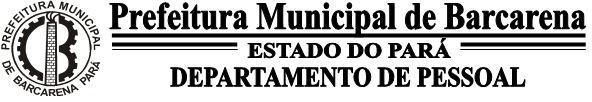 DEMONSTRATIVO POR SERVIDORDEMONSTRATIVO POR SERVIDORUnidade: Prefeitura Municipal de BarcarenaMês jul/21Mês jul/21Apresentar por: TodosSalário por ServidorSalário por ServidorNomeCargoVínculo EmpregatícioSecretariaSalário BaseProventosVantagensVencimentos TotaisDescontosLíquidoAbel da Costa MonteiroAGENTE DE PORTARIAEFETIVOSEMAGRI1.100,001.950,600,001.950,60689,821.260,78Abilene Silva dos Santos OliveiraPROFESSOR PEDAGOGICOEFETIVO-HORISTASEMED1.443,075.098,200,005.098,202.488,212.609,99Abner Silva AlmeidaAGENTE DE VIGILANCIACONTRATADOSEMED1.100,002.071,650,002.071,65169,941.901,71Abraao dos Santos MoraesASSESSOR - CPC 01COMISSIONADOSEMDUR1.100,001.573,33102,541.675,87722,23953,64Abraao Josue Vieira PauraMOTORISTACONTRATADOSEMPLA1.100,001.650,000,001.650,00437,001.213,00Accioli Moura da ModaFISCAL DE TRIBUTOSEFETIVOSEMUR1.308,605.065,430,005.065,431.253,243.812,19Acemir Nunes De SouzaAGENTE DE VIGILANCIAEFETIVOSEMAT1.100,002.811,090,002.811,091.547,611.263,48Acilene Trindade RodriguesPROFESSOR PEDAGOGICOEFETIVO-HORISTASEMED1.443,072.356,850,002.356,85194,462.162,39Adabel Cristina Silva CamposPROFESSOR PEDAGOGICOEFETIVO-HORISTASEMED1.443,074.953,890,004.953,892.834,602.119,29Adailson Cardoso de LimaMOTORISTAEFETIVOSEMAGRI1.100,002.053,330,002.053,33388,291.665,04Adailson Navegante FerreiraAGENTE DE PORTARIAEFETIVOSEMED1.100,001.518,9151,271.570,18847,08723,10Adailson Quaresma FerreiraAGENTE DE PORTARIAEFETIVOSEMUSB1.100,001.265,000,001.265,00391,62873,38Adailson Trindade BarbosaMOTORISTACONTRATADOSEMDUR1.100,002.016,000,002.016,00469,941.546,06Adailton Poca MenezesASSISTENTE DE SAUDECONTRATADOSEMUSB1.100,001.210,000,001.210,00396,40813,60Adalberto do Valle SampaioPROFESSOR PEDAGOGICOEFETIVO-HORISTASEMED1.443,075.714,940,005.714,942.102,413.612,53Adalberto dos Santos MirandaAG. DE SER. GERAISCONTRATADOSEMAGRI1.100,001.896,9851,271.948,25154,221.794,03Adanil Navegante FerreiraAGENTE DE VIGILANCIAEFETIVOSEMAT1.100,004.069,980,004.069,982.386,921.683,06Adano Jose Ferreira de OliveiraTECNICO DE ENFERMAGEMEFETIVOSEMUSB1.231,801.601,340,001.601,34629,99971,35Adelaide Fernandes DiasPENSIONISTAPENSIONISTASEMAT1.100,002.420,000,002.420,000,002.420,00Adelia Vieira BatistaAUX. DE MANUTENCAOCONTRATADOSEMUSB1.100,001.210,0051,271.261,27792,37468,90Adelma da Silva CruzAG. DE SER. GERAISCONTRATADOSEMUSB1.100,001.298,000,001.298,00102,521.195,48Adelma da Silva CruzAG. DE SER. GERAISPLANTAOSEMUSB1.100,00200,000,00200,0015,79184,21Adelson Brito BarataMOTORISTACONTRATADOSEMUSB1.100,002.310,000,002.310,00194,592.115,41Adelson Silva SoaresAGENTE ADMINISTRATIVOCONTRATADOSEMUSB1.100,003.000,000,003.000,00388,152.611,85Adelson Silva SoaresAGENTE ADMINISTRATIVOPLANTAOSEMUSB1.100,002.000,000,002.000,00527,941.472,06Ademar Alves da SilvaMOTORISTACONTRATADOSEMUSB1.100,001.210,000,001.210,0092,401.117,60Ademir Maciel da SilvaPROFESSOR PEDAGOGICOEFETIVO-HORISTASEMED1.443,072.356,850,002.356,851.511,38845,47Ademir Souza da SilvaASSESSOR - CPC 04COMISSIONADOSEMAT3.329,245.000,000,005.000,002.984,312.015,69Adenaide Batista GomesPROFESSOR PEDAGOGICOEFETIVO-HORISTASEMED1.443,075.771,310,005.771,313.111,032.660,28DEMONSTRATIVO POR SERVIDORDEMONSTRATIVO POR SERVIDORUnidade: Prefeitura Municipal de BarcarenaMês jul/21Mês jul/21Apresentar por: TodosSalário por ServidorSalário por ServidorNomeCargoVínculo EmpregatícioSecretariaSalário BaseProventosVantagensVencimentos TotaisDescontosLíquidoAdenildo De Souza CorreaAGENTE DE VIGILANCIAEFETIVOSEMUSB1.100,003.642,200,003.642,201.172,492.469,71Adenilson Fernandes Da CostaAG. DE SER. GERAISEFETIVOSEMAGRI1.100,001.320,000,001.320,001.050,97269,03Adenilson Ferreira SantanaAG. DE SER. GERAISEFETIVOSEMED1.100,001.518,9151,271.570,18475,291.094,89Adenilson Pires da SilvaMOTORISTACONTRATADOSEMAS1.100,001.100,000,001.100,0082,501.017,50Adenirson Salgado SilvaAGENTE DE VIGILANCIACONTRATADOSEMAT1.100,002.548,320,002.548,32974,611.573,71Adercio Vieira BatistaCARPINTEIROEFETIVOSECULT1.100,002.595,000,002.595,001.104,141.490,86Aderlina Batista FurtadoPROFESSOR PEDAGOGICOEFETIVO-HORISTASEMED1.443,075.627,000,005.627,003.470,622.156,38Aderson Ricardo dos Santos PereiraAGENTE DE VIGILANCIACONTRATADOSEMED1.100,003.061,650,003.061,65749,252.312,40Adiely Helaine Amin dos ReisENGENHEIRO FLORESTALCONTRATADOSEMADE1.308,601.962,900,001.962,90160,161.802,74Adilene Araujo do RegoPROFESSOR PEDAGOGICOEFETIVO-HORISTASEMED1.443,076.709,590,006.709,592.458,334.251,26Adilson Carlos Carvalho VilhenaPROFESSOR PEDAGOGICOEFETIVO-HORISTASEMED1.443,072.741,350,002.741,35961,831.779,52Adilson De Jesus De Paula MagnoAG. DE SER. GERAISEFETIVOSEMED1.100,001.518,910,001.518,91947,37571,54Adilson Leoncio da SilvaAUX. DE PAVIMENTACAOCONTRATADOSEMDUR1.100,001.156,830,001.156,8387,611.069,22Adimilson Poca de AlbuquerqueAGENTE ADMINISTRATIVOEFETIVOSEMAT1.100,007.803,100,007.803,103.389,734.413,37Adinaildo Gomes Paes JuniorAGENTE EPIDEMIOLOGICOCONTRATADOSEMUSB1.550,001.705,000,001.705,00136,951.568,05Adinara da Silva AlbuquerqueAGENTE ADMINISTRATIVOCONTRATADOSEMAT1.100,003.223,580,003.223,58387,322.836,26Adivandra Brito CamposPROFESSOR PEDAGOGICOEFETIVO-HORISTASEMED1.443,075.002,310,005.002,312.091,942.910,37Adivanilda Brito Campos BarbosaPROFESSOR PEDAGOGICOEFETIVO-HORISTASEMED1.443,076.108,340,006.108,344.279,021.829,32Adma Brenda Pereira MarinhoTECNICO DE ENFERMAGEMPLANTAOSEMUSB1.231,801.354,990,001.354,99105,441.249,55Admilson de Azevedo QuaresmaAGENTE DE TRANSITOEFETIVOSEMSP1.210,002.843,500,002.843,50554,182.289,32Adonias Ferreira FurtadoAGENTE DE VIGILANCIAEFETIVOSEMED1.100,002.511,650,002.511,65293,752.217,90Adonias Sarmento RodriguesAUX. DE MANUTENCAOCONTRATADOSEMDUR1.100,001.251,5551,271.302,82389,13913,69Adreanhy Ferreira de AlmeidaAG. COMUNIT. DE SAUDEEFETIVOSEMUSB1.550,002.015,000,002.015,001.029,54985,46Adriana da Silva BarrosTELEFONISTAEFETIVOSEMAT1.100,003.641,380,003.641,381.317,082.324,30Adriana de Araujo DiasREGISTRADORPLANTAOSEMUSB1.100,001.000,000,001.000,0075,00925,00Adriana de Souza CamposASSISTENTE DE SAUDECONTRATADOSEMUSB1.100,001.613,330,001.613,33751,06862,27Adriana Do Socorro De OliveiraPROFESSOR LIC PLENAEFETIVO-HORISTASEMED1.443,074.665,650,004.665,65738,753.926,90Adriana do Socorro Freitas GomesPEDAGOGOCONTRATADOSEMED2.164,613.896,290,003.896,29566,883.329,41Adriana Fernandes RodriguesAG. DE SER. GERAISEFETIVOSEMED1.100,001.903,910,001.903,91475,751.428,16DEMONSTRATIVO POR SERVIDORDEMONSTRATIVO POR SERVIDORUnidade: Prefeitura Municipal de BarcarenaMês jul/21Mês jul/21Apresentar por: TodosSalário por ServidorSalário por ServidorNomeCargoVínculo EmpregatícioSecretariaSalário BaseProventosVantagensVencimentos TotaisDescontosLíquidoAdriana Ferreira Vasconcelos FurtadoAGENTE ADMINISTRATIVOCONTRATADOSEMAS1.100,001.558,340,001.558,34180,371.377,97Adriana Goncalves CostaAGENTE ADMINISTRATIVOEFETIVOSEMED1.100,001.463,9151,271.515,1897,351.417,83Adriana Lucia Teixeira dos Santos SilvaAGENTE ADMINISTRATIVOCONTRATADOSEMUSB1.100,001.100,0051,271.151,27235,84915,43Adriana Maciel AraujoTECNICO DE ENFERMAGEMEFETIVOSEMUSB1.231,801.520,040,001.520,04410,161.109,88Adriana Monteiro da SilvaAG. COMUNIT. DE SAUDEEFETIVOSEMUSB1.550,002.015,000,002.015,00195,851.819,15Adriana Moraes LiraPROFESSOR PEDAGOGICOEFETIVO-HORISTASEMED1.443,072.356,850,002.356,851.031,851.325,00Adriana Navegante FerreiraAG. COMUNIT. DE SAUDEEFETIVOSEMUSB1.550,002.015,000,002.015,00195,851.819,15Adriana Paixao SoaresASSESSOR - CPC 01COMISSIONADOSEMAT1.100,003.177,500,003.177,50662,382.515,12Adriana Pereira AmancioAG. DE SER. GERAISEFETIVOSEMED1.100,001.518,91102,541.621,45635,33986,12Adriana Pinheiro VasconcelosAG. DE SER. GERAISEFETIVOSEMUSB1.100,001.630,000,001.630,00918,72711,28Adriana Prata CamposAG. DE SER. GERAISEFETIVOSEMUR1.100,001.320,00102,541.422,54898,00524,54Adriana Rocha de AlmeidaPROFESSOR PEDAGOGICOEFETIVO-HORISTASEMED1.443,072.813,510,002.813,511.067,591.745,92Adriana Santana Florentino da SilvaAG. COMUNIT. DE SAUDEEFETIVOSEMUSB1.550,002.686,660,002.686,66852,331.834,33Adriane da Silva Nascimento e AnjosTECNICO DE ENFERMAGEMCONTRATADOSEMUSB1.231,801.354,980,001.354,98105,441.249,54Adriane de Sales Oliveira NobreASSESSOR - CPC 02COMISSIONADOSEMADE1.191,042.500,000,002.500,00231,562.268,44Adriano da Costa SilvaMOTORISTAPLANTAOSEMUSB1.100,001.433,000,001.433,00112,471.320,53Adriano Ferreira Vasconcelos FurtadoAG. DE SER. GERAISEFETIVOSEMAS1.100,002.420,000,002.420,00754,981.665,02Adriano Goes RibeiroPROFESSOR LIC PLENAEFETIVO-HORISTASEMED1.443,073.403,070,003.403,07377,313.025,76Adriano Jose Reis dos SantosMOTORISTACONTRATADOSEMUSB1.100,001.538,450,001.538,45473,111.065,34Adriano Jose Reis dos SantosMOTORISTAPLANTAOSEMUSB1.100,00670,000,00670,00184,12485,88Adriano Lima da CostaAUX. DE PAVIMENTACAOCONTRATADOSEMDUR1.100,001.100,000,001.100,0082,501.017,50Adriano Santos FariasAGENTE EPIDEMIOLOGICOEFETIVOSEMUSB1.100,001.320,0051,271.371,27220,961.150,31Adriany Pereira GoesAGENTE ADMINISTRATIVOCONTRATADOSEMAS1.100,001.100,000,001.100,0082,501.017,50Adriel Sarges AzevedoAG. DE SER. GERAISCONTRATADOSEMED1.100,001.100,000,001.100,0082,501.017,50Adriele Costa do RegoAGENTE EPIDEMIOLOGICOCONTRATADOSEMUSB1.550,001.705,000,001.705,00136,951.568,05Adrielle do Socorro Alves AraujoAG. DE SER. GERAISEFETIVOSEMUSB1.100,001.265,000,001.265,00434,71830,29Aecio Cezar Ogawa Da SilvaAGENTE ADMINISTRATIVOEFETIVOSEMAT1.100,003.592,540,003.592,541.738,981.853,56Affonso Henriques da Silva FilhoASSESSOR - CPC 04COMISSIONADOSEMAT3.329,248.388,640,008.388,643.514,344.874,30Afonso Rodrigues Da SilvaPROFESSOR LIC PLENAEFETIVO-HORISTASEMED1.443,076.156,760,006.156,763.707,702.449,06DEMONSTRATIVO POR SERVIDORDEMONSTRATIVO POR SERVIDORUnidade: Prefeitura Municipal de BarcarenaMês jul/21Mês jul/21Apresentar por: TodosSalário por ServidorSalário por ServidorNomeCargoVínculo EmpregatícioSecretariaSalário BaseProventosVantagensVencimentos TotaisDescontosLíquidoAgata Cristina Fernandes da SilvaAG. DE SER. GERAISCONTRATADOSEMED1.100,001.100,000,001.100,0082,501.017,50Agenor Rodrigues Dos SantosAGENTE DE VIGILANCIAEFETIVOSEMED1.100,002.511,650,002.511,651.037,301.474,35Aghata Rejane da Silva MoreiraODONTOLOGOCONTRATADOSEMUSB1.308,603.402,360,003.402,36434,012.968,35Aginaldo Moraes CamposAGENTE ADMINISTRATIVOEFETIVOSEMAT1.100,002.615,000,002.615,001.595,451.019,55Agricolo de Farias MirandaPROFESSOR LIC PLENAEFETIVO-HORISTASEMAGRI1.443,078.147,040,008.147,043.956,454.190,59Aguida Do Socorro Cordeiro CostaAG. DE SER. GERAISEFETIVOSEMED1.100,001.518,910,001.518,91821,39697,52Aguinaldo Cardoso MachadoPROFESSOR PEDAGOGICOEFETIVO-HORISTASEMED1.443,074.665,750,004.665,751.417,053.248,70Agustinha Tavares da Silva MagalhaesAPOSENTADOAPOSENTADOSEMAT1.100,001.265,000,001.265,000,001.265,00Aila Gabriela de Oliveira CamposAG. COMUNIT. DE SAUDEPLANTAOSEMUSB1.550,003.440,000,003.440,00776,732.663,27Ailson dos Santos BatistaAG. DE SER. GERAISPLANTAOSEMUSB1.100,00800,000,00800,00330,43469,57Ailson dos Santos BatistaAG. DE SER. GERAISCONTRATADOSEMUSB1.100,001.210,000,001.210,00430,23779,77Ailton Matos MoraesENCARREGADO DE CAMPOCONTRATADOSEMDUR1.100,004.535,840,004.535,84761,303.774,54Ailton Rodrigues AlmeidaASSIST. DE ADMINISTRACAOCONTRATADOSEMDUR1.100,004.000,000,004.000,00679,703.320,30Aimee Soares SantosAG. DE SER. GERAISEFETIVOSEMED1.100,001.518,910,001.518,91524,29994,62Airton Nunes FurtadoAGENTE ADMINISTRATIVOEFETIVOSEMUSB1.100,001.375,000,001.375,00859,88515,12Airton Nunes FurtadoAGENTE ADMINISTRATIVOPLANTAOSEMUSB1.100,00600,000,00600,0048,98551,02Airton Pereira dos PassosAGENTE DE VIGILANCIAEFETIVOSEMAS1.100,002.603,320,002.603,322.049,67553,65Alacide Campos AlmeidaAG. DE SER. GERAISCONTRATADOSEMUSB1.100,001.210,000,001.210,00392,80817,20Aladim do Socorro Pires de AraujoAGENTE DE VIGILANCIAEFETIVOSEMAT1.100,002.328,320,002.328,322.058,22270,10Alaide Ferreira RamosPROFESSOR AUXILIAREFETIVO-HORISTASEMED1.443,076.752,410,006.752,413.181,273.571,14Alailton Ferreira FariasAGENTE DE VIGILANCIAEFETIVOSEMED1.100,002.291,650,002.291,65921,731.369,92Alain Matos Da CostaPROFESSOR LIC PLENAEFETIVO-HORISTASEMED1.443,075.860,900,005.860,904.032,891.828,01Alan Araujo de MoraesASSESSOR - CPC 03COMISSIONADOSEMDUR1.862,523.900,000,003.900,00539,443.360,56Alan Luis Machado ConceicaoAG. DE SER. GERAISCONTRATADOSEMUSB1.100,001.280,4051,271.331,6798,731.232,94Alan Magno NovoFISCAL SERV URBANOSEFETIVOSEICOMTUR1.847,712.217,250,002.217,251.881,48335,77Alan Monteiro RovereAUX. DE MANUTENCAOCONTRATADOSEMAT1.100,001.824,090,001.824,09147,661.676,43Alan Pinheiro TeixeiraAGENTE DE VIGILANCIAEFETIVOSEMAT1.100,004.277,740,004.277,742.308,781.968,96Alan Ribeiro PaesAUX. DE MANUTENCAOCONTRATADOSEMDUR1.100,001.100,0051,271.151,2782,501.068,77Alan Silva de SouzaAGENTE ADMINISTRATIVOCONTRATADOSEMAT1.100,001.100,000,001.100,0082,501.017,50DEMONSTRATIVO POR SERVIDORDEMONSTRATIVO POR SERVIDORUnidade: Prefeitura Municipal de BarcarenaMês jul/21Mês jul/21Apresentar por: TodosSalário por ServidorSalário por ServidorNomeCargoVínculo EmpregatícioSecretariaSalário BaseProventosVantagensVencimentos TotaisDescontosLíquidoAlana Dolores Moraes da SilvaTECNICO EM RADIOLOGIACONTRATADOSEMUSB1.100,002.132,260,002.132,261.075,421.056,84Alane do Socorro Araujo dos SantosTECNICO DE ENFERMAGEMCONTRATADOSEMUSB1.231,801.354,980,001.354,98110,201.244,78Alane do Socorro Araujo dos SantosTECNICO DE ENFERMAGEMPLANTAOSEMUSB1.231,80550,000,00550,0044,73505,27Alba Janice da Silva MoraesAG. DE SER. GERAISEFETIVOSEMED1.100,001.518,9151,271.570,18778,37791,81Albaniro Ribeiro MotaAUX. DE PAVIMENTACAOCONTRATADOSEMAT1.100,001.623,690,001.623,69456,391.167,30Albanisa Batista FerreiraAG. DE SER. GERAISEFETIVOSEMED1.100,001.518,910,001.518,91515,351.003,56Albanize do Carmo Facanha PiresTECNICO EM RADIOLOGIACONTRATADOSEMUSB1.100,002.099,500,002.099,50172,451.927,05Alberson Barreto QueirozAGENTE DE VIGILANCIAEFETIVOSEMAT1.100,003.318,310,003.318,31471,432.846,88Alberto Bandeira da Costa NetoASSESSOR - CPC 02COMISSIONADOSEMDUR1.191,042.458,040,002.458,04237,972.220,07Alberto Lopes Ramos JuniorAGENTE ADMINISTRATIVOEFETIVOSEMUSB1.100,001.375,000,001.375,00450,50924,50Alberto Martins MullerASSIST. DE ADMINISTRACAOCONTRATADOSEMJEL1.100,003.000,000,003.000,00338,782.661,22Alberto Teixeira da Silva JuniorMOTORISTAEFETIVOSEMAGRI1.100,001.663,750,001.663,75622,491.041,26Alcicleide Lopes de SenaPROFESSOR PEDAGOGICOEFETIVO-HORISTASEMED1.443,074.713,690,004.713,692.010,612.703,08Alcideia Silva MarquesAG. DE SER. GERAISEFETIVOSEMED1.100,001.628,9151,271.680,18574,831.105,35Alcides de OliveiraAUX. DE MANUTENCAOCONTRATADOSEMDUR1.100,001.100,000,001.100,0082,501.017,50Alcidilene Santos Souza OliveiraTECNICO DE ENFERMAGEMCONTRATADOSEMUSB1.231,801.354,980,001.354,98105,441.249,54Alcifranz Rodrigues DiasPROFESSOR PEDAGOGICOEFETIVO-HORISTASEMED1.443,076.325,820,006.325,823.321,903.003,92Alcilene Barbosa Das NevesPEDAGOGOEFETIVOSEMED2.164,614.384,900,004.384,90698,183.686,72Alcilene da Silva CunhaAG. DE SER. GERAISCONTRATADOSEMAS1.100,001.100,000,001.100,0082,501.017,50Alcilene do Socorro dos Santos CunhaAUX. DE MANUTENCAOCONTRATADOSEMUSB1.100,002.500,000,002.500,001.153,831.346,17Alcimary do Socorro Rodrigues DiasASSESSOR - CPC 02COMISSIONADOSEMAT1.191,044.666,660,004.666,661.029,073.637,59Alcineia da Costa GuedesPROFESSOR PEDAGOGICOEFETIVO-HORISTASEMED1.443,074.665,740,004.665,742.071,832.593,91Alcione de Nazare de Sena SilvaPROFESSOR PEDAGOGICOEFETIVO-HORISTASEMED1.443,072.356,850,002.356,85868,321.488,53Alcione dos Santos CardosoAG. DE SER. GERAISEFETIVOSEMED1.100,001.518,910,001.518,91575,23943,68Alcione Nascimento da Costa SilvaASSISTENTE SOCIAL-NS 05CONTRATADOSEMAS1.308,602.609,930,002.609,931.291,191.318,74Alcir Jorge Mendes GomesAGENTE ADMINISTRATIVOPLANTAOSEMUSB1.100,001.700,000,001.700,00136,501.563,50Alcirleia MenezesREGISTRADORPLANTAOSEMUSB1.100,001.000,000,001.000,0075,00925,00Alda Alfaia Da SilvaAG. DE SER. GERAISEFETIVOSEMED1.100,001.518,910,001.518,91925,50593,41Alda Cristina de Almeida SantosPROFESSOR PEDAGOGICOEFETIVO-HORISTASEMED1.443,074.713,690,004.713,692.385,652.328,04DEMONSTRATIVO POR SERVIDORDEMONSTRATIVO POR SERVIDORUnidade: Prefeitura Municipal de BarcarenaMês jul/21Mês jul/21Apresentar por: TodosSalário por ServidorSalário por ServidorNomeCargoVínculo EmpregatícioSecretariaSalário BaseProventosVantagensVencimentos TotaisDescontosLíquidoAlda Lucia Batista TrindadeASSESSOR - CPC 02COMISSIONADOSEMAT1.191,041.786,560,001.786,56687,411.099,15Alda Maria Da Silva FreitasAG. DE SER. GERAISEFETIVOSEMED1.100,001.738,910,001.738,91144,101.594,81Alda Moraes RodriguesPROFESSOR AUXILIAREFETIVO-HORISTASEMED1.443,075.915,610,005.915,613.312,072.603,54Alda Nair Machado da ConceicaoAGENTE ADMINISTRATIVOCONTRATADOSEMAS1.100,002.200,000,002.200,00477,641.722,36Aldacir Ferreira de SouzaAGENTE ADMINISTRATIVOCONTRATADOSEMAT1.100,003.500,000,003.500,00760,272.739,73Aldaisa do Socorro dos Santos OliveiraASSIST. DE ADMINISTRACAOCONTRATADOSEMAT1.100,003.500,000,003.500,00460,273.039,73Aldaleia Silva de OliveiraAG. DE SER. GERAISEFETIVOSEMED1.100,001.793,910,001.793,91695,281.098,63Aldalice Silva de OliveiraAGENTE ADMINISTRATIVOEFETIVOSEICOMTUR1.100,002.071,410,002.071,41725,461.345,95Aldanize Cristiane Lopes PiresPROFESSOR DE PEDAGOGIACONTRATADO-HORISTASEMAT1.443,072.693,720,002.693,721.354,361.339,36Aldeneia Silva MouraASSESSOR - CPC 01COMISSIONADOSEMAT1.100,001.806,6651,271.857,93146,091.711,84Aldenete de Socorro Oliveira SantosPROFESSOR PEDAGOGICOEFETIVO-HORISTASEMED1.443,075.915,610,005.915,613.596,642.318,97Aldenora do Socorro Silva de Oliveira CravoPROFESSOR PEDAGOGICOEFETIVO-HORISTASEMED1.443,077.520,590,007.520,594.116,823.403,77Alderina Nascimento dos AnjosAG. DE SER. GERAISEFETIVOSEMED1.100,001.518,910,001.518,91504,301.014,61Aldilene Souza GonçalvesPROFESSOR PEDAGOGICOEFETIVO-HORISTASEMED1.443,072.404,790,002.404,79613,591.791,20Aldinete Rocha CabralPROFESSOR PEDAGOGICOEFETIVO-HORISTASEMED1.443,074.713,690,004.713,692.271,552.442,14Aldo Lima Da CostaPROFESSOR PEDAGOGICOEFETIVO-HORISTASEMED1.443,074.713,690,004.713,692.042,552.671,14Aleane de Paula Marinho de Souza BotelhoENFERMEIROCONTRATADOSEMUSB1.308,603.500,000,003.500,001.384,442.115,56Aleane de Paula Marinho de Souza BotelhoENFERMEIROPLANTAOSEMUSB1.308,6080,000,0080,0018,6861,32Aleksander Alberto Farias de MeloAGENTE DE VIGILANCIAEFETIVOSEMED1.100,003.354,980,003.354,981.152,562.202,42Alequesandra Botelho e SilvaAGENTE ADMINISTRATIVOCONTRATADOSEMAS1.100,001.100,00102,541.202,54749,64452,90Alessandra Araujo TavaresAUX DE SAUDE BUCALCONTRATADOSEMUSB1.100,001.267,100,001.267,10778,33488,77Alessandra Braga AlmeidaASSESSOR - CPC 04COMISSIONADOSEMAS3.329,246.658,480,006.658,48828,745.829,74Alessandra Cardoso dos AnjosASSESSOR - CPC 01COMISSIONADOSEMDUR1.100,002.751,700,002.751,70614,452.137,25Alessandra Cristina Mendonca PantojaTECNICO DE ENFERMAGEMPLANTAOSEMUSB1.231,801.260,000,001.260,0096,901.163,10Alessandra Cunha BotelhoAG. COMUNIT. DE SAUDECONTRATADOSEMUSB1.550,001.705,000,001.705,00136,951.568,05Alessandra Damasceno Silva da SilvaASSISTENTE SOCIAL-NS 05CONTRATADOSEMED1.308,601.962,900,001.962,90160,161.802,74Alessandra do Espirito Santo SilvaAG. COMUNIT. DE SAUDEEFETIVOSEMUSB1.550,002.092,500,002.092,501.309,73782,77Alessandra do Socorro Lopes CaseiroTECNICO DE ENFERMAGEMCONTRATADOSEMUSB1.231,801.398,0951,271.449,36191,671.257,69Alessandra do Socorro Lopes CaseiroTECNICO DE ENFERMAGEMPLANTAOSEMUSB1.231,80100,000,00100,007,8992,11DEMONSTRATIVO POR SERVIDORDEMONSTRATIVO POR SERVIDORUnidade: Prefeitura Municipal de BarcarenaMês jul/21Mês jul/21Apresentar por: TodosSalário por ServidorSalário por ServidorNomeCargoVínculo EmpregatícioSecretariaSalário BaseProventosVantagensVencimentos TotaisDescontosLíquidoAlessandra Ferreira MenezesPROFESSOR PEDAGOGICOEFETIVO-HORISTASEMED1.443,072.356,840,002.356,841.410,17946,67Alessandra Ferreira RibeiroENFERMEIROCONTRATADOSEMUSB1.308,603.880,000,003.880,00567,943.312,06Alessandra Ferreira RibeiroENFERMEIROPLANTAOSEMUSB1.308,60175,000,00175,0041,62133,38Alessandra Marcela Freitas GuimaraesAGENTE ADMINISTRATIVOEFETIVOSEMED1.100,001.518,9151,271.570,18664,36905,82Alessandra Monica da Silva MartinsTECNICO DE ENFERMAGEMPLANTAOSEMUSB1.231,801.455,000,001.455,00114,451.340,55Alessandra Patricia de Sousa MarinhoAGENTE ADMINISTRATIVOCONTRATADOSEMUSB1.100,002.060,500,002.060,50503,941.556,56Alessandra Santos da CostaPROFESSOR PEDAGOGICOEFETIVO-HORISTASEMED1.443,074.858,000,004.858,002.160,882.697,12Alessandra Soares PereiraAGENTE ADMINISTRATIVOCONTRATADOSEMAS1.100,002.200,000,002.200,00463,441.736,56Alessandra Suely Silva NunesAG. DE SER. GERAISEFETIVOSEMED1.100,001.518,910,001.518,91845,39673,52Alessandro de Souza MoreiraAUX. DE PAVIMENTACAOCONTRATADOSEMDUR1.100,001.185,2551,271.236,52250,17986,35Alessandro Inethe ValadaresAG. DE SER. GERAISEFETIVOSEMED1.100,001.518,910,001.518,91846,64672,27Alessandro Menezes TavaresAGENTE DE VIGILANCIAEFETIVOSEMAT1.100,002.291,650,002.291,651.930,50361,15Alessandro Oliveira MeloVACINADORPLANTAOSEMUSB1.100,001.000,000,001.000,0075,00925,00Alessandro Pinheiro de SouzaANALISTA DE SISTEMASCONTRATADOSEMAT1.308,603.500,000,003.500,00460,273.039,73Alessandro Silva SalesTECNICO DE ENFERMAGEMEFETIVOSEMUSB1.231,803.880,000,003.880,00540,253.339,75Alessandro Silva SalesTECNICO DE ENFERMAGEMPLANTAOSEMUSB1.231,80200,000,00200,0047,60152,40Alessandro Uatanabe de SouzaASSESSOR - CPC 01COMISSIONADOSEMSP1.100,003.000,000,003.000,00898,812.101,19Alessandro Urbano Bendelack FernandesAGENTE DE VIGILANCIAEFETIVOSEMAS1.100,002.914,980,002.914,982.447,72467,26Aletilde Alencar MarinhoPROFESSOR PEDAGOGICOEFETIVO-HORISTASEMED1.443,075.002,310,005.002,312.978,162.024,15Alex Brito da SilvaMOTORISTACONTRATADOSEMAS1.100,002.351,540,002.351,54599,571.751,97Alex da Conceicao MenezesAUX. DE MANUTENCAOCONTRATADOSEMUSB1.100,001.600,000,001.600,00390,351.209,65Alex da Conceicao MenezesAUX. DE MANUTENCAOPLANTAOSEMUSB1.100,00400,000,00400,0032,70367,30Alex Da Cruz SouzaASSIST. DE ADMINISTRACAOEFETIVOSEMAT1.100,002.475,000,002.475,001.011,071.463,93Alex de Oliveira MoraesMEDICO CLINICO GERALPLANTAOSEMUSB2.784,254.158,000,004.158,00637,283.520,72Alex de Souza Menezes TavaresAGENTE DE PORTARIAEFETIVOSEMAT1.100,008.323,320,008.323,323.221,695.101,63Alex dos Anjos BrandaoAUX. DE MANUTENCAOCONTRATADOSEMDUR1.100,001.100,000,001.100,00218,16881,84Alex Dos Santos GoncalvesAGENTE ADMINISTRATIVOEFETIVOSEMAT1.100,004.943,330,004.943,33897,204.046,13Alex Gomes SaraivaASSESSOR - CPC 03COMISSIONADOSEMAT1.862,525.000,000,005.000,00830,784.169,22Alex Sandre Neves NoronhaAGENTE DE VIGILANCIAEFETIVOSEMAT1.100,003.996,650,003.996,651.436,902.559,75DEMONSTRATIVO POR SERVIDORDEMONSTRATIVO POR SERVIDORUnidade: Prefeitura Municipal de BarcarenaMês jul/21Mês jul/21Apresentar por: TodosSalário por ServidorSalário por ServidorNomeCargoVínculo EmpregatícioSecretariaSalário BaseProventosVantagensVencimentos TotaisDescontosLíquidoAlex Sousa da SilvaPROFESSOR LIC PLENAEFETIVO-HORISTASEMED1.443,073.277,840,003.277,841.488,701.789,14Alex Wallacy Amaral CardosoASSESSOR - CPC 01COMISSIONADOSEMUSB1.100,001.100,000,001.100,00379,64720,36Alexander Carvalho MirandaPROFESSOR LIC PLENAEFETIVO-HORISTASEMED1.443,074.074,070,004.074,071.561,762.512,31Alexander Martins FerreiraENGENHEIRO AMBIENTALCONTRATADOSEMADE1.308,603.607,580,003.607,58489,223.118,36Alexandra Gomes de Lima RaulinoASSIST. DE ADMINISTRACAOCONTRATADOSEMUR1.100,002.500,000,002.500,00245,782.254,22Alexandre Alves PereiraAGENTE DE VIGILANCIAEFETIVOSEMED1.100,002.566,650,002.566,651.875,49691,16Alexandre Ferreira dos SantosAGENTE DE PORTARIACONTRATADOSEMUSB1.100,002.391,000,002.391,00522,651.868,35Alexandre Ferreira FreitasAGENTE DE VIGILANCIAEFETIVOSEMAT1.100,005.475,530,005.475,531.803,443.672,09Alexandre PassosENCARREGADO DE CAMPOCONTRATADOSEMDUR1.100,002.400,000,002.400,00227,182.172,82Alexandre Pinto PaesASSESSOR - CPC 04COMISSIONADOSEMSP3.329,244.815,130,004.815,13811,794.003,34Alexandre Santos dos ReisAG. DE BEM ESTAR SOCIALEFETIVOSEMAGRI1.100,004.420,000,004.420,001.403,313.016,69Alexandre Vinicius BatellaSECRETARIO MUNICIPALCOMISSIONADO-SECRETARIOSEMDUR8.388,648.388,640,008.388,641.982,696.405,95Alexsandra Pimentel Nepomoceno de GoesAGENTE ADMINISTRATIVOEFETIVOSEMED1.100,001.518,9151,271.570,18475,861.094,32Alexsandro Alves da SilvaAUX. DE MANUTENCAOCONTRATADOSEMDUR1.100,001.478,880,001.478,88316,591.162,29Alfredo do Carmo Goncalves JuniorAGENTE EPIDEMIOLOGICOCONTRATADOSEMUSB1.550,001.705,000,001.705,00136,951.568,05Alfredo Goes de SouzaAGENTE DE VIGILANCIAEFETIVOSEMAT1.100,002.511,650,002.511,651.759,67751,98Alfredo Honorio CostaASSIST. DE ADMINISTRACAOEFETIVOSEMAT1.100,001.613,3351,271.664,60474,131.190,47Alfredo Martins CoutinhoAGENTE DE VIGILANCIAEFETIVOSEMAT1.100,002.291,650,002.291,65674,101.617,55Alice Amaral ReisTECNICO DE ENFERMAGEMCONTRATADOSEMUSB1.231,801.354,980,001.354,98110,841.244,14Alice Amaral ReisTECNICO DE ENFERMAGEMPLANTAOSEMUSB1.231,80660,000,00660,0053,99606,01Alice da Silva Sobrinho de CarvalhoNUTRICIONISTAPLANTAOSEMUSB1.308,602.757,000,002.757,00587,442.169,56Alice dos Santos SantosAG. DE SER. GERAISEFETIVOSEMAT1.100,002.255,000,002.255,00402,471.852,53Alice Ribeiro BarbosaAG. DE SER. GERAISEFETIVOSEMED1.100,001.518,9151,271.570,181.118,89451,29Alice Sacramento GoncalvesAG. COMUNIT. DE SAUDEEFETIVOSEMUSB1.550,00581,2551,27632,52555,7876,74Alice Souza MenezesASSESSOR - CPC 01-ACOMISSIONADOSEMAS1.100,001.100,0051,271.151,27382,50768,77Aline Costa da SilvaTECNICO DE ENFERMAGEMCONTRATADOSEMUSB1.231,801.354,98102,541.457,52108,821.348,70Aline Costa da SilvaTECNICO DE ENFERMAGEMPLANTAOSEMUSB1.231,80350,000,00350,0028,11321,89Aline Goncalves LobatoAGENTE ADMINISTRATIVOEFETIVOSEMED1.100,001.518,9151,271.570,18466,051.104,13Aline Magno JacobPROFESSOR PEDAGOGICOEFETIVO-HORISTASEMED1.443,074.925,570,004.925,572.771,342.154,23DEMONSTRATIVO POR SERVIDORDEMONSTRATIVO POR SERVIDORUnidade: Prefeitura Municipal de BarcarenaMês jul/21Mês jul/21Apresentar por: TodosSalário por ServidorSalário por ServidorNomeCargoVínculo EmpregatícioSecretariaSalário BaseProventosVantagensVencimentos TotaisDescontosLíquidoAline Martins RodriguesASSESSOR - CPC 02COMISSIONADOSEMPLA1.191,042.222,160,002.222,16222,411.999,75Aline Negrao AraujoAGENTE ADMINISTRATIVOCONTRATADOSEMUSB1.100,002.500,000,002.500,00375,512.124,49Aline Negrao AraujoAGENTE ADMINISTRATIVOPLANTAOSEMUSB1.100,00500,000,00500,0080,26419,74Aline Souza de JesusPSICOLOGOEFETIVOSEMAS1.308,603.863,170,003.863,171.878,431.984,74Aline Suely de Abreu MoreiraASSISTENTE SOCIAL-NS 05EFETIVOSEMAS1.308,602.878,920,002.878,92898,351.980,57Aline Vanessa Saraiva PantojaAGENTE DE PORTARIACONTRATADOSEMSP1.100,001.866,4651,271.917,73455,641.462,09Alinne Costa SilvaAGENTE ADMINISTRATIVOEFETIVOSEMUSB1.100,001.430,00153,811.583,81112,201.471,61Aliny Ricarda Furtado TavaresASSIST. DE ADMINISTRACAOPLANTAOSEMUSB1.100,002.293,000,002.293,00207,282.085,72Allane Oliveira FigueiraASSESSOR - CPC 01COMISSIONADOSEMUTE1.100,001.100,000,001.100,00622,58477,42Allen Abraao de Oliveira FernandesDIRETOR DE DEPARTAMENTOCOMISSIONADOSEMAT3.329,245.866,780,005.866,782.849,883.016,90Almerinda Lobato GoncalvesPROFESSOR PEDAGOGICOEFETIVO-HORISTASEMED1.443,074.713,690,004.713,691.536,993.176,70Almir Assuncao AlvesAUX. DE PAVIMENTACAOCONTRATADOSEMDUR1.100,00183,330,00183,3313,74169,59Aloisio Gouveia da SilvaOPERADOR DE MAQ PESADASCONTRATADOSEMAGRI1.100,002.663,000,002.663,00236,952.426,05Alonso Linhares LeopoldoAGENTE DE VIGILANCIAEFETIVOSEMUSB1.100,003.825,540,003.825,541.111,942.713,60Altamira Maria Rodrigues PossaAG. COMUNIT. DE SAUDEEFETIVOSEMUSB1.550,002.170,000,002.170,001.363,35806,65Altevi Oliveira CostaAGENTE DE VIGILANCIAEFETIVOSEMAT1.100,002.328,320,002.328,321.063,841.264,48Alvaro Alves dos Santos NetoMEDICO CLINICO GERAL - PSFCONTRATADOSEMUSB3.675,2213.345,970,0013.345,973.345,9610.000,01Alvaro Sergio Barreto dos SantosASSESSOR - CPC 01COMISSIONADOSEMAT1.100,001.577,810,001.577,81825,80752,01Alyne Cascaes de BritoAG. COMUNIT. DE SAUDECONTRATADOSEMUSB1.550,001.705,000,001.705,00167,951.537,05Alyne de Lima FayalAG. DE BEM ESTAR SOCIALEFETIVOSEMUSB1.100,001.450,5351,271.501,80692,44809,36Alzira Franco de Souza PereiraAG. DE SER. GERAISEFETIVOSEMED1.100,001.518,9151,271.570,18814,89755,29Amadeu Amaral Amim NetoASSESSOR - CPC 03COMISSIONADOSEMDUR1.862,523.600,000,003.600,00487,173.112,83Amanda Carla Cardoso XavierAGENTE EPIDEMIOLOGICOCONTRATADOSEMUSB1.550,001.705,000,001.705,00606,741.098,26Amanda Carolina Gomes CamarinhaASSESSOR - CPC 02COMISSIONADOSEMPLA1.191,042.500,000,002.500,00245,782.254,22Amanda Cristina Assuncao BotelhoREGISTRADORPLANTAOSEMUSB1.100,001.000,000,001.000,0075,00925,00Amanda da Conceicao Rodrigues FeioAGENTE EPIDEMIOLOGICOEFETIVOSEMUSB1.100,001.320,000,001.320,00535,24784,76Amanda Mayara Negrao GoncalvesASSESSOR - CPC 04COMISSIONADOSEMUSB3.329,246.500,000,006.500,001.771,644.728,36Amanda Mayara Negrao GoncalvesENFERMEIROPLANTAOSEMUSB1.308,601.950,000,001.950,00227,921.722,08Amanda Pires MenezesASSESSOR - CPC 02COMISSIONADOSEMAS1.191,042.382,080,002.382,08223,852.158,23DEMONSTRATIVO POR SERVIDORDEMONSTRATIVO POR SERVIDORUnidade: Prefeitura Municipal de BarcarenaMês jul/21Mês jul/21Apresentar por: TodosSalário por ServidorSalário por ServidorNomeCargoVínculo EmpregatícioSecretariaSalário BaseProventosVantagensVencimentos TotaisDescontosLíquidoAmanda Rafaely Razuco MagnoASSESSOR - CPC 03COMISSIONADOSEMAT1.862,523.000,000,003.000,00338,782.661,22Amanda Sacramento Pinheiro de AraujoENFERMEIROCONTRATADOSEMUSB1.308,602.880,760,002.880,76881,131.999,63Amanda Sacramento Pinheiro de AraujoENFERMEIROPLANTAOSEMUSB1.308,60175,000,00175,0028,16146,84Amarilda do Socorro de Albuquerque FerreiraPROFESSOR PEDAGOGICOEFETIVO-HORISTASEMED1.443,076.637,140,006.637,143.617,243.019,90Amauri Paixao da Silva BenjaminASSIST. DE ADMINISTRACAOCOMISSIONADO-EFETIVOSEMAT1.100,004.198,430,004.198,43859,063.339,37Amauri Wanderlei Franco FigueiredoAGENTE ADMINISTRATIVOCONTRATADOSEMPLA1.100,002.400,000,002.400,00828,801.571,20Amayane da Silva AmimASSESSOR - CPC 01COMISSIONADOSEMAT1.100,002.800,000,002.800,000,002.800,00America do Socorro Tavares FurtadoPEDAGOGOEFETIVOSEMED2.164,616.821,630,006.821,632.079,924.741,71Amiraldo Jose Correa PantojaAGENTE DE VIGILANCIAEFETIVOSEMAT1.100,002.951,650,002.951,651.156,191.795,46Ana Alice Castro MenezesAGENTE ADMINISTRATIVOCONTRATADOSEMAS1.100,001.558,340,001.558,34183,521.374,82Ana Amelia dos Santos VieiraASSESSOR - CPC 01-ACOMISSIONADOSEMAT1.100,001.435,000,001.435,00442,65992,35Ana Andreia da Silva RochaAG. DE SER. GERAISCONTRATADOSEMUSB1.100,001.210,000,001.210,00118,831.091,17Ana Beatriz Menezes FurtadoFARMACEUTICOCONTRATADOSEMUSB1.308,602.800,000,002.800,00301,582.498,42Ana Beatriz Menezes TelesPEDAGOGOCONTRATADOSEMUSB2.164,614.112,750,004.112,75881,373.231,38Ana Benedita Fagundes Da ConceicaoAGENTE DE PORTARIAEFETIVOSEMED1.100,001.518,910,001.518,91829,99688,92Ana Camila Gomes da Silva SpiesASSESSOR - CPC 03COMISSIONADOSEMAS1.862,522.793,780,002.793,78300,422.493,36Ana Carla Nunes dos SantosPROFESSOR PEDAGOGICOEFETIVO-HORISTASEMED1.443,074.713,690,004.713,692.684,642.029,05Ana Carla Silva MonteiroTECNICO DE ENFERMAGEMPLANTAOSEMUSB1.231,801.332,000,001.332,00103,381.228,62Ana Carolina Carvalho MarinhoAGENTE ADMINISTRATIVOEFETIVOSEMAT1.100,002.420,000,002.420,00887,991.532,01Ana Carolina FrancoAG. COMUNIT. DE SAUDECONTRATADOSEMUSB1.550,001.705,000,001.705,00136,951.568,05Ana Caroline Menezes FurtadoFISIOTERAPEUTACONTRATADOSEMUSB1.308,602.093,760,002.093,76171,931.921,83Ana Catarina da SilvaASSESSOR - CPC 01-ACOMISSIONADOSEMAS1.100,002.200,000,002.200,00181,502.018,50Ana Cecilia De Almeida SantosPROFESSOR LIC PLENAEFETIVO-HORISTASEMED1.443,078.340,540,008.340,541.973,026.367,52Ana Celia Da Silva FerreiraPROFESSOR PEDAGOGICOEFETIVO-HORISTASEMED1.443,075.627,000,005.627,004.017,161.609,84Ana Celia de Lima TavaresAGENTE DE PORTARIAEFETIVOSEMED1.100,003.836,250,003.836,25975,572.860,68Ana Clara Silva da SilvaTECNICO DE ENFERMAGEMCONTRATADOSEMUSB1.231,801.354,980,001.354,98128,621.226,36Ana Clara Silva da SilvaTECNICO DE ENFERMAGEMPLANTAOSEMUSB1.231,801.940,000,001.940,00276,681.663,32Ana Claudia Assuncao BotelhoAGENTE ADMINISTRATIVOPLANTAOSEMUSB1.100,001.000,000,001.000,0075,00925,00Ana Claudia Cardoso da SilvaPEDAGOGOCONTRATADOSEMED2.164,613.896,290,003.896,29566,883.329,41DEMONSTRATIVO POR SERVIDORDEMONSTRATIVO POR SERVIDORUnidade: Prefeitura Municipal de BarcarenaMês jul/21Mês jul/21Apresentar por: TodosSalário por ServidorSalário por ServidorNomeCargoVínculo EmpregatícioSecretariaSalário BaseProventosVantagensVencimentos TotaisDescontosLíquidoAna Claudia Carneiro MancioTECNICO DE ENFERMAGEMCONTRATADOSEMUSB1.231,80677,490,00677,4950,81626,68Ana Claudia Dias do NascimentoASSESSOR - CPC 02COMISSIONADOSEMADE1.191,042.500,000,002.500,00245,782.254,22Ana Claudia Ferreira SilvaASSIST. DE ADMINISTRACAOEFETIVOSEMAT1.100,003.422,660,003.422,661.052,442.370,22Ana Claudia Guimaraes BritoPROFESSOR PEDAGOGICOEFETIVO-HORISTASEMED1.443,074.858,000,004.858,003.312,131.545,87Ana Claudia Lameira da SilvaAG. DE SER. GERAISCONTRATADOSEMED1.100,001.100,000,001.100,0082,501.017,50Ana Claudia Queiroz Coutinho PimentelAGENTE ADMINISTRATIVOEFETIVOSEMED1.100,001.518,9151,271.570,18895,34674,84Ana Claudia Rodrigues da Silva da SilvaAGENTE ADMINISTRATIVOCONTRATADOSEMAS1.100,002.200,000,002.200,00181,502.018,50Ana Claudia Rodrigues GuedelhaVICE-DIRETOR - CFG 02COMISSIONADOSEMED1.400,002.950,000,002.950,00315,262.634,74Ana Claudia Teles PantojaPROFESSOR PEDAGOGICOEFETIVO-HORISTASEMED1.443,075.627,000,005.627,004.203,241.423,76Ana Cleia da Cruz OliveiraAG. DE SER. GERAISEFETIVOSEMED1.100,001.518,9151,271.570,18752,03818,15Ana Cleide da Silva MeloPROFESSOR PEDAGOGICOEFETIVO-HORISTASEMED1.443,075.002,310,005.002,311.387,123.615,19Ana Cleide Paiva BroesAGENTE ADMINISTRATIVOCONTRATADOSEMUSB1.100,001.613,330,001.613,33128,691.484,64Ana Cleya Poca MenezesAGENTE ADMINISTRATIVOCONTRATADOSEMUSB1.100,001.361,000,001.361,00338,231.022,77Ana Cleya Poca MenezesAGENTE ADMINISTRATIVOPLANTAOSEMUSB1.100,00900,000,00900,0087,73812,27Ana Coutinho da Silva SilvaAGENTE ADMINISTRATIVOCONTRATADOSEMAS1.100,002.133,330,002.133,33175,491.957,84Ana Creia Cardoso da ConceicaoAUX DE SAUDE BUCALCONTRATADOSEMUSB1.100,001.754,00153,811.907,81469,671.438,14Ana Cristina Cardoso da ConceicaoAGENTE DE PORTARIAEFETIVOSEMUSB1.100,001.650,000,001.650,00716,94933,06Ana Cristina Costa LimaTECNICO DE ENFERMAGEMCONTRATADOSEMUSB1.231,801.354,980,001.354,98105,441.249,54Ana Cristina Fernandes RibeiroTECNICO EM LABORATORIOEFETIVOSEMUSB1.231,802.586,840,002.586,84305,352.281,49Ana Cristina Fernandes RibeiroTECNICO EM LABORATORIOPLANTAOSEMUSB1.231,801.815,000,001.815,00411,251.403,75Ana Cristina Serrao de SousaAG. COMUNIT. DE SAUDEEFETIVOSEMUSB1.550,002.170,000,002.170,00225,821.944,18Ana Cristina Teles da SilvaTECNICO DE ENFERMAGEMCONTRATADOSEMUSB1.231,801.504,980,001.504,98431,141.073,84Ana Debora Martins CostaVICE-DIRETOR - CFG 02COMISSIONADOSEMED1.400,003.650,000,003.650,001.130,622.519,38Ana do Socorro Silva CardosoAGENTE DE PORTARIAEFETIVOSEMED1.100,001.518,910,001.518,91476,071.042,84Ana Dos Santos SantanaAGENTE DE PORTARIAEFETIVOSEMED1.100,001.738,910,001.738,91492,121.246,79Ana Estela de Almeida Lima RibeiroASSISTENTE SOCIAL-NS 05EFETIVOSEMAS1.308,602.675,360,002.675,36278,392.396,97Ana Felice da Silva DiasAUX. DE MANUTENCAOCONTRATADOSEMUSB1.100,001.262,800,001.262,80401,31861,49Ana Felice da Silva DiasAUX. DE MANUTENCAOPLANTAOSEMUSB1.100,00300,000,00300,0023,83276,17Ana Flavia Araujo QuaresmaENGENHEIRO CIVILCONTRATADOSEMDUR1.308,605.000,000,005.000,00916,104.083,90DEMONSTRATIVO POR SERVIDORDEMONSTRATIVO POR SERVIDORUnidade: Prefeitura Municipal de BarcarenaMês jul/21Mês jul/21Apresentar por: TodosSalário por ServidorSalário por ServidorNomeCargoVínculo EmpregatícioSecretariaSalário BaseProventosVantagensVencimentos TotaisDescontosLíquidoAna Gabriela Bentes de AraujoAG. COMUNIT. DE SAUDECONTRATADOSEMUSB1.550,001.705,000,001.705,00136,951.568,05Ana Gilda Guimaraes BritoAGENTE DE PORTARIAEFETIVOSEMED1.100,001.738,910,001.738,911.201,13537,78Ana Izabel Tavares de MirandaPROFESSOR PEDAGOGICOEFETIVO-HORISTASEMED1.443,075.723,830,005.723,833.009,722.714,11Ana Janai Rodrigues NascimentoPROFESSOR PEDAGOGICOEFETIVO-HORISTASEMED1.443,072.356,850,002.356,85255,992.100,86Ana Jaqueline Matias FerreiraAGENTE ADMINISTRATIVOCONTRATADOSEMSP1.100,001.557,750,001.557,75123,691.434,06Ana Karolyny da SilvaTECNICO DE ENFERMAGEMCONTRATADOSEMUSB1.231,80858,150,00858,1564,36793,79Ana Kelle Maia VieiraTERAPEUTA OCUPACIONALCONTRATADOSEMUSB1.308,602.093,760,002.093,76171,931.921,83Ana Lucia Costa CardosoPROFESSOR PEDAGOGICOEFETIVO-HORISTASEMED1.443,075.627,000,005.627,001.689,163.937,84Ana Lucia Dias PereiraAG. COMUNIT. DE SAUDEEFETIVOSEMUSB1.550,002.092,500,002.092,50202,821.889,68Ana Lucia Goncalves AlmeidaAGENTE DE PORTARIAEFETIVOSEMAGRI1.100,001.320,0051,271.371,27850,87520,40Ana Lucia Leonco CravoAG. COMUNIT. DE SAUDEEFETIVOSEMUSB1.550,002.790,000,002.790,00887,911.902,09Ana Lucia Rodrigues DiasPROFESSOR PEDAGOGICOEFETIVO-HORISTASEMED1.443,076.752,400,006.752,404.267,052.485,35Ana Lucia Tavares Botelho PereiraAGENTE ADMINISTRATIVOCONTRATADOSEMUSB1.100,001.100,000,001.100,0082,501.017,50Ana Lucia Tavares MoraisAG. DE SER. GERAISEFETIVOSEMED1.100,001.518,910,001.518,91602,49916,42Ana Luzia Barros BrandaoAG. COMUNIT. DE SAUDECONTRATADOSEMUSB1.550,001.705,000,001.705,00136,951.568,05Ana Marcia Barbosa MendesAG. DE SER. GERAISEFETIVOSEMED1.100,001.518,910,001.518,911.126,45392,46Ana Maria Bento de Lima LopesVICE-DIRETOR - CFG 02COMISSIONADOSEMED1.400,002.350,000,002.350,00217,882.132,12Ana Maria da Silva BotelhoASSISTENTE DE SAUDEEFETIVOSEMUSB1.100,008.514,240,008.514,248.009,80504,44Ana Maria da Silva BrandaoAUX. DE MANUTENCAOCONTRATADOSEMUSB1.100,001.210,000,001.210,00136,011.073,99Ana Maria de Assuncao MonteiroAG. DE SER. GERAISEFETIVOSEMED1.100,002.252,240,002.252,24895,191.357,05Ana Maria De Carvalho SilvaAGENTE DE PORTARIAEFETIVOSEMED1.100,001.738,910,001.738,91160,121.578,79Ana Maria Lima CardosoAG. COMUNIT. DE SAUDEEFETIVOSEMUSB1.550,002.092,500,002.092,501.228,56863,94Ana Maria Madureira FurtadoDIRETOR DE ESCOLACOMISSIONADOSEMED1.400,002.650,000,002.650,00259,462.390,54Ana Maria Pereira MacielPROFESSOR PEDAGOGICOEFETIVO-HORISTASEMED1.443,074.136,470,004.136,471.551,942.584,53Ana Maria Silva NunesAG. DE SER. GERAISEFETIVOSEMAS1.100,001.998,340,001.998,34718,851.279,49Ana Marlene Pinto CruzAPOSENTADOAPOSENTADOSEMAT1.100,002.035,000,002.035,001.310,40724,60Ana Marta de Paiva CunhaPROFESSOR PEDAGOGICOEFETIVO-HORISTASEMED1.443,072.947,510,002.947,511.041,981.905,53Ana Marta de Paiva CunhaPEDAGOGOEFETIVOSEMED2.164,614.496,260,004.496,261.285,353.210,91Ana Nagila dos Santos AlvesAUX. DE MANUTENCAOCONTRATADOSEMUSB1.100,001.302,400,001.302,40761,62540,78DEMONSTRATIVO POR SERVIDORDEMONSTRATIVO POR SERVIDORUnidade: Prefeitura Municipal de BarcarenaMês jul/21Mês jul/21Apresentar por: TodosSalário por ServidorSalário por ServidorNomeCargoVínculo EmpregatícioSecretariaSalário BaseProventosVantagensVencimentos TotaisDescontosLíquidoAna Patricia dos Santos ModestoAG. DE SER. GERAISEFETIVOSEMED1.100,001.518,9151,271.570,18565,751.004,43Ana Paula Almeida e SilvaAGENTE ADMINISTRATIVOEFETIVOSEMED1.100,001.518,9151,271.570,18709,51860,67Ana Paula Alves ReisPROFESSOR LIC PLENAEFETIVO-HORISTASEMED1.443,075.286,730,005.286,732.294,472.992,26Ana Paula Cardoso SantiagoAG. DE BEM ESTAR SOCIALEFETIVOSEMUSB1.100,001.430,0051,271.481,27112,201.369,07Ana Paula Coutinho da CostaPSICOLOGOCONTRATADOSEMUSB1.308,602.093,760,002.093,76171,931.921,83Ana Paula da Silva CardosoTECNICO DE ENFERMAGEMPLANTAOSEMUSB1.231,801.332,000,001.332,00103,381.228,62Ana Paula da Silva LimaTECNICO DE ENFERMAGEMEFETIVOSEMUSB1.231,801.562,740,001.562,74130,471.432,27Ana Paula da Silva LimaTECNICO DE ENFERMAGEMPLANTAOSEMUSB1.231,80700,000,00700,0071,17628,83Ana Paula dos Santos CostaASSESSOR - CPC 01-ACOMISSIONADOSEMSP1.100,002.100,000,002.100,00172,501.927,50Ana Paula Oliveira SantanaASSESSOR - CPC 01-ACOMISSIONADOSEMAS1.100,001.100,0051,271.151,27299,50851,77Ana Paula Rodrigues da CostaTECNICO DE ENFERMAGEMEFETIVOSEMUSB1.231,801.416,5751,271.467,84664,63803,21Ana Paula Rodrigues da Possa MendesTECNICO DE ENFERMAGEMEFETIVOSEMUSB1.231,801.601,340,001.601,34152,251.449,09Ana Paula Rodrigues VidalAG. COMUNIT. DE SAUDECONTRATADOSEMUSB1.550,001.705,000,001.705,00136,951.568,05Ana Paula Serra FurtadoASSESSOR - CPC 02COMISSIONADOSEMUR1.191,041.962,900,001.962,90301,211.661,69Ana Paula Silva SantosDIRETOR DE ESCOLACOMISSIONADOSEMED1.400,002.650,000,002.650,001.203,401.446,60Ana Paula Teles SilvaTECNICO DE ENFERMAGEMCONTRATADOSEMUSB1.231,801.354,980,001.354,98662,53692,45Ana Paula Vieira BragaPEDAGOGOCONTRATADOSEMED2.164,613.896,290,003.896,29566,883.329,41Ana Roberta Sales da Silva RaiolTECNICO DE ENFERMAGEMCONTRATADOSEMUSB1.231,801.354,980,001.354,98105,441.249,54Ana Rosa Cardoso PinaAG. COMUNIT. DE SAUDEEFETIVOSEMUSB1.550,002.790,000,002.790,001.006,021.783,98Ana Rosa de Almeida BrandaoASSESSOR - CPC 01-ACOMISSIONADOSEMUR1.100,001.100,000,001.100,0082,501.017,50Ana Rosa Rodrigues DiasENFERMEIROCONTRATADOSEMUSB1.308,603.880,000,003.880,00800,433.079,57Ana Rosiane Fagundes MonteiroAGENTE ADMINISTRATIVOCONTRATADOSEMUSB1.100,001.210,000,001.210,00736,02473,98Ana Rosiane Fagundes MonteiroAGENTE ADMINISTRATIVOPLANTAOSEMUSB1.100,001.050,000,001.050,00100,16949,84Ana Selia Cardoso da ConceicaoPROFESSOR PEDAGOGICOEFETIVO-HORISTASEMED1.443,074.905,460,004.905,461.907,532.997,93Ana Selma Matos NascimentoPROFESSOR PEDAGOGICOEFETIVO-HORISTASEMED1.443,075.002,310,005.002,31985,514.016,80Ana Sheyla Cunha da SilvaASSESSOR - CPC 04COMISSIONADOSEICOMTUR3.329,246.263,580,006.263,581.381,054.882,53Ana Silva de Almeida MatosFISCAL SERV URBANOSCONTRATADOSEMDUR1.847,713.190,920,003.190,92379,092.811,83Ana Silvia Miranda de OliveiraAG. DE SER. GERAISEFETIVOSEMUSB1.100,003.000,000,003.000,00349,272.650,73Ana Silvia Miranda de OliveiraAG. DE SER. GERAISPLANTAOSEMUSB1.100,00850,000,00850,00176,71673,29DEMONSTRATIVO POR SERVIDORDEMONSTRATIVO POR SERVIDORUnidade: Prefeitura Municipal de BarcarenaMês jul/21Mês jul/21Apresentar por: TodosSalário por ServidorSalário por ServidorNomeCargoVínculo EmpregatícioSecretariaSalário BaseProventosVantagensVencimentos TotaisDescontosLíquidoAna Talita Carneiro CardosoASSESSOR - CPC 02COMISSIONADOGABINETE1.191,044.200,000,004.200,00993,033.206,97Ana Vitoria Almeida SilvaNUTRICIONISTACONTRATADOSEMUSB1.308,602.791,680,002.791,68300,032.491,65Analdo Martins da Silva JuniorASSIST. DE ADMINISTRACAOEFETIVOSEMAGRI1.100,001.155,000,001.155,00571,45583,55Analia Antonela Furtado BastosTECNICO DE ENFERMAGEMCONTRATADOSEMUSB1.231,801.354,980,001.354,98105,441.249,54Anastacio AlvesAUX. DE PAVIMENTACAOCONTRATADOSEMDUR1.100,001.478,880,001.478,88713,73765,15Anderson De Castro SerraoAGENTE DE VIGILANCIAEFETIVOSEMAS1.100,002.291,650,002.291,65251,032.040,62Anderson Diego do Espirito Santo PortilhoASSIST. DE ADMINISTRACAOEFETIVOSEMUSB1.100,001.760,000,001.760,00144,301.615,70Anderson Diego do Espirito Santo PortilhoASSIST. DE ADMINISTRACAOPLANTAOSEMUSB1.100,00300,000,00300,0024,59275,41Anderson Ferreira de AzevedoASSESSOR - CPC 03COMISSIONADOSEMDUR1.862,523.500,000,003.500,00392,713.107,29Anderson Jose Brasil DiasAGENTE DE VIGILANCIAEFETIVOSEMAT1.100,002.859,980,002.859,981.973,23886,75Anderson Macedo da SilvaAGENTE DE PORTARIACONTRATADOSEMUSB1.100,001.611,100,001.611,10130,311.480,79Anderson Macedo da SilvaAGENTE DE PORTARIAPLANTAOSEMUSB1.100,00200,000,00200,0016,17183,83Anderson Meireles LameiraASSESSOR - CPC 01COMISSIONADOSEMJEL1.100,002.700,000,002.700,00282,982.417,02Anderson Miranda AlmeidaASSESSOR - CPC 01-ACOMISSIONADOSEMED1.100,002.200,000,002.200,00521,841.678,16Anderson Nazareno Alves FaconeisAGENTE ADMINISTRATIVOCONTRATADOSEMUSB1.100,001.210,000,001.210,00395,67814,33Anderson Nazareno Alves FaconeisAGENTE ADMINISTRATIVOPLANTAOSEMUSB1.100,00300,000,00300,0023,72276,28Anderson Ricardo Furtado TavaresREGISTRADORPLANTAOSEMUSB1.100,001.000,000,001.000,00308,70691,30Anderson Vasconcelos BritoAUX. DE MANUTENCAOCONTRATADOSEMDUR1.100,001.100,000,001.100,0082,501.017,50Andracir Marques TrindadeAGENTE DE VIGILANCIAEFETIVOSEMUSB1.100,002.291,650,002.291,65390,021.901,63Andre da Costa ApollaroAGENTE ADMINISTRATIVOEFETIVOSEMED1.100,004.598,910,004.598,911.153,503.445,41Andre da Silva SantosASSIST. DE ADMINISTRACAOEFETIVOSEMAS1.100,001.155,000,001.155,0087,451.067,55Andre dos Santos MoraesAUX. DE MANUTENCAOCONTRATADOSEMDUR1.100,001.202,00102,541.304,5491,681.212,86Andre Felipe da Costa MenezesAGENTE ADMINISTRATIVOCONTRATADOSEMDUR1.100,001.100,000,001.100,00669,74430,26Andre Henrique Lobato da SilvaENGENHEIRO AMBIENTALEFETIVOSEMADE1.308,604.030,690,004.030,69630,173.400,52Andre Lameira CarvalhoAGENTE DE VIGILANCIAEFETIVOSEMED1.100,002.951,650,002.951,651.066,991.884,66Andre Luis Silva de SouzaASSIST. DE ADMINISTRACAOCONTRATADOSEMDUR1.100,004.933,330,004.933,33808,554.124,78Andre Luiz Aluizio Brasil GalvaoMEDICO CLINICO GERALPLANTAOSEMUSB2.784,2515.010,000,0015.010,003.803,5611.206,44Andre Luiz Da Silva DiasAGENTE DE VIGILANCIAEFETIVOSEMAT1.100,004.216,650,004.216,651.455,242.761,41Andre Marinho AlfaiaADMINISTRADOR DE EMPRESASEFETIVOSEMPLA1.308,603.336,930,003.336,931.225,972.110,96DEMONSTRATIVO POR SERVIDORDEMONSTRATIVO POR SERVIDORUnidade: Prefeitura Municipal de BarcarenaMês jul/21Mês jul/21Apresentar por: TodosSalário por ServidorSalário por ServidorNomeCargoVínculo EmpregatícioSecretariaSalário BaseProventosVantagensVencimentos TotaisDescontosLíquidoAndre Ricardo Bentes TavaresASSIST. DE ADMINISTRACAOEFETIVOSEMPLA1.100,002.695,000,002.695,001.245,401.449,60Andrea Costa Da SilvaAGENTE ADMINISTRATIVOEFETIVOSEMED1.100,001.518,9151,271.570,18619,53950,65Andrea Cristina da Silva GoncalvesTECNICO DE ENFERMAGEMEFETIVOSEMUSB1.231,802.242,410,002.242,41537,301.705,11Andrea Cristina dos Santos e SilvaADMINISTRADOR DE EMPRESASEFETIVOSEMAS1.308,601.871,300,001.871,30151,911.719,39Andrea Eline Pinheiro Da SilvaPROFESSOR PEDAGOGICOEFETIVO-HORISTASEMED1.443,072.356,840,002.356,84870,301.486,54Andrea Furtado CarvalhoAGENTE ADMINISTRATIVOEFETIVOSEMUSB1.100,001.595,000,001.595,00938,46656,54Andrea Furtado CarvalhoAGENTE ADMINISTRATIVOPLANTAOSEMUSB1.100,00300,000,00300,0024,38275,62Andrea Ligia Parente FariasPEDAGOGOEFETIVOSEMAS2.164,615.430,450,005.430,451.067,384.363,07Andrea Martins CostaAG. DE SER. GERAISEFETIVOSEMED1.100,002.123,910,002.123,911.451,86672,05Andrea Paula Almeida SalgadoPROFESSOR LIC PLENAEFETIVO-HORISTASEMED1.443,078.124,220,008.124,223.590,634.533,59Andrea Pereira dos SantosAG. DE SER. GERAISEFETIVOSEMPLA1.100,001.155,00102,541.257,5487,451.170,09Andrea Ramos MonteiroASSISTENTE SOCIAL-NS 05CONTRATADOSEMDUR1.308,602.587,000,002.587,00247,742.339,26Andrea Ribeiro CamposPROFESSOR LIC PLENAEFETIVO-HORISTASEMED1.443,075.789,590,005.789,591.745,434.044,16Andreia Correa CarvalhoAG. DE SER. GERAISEFETIVOSEMED1.100,001.622,730,001.622,73824,22798,51Andreia do Socorro Ferreira e FerreiraPROFESSOR PEDAGOGICOEFETIVO-HORISTASEMED1.443,072.356,850,002.356,85513,461.843,39Andreia do Socorro Monteiro AlmeidaPROFESSOR PEDAGOGICOEFETIVO-HORISTASEMED1.443,075.482,700,005.482,702.738,362.744,34Andreia do Socorro Pimentel MartinsTECNICO DE ENFERMAGEMCONTRATADOSEMUSB1.231,801.354,980,001.354,98105,441.249,54Andreia Farias de CamposAG. COMUNIT. DE SAUDEEFETIVOSEMUSB1.550,002.170,000,002.170,00653,831.516,17Andreia Mendes Freitas SantanaAGENTE ADMINISTRATIVOEFETIVOSEMED1.100,001.738,910,001.738,91651,521.087,39Andreia Moraes CarvalhoAG. COMUNIT. DE SAUDEEFETIVOSEMUSB1.550,002.092,500,002.092,50755,241.337,26Andreia Pantoja de BritoAG. DE SER. GERAISCONTRATADOSEMUSB1.100,001.210,000,001.210,00424,78785,22Andreia Patricia Furtado Soeiro CorreaAGENTE ADMINISTRATIVOCONTRATADOSEMUSB1.100,001.210,00102,541.312,54248,271.064,27Andreia Patricia Furtado Soeiro CorreaAGENTE ADMINISTRATIVOPLANTAOSEMUSB1.100,00300,000,00300,0023,72276,28Andreia Pinheiro Costa GoncalvesAG. DE SER. GERAISEFETIVOSEMED1.100,001.463,910,001.463,91277,911.186,00Andreia Romana Marques PereiraAG. DE SER. GERAISCONTRATADOSEMUSB1.100,001.280,400,001.280,40111,001.169,40Andreia Romana Marques PereiraAG. DE SER. GERAISPLANTAOSEMUSB1.100,001.200,000,001.200,00131,131.068,87Andreia Silva VianaAGENTE ADMINISTRATIVOCONTRATADOSEMUSB1.100,001.100,000,001.100,00644,55455,45Andreia Vieira SarmentoAGENTE ADMINISTRATIVOEFETIVOSEMED1.100,001.518,9151,271.570,18483,511.086,67Andresa Lopes da CunhaAGENTE ADMINISTRATIVOCONTRATADOSEMUSB1.100,001.100,000,001.100,0082,501.017,50DEMONSTRATIVO POR SERVIDORDEMONSTRATIVO POR SERVIDORUnidade: Prefeitura Municipal de BarcarenaMês jul/21Mês jul/21Apresentar por: TodosSalário por ServidorSalário por ServidorNomeCargoVínculo EmpregatícioSecretariaSalário BaseProventosVantagensVencimentos TotaisDescontosLíquidoAndressa Paixao HungriaASSIST. DE ADMINISTRACAOEFETIVOSEMAT1.100,001.155,000,001.155,0087,451.067,55Andrews da Silva e SilvaAGENTE DE VIGILANCIAEFETIVOSEMAT1.100,003.098,310,003.098,31786,142.312,17Andreza Carvalho FeioPROFESSOR PEDAGOGICOEFETIVO-HORISTASEMED1.443,075.098,200,005.098,203.843,711.254,49Andreza Correa AlbuquerqueAG. COMUNIT. DE SAUDECONTRATADOSEMUSB1.550,001.705,000,001.705,00136,951.568,05Andreza Marcelle Lobato da SilvaENFERMEIROCONTRATADOSEMUSB1.308,603.500,000,003.500,001.295,792.204,21Andreza Marcelle Lobato da SilvaENFERMEIROPLANTAOSEMUSB1.308,602.000,000,002.000,00587,311.412,69Andreza Pereira de AlmeidaAG. DE SER. GERAISCONTRATADOSEMED1.100,001.100,000,001.100,00376,04723,96Andreza Silva CardosoAGENTE DE PORTARIAEFETIVOSEMED1.100,001.518,9151,271.570,18892,59677,59Andreza Suelem Martins BatistaASSESSOR - CPC 01-ACOMISSIONADOSEMAT1.100,001.100,000,001.100,0082,501.017,50Andrielson Luis Souto de AzevedoENFERMEIROEFETIVOSEMUSB1.308,602.911,630,002.911,631.201,341.710,29Andrielson Luis Souto de AzevedoENFERMEIROPLANTAOSEMUSB1.308,602.708,000,002.708,00719,331.988,67Andson Palmerim de AlmeidaMOTORISTAPLANTAOSEMUSB1.100,002.300,000,002.300,00208,582.091,42Anelise de Sarges RamosMEDICO VETERINARIOCONTRATADOSEMAGRI1.856,173.500,000,003.500,00460,273.039,73Anelita Moraes CarvalhoAG. DE SER. GERAISEFETIVOSEMED1.100,001.518,910,001.518,91471,311.047,60Anete Umbelina Ferreira de Almeida LinsMEDICO CLINICO GERAL - PSFEFETIVOSEMUSB3.675,2213.398,820,0013.398,823.360,4910.038,33Angela Daniely dos Santos RibeiroAG. COMUNIT. DE SAUDECONTRATADOSEMUSB1.550,001.705,000,001.705,00435,771.269,23Angela Daniely dos Santos RibeiroAG. COMUNIT. DE SAUDEPLANTAOSEMUSB1.550,001.420,000,001.420,00202,951.217,05Angela Do Socorro Batista BarretoSECRETARIO - CFG 01COMISSIONADOSEMED1.100,001.100,0051,271.151,27387,50763,77Angela dos Santos de JesusASSESSOR - CPC 02COMISSIONADOSEMAS1.191,042.725,830,002.725,83287,792.438,04Angela Elayne dos Santos RibeiroAG. COMUNIT. DE SAUDECONTRATADOSEMUSB1.550,001.705,000,001.705,00606,951.098,05Angela Maria Araujo FonsecaAGENTE ADMINISTRATIVOCONTRATADOSEMUSB1.100,001.613,3351,271.664,60128,691.535,91Angela Maria Da Silva MoraesAGENTE DE PORTARIAEFETIVOSEMAT1.100,002.420,000,002.420,00581,741.838,26Angela Maria de Jesus Fernandes RibeiroAG. COMUNIT. DE SAUDEEFETIVOSEMUSB1.550,002.015,000,002.015,00750,901.264,10Angela Maria Maciel PinheiroAUX. DE MANUTENCAOCONTRATADOSEMDUR1.100,001.100,00102,541.202,54293,31909,23Angela Maria Santos Da SilvaPROFESSOR LIC PLENAEFETIVO-HORISTASEMED1.443,076.806,140,006.806,143.062,583.743,56Angela Maria Sousa FigueiredoAG. DE SER. GERAISCONTRATADOSEMED1.100,001.100,000,001.100,00519,64580,36Angela Maria Teles dos SantosAG. DE BEM ESTAR SOCIALEFETIVOSEMUSB1.100,001.587,660,001.587,661.301,99285,67Angela Maues NogueiraTECNICO DE ENFERMAGEMEFETIVOSEMUSB1.231,801.789,750,001.789,75169,131.620,62Angela Maues NogueiraTECNICO DE ENFERMAGEMPLANTAOSEMUSB1.231,801.450,000,001.450,00397,401.052,60DEMONSTRATIVO POR SERVIDORDEMONSTRATIVO POR SERVIDORUnidade: Prefeitura Municipal de BarcarenaMês jul/21Mês jul/21Apresentar por: TodosSalário por ServidorSalário por ServidorNomeCargoVínculo EmpregatícioSecretariaSalário BaseProventosVantagensVencimentos TotaisDescontosLíquidoAngelica Maria de Menezes dos AnjosAGENTE DE PORTARIAEFETIVOSEMED1.100,001.518,91102,541.621,45954,07667,38Angelica Pantoja VasconcelosAG. COMUNIT. DE SAUDECONTRATADOSEMUSB1.550,001.705,000,001.705,00136,951.568,05Angelim Ramos FerreiraMEDICO CLINICO GERALPLANTAOSEMUSB2.784,258.140,000,008.140,007.196,05943,95Angelin Pimentel da SilvaPROFESSOR AUXILIAREFETIVO-HORISTASEMED1.443,075.482,700,005.482,702.038,733.443,97Angelita Brito CardosoMOTORISTACONTRATADOSEMAS1.100,002.351,540,002.351,54783,601.567,94Angelita Moraes CarvalhoPROFESSOR PEDAGOGICOEFETIVO-HORISTASEMED1.443,074.713,690,004.713,692.912,831.800,86Angelo Marcio Figueiredo da FonsecaAGENTE ADMINISTRATIVOCONTRATADOSEMAS1.100,001.558,340,001.558,34123,751.434,59Angelo Maximo da Poca BarbosaPROFESSOR LIC PLENACONTRATADO-HORISTASEMAT1.443,076.580,380,006.580,382.436,714.143,67Angelo Mendes GomesASSESSOR - CPC 04COMISSIONADOSEMAT3.329,244.993,860,004.993,864.061,92931,94Angelo Mendonca dos SantosMOTORISTAEFETIVOSEMAS1.100,001.540,0051,271.591,27122,101.469,17Anidete Araujo da SilvaTECNICO DE ENFERMAGEMEFETIVOSEMUSB1.231,801.601,340,001.601,34461,861.139,48Anidete Araujo da SilvaTECNICO DE ENFERMAGEMPLANTAOSEMUSB1.231,80350,000,00350,0028,54321,46Anilda Rodrigues De JesusAGENTE ADMINISTRATIVOEFETIVOSEMED1.100,001.518,910,001.518,91643,63875,28Anildo Alves de AssuncaoAGENTE DE VIGILANCIAEFETIVOSEMED1.100,003.935,530,003.935,531.063,042.872,49Anildo Silva DiasAUX. DE MANUTENCAOCONTRATADOSEMDUR1.100,001.100,00102,541.202,5482,501.120,04Anity Alves de Souza SantanaAGENTE ADMINISTRATIVOEFETIVOSEMED1.100,003.498,910,003.498,91921,202.577,71Anizia Maria Moraes de Souza CardosoASSISTENTE DE SAUDEEFETIVOSEMUSB1.100,001.650,000,001.650,00426,871.223,13Anizia Maria Moraes de Souza CardosoASSISTENTE DE SAUDEPLANTAOSEMUSB1.100,00440,000,00440,0036,12403,88Anizio Ferreira GaiaAGENTE DE VIGILANCIACONTRATADOSEMAT1.100,002.511,650,002.511,65761,751.749,90Anna Carolina Tavares da SilvaNUTRICIONISTACONTRATADOSEMUSB1.308,602.093,760,002.093,76171,931.921,83Anne Caroline Alves CostaNUTRICIONISTACONTRATADOSEMUSB1.308,602.388,190,002.388,19224,982.163,21Anne Karoline da Silva CarneiroASSESSOR - CPC 01-ACOMISSIONADOSEMAT1.100,003.800,000,003.800,00540,973.259,03Anselmo Costa JuniorAGENTE DE VIGILANCIAEFETIVOSEMAS1.100,003.684,980,003.684,981.386,092.298,89Anselmo Miranda AlmeidaASSESSOR - CPC 01-ACOMISSIONADOSEMED1.100,002.200,000,002.200,00789,851.410,15Antonia Abreu da SilvaAGENTE ADMINISTRATIVOEFETIVOSEMED1.100,001.518,910,001.518,91216,711.302,20Antonia Baia Pires AraujoPENSIONISTAPENSIONISTASEMAT1.100,001.892,280,001.892,28340,681.551,60Antonia Carmem Silva FerreiraASSISTENTE DE SAUDECONTRATADOSEMUSB1.100,001.289,200,001.289,20327,73961,47Antonia Correa PenhaPROFESSOR PEDAGOGICOEFETIVO-HORISTASEMED1.443,075.627,000,005.627,003.699,341.927,66Antonia Diniz MenesesPROFESSOR PEDAGOGICOEFETIVO-HORISTASEMED1.443,072.356,850,002.356,851.264,681.092,17DEMONSTRATIVO POR SERVIDORDEMONSTRATIVO POR SERVIDORUnidade: Prefeitura Municipal de BarcarenaMês jul/21Mês jul/21Apresentar por: TodosSalário por ServidorSalário por ServidorNomeCargoVínculo EmpregatícioSecretariaSalário BaseProventosVantagensVencimentos TotaisDescontosLíquidoAntonia do Socorro Bitancourt PinheiroAG. DE SER. GERAISEFETIVOSEMUSB1.100,001.512,130,001.512,13760,21751,92Antonia do Socorro Bitancourt PinheiroAG. DE SER. GERAISPLANTAOSEMUSB1.100,001.100,000,001.100,00132,99967,01Antonia do Socorro Souza LimaTELEFONISTAEFETIVOSEMAS1.100,001.540,000,001.540,00558,11981,89Antonia Domar da SilvaPROFESSOR AUXILIAREFETIVO-HORISTASEMED1.443,075.627,010,005.627,014.186,271.440,74Antonia Edna Alves GoncalvesAGENTE ADMINISTRATIVOEFETIVOSEMED1.100,001.518,9151,271.570,18804,44765,74Antonia Edna Da Silva BritoAG. DE SER. GERAISEFETIVOSEMED1.100,001.518,910,001.518,91445,161.073,75Antonia Gessilene de Souza CoutinhoAG. DE SER. GERAISEFETIVOSEMUSB1.100,001.530,000,001.530,001.068,97461,03Antonia Jeucirene Ferreira da SilvaPROFESSOR PEDAGOGICOEFETIVO-HORISTASEMED1.443,075.098,200,005.098,201.315,833.782,37Antonia Lucia Fortes FagundesPEDAGOGOCONTRATADOSEMED2.164,613.896,290,003.896,29538,443.357,85Antonia Marcia Melo dos SantosVICE-DIRETOR - CFG 02COMISSIONADOSEMED1.400,002.350,000,002.350,00217,882.132,12Antonia Maria da Silva BrandaoTECNICO DE ENFERMAGEMPLANTAOSEMUSB1.231,802.225,000,002.225,00210,652.014,35Antonia Maria da Silva TavaresAG. DE SER. GERAISEFETIVOSEMUSB1.100,001.430,000,001.430,00524,62905,38Antonia Maria Freitas de CastroPROFESSOR PEDAGOGICOEFETIVO-HORISTASEMED1.443,076.637,150,006.637,151.434,995.202,16Antonia Maria Medeiros Silva GomesAG. DE SER. GERAISCONTRATADOSEMUSB1.100,001.210,000,001.210,00101,921.108,08Antonia Maria Medeiros Silva GomesAG. DE SER. GERAISPLANTAOSEMUSB1.100,001.100,000,001.100,00108,51991,49Antonia Maria Reis LisboaAUXILIAR DE ENFERMAGEMEFETIVOSEMUSB1.231,801.882,190,001.882,19808,651.073,54Antonia Marlene da SilvaTECNICO DE ENFERMAGEMCONTRATADOSEMUSB1.231,801.354,980,001.354,98105,441.249,54Antonia Souza RodriguesPEDAGOGOCONTRATADOSEMED2.164,613.896,290,003.896,29566,883.329,41Antonio Aldemir PereiraASSESSOR - CPC 04COMISSIONADOSEMAT3.329,246.500,000,006.500,001.463,315.036,69Antonio Barros NetoREGISTRADORPLANTAOSEMUSB1.100,002.110,000,002.110,00173,401.936,60Antonio Camilo De SenaPROFESSOR PEDAGOGICOEFETIVO-HORISTASEMED1.443,074.425,640,004.425,641.698,112.727,53Antonio Carlos Barreto PinheiroAGENTE DE VIGILANCIAEFETIVOSEMAT1.100,001.631,660,001.631,661.494,41137,25Antonio Carlos da Costa InethMOTORISTACONTRATADOSEMUSB1.100,001.635,000,001.635,00130,651.504,35Antonio Carlos da Costa SilvaAGENTE DE VIGILANCIAEFETIVOSEMUSB1.100,003.061,650,003.061,651.143,111.918,54Antonio Carlos de Almeida SilvaAGENTE ADMINISTRATIVOEFETIVOSEMAT1.100,002.040,000,002.040,001.765,39274,61Antonio Carlos de Oliveira MoreiraMOTORISTACONTRATADOSEMAS1.100,002.351,540,002.351,54524,911.826,63Antonio Carlos de Souza MonteiroAGENTE DE VIGILANCIAEFETIVOSEMAT1.100,005.328,860,005.328,861.871,533.457,33Antonio Carlos Dias BotelhoAGENTE DE VIGILANCIAEFETIVOSEMUSB1.100,002.951,650,002.951,651.860,591.091,06Antonio Carlos Monteiro SantosAG. DE SER. GERAISPLANTAOSEMUSB1.100,001.210,000,001.210,0092,401.117,60DEMONSTRATIVO POR SERVIDORDEMONSTRATIVO POR SERVIDORUnidade: Prefeitura Municipal de BarcarenaMês jul/21Mês jul/21Apresentar por: TodosSalário por ServidorSalário por ServidorNomeCargoVínculo EmpregatícioSecretariaSalário BaseProventosVantagensVencimentos TotaisDescontosLíquidoAntonio Carlos Pereira MachadoAGENTE DE VIGILANCIAEFETIVOSEMED1.100,003.727,760,003.727,762.152,601.575,16Antonio Carlos Pereira NobreADMINISTRADOR - NS 05EFETIVOSEMED1.308,602.519,050,002.519,05647,941.871,11Antonio Carlos Rodrigues da SilvaAUX. DE PAVIMENTACAOCONTRATADOSEMDUR1.100,001.478,880,001.478,88116,591.362,29Antonio Cipriano dos Santos GoncalvesASSESSOR - CPC 04COMISSIONADOSEMDUR3.329,245.893,860,005.893,861.241,844.652,02Antonio Claudio Moura PereiraMOTORISTAPLANTAOSEMUSB1.100,001.000,000,001.000,0075,00925,00Antonio Correa dos SantosAG. DE SER. GERAISEFETIVOSEMJEL1.100,001.320,000,001.320,001.106,86213,14Antonio de Andrade Duarte JuniorAGENTE DE VIGILANCIAEFETIVOSEMAT1.100,002.511,650,002.511,651.669,70841,95Antonio do Carmo Baia PiresTECNICO EM RADIOLOGIACONTRATADOSEMUSB1.100,002.500,000,002.500,00245,782.254,22Antonio Dos Santos BatistaPROFESSOR LIC PLENAEFETIVO-HORISTASEMED1.443,074.456,380,004.456,38679,253.777,13Antonio Ferreira Cardoso FilhoODONTOLOGO - PSFEFETIVOSEMUSB2.617,205.038,110,005.038,115.038,110,00Antonio Ferreira E SilvaAGENTE DE VIGILANCIAEFETIVOSEMED1.100,003.788,870,003.788,87553,553.235,32Antonio Furtado TavaresASSIST. DE ADMINISTRACAOEFETIVOSEMAT1.100,006.001,600,006.001,601.495,484.506,12Antonio Gois NascimentoPENSIONISTAPENSIONISTASEMAT1.100,001.705,000,001.705,000,001.705,00Antonio Gomes de AlmeidaASSESSOR - CPC 03COMISSIONADOSEMDUR1.862,524.000,000,004.000,00594,773.405,23Antonio Jorge da Silva MalcherAG. DE SER. GERAISEFETIVOSEMED1.100,001.518,91102,541.621,451.078,99542,46Antonio Jose de Freitas Guedelha FilhoAGENTE DE VIGILANCIAEFETIVOSEMAS1.100,002.291,650,002.291,65671,911.619,74Antonio Jose Mendes CostaPENSIONISTAPENSIONISTASEMAT1.100,001.155,000,001.155,000,001.155,00Antonio Marcos Carvalho SilvaPROFESSOR LIC PLENACONTRATADO-HORISTASEMAT1.443,072.467,640,002.467,64239,762.227,88Antonio Marcos Da SilvaAGENTE DE VIGILANCIAEFETIVOSEMED1.100,004.027,200,004.027,203.045,17982,03Antonio Marcos da Silva BotelhoMOTORISTACONTRATADOSEMUSB1.100,001.867,100,001.867,10161,531.705,57Antonio Marcos da Silva BotelhoMOTORISTAPLANTAOSEMUSB1.100,00600,000,00600,0078,12521,88Antonio Marcos Dias do NascimentoAG. DE BEM ESTAR SOCIALCONTRATADOSEMUSB1.100,001.310,000,001.310,00101,401.208,60Antonio Marcos Lopes de SouzaAG. DE SER. GERAISEFETIVOSEMED1.100,001.518,910,001.518,91544,85974,06Antonio Marcos Madureira FurtadoAUX. DE MANUTENCAOCONTRATADOSEMUSB1.100,001.210,000,001.210,00457,80752,20Antonio Maria Conceicao CamposASSESSOR - CPC 01-ACOMISSIONADOSEMED1.100,002.120,000,002.120,00340,411.779,59Antonio Maria Lobato Nahum JuniorPROFESSOR LIC PLENAEFETIVO-HORISTASEMED1.443,078.455,610,008.455,613.847,154.608,46Antonio Martins BarbosaCOORDENADOR - CPC 02COMISSIONADOSEMAT1.191,042.000,000,002.000,00163,501.836,50Antonio Medeiros MonteiroAGENTE DE VIGILANCIAEFETIVOSEMED1.100,003.813,320,003.813,32560,123.253,20Antonio Nazare Cravo da CostaAGENTE DE VIGILANCIAEFETIVOSEMED1.100,002.914,980,002.914,98913,452.001,53DEMONSTRATIVO POR SERVIDORDEMONSTRATIVO POR SERVIDORUnidade: Prefeitura Municipal de BarcarenaMês jul/21Mês jul/21Apresentar por: TodosSalário por ServidorSalário por ServidorNomeCargoVínculo EmpregatícioSecretariaSalário BaseProventosVantagensVencimentos TotaisDescontosLíquidoAntonio Nazare da Silva MagnoASSIST. DE ADMINISTRACAOEFETIVOSEMUTE1.100,001.670,000,001.670,00498,861.171,14Antonio Nunes Da SilvaAG. DE SER. GERAISEFETIVOSEMDUR1.100,001.320,000,001.320,00923,00397,00Antonio Palheta dos SantosASSESSOR - CPC 01-ACOMISSIONADOSEMDUR1.100,003.256,520,003.256,52395,622.860,90Antonio Paulino de MeloAUX. DE MANUTENCAOCONTRATADOSEMAT1.100,001.100,000,001.100,00332,50767,50Antonio Paulo Dias dos SantosASSESSOR - CPC 02COMISSIONADOSEMAS1.191,041.786,560,001.786,56928,49858,07Antonio Queiroz MagnoAUX TEC EM COMPUTACAOEFETIVOSEMUTE1.100,003.120,000,003.120,00663,352.456,65Antonio Queiroz PintoAG. DE SER. GERAISCONTRATADOSEMAT1.100,001.100,000,001.100,00379,64720,36Antonio Raimundo Da CostaAGENTE DE VIGILANCIAEFETIVOSEMAT1.100,002.218,320,002.218,32616,561.601,76Antonio Raniere Leitao da SilvaCONSELHEIRO TUTELARMANDATO ELETIVOSEMAS4.770,004.770,000,004.770,001.987,382.782,62Antonio Renato Silva MatiasMECANICOEFETIVOSEMDUR1.100,002.054,160,002.054,16654,751.399,41Antonio Rene Pedroso FeitosaAGENTE DE PORTARIAEFETIVOSEMED1.100,001.518,910,001.518,91102,301.416,61Antonio Rodrigues de MacedoASSESSOR - CPC 01-ACOMISSIONADOSEMAT1.100,002.013,280,002.013,28164,691.848,59Antonio Ronildo Souza NascimentoAGENTE DE VIGILANCIAEFETIVOSEMED1.100,003.147,200,003.147,201.779,451.367,75Antonio Sergio da Silva RodriguesAGENTE DE VIGILANCIAEFETIVOSEMAS1.100,004.045,540,004.045,541.384,372.661,17Antonio Vieira De SousaAGENTE DE VIGILANCIAEFETIVOSEMAS1.100,003.611,650,003.611,651.334,322.277,33Antonio Vieira QueirozAGENTE DE VIGILANCIAEFETIVOSEMED1.100,003.904,980,003.904,982.217,181.687,80Apolonio de Jesus Ribeiro da SilvaPEDAGOGOEFETIVOSEMED2.164,616.965,940,006.965,944.584,122.381,82Aracele Menezes MercesPEDAGOGOEFETIVOSEMED2.164,614.384,900,004.384,902.459,041.925,86Aracilene do Socorro Moraes de SouzaAGENTE DE PORTARIAEFETIVOSEMPLA1.100,004.502,520,004.502,521.574,342.928,18Arceli Barbosa FurtadoPROFESSOR AUXILIAREFETIVO-HORISTASEMED1.443,075.627,000,005.627,004.207,381.419,62Arcilene Barbosa FurtadoPROFESSOR PEDAGOGICOEFETIVO-HORISTASEMED1.443,074.665,740,004.665,742.849,841.815,90Ariane Bezerra BezerraASSESSOR - CPC 01-ACOMISSIONADOSEMPLA1.100,001.100,000,001.100,0082,501.017,50Ariane Tavares BentesPSICOLOGOEFETIVOSEMAT1.308,602.322,760,002.322,76811,151.511,61Arilena Benjamin CravoASSESSOR - CPC 01-ACOMISSIONADOSEMAS1.100,001.100,0051,271.151,2782,501.068,77Ariovaldo de Oliveira SilvaAGENTE DE VIGILANCIAEFETIVOSEMAS1.100,002.438,320,002.438,322.200,43237,89Ariovaldo de Oliveira SilvaPENSIONISTAPENSIONISTASEMAT1.100,001.155,000,001.155,00910,87244,13Aristarco de Jesus Rodrigues DiasAGENTE ADMINISTRATIVOEFETIVOSEMAT1.100,005.469,620,005.469,621.745,773.723,85Arivaldo Nunes da SilvaMOTORISTAEFETIVOSEMAGRI1.100,001.320,0051,271.371,27415,30955,97Arlan Serrao GomesAGENTE DE VIGILANCIACONTRATADOSEMUSB1.100,005.720,990,005.720,991.253,064.467,93DEMONSTRATIVO POR SERVIDORDEMONSTRATIVO POR SERVIDORUnidade: Prefeitura Municipal de BarcarenaMês jul/21Mês jul/21Apresentar por: TodosSalário por ServidorSalário por ServidorNomeCargoVínculo EmpregatícioSecretariaSalário BaseProventosVantagensVencimentos TotaisDescontosLíquidoArleice Marinho FurtadoASSIST. DE ADMINISTRACAOCONTRATADOSEMUSB1.100,004.666,660,004.666,661.029,283.637,38Arleno Perdigao FavachoAG. DE SER. GERAISEFETIVOSEMAGRI1.100,001.155,000,001.155,0087,451.067,55Arlete Abreu PereiraAG. DE SER. GERAISCONTRATADOSEMAS1.100,001.100,00102,541.202,54349,50853,04Arlete Reis Dos AnjosPROFESSOR PEDAGOGICOEFETIVO-HORISTASEMED1.443,076.961,710,006.961,714.778,802.182,91Arlete Reis dos Santos SilvaAGENTE ADMINISTRATIVOCONTRATADOSEMUSB1.100,002.208,000,002.208,00866,351.341,65Arlete Silva da CruzAG. DE SER. GERAISEFETIVOSEMED1.100,001.518,91102,541.621,45485,691.135,76Arlindo da Silva MoreiraMOTORISTAEFETIVOSEMUSB1.100,001.909,160,001.909,161.425,29483,87Arlindo da Silva MoreiraMOTORISTAPLANTAOSEMUSB1.100,001.070,000,001.070,00130,30939,70Armindo da Silva IneteAGENTE DE VIGILANCIAEFETIVOSEMED1.100,004.216,650,004.216,653.008,981.207,67Arnaldo Abreu PereiraAG. DE SER. GERAISCONTRATADOSEMAS1.100,002.083,630,002.083,63740,681.342,95Arnaldo Cesar Silva PereiraPROFESSOR LIC PLENAEFETIVO-HORISTASEMED1.443,076.702,180,006.702,182.742,653.959,53Arnaldo Lobo MartinsAGENTE DE VIGILANCIACONTRATADOSEMUSB1.100,004.693,640,004.693,640,004.693,64Arnaldo Sousa Da SilvaASSESSOR - CPC 02COMISSIONADOSEMSP1.191,042.655,560,002.655,56274,712.380,85Artur Gordo da CunhaBIOMEDICOEFETIVOSEMUSB1.308,602.780,770,002.780,77269,562.511,21Aryel Fernanada da Silva SantosTECNICO DE ENFERMAGEMPLANTAOSEMUSB1.231,801.232,000,001.232,0094,381.137,62Arzila Baia dos AnjosAGENTE ADMINISTRATIVOEFETIVOSEMUSB1.100,001.650,000,001.650,001.045,73604,27Assis Da Silva CunhaAG. DE SER. GERAISEFETIVOSEMED1.100,001.738,910,001.738,91515,691.223,22Astrogelino Gomes PaesAGENTE DE VIGILANCIAEFETIVOSEMAS1.100,002.878,320,002.878,321.212,491.665,83Astrogilda da Conceicao do Espirito Santo LimaAG. COMUNIT. DE SAUDEEFETIVOSEMUSB1.100,001.650,000,001.650,001.135,60514,40Astrogildo do Rosario Celio MartinsPROFESSOR LIC PLENACONTRATADO-HORISTASEMED1.443,074.880,450,004.880,45876,234.004,22Atna de Sousa SilvaMEDICO CLINICO GERAL - PSFCONTRATADOSEMUSB3.675,2213.346,170,0013.346,173.346,0110.000,16Atna de Sousa SilvaMEDICO CLINICO GERAL - PSFPLANTAOSEMUSB3.675,222.434,000,002.434,00669,351.764,65Augusto Cesar Cavalcante da SilvaASSIST. DE ADMINISTRACAOCONTRATADOSEMSP1.100,003.300,000,003.300,001.195,222.104,78Augusto Cesar Nascimento da CostaPROFESSOR LIC PLENACONTRATADO-HORISTASEMED1.443,072.741,820,002.741,82262,322.479,50Augusto Cesar Rodrigues RamosAGENTE EPIDEMIOLOGICOCONTRATADOSEMUSB1.550,001.705,000,001.705,00240,381.464,62Augusto Cezar Almada HiraideASSESSOR - CPC 02COMISSIONADOSEMDUR1.191,043.000,000,003.000,00862,682.137,32Augusto da Silva MoraesAG. DE SER. GERAISPLANTAOSEMUSB1.100,001.310,000,001.310,00101,401.208,60Augusto Henrique Tavares FurtadoMOTORISTACONTRATADOSEMUSB1.100,003.500,000,003.500,00447,643.052,36Augusto Henrique Tavares FurtadoMOTORISTAPLANTAOSEMUSB1.100,00500,000,00500,00118,69381,31DEMONSTRATIVO POR SERVIDORDEMONSTRATIVO POR SERVIDORUnidade: Prefeitura Municipal de BarcarenaMês jul/21Mês jul/21Apresentar por: TodosSalário por ServidorSalário por ServidorNomeCargoVínculo EmpregatícioSecretariaSalário BaseProventosVantagensVencimentos TotaisDescontosLíquidoAugusto Silva De OliveiraAGENTE DE VIGILANCIAEFETIVOSEMAT1.100,003.904,980,003.904,981.334,782.570,20Aulileia Maria Da Silva ChavesAG. DE SER. GERAISEFETIVOSEMED1.100,001.518,910,001.518,91404,851.114,06Aurea Castro de JesusTECNICO DE ENFERMAGEMEFETIVOSEMUSB1.231,801.601,340,001.601,34450,121.151,22Aurea Castro de JesusTECNICO DE ENFERMAGEMPLANTAOSEMUSB1.231,801.650,000,001.650,00242,831.407,17Aurea Cristian Costa OliveiraPROFESSOR AUXILIAREFETIVO-HORISTASEMAS1.443,074.905,480,004.905,483.363,561.541,92Aurinei Dionisio BarrosPROFESSOR LIC PLENAEFETIVO-HORISTASEMED1.443,077.313,620,007.313,623.523,293.790,33Auxiliadora da Conceicao NevesPROFESSOR PEDAGOGICOEFETIVO-HORISTASEMED1.443,075.915,610,005.915,611.375,374.540,24Avner Araujo de MoraesAUX. DE MANUTENCAOCONTRATADOSEMDUR1.100,001.662,080,001.662,08133,081.529,00Aynoam de Nazare Mendes SakamotoPEDAGOGOCONTRATADOSEMED2.164,613.896,290,003.896,291.038,972.857,32Ayrton Ulisses Livramento CamposELETRICISTACONTRATADOSEMDUR1.100,002.138,080,002.138,08475,921.662,16Azael Da Costa MonteiroASSESSOR - CPC 02COMISSIONADOSEMSP1.191,042.382,080,002.382,08281,892.100,19Barbara Carolina Santos de Oliveirada CostaARQUIVISTACONTRATADOSECULT1.100,002.500,000,002.500,00245,782.254,22Barbara Souza da CostaMEDICO CLINICO GERAL - PSFCONTRATADOSEMUSB3.675,2213.345,970,0013.345,973.345,9610.000,01Barbara Suzan Reis EvangelistaENFERMEIROCONTRATADOSEMUSB1.308,602.880,760,002.880,76378,632.502,13Barbara Suzan Reis EvangelistaENFERMEIROPLANTAOSEMUSB1.308,60800,000,00800,00170,26629,74Beatriz Ferreira da CostaAGENTE EPIDEMIOLOGICOCONTRATADOSEMUSB1.550,001.705,000,001.705,00165,261.539,74Beatriz Ribeiro dos SantosAGENTE DE PORTARIACONTRATADOSEMUSB1.100,001.210,000,001.210,00108,981.101,02Beatriz Ribeiro dos SantosAGENTE DE PORTARIAPLANTAOSEMUSB1.100,001.550,000,001.550,00185,151.364,85Benair Carvalho do AmaralPEDAGOGOCONTRATADOSEMED2.164,613.896,290,003.896,29566,883.329,41Benediel Rocha FerreiraPROFESSOR LIC PLENACONTRATADO-HORISTASEMED1.443,073.290,180,003.290,18350,102.940,08Benedita Brito De MirandaPROFESSOR LIC PLENAEFETIVO-HORISTASEMED1.443,073.390,990,003.390,99452,052.938,94Benedita da Conceicao Veiga DelgadoAG. DE SER. GERAISEFETIVOSEMED1.100,001.518,9151,271.570,18923,23646,95Benedita do Espirito Santo Mileo NascimentoAG. DE SER. GERAISEFETIVOSEMED1.100,001.573,910,001.573,911.500,2573,66Benedita do Socorro Rodrigues MindeloTECNICO DE ENFERMAGEMCONTRATADOSEMUSB1.231,801.354,980,001.354,98105,441.249,54Benedita dos Santos Sa FerreiraAG. DE SER. GERAISEFETIVOSEMAS1.100,002.179,380,002.179,38873,501.305,88Benedita Ferreira Da SilvaPEDAGOGOEFETIVOSEMED2.164,614.384,900,004.384,901.811,372.573,53Benedita Lira MiguelTECNICO DE ENFERMAGEMCONTRATADOSEMUSB1.231,801.354,980,001.354,98115,661.239,32Benedita Lira MiguelTECNICO DE ENFERMAGEMPLANTAOSEMUSB1.231,801.030,000,001.030,0087,92942,08Benedita Pantoja de SouzaAGENTE ADMINISTRATIVOCONTRATADOSEMAT1.100,002.000,000,002.000,00163,501.836,50DEMONSTRATIVO POR SERVIDORDEMONSTRATIVO POR SERVIDORUnidade: Prefeitura Municipal de BarcarenaMês jul/21Mês jul/21Apresentar por: TodosSalário por ServidorSalário por ServidorNomeCargoVínculo EmpregatícioSecretariaSalário BaseProventosVantagensVencimentos TotaisDescontosLíquidoBenedita Pinheiro da SilvaAG. DE SER. GERAISEFETIVOSEMUSB1.100,001.265,000,001.265,00474,28790,72Benedito Alfaia BatistaAGENTE DE VIGILANCIAEFETIVOSEMAT1.100,002.841,650,002.841,651.874,30967,35Benedito Barboza Da SilvaAGENTE DE VIGILANCIAEFETIVOSEMED1.100,003.788,870,003.788,872.148,421.640,45Benedito Castilho TavaresAGENTE DE VIGILANCIAEFETIVOSEMUSB1.100,003.202,200,003.202,20448,572.753,63Benedito do Socorro de Almeida BrandaoAGENTE DE VIGILANCIACONTRATADOSEMUSB1.100,002.181,650,002.181,651.493,84687,81Benedito Freitas da RochaASSISTENTE DE SAUDEEFETIVOSEMUSB1.100,004.051,670,004.051,67673,953.377,72Benedito PereiraAUX. DE MANUTENCAOCONTRATADOSEMDUR1.100,001.251,550,001.251,5596,131.155,42Benedito Ronaldo Vieira do CarmoAGENTE DE VIGILANCIAEFETIVOSEMAT1.100,002.291,650,002.291,651.854,29437,36Benedito Santos da SilvaAUX. DE MANUTENCAOCONTRATADOSEMDUR1.100,001.684,940,001.684,94285,141.399,80Beneilde CaldasASSESSOR - CPC 02COMISSIONADOSEMAS1.191,041.786,560,001.786,56900,89885,67Beniandria Pinheiro PereiraTECNICO DE ENFERMAGEMCONTRATADOSEMUSB1.231,801.354,980,001.354,98158,381.196,60Benina Botelho de Menezes PinheiroAPOSENTADOAPOSENTADOSEMAT1.100,002.255,000,002.255,00492,701.762,30Benito Juarez das Neves CostaASSISTENTE DE SAUDECONTRATADOSEMUSB1.100,001.210,000,001.210,0092,401.117,60Benivaldo dos Santos AlbuquerqueAG. DE SER. GERAISEFETIVOSECULT1.100,003.222,900,003.222,90939,792.283,11Beranice Lima da SilvaAG. DE SER. GERAISEFETIVOSEMED1.100,001.265,000,001.265,00759,32505,68Berenice da Silva AlmeidaAGENTE ADMINISTRATIVOEFETIVOSEMUSB1.100,001.430,0051,271.481,27668,48812,79Berivaldo Castilho TavaresTECNICO DE ENFERMAGEMEFETIVOSEMUSB1.231,801.601,340,001.601,34860,62740,72Bernardete dos Santos FariasTECNICO DE ENFERMAGEMEFETIVOSEMUSB1.231,802.091,060,002.091,06342,051.749,01Bernardo Vitor de Oliveira MartinsMEDICO CLINICO GERAL - PSFCONTRATADOSEMUSB3.675,2213.348,530,0013.348,533.346,6610.001,87Bertina do Socorro CoutinhoPROFESSOR PEDAGOGICOEFETIVO-HORISTASEMED1.443,074.713,690,004.713,693.259,971.453,72Betania Pinheiro dos AnjosAGENTE ADMINISTRATIVOEFETIVOSEMUSB1.100,002.273,330,002.273,331.056,081.217,25Betty Coromoto Navarro SilvaMEDICO DERMATOLOGISTACONTRATADOSEMUSB2.784,257.800,000,007.800,001.820,815.979,19Bianca De Carvalho EwertonPROFESSOR LIC PLENAEFETIVO-HORISTASEMED1.443,074.148,600,004.148,602.267,781.880,82Bianca Dias BorgesAUX DE SAUDE BUCALCONTRATADOSEMUSB1.100,001.210,0051,271.261,2792,401.168,87Bianca Hellen Leao do NascimentoASSESSOR - CPC 03COMISSIONADOSEMAS1.862,523.493,780,003.493,78673,062.820,72Bianca Martins Ribeiro VergolinoSECRETARIO MUNICIPALCOMISSIONADO-SECRETARIOSEMUTE8.388,648.388,640,008.388,641.982,696.405,95Bianca Miranda GouveiaMEDICO CLINICO GERALPLANTAOSEMUSB2.784,253.180,000,003.180,00376,342.803,66Bianca Monteiro MouraPROFESSOR LIC PLENAEFETIVO-HORISTASEMED1.443,075.615,060,005.615,062.333,803.281,26Bianca Priscila Prado LobatoENFERMEIROCONTRATADOSEMUSB1.308,602.880,000,002.880,00332,302.547,70DEMONSTRATIVO POR SERVIDORDEMONSTRATIVO POR SERVIDORUnidade: Prefeitura Municipal de BarcarenaMês jul/21Mês jul/21Apresentar por: TodosSalário por ServidorSalário por ServidorNomeCargoVínculo EmpregatícioSecretariaSalário BaseProventosVantagensVencimentos TotaisDescontosLíquidoBianca Priscila Prado LobatoENFERMEIROPLANTAOSEMUSB1.308,60600,000,00600,00122,58477,42Bianca Sousa de Almeida NevesMEDICO CLINICO GERAL - PSFCONTRATADOSEMUSB3.675,2213.345,970,0013.345,973.345,9610.000,01Bianca Sousa de Almeida NevesMEDICO CLINICO GERAL - PSFPLANTAOSEMUSB3.675,224.060,000,004.060,001.116,502.943,50Boaz Bandeira PereiraAGENTE ADMINISTRATIVOCONTRATADOSEMSP1.100,002.200,000,002.200,00656,751.543,25Borgonio Cassiano do Nascimento NetoMEDICO CLINICO GERALPLANTAOSEMUSB2.784,2512.070,000,0012.070,002.995,069.074,94Brasilene Carvalho de BritoAG. DE SER. GERAISEFETIVOSEMAT1.100,001.935,180,001.935,181.156,97778,21Braulio de Jesus Poca MagnoTELEFONISTAEFETIVOSEMAS1.100,001.540,000,001.540,001.016,38523,62Braz Poca MagnoVICE-DIRETOR - CFG 02COMISSIONADOSEMED1.400,002.950,000,002.950,00315,262.634,74Brena Vanessa Amorim PintoPEDAGOGOCONTRATADOSEMED2.164,613.896,290,003.896,29566,883.329,41Brenda de Cassia Prado LobatoENFERMEIROCONTRATADOSEMUSB1.308,602.880,000,002.880,00316,462.563,54Brenda Jucele Freitas De PaivaAGENTE ADMINISTRATIVOEFETIVOSEMED1.100,001.518,910,001.518,91130,611.388,30Brenda Luane Cunha SilvaPEDAGOGOCONTRATADOSEMED2.164,613.896,290,003.896,29566,883.329,41Brenda Natalia Santos Strina EsquivelASSESSOR - CPC 01COMISSIONADOSEMAT1.100,003.000,000,003.000,00338,782.661,22Brenda Pires BrandaoENFERMEIROCONTRATADOSEMUSB1.308,603.500,000,003.500,00540,482.959,52Brenda Pires BrandaoENFERMEIROPLANTAOSEMUSB1.308,601.870,000,001.870,00540,301.329,70Breno da Luz TrindadeAUX. DE PAVIMENTACAOCONTRATADOSEMDUR1.100,001.175,7751,271.227,0489,311.137,73Breno Gabriel Belo GalvaoAGENTE ADMINISTRATIVOCONTRATADOSEMUSB1.100,001.210,000,001.210,0092,401.117,60Breno Romulo Serrao RibeiroASSESSOR - CPC 01COMISSIONADOSEMAT1.100,002.080,000,002.080,00437,171.642,83Brian do Espirito Santo SoaresASSIST. DE ADMINISTRACAOCONTRATADOSEMAT1.100,002.136,000,002.136,00127,682.008,32Bruna Azevedo NascimentoASSISTENTE SOCIAL-NS 05CONTRATADOSEMAS1.308,601.962,900,001.962,901.228,63734,27Bruna Cristina Silva da SilvaAGENTE ADMINISTRATIVOCONTRATADOSEMUSB1.100,001.210,000,001.210,00341,95868,05Bruna Francisca Pimentel da SilvaAGENTE ADMINISTRATIVOEFETIVOSEMED1.100,002.178,910,002.178,91757,271.421,64Bruna Lohana de Almeida SobrinhoAGENTE ADMINISTRATIVOCONTRATADOSEMAT1.100,001.100,000,001.100,0082,501.017,50Bruna Mourao de SousaAGENTE ADMINISTRATIVOCONTRATADOSEMAT1.100,001.500,000,001.500,00118,501.381,50Bruna Portugal da SilvaTERAPEUTA OCUPACIONALCONTRATADOSEMUSB1.308,602.791,680,002.791,68300,032.491,65Bruna Silva de SouzaTECNICO DE ENFERMAGEMCONTRATADOSEMUSB1.231,801.354,980,001.354,98105,441.249,54Bruna Vanessa Silva MedeirosAGENTE EPIDEMIOLOGICOEFETIVOSEMUSB1.550,002.015,000,002.015,00831,251.183,75Bruno Augusto Cruz BatistaAGENTE ADMINISTRATIVOCONTRATADOSEMED1.100,001.100,0051,271.151,2782,501.068,77Bruno Ferreira Neves VasselechenENGENHEIRO CIVILCONTRATADOSEMDUR1.308,605.000,000,005.000,00916,104.083,90DEMONSTRATIVO POR SERVIDORDEMONSTRATIVO POR SERVIDORUnidade: Prefeitura Municipal de BarcarenaMês jul/21Mês jul/21Apresentar por: TodosSalário por ServidorSalário por ServidorNomeCargoVínculo EmpregatícioSecretariaSalário BaseProventosVantagensVencimentos TotaisDescontosLíquidoBruno Gomes SantosASSESSOR - CPC 01-ACOMISSIONADOSEMPLA1.100,001.862,520,001.862,52151,121.711,40Bruno Marcelino Pinheiro FurtadoAUX TEC EM COMPUTACAOEFETIVOSEMAT1.100,005.563,000,005.563,002.167,153.395,85Bruno Martins MenezesAUX. DE PAVIMENTACAOEFETIVOSEMAT1.100,001.540,000,001.540,00883,54656,46Bruno Moraes PantojaAUX. DE MANUTENCAOCONTRATADOSEMAT1.100,001.591,950,001.591,95455,031.136,92Bruno Renan Duarte CoutoBACHAREL EM DIREITOCONTRATADOSEMUR1.308,604.000,000,004.000,00594,773.405,23Bruno Sanches dos SantosAGENTE DE VIGILANCIAEFETIVOSEMUSB1.100,002.438,310,002.438,311.788,13650,18Bruno Souza FonsecaAG. DE SER. GERAISCONTRATADOSECULT1.100,001.200,000,001.200,0091,501.108,50Caio Abrunheiro TrindadeAUX TEC EM COMPUTACAOCONTRATADOSECULT1.100,001.100,000,001.100,0082,501.017,50Caio Flavio Nunes BastosENGENHEIRO AMBIENTALCONTRATADOSEMADE1.308,602.552,340,002.552,34255,522.296,82Caio Gustavo Silva FerreiraASSISTENTE JURIDICOEFETIVOPGM2.401,705.283,730,005.283,73925,414.358,32Caio Roberto Lima da SilvaAGENTE DE VIGILANCIACONTRATADOSEMAT1.100,002.878,320,002.878,321.868,011.010,31Camila Barbi Pequeno GomesADMINISTRADOR DE EMPRESASEFETIVOSEMUR1.308,602.322,760,002.322,76196,122.126,64Camila Cunha da CostaPEDAGOGOCONTRATADOSEMED2.164,613.896,290,003.896,29566,883.329,41Camila Cursino de JesusAGENTE DE PORTARIAEFETIVOSEMUSB1.100,001.300,200,001.300,20158,301.141,90Camila Cursino de JesusAGENTE DE PORTARIAPLANTAOSEMUSB1.100,00100,000,00100,007,8292,18Camila de Cassia Rodrigues BatistaENGENHEIRO QUIMICOEFETIVOSEMADE1.308,603.486,340,003.486,34404,143.082,20Camila dos Santos MagnoASSESSOR - CPC 04COMISSIONADOSEMED3.329,249.105,650,009.105,651.553,857.551,80Camila Franca dos SantosAGENTE ADMINISTRATIVOCONTRATADOSEMUSB1.100,001.100,0051,271.151,27307,50843,77Camila Inez Morais Garcia de OliveiraENFERMEIROPLANTAOSEMUSB1.308,602.880,000,002.880,00302,242.577,76Camila Kezia da Silva e SilvaFISIOTERAPEUTAEFETIVOSEMUSB1.308,602.388,190,002.388,19224,982.163,21Camila Medeiros MacielENFERMEIROCONTRATADOSEMUSB1.308,602.880,760,002.880,76354,792.525,97Camila Medeiros MacielENFERMEIROPLANTAOSEMUSB1.308,601.450,000,001.450,00338,111.111,89Camilla Portela MaiaAGENTE ADMINISTRATIVOCONTRATADOSEMUR1.100,002.200,000,002.200,00181,502.018,50Camilo Cunha PimentelAG. DE SER. GERAISEFETIVOSEMED1.100,001.848,910,001.848,91561,421.287,49Candida Emilia Coelho De SouzaASSISTENTE SOCIAL-NS 05EFETIVOSEMAS1.308,603.762,220,003.762,22891,082.871,14Caren Caroline Machado AlvesAGENTE ADMINISTRATIVOCONTRATADOSEMED1.100,001.100,000,001.100,0082,501.017,50Carla Adriana Souza SilvaAG. DE SER. GERAISEFETIVOSEMED1.100,001.518,910,001.518,91745,96772,95Carla Alessandra Brito BezerraASSISTENTE SOCIAL-NS 05EFETIVOSEMAS1.308,602.675,370,002.675,37278,402.396,97Carla Cristina Soares PereiraAG. COMUNIT. DE SAUDECONTRATADOSEMUSB1.550,001.705,000,001.705,00136,951.568,05DEMONSTRATIVO POR SERVIDORDEMONSTRATIVO POR SERVIDORUnidade: Prefeitura Municipal de BarcarenaMês jul/21Mês jul/21Apresentar por: TodosSalário por ServidorSalário por ServidorNomeCargoVínculo EmpregatícioSecretariaSalário BaseProventosVantagensVencimentos TotaisDescontosLíquidoCarla Daniella Furtado da SilvaASSISTENTE SOCIAL-NS 05CONTRATADOSEMUSB1.308,602.791,680,002.791,68339,942.451,74Carla Daniella Furtado da SilvaASSISTENTE SOCIAL-NS 05PLANTAOSEMUSB1.308,60500,000,00500,0092,84407,16Carla Dayana Dias DiasTECNICO DE ENFERMAGEMCONTRATADOSEMUSB1.231,801.354,980,001.354,98105,441.249,54Carla Gabriele Gouvea de OliveiraFONOAUDIOLOGOCONTRATADOSEMUSB1.308,602.093,760,002.093,76171,931.921,83Carla Maria Caldeira De SousaPROFESSOR LIC PLENAEFETIVO-HORISTASEMED1.443,077.219,820,007.219,824.167,273.052,55Carla Menezes RochaPROFESSOR PEDAGOGICOEFETIVO-HORISTASEMED1.443,072.452,730,002.452,73194,462.258,27Carla Monaliza Lopes MoreiraAG. COMUNIT. DE SAUDEEFETIVOSEMUSB1.550,002.015,000,002.015,001.226,09788,91Carlene da Silva do Espirito SantoAG. DE SER. GERAISCONTRATADOSEMED1.100,001.100,0051,271.151,2782,501.068,77Carlos Alberto de Aguiar JuniorCONTADOREFETIVOSEMAT1.308,604.065,430,004.065,432.126,391.939,04Carlos Alberto Dias CunhaFISCAL SERV URBANOSCONTRATADOSEMDUR1.847,714.806,080,004.806,08851,433.954,65Carlos Alberto Goncalves MarquesAGENTE DE VIGILANCIAEFETIVOSEMUSB1.100,002.566,650,002.566,651.949,35617,30Carlos Alberto Nascimento Eleres JuniorAGENTE ADMINISTRATIVOEFETIVOSEMED1.100,004.738,910,004.738,911.517,783.221,13Carlos Alberto Silva De JesusAGENTE DE VIGILANCIAEFETIVOSEMED1.100,002.511,650,002.511,65348,572.163,08Carlos Alberto Veiga TelesASSISTENTE DE SAUDEEFETIVOSEMUSB1.100,004.000,420,004.000,421.444,022.556,40Carlos Alessandro Chaves da CruzPROFESSOR LIC PLENACONTRATADO-HORISTASEMED1.443,073.290,180,003.290,181.241,502.048,68Carlos Andre Serra da SilvaAG. DE SER. GERAISEFETIVOSEMAGRI1.100,001.155,000,001.155,00356,71798,29Carlos Angelo Oliveira CoelhoAGENTE DE VIGILANCIAEFETIVOSEMAT1.100,002.291,650,002.291,651.394,64897,01Carlos Antonio Barbosa MagnoAUX TEC EM COMPUTACAOEFETIVOSEMAT1.100,001.320,000,001.320,00738,75581,25Carlos Baia MendesASSESSOR - CPC 03COMISSIONADOSEMPLA1.862,523.500,000,003.500,001.975,101.524,90Carlos Bruno Rodrigues MoreiraAGENTE DE VIGILANCIACONTRATADOSEMAT1.100,002.071,650,002.071,65169,941.901,71Carlos Cezar Costa AraujoAGENTE DE VIGILANCIAEFETIVOSEMED1.100,003.993,590,003.993,591.694,622.298,97Carlos Clayton Borges SarmentoAGENTE DE VIGILANCIAEFETIVOSEMAT1.100,002.291,650,002.291,651.675,38616,27Carlos Eduardo Brito FerreiraTECNICO DE ENFERMAGEMEFETIVOSEMUSB1.231,801.416,5751,271.467,84633,03834,81Carlos Eduardo Moutinho FariaSECRETARIO MUNICIPALCOMISSIONADO-SECRETARIOSEMUR8.388,648.388,640,008.388,641.982,696.405,95Carlos Fernando da Costa BarbosaPEDAGOGOEFETIVOSEMED2.164,614.276,670,004.276,67699,593.577,08Carlos Jose Sandim de BritoAGENTE DE PORTARIAPLANTAOSEMUSB1.100,001.310,000,001.310,00404,40905,60Carlos Madson Sarges SoaresAGENTE ADMINISTRATIVOCONTRATADOSEMUSB1.100,002.933,330,002.933,33336,572.596,76Carlos Madson Sarges SoaresAGENTE ADMINISTRATIVOPLANTAOSEMUSB1.100,00416,000,00416,0083,17332,83Carlos Miranda da SilvaASSESSOR - CPC 04COMISSIONADOSEMAT3.329,2411.184,850,0011.184,852.751,658.433,20DEMONSTRATIVO POR SERVIDORDEMONSTRATIVO POR SERVIDORUnidade: Prefeitura Municipal de BarcarenaMês jul/21Mês jul/21Apresentar por: TodosSalário por ServidorSalário por ServidorNomeCargoVínculo EmpregatícioSecretariaSalário BaseProventosVantagensVencimentos TotaisDescontosLíquidoCarlos Nazareno Pinto MonteiroPROFESSOR PEDAGOGICOEFETIVO-HORISTASEMED1.443,075.096,100,005.096,101.492,513.603,59Carlos Pereira LealAGENTE ADMINISTRATIVOCONTRATADOSEMUSB1.100,001.100,000,001.100,00297,03802,97Carlos Pereira LealAGENTE ADMINISTRATIVOPLANTAOSEMUSB1.100,00200,000,00200,0015,46184,54Carlos Roberto Da Silva CravoPROFESSOR DE PEDAGOGIAEFETIVO-HORISTASEMED1.443,079.467,290,009.467,291.616,967.850,33Carlos Roberto LealAGENTE ADMINISTRATIVOCONTRATADOSEMUSB1.100,001.210,000,001.210,0093,651.116,35Carlos Roberto LealAGENTE ADMINISTRATIVOPLANTAOSEMUSB1.100,00100,000,00100,007,7492,26Carlos Roberto Santos dos ReisAUX. DE MANUTENCAOCONTRATADOSEMDUR1.100,001.100,000,001.100,0082,501.017,50Carlos Rodrigues PereiraPROFESSOR AUXILIAREFETIVO-HORISTASEMED1.443,075.627,010,005.627,014.044,491.582,52Carmem Cleide Santos da SilvaPROFESSOR PEDAGOGICOEFETIVO-HORISTASEMED1.443,072.813,510,002.813,51421,822.391,69Carmem Do Socorro Da CruzPROFESSOR PEDAGOGICOEFETIVO-HORISTASEMED1.443,074.713,690,004.713,692.845,251.868,44Carmem Eunice Gomes BarbosaPROFESSOR PEDAGOGICOEFETIVO-HORISTASEMED1.443,072.356,850,002.356,85288,662.068,19Carmem Julieta da Conceicao e SilvaAG. DE SER. GERAISEFETIVOSEMED1.100,001.903,910,001.903,91982,84921,07Carmem Lucia Dias da SilvaAGENTE ADMINISTRATIVOCONTRATADOSEMUSB1.100,001.210,000,001.210,00682,31527,69Carmem Lucia Dias da SilvaAGENTE ADMINISTRATIVOPLANTAOSEMUSB1.100,00950,000,00950,0078,24871,76Carmem Maria Gomes da FrotaPROFESSOR AUXILIAREFETIVO-HORISTASEMED1.443,072.741,350,002.741,351.519,701.221,65Carmem Tereza do Nascimento TavaresAG. COMUNIT. DE SAUDEEFETIVOSEMUSB1.550,002.893,330,002.893,331.138,401.754,93Carmen Andrea da Silva dos AnjosASSISTENTE DE SAUDECONTRATADOSEMUSB1.100,001.210,000,001.210,00121,961.088,04Carmen Andrea da Silva dos AnjosASSISTENTE DE SAUDEPLANTAOSEMUSB1.100,00100,000,00100,007,7492,26Carmen Benedita dos SantosAG. DE SER. GERAISEFETIVOSEMED1.100,003.248,780,003.248,78387,192.861,59Carmen Hellen do Nascimento MachadoAG. COMUNIT. DE SAUDEEFETIVOSEMUSB1.550,002.790,000,002.790,00875,851.914,15Carmen Lucia da Silva JamesAGENTE ADMINISTRATIVOEFETIVOSEMED1.100,001.518,910,001.518,91102,301.416,61Carmino de Moraes BrasilAGENTE DE VIGILANCIAEFETIVOSEMAS1.100,003.147,200,003.147,20862,392.284,81Carolina Castilho GomesTECNICO DE ENFERMAGEMPLANTAOSEMUSB1.231,801.415,000,001.415,00110,851.304,15Carolina Pinheiro Da CostaAGENTE DE PORTARIAEFETIVOSEMUSB1.100,001.833,3351,271.884,60827,711.056,89Carolina Santana RodriguesAGENTE ADMINISTRATIVOCONTRATADOSEMAT1.100,001.500,0051,271.551,27177,471.373,80Caroline Cristina Paixao TavaresFISIOTERAPEUTACONTRATADOSEMUSB1.308,602.093,760,002.093,76280,531.813,23Caroline do Nascimento PereiraTECNICO DE ENFERMAGEMPLANTAOSEMUSB1.231,801.000,000,001.000,0075,00925,00Cassandra Castro BalieiroAGENTE ADMINISTRATIVOCONTRATADOSEMAS1.100,002.200,000,002.200,00181,502.018,50Cassia Bruna Ferreira de SouzaAGENTE DE PORTARIACONTRATADOSEMSP1.100,001.399,8551,271.451,12407,621.043,50DEMONSTRATIVO POR SERVIDORDEMONSTRATIVO POR SERVIDORUnidade: Prefeitura Municipal de BarcarenaMês jul/21Mês jul/21Apresentar por: TodosSalário por ServidorSalário por ServidorNomeCargoVínculo EmpregatícioSecretariaSalário BaseProventosVantagensVencimentos TotaisDescontosLíquidoCassiano Xavier Pereira NetoPROFESSOR PEDAGOGICOEFETIVO-HORISTASEMED1.443,072.597,310,002.597,31841,651.755,66Catarina do Socorro Dias AmorimAG. DE SER. GERAISCONTRATADOSEMUSB1.100,001.210,000,001.210,0097,861.112,14Catarina do Socorro Dias AmorimAG. DE SER. GERAISPLANTAOSEMUSB1.100,00600,000,00600,0048,53551,47Catarino de Senna DiasAG. DE SER. GERAISCONTRATADOSEMAGRI1.100,001.600,000,001.600,00372,501.227,50Catarino dos Santos FerreiraAGENTE ADMINISTRATIVOCONTRATADOSEMDUR1.100,001.247,000,001.247,00692,87554,13Cathiacilene Silva EspindulaAGENTE DE PORTARIAEFETIVOSEMAS1.100,002.371,120,002.371,12567,461.803,66Catia Cilene Dos Anjos AzevedoAGENTE DE PORTARIAEFETIVOSEMED1.100,001.738,910,001.738,911.057,22681,69Ceci Fernandes da Silva SantosAG. DE SER. GERAISEFETIVOSEMAT1.100,001.590,510,001.590,511.211,48379,03Cecilia de Nazare de Jesus dos SantosTECNICO DE ENFERMAGEMCONTRATADOSEMUSB1.231,801.354,980,001.354,98107,921.247,06Cecilia de Nazare de Jesus dos SantosTECNICO DE ENFERMAGEMPLANTAOSEMUSB1.231,80240,000,00240,0019,11220,89Celda Samy Araujo PereiraODONTOLOGOCONTRATADOSEMUSB1.308,603.402,360,003.402,36434,012.968,35Celia Cristina Sousa da SilvaPROFESSOR PEDAGOGICOEFETIVO-HORISTASEMAT1.443,0710.071,410,0010.071,415.468,854.602,56Celia Maria De Souza CostaAUX. DE PAVIMENTACAOEFETIVOSEMAT1.100,001.540,000,001.540,00180,631.359,37Celia Maria Lopes MartinsAG. COMUNIT. DE SAUDEEFETIVOSEMUSB1.550,002.092,500,002.092,50512,921.579,58Celia Regina Correa LimaAG. DE SER. GERAISPLANTAOSEMUSB1.100,001.100,000,001.100,0082,501.017,50Celia Rodrigues Da Costa PintoAG. DE SER. GERAISEFETIVOSEMED1.100,001.518,910,001.518,91808,35710,56Celita Marcal Da SilvaAPOSENTADOAPOSENTADOSEMAT1.206,261.869,700,001.869,701.055,05814,65Celma de Lima CavalcantePROFESSOR PEDAGOGICOEFETIVO-HORISTASEMED1.443,072.356,850,002.356,85539,091.817,76Celso Campelo Dos SantosASSESSOR - CPC 02COMISSIONADOSEMAT1.191,045.333,330,005.333,332.379,512.953,82Celso Feitosa de SouzaAGENTE ADMINISTRATIVOCONTRATADOSEMDUR1.100,001.246,000,001.246,0095,641.150,36Cesar Augusto Aviz CunhaAGENTE DE VIGILANCIAEFETIVOSEMUSB1.100,003.684,980,003.684,981.312,592.372,39Charle Ferreira De AraujoAGENTE DE VIGILANCIAEFETIVOSEMED1.100,003.464,980,003.464,981.229,552.235,43Charles Douglas Da Silva RosaAGENTE DE PORTARIAEFETIVOSEMAT1.100,001.540,000,001.540,00509,931.030,07Charles Freitas LisboaAGENTE DE VIGILANCIAEFETIVOSEMED1.100,003.171,650,003.171,651.039,672.131,98Charles John da Costa e SilvaAG. DE SER. GERAISEFETIVOSEMED1.100,001.518,910,001.518,91494,501.024,41Charles Michel Elias De OliveiraPROFESSOR LIC PLENAEFETIVO-HORISTASEMED1.443,073.030,430,003.030,433.030,430,00Charly Melo CorreiaAUX. DE PAVIMENTACAOCONTRATADOSEMDUR1.100,002.701,110,002.701,1176,072.625,04Cheila Cristina Barros do NascimentoAGENTE ADMINISTRATIVOINDENIZAÇÃOSEMAT1.100,001.161,110,001.161,110,001.161,11Cheila Pantoja SobrinhoPROFESSOR PEDAGOGICOEFETIVO-HORISTASEMED1.443,072.356,850,002.356,851.357,54999,31DEMONSTRATIVO POR SERVIDORDEMONSTRATIVO POR SERVIDORUnidade: Prefeitura Municipal de BarcarenaMês jul/21Mês jul/21Apresentar por: TodosSalário por ServidorSalário por ServidorNomeCargoVínculo EmpregatícioSecretariaSalário BaseProventosVantagensVencimentos TotaisDescontosLíquidoChirlei Da Conceicao Dos Santos BorgesAGENTE DE VIGILANCIAEFETIVOSEMUSB1.100,002.951,650,002.951,651.115,581.836,07Chirlene dos Santos MendesAG. DE SER. GERAISCONTRATADOSEMED1.100,001.100,000,001.100,0082,501.017,50Christine da Poca CostaPROFESSOR PEDAGOGICOEFETIVO-HORISTASEMED1.443,072.549,100,002.549,10267,732.281,37Ciane Brasil da CostaASSISTENTE SOCIAL-NS 05CONTRATADOSEMAS1.308,602.413,640,002.413,64229,712.183,93Cibele Maria de Almeida GuedesMEDICO CLINICO GERALEFETIVOSEMUSB2.784,255.150,850,005.150,851.577,893.572,96Cidiany Vasconcelos LimaSECRETARIO - CFG 01COMISSIONADOSEMED1.100,001.100,00102,541.202,54679,78522,76Cilene Cardoso da ConceicaoPROFESSOR LIC PLENACONTRATADO-HORISTASEMED1.443,072.741,820,002.741,82276,542.465,28Cilene Gomes BarbosaAGENTE DE PORTARIAEFETIVOSEMAT1.100,002.530,000,002.530,00845,561.684,44Cinecia dos Santos AmbeAGENTE ADMINISTRATIVOPLANTAOSEMUSB1.100,001.100,000,001.100,0082,501.017,50Cinthia Teixeira RamosAG. DE SER. GERAISEFETIVOSEMED1.100,001.518,910,001.518,91717,92800,99Cintia de Cassia da Silva BarrosCONTADOREFETIVOSEMAT1.308,603.931,360,003.931,361.395,272.536,09Cintia Furtado TavaresAGENTE ADMINISTRATIVOEFETIVOSEMED1.100,003.711,430,003.711,431.455,412.256,02Ciranete Maria Costa BotelhoASSISTENTE DE SAUDECONTRATADOSEMUSB1.100,002.310,000,002.310,00210,442.099,56Cirene da Silva RodriguesAG. COMUNIT. DE SAUDEEFETIVOSEMUSB1.550,002.170,000,002.170,001.000,471.169,53Cirene Furtado SilvaAUX. DE MANUTENCAOCONTRATADOSEMUSB1.100,001.613,330,001.613,33202,101.411,23Cizidio Ricardo Martins CostaGESTOR DE ORG PUBLICOSEFETIVOSEMPLA1.308,604.545,670,004.545,672.247,462.298,21Claiton Alex Cardoso AmaralAUX. DE MANUTENCAOCONTRATADOSEMUSB1.100,002.310,000,002.310,00210,442.099,56Claraluz Froz OliveiraPROFESSOR LIC PLENAEFETIVO-HORISTASEMED1.443,074.428,760,004.428,761.544,022.884,74Clarice Costa BragaTECNICO DE ENFERMAGEMCONTRATADOSEMUSB1.231,801.354,980,001.354,98105,441.249,54Claudecy Isabel Souza da ConceicaoAG. COMUNIT. DE SAUDEEFETIVOSEMUSB1.550,002.092,500,002.092,50552,541.539,96Claudemir Malcher Tavares da Luz JuniorAGENTE DE VIGILANCIAEFETIVOSEMUSB1.100,002.841,650,002.841,652.217,68623,97Claudenilson Da Silva CravoAGENTE ADMINISTRATIVOEFETIVOSEMED1.100,001.903,910,001.903,91545,551.358,36Claudenora Rodrigues CarvalhoTECNICO DE ENFERMAGEMPLANTAOSEMUSB1.231,80150,000,00150,0011,96138,04Claudenora Rodrigues CarvalhoTECNICO DE ENFERMAGEMCONTRATADOSEMUSB1.231,801.458,450,001.458,45116,291.342,16Claudenoura dos Santos SouzaAG. COMUNIT. DE SAUDEEFETIVOSEMUSB1.550,002.092,500,002.092,50316,061.776,44Claudete Correia MeloTECNICO DE ENFERMAGEMCONTRATADOSEMUSB1.231,801.458,450,001.458,45494,04964,41Claudete Correia MeloTECNICO DE ENFERMAGEMPLANTAOSEMUSB1.231,80100,000,00100,007,9492,06Claudete de Nazare Santos SouzaPROFESSOR PEDAGOGICOEFETIVO-HORISTASEMED1.443,076.492,840,006.492,843.297,623.195,22Claudete Messias VianaAGENTE DE PORTARIAEFETIVOSEMED1.100,001.628,910,001.628,91376,901.252,01DEMONSTRATIVO POR SERVIDORDEMONSTRATIVO POR SERVIDORUnidade: Prefeitura Municipal de BarcarenaMês jul/21Mês jul/21Apresentar por: TodosSalário por ServidorSalário por ServidorNomeCargoVínculo EmpregatícioSecretariaSalário BaseProventosVantagensVencimentos TotaisDescontosLíquidoClaudi Tavares DiasMOTORISTACONTRATADOSEMUSB1.100,001.718,100,001.718,10475,331.242,77Claudi Tavares DiasMOTORISTAPLANTAOSEMUSB1.100,00670,000,00670,00192,23477,77Claudia Barbosa GuimaraesAGENTE ADMINISTRATIVOCONTRATADOSEMUSB1.100,001.210,000,001.210,00398,33811,67Claudia Barbosa GuimaraesAGENTE ADMINISTRATIVOPLANTAOSEMUSB1.100,00300,000,00300,0023,72276,28Claudia Betania Rodrigues SilvaPEDAGOGOCONTRATADOSEMED2.164,613.896,290,003.896,29566,883.329,41Claudia Cristina MoraesAG. DE SER. GERAISCONTRATADOSEMUSB1.100,001.210,000,001.210,00546,96663,04Claudia Cristina MoraesAG. DE SER. GERAISPLANTAOSEMUSB1.100,00100,000,00100,007,7492,26Claudia da Fonseca GomesPROFESSOR LIC PLENACONTRATADO-HORISTASEMAT1.443,072.467,640,002.467,64239,762.227,88Claudia da Paz Barreto NobreAGENTE ADMINISTRATIVOCONTRATADOSEMUSB1.100,001.210,000,001.210,0092,401.117,60Claudia de Oliveira SilvaTECNICO DE ENFERMAGEMEFETIVOSEMUSB1.231,801.416,570,001.416,571.036,44380,13Claudia Helena Ayres De SouzaAG. DE SER. GERAISEFETIVOSEMED1.100,001.518,910,001.518,91303,371.215,54Claudia Leticia Almeida da FonsecaPSICOLOGOEFETIVOSEMAS1.308,603.153,620,003.153,62395,862.757,76Claudia MeloAG. DE SER. GERAISEFETIVOSEMED1.100,001.518,9151,271.570,18977,13593,05Claudia Raimunda Almeida FurtadoPEDAGOGOEFETIVOSEMED2.164,614.816,240,004.816,243.355,051.461,19Claudia Regina Chaves Da CruzAGENTE ADMINISTRATIVOEFETIVOSEMED1.100,001.628,910,001.628,91737,65891,26Claudia Silva MonteiroPROFESSOR PEDAGOGICOEFETIVO-HORISTASEMED1.443,075.448,200,005.448,203.685,611.762,59Claudia Sueli Modesto de LimaTECNICO DE ENFERMAGEMCONTRATADOSEMUSB1.231,801.354,980,001.354,98105,441.249,54Claudia Suely Vilhena CostaTECNICO DE ENFERMAGEMEFETIVOSEMUSB1.231,801.601,340,001.601,34127,621.473,72Claudia Vieira CoutinhoAG. COMUNIT. DE SAUDEEFETIVOSEMUSB1.550,002.092,500,002.092,50662,111.430,39Claudiana Ferreira de LimaAG. DE SER. GERAISEFETIVOSEMAT1.100,002.420,000,002.420,001.372,501.047,50Claudiane Pantoja JesusPROFESSOR PEDAGOGICOEFETIVO-HORISTASEMED1.443,075.002,310,005.002,312.008,272.994,04Claudiene dos Santos VelosoTECNICO DE ENFERMAGEMCONTRATADOSEMUSB1.231,801.354,9851,271.406,25194,411.211,84Claudio Antonio BritoAG. DE SER. GERAISEFETIVOSEMED1.100,001.320,000,001.320,001.320,000,00Claudio Barbosa de AraujoMOTORISTAPLANTAOSEMUSB1.100,003.000,000,003.000,00338,782.661,22Claudio de Jesus Dias de OliveiraAGENTE DE VIGILANCIAEFETIVOSEMPLA1.100,003.483,320,003.483,322.212,501.270,82Claudio Sandim de BritoAG. COMUNIT. DE SAUDEEFETIVOSEMUSB1.550,002.170,000,002.170,001.372,22797,78Claudiodete Carrilho GuimaraesTECNICO DE ENFERMAGEMCONTRATADOSEMUSB1.231,801.467,070,001.467,07116,771.350,30Claudiodete Carrilho GuimaraesTECNICO DE ENFERMAGEMPLANTAOSEMUSB1.231,80120,000,00120,009,55110,45Claudionor da Cunha SantosAUX. DE MANUTENCAOCONTRATADOSEMDUR1.100,001.203,880,001.203,88344,82859,06DEMONSTRATIVO POR SERVIDORDEMONSTRATIVO POR SERVIDORUnidade: Prefeitura Municipal de BarcarenaMês jul/21Mês jul/21Apresentar por: TodosSalário por ServidorSalário por ServidorNomeCargoVínculo EmpregatícioSecretariaSalário BaseProventosVantagensVencimentos TotaisDescontosLíquidoClaudionor MonteiroAGENTE DE VIGILANCIAEFETIVOSEMED1.100,003.574,980,003.574,982.171,111.403,87Claudvilce Valente AmorimAG. DE SER. GERAISCONTRATADOSEMED1.100,001.100,000,001.100,00240,50859,50Clayton Marques Do NascimentoAGENTE DE VIGILANCIAEFETIVOSEMAT1.100,003.280,290,003.280,291.741,851.538,44Cleber Deivi Silva DiasAGENTE ADMINISTRATIVOCONTRATADOSEMUSB1.100,001.210,000,001.210,00369,13840,87Cleber Deivi Silva DiasAGENTE ADMINISTRATIVOPLANTAOSEMUSB1.100,00900,000,00900,0073,96826,04Cleber Nazareno Correa MonteiroPROFESSOR LIC PLENAEFETIVO-HORISTASEMED1.443,076.613,720,006.613,723.410,643.203,08Clebison Ferreira da SilvaAGENTE DE VIGILANCIACONTRATADOSEMAT1.100,002.925,160,002.925,16324,862.600,30Clebson Antonio da Costa ChavesAGENTE DE VIGILANCIAEFETIVOSEMED1.100,003.024,980,003.024,98629,642.395,34Clebson Dos SantosAGENTE DE VIGILANCIAEFETIVOSEMAS1.100,002.511,650,002.511,651.901,24610,41Clecio Pereira da SilvaASSIST. DE ADMINISTRACAOCONTRATADOSEMDUR1.100,001.500,000,001.500,00419,651.080,35Cledi Flores LeottyPROFESSOR LIC PLENAEFETIVO-HORISTASEMED1.443,073.403,070,003.403,071.972,671.430,40Cleia Maues Dos AnjosPROFESSOR PEDAGOGICOEFETIVO-HORISTASEMED1.443,072.356,850,002.356,85851,551.505,30Cleice Regina Tavares ForoAG. DE SER. GERAISPLANTAOSEMUSB1.100,001.210,000,001.210,0092,401.117,60Cleiciel Miranda RodriguesAGENTE DE PORTARIACONTRATADOSEMUSB1.100,001.302,400,001.302,40865,86436,54Cleicilene Ferreira RodriguesASSIST. DE ADMINISTRACAOEFETIVOSEMADE1.100,002.500,000,002.500,00813,361.686,64Cleicy Pantoja da SilvaAGENTE ADMINISTRATIVOCONTRATADOSEMUSB1.100,001.210,000,001.210,0092,401.117,60Cleide Jane Maciel de CastroPROFESSOR LIC PLENAEFETIVO-HORISTASEMED1.443,078.167,360,008.167,364.194,673.972,69Cleide Melo MonteiroAGENTE ADMINISTRATIVOCONTRATADOSEMUSB1.100,001.210,000,001.210,00367,40842,60Cleide Rodrigues da CostaAG. COMUNIT. DE SAUDEEFETIVOSEMUSB1.550,002.893,330,002.893,33454,502.438,83Cleidiane de Oliveira BaiaPEDAGOGOCONTRATADOSEMED2.164,613.896,290,003.896,29510,003.386,29Cleidiane Gomes De AlmeidaAG. DE SER. GERAISEFETIVOSEMED1.100,001.518,910,001.518,91431,881.087,03Cleidiane Rodrigues LopesPEDAGOGOCONTRATADOSEMED2.164,613.896,290,003.896,29566,883.329,41Cleidilene Gomes MoraisAG. COMUNIT. DE SAUDEEFETIVOSEMUSB1.550,002.092,500,002.092,501.153,88938,62Cleidimar Silva de OliveiraAG. DE SER. GERAISEFETIVOSEMUTE1.100,001.320,000,001.320,00102,301.217,70Cleidionice da Silva DiasAG. DE SER. GERAISEFETIVOSEMED1.100,001.518,910,001.518,91758,44760,47Cleise de Fatima Barros BarbosaTECNICO DE ENFERMAGEMEFETIVOSEMUSB1.231,803.468,450,003.468,451.101,202.367,25Cleise Jane Coelho GomesCOORDENADOR - CPC 04COMISSIONADOSEMUSB3.329,247.000,000,007.000,001.548,685.451,32Cleison da Silva CardosoELETRICISTAEFETIVOSEMDUR1.100,002.419,850,002.419,85267,572.152,28Cleito Dias LealAGENTE DE PORTARIAEFETIVOSEMUSB1.100,001.320,000,001.320,00631,66688,34DEMONSTRATIVO POR SERVIDORDEMONSTRATIVO POR SERVIDORUnidade: Prefeitura Municipal de BarcarenaMês jul/21Mês jul/21Apresentar por: TodosSalário por ServidorSalário por ServidorNomeCargoVínculo EmpregatícioSecretariaSalário BaseProventosVantagensVencimentos TotaisDescontosLíquidoCleito Dias LealAGENTE DE PORTARIAPLANTAOSEMUSB1.100,00100,000,00100,007,8392,17Cleiton Antonio Santos Da SilvaAGENTE ADMINISTRATIVOCONTRATADOSEMSP1.100,002.200,000,002.200,00493,701.706,30Cleiton dos Santos CardosoMOTORISTAEFETIVOSEMUSB1.100,001.773,100,001.773,10555,021.218,08Cleiton dos Santos CardosoMOTORISTAPLANTAOSEMUSB1.100,00670,000,00670,0082,38587,62Cleize Lucia Santana CamposAG. DE SER. GERAISEFETIVOSEMED1.100,001.518,910,001.518,91493,831.025,08Clemerson dos Santos SilvaAGENTE DE VIGILANCIACONTRATADOSEMDUR1.100,005.035,530,005.035,532.268,302.767,23Clemerson Santos da SilvaPROFESSOR LIC PLENAEFETIVO-HORISTASEMED1.443,074.769,080,004.769,08815,113.953,97Clemilda Sarmento SouzaAG. DE SER. GERAISEFETIVOSEMED1.100,001.738,910,001.738,91245,051.493,86Clemilde Silva BelemTECNICO DE ENFERMAGEMEFETIVOSEMUSB1.231,801.601,340,001.601,34154,701.446,64Clemilde Silva BelemTECNICO DE ENFERMAGEMPLANTAOSEMUSB1.231,80280,000,00280,0022,74257,26Clenilson Ferreira NascimentoAGENTE DE PORTARIAEFETIVOSEMED1.100,001.518,91102,541.621,45761,64859,81Clenilza Pinheiro GomesPROFESSOR PEDAGOGICOEFETIVO-HORISTASEMED1.443,072.356,850,002.356,85730,911.625,94Cleo RibeiroAGENTE DE PORTARIAEFETIVOSEMED1.100,001.463,910,001.463,9197,351.366,56Cleonete Miranda CostaENFERMEIROCONTRATADOSEMUSB1.308,603.880,760,003.880,76671,093.209,67Cleonete Miranda CostaENFERMEIROPLANTAOSEMUSB1.308,601.400,000,001.400,00399,301.000,70Cleonice Barbalho MagnoPENSIONISTAPENSIONISTASEMAT4.726,884.726,880,004.726,883.624,331.102,55Cleonice de Brito CruzAGENTE ADMINISTRATIVOEFETIVOSEMUSB1.100,001.850,000,001.850,001.456,19393,81Cleonice do Socorro da Silva SantosAGENTE ADMINISTRATIVOCONTRATADOSEMAS1.100,001.100,000,001.100,0082,501.017,50Cleonice Santana Botelho GomesAG. DE SER. GERAISEFETIVOSEMED1.100,001.518,910,001.518,91696,73822,18Cleonicelene Costa QueirozPROFESSOR PEDAGOGICOEFETIVO-HORISTASEMED1.443,075.646,200,005.646,202.415,263.230,94Clesia Lameira LimaTECNICO DE ENFERMAGEMCONTRATADOSEMUSB1.231,801.354,980,001.354,98107,561.247,42Clesia Lameira LimaTECNICO DE ENFERMAGEMPLANTAOSEMUSB1.231,80200,000,00200,0015,87184,13Cleuma Silva de OliveiraPROFESSOR PEDAGOGICOEFETIVO-HORISTASEMED1.443,074.858,000,004.858,00997,743.860,26Cleunise Rodrigues CoelhoAG. COMUNIT. DE SAUDEEFETIVOSEMUSB1.550,002.015,000,002.015,00750,831.264,17Cleusa MasollerASSIST. DE ADMINISTRACAOCONTRATADOSEMDUR1.100,001.862,520,001.862,52834,621.027,90Cleuton Vicente Souza Da SilvaMOTORISTACONTRATADOSEMUSB1.100,001.900,000,001.900,00182,881.717,12Cleuton Vicente Souza Da SilvaMOTORISTAPLANTAOSEMUSB1.100,001.500,000,001.500,00250,481.249,52Cleuza Inete TeixeiraPROFESSOR PEDAGOGICOEFETIVO-HORISTASEMED1.443,074.713,690,004.713,693.162,061.551,63Clevia dos Reis AraujoTECNICO EM RADIOLOGIACONTRATADOSEMUSB1.100,002.078,600,002.078,60170,571.908,03DEMONSTRATIVO POR SERVIDORDEMONSTRATIVO POR SERVIDORUnidade: Prefeitura Municipal de BarcarenaMês jul/21Mês jul/21Apresentar por: TodosSalário por ServidorSalário por ServidorNomeCargoVínculo EmpregatícioSecretariaSalário BaseProventosVantagensVencimentos TotaisDescontosLíquidoCleyse Hellem Cardoso da CostaAG. COMUNIT. DE SAUDEEFETIVOSEMUSB1.550,002.092,500,002.092,501.079,401.013,10Clicia Danielly Barbosa AlcantaraASSISTENTE SOCIAL-NS 05CONTRATADOSEMAS1.308,602.813,490,002.813,49304,092.509,40Clinton Barbosa da SilvaAGENTE DE VIGILANCIACONTRATADOSEMAS1.100,002.511,650,002.511,651.504,011.007,64Clissia Dayane da Silva DiasAGENTE ADMINISTRATIVOCONTRATADOSEMUSB1.100,001.210,0051,271.261,27337,56923,71Clodoaldo Cardoso BotelhoAGENTE DE VIGILANCIAEFETIVOSEMAS1.100,002.438,320,002.438,32264,092.174,23Conceicao Da Silva MalcherAG. DE SER. GERAISEFETIVOSEMED1.100,001.793,910,001.793,91523,291.270,62Conceicao de Maria da Silva OliveiraPROFESSOR PEDAGOGICOEFETIVO-HORISTASEMED1.443,072.549,100,002.549,10953,351.595,75Conceicao do Socorro Guimaraes FerreiraPROFESSOR LIC PLENAEFETIVO-HORISTASEMED1.443,075.236,810,005.236,812.319,412.917,40Conceicao dos Remedios Alves da SilvaAG. DE SER. GERAISEFETIVOSEMUSB1.100,001.547,330,001.547,33404,371.142,96Conceicao dos Remedios Alves da SilvaAG. DE SER. GERAISPLANTAOSEMUSB1.100,00200,000,00200,0016,11183,89Conceicao Mendes FonsecaAG. DE SER. GERAISEFETIVOSEMED1.100,001.903,910,001.903,91459,581.444,33Conceicao Mendonca DiasAG. DE SER. GERAISEFETIVOSEMAT1.100,001.935,180,001.935,18623,801.311,38Consuelo Alexandre De AzevedoPROFESSOR LIC PLENAEFETIVO-HORISTASEMED1.443,073.403,070,003.403,07776,592.626,48Corina Ferreira da SilvaAG. COMUNIT. DE SAUDEEFETIVOSEMUSB1.100,001.540,000,001.540,00144,101.395,90Creonici dos Santos CostaAG. DE SER. GERAISEFETIVOSEMED1.100,001.518,910,001.518,91604,00914,91Creusa Farias do Espirito SantoAPOSENTADOAPOSENTADOSEMAT1.100,001.705,000,001.705,000,001.705,00Creuza Lopes ConceicaoAUX. DE MANUTENCAOCONTRATADOSEMUSB1.100,001.210,000,001.210,0092,401.117,60Creuza Maria Souza da SilvaTECNICO DE ENFERMAGEMCONTRATADOSEMUSB1.231,801.449,820,001.449,82120,261.329,56Creuza Maria Souza da SilvaTECNICO DE ENFERMAGEMPLANTAOSEMUSB1.231,80780,000,00780,0075,26704,74Crissia Maria Balieiro LopesASSESSOR - CPC 01-ACOMISSIONADOSEMAT1.100,003.837,880,003.837,88551,173.286,71Cristian Nazare Malcher da SilvaVICE-DIRETOR - CFG 02COMISSIONADOSEMED1.400,002.950,000,002.950,00329,482.620,52Cristiana Da Costa BaiaADMINISTRADOR DE EMPRESASEFETIVOSEMAT1.308,605.124,690,005.124,691.468,903.655,79Cristiana da Silva LameiraAGENTE ADMINISTRATIVOEFETIVOSEMED1.100,001.463,910,001.463,91563,45900,46Cristiane Brasil da Costa SantosPROFESSOR PEDAGOGICOEFETIVO-HORISTASEMED1.443,076.087,260,006.087,261.754,814.332,45Cristiane Correa PimentelAGENTE EPIDEMIOLOGICOCONTRATADOSEMUSB1.550,001.705,000,001.705,00136,951.568,05Cristiane Costa da SilvaTECNICO DE ENFERMAGEMEFETIVOSEMUSB1.231,801.716,300,001.716,30196,981.519,32Cristiane Costa da SilvaTECNICO DE ENFERMAGEMPLANTAOSEMUSB1.231,80200,000,00200,0016,27183,73Cristiane da Silva BittencourtPROFESSOR PEDAGOGICOEFETIVO-HORISTASEMED1.443,074.713,690,004.713,692.072,432.641,26Cristiane da Silva CarvalhoAGENTE ADMINISTRATIVOCONTRATADOSEMAT1.100,001.500,000,001.500,00118,501.381,50DEMONSTRATIVO POR SERVIDORDEMONSTRATIVO POR SERVIDORUnidade: Prefeitura Municipal de BarcarenaMês jul/21Mês jul/21Apresentar por: TodosSalário por ServidorSalário por ServidorNomeCargoVínculo EmpregatícioSecretariaSalário BaseProventosVantagensVencimentos TotaisDescontosLíquidoCristiane de Jesus PereiraAGENTE ADMINISTRATIVOCONTRATADOSEMUSB1.100,001.100,000,001.100,0098,341.001,66Cristiane de Jesus PereiraAGENTE ADMINISTRATIVOPLANTAOSEMUSB1.100,001.600,000,001.600,00184,631.415,37Cristiane Galeno SilvaAG. COMUNIT. DE SAUDEEFETIVOSEMUSB1.550,002.092,500,002.092,50732,101.360,40Cristiane Mendes TelesAG. COMUNIT. DE SAUDECONTRATADOSEMUSB1.550,001.705,000,001.705,00167,951.537,05Cristiane Miranda de OliveiraAG. DE SER. GERAISEFETIVOSEMED1.100,001.518,9151,271.570,18965,34604,84Cristiane Pacheco MarquesASSESSOR - CPC 02COMISSIONADOSEMAT1.191,044.168,640,004.168,641.734,292.434,35Cristiane Pantoja de LimaTECNICO DE ENFERMAGEMCONTRATADOSEMUSB1.231,801.354,9851,271.406,25105,441.300,81Cristiane Pereira de OliveiraAG. COMUNIT. DE SAUDECONTRATADOSEMUSB1.550,001.705,000,001.705,00167,951.537,05Cristiane Santos da Costa CordeiroASSISTENTE SOCIAL-NS 05EFETIVOSEMAT1.308,604.986,150,004.986,15982,074.004,08Cristiane Vasconcelos MagnoDIRETOR DE DEPARTAMENTOCOMISSIONADOSEMAT1.862,527.862,520,007.862,521.818,666.043,86Cristiani Conceicao da Silva FerreiraAGENTE EPIDEMIOLOGICOEFETIVOSEMUSB1.550,002.015,000,002.015,00926,941.088,06Cristiano Alcantara NavegantesPEDAGOGOCONTRATADOSEMED2.164,613.896,290,003.896,29566,883.329,41Cristiano Alves DiasAUX. DE MANUTENCAOCONTRATADOSEMDUR1.100,002.056,040,002.056,04402,591.653,45Cristiano de Sales HarterMOTORISTACONTRATADOSEMUSB1.100,001.794,100,001.794,10149,821.644,28Cristiano de Sales HarterMOTORISTAPLANTAOSEMUSB1.100,00470,000,00470,0039,25430,75Cristiano Farias da SilvaAGENTE DE VIGILANCIACONTRATADOSEMAT1.100,003.043,320,003.043,32346,842.696,48Cristiano Ferreira MatosAUX. DE PAVIMENTACAOCONTRATADOSEMDUR1.100,001.478,880,001.478,88361,591.117,29Cristiano Goncalves LopesMOTORISTAEFETIVOSEMED1.100,003.208,850,003.208,85756,792.452,06Cristiano Silva Da SilvaPROFESSOR PEDAGOGICOEFETIVO-HORISTASEMED1.443,072.356,850,002.356,851.463,30893,55Cristiano Silva da SilvaAUX. DE PAVIMENTACAOCONTRATADOSEMDUR1.100,001.147,360,001.147,36248,76898,60Cristiene Carvalho da CostaPROFESSOR PEDAGOGICOEFETIVO-HORISTASEMED1.443,074.713,690,004.713,692.982,971.730,72Cristina Cunha PereiraPROFESSOR PEDAGOGICOEFETIVO-HORISTASEMED1.443,074.713,690,004.713,692.986,761.726,93Cristina de Souza SilvaAG. COMUNIT. DE SAUDEEFETIVOSEMUSB1.550,002.092,500,002.092,50654,831.437,67Cristina Holanda CorreaASSIST. DE ADMINISTRACAOEFETIVOSEMAT1.100,002.437,510,002.437,51234,162.203,35Cristina Maria da Silva CordeiroPEDAGOGOEFETIVOSEMED2.164,614.290,980,004.290,981.744,072.546,91Cristina Nunes SouzaPEDAGOGOCONTRATADOSEMED2.164,613.896,290,003.896,29566,883.329,41Cristinaldo Da Costa AraujoAGENTE DE VIGILANCIAEFETIVOSEMAT1.100,003.831,660,003.831,662.171,491.660,17Cristyane de Cassia Rodrigues CorreaPROFESSOR LIC PLENAEFETIVO-HORISTASEMED1.443,078.167,370,008.167,373.357,754.809,62Dagnor Rodrigues SimaoCOORDENADOR - CPC 04COMISSIONADOSEMDUR3.329,246.658,480,006.658,481.530,005.128,48DEMONSTRATIVO POR SERVIDORDEMONSTRATIVO POR SERVIDORUnidade: Prefeitura Municipal de BarcarenaMês jul/21Mês jul/21Apresentar por: TodosSalário por ServidorSalário por ServidorNomeCargoVínculo EmpregatícioSecretariaSalário BaseProventosVantagensVencimentos TotaisDescontosLíquidoDaiana Aline Von Paumgarttem CardosoAGENTE ADMINISTRATIVOCONTRATADOSEMAS1.100,001.443,7551,271.495,02113,431.381,59Daiana Silva Ferreira SoaresAGENTE DE PORTARIAEFETIVOSEMUSB1.100,001.833,3351,271.884,60318,991.565,61Daiane Mota AraujoPROFESSOR PEDAGOGICOEFETIVO-HORISTASEMED1.443,072.356,850,002.356,85607,781.749,07Daianne de Jesus Costa MartinsPEDAGOGOCONTRATADOSEMED2.164,613.896,290,003.896,29566,883.329,41Daigo Brasil Dias MasaokaAUX. DE MANUTENCAOCONTRATADOSEMDUR1.100,001.100,000,001.100,0082,501.017,50Dalcely Saraiva Silva MouraPROFESSOR LIC PLENACONTRATADO-HORISTASECULT1.443,072.453,210,002.453,21237,072.216,14Dalcinete Maues TorresTECNICO DE ENFERMAGEMCONTRATADOSEMUSB1.231,801.354,980,001.354,98107,921.247,06Dalcinete Maues TorresTECNICO DE ENFERMAGEMPLANTAOSEMUSB1.231,80240,000,00240,0019,11220,89Dalia Poliane Feitosa FariasAGENTE DE PORTARIAEFETIVOSEMED1.100,001.463,9151,271.515,18455,241.059,94Dalilla Taiany Carvalho CoelhoAGENTE DE TRANSITOEFETIVOSEMSP1.210,003.670,330,003.670,33381,753.288,58Dalizia Amaral CruzPSICOLOGOEFETIVOSEMAS1.308,602.486,340,002.486,34243,242.243,10Dalse De Souza MeloPROFESSOR PEDAGOGICOEFETIVO-HORISTASEMED1.443,075.098,200,005.098,202.160,042.938,16Dalva Carolina de Sousa FerreiraAGENTE ADMINISTRATIVOEFETIVOSEMED1.100,001.518,910,001.518,91814,56704,35Damiana Mariana da SilvaAG. DE SER. GERAISCONTRATADOSEMED1.100,001.100,000,001.100,00387,50712,50Damiana Valente Guimaraes GutierresPROFESSOR PEDAGOGICOEFETIVO-HORISTASEMED1.443,074.713,690,004.713,691.240,683.473,01Damiao de Abreu CorreaAG. COMUNIT. DE SAUDEEFETIVOSEMUSB1.550,002.170,000,002.170,001.093,051.076,95Damiao dos Santos FerreiraAGENTE DE VIGILANCIAEFETIVOSEMED1.100,003.318,310,003.318,311.132,592.185,72Damisson Silva SantosASSISTENTE JURIDICOEFETIVOPGM2.401,704.082,880,004.082,881.029,743.053,14Dandara Araujo PereiraAG. COMUNIT. DE SAUDECONTRATADOSEMUSB1.550,001.705,000,001.705,00136,951.568,05Dandara Eloa Pantoja LobatoAGENTE ADMINISTRATIVOCONTRATADOSEMUSB1.100,001.210,000,001.210,0095,671.114,33Dandara Eloa Pantoja LobatoAGENTE ADMINISTRATIVOPLANTAOSEMUSB1.100,00300,000,00300,0023,72276,28Dandara Pantoja MeloAGENTE DE PORTARIACONTRATADOSEMSP1.100,001.399,85102,541.502,39209,481.292,91Daniel Cardoso LameiraASSESSOR - CPC 01COMISSIONADOSEMED1.100,001.320,00102,541.422,54102,301.320,24Daniel da Silva dos SantosAUX. DE PAVIMENTACAOCONTRATADOSEMDUR1.100,001.100,000,001.100,0082,501.017,50Daniel de Jesus MoraesAGENTE DE VIGILANCIACONTRATADOSEMED1.100,002.914,980,002.914,98322,972.592,01Daniel Estumano SantosENGENHEIRO FLORESTALCONTRATADOSEMADE1.308,603.713,020,003.713,02489,143.223,88Daniel Lobato CorreaAUX. DE MANUTENCAOCONTRATADOSEMDUR1.100,001.175,77102,541.278,31394,31884,00Daniel Luis dos Santos MagalhaesMOTORISTACONTRATADOSEMED1.100,002.100,000,002.100,00172,501.927,50Daniel Marcelo Correa MalcherPROFESSOR LIC PLENAEFETIVO-HORISTASEMED1.443,074.659,640,004.659,64777,813.881,83DEMONSTRATIVO POR SERVIDORDEMONSTRATIVO POR SERVIDORUnidade: Prefeitura Municipal de BarcarenaMês jul/21Mês jul/21Apresentar por: TodosSalário por ServidorSalário por ServidorNomeCargoVínculo EmpregatícioSecretariaSalário BaseProventosVantagensVencimentos TotaisDescontosLíquidoDaniel Melo da CostaAGENTE ADMINISTRATIVOEFETIVOSEMED1.100,001.518,9151,271.570,18701,07869,11Daniel Oliveira CostaASSIST. DE ADMINISTRACAOEFETIVOSEMAT1.100,004.084,900,004.084,901.333,632.751,27Daniel Silva LobatoAGENTE EPIDEMIOLOGICOEFETIVOSEMUSB1.550,002.583,330,002.583,33278,602.304,73Daniela Cravo SoaresASSESSOR - CPC 02COMISSIONADOSEMUR1.191,041.962,900,001.962,90453,521.509,38Daniela Dias BarbosaAG. DE SER. GERAISEFETIVOSEMUSB1.100,001.906,660,001.906,66879,201.027,46Daniele Brito Araujo BrandaoENGENHEIRO SANITARISTACONTRATADOSEMUSB1.308,604.000,000,004.000,00632,943.367,06Daniele Brito Araujo BrandaoENGENHEIRO SANITARISTAPLANTAOSEMUSB1.308,601.730,000,001.730,00547,201.182,80Daniele Farias TavaresAGENTE ADMINISTRATIVOCONTRATADOSEMAT1.100,002.100,000,002.100,00172,501.927,50Daniele Ferreira do NascimentoAGENTE ADMINISTRATIVOCONTRATADOSEMUSB1.100,001.210,000,001.210,00122,401.087,60Daniele Macedo da Silva CastroVACINADORPLANTAOSEMUSB1.100,00500,000,00500,0037,50462,50Daniele Rodrigues CostaPSICOLOGOCOMISSIONADO-EFETIVOSEMAT1.308,604.129,980,004.129,981.782,032.347,95Daniele Senado MoreiraTECNICO DE ENFERMAGEMCONTRATADOSEMUSB1.231,801.354,980,001.354,98130,111.224,87Danieli Carvalho PiedadeTECNICO DE ENFERMAGEMEFETIVOSEMUSB1.231,801.706,450,001.706,45137,081.569,37Daniella Cristini Rodrigues GouveaPSICOLOGOCONTRATADOSEMAS1.308,601.962,900,001.962,90160,161.802,74Danielle Batista da SilvaAG. COMUNIT. DE SAUDEEFETIVOSEMUSB1.550,001.937,500,001.937,50178,151.759,35Danielle Furtado FerreiraAG. COMUNIT. DE SAUDECONTRATADOSEMUSB1.550,001.705,000,001.705,00136,951.568,05Danielle Gaia da SilvaTECNICO EM RADIOLOGIACONTRATADOSEMUSB1.100,002.099,500,002.099,50312,451.787,05Danielle Portal RochaODONTOLOGOCONTRATADOSEMUSB1.308,604.536,480,004.536,48761,523.774,96Danilo Botelho MenezesAGENTE ADMINISTRATIVOCONTRATADOSEMAT1.100,001.466,660,001.466,66115,491.351,17Danilo de Souza SpinosaAG. COMUNIT. DE SAUDECONTRATADOSEMUSB1.550,001.705,000,001.705,00136,951.568,05Danilo dos Santos BatistaMEDICO CLINICO GERAL - PSFCONTRATADOSEMUSB3.675,226.906,020,006.906,021.574,975.331,05Danyelle Rego Barreto SoaresAG. DE SER. GERAISEFETIVOSEMUSB1.100,001.012,000,001.012,0075,90936,10Danyelly Magno De ParijosASSIST. DE ADMINISTRACAOCOMISSIONADO-EFETIVOSEMAT1.100,001.265,000,001.265,001.052,12212,88Darc de Nazare Rodrigues CoelhoADMINISTRADOR - NS 05CONTRATADOSEMUSB1.308,604.000,000,004.000,001.198,492.801,51Darcilena Bitencourt AlexandrePROFESSOR PEDAGOGICOEFETIVO-HORISTASEMED1.443,072.284,700,002.284,70225,682.059,02Darcilene Barbosa FurtadoAGENTE ADMINISTRATIVOEFETIVOSEMED1.100,001.518,9151,271.570,18891,30678,88Darcilene Gomes de SouzaAG. DE SER. GERAISEFETIVOSEMUSB1.100,001.547,330,001.547,33874,75672,58Darcilene Gomes de SouzaAG. DE SER. GERAISPLANTAOSEMUSB1.100,00100,000,00100,007,9992,01Darcilene Guimaraes BritoAG. DE SER. GERAISEFETIVOSEMED1.100,001.518,9151,271.570,18862,66707,52DEMONSTRATIVO POR SERVIDORDEMONSTRATIVO POR SERVIDORUnidade: Prefeitura Municipal de BarcarenaMês jul/21Mês jul/21Apresentar por: TodosSalário por ServidorSalário por ServidorNomeCargoVínculo EmpregatícioSecretariaSalário BaseProventosVantagensVencimentos TotaisDescontosLíquidoDaria de Azevedo SerraoAGENTE DE PORTARIACONTRATADOSEMSP1.100,001.399,850,001.399,851.399,850,00Darilene de SouzaTECNICO DE ENFERMAGEMEFETIVOSEMUSB1.231,801.468,3051,271.519,57415,821.103,75Darilene de SouzaTECNICO DE ENFERMAGEMPLANTAOSEMUSB1.231,80370,000,00370,0029,97340,03Darlan Oliveira da ConceicaoPROFESSOR LIC PLENACONTRATADO-HORISTASEMAT1.443,072.467,640,002.467,64239,762.227,88Darlen Nascimento MeloASSIST. DE ADMINISTRACAOCONTRATADOSEMAT1.100,001.100,000,001.100,0082,501.017,50Darlen Neves Silva DiasPSICOLOGOEFETIVOSEMUSB1.308,602.682,630,002.682,632.682,630,00Darlene Barros de SouzaENFERMEIROCONTRATADOSEMUSB1.308,602.880,000,002.880,00316,462.563,54Darlene da Conceicao SilvaASSESSOR - CPC 02COMISSIONADOSEMAS1.191,042.725,830,002.725,83287,792.438,04Darlene da Costa MagalhaesAGENTE DE PORTARIAEFETIVOSEMED1.100,001.518,9151,271.570,18742,29827,89Darlete Marques MoreiraSECRETARIO - CFG 01COMISSIONADOSEMED1.100,001.100,000,001.100,0082,501.017,50Davi Meneses da Silva LuzAG. DE SER. GERAISCONTRATADOSEMED1.100,001.100,000,001.100,0082,501.017,50David Barbosa MouraASSIST. DE ADMINISTRACAOEFETIVOSEICOMTUR1.100,004.300,330,004.300,331.614,712.685,62David Ramos PereiraGEOLOGOEFETIVOSEMADE1.308,603.290,050,003.290,05440,242.849,81Davina Melo CoutinhoPROFESSOR PEDAGOGICOEFETIVO-HORISTASEMED1.443,075.915,610,005.915,614.710,161.205,45Dayane Almeida de AvizAG. COMUNIT. DE SAUDECONTRATADOSEMUSB1.550,001.705,000,001.705,001.040,50664,50Dayanne Duarte da Costa AndradePSICOLOGOEFETIVOSEMAS1.308,602.290,050,002.290,05206,722.083,33Dayna Ligia Botelho MoraesTECNICO DE ENFERMAGEMCONTRATADOSEMUSB1.231,801.354,980,001.354,98105,441.249,54Dayse Dayane Pereira MirandaAGENTE ADMINISTRATIVOCONTRATADOSEMAT1.100,003.000,000,003.000,001.669,511.330,49Debora Alice Dias de MoraesFISIOTERAPEUTACONTRATADOSEMUSB1.308,602.093,760,002.093,76684,931.408,83Debora Almeida de SouzaASSESSOR - CPC 01-ACOMISSIONADOSEMAS1.100,001.100,00102,541.202,5482,501.120,04Debora Alves Barbosa BarbosaAG. DE SER. GERAISCONTRATADOSEMED1.100,001.100,0051,271.151,2782,501.068,77Debora Assuncao RodriguesPROFESSOR PEDAGOGICOEFETIVO-HORISTASEMED1.443,074.953,890,004.953,892.602,312.351,58Debora Barreira da SilvaAG. DE SER. GERAISEFETIVOSEMED1.100,001.518,910,001.518,91404,781.114,13Debora Cristina Lopes SantanaASSESSOR - CPC 02COMISSIONADOSEMSP1.191,042.090,000,002.090,00816,071.273,93Debora Holanda FariasASSESSOR - CPC 03COMISSIONADOSEMAS1.862,523.293,780,003.293,78407,512.886,27Debora Lopes CordeiroPROFESSOR PEDAGOGICOEFETIVO-HORISTASEMED1.443,074.810,050,004.810,051.616,053.194,00Debora Machado da SilvaPROFESSOR PEDAGOGICOEFETIVO-HORISTASEMED1.443,072.356,850,002.356,85863,691.493,16Debora Mendonca Dos SantosGESTOR EM TURISMOEFETIVOSECULT1.308,602.420,910,002.420,911.217,631.203,28Debora Nascimento de BritoASSIST. DE ADMINISTRACAOEFETIVOSEMUTE1.100,002.320,000,002.320,00421,671.898,33DEMONSTRATIVO POR SERVIDORDEMONSTRATIVO POR SERVIDORUnidade: Prefeitura Municipal de BarcarenaMês jul/21Mês jul/21Apresentar por: TodosSalário por ServidorSalário por ServidorNomeCargoVínculo EmpregatícioSecretariaSalário BaseProventosVantagensVencimentos TotaisDescontosLíquidoDebora Paulo De Lima RabeloAGENTE ADMINISTRATIVOEFETIVOSEMED1.100,002.288,910,002.288,91614,761.674,15Debora Pereira AlmeidaASSIST. DE ADMINISTRACAOCONTRATADOSEMAT1.100,003.500,000,003.500,00460,273.039,73Debora Raquel da Rosa RibeiroASSIST. DE ADMINISTRACAOEFETIVOSEMED1.100,001.518,910,001.518,91102,301.416,61Debora Regiane Pires MoraesPROFESSOR PEDAGOGICOEFETIVO-HORISTASEMED1.443,074.713,690,004.713,69788,643.925,05Dedina de Fatima Cardoso MouraAG. DE SER. GERAISEFETIVOSEMED1.100,001.518,910,001.518,91402,301.116,61Deise FurtadoTECNICO DE ENFERMAGEMCONTRATADOSEMUSB1.231,801.354,9851,271.406,25105,441.300,81Deisiane do Socorro Cardoso Lobato da SilvaAGENTE ADMINISTRATIVOEFETIVOSEMED1.100,001.518,9151,271.570,18445,681.124,50Deisiane do Socorro Sobrinho SilvaAG. COMUNIT. DE SAUDEEFETIVOSEMUSB1.550,002.015,000,002.015,001.127,65887,35Deive Rose Oliveira da CruzTECNICO DE ENFERMAGEMCONTRATADOSEMUSB1.231,801.354,980,001.354,981.077,59277,39Deivyd dos Santos CostaAGENTE DE VIGILANCIACONTRATADOSEMUSB1.100,003.354,980,003.354,98421,272.933,71Deiziane Araujo FonsecaASSESSOR - CPC 01-ACOMISSIONADOSEMUR1.100,001.568,400,001.568,40124,651.443,75Deiziane Furtado da SilvaAGENTE ADMINISTRATIVOEFETIVOSEMED1.100,001.518,910,001.518,91469,411.049,50Deiziane Mendes CostaAGENTE ADMINISTRATIVOCONTRATADOSEMUSB1.100,001.613,3351,271.664,60403,691.260,91Dejacival de Souza CalandriniAGENTE DE VIGILANCIAEFETIVOSEMAT1.100,002.346,650,002.346,65261,262.085,39Delcia Almeida de SouzaPROFESSOR PEDAGOGICOEFETIVO-HORISTASEMED1.443,074.810,050,004.810,052.112,642.697,41Delcio Ferreira de SouzaASSISTENTE DE SAUDEPLANTAOSEMUSB1.100,00200,000,00200,0015,00185,00Delielma Cristiane Rodrigues da SilvaPROFESSOR PEDAGOGICOEFETIVO-HORISTASEMED1.443,072.356,850,002.356,85210,242.146,61Delma de Cassia Shiozaki MoraesAGENTE ADMINISTRATIVOCONTRATADOSEMAT1.100,002.660,000,002.660,00275,542.384,46Delma Maria Da Costa SilvaPROFESSOR LIC PLENAEFETIVO-HORISTASEMED1.443,076.950,450,006.950,451.560,825.389,63Delma Pinheiro BrandaoPROFESSOR PEDAGOGICOEFETIVO-HORISTASEMED1.443,075.146,610,005.146,613.156,531.990,08Delzimira da Costa CoutinhoAGENTE ADMINISTRATIVOCONTRATADOSEMAT1.100,002.000,000,002.000,00163,501.836,50Demerson Daniel da Costa e SilvaASSESSOR - CPC 01COMISSIONADOSEMAT1.100,002.500,000,002.500,00245,782.254,22Denildo Jose da Costa RamosASSESSOR - CPC 01-ACOMISSIONADOSEMED1.100,001.650,000,001.650,00132,001.518,00Denilson Barbosa MoraesAGENTE DE VIGILANCIAEFETIVOSEMAT1.100,003.996,650,003.996,651.427,512.569,14Denilson Oliveira De AlencarPROFESSOR LIC PLENAEFETIVO-HORISTASEMED1.443,076.890,410,006.890,411.550,905.339,51Denilza Silva Ferreira MagnoAGENTE DE PORTARIAEFETIVOSEMED1.100,001.518,9151,271.570,18311,361.258,82Denis Cristiano Silva da CostaAGENTE ADMINISTRATIVOEFETIVOSEMAS1.100,002.053,330,002.053,331.337,23716,10Denis Ladislau LacerdaASSESSOR - CPC 01-ACOMISSIONADOSEMAT1.100,002.151,180,002.151,18177,101.974,08Denise Abreu Da CostaAGENTE ADMINISTRATIVOEFETIVOSEMED1.100,001.518,910,001.518,91821,64697,27DEMONSTRATIVO POR SERVIDORDEMONSTRATIVO POR SERVIDORUnidade: Prefeitura Municipal de BarcarenaMês jul/21Mês jul/21Apresentar por: TodosSalário por ServidorSalário por ServidorNomeCargoVínculo EmpregatícioSecretariaSalário BaseProventosVantagensVencimentos TotaisDescontosLíquidoDenise Andrade PimentelAG. COMUNIT. DE SAUDEEFETIVOSEMUSB1.550,002.015,000,002.015,00770,361.244,64Denise Barbosa SilvaAG. DE SER. GERAISEFETIVOSEMED1.100,001.518,9151,271.570,18478,441.091,74Denise De Jesus Belem PinheiroPROFESSOR PEDAGOGICOEFETIVO-HORISTASEMED1.443,072.356,850,002.356,85750,741.606,11Denise de Jesus CastroASSESSOR - CPC 01COMISSIONADOSECULT1.100,001.600,000,001.600,00300,501.299,50Denise Keller Menezes FagundesDIRETOR DE ESCOLACOMISSIONADOSEMED1.400,003.380,000,003.380,00427,992.952,01Denise Ribeiro de SousaAG. COMUNIT. DE SAUDEEFETIVOSEMUSB1.550,001.007,500,001.007,50915,4992,01Denison dos Santos MartinsASSESSOR - CPC 02COMISSIONADOSEMAT1.191,043.884,220,003.884,22535,203.349,02Denisvaldo do Rosario MatiasMOTORISTACONTRATADOSEMAS1.100,001.443,750,001.443,75358,431.085,32Denivaldo Farias DiasAG. DE SER. GERAISEFETIVOSEMJEL1.100,001.320,000,001.320,00967,08352,92Denize de Jesus das NevesAGENTE ADMINISTRATIVOEFETIVOSEMAT1.100,003.550,450,003.550,45712,892.837,56Denizy do Socorro Correa SacramentoSECRETARIO - CFG 01COMISSIONADOSEMED1.100,001.100,000,001.100,00276,33823,67Deocleciano Ferreira Da SilvaAGENTE DE PORTARIAEFETIVOSEMED1.100,001.518,9151,271.570,18754,13816,05Deoclecio Martins CarneiroMEDICO CLINICO GERALPLANTAOSEMUSB2.784,2551.700,000,0051.700,0013.893,3137.806,69Deolindo Ribeiro da SilvaAG. DE SER. GERAISCONTRATADOSEMAGRI1.100,001.100,000,001.100,00282,50817,50Desliangle Pereira de FreitasTECNICO DE ENFERMAGEMPLANTAOSEMUSB1.231,801.432,000,001.432,00112,381.319,62Deumarina dos Santos CardosoAG. DE SER. GERAISCONTRATADOSEMED1.100,001.100,0051,271.151,27635,66515,61Deusarina Vilhena Rodrigues CravoENFERMEIROCONTRATADOSEMUSB1.308,602.880,000,002.880,00356,462.523,54Deusiane do Socorro da Silva AmimASSESSOR - CPC 03COMISSIONADOSEMAT1.862,524.000,000,004.000,001.079,882.920,12Deusilene Poca Do Espirito SantoPROFESSOR PEDAGOGICOEFETIVO-HORISTASEMED1.443,074.665,750,004.665,752.380,172.285,58Deuzimilson De Barros GoesSUPERVISOR ESCOLAREFETIVOSEMED2.164,615.685,220,005.685,223.119,542.565,68Deysane Gomes NeryPEDAGOGOCONTRATADOSEMED2.164,613.896,290,003.896,29510,003.386,29Deysiane Gomes Ferreira CunhaPROFESSOR LIC PLENAEFETIVO-HORISTASEMED1.443,075.551,920,005.551,921.136,714.415,21Deysivane Gomes NeryASSESSOR - CPC 03COMISSIONADOSEMAS1.862,523.293,780,003.293,78811,642.482,14Deyzianne Duarte da CostaAGENTE ADMINISTRATIVOEFETIVOSEMUSB1.100,001.265,000,001.265,001.265,000,00Dhennifer Paola Rosario RodriguesASSESSOR - CPC 01COMISSIONADOSEMDUR1.100,001.280,000,001.280,0098,701.181,30Dhiosy Nazareno Goncalves MarquesAGENTE ADMINISTRATIVOCONTRATADOSEMAS1.100,002.200,000,002.200,00427,321.772,68Dhonata Tavares RamosAG. DE SER. GERAISEFETIVOSEMED1.100,001.518,910,001.518,91434,671.084,24Dhonny Almeida de OliveiraSOCIOLOGOEFETIVOSEMPLA1.308,602.290,050,002.290,05235,032.055,02Diana Barbosa RibeiroAGENTE ADMINISTRATIVOEFETIVOSEMAS1.100,002.743,340,002.743,341.642,501.100,84DEMONSTRATIVO POR SERVIDORDEMONSTRATIVO POR SERVIDORUnidade: Prefeitura Municipal de BarcarenaMês jul/21Mês jul/21Apresentar por: TodosSalário por ServidorSalário por ServidorNomeCargoVínculo EmpregatícioSecretariaSalário BaseProventosVantagensVencimentos TotaisDescontosLíquidoDiana Costa PantojaAGENTE DE PORTARIAEFETIVOSEMED1.100,001.518,9151,271.570,18102,301.467,88Diana Ferreira GoncalvesASSESSOR - CPC 01-ACOMISSIONADOSEMAT1.100,001.861,500,001.861,50151,031.710,47Diana Moraes BritoPEDAGOGOCONTRATADOSEMED2.164,613.896,290,003.896,291.239,382.656,91Diane do Socorro Rosa da PocaPROFESSOR PEDAGOGICOEFETIVO-HORISTASEMED1.443,075.723,830,005.723,832.976,782.747,05Diane Kelly Lopes SoaresTECNICO DE ENFERMAGEMPLANTAOSEMUSB1.231,801.355,000,001.355,00105,451.249,55Diane Maciel BatistaPROFESSOR AUXILIAREFETIVO-HORISTASEMED1.443,0712.300,300,0012.300,303.678,088.622,22Dianilde Brito MaiaTECNICO DE ENFERMAGEMCONTRATADOSEMUSB1.231,801.473,230,001.473,23141,261.331,97Dianilde Brito MaiaTECNICO DE ENFERMAGEMPLANTAOSEMUSB1.231,8050,000,0050,003,9546,05Dibilania da Silva FurtadoTELEFONISTAEFETIVOSEMUR1.100,001.540,000,001.540,00658,16881,84Diego Cunha SoaresAGENTE ADMINISTRATIVOPLANTAOSEMUSB1.100,00949,000,00949,0078,15870,85Diego Cunha SoaresAGENTE ADMINISTRATIVOCONTRATADOSEMUSB1.100,001.210,000,001.210,0099,651.110,35Dielma Baena dos SantosAGENTE ADMINISTRATIVOPLANTAOSEMUSB1.100,001.200,000,001.200,00197,931.002,07Diemeson Costa Da SilvaAGENTE DE VIGILANCIAEFETIVOSEMAT1.100,003.996,650,003.996,65609,443.387,21Diete Rodrigues MarcalAG. DE SER. GERAISEFETIVOSEMED1.100,001.848,910,001.848,91633,561.215,35Dievid de Castro PereiraAGENTE DE TRANSITOEFETIVOSEMSP1.210,003.468,660,003.468,66358,433.110,23Dilcerlei Maciel BatistaASSESSOR - CPC 02COMISSIONADOSEMAS1.191,041.602,740,001.602,74127,741.475,00Dilciane Mendes Martins dos SantosVICE-DIRETOR - CFG 02COMISSIONADO-EFETIVOSEMED1.400,003.428,910,003.428,911.126,902.302,01Dilcicleise Batista AraujoAGENTE ADMINISTRATIVOCONTRATADOSEMUR1.100,002.900,000,002.900,00320,182.579,82Dilcilene Quaresma da CostaAG. COMUNIT. DE SAUDECONTRATADOSEMUSB1.550,001.705,000,001.705,00136,951.568,05Dilcivani Pinheiro BrandaoPROFESSOR LIC PLENACONTRATADO-HORISTASEMED1.443,072.741,820,002.741,82290,762.451,06Dilena Almeida MartinsAG. COMUNIT. DE SAUDEEFETIVOSEMUSB1.550,002.170,000,002.170,001.569,55600,45Dilena Pinheiro MoraesTECNICO DE ENFERMAGEMEFETIVOSEMUSB1.231,801.416,570,001.416,57561,83854,74Dilena Pinheiro MoraesTECNICO DE ENFERMAGEMPLANTAOSEMUSB1.231,80350,000,00350,0028,23321,77Dilma Abreu da CostaTECNICO DE ENFERMAGEMCONTRATADOSEMUSB1.231,801.354,980,001.354,98290,071.064,91Dilma De Nazare Maia CorreaPROFESSOR AUXILIAREFETIVO-HORISTASEMED1.443,072.885,180,002.885,181.702,901.182,28Dilma Mourao CavalcanteAGENTE ADMINISTRATIVOEFETIVOSEMED1.100,001.738,910,001.738,91593,411.145,50Dilma Remedios dos SantosBIOQUIMICOEFETIVOSEMUSB1.308,602.617,200,002.617,20408,722.208,48Dilma Remedios dos SantosBIOQUIMICOPLANTAOSEMUSB1.308,602.300,000,002.300,00569,301.730,70Dilson Martins Do NascimentoPROFESSOR LIC PLENAEFETIVO-HORISTASEMED1.443,074.452,730,004.452,73773,393.679,34DEMONSTRATIVO POR SERVIDORDEMONSTRATIVO POR SERVIDORUnidade: Prefeitura Municipal de BarcarenaMês jul/21Mês jul/21Apresentar por: TodosSalário por ServidorSalário por ServidorNomeCargoVínculo EmpregatícioSecretariaSalário BaseProventosVantagensVencimentos TotaisDescontosLíquidoDilvan Peres Machado FilhoMEDICO CLINICO GERALCONTRATADOSEMUSB2.784,257.686,000,007.686,001.789,465.896,54Dilvan Peres Machado FilhoMEDICO CLINICO GERALPLANTAOSEMUSB2.784,254.890,000,004.890,001.344,753.545,25Dilvana Maciel BatistaASSISTENTE DE SAUDEEFETIVOSEMUSB1.100,002.602,830,002.602,831.046,231.556,60Dilwer Clay Pinheiro da SilvaMOTORISTACONTRATADOSEMDUR1.100,001.710,910,001.710,91377,481.333,43Dilza Albuquerque BarbosaPROFESSOR PEDAGOGICOEFETIVO-HORISTASEMED1.443,072.356,850,002.356,85576,571.780,28Dilza Farias TavaresASSESSOR - CPC 01COMISSIONADOSEMAT1.100,001.185,500,001.185,5090,191.095,31Dina Pantoja LobatoTECNICO DE ENFERMAGEMPLANTAOSEMUSB1.231,8050,000,0050,003,9146,09Dina Pantoja LobatoTECNICO DE ENFERMAGEMCONTRATADOSEMUSB1.231,801.354,980,001.354,98496,05858,93Dinalia de Sousa PantojaTECNICO DE ENFERMAGEMCONTRATADOSEMUSB1.231,801.458,450,001.458,45114,761.343,69Dinalva Brandao da CunhaPROFESSOR PEDAGOGICOEFETIVO-HORISTASEMED1.443,075.146,610,005.146,612.505,302.641,31Dinalva Ribeiro Da PocaAGENTE DE PORTARIAEFETIVOSEMED1.100,001.903,910,001.903,911.325,60578,31Dione Tavares MenezesAGENTE ADMINISTRATIVOEFETIVOSEMED1.100,001.793,910,001.793,91143,071.650,84Dionea Tavares de SouzaAG. DE SER. GERAISEFETIVOSEMED1.100,001.628,9151,271.680,18744,89935,29Dioneia de Paiva CunhaAUX. DE MANUTENCAOCONTRATADOSEMDUR1.100,001.100,000,001.100,0082,501.017,50Dioneia Silva MacielAG. COMUNIT. DE SAUDEEFETIVOSEMUSB1.550,002.170,000,002.170,00178,801.991,20Dionice Vieira Mendes da SilvaAGENTE ADMINISTRATIVOEFETIVOSEMED1.100,001.518,9151,271.570,181.042,83527,35Dionisio Cardoso LobatoTECNICO DE ENFERMAGEMEFETIVOSEMUSB1.231,801.716,300,001.716,30574,271.142,03Dionisio Oliveira Ferreira JuniorPEDAGOGOEFETIVOSEMED2.164,614.871,930,004.871,93769,504.102,43Diorlete Ferreira da Silva VieiraPROFESSOR LIC PLENAEFETIVO-HORISTASEMED1.443,076.806,140,006.806,142.137,914.668,23Dirlene Oliveira CostaAGENTE ADMINISTRATIVOPLANTAOSEMUSB1.100,001.210,000,001.210,0092,401.117,60Diulianne Kalila Freitas RodriguesTECNICO DE ENFERMAGEMPLANTAOSEMUSB1.231,802.132,000,002.132,00175,381.956,62Diunisio da Silva PortalMARINHEIRO REG CONVESEFETIVOSEICOMTUR1.100,002.222,280,002.222,28210,142.012,14Diva de Jesus Negrao AndradeAGENTE ADMINISTRATIVOCONTRATADOSEMUTE1.100,002.793,780,002.793,78300,422.493,36Diva Pantoja De CarvalhoAG. DE SER. GERAISEFETIVOSEMED1.100,001.518,910,001.518,91822,10696,81Dival Trindade PereiraMOTORISTACONTRATADOSEMAS1.100,003.135,380,003.135,38365,092.770,29Divaneide Vieira CardosoPEDAGOGOCONTRATADOSEMED2.164,613.896,290,003.896,29566,883.329,41Divanete Ferreira de SouzaAGENTE ADMINISTRATIVOCONTRATADOSEMUSB1.100,001.210,0051,271.261,27375,75885,52Djames Oliveira SilvaDIRETOR DE ESCOLACOMISSIONADOSEMED1.400,002.650,000,002.650,00259,462.390,54Djanira Oliveira da SilvaPROFESSOR PEDAGOGICOEFETIVO-HORISTASEMED1.443,072.404,790,002.404,791.017,551.387,24DEMONSTRATIVO POR SERVIDORDEMONSTRATIVO POR SERVIDORUnidade: Prefeitura Municipal de BarcarenaMês jul/21Mês jul/21Apresentar por: TodosSalário por ServidorSalário por ServidorNomeCargoVínculo EmpregatícioSecretariaSalário BaseProventosVantagensVencimentos TotaisDescontosLíquidoDjeyseanne Duarte da Costa VazTERAPEUTA OCUPACIONALCONTRATADOSEMUSB1.308,604.000,000,004.000,00566,343.433,66Djonathan Menezes MagnoASSIST. DE ADMINISTRACAOCONTRATADOSEMAS1.100,003.328,000,003.328,00414,012.913,99Domingas De Barros CorreaPROFESSOR AUXILIAREFETIVO-HORISTASECULT1.443,077.502,800,007.502,802.017,955.484,85Domingas dos Santos DiasAG. DE SER. GERAISCONTRATADOSEMED1.100,001.100,000,001.100,0082,501.017,50Domingas Pinheiro PantojaAG. DE SER. GERAISEFETIVOSEMED1.100,001.463,910,001.463,91639,00824,91Domingos Antonio da Costa de SouzaAGENTE DE VIGILANCIACONTRATADOSEMSP1.100,001.718,870,001.718,87138,191.580,68Domingos da Silva SoaresMOTORISTACONTRATADOSEMUSB1.100,001.210,00102,541.312,5492,401.220,14Domingos de Souza RibeiroAUX. DE MANUTENCAOCONTRATADOSEMDUR1.100,001.100,00102,541.202,5482,501.120,04Domingos Elias Cunha MagnoAGENTE DE VIGILANCIAEFETIVOSEMUSB1.100,004.051,650,004.051,652.321,561.730,09Domingos Evaristo AmaralASSESSOR - CPC 01-ACOMISSIONADOSEMAT1.100,001.518,730,001.518,73454,461.064,27Domingos Goncalves MarquesASSESSOR - CPC 01-ACOMISSIONADOSEMED1.100,001.650,000,001.650,00132,001.518,00Domingos Pereira BolcemAG. COMUNIT. DE SAUDECONTRATADOSEMUSB1.550,001.705,000,001.705,00136,951.568,05Domingos Pinho FerreiraAUX. DE MANUTENCAOEFETIVOSEMDUR1.100,001.155,00102,541.257,54381,20876,34Donata Ferreira de SouzaAG. DE SER. GERAISEFETIVOSEMUSB1.100,001.430,000,001.430,00844,61585,39Donata Ferreira de SouzaAG. DE SER. GERAISPLANTAOSEMUSB1.100,00100,000,00100,007,9292,08Doraci Conceicao SantosAG. DE SER. GERAISEFETIVOSEMUTE1.100,001.533,880,001.533,88707,80826,08Doralice da Conceicao SantosASSESSOR - CPC 01-ACOMISSIONADOSEMAT1.100,001.913,330,001.913,33697,831.215,50Doralice das Gracas Goncalves PantojaAG. DE SER. GERAISEFETIVOSEMED1.100,001.518,910,001.518,91608,09910,82Doralice Gaia Da SilvaAGENTE DE PORTARIAEFETIVOSEMED1.100,001.518,910,001.518,91587,68931,23Dorcas Sarmento BatistaAG. DE SER. GERAISEFETIVOSEMED1.100,001.793,910,001.793,91917,86876,05Dorilene da Conceicao SantosAGENTE DE PORTARIACONTRATADOSEMSP1.100,001.399,850,001.399,85109,481.290,37Dorilene da Cruz Costa CordovilAGENTE ADMINISTRATIVOEFETIVOSEMED1.100,002.288,910,002.288,91980,451.308,46Dorilene da Rocha MoraesPROFESSOR PEDAGOGICOEFETIVO-HORISTASEMED1.443,075.482,700,005.482,703.673,971.808,73Dorilene Melo da SilvaAGENTE ADMINISTRATIVOEFETIVOSEMED1.100,001.518,9151,271.570,18900,92669,26Doris Viana Von PaumgarttenVICE-DIRETOR - CFG 02COMISSIONADOSEMED1.400,002.650,000,002.650,00259,462.390,54Dorotea Vieira MendesPROFESSOR AUXILIAREFETIVO-HORISTASEMED1.443,075.627,000,005.627,002.892,592.734,41Doura Abreu da CostaTECNICO DE ENFERMAGEMCONTRATADOSEMUSB1.231,801.354,980,001.354,98172,551.182,43Doura Abreu da CostaTECNICO DE ENFERMAGEMPLANTAOSEMUSB1.231,801.440,000,001.440,00178,091.261,91Drieny Tavares de SouzaAG. DE SER. GERAISEFETIVOSEMED1.100,001.265,0051,271.316,27450,42865,85DEMONSTRATIVO POR SERVIDORDEMONSTRATIVO POR SERVIDORUnidade: Prefeitura Municipal de BarcarenaMês jul/21Mês jul/21Apresentar por: TodosSalário por ServidorSalário por ServidorNomeCargoVínculo EmpregatícioSecretariaSalário BaseProventosVantagensVencimentos TotaisDescontosLíquidoDryelle Caroline Campos da Silva MeloENFERMEIROCONTRATADOSEMUSB1.308,602.880,760,002.880,76360,912.519,85Dryelle Caroline Campos da Silva MeloENFERMEIROPLANTAOSEMUSB1.308,601.760,000,001.760,00435,381.324,62Ducenilza da Silva LemosASSISTENTE DE SAUDEEFETIVOSEMUSB1.100,001.650,000,001.650,00671,06978,94Dulce Helena Silva de Oliveira do CarmoAG. DE SER. GERAISEFETIVOSEMED1.100,001.518,910,001.518,911.066,70452,21Dulcilene Almeida Sacramento OtoneAG. COMUNIT. DE SAUDEEFETIVOSEMUSB1.550,002.092,500,002.092,501.199,99892,51Dulcinea da Silva LemosAG. DE SER. GERAISEFETIVOSEMED1.100,001.518,910,001.518,91724,80794,11Dulcirene Costa da ConceicaoAG. DE SER. GERAISCONTRATADOSEMED1.100,001.100,000,001.100,0082,501.017,50Dulcirene Caravelas FurtadoPROFESSOR AUXILIAREFETIVO-HORISTASEMED1.443,076.107,390,006.107,394.244,961.862,43Durval Resende de Melo NetoMOTORISTAEFETIVOSEMAGRI1.100,001.155,000,001.155,00172,38982,62Duvirgem Cardoso FerreiraASSESSOR - CPC 01-ACOMISSIONADOSEMSP1.100,001.538,130,001.538,13121,931.416,20Duzila De Oliveira FernandesPROFESSOR PEDAGOGICOEFETIVO-HORISTASEMED1.443,074.845,910,004.845,912.679,332.166,58Dyelen Karie Freitas RodriguesASSESSOR - CPC 01-ACOMISSIONADOSEMUTE1.100,001.100,000,001.100,00678,61421,39Eber Lopes DiasAG. COMUNIT. DE SAUDEEFETIVOSEMUSB1.550,001.937,500,001.937,50188,871.748,63Ecicleia Menezes MartinsAG. DE SER. GERAISEFETIVOSEMAS1.100,00693,00102,54795,5451,97743,57Ed Carlos Rodrigues SoaresAGENTE ADMINISTRATIVOEFETIVOSEMED1.100,003.498,910,003.498,911.169,632.329,28Edcarlos de Abreu AraujoAGENTE ADMINISTRATIVOCONTRATADOSEMSP1.100,001.799,140,001.799,14393,471.405,67Edeiza Farias de OliveiraPROFESSOR PEDAGOGICOEFETIVO-HORISTASEMED1.443,074.088,530,004.088,532.020,132.068,40Edelson Brito MouraAGENTE ADMINISTRATIVOCONTRATADOSEMSP1.100,001.349,360,001.349,36104,941.244,42Edelson Castilho de AlfaiaENFERMEIROCONTRATADOSEMUSB1.308,603.880,000,003.880,00562,493.317,51Edelson Pontes da SilvaAG. DE SER. GERAISEFETIVOSEMAGRI1.100,001.540,00102,541.642,54475,521.167,02Edenice Serique MarquesPROFESSOR PEDAGOGICOEFETIVO-HORISTASEMED1.443,074.953,880,004.953,882.322,142.631,74Edenilce dos Santos da SilvaAGENTE ADMINISTRATIVOCONTRATADOSEMDUR1.100,001.212,000,001.212,0092,581.119,42Edenildo Moraes CorreaAGENTE DE VIGILANCIAEFETIVOSEMAT1.100,003.978,320,003.978,32604,513.373,81Eder Assis Da CruzAGENTE DE VIGILANCIAEFETIVOSEMUSB1.100,002.291,650,002.291,651.851,83439,82Eder Franca VasconcelosPROFESSOR PEDAGOGICOEFETIVO-HORISTASEMED1.443,072.356,850,002.356,85726,781.630,07Ederson Clayton Nobre de MouraAG. DE SER. GERAISEFETIVOSEMED1.100,001.518,9151,271.570,18700,97869,21Edesio Dias RegoPROFESSOR LIC PLENACONTRATADO-HORISTASEMED1.443,072.741,820,002.741,82290,762.451,06Edevaldo SantosAGENTE DE VIGILANCIAEFETIVOSEMUSB1.100,002.346,650,002.346,65884,451.462,20Edgar Brito dos SantosAG. DE SER. GERAISEFETIVOSEMED1.100,001.518,91102,541.621,45749,16872,29DEMONSTRATIVO POR SERVIDORDEMONSTRATIVO POR SERVIDORUnidade: Prefeitura Municipal de BarcarenaMês jul/21Mês jul/21Apresentar por: TodosSalário por ServidorSalário por ServidorNomeCargoVínculo EmpregatícioSecretariaSalário BaseProventosVantagensVencimentos TotaisDescontosLíquidoEdgar Pereira da SilvaMOTORISTACONTRATADOSEMDUR1.100,001.500,000,001.500,00118,501.381,50Ediany Gomes RibeiroAG. COMUNIT. DE SAUDEEFETIVOSEMUSB1.550,002.686,660,002.686,66568,082.118,58Ediclea do Remedio Cardoso MouraASSESSOR - CPC 01-ACOMISSIONADOSEMAS1.100,001.100,0051,271.151,2782,501.068,77Ediel Darlei de Moraes FurtadoASSIST. DE ADMINISTRACAOEFETIVOSEMUSB1.100,004.555,000,004.555,00725,033.829,97Ediel Lameira BenjaminAGENTE DE VIGILANCIAEFETIVOSEMED1.100,003.489,420,003.489,42557,922.931,50Edielson Amaral SerraoAGENTE DE TRANSITOEFETIVOSEMSP1.210,002.843,500,002.843,50654,892.188,61Edilane Farias De OliveiraAGENTE DE PORTARIAEFETIVOSEMJEL1.100,001.320,000,001.320,00792,67527,33Edilane Matos da SilvaAUX. DE MANUTENCAOCONTRATADOSEMAT1.100,001.100,000,001.100,00616,44483,56Edilce da Silva Ferreira CardosoAG. COMUNIT. DE SAUDEEFETIVOSEMUSB1.550,002.015,000,002.015,001.270,07744,93Edileia De Souza CostaPROFESSOR PEDAGOGICOEFETIVO-HORISTASEMED1.443,075.242,500,005.242,50990,744.251,76Edilena De Jesus De Souza CorreaPEDAGOGOEFETIVOSEMED2.164,614.871,930,004.871,932.298,752.573,18Edilena do Socorro Magno RodriguesASSIST. DE ADMINISTRACAOEFETIVOSEMUSB1.100,004.055,000,004.055,001.507,182.547,82Edilena do Socorro Magno RodriguesASSIST. DE ADMINISTRACAOPLANTAOSEMUSB1.100,00600,000,00600,00175,17424,83Edilena Ferreira dos SantosAG. DE SER. GERAISEFETIVOSEMED1.100,001.518,910,001.518,91720,55798,36Edilena Mendes LopesAG. DE SER. GERAISEFETIVOSEMAT1.100,002.045,180,002.045,181.346,43698,75Edilena Nazare Dos SantosAG. DE SER. GERAISEFETIVOSEMED1.100,001.518,910,001.518,91526,14992,77Edilene Benjamin CarvalhoAG. COMUNIT. DE SAUDEEFETIVOSEMUSB1.550,001.937,500,001.937,50601,411.336,09Edilene Cardoso CorreaAG. DE SER. GERAISEFETIVOSEMUSB1.100,001.430,0051,271.481,27688,41792,86Edilene Cardoso PinheiroPEDAGOGOEFETIVOSEMED2.164,614.871,930,004.871,932.068,572.803,36Edilene Correa LimaAGENTE DE PORTARIAEFETIVOSEMED1.100,001.738,910,001.738,91577,751.161,16Edilene Ferreira da CostaAG. DE SER. GERAISEFETIVOSEMAS1.100,001.155,000,001.155,0087,451.067,55Edilene Ferreira TeixeiraAGENTE ADMINISTRATIVOCONTRATADOSEMDUR1.100,001.273,000,001.273,0098,071.174,93Edilene Furtado Da CostaPROFESSOR LIC PLENAEFETIVO-HORISTASEMED1.443,074.083,660,004.083,661.832,722.250,94Edilene Gemaque LealTECNICO DE ENFERMAGEMEFETIVOSEMUSB1.231,801.601,340,001.601,34550,331.051,01Edilene Menezes da SilvaAG. COMUNIT. DE SAUDEEFETIVOSEMUSB1.550,002.037,500,002.037,50284,761.752,74Edilene Pimentel da SilvaTECNICO DE ENFERMAGEMCONTRATADOSEMUSB1.231,801.458,450,001.458,45871,98586,47Edilene Souza de OliveiraAG. COMUNIT. DE SAUDEEFETIVOSEMUSB1.550,002.092,500,002.092,501.166,17926,33Edilene Tavares RodriguesAG. DE SER. GERAISEFETIVOSEMED1.100,001.738,910,001.738,911.213,03525,88Edilercio Barros FurtadoAGENTE DE VIGILANCIAEFETIVOSEMAT1.100,003.617,760,003.617,762.357,941.259,82DEMONSTRATIVO POR SERVIDORDEMONSTRATIVO POR SERVIDORUnidade: Prefeitura Municipal de BarcarenaMês jul/21Mês jul/21Apresentar por: TodosSalário por ServidorSalário por ServidorNomeCargoVínculo EmpregatícioSecretariaSalário BaseProventosVantagensVencimentos TotaisDescontosLíquidoEdileusa Maria Dos SantosPROFESSOR PEDAGOGICOEFETIVO-HORISTASEMED1.443,076.943,490,006.943,492.900,444.043,05Edileuza Carvalho Dos SantosAG. DE SER. GERAISEFETIVOSEMED1.100,001.518,910,001.518,91467,361.051,55Edileuza de Fatima Cardoso MonteiroASSISTENTE DE SAUDEEFETIVOSEMUSB1.100,001.650,000,001.650,00292,431.357,57Edileuza Maria Caldas da CostaAGENTE DE PORTARIAEFETIVOSEMED1.100,001.463,9151,271.515,18464,301.050,88Edileuza Moraes MeloAG. DE SER. GERAISEFETIVOSEMED1.100,001.518,91102,541.621,45447,491.173,96Edileuza Pinheiro RibeiroAGENTE DE PORTARIAEFETIVOSEMUSB1.100,001.430,000,001.430,00379,061.050,94Edilma Ferreira De CarvalhoPROFESSOR PEDAGOGICOEFETIVO-HORISTASEMED1.443,072.356,850,002.356,85871,211.485,64Edilma Lameira CarvalhoAG. DE SER. GERAISEFETIVOSEMED1.100,001.518,910,001.518,91102,301.416,61Edilson Antonio Salviano Campos JuniorAGENTE DE VIGILANCIACONTRATADOSEMAT1.100,002.022,160,002.022,16221,821.800,34Edilson Araujo PastanaMOTORISTACONTRATADOSEMUSB1.100,003.000,000,003.000,001.120,081.879,92Edilson Da Cruz SousaAGENTE DE VIGILANCIAEFETIVOSEMAT1.100,003.996,650,003.996,651.409,932.586,72Edilson Do Nascimento AndradeAGENTE DE VIGILANCIAEFETIVOSEMAT1.100,004.571,080,004.571,082.102,622.468,46Edimar Andrada SalesMOTORISTACONTRATADOSEMUSB1.100,001.718,500,001.718,50498,551.219,95Edimar Andrada SalesMOTORISTAPLANTAOSEMUSB1.100,001.370,000,001.370,00194,981.175,02Edimara Furtado RodriguesAGENTE ADMINISTRATIVOEFETIVOSEMUR1.100,001.540,000,001.540,001.226,89313,11Edimilson AraujoAGENTE DE VIGILANCIACONTRATADOSEMAT1.100,003.464,980,003.464,98450,863.014,12Edimilson Cruz da SilvaASSISTENTE DE SAUDECONTRATADOSEMUSB1.100,001.210,0051,271.261,27103,721.157,55Edimilson Cruz da SilvaASSISTENTE DE SAUDEPLANTAOSEMUSB1.100,001.200,000,001.200,00125,311.074,69Edimilson dos Santos CoelhoAUX. DE MANUTENCAOCONTRATADOSEMDUR1.100,001.785,770,001.785,77144,211.641,56Edimilson Martins PaixaoAUX. DE MANUTENCAOCONTRATADOSEMDUR1.100,001.100,000,001.100,0082,501.017,50Edimilson Nonato dos Santos da SilvaAGENTE DE VIGILANCIAEFETIVOSEMUSB1.100,004.155,530,004.155,53608,183.547,35Edina Cardim MatosAG. DE SER. GERAISEFETIVOSEMED1.100,001.518,910,001.518,91136,171.382,74Edina Maria Dantas VazPROFESSOR AUXILIAREFETIVO-HORISTASEMED1.443,075.627,000,005.627,004.352,641.274,36Edinair Neris CardosoAG. DE SER. GERAISCONTRATADOSEMDUR1.100,001.851,250,001.851,25150,111.701,14Edinaldo da Cruz MatiasAUX. DE MANUTENCAOCONTRATADOSEMDUR1.100,001.100,00102,541.202,54184,251.018,29Edinaldo da Cunha LopesTECNICO DE ENFERMAGEMCONTRATADOSEMUSB1.231,803.000,000,003.000,001.592,591.407,41Edinaldo dos Anjos da SilvaAUX. DE PAVIMENTACAOCONTRATADOSEMDUR1.100,001.100,00102,541.202,54644,73557,81Edinaldo Moraes PinheiroPROFESSOR LIC PLENAEFETIVO-HORISTASEMED1.443,074.155,450,004.155,45596,353.559,10Edinaldo Soares QueirozAGENTE DE VIGILANCIAEFETIVOSEMUSB1.100,002.291,650,002.291,651.797,46494,19DEMONSTRATIVO POR SERVIDORDEMONSTRATIVO POR SERVIDORUnidade: Prefeitura Municipal de BarcarenaMês jul/21Mês jul/21Apresentar por: TodosSalário por ServidorSalário por ServidorNomeCargoVínculo EmpregatícioSecretariaSalário BaseProventosVantagensVencimentos TotaisDescontosLíquidoEdineia do Socorro da Costa FerreiraADMINISTRADOR DE EMPRESASEFETIVOSEMUSB1.308,607.346,120,007.346,123.054,414.291,71Edineide De Jesus DamiaoPROFESSOR PEDAGOGICOEFETIVO-HORISTASEMED1.443,074.136,470,004.136,471.663,052.473,42Edineidi Pereira dos SantosAGENTE ADMINISTRATIVOCONTRATADOSEMUSB1.100,001.100,000,001.100,0082,501.017,50Edinelma Amador SerraoTECNICO DE ENFERMAGEMCONTRATADOSEMUSB1.231,801.354,980,001.354,98105,441.249,54Edione Monteiro NunesENFERMEIROPLANTAOSEMUSB1.308,60350,000,00350,0033,21316,79Edione Monteiro NunesENFERMEIROCONTRATADOSEMUSB1.308,602.942,810,002.942,811.077,621.865,19Edionete Dos Santos DiasPROFESSOR PEDAGOGICOEFETIVO-HORISTASEMED1.443,074.858,000,004.858,00938,823.919,18Edir Nazare IwabuchiAGENTE DE VIGILANCIAEFETIVOSEMAT1.100,006.079,170,006.079,172.354,013.725,16Edir Rodrigues FilhoASSESSOR - CPC 04COMISSIONADOSEMAT3.329,244.993,860,004.993,861.364,993.628,87Edirene do Socorro Brandão MacielAG. DE SER. GERAISEFETIVOSEMAGRI1.100,001.540,000,001.540,001.179,88360,12Edivaldo de Jesus Vasconcelos NonatoPROFESSOR PEDAGOGICOEFETIVO-HORISTASEMED1.443,075.627,000,005.627,002.301,943.325,06Edivaldo dos Santos MachadoAGENTE DE VIGILANCIACONTRATADOSEMED1.100,002.633,870,002.633,87270,682.363,19Edivaldo dos Santos RibeiroAUX. DE PAVIMENTACAOCONTRATADOSEMDUR1.100,001.175,7751,271.227,04386,45840,59Edivaldo Goncalves CostaAGENTE ADMINISTRATIVOCONTRATADOSEMUSB1.100,002.310,000,002.310,00834,481.475,52Edivaldo Goncalves CostaAGENTE ADMINISTRATIVOPLANTAOSEMUSB1.100,00300,000,00300,0047,01252,99Edivaldo Matheus Goes PereiraASSIST. DE ADMINISTRACAOEFETIVOSEMUSB1.100,001.155,0051,271.206,27366,98839,29Edivaldo Matheus Goes PereiraASSIST. DE ADMINISTRACAOPLANTAOSEMUSB1.100,001.250,000,001.250,00129,181.120,82Edizana dos Santos DiasAG. DE SER. GERAISCONTRATADOSEMED1.100,001.100,000,001.100,0082,501.017,50Edmar Correa RamosAGENTE ADMINISTRATIVOEFETIVOSEMED1.100,001.518,91102,541.621,45387,431.234,02Edmilson Lopes CaldasASSIST. DE ADMINISTRACAOCONTRATADOSEMDUR1.100,003.000,000,003.000,00338,782.661,22Edmilson Pinheiro SantoASSISTENTE DE SAUDECONTRATADOSEMUSB1.100,001.811,000,001.811,00461,491.349,51Edmilson Rodrigues dos SantosPROFESSOR PEDAGOGICOEFETIVO-HORISTASEMED1.443,074.716,080,004.716,083.464,261.251,82Edmundo Da Silva BritoAGENTE DE VIGILANCIAEFETIVOSEMAT1.100,003.538,310,003.538,31529,713.008,60Edmundo dos Santos PereiraAGENTE DE VIGILANCIAEFETIVOSEMAT1.100,002.108,320,002.108,322.004,03104,29Edna Cristina da Costa MatosPROFESSOR PEDAGOGICOEFETIVO-HORISTASEMED1.443,074.665,750,004.665,751.602,863.062,89Edna Cristina Fonseca LealTECNICO DE ENFERMAGEMCONTRATADOSEMUSB1.231,801.354,980,001.354,98105,441.249,54Edna da Silva CardosoENFERMEIROCONTRATADOSEMUSB1.308,602.880,000,002.880,00316,462.563,54Edna do Socorro Alves da SilvaAGENTE ADMINISTRATIVOEFETIVOSEMUR1.100,002.725,000,002.725,00331,962.393,04Edna Ferreira do RosarioAG. COMUNIT. DE SAUDEEFETIVOSEMUSB1.550,002.170,000,002.170,00540,511.629,49DEMONSTRATIVO POR SERVIDORDEMONSTRATIVO POR SERVIDORUnidade: Prefeitura Municipal de BarcarenaMês jul/21Mês jul/21Apresentar por: TodosSalário por ServidorSalário por ServidorNomeCargoVínculo EmpregatícioSecretariaSalário BaseProventosVantagensVencimentos TotaisDescontosLíquidoEdna Maria Cardoso LobatoAG. DE SER. GERAISEFETIVOSEMED1.100,001.518,910,001.518,91943,81575,10Edna Maria Cordeiro de SenaPROFESSOR PEDAGOGICOEFETIVO-HORISTASEMED1.443,075.434,270,005.434,272.999,542.434,73Edna Maria Silva Da LuzPROFESSOR PEDAGOGICOEFETIVO-HORISTASEMED1.443,075.050,250,005.050,253.392,761.657,49Edna Maria Silva da SilvaMEDICO CLINICO GERALPLANTAOSEMUSB2.784,2513.900,000,0013.900,003.498,3110.401,69Edna Maria Soares FonsecaAG. DE SER. GERAISEFETIVOSECULT1.100,001.320,000,001.320,00492,25827,75Edna SantosAG. DE SER. GERAISEFETIVOSEMED1.100,001.518,9151,271.570,18852,33717,85Edna Socorro Pinheiro Inglis CostaAG. DE SER. GERAISEFETIVOSEMAS1.100,003.993,330,003.993,331.594,072.399,26Edna Tavares GoesPROFESSOR PEDAGOGICOEFETIVO-HORISTASEMED1.443,075.627,010,005.627,011.221,534.405,48Ednaldo Dos Santos RibeiroAGENTE DE PORTARIAEFETIVOSEMED1.100,001.518,91102,541.621,45614,931.006,52Ednaldo Lameira BenjaminPROFESSOR AUXILIAREFETIVO-HORISTASEMED1.443,075.627,000,005.627,001.875,813.751,19Ednaldo Silva CordeiroASSIST. DE ADMINISTRACAOEFETIVOSEMAT1.100,003.955,000,003.955,00874,503.080,50Edneia Cardoso MouraAG. COMUNIT. DE SAUDEEFETIVOSEMUSB1.550,002.170,000,002.170,00807,721.362,28Edneide Vilhena MarquesTECNICO DE ENFERMAGEMEFETIVOSEMUSB1.231,801.502,7951,271.554,06512,021.042,04Edneide Vilhena MarquesTECNICO DE ENFERMAGEMPLANTAOSEMUSB1.231,80240,000,00240,0019,32220,68Ednelson de Paula SilvaAGENTE DE PORTARIAPLANTAOSEMUSB1.100,002.562,000,002.562,00257,312.304,69Ednilza Ribeiro de OliveiraPROFESSOR PEDAGOGICOEFETIVO-HORISTASEMED1.443,074.953,890,004.953,893.112,451.841,44Edrik Santana de MoraesAG. DE SER. GERAISCONTRATADOSEMUSB1.100,001.302,400,001.302,40368,71933,69Edson Anilo CardosoSECRETARIO MUNICIPALCOMISSIONADO-SECRETARIOSEMAGRI8.388,648.388,640,008.388,641.878,416.510,23Edson Carlos Cunha de LimaASSESSOR - CPC 02COMISSIONADOSEMPLA1.191,042.382,080,002.382,08223,852.158,23Edson Cleber Vilhena da RochaAGENTE DE VIGILANCIACONTRATADOSEMAT1.100,004.791,090,004.791,09846,433.944,66Edson Cruz da SilvaASSIST. DE ADMINISTRACAOEFETIVOSEMED1.100,005.769,930,005.769,93642,735.127,20Edson Cunha MagnoSECRETARIO - CFG 01COMISSIONADOSEMED1.100,001.100,0051,271.151,2782,501.068,77Edson da Silva MachadoAG. DE BEM ESTAR SOCIALCONTRATADOSEMUSB1.100,001.279,300,001.279,3098,631.180,67Edson da Silva SoaresAG. DE SER. GERAISCONTRATADOSEMUSB1.100,001.310,000,001.310,00392,91917,09Edson Dias RibeiroAG. COMUNIT. DE SAUDEEFETIVOSEMUSB1.550,002.015,000,002.015,001.271,01743,99Edson Do Socorro TrindadeAGENTE DE PORTARIAEFETIVOSEMED1.100,001.463,910,001.463,91636,24827,67Edson dos Santos FerreiraAUX. DE PAVIMENTACAOCONTRATADOSEMDUR1.100,001.833,480,001.833,48148,511.684,97Edson Ferreira da SilvaPROFESSOR LIC PLENAEFETIVO-HORISTASEMED1.443,073.987,490,003.987,492.987,021.000,47Edson Jartes PereiraAGENTE ADMINISTRATIVOEFETIVOSEMDUR1.100,003.226,660,003.226,661.222,362.004,30DEMONSTRATIVO POR SERVIDORDEMONSTRATIVO POR SERVIDORUnidade: Prefeitura Municipal de BarcarenaMês jul/21Mês jul/21Apresentar por: TodosSalário por ServidorSalário por ServidorNomeCargoVínculo EmpregatícioSecretariaSalário BaseProventosVantagensVencimentos TotaisDescontosLíquidoEdson Monteiro BraboMOTORISTACONTRATADOSEMED1.100,003.842,660,003.842,66884,692.957,97Edson Nascimento dos AnjosMOTORISTACONTRATADOSEMUSB1.100,001.210,000,001.210,0098,221.111,78Edson Nascimento dos AnjosMOTORISTAPLANTAOSEMUSB1.100,00660,000,00660,0053,57606,43Edson Pereira AragaoAGENTE DE VIGILANCIAEFETIVOSEMAT1.100,003.849,990,003.849,991.132,222.717,77Edson Ribeiro CardosoAGENTE DE PORTARIACONTRATADOSEMED1.100,001.100,000,001.100,0082,501.017,50Edson Rodrigues Dos PassosAGENTE DE VIGILANCIAEFETIVOSEMAT1.100,003.703,320,003.703,321.302,102.401,22Edson Santana PereiraAGENTE ADMINISTRATIVOCONTRATADOSEMAT1.100,001.100,000,001.100,0082,501.017,50Edson Souza de SouzaAG. DE SER. GERAISCONTRATADOSEMED1.100,001.100,0051,271.151,2782,501.068,77Edu da Conceicao da SilvaAG. COMUNIT. DE SAUDEEFETIVOSEMUSB1.400,004.000,000,004.000,002.069,501.930,50Edu da Conceicao da SilvaAG. COMUNIT. DE SAUDEPLANTAOSEMUSB1.550,00750,000,00750,00203,77546,23Eduarda Pereira De SouzaAG. DE SER. GERAISEFETIVOSEMED1.100,001.518,910,001.518,91747,96770,95Eduarda Silva de CarvalhoAG. COMUNIT. DE SAUDECONTRATADOSEMUSB1.550,001.705,000,001.705,00136,951.568,05Eduardo Bitencourt DiasASSESSOR - CPC 04COMISSIONADOSEMAT3.329,247.000,000,007.000,001.600,815.399,19Eduardo Costa de MeloAGENTE DE VIGILANCIACONTRATADOSEMAT1.100,001.950,660,001.950,66857,051.093,61Eduardo Freitas Da SilvaASSIST. DE ADMINISTRACAOEFETIVOSEMED1.100,001.518,910,001.518,91485,081.033,83Eduardo Pereira dos SantosAGENTE ADMINISTRATIVOEFETIVOSEMED1.100,002.288,910,002.288,91809,161.479,75Eduardo Pontes SalisASSESSOR - CPC 01COMISSIONADOSEMUR1.100,001.880,000,001.880,00152,701.727,30Eduardo Silva NascimentoAGENTE DE PORTARIAEFETIVOSEMAS1.100,002.498,340,002.498,341.090,651.407,69Eduvirgem Menezes PantojaAG. DE SER. GERAISEFETIVOSEMED1.100,001.628,910,001.628,91495,151.133,76Edval Negrao MagnoAGENTE ADMINISTRATIVOCONTRATADOSEMUSB1.100,002.200,000,002.200,00196,682.003,32Edval Negrao MagnoAGENTE ADMINISTRATIVOPLANTAOSEMUSB1.100,00500,000,00500,0086,29413,71Edvaldo de Oliveira Santos JuniorASSESSOR - CPC 03COMISSIONADOSEMPLA1.862,523.800,000,003.800,00512,543.287,46Edvaldo Ferreira dos SantosPROFESSOR LIC PLENAEFETIVO-HORISTASEMED1.443,079.263,340,009.263,342.876,546.386,80Edvaldo Frazão CastroPEDREIROCONTRATADOSEMDUR1.100,001.520,000,001.520,00120,301.399,70Edvaldo Lameira BenjaminASSESSOR - CPC 01COMISSIONADOSEMED1.100,001.100,000,001.100,0082,501.017,50Edvanio Eustaquio de CarvalhoOPERADOR DE MAQ PESADASCONTRATADOSEMAGRI1.100,002.663,000,002.663,00276,102.386,90Efigenia Franca MarczewskiPEDAGOGOCONTRATADOSEMED2.164,613.896,290,003.896,29566,883.329,41Eilande Cardoso PinheiroAGENTE ADMINISTRATIVOEFETIVOSEMED1.100,001.518,9151,271.570,18102,301.467,88Eilane Cristina de Sousa MoraisGESTOR DE ORG PUBLICOSCONTRATADOSEMUSB1.308,604.500,000,004.500,00814,693.685,31DEMONSTRATIVO POR SERVIDORDEMONSTRATIVO POR SERVIDORUnidade: Prefeitura Municipal de BarcarenaMês jul/21Mês jul/21Apresentar por: TodosSalário por ServidorSalário por ServidorNomeCargoVínculo EmpregatícioSecretariaSalário BaseProventosVantagensVencimentos TotaisDescontosLíquidoEladio do Socorro Pires de AraujoMARINHEIRO REG MAQEFETIVOSEMED1.100,001.967,620,001.967,621.779,60188,02Eladio Ramos PereiraPROFESSOR PEDAGOGICOEFETIVO-HORISTASEMED1.443,075.002,310,005.002,312.104,832.897,48Elaine de Nazare da Silva LobatoENFERMEIROCONTRATADOSEMUSB1.308,603.000,000,003.000,00338,782.661,22Elaine Evelin Caravelas Mendes do NascimentoTECNICO DE ENFERMAGEMCONTRATADOSEMUSB1.231,801.354,9851,271.406,25108,901.297,35Elaine Evelin Caravelas Mendes do NascimentoTECNICO DE ENFERMAGEMPLANTAOSEMUSB1.231,80360,000,00360,0028,93331,07Elainne Desyrreh de Morais CoelhoFONOAUDIOLOGOCONTRATADOSEMUSB1.308,602.791,680,002.791,68300,032.491,65Elana Lidia dos Santos SantosASSIST. DE ADMINISTRACAOCONTRATADOSEMDUR1.100,001.500,0051,271.551,27118,501.432,77Elane Ferreira da CostaTECNICO DE ENFERMAGEMPLANTAOSEMUSB1.231,801.525,000,001.525,00120,751.404,25Elane Moraes de AndradeAGENTE ADMINISTRATIVOCONTRATADOSEMAS1.100,002.200,000,002.200,00727,641.472,36Elane Nunes da SilvaAG. DE SER. GERAISEFETIVOSEMED1.100,001.518,910,001.518,91863,57655,34Elane Sousa BitencourtCHEFE DE GABINETECOMISSIONADOSEMADE3.329,243.500,000,003.500,00460,273.039,73Elani Monteiro DantasAG. DE SER. GERAISEFETIVOSEMED1.100,001.518,910,001.518,91126,331.392,58Elanne Cristina do Carmo SantosPSICOLOGOEFETIVOSEMAS1.308,602.224,620,002.224,62570,101.654,52Elany Dhayane Furtado BarbozaTECNICO DE ENFERMAGEMCONTRATADOSEMUSB1.231,801.354,9851,271.406,25105,441.300,81Elayne Cristina da Silva dos AnjosASSESSOR - CPC 01-ACOMISSIONADOSEMAS1.100,001.100,000,001.100,0082,501.017,50Elba Andrea Moraes da SilvaAG. COMUNIT. DE SAUDEEFETIVOSEMUSB1.550,001.937,500,001.937,501.078,88858,62Elciene do Socorro Ribeiro MargalhoASSISTENTE DE SAUDECONTRATADOSEMUSB1.100,001.811,000,001.811,00168,491.642,51Elcilene dos Santos GomesPROFESSOR PEDAGOGICOEFETIVO-HORISTASEMED1.443,074.569,390,004.569,39976,303.593,09Elcio dos Santos CostaAUX. DE MANUTENCAOCONTRATADOSEMDUR1.100,002.048,680,002.048,68167,881.880,80Elda Anjos do Nascimento SacramentoVICE-DIRETOR - CFG 02COMISSIONADOSEMED1.400,003.021,660,003.021,66342,812.678,85Elda Martins Barboza CunhaAGENTE ADMINISTRATIVOEFETIVOSEMUSB1.100,001.375,0051,271.426,27487,58938,69Eldecley Barbosa FernandesAG. COMUNIT. DE SAUDECONTRATADOSEMUSB1.550,001.705,000,001.705,00188,661.516,34Elder Dioney Noronha FerreiraODONTOLOGOEFETIVOSEMUSB1.308,603.762,220,003.762,221.528,292.233,93Eldon Costa BotelhoAGENTE ADMINISTRATIVOCONTRATADOSEMUSB1.100,002.310,000,002.310,00210,442.099,56Eleandro de Alfaia GomesMOTORISTACONTRATADOSEMADE1.100,001.588,0051,271.639,27126,421.512,85Elecice Gomes SoaresAG. DE SER. GERAISPLANTAOSEMUSB1.100,001.210,000,001.210,00442,59767,41Elem Gabriela Reis PinheiroENFERMEIRO - PSFEFETIVOSEMUSB2.617,206.359,830,006.359,833.986,712.373,12Elen Jordane Ribeiro TravassosASSIST. DE ADMINISTRACAOCONTRATADOSEMAT1.100,003.000,000,003.000,00352,872.647,13Elen Karla Lima dos Santos SantanaTECNICO DE ENFERMAGEMPLANTAOSEMUSB1.231,801.000,000,001.000,0075,00925,00DEMONSTRATIVO POR SERVIDORDEMONSTRATIVO POR SERVIDORUnidade: Prefeitura Municipal de BarcarenaMês jul/21Mês jul/21Apresentar por: TodosSalário por ServidorSalário por ServidorNomeCargoVínculo EmpregatícioSecretariaSalário BaseProventosVantagensVencimentos TotaisDescontosLíquidoElen Ruse Silva De JesusAG. DE SER. GERAISEFETIVOSEMED1.100,001.518,91102,541.621,45785,81835,64Elenice da SilvaAUX. DE MANUTENCAOCONTRATADOSEMUSB1.100,001.210,000,001.210,00346,32863,68Elenice da SilvaAUX. DE MANUTENCAOPLANTAOSEMUSB1.100,00950,000,00950,0078,24871,76Elenildo De Abreu AbreuAGENTE DE VIGILANCIAEFETIVOSEMAS1.100,002.108,320,002.108,32682,961.425,36Elenir Ramos GuimaraesTECNICO DE ENFERMAGEMEFETIVOSEMUSB1.231,801.716,300,001.716,30247,521.468,78Elenise Sarmento dos SantosAG. COMUNIT. DE SAUDEEFETIVOSEMUSB1.550,001.937,500,001.937,50568,771.368,73Elenita da Silva SantosAGENTE ADMINISTRATIVOPLANTAOSEMUSB1.100,001.960,000,001.960,00159,901.800,10Elenize Silva Chaves PereiraTECNICO DE ENFERMAGEMPLANTAOSEMUSB1.231,801.755,000,001.755,00141,451.613,55Eleonea Alves BritoAG. DE SER. GERAISEFETIVOSEMED1.100,001.518,91102,541.621,45484,081.137,37Elessandro Correia PaesAGENTE DE VIGILANCIAEFETIVOSEMAT1.100,002.401,650,002.401,651.075,431.326,22Eli Jaques da SilvaMOTORISTAEFETIVOSEMUSB1.100,001.466,660,001.466,661.466,660,00Eliana Andrade MagnoTECNICO DE ENFERMAGEMCONTRATADOSEMUSB1.231,801.473,230,001.473,23805,27667,96Eliana Brito CardosoVICE-DIRETOR - CFG 02COMISSIONADOSEMED1.400,002.450,000,002.450,00211,392.238,61Eliana Cristina da Silva SantosAG. DE SER. GERAISCONTRATADOSEMED1.100,001.100,000,001.100,0082,501.017,50Eliana da Conceicao Pantoja de LimaAUX. DE MANUTENCAOCONTRATADOSEMDUR1.100,001.100,000,001.100,00379,63720,37Eliana de Araujo DiasREGISTRADORPLANTAOSEMUSB1.100,001.000,000,001.000,0075,00925,00Eliana de Lima PintoAG. COMUNIT. DE SAUDEEFETIVOSEMUSB1.550,002.092,500,002.092,50202,821.889,68Eliana do Carmo Correa de MeloPROFESSOR PEDAGOGICOEFETIVO-HORISTASEMED1.443,072.946,040,002.946,041.542,531.403,51Eliana do Socorro Cardoso da SilvaAG. DE SER. GERAISEFETIVOSEMUSB1.100,001.265,000,001.265,00317,25947,75Eliana do Socorro Cardoso da SilvaAG. DE SER. GERAISPLANTAOSEMUSB1.100,00400,000,00400,0032,03367,97Eliana Do Socorro Correa CardosoAG. DE SER. GERAISEFETIVOSEMED1.100,001.518,9151,271.570,181.364,00206,18Eliana Maria Costa DiasPROFESSOR AUXILIAREFETIVO-HORISTASEMED1.443,072.813,500,002.813,501.991,55821,95Eliana Maria da Silva MoreiraPEDAGOGOCONTRATADOSEMED2.164,613.896,290,003.896,29916,882.979,41Eliana Rocha da Conceicao SilvaGESTOR DE ORG PUBLICOSEFETIVOSEMAS1.308,604.993,860,004.993,862.065,772.928,09Eliana Silva AmadorAG. COMUNIT. DE SAUDEEFETIVOSEMUSB1.550,002.170,000,002.170,00693,271.476,73Eliana Silva ChavesAGENTE ADMINISTRATIVOEFETIVOSEMED1.100,001.518,910,001.518,91421,091.097,82Eliane Abreu AbreuAGENTE ADMINISTRATIVOEFETIVOSEMAT1.100,003.532,000,003.532,001.174,902.357,10Eliane Baia CarvalhoASSESSOR - CPC 03COMISSIONADOSEMAS1.862,523.293,780,003.293,78405,012.888,77Eliane Cristina da Silva CarvalhoPROFESSOR AUXILIAREFETIVO-HORISTASEMED1.443,076.637,140,006.637,141.995,014.642,13DEMONSTRATIVO POR SERVIDORDEMONSTRATIVO POR SERVIDORUnidade: Prefeitura Municipal de BarcarenaMês jul/21Mês jul/21Apresentar por: TodosSalário por ServidorSalário por ServidorNomeCargoVínculo EmpregatícioSecretariaSalário BaseProventosVantagensVencimentos TotaisDescontosLíquidoEliane Cristina Vieira MenezesTECNICO DE ENFERMAGEMEFETIVOSEMUSB1.231,801.601,340,001.601,34127,621.473,72Eliane do Socorro Paixao de AlfaiaASSIST. DE ADMINISTRACAOEFETIVOSECULT1.100,002.920,000,002.920,001.054,831.865,17Eliane dos Reis NascimentoAGENTE ADMINISTRATIVOCONTRATADOSEMED1.100,001.100,000,001.100,0082,501.017,50Eliane Goncalves da CostaAGENTE ADMINISTRATIVOEFETIVOSEMED1.100,001.518,91102,541.621,45126,971.494,48Eliane Lopes DiasASSIST. DE ADMINISTRACAOCONTRATADOSEMUR1.100,002.696,000,002.696,00282,242.413,76Eliane Pantoja FurtadoAG. DE SER. GERAISEFETIVOSEMED1.100,001.958,910,001.958,91102,301.856,61Eliane Sueli Araujo NeryPROFESSOR PEDAGOGICOEFETIVO-HORISTASEMED1.443,072.356,850,002.356,85775,531.581,32Eliani da Cunha LopesAG. DE SER. GERAISCONTRATADOSEMED1.100,001.100,000,001.100,0082,501.017,50Elias da Cunha CardimAGENTE EPIDEMIOLOGICOEFETIVOSEMUSB1.550,001.937,500,001.937,50613,421.324,08Elias Do Espirito Santo NegraoAGENTE DE VIGILANCIAEFETIVOSEMAT1.100,003.055,530,003.055,53393,112.662,42Elias Junior Conceicao MagnoAGENTE DE VIGILANCIAEFETIVOSEMUSB1.100,003.574,980,003.574,982.258,271.316,71Elias Lopes da SilvaTECNICO EM RADIOLOGIACONTRATADOSEMUSB1.100,002.055,500,002.055,50282,671.772,83Elias Silva MonteiroAGENTE DE PORTARIAEFETIVOSEMUR1.100,001.760,000,001.760,00311,901.448,10Elias Venancio ChavesAGENTE DE VIGILANCIAEFETIVOSEMAT1.100,004.131,090,004.131,092.182,991.948,10Elida da Silva MachadoAGENTE ADMINISTRATIVOPLANTAOSEMUSB1.100,001.210,000,001.210,0092,401.117,60Elidelson Silva de SouzaAGENTE ADMINISTRATIVOEFETIVOSEMUSB1.100,001.833,33102,541.935,87179,271.756,60Elidelson Silva de SouzaAGENTE ADMINISTRATIVOPLANTAOSEMUSB1.100,001.690,000,001.690,00287,271.402,73Elieida da Silva QuaresmaPROFESSOR PEDAGOGICOEFETIVO-HORISTASEMED1.443,074.713,690,004.713,69846,363.867,33Elieide do Socorro Nobre de MouraAGENTE ADMINISTRATIVOCONTRATADOSEMAS1.100,002.933,330,002.933,33343,982.589,35Eliel Araujo de PaivaASSESSOR - CPC 02COMISSIONADOSEICOMTUR1.191,041.800,000,001.800,00411,501.388,50Elielma Krisley Martins MonteiroAGENTE ADMINISTRATIVOEFETIVOSEMED1.100,001.518,910,001.518,91662,93855,98Elielton Hugo Silva NegraoAGENTE ADMINISTRATIVOPLANTAOSEMUSB1.100,001.100,000,001.100,0082,501.017,50Elielza Serra MagnoAUX DE SAUDE BUCALCONTRATADOSEMUSB1.100,001.267,100,001.267,1097,531.169,57Eliene Almeida MendoncaPROFESSOR PEDAGOGICOEFETIVO-HORISTASEMED1.443,074.376,670,004.376,671.983,332.393,34Eliene Benjamim FreitasTECNICO DE ENFERMAGEMCONTRATADOSEMUSB1.231,801.354,9851,271.406,25130,071.276,18Eliene do Socorro Furtado ReisAG. DE SER. GERAISEFETIVOSEMAT1.100,001.320,000,001.320,00693,24626,76Eliene Elbe Furtado AminPROFESSOR PEDAGOGICOEFETIVO-HORISTASEMED1.443,076.830,180,006.830,182.503,804.326,38Eliene Lourinho Ribeiro SilvaASSESSOR - CPC 02COMISSIONADOSEICOMTUR1.191,043.000,000,003.000,00338,782.661,22Eliene Nazare Silva dos SantosASSISTENTE SOCIAL-NS 05CONTRATADOSEMAS1.308,601.962,900,001.962,90160,161.802,74DEMONSTRATIVO POR SERVIDORDEMONSTRATIVO POR SERVIDORUnidade: Prefeitura Municipal de BarcarenaMês jul/21Mês jul/21Apresentar por: TodosSalário por ServidorSalário por ServidorNomeCargoVínculo EmpregatícioSecretariaSalário BaseProventosVantagensVencimentos TotaisDescontosLíquidoEliete do Socorro Araujo da RochaPROFESSOR LIC PLENAEFETIVO-HORISTASEMED1.443,078.413,930,008.413,931.960,646.453,29Eliete do Socorro Lopes AzevedoPROFESSOR PEDAGOGICOEFETIVO-HORISTASEMED1.443,076.108,340,006.108,342.375,363.732,98Eliete Soares da SilvaPROFESSOR PEDAGOGICOEFETIVO-HORISTASEMED1.443,075.338,390,005.338,392.546,682.791,71Eliezer Wilker Da Luz MartinsAGENTE DE VIGILANCIAEFETIVOSEMAT1.100,003.208,320,003.208,321.251,501.956,82Elilson Barreto de QueirozAGENTE DE VIGILANCIACONTRATADOSEMUSB1.100,002.291,650,002.291,651.006,091.285,56Elinaldo De Azevedo RodriguesASSESSOR - CPC 01-ACOMISSIONADOSEMAT1.100,001.980,000,001.980,00161,701.818,30Elinalva De Jesus PaivaAG. DE SER. GERAISEFETIVOSEMED1.100,001.463,910,001.463,91679,46784,45Elinalva dos Santos SilvaAG. COMUNIT. DE SAUDEEFETIVOSEMUSB1.550,002.092,500,002.092,501.289,94802,56Eliodeia Gomes da SilvaTECNICO DE ENFERMAGEMEFETIVOSEMUSB1.231,801.601,340,001.601,34928,87672,47Eliodeia Gomes da SilvaTECNICO DE ENFERMAGEMPLANTAOSEMUSB1.231,80840,000,00840,0096,89743,11Eliomar Patricio De AlmeidaPROFESSOR LIC PLENAEFETIVO-HORISTASEMED1.443,073.954,270,003.954,271.252,142.702,13Elionardo Kenedy Silva Da SilvaPROFESSOR PEDAGOGICOEFETIVO-HORISTASEMED1.443,075.002,310,005.002,312.056,852.945,46Elionete Da Costa ValentePROFESSOR PEDAGOGICOEFETIVO-HORISTASEMED1.443,072.356,850,002.356,851.375,74981,11Elis Lima CoelhoPROFESSOR LIC PLENACONTRATADO-HORISTASEMED1.443,072.741,820,002.741,82404,762.337,06Elis Regina Goncalves NunesAG. DE SER. GERAISCONTRATADOSEMED1.100,001.100,0051,271.151,2782,501.068,77Elis Ribeiro Magno SilvaPROFESSOR LIC PLENACONTRATADO-HORISTASEMED1.443,072.741,820,002.741,82276,542.465,28Elisa Almeida WanzelerNUTRICIONISTACONTRATADOSEMUSB1.308,603.000,000,003.000,00338,782.661,22Elisa Ogawa FurtadoASSESSOR - CPC 02COMISSIONADOSEMAS1.191,042.793,780,002.793,78300,422.493,36Elisabelle Vieira MendoncaAGENTE ADMINISTRATIVOPLANTAOSEMUSB1.100,00900,000,00900,0073,96826,04Elisabelle Vieira MendoncaAGENTE ADMINISTRATIVOCONTRATADOSEMUSB1.100,001.210,000,001.210,0099,431.110,57Elisandra da Silva MeloAG. COMUNIT. DE SAUDECONTRATADOSEMUSB1.550,001.705,000,001.705,00183,681.521,32Elisandra Moreira PintoPROFESSOR PEDAGOGICOEFETIVO-HORISTASEMED1.443,077.970,860,007.970,864.567,843.403,02Elisane Avelar do NascimentoAGENTE DE TRANSITOEFETIVOSEMSP1.210,002.843,500,002.843,50312,862.530,64Elisangela CostaPROFESSOR PEDAGOGICOEFETIVO-HORISTASEMED1.443,072.500,810,002.500,812.396,05104,76Elisangela da Costa SenaPROFESSOR PEDAGOGICOEFETIVO-HORISTASEMED1.443,072.356,860,002.356,86210,242.146,62Elisangela dos Santos Batista BouthTECNICO DE ENFERMAGEMEFETIVOSEMUSB1.231,801.662,930,001.662,931.085,63577,30Elisangela Pimentel da CruzAGENTE ADMINISTRATIVOEFETIVOSEMED1.100,001.518,9151,271.570,18283,921.286,26Elisangela Silva da CunhaAUX DE SAUDE BUCALCONTRATADOSEMUSB1.100,001.267,100,001.267,10197,531.069,57Eliseu Martins NevesASSESSOR - CPC 04COMISSIONADOSEMDUR3.329,247.333,330,007.333,331.041,426.291,91DEMONSTRATIVO POR SERVIDORDEMONSTRATIVO POR SERVIDORUnidade: Prefeitura Municipal de BarcarenaMês jul/21Mês jul/21Apresentar por: TodosSalário por ServidorSalário por ServidorNomeCargoVínculo EmpregatícioSecretariaSalário BaseProventosVantagensVencimentos TotaisDescontosLíquidoElissandra Aparecida Vasconcelos da SilvaTECNICO DE ENFERMAGEMPLANTAOSEMUSB1.231,801.355,000,001.355,00105,451.249,55Elissandro Barreto GoncalvesAGENTE DE PORTARIAPLANTAOSEMUSB1.100,001.100,000,001.100,0082,501.017,50Elita Karolynne Souza SantosAGENTE ADMINISTRATIVOPLANTAOSEMUSB1.100,001.000,000,001.000,0075,00925,00Eliton Coelho MartinsASSESSOR - CPC 02COMISSIONADOSEMSP1.191,042.382,080,002.382,08223,852.158,23Eliude da Cunha CardimAG. DE SER. GERAISEFETIVOSEMAS1.100,001.155,00153,811.308,81496,18812,63Eliude Dos Santos NobrePROFESSOR LIC PLENAEFETIVO-HORISTASEMED1.443,073.583,280,003.583,28427,803.155,48Elivalda do Remedio Dias Amorim AzevedoAG. DE SER. GERAISEFETIVOSEMED1.100,002.288,910,002.288,911.118,631.170,28Elivelton Costa BotelhoASSISTENTE DE SAUDECONTRATADOSEMUSB1.100,002.310,000,002.310,00210,442.099,56Elivelton da Silva SantosAUX. DE MANUTENCAOCONTRATADOSEMAT1.100,002.390,000,002.390,00247,322.142,68Eliza Conceicao da Silva Santos CostaAG. DE SER. GERAISEFETIVOSEMED1.100,001.738,910,001.738,91814,17924,74Elizabete da Silva Lopes RochaPEDAGOGOCONTRATADOSEMED2.164,613.896,290,003.896,29598,233.298,06Elizabete de Cristo PereiraAG. DE SER. GERAISEFETIVOSEMAGRI1.100,001.320,000,001.320,00778,85541,15Elizabete Dias Caravelas ValenteTECNICO EM LABORATORIOEFETIVOSEMUSB1.231,801.601,340,001.601,34449,421.151,92Elizabete Piteira MenezesPROFESSOR PEDAGOGICOEFETIVO-HORISTASEMED1.443,075.627,000,005.627,002.807,532.819,47Elizabeth Costa de OliveiraAG. DE SER. GERAISEFETIVOSEMUSB1.100,001.430,000,001.430,00446,26983,74Elizabeth Cristina de Souza MendesMEDICO GINECOLOGISTAPLANTAOSEMUSB2.784,254.000,000,004.000,00594,773.405,23Elizabeth Da Silva CravoAGENTE ADMINISTRATIVOEFETIVOSEMED1.100,002.868,910,002.868,911.357,461.511,45Elizabeth De Alcantara PereiraAG. DE SER. GERAISEFETIVOSEMED1.100,001.573,910,001.573,91818,24755,67Elizabeth de Carvalho Rodrigues NunesMEDICO CLINICO GERAL - PSFCONTRATADOSEMUSB3.675,2213.348,330,0013.348,333.346,6010.001,73Elizabeth de Carvalho Rodrigues NunesMEDICO CLINICO GERAL - PSFPLANTAOSEMUSB3.675,225.175,000,005.175,001.423,133.751,87Elizabeth do Socorro Almeida dos SantosMEDICO CLINICO GERAL - PSFEFETIVOSEMUSB3.675,2213.346,730,0013.346,734.272,319.074,42Elizabeth do Socorro Almeida dos SantosMEDICO CLINICO GERAL - PSFPLANTAOSEMUSB3.675,2262.840,000,0062.840,0017.281,0045.559,00Elizabeth Do Socorro Almeida NunesPROFESSOR PEDAGOGICOEFETIVO-HORISTASEMED1.443,075.002,310,005.002,311.171,553.830,76Elizabeth do Socorro Correa de MeloPROFESSOR LIC PLENAEFETIVO-HORISTASEMED1.443,077.517,610,007.517,612.375,995.141,62Elizabeth do Socorro da Silva dos AnjosASSISTENTE DE SAUDEEFETIVOSEMUSB1.100,002.420,000,002.420,00886,611.533,39Elizabeth dos Santos SilvaAGENTE ADMINISTRATIVOCONTRATADOSEMAS1.100,001.100,000,001.100,0082,501.017,50Elizabeth Ferreira BeloPROFESSOR LIC PLENAEFETIVO-HORISTASEMED1.443,077.304,630,007.304,631.607,405.697,23Elizabeth Rosario da SilvaPROFESSOR PEDAGOGICOEFETIVO-HORISTASEMED1.443,075.627,010,005.627,012.156,633.470,38Elizabeth Silva RibeiroAG. DE SER. GERAISEFETIVOSEMED1.100,001.738,910,001.738,91902,59836,32DEMONSTRATIVO POR SERVIDORDEMONSTRATIVO POR SERVIDORUnidade: Prefeitura Municipal de BarcarenaMês jul/21Mês jul/21Apresentar por: TodosSalário por ServidorSalário por ServidorNomeCargoVínculo EmpregatícioSecretariaSalário BaseProventosVantagensVencimentos TotaisDescontosLíquidoElizabeth Vilhena dos Santos MagnoAGENTE ADMINISTRATIVOCONTRATADOSEMAT1.100,002.500,000,002.500,00723,431.776,57Elizama da Silva SaAG. DE SER. GERAISEFETIVOSEMUSB1.100,001.906,660,001.906,66839,711.066,95Elizandra de Nazare Fernandes da SilvaAG. COMUNIT. DE SAUDEEFETIVOSEMUSB1.550,002.092,500,002.092,501.039,611.052,89Elizane Vilhena CesarioTECNICO DE ENFERMAGEMEFETIVOSEMUSB1.231,801.478,16102,541.580,70116,531.464,17Elizangela Alves de OliveiraAG. COMUNIT. DE SAUDEEFETIVOSEMUSB1.550,002.092,500,002.092,501.203,06889,44Elizangela Aparecida Correa PaesPROFESSOR PEDAGOGICOEFETIVO-HORISTASEMED1.443,075.137,800,005.137,802.146,792.991,01Elizangela Araujo FonsecaAG. DE SER. GERAISEFETIVOSEMED1.100,001.518,9151,271.570,18510,121.060,06Elizangela Barreira Do CarmoPROFESSOR PEDAGOGICOEFETIVO-HORISTASEMED1.443,075.098,200,005.098,201.271,243.826,96Elizangela Cavalcante RamosAG. DE BEM ESTAR SOCIALCOMISSIONADO-EFETIVOSEMUSB1.100,003.500,000,003.500,00946,122.553,88Elizangela da Costa Silva AlvesAG. DE SER. GERAISEFETIVOSEMED1.100,001.518,91102,541.621,45848,85772,60Elizangela do Remedio Silva FerreiraAG. COMUNIT. DE SAUDEEFETIVOSEMUSB1.550,001.937,500,001.937,50188,871.748,63Elizangela do Socorro Fagundes da SilvaTECNICO DE ENFERMAGEMCONTRATADOSEMUSB1.231,801.354,980,001.354,98105,441.249,54Elizangela do Socorro Guimaraes da SilvaAGENTE ADMINISTRATIVOCONTRATADOSEMUSB1.100,001.210,000,001.210,0092,401.117,60Elizangela do Socorro Pereira CostaPEDAGOGOCONTRATADOSEMED2.164,613.896,290,003.896,29510,003.386,29Elizangela Garcia LeiteAGENTE ADMINISTRATIVOCONTRATADOSEMAT1.100,001.500,000,001.500,00297,601.202,40Elizangela Menezes de OliveiraPROFESSOR PEDAGOGICOEFETIVO-HORISTASEMED1.443,075.080,780,005.080,781.958,443.122,34Elizangela Pantoja RodriguesAG. DE SER. GERAISCONTRATADOSEMED1.100,001.100,0051,271.151,27387,50763,77Elizete Broni da Silva MacielPROFESSOR PEDAGOGICOEFETIVO-HORISTASEMED1.443,075.627,000,005.627,001.316,034.310,97Elizete Maria Pinheiro de SousaPROFESSOR LIC PLENAEFETIVO-HORISTASEMED1.443,078.484,090,008.484,093.488,564.995,53Elizete Menezes NobreAGENTE ADMINISTRATIVOEFETIVOSEMED1.100,001.793,910,001.793,911.173,00620,91Elizete Oliveira dos SantosPROFESSOR PEDAGOGICOEFETIVO-HORISTASEMED1.443,076.637,140,006.637,142.719,533.917,61Elizete Sidonio PereiraPROFESSOR PEDAGOGICOEFETIVO-HORISTASEMED1.443,074.846,230,004.846,232.527,722.318,51Elizete Siqueira CorreaAG. DE SER. GERAISCONTRATADOSEMED1.100,001.100,0051,271.151,27422,48728,79Elizete Sousa da SilvaAG. DE SER. GERAISEFETIVOSEMED1.100,001.518,910,001.518,91502,811.016,10Elizete Telis TavaresAG. DE SER. GERAISEFETIVOSEMED1.100,001.518,9151,271.570,18783,50786,68Elizeu Guimaraes GoesAG. DE SER. GERAISCONTRATADOSECULT1.100,001.466,6651,271.517,93378,491.139,44Ellem Baia dos SantosAG. DE SER. GERAISPLANTAOSEMUSB1.100,001.210,000,001.210,0092,401.117,60Ellem Karoline Amador CarvalhoSECRETARIO - CFG 01COMISSIONADOSEMED1.100,001.100,0051,271.151,2782,501.068,77Ellen Cristina da Silva CorreaPROFESSOR LIC PLENACONTRATADO-HORISTASEMAT1.443,074.935,280,004.935,28894,524.040,76DEMONSTRATIVO POR SERVIDORDEMONSTRATIVO POR SERVIDORUnidade: Prefeitura Municipal de BarcarenaMês jul/21Mês jul/21Apresentar por: TodosSalário por ServidorSalário por ServidorNomeCargoVínculo EmpregatícioSecretariaSalário BaseProventosVantagensVencimentos TotaisDescontosLíquidoEllen de Nazare Moreira MonteiroMEDICO CLINICO GERAL - PSFEFETIVOSEMUSB3.675,2217.793,660,0017.793,665.427,9012.365,76Ellen de Nazare Moreira MonteiroMEDICO CLINICO GERAL - PSFPLANTAOSEMUSB3.675,222.434,000,002.434,00669,351.764,65Ellen Patricia Benjamin dos SantosTECNICO EM RADIOLOGIACONTRATADOSEMUSB1.100,002.138,500,002.138,50175,961.962,54Ellen Priscila Ferreira SouzaAG. DE SER. GERAISEFETIVOSEMED1.100,001.518,91153,811.672,72690,30982,42Ellendre Machado Santos CostaFISIOTERAPEUTACONTRATADOSEMUSB1.308,602.791,680,002.791,68285,812.505,87Elma de Jesus FrancaAG. DE SER. GERAISEFETIVOSEMUSB1.100,001.288,10153,811.441,91350,401.091,51Elma dos Santos GoncalvesAG. COMUNIT. DE SAUDEEFETIVOSEMUSB1.550,002.092,500,002.092,50202,821.889,68Elma Guimaraes AlbuquerqueAGENTE DE PORTARIAEFETIVOSEMED1.100,001.518,9151,271.570,18816,33753,85Eloi Freitas LisboaAGENTE DE VIGILANCIAEFETIVOSEMED1.100,002.902,760,002.902,761.148,541.754,22Eloizeth Quaresma Da SilvaPEDAGOGOEFETIVOSEMED2.164,614.276,670,004.276,671.403,272.873,40Eloyse Fernandes FreitasASSESSOR - CPC 01COMISSIONADOSEMSP1.100,001.580,000,001.580,00125,701.454,30Elpidia de Melo CorreaPROFESSOR PEDAGOGICOEFETIVO-HORISTASEMED1.443,075.627,010,005.627,011.073,264.553,75Elsa Rocha FerreiraPROFESSOR PEDAGOGICOEFETIVO-HORISTASEMED1.443,076.637,140,006.637,142.892,793.744,35Elson Barros da SilvaAUX. DE MANUTENCAOCONTRATADOSEMDUR1.100,001.336,8051,271.388,07408,81979,26Elson Lopes da SilvaAUX. DE MANUTENCAOCONTRATADOSEMAT1.100,001.478,8851,271.530,15379,591.150,56Elton Pantoja CoutinhoAGENTE ADMINISTRATIVOEFETIVOSEMED1.100,001.903,910,001.903,91518,441.385,47Elton Silva TavaresAGENTE DE PORTARIAEFETIVOSEMED1.100,001.518,910,001.518,91102,301.416,61Elton Wagner Souto LimaVICE-DIRETOR - CFG 02COMISSIONADOSEMED1.400,002.450,000,002.450,00211,392.238,61Eluiza Furtado da Silva FernandesAG. COMUNIT. DE SAUDECONTRATADOSEMUSB1.550,001.705,000,001.705,00136,951.568,05Elyenne de Nazare Prazeres da SilvaAGENTE ADMINISTRATIVOCONTRATADOSEMAT1.100,002.500,000,002.500,00245,782.254,22Elysangela Cardoso DominguesAG. COMUNIT. DE SAUDEEFETIVOSEMUSB1.550,002.015,000,002.015,00195,851.819,15Elza Carneiro ConceicaoAG. COMUNIT. DE SAUDEEFETIVOSEMUSB1.550,002.170,000,002.170,001.372,79797,21Elza Maria de Souza Santa BrigidaNUTRICIONISTAEFETIVOSEMUSB1.308,602.846,200,002.846,20822,072.024,13Elza Maria Oliveira MalcherASSISTENTE SOCIAL-NS 05EFETIVOSEMUSB1.308,602.846,200,002.846,20310,172.536,03Elza Maria Roque De OliveiraPROFESSOR PEDAGOGICOEFETIVO-HORISTASEMED1.443,074.713,690,004.713,693.027,531.686,16Emanoel Silva CardosoASSESSOR - CPC 01-ACOMISSIONADOSEMJEL1.100,001.100,000,001.100,0082,501.017,50Emanoela dos Anjos SantosAG. DE SER. GERAISEFETIVOSEMED1.100,001.518,9151,271.570,18702,97867,21Emanuela Coelho BragaASSESSOR - CPC 03COMISSIONADOSEMAS1.862,522.793,780,002.793,78286,202.507,58Emanuela da Conceicao Paes NobreTECNICO DE ENFERMAGEMEFETIVOSEMUSB1.231,801.706,450,001.706,45444,841.261,61DEMONSTRATIVO POR SERVIDORDEMONSTRATIVO POR SERVIDORUnidade: Prefeitura Municipal de BarcarenaMês jul/21Mês jul/21Apresentar por: TodosSalário por ServidorSalário por ServidorNomeCargoVínculo EmpregatícioSecretariaSalário BaseProventosVantagensVencimentos TotaisDescontosLíquidoEmanuela de Cassia Costa VanzelerASSISTENTE SOCIAL-NS 05CONTRATADOSEMUSB1.308,602.093,760,002.093,76171,931.921,83Emanuelle De Moraes E SilvaPROFESSOR PEDAGOGICOEFETIVO-HORISTASEMED1.443,074.713,690,004.713,693.401,461.312,23Emerson Barbosa da SilvaPROFESSOR LIC PLENAEFETIVO-HORISTASEMED1.443,073.701,240,003.701,241.418,832.282,41Emerson Manoel Moraes MagnoAG. DE SER. GERAISEFETIVOSEICOMTUR1.100,003.593,330,003.593,331.408,192.185,14Emili Santos de MoraisAG. DE SER. GERAISPLANTAOSEMUSB1.100,001.100,000,001.100,00387,50712,50Emilia da Poca SousaPROFESSOR LIC PLENAEFETIVO-HORISTASEMED1.443,074.074,070,004.074,07636,443.437,63Emilio Chaves RochaMEDICO CLINICO GERAL - PSFPLANTAOSEMUSB3.675,224.280,000,004.280,00675,983.604,02Emilly Souza VulcaoAGENTE ADMINISTRATIVOEFETIVOSEMAT1.100,003.300,000,003.300,001.766,481.533,52Emmyli de Paula Brandao FerreiraAGENTE ADMINISTRATIVOCONTRATADOSEMAT1.100,002.890,000,002.890,00318,322.571,68Enedina de Souza AraujoAG. DE SER. GERAISEFETIVOSEMED1.100,001.463,910,001.463,91119,351.344,56Enedina Rodrigues MagalhaesAG. DE SER. GERAISEFETIVOSEMED1.100,002.123,910,002.123,911.519,68604,23Enio Farias SilvaAGENTE ADMINISTRATIVOEFETIVOSEMAGRI1.100,001.375,000,001.375,001.375,000,00Eny Araujo de PaivaAGENTE ADMINISTRATIVOCONTRATADOSEMUSB1.100,002.310,000,002.310,001.302,261.007,74Eny Araujo de PaivaAGENTE ADMINISTRATIVOPLANTAOSEMUSB1.100,00500,000,00500,0079,93420,07Eraldo Castilho De AlfaiaAGENTE ADMINISTRATIVOEFETIVOSEMED1.100,003.718,910,003.718,911.391,182.327,73Eraldo Da Conceicao LimaAGENTE DE VIGILANCIAEFETIVOSEMUSB1.100,003.263,310,003.263,31693,392.569,92Eraldo Lobato MoraesMEDICO CLINICO GERALPLANTAOSEMUSB2.784,2516.110,000,0016.110,004.106,0612.003,94Eremita Fonseca dos SantosAG. DE SER. GERAISCONTRATADOSEMUSB1.100,001.200,100,001.200,10761,64438,46Eric da Costa Alfaia MoraesASSESSOR - CPC 02COMISSIONADOSEMAT1.191,043.645,000,003.645,00499,283.145,72Eric Silva de SouzaAUX. DE MANUTENCAOCONTRATADOSEMAT1.100,001.591,950,001.591,95758,90833,05Erica Barbosa Feitosa GoesTECNICO DE ENFERMAGEMPLANTAOSEMUSB1.231,80100,000,00100,007,8692,14Erica Barbosa Feitosa GoesTECNICO DE ENFERMAGEMCONTRATADOSEMUSB1.231,801.354,980,001.354,98106,571.248,41Erica Cristina Souza XavierTECNICO DE ENFERMAGEMPLANTAOSEMUSB1.231,801.355,000,001.355,00105,451.249,55Erica do Carmo GoncalvesTECNICO DE ENFERMAGEMCONTRATADOSEMUSB1.231,801.394,390,001.394,39108,991.285,40Erica Ferreira de AlcantaraASSIST. DE ADMINISTRACAOEFETIVOSEMPLA1.100,001.155,000,001.155,00115,761.039,24Erica Lisboa de SouzaENFERMEIROPLANTAOSEMUSB1.308,602.880,000,002.880,00302,242.577,76Erick Botelho CardosoASSESSOR - CPC 01-ACOMISSIONADOSEMED1.100,001.100,000,001.100,0082,501.017,50Erick Dos Santos CabralAG. DE SER. GERAISEFETIVOSEMED1.100,001.518,91153,811.672,72966,25706,47Erick Monteiro dos SantosAG. DE SER. GERAISEFETIVOSEMAGRI1.100,001.155,000,001.155,001.155,000,00DEMONSTRATIVO POR SERVIDORDEMONSTRATIVO POR SERVIDORUnidade: Prefeitura Municipal de BarcarenaMês jul/21Mês jul/21Apresentar por: TodosSalário por ServidorSalário por ServidorNomeCargoVínculo EmpregatícioSecretariaSalário BaseProventosVantagensVencimentos TotaisDescontosLíquidoErick Rodrigues PortilhoAGENTE ADMINISTRATIVOCONTRATADOSEMUSB1.100,001.210,000,001.210,00419,10790,90Erick Rodrigues PortilhoAGENTE ADMINISTRATIVOPLANTAOSEMUSB1.100,00350,000,00350,0027,79322,21Erik Charlh Serrao LopesMOTORISTAEFETIVOSEMUSB1.100,001.375,0051,271.426,27107,251.319,02Erik Ferreira CostaFONOAUDIOLOGOCONTRATADOSEMUSB1.308,602.093,760,002.093,76171,931.921,83Erik Monteiro BarraASSESSOR - CPC 01-ACOMISSIONADOSEMAT1.100,001.928,790,001.928,79157,091.771,70Erika Adriany Borges do RosarioAG. COMUNIT. DE SAUDECONTRATADOSEMUSB1.550,001.705,000,001.705,00136,951.568,05Erika Alexandra Pires da SilvaPEDAGOGOEFETIVOSEMAS2.164,615.483,660,005.483,661.560,383.923,28Erika Karla Cruz da SilvaAGENTE ADMINISTRATIVOCONTRATADOSEMUSB1.100,001.210,000,001.210,00212,40997,60Erika Kelzir Nunes MartinsPROFESSOR PEDAGOGICOEFETIVO-HORISTASEMED1.443,074.665,750,004.665,751.851,032.814,72Erika Leticia Rodrigues PortilhoAGENTE ADMINISTRATIVOCONTRATADOSEMUSB1.100,001.100,000,001.100,0082,501.017,50Erika Rodrigues SilvaSECRETARIO - CFG 01COMISSIONADOSEMED1.100,001.100,0051,271.151,2782,501.068,77Erika Torres GoncalvesASSESSOR - CPC 03COMISSIONADOSEMUSB1.862,523.500,000,003.500,00933,762.566,24Erilson Benedito Pinheiro de CastroAGENTE DE VIGILANCIAEFETIVOSEMED1.100,003.758,310,003.758,31529,773.228,54Erinete Nogueira de Lima GomesODONTOLOGOEFETIVOSEMUSB1.308,602.159,180,002.159,181.684,23474,95Erineuza de Nazare Valadares da SilvaAG. DE SER. GERAISCONTRATADOSEMED1.100,001.100,000,001.100,00690,56409,44Erivalda Maria Alves da SilvaAG. DE BEM ESTAR SOCIALEFETIVOSEMUSB1.100,004.716,730,004.716,732.524,052.192,68Erivalda Veiga TelesPROFESSOR PEDAGOGICOEFETIVO-HORISTASEMED1.443,074.713,690,004.713,692.608,662.105,03Erlan Cris Botelho SolanoREGISTRADORPLANTAOSEMUSB1.100,001.000,000,001.000,0075,00925,00Erlan Queiroz DiasAGENTE ADMINISTRATIVOEFETIVOSEMED1.100,001.518,9151,271.570,18976,45593,73Erlane do Socorro Sacramento GoncalvesAG. COMUNIT. DE SAUDECONTRATADOSEMUSB1.550,001.705,000,001.705,00136,951.568,05Ernani Jose Barboza FonsecaAGENTE DE PORTARIAPLANTAOSEMUSB1.100,001.806,000,001.806,00146,041.659,96Ernanis Brandao da SilvaAGENTE ADMINISTRATIVOCONTRATADOSEMSP1.100,001.799,14102,541.901,68145,421.756,26Eronilde Henrique Lopes da CunhaAG. DE SER. GERAISEFETIVOSEMUSB1.100,001.430,000,001.430,00134,201.295,80Erotilde De Lima FerreiraAG. DE SER. GERAISEFETIVOSEMED1.100,001.518,910,001.518,91102,301.416,61Erviton NunesAGENTE ADMINISTRATIVOCONTRATADOSEMUSB1.100,002.310,000,002.310,00858,691.451,31Erwerson Kaliu Ribeiro de LimaASSIST. DE ADMINISTRACAOCONTRATADOSEMDUR1.100,001.319,000,001.319,00102,211.216,79Eryka Mara Araujo RochaAGENTE DE PORTARIAEFETIVOSEMAS1.100,002.179,380,002.179,38896,321.283,06Esdras Mendonca AlvesPROFESSOR LIC PLENAEFETIVO-HORISTASEMED1.443,076.473,020,006.473,022.895,263.577,76Esmeralda Bahia CardosoPEDAGOGOCONTRATADOSEMUSB2.164,613.896,290,003.896,291.169,942.726,35DEMONSTRATIVO POR SERVIDORDEMONSTRATIVO POR SERVIDORUnidade: Prefeitura Municipal de BarcarenaMês jul/21Mês jul/21Apresentar por: TodosSalário por ServidorSalário por ServidorNomeCargoVínculo EmpregatícioSecretariaSalário BaseProventosVantagensVencimentos TotaisDescontosLíquidoEsmeralda da Conceicao Santos CravoPROFESSOR AUXILIAREFETIVO-HORISTASEMED1.443,075.049,780,005.049,78818,134.231,65Esmeraldina Junior LealAG. COMUNIT. DE SAUDEEFETIVOSEMUSB1.550,002.170,000,002.170,001.459,33710,67Esmerya Polliana de Araujo FariasAGENTE ADMINISTRATIVOCONTRATADOSEMAT1.100,002.890,000,002.890,00318,322.571,68Esrom Bahia CardosoAGENTE DE VIGILANCIAEFETIVOSEMED1.100,003.813,320,003.813,32604,583.208,74Estanislau Ribeiro da CostaPROFESSOR LIC PLENAEFETIVO-HORISTASEMED1.443,076.264,990,006.264,991.397,434.867,56Estelino Barros de Brito FilhoAGENTE ADMINISTRATIVOCONTRATADOSEMAT1.100,001.100,000,001.100,00647,49452,51Ester Moreira de Melo da SilvaAGENTE ADMINISTRATIVOCONTRATADOSEMUSB1.100,001.177,0051,271.228,2789,431.138,84Esthefani dos Santos Pereira LopesASSESSOR - CPC 01-ACOMISSIONADOSEMAS1.100,001.100,000,001.100,00116,41983,59Eufrasia Correa de AlmeidaTECNICO DE ENFERMAGEMPLANTAOSEMUSB1.231,801.232,000,001.232,0094,381.137,62Eugenia Janis Chagas TelesSECRETARIO MUNICIPALCOMISSIONADO-SECRETARIOSEMUSB8.388,6411.184,850,0011.184,853.738,597.446,26Eugenio Carlos Meneses MangabeiraTECNICO DE ENFERMAGEMEFETIVOSEMUSB1.231,801.601,340,001.601,34548,801.052,54Eugenio Carlos Meneses MangabeiraTECNICO DE ENFERMAGEMPLANTAOSEMUSB1.231,8060,000,0060,004,8055,20Eulisangela Gomes Sousa da SilvaAG. DE SER. GERAISEFETIVOSEMED1.100,001.518,910,001.518,91259,871.259,04Eullen da Silva SantosASSESSOR - CPC 02COMISSIONADOSEMAT1.191,041.515,380,001.515,38844,75670,63Eunice da Silva MachadoAGENTE ADMINISTRATIVOCONTRATADOSEMUSB1.100,001.613,330,001.613,33171,491.441,84Eunice da Silva MachadoAGENTE ADMINISTRATIVOPLANTAOSEMUSB1.100,00875,000,00875,00103,57771,43Eunice de Sousa AfonsoTECNICO DE ENFERMAGEMCONTRATADOSEMUSB1.231,801.354,980,001.354,98105,441.249,54Eunice do Socorro de Lima VenancioAG. COMUNIT. DE SAUDEEFETIVOSEMUSB1.550,002.170,000,002.170,00209,801.960,20Eunice Fernandes RodriguesAG. DE SER. GERAISEFETIVOSEMED1.100,001.738,910,001.738,91864,12874,79Euniceia Fernandes RodriguesPROFESSOR PEDAGOGICOEFETIVO-HORISTASEMED1.443,075.656,430,005.656,431.057,004.599,43Evaldo Barros PaumgarttenAGENTE DE VIGILANCIAEFETIVOSEMUSB1.100,002.346,650,002.346,651.568,39778,26Evaldo Pereira de SouzaAGENTE DE VIGILANCIAEFETIVOSEMUSB1.100,002.291,650,002.291,651.572,11719,54Evandison Alves dos SantosENGENHEIRO CIVILCONTRATADOSEMDUR1.308,608.000,000,008.000,001.875,816.124,19Evandra Dantas Da SilvaAGENTE DE PORTARIAEFETIVOSEMED1.100,001.738,910,001.738,911.162,89576,02Evandro Amaral da RochaAGENTE DE VIGILANCIAEFETIVOSEMED1.100,003.996,650,003.996,651.437,882.558,77Evandro Botelho LiraAGENTE DE VIGILANCIAEFETIVOSEMUSB1.100,002.291,650,002.291,65501,741.789,91Evandro da ConceicaoAGENTE DE PORTARIACONTRATADOSEMUSB1.100,001.918,000,001.918,00419,441.498,56Evandro da ConceicaoAGENTE DE PORTARIAPLANTAOSEMUSB1.100,001.806,000,001.806,00328,611.477,39Evandro Souza dos SantosASSESSOR - CPC 04COMISSIONADOSEMPLA3.329,245.000,000,005.000,00916,104.083,90DEMONSTRATIVO POR SERVIDORDEMONSTRATIVO POR SERVIDORUnidade: Prefeitura Municipal de BarcarenaMês jul/21Mês jul/21Apresentar por: TodosSalário por ServidorSalário por ServidorNomeCargoVínculo EmpregatícioSecretariaSalário BaseProventosVantagensVencimentos TotaisDescontosLíquidoEvanoel Almeida de AraujoENGENHEIRO ELETRICISTACONTRATADOSEMDUR1.308,605.000,000,005.000,00916,104.083,90Evelena Cristina da Costa do Espirito SantoASSESSOR - CPC 02COMISSIONADOSEMAS1.191,043.593,780,003.593,78801,682.792,10Eveli Freitas Lisboa PaesPROFESSOR PEDAGOGICOEFETIVO-HORISTASEMED1.443,075.627,010,005.627,012.340,023.286,99Evellyn Siria Ramos CardimPROFESSOR PEDAGOGICOEFETIVO-HORISTASEMED1.443,072.356,850,002.356,85194,462.162,39Evelyn Rodrigues da SilvaAGENTE ADMINISTRATIVOPLANTAOSEMUSB1.100,001.210,000,001.210,0092,401.117,60Everaldo de Souza dos AnjosAUX. DE MANUTENCAOCONTRATADOSEMDUR1.100,001.100,000,001.100,0082,501.017,50Everaldo Pereira BarraASSESSOR - CPC 01-ACOMISSIONADOSEMAT1.100,001.670,260,001.670,26461,081.209,18Everton Costa BotelhoAUX. DE MANUTENCAOCONTRATADOSEMUSB1.100,002.310,000,002.310,00541,721.768,28Everton Costa BotelhoAUX. DE MANUTENCAOPLANTAOSEMUSB1.100,00400,000,00400,0063,11336,89Everton Moglei da Costa LimaAG. DE SER. GERAISEFETIVOSEMUSB1.100,001.265,000,001.265,00446,65818,35Everton Vinicius Dias de OliveiraAGENTE EPIDEMIOLOGICOCONTRATADOSEMUSB1.550,001.705,000,001.705,00606,741.098,26Evila Betina dos Santos MeloASSIST. DE ADMINISTRACAOCONTRATADOSEMDUR1.100,002.000,000,002.000,00163,501.836,50Ewaldo Luzio Foro de OliveiraMEDICO CLINICO GERALPLANTAOSEMUSB2.784,2520.250,000,0020.250,005.244,5615.005,44Ewaldo Martins CravoAGENTE ADMINISTRATIVOEFETIVOSEMED1.100,004.384,710,004.384,711.419,432.965,28Ewerton Alain de Paiva MonteiroAGENTE ADMINISTRATIVOCONTRATADOSEICOMTUR1.100,002.715,600,002.715,60590,882.124,72Ezediel Santos CoutinhoAGENTE DE VIGILANCIAEFETIVOSEMAT1.100,003.996,650,003.996,651.813,172.183,48Ezequiel Lameira BenjaminAG. DE SER. GERAISEFETIVOSEMUSB1.100,001.365,000,001.365,00228,501.136,50Ezequiel Soares da FonsecaAGENTE DE PORTARIAEFETIVOSEMED1.100,003.938,910,003.938,911.535,622.403,29Ezilandia de Souza GaiaPEDAGOGOCONTRATADOSEMED2.164,613.896,290,003.896,29566,883.329,41Fabiana Gomes PereiraAGENTE ADMINISTRATIVOCONTRATADOSEMUSB1.100,001.210,0051,271.261,27394,49866,78Fabiana Gomes PereiraAGENTE ADMINISTRATIVOPLANTAOSEMUSB1.100,00400,000,00400,0031,90368,10Fabiana Rocha GomesPROFESSOR PEDAGOGICOEFETIVO-HORISTASEMED1.443,074.701,700,004.701,702.617,152.084,55Fabiana Soares de SousaTECNICO DE ENFERMAGEMCONTRATADOSEMUSB1.231,801.467,070,001.467,07115,531.351,54Fabiana Tavares de MeloAGENTE ADMINISTRATIVOCONTRATADOSEMUSB1.100,001.100,0051,271.151,2782,501.068,77Fabiane Ferreira AmoedoAG. COMUNIT. DE SAUDEEFETIVOSEMUSB1.550,002.583,330,002.583,33471,372.111,96Fabiano Silva dos SantosAG. COMUNIT. DE SAUDEEFETIVOSEMUSB1.550,002.686,660,002.686,66798,791.887,87Fabio Amaral CostaAGENTE ADMINISTRATIVOCONTRATADOSEMUSB1.100,001.613,3351,271.664,60431,971.232,63Fabio Amaral CostaAGENTE ADMINISTRATIVOPLANTAOSEMUSB1.100,00400,000,00400,0032,71367,29Fabio Augusto Santos dos ReisENFERMEIROCONTRATADOSEMUSB1.308,604.000,760,004.000,76647,763.353,00DEMONSTRATIVO POR SERVIDORDEMONSTRATIVO POR SERVIDORUnidade: Prefeitura Municipal de BarcarenaMês jul/21Mês jul/21Apresentar por: TodosSalário por ServidorSalário por ServidorNomeCargoVínculo EmpregatícioSecretariaSalário BaseProventosVantagensVencimentos TotaisDescontosLíquidoFabio Augusto Santos dos ReisENFERMEIROPLANTAOSEMUSB1.308,60450,000,00450,00125,16324,84Fabio dos Santos FerreiraMOTORISTAEFETIVOSEMUSB1.100,001.430,00102,541.532,54496,061.036,48Fabio dos Santos FerreiraMOTORISTAPLANTAOSEMUSB1.100,00660,000,00660,0054,18605,82Fabio Emerson Nascimento da SilvaAGENTE DE VIGILANCIAEFETIVOSEMAS1.100,002.511,650,002.511,65247,952.263,70Fabio Henrique Costa de SousaODONTOLOGOEFETIVOSEMUSB1.308,603.895,270,003.895,27566,603.328,67Fabio Jose Ramos FerreiraAGENTE EPIDEMIOLOGICOEFETIVOSEMUSB1.550,002.015,000,002.015,001.212,01802,99Fabio Magno FelixAGENTE DE VIGILANCIAEFETIVOSEMED1.100,003.134,980,003.134,982.502,66632,32Fabio Pantoja MoreiraTECNICO EM RADIOLOGIACONTRATADOSEMUSB1.100,002.099,500,002.099,50172,451.927,05Fabio Quaresma dos SantosPEDAGOGOEFETIVOSEMED2.164,614.276,670,004.276,671.708,222.568,45Fabio Souza VelosoMEDICO CLINICO GERALPLANTAOSEMUSB2.784,2549.760,000,0049.760,0013.359,8136.400,19Fabio Souza VelosoMEDICO CLINICO GERALCONTRATADOSEMUSB1.856,173.500,000,003.500,00962,502.537,50Fabio Valerio Sousa dos SantosMOTORISTACONTRATADOSEMDUR1.100,001.500,000,001.500,00118,501.381,50Fabio Williames RamosAG. COMUNIT. DE SAUDEEFETIVOSEMUSB1.550,002.015,000,002.015,00883,861.131,14Fabiola Dias SantosAG. COMUNIT. DE SAUDEEFETIVOSEMUSB1.550,001.937,500,001.937,50957,01980,49Fabricia de Nazare Furtado LobatoAGENTE ADMINISTRATIVOEFETIVOSEMAT1.100,001.320,0051,271.371,27805,28565,99Fabricia Sales e SilvaPSICOLOGOEFETIVOSEMED1.308,602.682,630,002.682,63849,971.832,66Fabricio Barbosa DiasAUX. DE MANUTENCAOCONTRATADOSEMUSB1.100,001.210,000,001.210,00320,27889,73Fabricio Barbosa DiasAUX. DE MANUTENCAOPLANTAOSEMUSB1.100,00108,000,00108,008,3699,64Fabricio Da Silva ReisASSESSOR - CPC 03COMISSIONADOSEMPLA1.862,525.000,000,005.000,001.898,163.101,84Fabricio Gomes da SilvaMOTORISTACONTRATADOSEMUSB1.100,001.210,000,001.210,0094,741.115,26Fabricio Gomes da SilvaMOTORISTAPLANTAOSEMUSB1.100,00200,000,00200,0015,65184,35Fabricio Nazareno Pessoa LamaPROFESSOR LIC PLENAEFETIVO-HORISTASEMED1.443,075.114,200,005.114,20927,004.187,20Fabricio Queiroz CoutinhoAGENTE DE VIGILANCIAEFETIVOSEMED1.100,003.996,650,003.996,652.127,081.869,57Fabricio Reis da SilvaAUX. DE PAVIMENTACAOCONTRATADOSEMDUR1.100,001.478,880,001.478,88690,46788,42Fatima Da Costa DiasAG. DE SER. GERAISEFETIVOSEMAS1.100,002.406,660,002.406,66518,181.888,48Fatima de Cassia Lima da CunhaAGENTE ADMINISTRATIVOEFETIVOSEMUR1.100,003.457,520,003.457,521.382,522.075,00Fatima Suely Tavares de MeloPROFESSOR PEDAGOGICOEFETIVO-HORISTASEMED1.443,072.356,840,002.356,84849,481.507,36Felicidade Ferreira De MeloAG. DE SER. GERAISEFETIVOSEMED1.100,001.518,910,001.518,91425,461.093,45Felipe Anjos da SilvaASSIST. DE ADMINISTRACAOCONTRATADOSEMAT1.100,002.596,080,002.596,08263,652.332,43DEMONSTRATIVO POR SERVIDORDEMONSTRATIVO POR SERVIDORUnidade: Prefeitura Municipal de BarcarenaMês jul/21Mês jul/21Apresentar por: TodosSalário por ServidorSalário por ServidorNomeCargoVínculo EmpregatícioSecretariaSalário BaseProventosVantagensVencimentos TotaisDescontosLíquidoFelipe do Carmo e SilvaAGENTE DE VIGILANCIACONTRATADOSEMED1.100,002.071,650,002.071,651.303,97767,68Felipe do Nascimento GoncalvesFISIOTERAPEUTACONTRATADOSEMUSB1.308,602.093,760,002.093,76171,931.921,83Felipe Silva BragaAGENTE EPIDEMIOLOGICOEFETIVOSEMUSB1.100,001.320,000,001.320,00506,52813,48Felismina Dias De OliveiraAPOSENTADOAPOSENTADOSEMAT1.100,001.595,000,001.595,000,001.595,00Fellipe Augusto Carnevalle dos PassosASSESSOR - CPC 04COMISSIONADOSEMAS3.329,246.500,000,006.500,001.847,664.652,34Ferdinando de Sena CerdeiraAGENTE DE VIGILANCIACONTRATADOSEMAT1.100,003.116,660,003.116,66588,632.528,03Fernanda Barros dos SantosAG. DE SER. GERAISCONTRATADOSEMED1.100,001.100,000,001.100,0082,501.017,50Fernanda da Costa SilvaNUTRICIONISTACONTRATADOSEMUSB1.308,602.093,760,002.093,76171,931.921,83Fernanda da Silva BarbosaTECNICO DE ENFERMAGEMCONTRATADOSEMUSB1.231,801.354,980,001.354,98187,641.167,34Fernanda de Fatima Moraes CunhaAGENTE ADMINISTRATIVOCONTRATADOSEMUSB1.100,001.100,000,001.100,00327,10772,90Fernanda do Socorro Benjamim LopesPROFESSOR PEDAGOGICOEFETIVO-HORISTASEMED1.443,075.266,480,005.266,481.659,993.606,49Fernanda Furtado MargalhoENFERMEIROCONTRATADOSEMUSB1.308,602.880,760,002.880,76316,602.564,16Fernanda Gisele Santos TavaresFISCAL SERV URBANOSEFETIVOSEMUR1.847,713.425,050,003.425,051.594,421.830,63Fernanda Marques de AlmeidaASSIST. DE ADMINISTRACAOCONTRATADOSEMDUR1.100,002.300,000,002.300,00208,582.091,42Fernando Alves HonorioPROFESSOR PEDAGOGICOEFETIVO-HORISTASEMED1.443,072.236,750,002.236,75185,802.050,95Fernando Cardoso TavaresAGENTE ADMINISTRATIVOCONTRATADOSEMAT1.100,001.191,040,001.191,0490,691.100,35Fernando Cezar Meirelles MinasMOTORISTAEFETIVOSEMUSB1.100,002.486,660,002.486,66572,301.914,36Fernando Chagas VieiraAGENTE DE TRANSITOEFETIVOSEMSP1.210,002.904,000,002.904,00597,262.306,74Fernando Lobato Da CostaAGENTE DE VIGILANCIAEFETIVOSEMAT1.100,003.593,310,003.593,312.436,101.157,21Fernando Melo da CruzAGENTE DE PORTARIACONTRATADOSEMAT1.100,001.100,000,001.100,00250,50849,50Fernando Miguel da Silva JuniorAGENTE DE VIGILANCIAEFETIVOSEMED1.100,003.684,980,003.684,98497,163.187,82Fernando Viana VanzelerAGENTE ADMINISTRATIVOCONTRATADOSEMUSB1.100,001.613,330,001.613,33128,691.484,64Fideralina Augusta da Silva PaesMEDICO CLINICO GERALPLANTAOSEMUSB2.784,259.347,000,009.347,002.246,247.100,76Filipe Macedo FreitasAG. DE SER. GERAISCONTRATADOSEMUSB1.100,001.210,0051,271.261,2792,401.168,87Filipe Nata Moraes AzevedoAGENTE ADMINISTRATIVOCONTRATADOSEMUSB1.100,001.310,000,001.310,00101,401.208,60Filomena Pina PaivaPROFESSOR PEDAGOGICOEFETIVO-HORISTASEMED1.443,075.771,310,005.771,314.126,471.644,84Flavia Paes de Almeida BlancoPROFESSOR LIC PLENAEFETIVO-HORISTASEMED1.443,073.355,120,003.355,12392,872.962,25Flavia Pereira MonteiroAGENTE ADMINISTRATIVOEFETIVOSEMED1.100,001.518,91102,541.621,45961,33660,12Flaviane Pereira dos Santos SantosTECNICO DE ENFERMAGEMCONTRATADOSEMUSB1.231,801.354,9851,271.406,25105,441.300,81DEMONSTRATIVO POR SERVIDORDEMONSTRATIVO POR SERVIDORUnidade: Prefeitura Municipal de BarcarenaMês jul/21Mês jul/21Apresentar por: TodosSalário por ServidorSalário por ServidorNomeCargoVínculo EmpregatícioSecretariaSalário BaseProventosVantagensVencimentos TotaisDescontosLíquidoFlavio dos Santos BarreiraAG. COMUNIT. DE SAUDEEFETIVOSEMUSB1.550,002.170,000,002.170,00178,801.991,20Flavio Sergio Pantoja De SouzaAG. DE SER. GERAISEFETIVOSEMED1.100,001.518,910,001.518,91493,231.025,68Flor de Maria de Castro SouzaPROFESSOR AUXILIAREFETIVO-HORISTASEMED1.443,072.741,350,002.741,35898,551.842,80Flozina Oliveira SouzaAG. COMUNIT. DE SAUDEEFETIVOSEMUSB1.550,002.015,000,002.015,00725,501.289,50Francenilson Mendes MalatoAGENTE DE PORTARIAEFETIVOSEMUTE1.100,001.320,000,001.320,00102,301.217,70Franci Elli Freitas PinheiroSECRETARIO - CFG 01COMISSIONADOSEMED1.100,001.100,000,001.100,0082,501.017,50Franciane Fonseca MoraesPROFESSOR PEDAGOGICOEFETIVO-HORISTASEMED1.443,074.713,690,004.713,692.978,841.734,85Franciane Jesus de SouzaPROFESSOR PEDAGOGICOEFETIVO-HORISTASEMED1.443,072.429,000,002.429,001.468,23960,77Franciane Lima BeltraoASSISTENTE SOCIAL-NS 05CONTRATADOSEMAS1.308,603.489,600,003.489,60457,483.032,12Franciane Pereira RochaPROFESSOR LIC PLENAEFETIVO-HORISTASEMED1.443,077.326,210,007.326,211.659,545.666,67Franciane Silva PereiraCONSELHEIRO TUTELARMANDATO ELETIVOSEMAS4.770,004.770,000,004.770,003.176,901.593,10Francidalva Cruz dos SantosTECNICO DE ENFERMAGEMPLANTAOSEMUSB1.231,801.355,000,001.355,00105,451.249,55Francidalva Gomes SouzaAG. COMUNIT. DE SAUDEEFETIVOSEMUSB1.550,002.170,000,002.170,00209,801.960,20Francideise Silva Cardoso JungPROFESSOR PEDAGOGICOEFETIVO-HORISTASEMED1.443,072.356,850,002.356,85223,322.133,53Francidete dos Santos BarbosaAG. COMUNIT. DE SAUDECONTRATADOSEMUSB1.550,002.273,330,002.273,33609,121.664,21Franciele dos Santos MendesTECNICO DE ENFERMAGEMPLANTAOSEMUSB1.231,801.282,000,001.282,00288,88993,12Franciellem Silvia Bahia CardosoCONSELHEIRO TUTELARMANDATO ELETIVOSEMAS4.770,004.770,000,004.770,001.907,412.862,59Francielson Almeida RodriguesAGENTE DE PORTARIAEFETIVOSEMED1.100,001.518,910,001.518,91466,611.052,30Franciely Malcher da LuzAGENTE ADMINISTRATIVOCONTRATADOSEMUSB1.100,001.210,000,001.210,00418,65791,35Francilda Rodrigues DiasPROFESSOR PEDAGOGICOEFETIVO-HORISTASEMED1.443,072.356,850,002.356,85378,801.978,05Francileia Cardoso Da SilvaAGENTE ADMINISTRATIVOEFETIVOSEMED1.100,001.683,910,001.683,911.047,29636,62Francileide da Luz BeloAG. COMUNIT. DE SAUDEEFETIVOSEMUSB1.550,003.202,500,003.202,502.399,84802,66Francilene da Silva DiasPROFESSOR PEDAGOGICOEFETIVO-HORISTASEMED1.443,075.002,310,005.002,31868,664.133,65Francilene Dias CardosoPROFESSOR PEDAGOGICOEFETIVO-HORISTASEMED1.443,074.713,690,004.713,694.046,62667,07Francilene Dias NascimentoTECNICO DE ENFERMAGEMPLANTAOSEMUSB1.231,801.232,000,001.232,0094,381.137,62Francilene do Socorro Pantoja MenezesAGENTE ADMINISTRATIVOEFETIVOSEMPLA1.100,002.648,730,002.648,73629,932.018,80Francilene Maciel da SilvaAG. DE SER. GERAISEFETIVOSEMED1.100,001.518,9151,271.570,18933,68636,50Francilene Silva dos ReisAGENTE ADMINISTRATIVOCONTRATADOSEMAT1.100,001.500,000,001.500,00422,661.077,34Francileni Cardoso da Silva CorreaPROFESSOR PEDAGOGICOEFETIVO-HORISTASEMED1.443,075.242,500,005.242,503.285,401.957,10DEMONSTRATIVO POR SERVIDORDEMONSTRATIVO POR SERVIDORUnidade: Prefeitura Municipal de BarcarenaMês jul/21Mês jul/21Apresentar por: TodosSalário por ServidorSalário por ServidorNomeCargoVínculo EmpregatícioSecretariaSalário BaseProventosVantagensVencimentos TotaisDescontosLíquidoFrancimere da Silva TavaresASSESSOR - CPC 01-ACOMISSIONADOSEMJEL1.100,002.200,000,002.200,00181,502.018,50Francinaira Teixeira de SouzaAG. COMUNIT. DE SAUDEEFETIVOSEMUSB1.550,002.092,500,002.092,50713,011.379,49Francinalda Teixeira SouzaAG. DE SER. GERAISCONTRATADOSEMAS1.100,001.100,00102,541.202,54416,25786,29Francinalva Gomes SouzaBIOMEDICOPLANTAOSEMUSB1.308,60400,000,00400,0030,00370,00Francinea Campos de AraujoAGENTE ADMINISTRATIVOEFETIVOSEMED1.100,001.793,910,001.793,911.440,43353,48Francinea Teixeira DiasSECRETARIO MUNICIPALCOMISS - EFET - SECRETSEMAS8.388,648.388,640,008.388,644.594,633.794,01Francinei dos Santos CardosoAGENTE ADMINISTRATIVOCONTRATADOSECULT1.100,001.500,000,001.500,00118,501.381,50Francinei Souto RodriguesPROFESSOR LIC PLENAEFETIVO-HORISTASEMED1.443,073.198,470,003.198,47343,642.854,83Francineide do Carmo OliveiraTECNICO DE ENFERMAGEMCONTRATADOSEMUSB1.231,801.354,980,001.354,98362,25992,73Francineide do Carmo OliveiraTECNICO DE ENFERMAGEMPLANTAOSEMUSB1.231,8070,000,0070,005,4864,52Francineide Moraes OliveiraAG. DE SER. GERAISEFETIVOSEMED1.100,001.518,9151,271.570,18517,671.052,51Francineide Silva De CarvalhoPROFESSOR LIC PLENAEFETIVO-HORISTASEMED1.443,075.104,610,005.104,611.756,213.348,40Francinete Alves Pereira MalatoAG. DE SER. GERAISEFETIVOSEMED1.100,001.518,91102,541.621,45884,46736,99Francinete Campos De AraujoAGENTE DE PORTARIAEFETIVOSEMED1.100,001.738,910,001.738,91393,431.345,48Francinete Carvalho FerreiraPROFESSOR PEDAGOGICOEFETIVO-HORISTASEMED1.443,072.861,920,002.861,921.162,491.699,43Francinete Costa BotelhoAGENTE ADMINISTRATIVOCONTRATADOSEMUSB1.100,001.210,000,001.210,00106,571.103,43Francinete Costa BotelhoAGENTE ADMINISTRATIVOPLANTAOSEMUSB1.100,001.378,000,001.378,00155,571.222,43Francinete do Socorro Almeida PaesAG. DE SER. GERAISEFETIVOSEMED1.100,001.518,910,001.518,91657,24861,67Francinete Dos Santos DiasAGENTE ADMINISTRATIVOCONTRATADOSEICOMTUR1.100,004.093,250,004.093,25924,863.168,39Francinete Ferreira Da SilvaPROFESSOR PEDAGOGICOEFETIVO-HORISTASEMED1.443,074.713,690,004.713,692.076,952.636,74Francinete Jaster da ConceicaoAGENTE ADMINISTRATIVOEFETIVOSEMAT1.100,003.628,080,003.628,081.034,412.593,67Francinete Ribeiro da ConceicaoTECNICO DE ENFERMAGEMEFETIVOSEMUSB1.231,801.667,030,001.667,03523,081.143,95Francineth Pantoja de MenezesAGENTE ADMINISTRATIVOEFETIVOSEMAT1.100,004.994,000,004.994,001.444,713.549,29Francisca Bahia Da SilvaAG. DE SER. GERAISEFETIVOSEMED1.100,001.518,910,001.518,91386,881.132,03Francisca Conceicao CostaAG. DE SER. GERAISEFETIVOSEMUSB1.100,001.375,000,001.375,00754,69620,31Francisca Coutinho NonatoASSISTENTE DE SAUDEEFETIVOSEMUSB1.100,001.650,000,001.650,00704,02945,98Francisca Da Silva NascimentoAG. DE SER. GERAISEFETIVOSEMED1.100,001.518,910,001.518,91740,05778,86Francisca de Almeida LopesAG. DE SER. GERAISEFETIVOSEMUSB1.100,001.906,660,001.906,66530,271.376,39Francisca de Almeida LopesAG. DE SER. GERAISPLANTAOSEMUSB1.100,001.320,000,001.320,00208,111.111,89DEMONSTRATIVO POR SERVIDORDEMONSTRATIVO POR SERVIDORUnidade: Prefeitura Municipal de BarcarenaMês jul/21Mês jul/21Apresentar por: TodosSalário por ServidorSalário por ServidorNomeCargoVínculo EmpregatícioSecretariaSalário BaseProventosVantagensVencimentos TotaisDescontosLíquidoFrancisca de Assis Menezes dos Anjos de SouzaPROFESSOR PEDAGOGICOEFETIVO-HORISTASEMED1.443,075.483,170,005.483,172.868,502.614,67Francisca De Fatima Gomes Da SilvaVICE-DIRETOR - CFG 02COMISSIONADOSEMED1.400,001.850,000,001.850,00350,001.500,00Francisca Dias CardosoPENSIONISTAPENSIONISTASEMAT1.100,001.100,000,001.100,000,001.100,00Francisca Do Espirito Santo CravoAG. DE SER. GERAISEFETIVOSEMED1.100,001.738,910,001.738,91138,121.600,79Francisca do Remedio Rodrigues FurtadoAG. DE SER. GERAISEFETIVOSEMED1.100,001.518,910,001.518,91879,04639,87Francisca dos Santos SilvaAG. DE SER. GERAISEFETIVOSEMUSB1.100,001.430,000,001.430,00485,35944,65Francisca Eucione de Souza AlbuquerqueAG. DE SER. GERAISEFETIVOSECULT1.100,001.760,00102,541.862,54503,291.359,25Francisca Helena Gomes da SilvaASSESSOR - CPC 02COMISSIONADOGABINETE1.191,044.000,000,004.000,001.610,982.389,02Francisca Ribeiro BaiaAG. DE SER. GERAISEFETIVOSEMED1.100,001.518,910,001.518,91456,511.062,40Francisca Rocha de PaulaAUX. DE MANUTENCAOCONTRATADOSEMUSB1.100,001.324,40102,541.426,94172,201.254,74Francisca Rocha de PaulaAUX. DE MANUTENCAOPLANTAOSEMUSB1.100,001.200,000,001.200,00134,731.065,27Francisca Rosangela da Silva BalieiroAUXILIAR DE ENFERMAGEMEFETIVOSEMUSB1.231,801.847,700,001.847,701.079,53768,17Francisca Rosangela da Silva BalieiroAUXILIAR DE ENFERMAGEMPLANTAOSEMUSB1.231,80492,720,00492,7259,59433,13Francisco Alves Braga FilhoCOORDENADOR - CPC 04COMISSIONADOSEMAT3.329,245.000,000,005.000,00916,104.083,90Francisco Barbosa da CruzAGENTE DE VIGILANCIAEFETIVOSEMAT1.100,002.633,870,002.633,871.477,621.156,25Francisco Barbosa dos AnjosAGENTE DE VIGILANCIACONTRATADOSEMAS1.100,001.650,000,001.650,001.457,76192,24Francisco Barbosa FerreiraAG. DE SER. GERAISEFETIVOSEMAT1.100,001.935,180,001.935,181.373,79561,39Francisco Barros da SilvaAGENTE EPIDEMIOLOGICOEFETIVOSEMUSB1.550,002.015,000,002.015,00817,921.197,08Francisco Barros de SouzaTECNICO DE ENFERMAGEMCONTRATADOSEMUSB1.231,801.458,45102,541.560,99580,39980,60Francisco Barros de SouzaTECNICO DE ENFERMAGEMPLANTAOSEMUSB1.231,80100,000,00100,007,9492,06Francisco Brasil Da CostaAGENTE ADMINISTRATIVOEFETIVOSEMAS1.100,001.663,750,001.663,75818,40845,35Francisco Cardoso Da SilvaAG. DE SER. GERAISEFETIVOSEMED1.100,001.518,910,001.518,91370,271.148,64Francisco Chaves PereiraCONSELHEIRO TUTELARMANDATO ELETIVOSEMAS4.770,006.360,000,006.360,001.493,134.866,87Francisco Chaves Pereira JuniorPROFESSOR PEDAGOGICOEFETIVO-HORISTASEMED1.443,076.117,830,006.117,834.801,401.316,43Francisco Coutinho PereiraAGENTE DE PORTARIAEFETIVOSEMAS1.100,002.901,540,002.901,54850,222.051,32Francisco das Chagas SilvaMEDICO CLINICO GERALCONTRATADOSEMUSB2.784,254.176,370,004.176,37686,573.489,80Francisco das Chagas SilvaMEDICO CLINICO GERALPLANTAOSEMUSB2.784,2534.320,000,0034.320,009.575,7524.744,25Francisco de Assis AlencarMEDICO CLINICO GERALPLANTAOSEMUSB2.784,2510.800,000,0010.800,002.122,228.677,78Francisco de Assis de Azevedo AbreuTECNICO DE ENFERMAGEMCONTRATADOSEMUSB1.231,801.354,980,001.354,98106,251.248,73DEMONSTRATIVO POR SERVIDORDEMONSTRATIVO POR SERVIDORUnidade: Prefeitura Municipal de BarcarenaMês jul/21Mês jul/21Apresentar por: TodosSalário por ServidorSalário por ServidorNomeCargoVínculo EmpregatícioSecretariaSalário BaseProventosVantagensVencimentos TotaisDescontosLíquidoFrancisco de Assis de Azevedo AbreuTECNICO DE ENFERMAGEMPLANTAOSEMUSB1.231,8070,000,0070,005,4864,52Francisco de Assis Rodrigues da SilvaAGENTE ADMINISTRATIVOEFETIVOSEMUSB1.100,001.650,000,001.650,00991,71658,29Francisco do Socorro da Silva BotelhoAUX. DE MANUTENCAOCONTRATADOSEMUSB1.100,003.500,000,003.500,00478,773.021,23Francisco do Socorro da Silva BotelhoAUX. DE MANUTENCAOPLANTAOSEMUSB1.100,00600,000,00600,00142,89457,11Francisco Dos AnjosAGENTE DE VIGILANCIAEFETIVOSEMED1.100,002.566,650,002.566,651.065,471.501,18Francisco Evandro Lopes de AraujoAGENTE DE VIGILANCIAEFETIVOSEMUSB1.100,002.988,320,002.988,322.097,51890,81Francisco Fabio de Sena ZamoraMEDICO CLINICO GERALPLANTAOSEMUSB2.784,254.500,000,004.500,00749,353.750,65Francisco Geraldo Farias RibeiroAGENTE ADMINISTRATIVOCONTRATADOSEMAT1.100,002.890,000,002.890,00644,102.245,90Francisco Gomes PereiraAPOSENTADOAPOSENTADOSEMAT1.100,001.155,000,001.155,00306,60848,40Francisco Heliton Pereira MoraesAUX. DE PAVIMENTACAOCONTRATADOSEMDUR1.100,001.100,000,001.100,00116,41983,59Francisco Jorge de AraujoAUX. DE MANUTENCAOCONTRATADOSEMDUR1.100,001.866,660,001.866,66713,631.153,03Francisco Lima do NascimentoAUX. DE PAVIMENTACAOCONTRATADOSEMDUR1.100,001.478,880,001.478,88116,591.362,29Francisco Margalho da SilvaAGENTE DE TRANSITOEFETIVOSEMSP1.210,002.843,500,002.843,50227,932.615,57Francisco Roberto de Sousa AlbuquerqueTECNICO EM LABORATORIOPLANTAOSEMUSB1.231,801.355,000,001.355,00105,451.249,55Francisco Rogerio da Silva MeloASSESSOR - CPC 02COMISSIONADOSEMAT1.191,042.820,790,002.820,79938,351.882,44Francisco Roque Andrade MagnoOPERADOR DE MAQ PESADASCONTRATADOSEMDUR1.100,001.555,000,001.555,00314,431.240,57Francisco Sergio Tavares de MirandaPROFESSOR LIC PLENACONTRATADO-HORISTASEMED1.443,072.741,820,002.741,82246,412.495,41Francisco Siqueira RodriguesAUX. DE MANUTENCAOCONTRATADOSEMDUR1.100,001.175,770,001.175,7789,311.086,46Francisco Uilson Carvalho Da ConceicaoAGENTE ADMINISTRATIVOEFETIVOSEMAT1.100,002.860,000,002.860,00758,582.101,42Francisco Valente BragaASSIST. DE ADMINISTRACAOEFETIVOSEMADE1.100,002.255,000,002.255,00200,212.054,79Francisco Xavier Cardoso CostaPENSIONISTAPENSIONISTASEMAT5.402,155.402,150,005.402,15169,925.232,23Francisco Xavier Costa da CostaAGENTE DE VIGILANCIAEFETIVOSEMUSB1.100,004.082,200,004.082,201.742,732.339,47Francivaldo Pereira BarraAUX. DE MANUTENCAOCONTRATADOSEMAT1.100,002.936,840,002.936,84882,772.054,07Francivaldo Rodrigues SoaresSECRETARIO - CFG 01COMISSIONADOSEMED1.100,001.100,000,001.100,0082,501.017,50Francymare Barreto SilvaASSISTENTE DE SAUDEEFETIVOSEMUSB1.100,002.670,000,002.670,001.709,02960,98Frank Denny Barros CorreaPROFESSOR PEDAGOGICOEFETIVO-HORISTASEMED1.443,072.669,670,002.669,671.933,37736,30Frank Denny Barros CorreaPEDAGOGOEFETIVOSEMED2.164,614.983,290,004.983,294.351,04632,25Frank Ewerton Nascimento da SilvaAGENTE DE VIGILANCIAEFETIVOSEMAT1.100,005.622,200,005.622,201.889,133.733,07Frank Furtado CostaAGENTE DE VIGILANCIAEFETIVOSEMED1.100,004.216,650,004.216,651.464,012.752,64DEMONSTRATIVO POR SERVIDORDEMONSTRATIVO POR SERVIDORUnidade: Prefeitura Municipal de BarcarenaMês jul/21Mês jul/21Apresentar por: TodosSalário por ServidorSalário por ServidorNomeCargoVínculo EmpregatícioSecretariaSalário BaseProventosVantagensVencimentos TotaisDescontosLíquidoFranklin Tavernard Sales CostaASSESSOR - CPC 04COMISSIONADOSEMAT3.329,245.000,000,005.000,001.275,303.724,70Frederico da Cunha MendesENGENHEIRO CIVILCONTRATADOSEMDUR1.308,605.000,000,005.000,00916,104.083,90Frederico Mario Holanda CarvalhoASSIST. DE ADMINISTRACAOEFETIVOSEMPLA1.100,0010.038,640,0010.038,645.635,304.403,34Fredson Barreto da SilvaAGENTE DE VIGILANCIAEFETIVOSEMUSB1.100,003.128,860,003.128,861.561,071.567,79Fredson Tavares PintoAGENTE DE VIGILANCIACONTRATADOSEMUSB1.100,002.707,200,002.707,201.528,891.178,31Gabriel Batista Conrado MartinsFISIOTERAPEUTAPLANTAOSEMUSB1.308,602.443,000,002.443,00235,182.207,82Gabriel Edgar Araujo CostaAGENTE ADMINISTRATIVOCONTRATADOSEMAT1.100,001.100,000,001.100,00387,50712,50Gabriel Jose Coelho da CostaNUTRICIONISTACONTRATADOSEMUSB1.308,602.388,190,002.388,19224,982.163,21Gabriela Azevedo BeiraoODONTOLOGOCONTRATADOSEMUSB1.308,603.402,360,003.402,36434,012.968,35Gabriela Tavares FurtadoPROFESSOR LIC PLENAEFETIVO-HORISTASEMED1.443,078.303,890,008.303,894.071,144.232,75Gabriele Dias PaixaoAGENTE ADMINISTRATIVOEFETIVOSEMED1.100,004.598,910,004.598,91722,563.876,35Gabrielly Hamonny Santos de SouzaPEDAGOGOCONTRATADOSEMED2.164,613.896,290,003.896,29566,883.329,41Gean Correa TelesENGENHEIRO AGRONOMOCONTRATADOSEMAGRI1.308,601.962,900,001.962,90160,161.802,74Geandra Correa TelesAGENTE ADMINISTRATIVOCONTRATADOSEMAT1.100,002.500,000,002.500,00660,781.839,22Geane dos Santos PimentelASSIST. DE ADMINISTRACAOCONTRATADOSEMDUR1.100,002.999,240,002.999,24324,422.674,82Gedalias de Souza LobatoAGENTE DE PORTARIAPLANTAOSEMUSB1.100,002.000,000,002.000,00408,401.591,60Geferson Correa TelesASSESSOR - CPC 01-ACOMISSIONADOSEMAT1.100,001.982,000,001.982,00161,881.820,12Geisianne de Melo CorreaAGENTE ADMINISTRATIVOCONTRATADOSEMAS1.100,001.100,000,001.100,0082,501.017,50Geisielen Araujo RodriguesAG. COMUNIT. DE SAUDECONTRATADOSEMUSB1.550,001.705,000,001.705,00193,571.511,43Gelbe Fernandes Da CostaAG. DE SER. GERAISEFETIVOSEMAT1.100,001.265,000,001.265,0097,351.167,65Gelcinei de Jesus de Franca PereiraPROFESSOR PEDAGOGICOEFETIVO-HORISTASEMED1.443,072.356,850,002.356,85802,691.554,16Gelcinho Brito CardosoAGENTE DE VIGILANCIACONTRATADOSEMED1.100,002.401,650,002.401,651.010,491.391,16Gelcirene Souza de OliveiraAG. DE SER. GERAISCONTRATADOSEMAS1.100,001.100,00102,541.202,5482,501.120,04Genilce Freitas RodriguesTECNICO DE ENFERMAGEMCONTRATADOSEMUSB1.231,801.467,070,001.467,07115,531.351,54Genilson Ramos AssuncaoCONSELHEIRO TUTELARMANDATO ELETIVOSEMAS4.770,006.360,000,006.360,002.393,743.966,26Genivaldo Ramos AssuncaoMOTORISTACONTRATADOSEMAS1.100,002.351,540,002.351,54846,641.504,90Geny Cleia da Costa GomesAG. COMUNIT. DE SAUDECONTRATADOSEMUSB1.550,001.705,000,001.705,00136,951.568,05George Antonio do Nascimento SouzaPROFESSOR LIC PLENAEFETIVO-HORISTASEMED1.443,075.262,760,005.262,76942,364.320,40George Luiz Miranda da SilvaBACHAREL EM COMUNICACAO SOCIALEFETIVOSEMPLA1.308,602.257,330,002.257,33200,642.056,69DEMONSTRATIVO POR SERVIDORDEMONSTRATIVO POR SERVIDORUnidade: Prefeitura Municipal de BarcarenaMês jul/21Mês jul/21Apresentar por: TodosSalário por ServidorSalário por ServidorNomeCargoVínculo EmpregatícioSecretariaSalário BaseProventosVantagensVencimentos TotaisDescontosLíquidoGeorge Santa Maria de MoraesMOTORISTACONTRATADOSEMUSB1.100,001.641,100,001.641,10438,961.202,14Georgeanne Lisboa FelixPEDAGOGOEFETIVOSEMAS2.164,614.329,210,004.329,21692,393.636,82Georgeene De Melo Nobre SiqueiraAGENTE ADMINISTRATIVOEFETIVOSEMADE1.100,004.266,660,004.266,661.324,812.941,85Georgia Mesquita Pestana de AzevedoASSESSOR - CPC 04COMISSIONADOSEMAS3.329,246.658,480,006.658,481.454,765.203,72Georlando Abreu da CostaAGENTE DE VIGILANCIAEFETIVOSEMED1.100,003.684,980,003.684,982.614,071.070,91Geovana Silva NunesAG. DE SER. GERAISEFETIVOSEMED1.100,001.518,910,001.518,91467,361.051,55Geovane Ferreira AmbeAGENTE DE VIGILANCIAEFETIVOSEMAT1.100,002.456,650,002.456,651.996,93459,72Geraldino Holanda da SilvaASSESSOR - CPC 01-ACOMISSIONADOSEMED1.100,001.100,000,001.100,0082,501.017,50Geraldo Cardoso de MeloAUX. DE MANUTENCAOCONTRATADOSEMUSB1.100,001.210,000,001.210,0092,401.117,60Gerciana Brito de SouzaAG. DE SER. GERAISPLANTAOSEMUSB1.100,001.100,000,001.100,0082,501.017,50Gerfeson Zico Gomes da SilvaASSISTENTE DE SAUDECONTRATADOSEMUSB1.100,002.414,660,002.414,661.167,021.247,64Gerfeson Zico Gomes da SilvaASSISTENTE DE SAUDEPLANTAOSEMUSB1.100,001.000,000,001.000,00183,60816,40Gerlane de Souza DiasAGENTE ADMINISTRATIVOCONTRATADOSEMJEL1.100,001.100,000,001.100,0082,501.017,50Gerlane Fonseca dos SantosASSESSOR - CPC 01-ACOMISSIONADOSEMUSB1.100,001.100,0051,271.151,27387,75763,52Gerso Luiz Campos do CarmoAGENTE ADMINISTRATIVOCONTRATADOSEMED1.100,001.100,000,001.100,0082,501.017,50Gersolina Coelho da CostaASSISTENTE DE SAUDEEFETIVOSEMUSB1.100,002.731,040,002.731,042.237,06493,98Gerson Cavalcante PinheiroPROFESSOR LIC PLENACONTRATADO-HORISTASEMAT1.443,072.467,640,002.467,64907,761.559,88Gerson Damasceno PalhetaAG. DE SER. GERAISEFETIVOSEMED1.100,001.518,910,001.518,91946,49572,42Gerson de Souza MonteiroAG. COMUNIT. DE SAUDEEFETIVOSEMUSB1.400,001.960,000,001.960,001.960,000,00Gerson Pinto DiasPEDREIROCONTRATADOSEMDUR1.100,001.538,940,001.538,94122,001.416,94Geruza Suely Matos CoelhoADMINISTRADOR - NS 05EFETIVOSEMAT1.308,605.628,680,005.628,682.434,483.194,20Gesiel Da Silva RodriguesAUX. DE PAVIMENTACAOEFETIVOSEMAT1.100,001.540,000,001.540,00844,31695,69Gesiel Goncalves De AraujoAGENTE DE VIGILANCIAEFETIVOSEMAT1.100,004.051,650,004.051,652.890,861.160,79Gessica da Silva FurtadoAGENTE ADMINISTRATIVOCONTRATADOSEMAS1.100,001.100,000,001.100,0082,501.017,50Geysemara Magno BustosREGISTRADORPLANTAOSEMUSB1.100,001.000,000,001.000,0075,00925,00Gezene Wanderlei Mendes da SilvaAGENTE DE VIGILANCIAEFETIVOSEMED1.100,002.163,320,002.163,321.504,19659,13Geziane da Conceicao CorreiaASSESSOR - CPC 01-ACOMISSIONADOSEMAS1.100,001.466,660,001.466,66346,861.119,80Gilberto de Oliveira MontalvaoAUX. DE PAVIMENTACAOCONTRATADOSEMDUR1.100,001.100,000,001.100,00379,64720,36Gilcinalva dos Santos OliveiraAG. DE SER. GERAISCONTRATADOSEMED1.100,001.100,00102,541.202,5482,501.120,04DEMONSTRATIVO POR SERVIDORDEMONSTRATIVO POR SERVIDORUnidade: Prefeitura Municipal de BarcarenaMês jul/21Mês jul/21Apresentar por: TodosSalário por ServidorSalário por ServidorNomeCargoVínculo EmpregatícioSecretariaSalário BaseProventosVantagensVencimentos TotaisDescontosLíquidoGilmar Mendes MagnoAUX. DE MANUTENCAOCONTRATADOSEMUSB1.100,001.210,000,001.210,0098,961.111,04Gilmar Mendes MagnoAUX. DE MANUTENCAOPLANTAOSEMUSB1.100,00800,000,00800,0065,43734,57Gilmar Santos de AraujoAGENTE ADMINISTRATIVOCONTRATADOSEMAT1.100,004.500,000,004.500,00487,174.012,83Gilmar Soares NevesASSESSOR - CPC 01-ACOMISSIONADOSEMJEL1.100,001.100,000,001.100,0082,501.017,50Gilmara Braga GuedesPROFESSOR LIC PLENAEFETIVO-HORISTASEMED1.443,074.203,950,004.203,952.022,742.181,21Gilson Antonio Campos PereiraASSIST. DE ADMINISTRACAOEFETIVOSEMUSB1.100,001.265,000,001.265,00828,77436,23Gilson Castro PereiraAGENTE DE VIGILANCIAEFETIVOSEMAT1.100,003.336,650,003.336,652.202,951.133,70Gilson Dias FariaASSESSOR - CPC 04COMISSIONADOSEMPLA3.329,245.000,000,005.000,002.698,252.301,75Gilson Tavares Moraes JuniorENGENHEIRO AMBIENTALCONTRATADOSEMADE1.308,602.500,000,002.500,00245,782.254,22Gilvan do Rosario SoaresAUX. DE PAVIMENTACAOCONTRATADOSEMDUR1.100,001.580,330,001.580,33125,721.454,61Gilvana Abreu Da Silva SalamePSICOLOGOEFETIVOSEMED1.308,602.453,620,002.453,62249,102.204,52Gilvana Conceicao Sousa da SilvaTECNICO DE ENFERMAGEMEFETIVOSEMUSB1.231,801.847,700,001.847,70651,251.196,45Gilvana Conceicao Sousa da SilvaTECNICO DE ENFERMAGEMPLANTAOSEMUSB1.231,80180,000,00180,0014,73165,27Gilvando Campos CardosoAGENTE DE PORTARIAEFETIVOSEMED1.100,001.518,910,001.518,91102,301.416,61Gilvando Furtado MoraesAGENTE DE VIGILANCIAEFETIVOSEMAT1.100,003.813,320,003.813,322.255,981.557,34Gilza dos Santos FeioAGENTE EPIDEMIOLOGICOEFETIVOSEMUSB1.550,002.015,000,002.015,00887,541.127,46Giovana do Socorro Sacramento de PalhetaTECNICO DE ENFERMAGEMCONTRATADOSEMUSB1.231,801.467,070,001.467,07118,851.348,22Giovana do Socorro Sacramento de PalhetaTECNICO DE ENFERMAGEMPLANTAOSEMUSB1.231,80370,000,00370,0029,97340,03Giovane Pereira LopesENFERMEIROPLANTAOSEMUSB1.308,602.880,000,002.880,00316,462.563,54Girlene Silva da CostaTECNICO DE ENFERMAGEMPLANTAOSEMUSB1.231,801.000,000,001.000,0075,00925,00Gisele dos Santos MartinsNUTRICIONISTACONTRATADOSEMUSB1.308,602.093,760,002.093,76171,931.921,83Gisele Moraes Cerineu GuerreiroTECNICO DE ENFERMAGEMPLANTAOSEMUSB1.231,801.231,800,001.231,8094,361.137,44Gisele Pantoja de BritoASSISTENTE DE SAUDECONTRATADOSEMUSB1.100,001.210,000,001.210,0094,741.115,26Gisele Pantoja de BritoASSISTENTE DE SAUDEPLANTAOSEMUSB1.100,00200,000,00200,0015,65184,35Gisele Pinto CruzAG. COMUNIT. DE SAUDECONTRATADOSEMUSB1.550,002.273,330,002.273,33203,622.069,71Giselle Castro dos AnjosAUX DE SAUDE BUCALCONTRATADOSEMUSB1.100,001.689,4651,271.740,73135,551.605,18Gisely Rodrigues RodriguesAG. DE SER. GERAISEFETIVOSEMUSB1.100,001.265,0051,271.316,27133,531.182,74Gisselle Costa SantosAGENTE ADMINISTRATIVOEFETIVOSEMUSB1.100,001.430,00102,541.532,54203,831.328,71Givaldo Miranda CamposAGENTE ADMINISTRATIVOCONTRATADOSEMUSB1.100,001.100,0051,271.151,27611,64539,63DEMONSTRATIVO POR SERVIDORDEMONSTRATIVO POR SERVIDORUnidade: Prefeitura Municipal de BarcarenaMês jul/21Mês jul/21Apresentar por: TodosSalário por ServidorSalário por ServidorNomeCargoVínculo EmpregatícioSecretariaSalário BaseProventosVantagensVencimentos TotaisDescontosLíquidoGivanete Alves dos SantosAG. DE SER. GERAISCONTRATADOSEMUSB1.100,001.271,6051,271.322,87261,261.061,61Givanete Alves dos SantosAG. DE SER. GERAISPLANTAOSEMUSB1.100,001.200,000,001.200,00103,891.096,11Givanildo Machado PortilhoAGENTE ADMINISTRATIVOCONTRATADOSEMUSB1.100,002.555,000,002.555,00256,012.298,99Givanildo Medeiros da SilvaPROFESSOR PEDAGOGICOEFETIVO-HORISTASEMED1.443,074.713,690,004.713,691.817,262.896,43Givanildo Pinheiro FurtadoOPERADOR DE MAQ PESADASCONTRATADOSEMAGRI1.100,002.933,330,002.933,33557,382.375,95Gizane Brasil AmbeAUX. DE MANUTENCAOCONTRATADOSEMUSB1.100,001.210,000,001.210,00249,70960,30Gizane Brasil AmbeAUX. DE MANUTENCAOPLANTAOSEMUSB1.100,00300,000,00300,0023,72276,28Gizelda Cristina Oliveira CamachoPROFESSOR PEDAGOGICOEFETIVO-HORISTASEMED1.443,077.964,570,007.964,574.707,853.256,72Gizele Cristina Conceicao Souza de OliveiraAGENTE ADMINISTRATIVOCONTRATADOSEMAS1.100,001.443,75102,541.546,29113,431.432,86Gizelia Almeida SoaresASSESSOR - CPC 01COMISSIONADOSEMAT1.100,003.000,000,003.000,00568,942.431,06Glauber Coelho Da CostaAGENTE EPIDEMIOLOGICOEFETIVOSEICOMTUR1.100,004.404,800,004.404,801.713,662.691,14Glaucia Suellem Costa CarneiroAG. COMUNIT. DE SAUDECONTRATADOSEMUSB1.550,001.705,000,001.705,00285,281.419,72Glaudia Luanda Gouvea Cardoso CoutinhoASSISTENTE SOCIAL-NS 05CONTRATADOSEMUSB1.308,602.093,760,002.093,76171,931.921,83Glaziely Furtado CostaAGENTE ADMINISTRATIVOEFETIVOSEMED1.100,001.518,9151,271.570,18886,41683,77Gleice Nunes SantosAGENTE ADMINISTRATIVOEFETIVOSEMUSB1.100,001.430,000,001.430,00440,33989,67Gleice Nunes SantosAGENTE ADMINISTRATIVOPLANTAOSEMUSB1.100,00600,000,00600,0049,12550,88Gleice Pereira dos AnjosTECNICO DE ENFERMAGEMPLANTAOSEMUSB1.231,801.355,000,001.355,00105,451.249,55Gleice Tatiane Farias SilvaPROFESSOR LIC PLENACONTRATADO-HORISTASEMED1.443,072.741,820,002.741,82290,762.451,06Gleiciane de Aquino Batista NegraoTECNICO DE ENFERMAGEMCONTRATADOSEMUSB1.231,801.354,980,001.354,98736,48618,50Gleiciane Soares DelgadoAG. DE SER. GERAISCONTRATADOSEMUSB1.100,001.210,000,001.210,00714,16495,84Gleide Margalho CamposAG. DE SER. GERAISEFETIVOSEMUSB1.100,001.650,000,001.650,001.004,93645,07Gleison Nascimento Dos SantosAGENTE DE VIGILANCIAEFETIVOSEMUSB1.100,002.236,650,002.236,651.029,641.207,01Glenda Cristian Oliveira de LeaoENFERMEIROCONTRATADOSEMUSB1.308,602.880,760,002.880,76355,532.525,23Glenda Cristian Oliveira de LeaoENFERMEIROPLANTAOSEMUSB1.308,601.485,000,001.485,00349,041.135,96Glendon Santos da SilvaAGENTE ADMINISTRATIVOCONTRATADOSEMAS1.100,002.200,000,002.200,00399,271.800,73Gleni Silva DamascenoASSIST. DE ADMINISTRACAOEFETIVOSEMPLA1.100,001.155,000,001.155,0087,451.067,55Gleycilene Farias Linhares SilveiraPROFESSOR LIC PLENACONTRATADO-HORISTASEMAT1.443,072.467,640,002.467,64910,331.557,31Gloria Do Socorro Da Silva MagalhaesASSIST. DE ADMINISTRACAOEFETIVOSEMED1.100,001.738,910,001.738,91950,05788,86Graca Do Socorro Silva Da CruzAGENTE DE PORTARIAEFETIVOSEMED1.100,001.518,910,001.518,91534,85984,06DEMONSTRATIVO POR SERVIDORDEMONSTRATIVO POR SERVIDORUnidade: Prefeitura Municipal de BarcarenaMês jul/21Mês jul/21Apresentar por: TodosSalário por ServidorSalário por ServidorNomeCargoVínculo EmpregatícioSecretariaSalário BaseProventosVantagensVencimentos TotaisDescontosLíquidoGraciane Brandao dos AnjosAGENTE ADMINISTRATIVOEFETIVOSEMED1.100,002.288,910,002.288,91331,571.957,34Graciele de Barros TelesAGENTE DE PORTARIACONTRATADOSEMUSB1.100,001.210,0051,271.261,2792,401.168,87Graciene Farias AnjosAG. DE SER. GERAISCONTRATADOSEMUSB1.100,001.210,0051,271.261,27125,071.136,20Graciene Regina Rodrigues MedeirosODONTOLOGOEFETIVOSEMUSB1.308,602.453,620,002.453,62237,152.216,47Graciete Silva GoesPENSIONISTAPENSIONISTASEMAT5.748,665.748,660,005.748,66228,925.519,74Gracilene Brito MouraAG. DE SER. GERAISEFETIVOSEMED1.100,001.518,910,001.518,91937,41581,50Gracilene Costa FerreiraPROFESSOR LIC PLENAEFETIVO-HORISTASEMED1.443,073.549,930,003.549,93832,912.717,02Gracilene da Silva RodriguesAGENTE DE PORTARIACONTRATADOSEMSP1.100,001.718,870,001.718,87138,191.580,68Gracilene de Fatima SilvaPROFESSOR PEDAGOGICOEFETIVO-HORISTASEMED1.443,074.473,500,004.473,502.282,682.190,82Gracilene Jardim RodriguesTECNICO DE ENFERMAGEMPLANTAOSEMUSB1.231,801.355,000,001.355,00105,451.249,55Gracilete Epifanio MartinsPEDAGOGOEFETIVOSEMED2.164,614.763,700,004.763,701.644,293.119,41Gracimeire Santana Dos SantosAG. DE SER. GERAISEFETIVOSEMED1.100,001.518,910,001.518,91699,61819,30Grasilene Basilho CunhaTECNICO DE ENFERMAGEMCONTRATADOSEMUSB1.231,801.354,980,001.354,98130,071.224,91Graziela Pereira da SilvaAG. DE SER. GERAISCONTRATADOSEMED1.100,001.100,000,001.100,00324,60775,40Graziele de Barros TelesPSICOLOGOCONTRATADOSEMUSB1.308,602.093,760,002.093,76171,931.921,83Gregorio do Espirito Santo Nascimento LimaAGENTE ADMINISTRATIVOCONTRATADOSEMED1.100,001.100,000,001.100,00387,17712,83Gregorio do Socorro Freitas de FerreiraAGENTE ADMINISTRATIVOEFETIVOSEMUTE1.100,002.990,000,002.990,00908,912.081,09Grigorio de Sousa C FilhoAUX. DE PAVIMENTACAOCONTRATADOSEMDUR1.100,001.194,720,001.194,7291,021.103,70Guilherme Augusto Lira Ribeiro de AndradeMEDICO CLINICO GERALPLANTAOSEMUSB2.784,255.180,000,005.180,00976,134.203,87Guilherme Costa MacedoAG. COMUNIT. DE SAUDECONTRATADOSEMUSB1.550,001.705,000,001.705,00136,951.568,05Guilherme Dias RodriguesAGENTE DE VIGILANCIAEFETIVOSEMAT1.100,002.328,320,002.328,32638,291.690,03Guilherme Santana BotelhoAG. DE SER. GERAISCONTRATADOSEMAGRI1.100,001.100,000,001.100,00313,50786,50Guiomar Pantoja dos SantosAG. COMUNIT. DE SAUDEEFETIVOSEMUSB1.100,001.430,0051,271.481,27841,32639,95Gunar Vingre Malato SoaresAGENTE DE VIGILANCIAEFETIVOSEMAT1.100,005.328,860,005.328,861.437,693.891,17Gustavo Valente MendesFISCAL SERV URBANOSEFETIVOSEMDUR1.847,718.250,660,008.250,662.603,145.647,52Hadson Renan Cunha SantanaREGISTRADORPLANTAOSEMUSB1.100,001.000,000,001.000,0075,00925,00Haiwry de Jesus FariasAG. COMUNIT. DE SAUDECONTRATADOSEMUSB1.550,001.705,000,001.705,00136,951.568,05Hamilton Jose Moreira CaminhaAGENTE ADMINISTRATIVOEFETIVOSEMED1.100,001.518,910,001.518,91454,911.064,00Hariffe Vale PiedadeSECRETARIO ADJUNTOCOMISSIONADOSEMSP3.329,246.000,000,006.000,001.281,814.718,19DEMONSTRATIVO POR SERVIDORDEMONSTRATIVO POR SERVIDORUnidade: Prefeitura Municipal de BarcarenaMês jul/21Mês jul/21Apresentar por: TodosSalário por ServidorSalário por ServidorNomeCargoVínculo EmpregatícioSecretariaSalário BaseProventosVantagensVencimentos TotaisDescontosLíquidoHarleson Nazareno de Oliveira NogueiraAG. COMUNIT. DE SAUDECONTRATADOSEMUSB1.550,001.705,000,001.705,00136,951.568,05Harmeson Barbosa dos SantosAUX. DE MANUTENCAOEFETIVOSEMDUR1.100,001.155,000,001.155,00390,09764,91Haroldo Santos TavaresAGENTE DE VIGILANCIACONTRATADOSEMED1.100,002.071,650,002.071,65284,491.787,16Havila Barra Santos PereiraENFERMEIROPLANTAOSEMUSB1.308,602.880,000,002.880,00302,242.577,76Heber Costa de OliveiraASSESSOR - CPC 01COMISSIONADOSEMED1.100,001.740,000,001.740,00140,101.599,90Hedyleia Moraes CamposAGENTE ADMINISTRATIVOEFETIVOSEMAT1.100,002.420,000,002.420,00891,281.528,72Hedylena Moraes CamposASSISTENTE DE SAUDEEFETIVOSEMAT1.100,002.896,020,002.896,021.328,191.567,83Helaine Cristina Batista MarquesTECNICO EM RADIOLOGIACONTRATADOSEMUSB1.100,002.099,500,002.099,50470,451.629,05Helder Lisboa TavaresAG. DE SER. GERAISCONTRATADOSEMED1.100,001.100,00102,541.202,54385,66816,88Helen Jurema Leal CardosoENFERMEIRO - PSFEFETIVOSEMUSB2.617,205.168,970,005.168,973.005,362.163,61Helen Jurema Leal CardosoENFERMEIRO - PSFPLANTAOSEMUSB2.617,202.100,000,002.100,00660,721.439,28Helen Nazare Domiciano da SilvaENFERMEIROCONTRATADOSEMUSB1.308,602.880,300,002.880,30316,512.563,79Helena do Socorro Damasceno Palheta BorgesPROFESSOR LIC PLENAEFETIVO-HORISTASEMED1.443,077.337,610,007.337,612.777,704.559,91Helena Monteiro MartinsAGENTE DE PORTARIAEFETIVOSEMED1.100,001.518,910,001.518,91763,35755,56Helena Passinho MaiaPROFESSOR LIC PLENAEFETIVO-HORISTASEMED1.443,074.930,210,004.930,212.028,682.901,53Helene de Sousa GomesCONSELHEIRO TUTELARMANDATO ELETIVOSEMAS4.770,004.770,000,004.770,002.007,532.762,47Helenice Gois Rodrigues de FreitasASSIST. DE ADMINISTRACAOEFETIVOGABINETE1.100,003.567,520,003.567,523.360,41207,11Helenita dos Anjos SantosAG. COMUNIT. DE SAUDEEFETIVOSEMUSB1.550,002.092,500,002.092,501.296,56795,94Helenita Pimentel CoimbraPROFESSOR PEDAGOGICOEFETIVO-HORISTASEMED1.443,075.723,830,005.723,832.536,983.186,85Heleonay Magno SoaresAUX. DE MANUTENCAOCONTRATADOSEMDUR1.100,001.100,000,001.100,0082,501.017,50Heliana Do Socorro Batista ReisAGENTE DE PORTARIAEFETIVOSEMED1.100,001.738,910,001.738,91950,53788,38Helida Oliveira LopesPROFESSOR PEDAGOGICOEFETIVO-HORISTASEMED1.443,076.108,340,006.108,342.340,063.768,28Helio Brandao SantanaPROFESSOR LIC PLENAEFETIVO-HORISTASEMED1.443,077.085,080,007.085,081.658,955.426,13Helio Freitas WanzelerAGENTE DE PORTARIAPLANTAOSEMUSB1.100,001.210,000,001.210,0092,401.117,60Helisandro do Carmo Portal PiresANALISTA DE SISTEMASEFETIVOSEMAT1.308,604.065,430,004.065,43612,383.453,05Heliton Tavares e SilvaTECNICO EM RADIOLOGIACONTRATADOSEMUSB1.100,002.090,700,002.090,70567,961.522,74Helizane Portal PiresAGENTE ADMINISTRATIVOCONTRATADOSEMAT1.100,001.100,000,001.100,0082,501.017,50Helizangela do Socorro Pires MenezesASSESSOR - CPC 01-ACOMISSIONADOSEMAT1.100,002.600,000,002.600,00464,382.135,62Hellen Cristina Gama BarbosaPROFESSOR PEDAGOGICOEFETIVO-HORISTASEMED1.443,074.713,690,004.713,693.500,031.213,66DEMONSTRATIVO POR SERVIDORDEMONSTRATIVO POR SERVIDORUnidade: Prefeitura Municipal de BarcarenaMês jul/21Mês jul/21Apresentar por: TodosSalário por ServidorSalário por ServidorNomeCargoVínculo EmpregatícioSecretariaSalário BaseProventosVantagensVencimentos TotaisDescontosLíquidoHellen Kelly dos Santos e SilvaASSESSOR - CPC 01-ACOMISSIONADOSEMAS1.100,001.100,0051,271.151,2782,501.068,77Hellen Lima CoelhoPEDAGOGOCONTRATADOSEMED2.164,613.896,290,003.896,29510,003.386,29Helton Jose De Souza CostaAGENTE DE VIGILANCIACONTRATADOSEMED1.100,003.776,650,003.776,65534,703.241,95Helton Tavares e SilvaMOTORISTACONTRATADOSEMUSB1.100,002.310,000,002.310,00236,392.073,61Helton Tavares e SilvaMOTORISTAPLANTAOSEMUSB1.100,001.100,000,001.100,00199,66900,34Helyana Moraes CamposASSIST. DE ADMINISTRACAOCONTRATADOSEMAT1.100,003.000,000,003.000,00338,782.661,22Hemerson Martins dos SantosASSIST. DE ADMINISTRACAOCONTRATADOSEMDUR1.100,002.500,000,002.500,00245,782.254,22Hender da Costa PantojaASSESSOR - CPC 01-ACOMISSIONADOSEMDUR1.100,001.100,000,001.100,0082,501.017,50Henrique Martins de LoiolaADMINISTRADOR - NS 05EFETIVOSEMPLA1.308,603.336,930,003.336,93797,722.539,21Herik Gomes MirandaASSESSOR - CPC 04COMISSIONADOSEMAT3.329,244.438,980,004.438,981.454,002.984,98Herika Nascimento dos SantosTECNICO DE ENFERMAGEMCONTRATADOSEMUSB1.231,801.354,980,001.354,98106,141.248,84Herika Nascimento dos SantosTECNICO DE ENFERMAGEMPLANTAOSEMUSB1.231,8060,000,0060,004,6955,31Herison Ferreira MagnoAG. DE SER. GERAISEFETIVOSEMUSB1.100,001.265,00102,541.367,54434,98932,56Herlon Freitas LisboaAGENTE DE VIGILANCIAEFETIVOSEMAT1.100,003.061,650,003.061,65631,872.429,78Hermes Dias da CostaPROFESSOR PEDAGOGICOEFETIVO-HORISTASEMED1.443,075.627,000,005.627,001.044,334.582,67Hernandes Ribeiro MacedoAG. DE SER. GERAISEFETIVOSEMUSB1.100,001.430,0051,271.481,27808,39672,88Hernandez Ferreira de CarvalhoTECNICO DE ENFERMAGEMCONTRATADOSEMUSB1.231,801.354,980,001.354,98149,851.205,13Hernandez Ferreira de CarvalhoTECNICO DE ENFERMAGEMPLANTAOSEMUSB1.231,80400,000,00400,0032,23367,77Heroldy Robson Epifane da SilvaTECNICO DE ENFERMAGEMPLANTAOSEMUSB1.231,80360,000,00360,0027,00333,00Heron Severo de MoraisPROFESSOR LIC PLENAEFETIVO-HORISTASEMED1.443,074.069,280,004.069,28601,813.467,47Heryka Souza e AnjosSECRETARIO - CFG 01COMISSIONADOSEMED1.100,001.100,000,001.100,0082,501.017,50Heverton Cicero Pinheiro De AndradePROFESSOR LIC PLENAEFETIVO-HORISTASEMED1.443,073.234,690,003.234,69388,702.845,99Higo Marques da CostaMEDICO CLINICO GERAL - PSFPLANTAOSEMUSB3.675,228.840,000,008.840,002.106,816.733,19Higo Marques da CostaMEDICO CLINICO GERAL - PSFCONTRATADOSEMUSB3.675,2213.793,430,0013.793,433.793,2010.000,23Higor Cardoso RegoAGENTE ADMINISTRATIVOCONTRATADOSEMUSB1.100,001.144,000,001.144,0086,461.057,54Hilda Conceicao SilvaAGENTE ADMINISTRATIVOCONTRATADOSEMUSB1.100,001.210,000,001.210,00820,64389,36Hilda Costa Martins CaravelasPROFESSOR LIC PLENAEFETIVO-HORISTASEMED1.443,076.492,850,006.492,851.465,605.027,25Hilda Mara Holanda Cardim MonteiroNUTRICIONISTAEFETIVOSEMUSB1.308,602.649,910,002.649,91982,671.667,24Hilda Sousa dos PassosENFERMEIROPLANTAOSEMUSB1.308,602.880,000,002.880,00316,462.563,54DEMONSTRATIVO POR SERVIDORDEMONSTRATIVO POR SERVIDORUnidade: Prefeitura Municipal de BarcarenaMês jul/21Mês jul/21Apresentar por: TodosSalário por ServidorSalário por ServidorNomeCargoVínculo EmpregatícioSecretariaSalário BaseProventosVantagensVencimentos TotaisDescontosLíquidoHildeide Franklin Ferreira De AvizPROFESSOR LIC PLENAEFETIVO-HORISTASEMED1.443,073.403,060,003.403,061.153,932.249,13Hildson Magno MoraesAGENTE DE PORTARIAEFETIVOSEMAT1.100,001.540,000,001.540,00122,101.417,90Hilma Cecilia Trindade SilvaNUTRICIONISTACONTRATADOSEMED1.308,602.349,200,002.349,20217,732.131,47Hiquer Nazare Ribeiro PintoAGENTE DE VIGILANCIAEFETIVOSEMAS1.100,002.951,650,002.951,652.647,97303,68Hoana De Nazare Caetano Da SilvaPROFESSOR PEDAGOGICOEFETIVO-HORISTASEMED1.443,072.356,850,002.356,85852,081.504,77Holga Do Socorro Barbosa Da SilvaAG. DE SER. GERAISEFETIVOSEMED1.100,001.518,910,001.518,91674,34844,57Hozana Junior Dos Santos BritoAGENTE DE VIGILANCIAEFETIVOSEMAT1.100,003.996,650,003.996,652.151,661.844,99Hueliton de Souza PereiraASSESSOR - CPC 02COMISSIONADOSECULT1.191,041.800,000,001.800,00145,501.654,50Hugo Barbosa Da SilvaAGENTE DE VIGILANCIAEFETIVOSEMUSB1.100,002.658,320,002.658,32898,071.760,25Hugo de Leon Martins da SilvaPROFESSOR LIC PLENACONTRATADO-HORISTASEMED1.443,072.604,720,002.604,72229,952.374,77Hugo Eduardo Cabral da CostaMOTORISTAEFETIVOSEMAT1.100,003.583,140,003.583,142.200,451.382,69Hugo Otavio Pires TrindadeAG. DE SER. GERAISEFETIVOSEMUSB1.100,001.768,80102,541.871,34142,691.728,65Humberto Machado De MoraesAGENTE DE VIGILANCIACOMISSIONADO-EFETIVOPGM1.100,005.066,100,005.066,102.573,902.492,20Iandra Mara RibeiroCHEFE DE GABINETECOMISSIONADOSEMUTE3.329,243.500,000,003.500,001.330,612.169,39Iann Pantoja CordeiroODONTOLOGOCONTRATADOSEMUSB1.308,603.402,360,003.402,36434,012.968,35Iany Ferreira AraujoODONTOLOGOCONTRATADOSEMUSB1.308,603.402,360,003.402,361.091,602.310,76Iasmin Pimentel BarrosAG. DE SER. GERAISCONTRATADOSEMED1.100,001.100,0051,271.151,2782,501.068,77Idelberto Mesquita De AlmeidaPENSIONISTAPENSIONISTASEMAT1.100,001.430,000,001.430,00376,811.053,19Idiomar RochaAUX. DE MANUTENCAOCONTRATADOSEMUSB1.100,001.210,000,001.210,0094,741.115,26Idiomar RochaAUX. DE MANUTENCAOPLANTAOSEMUSB1.100,00200,000,00200,0015,65184,35Ieda da Silva Sarmento MoraesAG. COMUNIT. DE SAUDECONTRATADOSEMUSB1.550,001.705,000,001.705,00136,951.568,05Ieda do Socorro Oliveira da ConceicaoASSIST. DE ADMINISTRACAOCONTRATADOSEMSP1.100,002.500,000,002.500,00551,951.948,05Ieda Maria Gomes Miranda De AraujoPROFESSOR PEDAGOGICOEFETIVO-HORISTASEMED1.443,072.356,850,002.356,85810,221.546,63Igor Ferreira AndreANALISTA DE SISTEMASCONTRATADOSEMUSB1.308,602.500,000,002.500,00242,102.257,90Igor Ferreira AndreANALISTA DE SISTEMASPLANTAOSEMUSB1.308,60400,000,00400,0078,07321,93Igor Rodrigues MacedoAG. DE SER. GERAISEFETIVOSEMUSB1.100,001.365,100,001.365,10106,351.258,75Ilani do Socorro da Costa LacerdaAGENTE ADMINISTRATIVOEFETIVOSEMED1.100,001.518,910,001.518,91102,301.416,61Ildete Pinto dos SantosTECNICO DE ENFERMAGEMCONTRATADOSEMUSB1.231,801.354,980,001.354,98105,441.249,54Ilmo Ribeiro da Silva JuniorFISIOTERAPEUTAEFETIVOSEMUSB1.308,602.584,480,002.584,48929,091.655,39DEMONSTRATIVO POR SERVIDORDEMONSTRATIVO POR SERVIDORUnidade: Prefeitura Municipal de BarcarenaMês jul/21Mês jul/21Apresentar por: TodosSalário por ServidorSalário por ServidorNomeCargoVínculo EmpregatícioSecretariaSalário BaseProventosVantagensVencimentos TotaisDescontosLíquidoIlo Silva de MatosAG. COMUNIT. DE SAUDEEFETIVOSEMUSB1.550,002.170,000,002.170,00620,021.549,98Ilson do Carmo SousaMOTORISTACONTRATADOSEMUSB1.100,001.210,00102,541.312,5492,401.220,14Ilson do Nascimento de MeloAGENTE DE VIGILANCIACONTRATADOSEMUSB1.100,008.149,120,008.149,12173,757.975,37Ilza Maria Alves da CostaAUX. DE MANUTENCAOCONTRATADOSEMUSB1.100,001.613,330,001.613,33407,511.205,82Ilza Maria Alves da CostaAUX. DE MANUTENCAOPLANTAOSEMUSB1.100,00200,000,00200,0016,17183,83Imar Coutinho EvangelistaAGENTE DE PORTARIACONTRATADOSEMUSB1.100,001.968,000,001.968,00160,621.807,38Inacio Estevam de LimaAUX. DE PAVIMENTACAOCONTRATADOSEMDUR1.100,001.478,880,001.478,88539,73939,15Inez Antonia Teles SantosAG. DE SER. GERAISEFETIVOSEMAT1.100,001.760,0051,271.811,27790,611.020,66Inez Dias MalcherAG. DE SER. GERAISEFETIVOSEMED1.100,001.518,910,001.518,91832,24686,67Inglides de Moraes QueirozAGENTE ADMINISTRATIVOCONTRATADOSEMUSB1.100,002.296,080,002.296,08207,852.088,23Ingred Pantoja da CostaASSIST. DE ADMINISTRACAOCONTRATADOSEMAT1.100,001.100,00153,811.253,8182,501.171,31Ingrid Lais Abdon ArnundMEDICO CLINICO GERAL - PSFCONTRATADOSEMUSB3.675,2213.345,970,0013.345,973.345,9610.000,01Ingrid Tainara Campelo SerraoENFERMEIROPLANTAOSEMUSB1.308,603.992,000,003.992,00592,623.399,38Ingridy Bernardes do Nascimento VilhenaVICE-DIRETOR - CFG 02COMISSIONADOSEMED1.400,002.650,000,002.650,00273,682.376,32Ioana Stheffeny Borba SantosTECNICO DE ENFERMAGEMPLANTAOSEMUSB1.231,801.355,000,001.355,00105,451.249,55Iolanda Negrao MoreiraMEDICO CLINICO GERAL - PSFCONTRATADOSEMUSB3.675,2217.794,620,0017.794,624.569,3313.225,29Ione Alves Da SilvaPROFESSOR LIC PLENAEFETIVO-HORISTASEMED1.443,079.039,800,009.039,804.718,184.321,62Ione Mendonca FreirePROFESSOR LIC PLENAEFETIVO-HORISTASEMED1.443,074.033,040,004.033,04706,403.326,64Iracema do Socorro Espirito SantoAG. DE SER. GERAISEFETIVOSEMUSB1.100,001.430,000,001.430,00696,74733,26Iraci Correa CoutinhoAG. COMUNIT. DE SAUDEEFETIVOSEMUSB1.550,002.092,500,002.092,50202,821.889,68Iraci de Sousa LopesAG. DE SER. GERAISCONTRATADOSEMUSB1.100,001.100,0051,271.151,27630,44520,83Iraci Ferreira RodriguesAG. DE SER. GERAISEFETIVOSEMED1.100,001.903,910,001.903,911.373,21530,70Irandir Teixeira LealASSIST. DE ADMINISTRACAOEFETIVOSEMED1.100,001.518,91102,541.621,45102,301.519,15Iranil Menezes TavaresAGENTE DE VIGILANCIAEFETIVOSEMAT1.100,003.348,860,003.348,862.283,461.065,40Iranilda do Socorro Amaral dos SantosAGENTE ADMINISTRATIVOEFETIVOSEMED1.100,002.288,910,002.288,911.058,891.230,02Iranilda Paixao De MoraesAG. DE SER. GERAISEFETIVOSEMED1.100,001.518,910,001.518,91754,59764,32Iranildo Moreira BrandaoMEDICO CLINICO GERALEFETIVOSEMUSB2.784,2514.096,340,0014.096,344.421,169.675,18Ireno Araujo Rodrigues FilhoELETRICISTACONTRATADOSEMDUR1.100,002.137,720,002.137,72444,891.692,83Iromar Medeiros De SouzaPROFESSOR PEDAGOGICOEFETIVO-HORISTASEMED1.443,076.659,740,006.659,742.821,523.838,22DEMONSTRATIVO POR SERVIDORDEMONSTRATIVO POR SERVIDORUnidade: Prefeitura Municipal de BarcarenaMês jul/21Mês jul/21Apresentar por: TodosSalário por ServidorSalário por ServidorNomeCargoVínculo EmpregatícioSecretariaSalário BaseProventosVantagensVencimentos TotaisDescontosLíquidoIsa Karla Gomes Barbosa de PaulaPROFESSOR PEDAGOGICOEFETIVO-HORISTASEMED1.443,074.665,750,004.665,751.440,493.225,26Isaac Felix InvencaoAGENTE ADMINISTRATIVOCONTRATADOSEMAT1.100,002.890,000,002.890,00642,322.247,68Isabel Anjos do Nascimento BarbosaPROFESSOR PEDAGOGICOEFETIVO-HORISTASEMED1.443,072.404,790,002.404,79915,441.489,35Isabel Cristina Batista MileoPROFESSOR PEDAGOGICOEFETIVO-HORISTASEMED1.443,072.356,850,002.356,85234,262.122,59Isabel Pacheco BarbosaPROFESSOR PEDAGOGICOEFETIVO-HORISTASEMED1.443,075.098,200,005.098,203.126,641.971,56Isabel Paulino Esteves dos SantosBACHAREL EM PSICOLOGIAEFETIVOSEMUSB1.308,602.780,770,002.780,77298,002.482,77Isabela Araujo de MesquitaENFERMEIROCONTRATADOSEMUSB1.308,602.880,000,002.880,00316,462.563,54Isabela do Socorro Ramalho DemetrioCONTADORCONTRATADOSEMUR1.308,604.000,000,004.000,00594,773.405,23Isabela Lobato Guedelha da SilvaPEDAGOGOEFETIVOSEMED2.164,614.220,980,004.220,98656,303.564,68Isac Espindola ChavesAUX. DE MANUTENCAOCONTRATADOSEMDUR1.100,001.100,00153,811.253,81421,80832,01Isaias Pereira SoaresAG. DE SER. GERAISEFETIVOSEMED1.100,001.518,910,001.518,91469,631.049,28Isaque Marques da SilvaAG. DE SER. GERAISEFETIVOSEMUTE1.100,001.540,000,001.540,00122,101.417,90Isaqueu Freitas CezarioAGENTE DE VIGILANCIAEFETIVOSEMAS1.100,002.957,760,002.957,761.928,991.028,77Isidro Gomes PereiraAGENTE DE VIGILANCIAEFETIVOSEMUSB1.100,001.851,660,001.851,661.482,31369,35Ismael Azevedo GoesMOTORISTACONTRATADOSEMUSB1.100,001.210,000,001.210,0097,631.112,37Ismael Azevedo GoesMOTORISTAPLANTAOSEMUSB1.100,00563,000,00563,0045,43517,57Ismael de Paula PaesCARPINTEIROCONTRATADOSEMDUR1.100,001.400,000,001.400,00109,501.290,50Israel Santos HamonASSESSOR - CPC 02COMISSIONADOSEMPLA1.191,042.500,000,002.500,00928,591.571,41Itanaara Ferreira Matos GomesREGISTRADORPLANTAOSEMUSB1.100,00370,000,00370,0027,75342,25Itatyara Raquel Costa GalvaoASSESSOR - CPC 01-ACOMISSIONADOSEMED1.100,001.100,000,001.100,00371,50728,50Ivaldy Barros FurtadoPROFESSOR LIC PLENAEFETIVO-HORISTASEMED1.443,076.237,020,006.237,024.143,802.093,22Ivan Carlos Santos ChavesAGENTE DE VIGILANCIAEFETIVOSEMAT1.100,003.648,310,003.648,311.709,201.939,11Ivan Ferreira da SilvaAG. COMUNIT. DE SAUDEEFETIVOSEMUSB1.550,002.893,330,002.893,33887,592.005,74Ivan Nilson Santos de Melo FilhoTECNICO EM RADIOLOGIAPLANTAOSEMUSB1.100,00418,000,00418,0036,41381,59Ivan Nilson Santos de Melo FilhoTECNICO EM RADIOLOGIACONTRATADOSEMUSB1.100,002.094,000,002.094,00211,591.882,41Ivana Ramos do NascimentoSECRETARIO MUNICIPALCOMISSIONADO-SECRETARIOSEMED8.388,6411.184,850,0011.184,851.982,699.202,16Ivana Rodrigues de AlmeidaAG. DE SER. GERAISEFETIVOSEMED1.100,001.518,910,001.518,91496,881.022,03Ivaneide de Araujo CabralPROFESSOR AUXILIAREFETIVO-HORISTASEMED1.443,075.482,700,005.482,701.797,723.684,98Ivaneide do Socorro Smith do CarmoTECNICO DE ENFERMAGEMEFETIVOSEMUSB1.231,801.667,030,001.667,03604,791.062,24DEMONSTRATIVO POR SERVIDORDEMONSTRATIVO POR SERVIDORUnidade: Prefeitura Municipal de BarcarenaMês jul/21Mês jul/21Apresentar por: TodosSalário por ServidorSalário por ServidorNomeCargoVínculo EmpregatícioSecretariaSalário BaseProventosVantagensVencimentos TotaisDescontosLíquidoIvaneide do Socorro Smith do CarmoTECNICO DE ENFERMAGEMPLANTAOSEMUSB1.231,801.200,000,001.200,00162,041.037,96Ivaneide Miranda PaivaFISCAL SERV URBANOSCONTRATADOSEMDUR1.847,712.538,630,002.538,63222,022.316,61Ivaneide Ramalho LimaAG. COMUNIT. DE SAUDEEFETIVOSEMUSB1.550,002.790,000,002.790,00816,391.973,61Ivanete Guimaraes AlbuquerquePROFESSOR AUXILIAREFETIVO-HORISTASEMED1.443,075.482,700,005.482,702.933,772.548,93Ivanete Siqueira GoesAGENTE ADMINISTRATIVOEFETIVOSEMED1.100,001.628,9151,271.680,18595,411.084,77Ivani Rodrigues NascimentoPROFESSOR PEDAGOGICOEFETIVO-HORISTASEMED1.443,076.049,050,006.049,052.808,123.240,93Ivanil Dos Santos AlmeidaAGENTE DE VIGILANCIAEFETIVOSEMAT1.100,002.566,650,002.566,651.270,221.296,43Ivanilda Farias LacerdaAG. COMUNIT. DE SAUDECONTRATADOSEMUSB1.550,001.705,000,001.705,00136,951.568,05Ivanilda Goncalves Da CostaPROFESSOR PEDAGOGICOEFETIVO-HORISTASEMED1.443,075.627,000,005.627,003.861,061.765,94Ivanilde Cardoso Da SilvaPROFESSOR AUXILIAREFETIVO-HORISTASEMED1.443,072.813,500,002.813,501.389,081.424,42Ivanilde do Nascimento CostaAG. DE SER. GERAISCONTRATADOSEMUSB1.100,001.210,000,001.210,00391,40818,60Ivanilde Nonato De AquinoAG. DE SER. GERAISEFETIVOSEMJEL1.100,001.320,000,001.320,001.006,49313,51Ivanildes da Cruz dos Anjos de VilhenaPEDAGOGOCONTRATADOSEMED2.164,613.896,290,003.896,291.560,862.335,43Ivanildo Brito MonteiroAGENTE DE VIGILANCIAEFETIVOSEMAT1.100,002.346,650,002.346,652.222,72123,93Ivete Pinheiro Santo CarvalhoPROFESSOR PEDAGOGICOEFETIVO-HORISTASEMED1.443,075.098,200,005.098,201.769,643.328,56Ivete Silva De OliveiraPROFESSOR PEDAGOGICOEFETIVO-HORISTASEMED1.443,076.637,140,006.637,143.666,022.971,12Ivo Baia TorresAG. COMUNIT. DE SAUDEEFETIVOSEMUSB1.550,001.937,500,001.937,50686,671.250,83Ivo Paulo Santiago VieiraAUX. DE MANUTENCAOCONTRATADOSEMDUR1.100,001.100,000,001.100,0082,501.017,50Ivone Araujo TavaresAG. COMUNIT. DE SAUDEEFETIVOSEMUSB1.550,002.170,000,002.170,001.362,08807,92Ivone Chaves Nascimento MonteiroTECNICO DE ENFERMAGEMCONTRATADOSEMUSB1.231,801.458,450,001.458,45209,571.248,88Ivone Chaves Nascimento MonteiroTECNICO DE ENFERMAGEMPLANTAOSEMUSB1.231,80180,000,00180,0014,38165,62Ivone Correa Santana NetaAG. DE BEM ESTAR SOCIALEFETIVOSEMUSB1.100,003.530,000,003.530,00711,202.818,80Ivone de Souza Mendes MagnoAG. DE SER. GERAISEFETIVOSEMED1.100,001.738,910,001.738,91576,941.161,97Ivonilde Correa Foro da SilvaAG. COMUNIT. DE SAUDECONTRATADOSEMUSB1.550,001.705,000,001.705,00136,951.568,05Izabel Cristina da Costa GoncalvesTECNICO DE ENFERMAGEMEFETIVOSEMUSB1.231,801.468,3051,271.519,57488,311.031,26Izabel Cristina da Costa GoncalvesTECNICO DE ENFERMAGEMPLANTAOSEMUSB1.231,8050,000,0050,003,9546,05Izabel Cristina Silva de AlmeidaAGENTE ADMINISTRATIVOCONTRATADOSEMUSB1.100,002.100,000,002.100,00516,901.583,10Izabel Gabriela da Cruz CravoPEDAGOGOCONTRATADOSEMED2.164,613.896,290,003.896,29566,883.329,41Izabel Lima FurtadoPROFESSOR PEDAGOGICOEFETIVO-HORISTASEMED1.443,074.953,890,004.953,892.429,792.524,10DEMONSTRATIVO POR SERVIDORDEMONSTRATIVO POR SERVIDORUnidade: Prefeitura Municipal de BarcarenaMês jul/21Mês jul/21Apresentar por: TodosSalário por ServidorSalário por ServidorNomeCargoVínculo EmpregatícioSecretariaSalário BaseProventosVantagensVencimentos TotaisDescontosLíquidoIzabel Malena Costa NepomucenoASSESSOR - CPC 04COMISSIONADOSEMAT3.329,244.929,240,004.929,241.765,613.163,63Izabel Miranda dos SantosAG. DE SER. GERAISCONTRATADOSEMED1.100,001.100,000,001.100,0082,501.017,50Izabela Chaves de AraujoAGENTE EPIDEMIOLOGICOCONTRATADOSEMUSB1.550,001.705,000,001.705,00136,951.568,05Izabela FuentesMEDICO CLINICO GERAL - PSFCONTRATADOSEMUSB3.675,2213.345,970,0013.345,973.345,9610.000,01Izabela Silva BarbozaAG. DE SER. GERAISPLANTAOSEMUSB1.100,001.100,000,001.100,0082,501.017,50Izabeli Batista TrindadeAG. DE SER. GERAISCONTRATADOSEMUSB1.100,001.210,0051,271.261,27679,37581,90Izael Crima de SouzaAUX. DE MANUTENCAOCONTRATADOSEMDUR1.100,001.400,000,001.400,00356,501.043,50Izael Rodrigues LoboAGENTE DE PORTARIAEFETIVOSEMED1.100,001.518,91102,541.621,45494,041.127,41Izaias do Nascimento Alves da CunhaAGENTE DE VIGILANCIAEFETIVOSEMED1.100,003.996,650,003.996,652.214,701.781,95Izanilde Correa DamascenoAG. DE SER. GERAISEFETIVOSEMED1.100,001.518,910,001.518,91899,79619,12Izannhe Rivani Barbosa TrindadePROFESSOR PEDAGOGICOEFETIVO-HORISTASEMED1.443,072.669,200,002.669,20265,142.404,06Izaqueu Cardoso LameiraASSESSOR - CPC 01-ACOMISSIONADOSEMED1.100,002.200,000,002.200,00514,681.685,32Jaciane da Silva FerreiraAGENTE DE PORTARIACONTRATADOSEMSP1.100,001.399,8551,271.451,12411,641.039,48Jaciara De Deus FerreiraAGENTE ADMINISTRATIVOEFETIVOSEMED1.100,001.518,910,001.518,91570,88948,03Jaciele da Silva FurtadoAG. COMUNIT. DE SAUDECONTRATADOSEMUSB1.550,001.705,000,001.705,00136,951.568,05Jacileia de Sousa Brasil RomaoPROFESSOR PEDAGOGICOEFETIVO-HORISTASEMED1.443,074.713,690,004.713,691.998,042.715,65Jacileia Pereira MenezesPROFESSOR PEDAGOGICOEFETIVO-HORISTASEMED1.443,072.428,990,002.428,991.000,041.428,95Jacilene dos Santos Vasconcelos SantanaAG. DE SER. GERAISCONTRATADOSEMED1.100,001.100,00102,541.202,5482,501.120,04Jacilene Lemos Farias HonorioAGENTE DE PORTARIAEFETIVOSEMED1.100,001.738,910,001.738,91546,871.192,04Jacimeire Miranda de SousaAUX. DE MANUTENCAOCONTRATADOSEMAGRI1.100,001.100,000,001.100,0082,501.017,50Jacimira Brandao BarbosaAG. DE SER. GERAISCONTRATADOSEMUSB1.100,001.210,000,001.210,00434,21775,79Jacimira Brandao BarbosaAG. DE SER. GERAISPLANTAOSEMUSB1.100,00900,000,00900,0073,96826,04Jacinaldo Junior Carvalho da SilvaASSESSOR - CPC 01-ACOMISSIONADOSEMJEL1.100,001.100,000,001.100,0082,501.017,50Jacineide Oliveira ChavesAG. DE SER. GERAISCONTRATADOSEMUSB1.100,001.210,000,001.210,00452,40757,60Jacinete do Espirito Santo SantanaAUX DE SAUDE BUCALCONTRATADOSEMUSB1.100,001.210,000,001.210,0095,221.114,78Jacinete do Espirito Santo SantanaAUX DE SAUDE BUCALPLANTAOSEMUSB1.100,00250,000,00250,0019,67230,33Jacinete Farias Da SilvaAUX. DE PAVIMENTACAOEFETIVOSEICOMTUR1.100,002.318,540,002.318,541.035,201.283,34Jacira Amaral da SilvaTECNICO DE ENFERMAGEMPLANTAOSEMUSB1.231,801.282,000,001.282,0098,881.183,12Jacira Amorim da SilvaAG. DE SER. GERAISCONTRATADOSEMED1.100,001.100,000,001.100,0082,501.017,50DEMONSTRATIVO POR SERVIDORDEMONSTRATIVO POR SERVIDORUnidade: Prefeitura Municipal de BarcarenaMês jul/21Mês jul/21Apresentar por: TodosSalário por ServidorSalário por ServidorNomeCargoVínculo EmpregatícioSecretariaSalário BaseProventosVantagensVencimentos TotaisDescontosLíquidoJacira Natalina Reis CraveiroAPOSENTADOAPOSENTADOSEMAT1.100,001.705,000,001.705,000,001.705,00Jacirema Cravo da Costa SouzaTECNICO DE ENFERMAGEMCONTRATADOSEMUSB1.231,801.467,070,001.467,07115,531.351,54Jacirema Jaquelina Machado de Souza SantosTECNICO DE ENFERMAGEMCONTRATADOSEMUSB1.231,801.354,980,001.354,98877,95477,03Jacirema Socorro Lemos FariasPROFESSOR AUXILIAREFETIVO-HORISTASEMED1.443,076.059,740,006.059,744.760,421.299,32Jacirene Almeida SantosTECNICO DE ENFERMAGEMCONTRATADOSEMUSB1.231,801.354,980,001.354,98465,19889,79Jacirene Almeida SantosTECNICO DE ENFERMAGEMPLANTAOSEMUSB1.231,80200,000,00200,0015,87184,13Jacirene do Remedio Campos CerdeiraPROFESSOR LIC PLENACONTRATADO-HORISTASEMED1.443,072.741,820,002.741,821.021,661.720,16Jacirene Silva da ConceicaoAGENTE ADMINISTRATIVOEFETIVOSEMED1.100,001.518,91102,541.621,45290,141.331,31Jacivalda Marcal DamascenoAGENTE DE PORTARIAEFETIVOSEMED1.100,003.425,570,003.425,57780,632.644,94Jackeline Marroney Paes dos Santos da SilvaTECNICO DE ENFERMAGEMEFETIVOSEMUSB1.231,801.468,3051,271.519,57117,351.402,22Jackeline Marroney Paes dos Santos da SilvaTECNICO DE ENFERMAGEMPLANTAOSEMUSB1.231,80170,000,00170,0013,58156,42Jackeline Souza SalesAG. COMUNIT. DE SAUDEEFETIVOSEMUSB1.550,001.937,500,001.937,501.073,81863,69Jacklene Nascimento RodriguesASSESSOR - CPC 04COMISSIONADOGABINETE3.329,244.000,000,004.000,001.057,772.942,23Jackson Antonio dos Santos SilvaAGENTE DE VIGILANCIAEFETIVOSEMUSB1.100,002.511,650,002.511,651.378,551.133,10Jackson Queiroz e SilvaAGENTE DE VIGILANCIACONTRATADOSEMAT1.100,001.888,320,001.888,32181,751.706,57Jaco Martins BarbosaTECNICO DE ENFERMAGEMCONTRATADOSEMUSB1.231,801.354,98102,541.457,52504,97952,55Jacobson Jose Estumano SantosPEDAGOGOEFETIVOSEMPLA2.164,6113.804,850,0013.804,858.506,575.298,28Jacqueline Afonso da SilvaASSISTENTE SOCIAL-NS 05CONTRATADOSEMAS1.308,602.257,330,002.257,33200,642.056,69Jacqueline Brandao de FariasPROFESSOR PEDAGOGICOEFETIVO-HORISTASEMED1.443,072.356,850,002.356,851.355,241.001,61Jacqueline de Lima BragaASSESSOR - CPC 03COMISSIONADOSEMAT1.862,523.333,330,003.333,33415,442.917,89Jacqueline dos Anjos MarquesAG. DE SER. GERAISEFETIVOSEMED1.100,001.518,9151,271.570,18448,641.121,54Jacqueline dos Santos da CostaTECNICO DE ENFERMAGEMEFETIVOSEMUSB1.231,802.135,120,002.135,12607,341.527,78Jacqueline Helen Teles BarreiraAUX DE SAUDE BUCALCONTRATADOSEMUSB1.100,001.267,1051,271.318,3797,531.220,84Jacqueline Ribeiro da ConceicaoAG. DE SER. GERAISCONTRATADOSEMED1.100,001.100,000,001.100,0082,501.017,50Jadilene Pereira DiasAGENTE ADMINISTRATIVOEFETIVOSEMED1.100,001.518,9151,271.570,18445,001.125,18Jailson Antonio dos Santos SilvaAGENTE DE VIGILANCIAEFETIVOSEMUSB1.100,002.951,650,002.951,651.181,351.770,30Jailson Ferreira GaiaDIRETOR DE DEPARTAMENTOCOMISSIONADOSEMAT1.862,524.966,720,004.966,722.588,962.377,76Jailson Oliveira GoesAGENTE DE VIGILANCIAEFETIVOSEMED1.100,003.391,650,003.391,65559,942.831,71Jailson Tavares da ConceicaoAG. COMUNIT. DE SAUDEEFETIVOSEMUSB1.550,002.686,660,002.686,661.212,731.473,93DEMONSTRATIVO POR SERVIDORDEMONSTRATIVO POR SERVIDORUnidade: Prefeitura Municipal de BarcarenaMês jul/21Mês jul/21Apresentar por: TodosSalário por ServidorSalário por ServidorNomeCargoVínculo EmpregatícioSecretariaSalário BaseProventosVantagensVencimentos TotaisDescontosLíquidoJailson Trindade NoronhaAG. DE SER. GERAISCONTRATADOSEMUSB1.100,001.210,00102,541.312,5492,401.220,14Jailton Barbosa dos SantosAUX. DE PAVIMENTACAOCONTRATADOSEMDUR1.100,001.100,000,001.100,0082,501.017,50Jaime Lobato PimentelAGENTE ADMINISTRATIVOEFETIVOSEMED1.100,001.518,91102,541.621,45786,03835,42Jaime Sacramento De SouzaAGENTE DE VIGILANCIAEFETIVOSEMED1.100,003.996,650,003.996,651.987,302.009,35Jaime Trindade NoronhaAGENTE ADMINISTRATIVOEFETIVOSEMED1.100,001.738,910,001.738,911.174,05564,86Jair Campos AlmeidaAGENTE DE VIGILANCIAEFETIVOSEMAT1.100,003.886,640,003.886,642.095,381.791,26Jair de Nazare Palheta da CostaAGENTE DE VIGILANCIAEFETIVOSEMUSB1.100,002.511,650,002.511,651.900,34611,31Jair Jastes PereiraAGENTE DE VIGILANCIAEFETIVOSEMUSB1.100,002.291,650,002.291,651.036,371.255,28Jair Jose Ferreira PereiraAGENTE EPIDEMIOLOGICOCONTRATADOSEMUSB1.550,001.705,000,001.705,00606,741.098,26Jair Nazareno Paraguassu dos SantosAGENTE ADMINISTRATIVOEFETIVOSEMUR1.100,001.595,000,001.595,00568,561.026,44Jairo de AlmeidaMOTORISTAEFETIVOSEMSP1.100,001.825,180,001.825,18837,76987,42Jairo Soares De SouzaASSIST. DE ADMINISTRACAOEFETIVOSEMED1.100,003.461,450,003.461,451.237,282.224,17Jakeline de Cassia Franca do Amor DivinoAGENTE ADMINISTRATIVOPLANTAOSEMUSB1.100,00100,000,00100,007,5092,50Jakeline Pimentel da SilvaAGENTE ADMINISTRATIVOCONTRATADOSEMUSB1.100,001.210,000,001.210,0092,401.117,60Jakeline Queiroz e SilvaAGENTE ADMINISTRATIVOCONTRATADOSEMUSB1.100,001.100,00102,541.202,54167,431.035,11Jamayma de Nazare Abreu CordeiroENFERMEIROCONTRATADOSEMUSB1.308,602.880,760,002.880,76316,602.564,16Jamilly da Costa MonteiroTECNICO EM LABORATORIOPLANTAOSEMUSB1.231,801.355,000,001.355,00105,451.249,55Jamyle Atiziram Lima FerreiraENGENHEIRO AMBIENTALEFETIVOSEMADE1.308,604.272,780,004.272,781.652,972.619,81Janaina Da Silva PiresAG. DE SER. GERAISEFETIVOSEMED1.100,001.518,910,001.518,91998,97519,94Janaina de Nazare Costa MenezesAG. DE SER. GERAISEFETIVOSEMUSB1.100,001.375,000,001.375,00107,251.267,75Janaina de Oliveira NogueiraAUX. DE MANUTENCAOCONTRATADOSEMUSB1.100,00605,000,00605,0045,37559,63Janaina Nascimento SilvaASSESSOR - CPC 04COMISSIONADOPGM3.329,245.000,000,005.000,00916,104.083,90Janaina Rodrigues FariasAG. DE SER. GERAISEFETIVOSEMUSB1.100,001.265,000,001.265,0097,351.167,65Jandaia Paiva CamposPROFESSOR PEDAGOGICOEFETIVO-HORISTASEMED1.443,072.356,850,002.356,851.595,54761,31Janderson Barreiros BalieiroCARPINTEIROCONTRATADOSEMDUR1.100,001.869,330,001.869,33109,681.759,65Janderson Pereira DinizAGENTE DE VIGILANCIACONTRATADOSEMAT1.100,003.587,200,003.587,20483,733.103,47Jandir Alves FurtadoMEDICO CLINICO GERALPLANTAOSEMUSB2.784,2522.730,000,0022.730,005.926,5616.803,44Jane Cristina Teixeira DiasPROFESSOR PEDAGOGICOEFETIVO-HORISTASEMED1.443,076.786,910,006.786,915.127,451.659,46Jane Kelly Lemos de AmorimASSISTENTE SOCIAL-NS 05CONTRATADOSEMUSB1.308,602.093,760,002.093,76171,931.921,83DEMONSTRATIVO POR SERVIDORDEMONSTRATIVO POR SERVIDORUnidade: Prefeitura Municipal de BarcarenaMês jul/21Mês jul/21Apresentar por: TodosSalário por ServidorSalário por ServidorNomeCargoVínculo EmpregatícioSecretariaSalário BaseProventosVantagensVencimentos TotaisDescontosLíquidoJanete Correa BarbosaAG. COMUNIT. DE SAUDECONTRATADOSEMUSB1.550,002.273,330,002.273,33250,352.022,98Janete de Nazare Carmo SimoesPROFESSOR PEDAGOGICOEFETIVO-HORISTASEMED1.443,074.953,890,004.953,892.113,022.840,87Janete Do Socorro Seabra TorresAG. DE SER. GERAISEFETIVOSEMDUR1.100,001.446,290,001.446,29578,58867,71Janete dos Santos RibeiroASSIST. DE ADMINISTRACAOCONTRATADOSEMUR1.100,00500,000,00500,0037,50462,50Janete Souza OliveiraAG. DE SER. GERAISEFETIVOSEMED1.100,001.518,910,001.518,91530,61988,30Janice Carvalho CorreaAG. COMUNIT. DE SAUDECONTRATADOSEMUSB1.550,001.705,000,001.705,00136,951.568,05Janice Silva de MouraAG. DE SER. GERAISPLANTAOSEMUSB1.100,001.210,000,001.210,00292,40917,60Janiel Muniz da ConceicaoAGENTE ADMINISTRATIVOCONTRATADOSEMAS1.100,001.443,750,001.443,75113,431.330,32Janielli Oliveira BenjaminAG. DE SER. GERAISEFETIVOSEMED1.100,001.518,910,001.518,91489,611.029,30Janilce de Sousa Quaresma PereiraAG. COMUNIT. DE SAUDEEFETIVOSEMUSB1.550,001.860,000,001.860,001.860,000,00Janildes dos Anjos MartinsAGENTE ADMINISTRATIVOEFETIVOSEMAS1.100,002.108,560,002.108,56971,081.137,48Janilma Barros Da SilvaASSISTENTE SOCIAL-NS 05EFETIVOSEMED1.308,602.780,770,002.780,77352,482.428,29Jannia Erika dos Santos TrindadePEDAGOGOCONTRATADOSEMED2.164,613.896,290,003.896,29566,883.329,41Janny Cristina Sobrinho MoreiraTECNICO DE ENFERMAGEMPLANTAOSEMUSB1.231,801.525,000,001.525,00120,751.404,25Janyellem Silva da CostaAGENTE ADMINISTRATIVOCONTRATADOSEMUSB1.100,001.100,0051,271.151,27217,72933,55Janylle Nazare dos Reis NascimentoPROFESSOR LIC PLENACONTRATADO-HORISTASEMAT1.443,072.467,640,002.467,641.463,501.004,14Jaqueline Alves MoraesPROFESSOR PEDAGOGICOEFETIVO-HORISTASEMED1.443,072.549,100,002.549,10251,712.297,39Jaqueline Botelho Da ConceicaoAGENTE ADMINISTRATIVOEFETIVOSEMED1.100,001.738,910,001.738,91888,05850,86Jaqueline de Fatima da Cruz PaulaPROFESSOR PEDAGOGICOEFETIVO-HORISTASEMED1.443,074.617,800,004.617,801.978,622.639,18Jaqueline de Nazare da Silva RasselemPROFESSOR LIC PLENACONTRATADO-HORISTASEMED1.443,072.741,820,002.741,821.025,511.716,31Jaqueline de Paula Batista FerreiraAGENTE ADMINISTRATIVOCONTRATADOSEMUSB1.100,001.680,250,001.680,25138,251.542,00Jaqueline de Paula Batista FerreiraAGENTE ADMINISTRATIVOPLANTAOSEMUSB1.100,00458,000,00458,0037,68420,32Jaqueline do Socorro Silva FreitasAGENTE ADMINISTRATIVOCONTRATADOSEMAS1.100,001.100,000,001.100,0082,501.017,50Jaqueline Pereira MartinsPROFESSOR PEDAGOGICOEFETIVO-HORISTASEMED1.443,075.098,200,005.098,202.888,402.209,80Jaqueline Raimunda Pimentel AssuncaoPSICOLOGOEFETIVOSEMUSB1.308,603.669,910,003.669,91413,243.256,67Jaqueline Tavares PintoASSIST. DE ADMINISTRACAOCONTRATADOSEMDUR1.100,003.500,000,003.500,00460,273.039,73Jardecicleia Patricia da Silva CabralAGENTE ADMINISTRATIVOEFETIVOSEMED1.100,001.518,910,001.518,91467,461.051,45Jarleny Lopes da SilvaAG. COMUNIT. DE SAUDEPLANTAOSEMUSB1.550,002.880,000,002.880,00573,912.306,09Jean Carlos GuedesASSESSOR - CPC 01COMISSIONADOSEMJEL1.100,002.933,330,002.933,33595,382.337,95DEMONSTRATIVO POR SERVIDORDEMONSTRATIVO POR SERVIDORUnidade: Prefeitura Municipal de BarcarenaMês jul/21Mês jul/21Apresentar por: TodosSalário por ServidorSalário por ServidorNomeCargoVínculo EmpregatícioSecretariaSalário BaseProventosVantagensVencimentos TotaisDescontosLíquidoJean Cristovao SouzaAGENTE DE PORTARIAEFETIVOSEMUTE1.100,001.155,000,001.155,00427,30727,70Jean Kuelle Guimaraes FerreiraAGENTE ADMINISTRATIVOCONTRATADOSEMAS1.100,002.410,000,002.410,00206,592.203,41Jean Patrick da Mota FonsecaPROFESSOR LIC PLENAEFETIVO-HORISTASEMAT1.443,073.078,370,003.078,37816,672.261,70Jean Patrick da Mota FonsecaMEDICO CLINICO GERALPLANTAOSEMUSB2.784,2516.940,000,0016.940,008.662,378.277,63Jeana Carmem Barbosa MirandaASSISTENTE SOCIAL-NS 05CONTRATADOSEMAS1.308,602.413,640,002.413,64311,492.102,15Jeane MedeirosTECNICO EM LABORATORIOPLANTAOSEMUSB1.231,801.355,000,001.355,00105,451.249,55Jeanne Tavora de MendoncaMEDICO GINECOLOGISTAEFETIVOSEMUSB2.784,255.638,090,005.638,091.145,554.492,54Jecilene Sena SantanaAGENTE ADMINISTRATIVOCONTRATADOSEMAT1.100,001.500,000,001.500,00118,501.381,50Jedson schillaci leaoASSESSOR - CPC 01COMISSIONADOSEMSP1.100,003.042,520,003.042,52688,042.354,48Jeferson Cristiano Fonseca CordovilASSESSOR - CPC 02COMISSIONADOSEMSP1.191,042.090,000,002.090,00525,601.564,40Jeferson de Leao SilvaAGENTE DE VIGILANCIAEFETIVOSEMED1.100,002.988,310,002.988,312.362,40625,91Jeferson Paixao AlmeidaPROFESSOR LIC PLENACONTRATADO-HORISTASEMED1.443,072.741,820,002.741,82290,762.451,06Jefferson Lourinho PantojaAGENTE ADMINISTRATIVOEFETIVOSEMED1.100,001.518,910,001.518,91355,391.163,52Jefferson Nazareno Moreira MonteiroAGENTE DE PORTARIACONTRATADOSEMUSB1.100,001.210,000,001.210,00101,921.108,08Jefferson Nazareno Moreira MonteiroAGENTE DE PORTARIAPLANTAOSEMUSB1.100,001.100,000,001.100,00108,51991,49Jenivaldo dos Santos FerreiraOPERADOR DE MAQ PESADASCONTRATADOSEMDUR1.100,002.583,970,002.583,97339,542.244,43Jennifer Raphaelly Oliveira ChavesCHEFE DE GABINETECOMISSIONADOSEMDUR3.329,243.329,240,003.329,241.545,471.783,77Jeorgete Inete CamposAG. DE SER. GERAISEFETIVOSEMED1.100,001.518,9151,271.570,18986,32583,86Jeoval dos Santos DiasAGENTE DE PORTARIAEFETIVOSEMUSB1.100,001.265,000,001.265,00469,58795,42Jeronimo Jose Rodrigues do NascimentoGESTOR EMPRESARIALEFETIVOSEICOMTUR1.308,607.328,380,007.328,382.248,705.079,68Jerson Pereira BarraASSESSOR - CPC 02COMISSIONADOSEMAT1.191,042.372,600,002.372,60222,082.150,52Jesse da Silva MagalhaesAGENTE DE VIGILANCIACONTRATADOSEMED1.100,002.804,980,002.804,98302,512.502,47Jesse Nunes PrestesTECNICO DE ENFERMAGEMCONTRATADOSEMUSB1.231,801.441,200,001.441,20113,201.328,00Jessi Gomes PereiraOPERADOR DE MAQ PESADASCONTRATADOSEMDUR1.100,001.907,180,001.907,18155,141.752,04Jessica Aquino de AlmeidaAGENTE ADMINISTRATIVOCONTRATADOSEMAS1.100,001.100,0051,271.151,27351,50799,77Jessica Baia FerreiraAGENTE ADMINISTRATIVOCONTRATADOSEMUSB1.100,001.100,000,001.100,0082,501.017,50Jessica Batista SoaresREGISTRADORPLANTAOSEMUSB1.100,001.000,000,001.000,0075,00925,00Jessica Caroline Campos MartinsNUTRICIONISTACONTRATADOSEMED1.308,602.349,200,002.349,20217,732.131,47Jessica Conceicao Santos de OliveiraASSIST. DE ADMINISTRACAOCONTRATADOSEMDUR1.100,001.363,000,001.363,00142,351.220,65DEMONSTRATIVO POR SERVIDORDEMONSTRATIVO POR SERVIDORUnidade: Prefeitura Municipal de BarcarenaMês jul/21Mês jul/21Apresentar por: TodosSalário por ServidorSalário por ServidorNomeCargoVínculo EmpregatícioSecretariaSalário BaseProventosVantagensVencimentos TotaisDescontosLíquidoJessica Cristina Meireles CostaENFERMEIROCONTRATADOSEMUSB1.308,603.841,010,003.841,01553,673.287,34Jessica Cristina Meireles CostaENFERMEIROPLANTAOSEMUSB1.308,601.200,000,001.200,00333,45866,55Jessica de Souza da ConceicaoVACINADORPLANTAOSEMUSB1.100,001.000,000,001.000,0075,00925,00Jessica dos Anjos SantiagoADMINISTRADOR DE EMPRESASEFETIVOSEMUTE1.308,602.355,480,002.355,48600,041.755,44Jessica Lima RibeiroPROFESSOR LIC PLENACONTRATADO-HORISTASEMAT1.443,072.467,640,002.467,64225,542.242,10Jessica Macedo de MeloSECRETARIO - CFG 01COMISSIONADOSEMED1.100,001.613,3351,271.664,60128,691.535,91Jessica Mayumi Reboucas HirataSECRETARIO MUNICIPALCOMISSIONADOSEMDUR3.329,248.388,640,008.388,642.909,495.479,15Jessica Nazare da Silva MartinsAG. DE SER. GERAISCONTRATADOSEMED1.100,001.100,000,001.100,0082,501.017,50Jessica Olivia Goulart RodriguesPSICOLOGOCONTRATADOSEMAS1.308,601.962,900,001.962,90160,161.802,74Jessica Priscilla Marques VianaSECRETARIO - CFG 01COMISSIONADOSEMED1.100,001.100,000,001.100,00380,64719,36Jessyca Pinheiro NascimentoAGENTE ADMINISTRATIVOCONTRATADOSEMUSB1.100,002.004,000,002.004,00182,181.821,82Jessyca Pinheiro NascimentoAGENTE ADMINISTRATIVOPLANTAOSEMUSB1.100,00836,000,00836,00126,83709,17Jesus de Nazare Vieira PrestesAG. DE SER. GERAISEFETIVOSEMED1.100,001.518,9151,271.570,18831,70738,48Jesus Nazareno Monteiro TelesAGENTE DE VIGILANCIAEFETIVOSEMAT1.100,003.043,310,003.043,311.375,351.667,96Jeziel da Conceicao CorreiaAGENTE ADMINISTRATIVOCONTRATADOSEMUSB1.100,001.613,330,001.613,33778,72834,61Jeziel da Conceicao CorreiaAGENTE ADMINISTRATIVOPLANTAOSEMUSB1.100,001.550,000,001.550,00220,671.329,33Jhenyfer Swane da Silva SoaresAGENTE ADMINISTRATIVOCONTRATADOSEMUSB1.100,001.210,0051,271.261,2792,401.168,87Jhessica Souza CarneiroAG. COMUNIT. DE SAUDECONTRATADOSEMUSB1.550,001.705,000,001.705,00136,951.568,05Jheymeson Luan Silva RodriguesASSESSOR - CPC 01COMISSIONADOSEMSP1.100,003.063,920,003.063,92350,672.713,25Jhon Mayke Aquino FariasAGENTE ADMINISTRATIVOCONTRATADOSEMUSB1.100,001.210,000,001.210,0092,401.117,60Jhonata da Costa ChavesASSESSOR - CPC 02COMISSIONADOSEMPLA1.191,042.691,040,002.691,04281,312.409,73Jhonatan Gadelha RodriguesMOTORISTAEFETIVOSEMAT1.100,001.595,000,001.595,00527,841.067,16Jhonathan Alexandre GoncalvesASSIST. DE ADMINISTRACAOEFETIVOSEMDUR1.100,001.155,000,001.155,0087,451.067,55Jhonn Ene Almeida BarbosaAG. DE SER. GERAISCONTRATADOSEMAT1.100,001.100,000,001.100,00685,64414,36Jhonny Marcelo Magno ArnaudAGENTE DE VIGILANCIAEFETIVOSEMAT1.100,002.902,760,002.902,762.483,36419,40Jhony Dias da SilvaMOTORISTAPLANTAOSEMUSB1.100,002.015,000,002.015,00164,851.850,15Jilvane do Socorro da Silva CostaAG. DE SER. GERAISEFETIVOSEMAT1.100,002.580,240,002.580,241.233,001.347,24Jivanildo da Silva MoraesAG. COMUNIT. DE SAUDEEFETIVOSEMUSB1.550,002.015,000,002.015,00496,851.518,15Jizeli Pantoja Messias da SilvaAGENTE ADMINISTRATIVOCOMISSIONADO-EFETIVOSEMAT1.100,003.243,300,003.243,301.895,071.348,23DEMONSTRATIVO POR SERVIDORDEMONSTRATIVO POR SERVIDORUnidade: Prefeitura Municipal de BarcarenaMês jul/21Mês jul/21Apresentar por: TodosSalário por ServidorSalário por ServidorNomeCargoVínculo EmpregatícioSecretariaSalário BaseProventosVantagensVencimentos TotaisDescontosLíquidoJoabe de Araujo CastroENGENHEIRO CIVILCONTRATADOSEMDUR1.308,605.000,000,005.000,00916,104.083,90Joana Celi Macedo MacielAG. COMUNIT. DE SAUDEEFETIVOSEMUSB1.550,002.092,500,002.092,50832,411.260,09Joana Celia Santana CardosoAG. DE SER. GERAISEFETIVOSEMED1.100,001.518,910,001.518,91603,12915,79Joana Celia Vasconcelos da CunhaPROFESSOR PEDAGOGICOEFETIVO-HORISTASEMED1.443,072.669,670,002.669,671.741,36928,31Joana Celia Vasconcelos da CunhaPEDAGOGOEFETIVOSEMED2.164,614.983,240,004.983,244.035,22948,02Joana Da Cruz CardosoAPOSENTADOAPOSENTADOSEMAT1.100,001.375,000,001.375,00293,501.081,50Joana Da Silva MalcherAUX. DE PAVIMENTACAOEFETIVOSEMAT1.100,001.540,000,001.540,00716,78823,22Joana da Silva MeloAG. DE SER. GERAISEFETIVOSEMED1.100,001.848,910,001.848,91679,031.169,88Joana Darc Correa PinheiroAUX. DE MANUTENCAOCONTRATADOSEMDUR1.100,001.100,000,001.100,0082,501.017,50Joana Darc da SilvaAG. DE SER. GERAISCONTRATADOSEMAS1.100,001.428,600,001.428,60637,21791,39Joana Darc Lopes RodriguesAGENTE DE PORTARIAEFETIVOSEMED1.100,001.463,910,001.463,91168,041.295,87Joana de Oliveira NogueiraASSISTENTE DE SAUDEEFETIVOSEMUSB1.100,001.650,000,001.650,00148,021.501,98Joana Maria Campos MonteiroAG. DE SER. GERAISEFETIVOSEMED1.100,001.738,910,001.738,91263,321.475,59Joanaldo de Jesus SilvaAGENTE DE VIGILANCIAEFETIVOSEMED1.100,003.428,320,003.428,321.310,652.117,67Joanilce BarrosAG. DE SER. GERAISEFETIVOSEMED1.100,001.518,910,001.518,91601,22917,69Joao Afonso De Souza Monarcha JuniorPROFESSOR LIC PLENAEFETIVO-HORISTASEMED1.443,073.403,060,003.403,06421,302.981,76Joao Alves De AraujoAGENTE DE VIGILANCIAEFETIVOSEMED1.100,003.923,320,003.923,321.361,962.561,36Joao Antonio Ribeiro dos SantosAUX. DE MANUTENCAOCONTRATADOSEMDUR1.100,001.327,330,001.327,33627,09700,24Joao Batista Cardoso VianaASSIST. DE ADMINISTRACAOCONTRATADOSEMAT1.100,002.000,000,002.000,00163,501.836,50Joao Batista Chaves CardosoAGENTE DE VIGILANCIAEFETIVOSEMED1.100,003.574,980,003.574,981.935,711.639,27Joao Batista da Conceicao LobatoAUX. DE MANUTENCAOCONTRATADOSEMUSB1.100,001.210,000,001.210,0093,651.116,35Joao Batista da Conceicao LobatoAUX. DE MANUTENCAOPLANTAOSEMUSB1.100,00100,000,00100,007,7492,26Joao Batista da Silva RibeiroASSIST. DE ADMINISTRACAOCONTRATADOSEMAT1.100,003.329,240,003.329,24414,352.914,89Joao Batista de Deus Santana GoncalvesAG. DE SER. GERAISCONTRATADOSEMED1.100,001.100,00102,541.202,5482,501.120,04Joao Batista dos AnjosASSESSOR - CPC 02COMISSIONADOSEMAT1.191,041.500,000,001.500,00118,501.381,50Joao Batista Pinheiro Neri JuniorASSESSOR - CPC 02COMISSIONADOSEMAT1.191,042.663,610,002.663,61276,212.387,40Joao Batista Poca da SilvaPROFESSOR LIC PLENAEFETIVO-HORISTASEMED1.443,074.768,960,004.768,96715,364.053,60Joao Benedito Santana RodriguesADMINISTRADOR ESCOLAREFETIVOSEMED2.164,615.416,210,005.416,213.194,552.221,66Joao Benjamim De MedeirosAGENTE DE VIGILANCIAEFETIVOSEMED1.100,003.006,650,003.006,651.043,221.963,43DEMONSTRATIVO POR SERVIDORDEMONSTRATIVO POR SERVIDORUnidade: Prefeitura Municipal de BarcarenaMês jul/21Mês jul/21Apresentar por: TodosSalário por ServidorSalário por ServidorNomeCargoVínculo EmpregatícioSecretariaSalário BaseProventosVantagensVencimentos TotaisDescontosLíquidoJoao Bosco Pinheiro Furtado JuniorAGENTE ADMINISTRATIVOCONTRATADOSEMUSB1.100,001.210,000,001.210,00266,90943,10Joao Brito IsaoAGENTE DE VIGILANCIACONTRATADOSEMUSB1.100,007.814,020,007.814,021.783,006.031,02Joao Carlos Pereira da CostaAGENTE DE VIGILANCIAEFETIVOSEMAS1.100,002.254,980,002.254,98566,871.688,11Joao Costa FerreiraCARPINTEIROCONTRATADOSEMDUR1.100,001.420,940,001.420,94111,381.309,56Joao Costa FurtadoAGENTE DE VIGILANCIAEFETIVOSEMED1.100,003.776,640,003.776,64550,253.226,39Joao Da Silva DiasAGENTE DE VIGILANCIAEFETIVOSEMAT1.100,003.849,990,003.849,992.356,851.493,14Joao De Deus Pinheiro FerreiraPROFESSOR PEDAGOGICOEFETIVO-HORISTASEMED1.443,072.356,850,002.356,85747,221.609,63Joao de Souza SilvaASSESSOR - CPC 01-ACOMISSIONADOSEMED1.100,001.650,0051,271.701,27132,001.569,27Joao Diogenes Lima FurtadoAGENTE DE VIGILANCIAEFETIVOSEMAT1.100,003.837,760,003.837,762.782,331.055,43Joao Do Carmo BorgesASSIST. DE ADMINISTRACAOEFETIVOSEMAT1.100,0010.729,160,0010.729,163.674,137.055,03Joao dos Santos DiasAUX. DE MANUTENCAOCONTRATADOSEMDUR1.100,001.100,000,001.100,0082,501.017,50Joao Edmilson Lopes Lobato JuniorAGENTE DE PORTARIAEFETIVOSEMAT1.100,003.319,000,003.319,001.556,901.762,10Joao Elvis De Albuquerque PiresASSIST. DE ADMINISTRACAOEFETIVOSEMAT1.100,003.842,450,003.842,451.422,312.420,14Joao Fabio Silva da SilvaAGENTE DE PORTARIACONTRATADOSEMAT1.100,001.500,000,001.500,00118,501.381,50Joao Ferreira LimaENGENHEIRO AMBIENTALEFETIVOSEMADE1.308,605.888,970,005.888,972.052,063.836,91Joao Francisco Rodrigues CardosoPROFESSOR LIC PLENAEFETIVO-HORISTASEMED1.443,075.807,510,005.807,512.161,913.645,60Joao Guilherme dos Santos CostaAUX. DE MANUTENCAOCONTRATADOSEMDUR1.100,001.175,77102,541.278,31612,34665,97Joao Lucas Souza da HoraVACINADORPLANTAOSEMUSB1.100,001.000,000,001.000,0075,00925,00Joao Marcos Charles Feitosa MagnoASSESSOR - CPC 02COMISSIONADOSEMJEL1.191,042.000,000,002.000,00163,501.836,50Joao Martins de SouzaFISCAL SERV URBANOSCONTRATADOSEMDUR1.847,714.700,000,004.700,00773,393.926,61Joao Oliveira de SouzaPROFESSOR LIC PLENAEFETIVO-HORISTASEMED1.443,076.293,260,006.293,261.413,124.880,14Joao Paulo da Silva TeixeiraPROFESSOR LIC PLENACONTRATADO-HORISTASEMAT1.443,072.467,640,002.467,64239,762.227,88Joao Paulo Manito Da HoraAGENTE DE VIGILANCIAEFETIVOSEMUSB1.100,003.348,860,003.348,861.422,971.925,89Joao Paulo Ribeiro BenjaminPROFESSOR LIC PLENACONTRATADO-HORISTASEMAT1.443,072.467,640,002.467,64637,121.830,52Joao Paulo Rodrigues SantanaAGENTE ADMINISTRATIVOCOMISSIONADO-EFETIVOSEMED1.100,004.434,640,004.434,641.257,093.177,55Joao Paulo Santos de SouzaAUX. DE MANUTENCAOCONTRATADOSEMDUR1.100,001.100,000,001.100,00714,55385,45Joao Paulo Timbo BozzaDIRETOR DE DEPARTAMENTOCOMISSIONADOSEMSP1.862,526.500,000,006.500,001.463,315.036,69Joao Raimundo da Conceicao CamposAUX. DE MANUTENCAOCONTRATADOSEMUSB1.100,001.210,000,001.210,00114,401.095,60Joao Raimundo de Souza Ribeiro JuniorADMINISTRADOR - NS 05EFETIVOSEMPLA1.308,602.519,050,002.519,05668,871.850,18DEMONSTRATIVO POR SERVIDORDEMONSTRATIVO POR SERVIDORUnidade: Prefeitura Municipal de BarcarenaMês jul/21Mês jul/21Apresentar por: TodosSalário por ServidorSalário por ServidorNomeCargoVínculo EmpregatícioSecretariaSalário BaseProventosVantagensVencimentos TotaisDescontosLíquidoJoao Soares das Dores FilhoAGENTE DE VIGILANCIAEFETIVOSEMAT1.100,004.636,260,004.636,262.401,502.234,76Joao Victor da Costa BatistaASSESSOR - CPC 02COMISSIONADOSEMUR1.191,042.382,080,002.382,08223,852.158,23Joao Willy Cabral FariasAGENTE ADMINISTRATIVOPLANTAOSEMUSB1.100,00200,000,00200,0015,00185,00Joaquim da Conceicao FernandesAGENTE DE VIGILANCIACONTRATADOSEMAT1.100,002.511,650,002.511,65843,951.667,70Joaquim Fernandes CravoASSIST. DE ADMINISTRACAOEFETIVOSEMAT1.100,004.759,240,004.759,243.106,921.652,32Joaquim Gouveia de MoraesASSESSOR - CPC 02COMISSIONADOSEMED1.191,041.191,040,001.191,04411,92779,12Joaquim Jesus de SouzaASSESSOR - CPC 01COMISSIONADOSEMAGRI1.100,002.240,000,002.240,00417,421.822,58Jobson Carlos Oliveira HorsfordAGENTE DE VIGILANCIAEFETIVOSEMAT1.100,002.291,650,002.291,651.966,88324,77Jocelino de Castro SerraoASSESSOR - CPC 03COMISSIONADOSEMDUR1.862,523.500,000,003.500,00431,843.068,16Jocenilda Ribeiro de Carvalho CardosoPROFESSOR PEDAGOGICOEFETIVO-HORISTASEMED1.443,072.356,840,002.356,84194,462.162,38Jociclea Ferreira Pantoja de QueirozAGENTE ADMINISTRATIVOCONTRATADOSEMAS1.100,001.466,6651,271.517,93178,811.339,12Jocilene Cardoso MoraesAGENTE DE PORTARIAEFETIVOSEMAT1.100,002.731,040,002.731,041.338,051.392,99Jocilene Costa PimentelPROFESSOR LIC PLENAEFETIVO-HORISTASEMED1.443,075.598,900,005.598,901.109,144.489,76Jocilene Suely Ferreira SalesPROFESSOR LIC PLENAEFETIVO-HORISTASEMED1.443,073.410,260,003.410,261.429,841.980,42Jociney De Sousa AndradeAGENTE ADMINISTRATIVOCOMISSIONADO-EFETIVOSEMAGRI1.100,004.000,000,004.000,00904,973.095,03Jocivaldo Santos SilvaPROFESSOR LIC PLENAEFETIVO-HORISTASEMED1.443,073.743,350,003.743,35483,113.260,24Joel de Sousa ColaresAGENTE DE PORTARIACONTRATADOSEMUSB1.100,001.210,0051,271.261,27345,07916,20Joel Gomes DuartePROFESSOR PEDAGOGICOEFETIVO-HORISTASEMED1.443,074.857,990,004.857,99785,764.072,23Joel Gomes TavaresAGENTE DE VIGILANCIACONTRATADOSEMAT1.100,003.409,990,003.409,992.048,461.361,53Joel Monteiro de JesusMEDICO CLINICO GERAL - PSFPLANTAOSEMUSB3.675,226.000,000,006.000,00960,275.039,73Joel Monteiro de JesusMEDICO CLINICO GERAL - PSFCONTRATADOSEMUSB3.675,225.880,350,005.880,351.617,094.263,26Joel Silva SousaAGENTE ADMINISTRATIVOCONTRATADOSEMAT1.100,001.800,000,001.800,00813,33986,67Joel Souza CorreaAGENTE DE VIGILANCIACONTRATADOSEMAT1.100,001.888,320,001.888,32153,441.734,88Joelia dos Santos OliveiraENFERMEIROPLANTAOSEMUSB1.308,603.230,000,003.230,00388,942.841,06Joelma Campos OliveiraAG. COMUNIT. DE SAUDECONTRATADOSEMUSB1.550,002.273,330,002.273,33618,711.654,62Joelma Cristina Barros GomesAGENTE ADMINISTRATIVOCONTRATADOSEMUSB1.100,001.100,000,001.100,00115,46984,54Joelma das Gracas Maciel BarbosaAG. DE SER. GERAISCONTRATADOSEMDUR1.100,001.485,69102,541.588,23117,211.471,02Joelma Florence Lobo da CostaMEDICO CLINICO GERAL - PSFPLANTAOSEMUSB3.675,22780,000,00780,0091,16688,84Joelma Florence Lobo da CostaMEDICO CLINICO GERAL - PSFCONTRATADOSEMUSB3.675,2213.610,700,0013.610,703.542,1010.068,60DEMONSTRATIVO POR SERVIDORDEMONSTRATIVO POR SERVIDORUnidade: Prefeitura Municipal de BarcarenaMês jul/21Mês jul/21Apresentar por: TodosSalário por ServidorSalário por ServidorNomeCargoVínculo EmpregatícioSecretariaSalário BaseProventosVantagensVencimentos TotaisDescontosLíquidoJoelma Monteiro BaiaAG. DE SER. GERAISCONTRATADOSEMUSB1.100,001.115,40102,541.217,94610,67607,27Joelma Monteiro BaiaAG. DE SER. GERAISPLANTAOSEMUSB1.100,00200,000,00200,0015,49184,51Joelma Rodrigues SoaresTECNICO DE ENFERMAGEMCONTRATADOSEMUSB1.231,801.806,6451,271.857,91184,201.673,71Joelma Rodrigues SoaresTECNICO DE ENFERMAGEMPLANTAOSEMUSB1.231,80240,000,00240,0019,66220,34Joelma Santana Fernandes RodriguesAGENTE ADMINISTRATIVOEFETIVOSEMUSB1.100,001.367,660,001.367,66445,64922,02Joelson Barbosa da Costa e SilvaAGENTE DE VIGILANCIAEFETIVOSEMUSB1.100,002.560,530,002.560,531.660,44900,09Joelson Lira PereiraASSESSOR - CPC 01COMISSIONADOSEMAGRI1.100,003.500,000,003.500,00460,273.039,73Johnatan Andrey da Cruz SerraoSECRETARIO - CFG 01COMISSIONADOSEMED1.100,001.100,000,001.100,00586,64513,36Joice Campos OliveiraAG. COMUNIT. DE SAUDECONTRATADOSEMUSB1.550,001.705,000,001.705,00624,701.080,30Joice de Souza SantosAGENTE ADMINISTRATIVOCONTRATADOSEMAS1.100,001.443,750,001.443,75643,57800,18Joice Valente FerreiraAGENTE ADMINISTRATIVOEFETIVOSEMED1.100,001.518,9151,271.570,18156,971.413,21Joice Vanda Correa LobatoAG. DE SER. GERAISPLANTAOSEMUSB1.100,001.100,000,001.100,00163,70936,30Joiceneia Poca da SilvaASSESSOR - CPC 01-ACOMISSIONADOSEMAT1.100,002.000,000,002.000,00468,701.531,30Joilson Souza AmorimMOTORISTAEFETIVOSEMUSB1.100,002.638,380,002.638,38236,132.402,25Joisiene Vieira do CarmoTECNICO DE ENFERMAGEMCONTRATADOSEMUSB1.231,801.414,100,001.414,10260,461.153,64Jonas Botelho Da SilvaAGENTE DE VIGILANCIAEFETIVOSEMAT1.100,002.933,320,002.933,32411,182.522,14Jonas Santiago de OliveiraASSIST. DE ADMINISTRACAOCONTRATADOSEMDUR1.100,002.500,000,002.500,00245,782.254,22Jonas Sarges dos SantosAGENTE EPIDEMIOLOGICOCONTRATADOSEMUSB1.550,002.273,330,002.273,33203,622.069,71Jonas Sarmento BarataAGENTE DE VIGILANCIAEFETIVOSEMAT1.100,003.318,310,003.318,311.912,321.405,99Jonatha Brito LobatoAGENTE DE VIGILANCIAEFETIVOSEMAT1.100,002.291,650,002.291,65251,032.040,62Jonh Gleydson Lopes SerraoAGENTE DE PORTARIAEFETIVOSEMAS1.100,002.122,090,002.122,09964,271.157,82Joni Garske VieiraPROFESSOR PEDAGOGICOEFETIVO-HORISTASEMED1.443,075.723,830,005.723,832.571,963.151,87Jonnan Carvalho BarataAGENTE ADMINISTRATIVOPLANTAOSEMUSB1.100,002.900,000,002.900,00320,182.579,82Jony Francisco Guimaraes FlorenzanoAGENTE DE VIGILANCIAEFETIVOSEMAS1.100,002.401,650,002.401,651.621,95779,70Joracy Lisboa GarciaPROFESSOR PEDAGOGICOEFETIVO-HORISTASEMED1.443,074.905,480,004.905,482.808,772.096,71Jorbem Grael Silva de MedeirosAGENTE DE PORTARIAEFETIVOSEMED1.100,001.518,9151,271.570,18764,66805,52Jorge Alberto Langbeck OhanaMEDICO CLINICO GERALCONTRATADOSEMUSB2.784,257.009,000,007.009,003.139,173.869,83Jorge Amiraldo Da Silva ReisAGENTE DE VIGILANCIAEFETIVOSEMAT1.100,003.428,320,003.428,321.562,071.866,25Jorge Andre Rodrigues de MoraesAGENTE DE VIGILANCIAEFETIVOSEMAT1.100,003.849,990,003.849,991.881,961.968,03DEMONSTRATIVO POR SERVIDORDEMONSTRATIVO POR SERVIDORUnidade: Prefeitura Municipal de BarcarenaMês jul/21Mês jul/21Apresentar por: TodosSalário por ServidorSalário por ServidorNomeCargoVínculo EmpregatícioSecretariaSalário BaseProventosVantagensVencimentos TotaisDescontosLíquidoJorge Barbosa PinheiroAGENTE DE VIGILANCIAEFETIVOSEMED1.100,003.849,980,003.849,98765,403.084,58Jorge Campos FonsecaAUX. DE MANUTENCAOCONTRATADOSEMUSB1.100,001.100,000,001.100,0082,501.017,50Jorge Correa de SousaPROFESSOR PEDAGOGICOEFETIVO-HORISTASEMED1.443,072.501,160,002.501,16858,841.642,32Jorge Dos Santos LarangeiraAGENTE DE VIGILANCIAEFETIVOSEMAT1.100,002.658,310,002.658,311.117,331.540,98Jorge Elton Coelho GoesAGENTE EPIDEMIOLOGICOEFETIVOSEICOMTUR1.100,004.595,190,004.595,191.065,133.530,06Jorge Ermancle Pereira de SouzaAGENTE DE VIGILANCIACONTRATADOSEMAT1.100,002.914,980,002.914,98322,972.592,01Jorge Iunes de LimaAGENTE DE PORTARIACONTRATADOSEMAT1.100,002.200,000,002.200,00181,502.018,50Jorge Lobo De SiqueiraAGENTE DE VIGILANCIAEFETIVOSEMED1.100,002.511,650,002.511,652.130,24381,41Jorge Lucio James de OliveiraMEDICO CLINICO GERALPLANTAOSEMUSB2.784,2514.150,000,0014.150,003.567,0610.582,94Jorge Nazareno Marinho DelgadoAGENTE DE VIGILANCIAEFETIVOSEMUSB1.100,002.621,650,002.621,651.501,071.120,58Jorge Orivaldo Moreira CaldasPROFESSOR LIC PLENAEFETIVO-HORISTASEMED1.443,074.083,660,004.083,66544,933.538,73Jorge Reis De AlmeidaAGENTE DE VIGILANCIAEFETIVOSEMUSB1.100,002.291,650,002.291,651.035,111.256,54Jorge Roberto Matos de AlcantaraAGENTE DE VIGILANCIAEFETIVOSEMUSB1.100,003.098,320,003.098,321.432,681.665,64Jorge Souza AlbuquerqueAG. COMUNIT. DE SAUDEEFETIVOSEMUSB1.550,002.170,000,002.170,00934,201.235,80Jorge Valdival Pereira de AraujoASSESSOR - CPC 01-ACOMISSIONADOSEMAT1.100,001.600,000,001.600,00327,501.272,50Jorgiano Gleidson da Silva FurtadoMOTORISTAPLANTAOSEMUSB1.100,003.100,000,003.100,00357,382.742,62Jorivaldo da Silva CostaAGENTE ADMINISTRATIVOCONTRATADOSEMUSB1.100,002.200,000,002.200,001.171,501.028,50Jose Abenadal Ferreira GomesMEDICO CLINICO GERALPLANTAOSEMUSB2.784,2520.230,000,0020.230,005.239,0614.990,94Jose Afonso da Silva AraujoTECNICO DE ENFERMAGEMCONTRATADOSEMUSB1.231,801.354,980,001.354,98111,161.243,82Jose Afonso da Silva AraujoTECNICO DE ENFERMAGEMPLANTAOSEMUSB1.231,80720,000,00720,0059,07660,93Jose Alan da Silva CoutinhoAGENTE DE VIGILANCIAEFETIVOSEMED1.100,002.694,980,002.694,981.109,531.585,45Jose Aleixo de Castro NobreMOTORISTAPLANTAOSEMUSB1.100,00900,000,00900,0073,96826,04Jose Aleixo de Castro NobreMOTORISTACONTRATADOSEMUSB1.100,001.210,000,001.210,0099,431.110,57Jose Alessandro Bezerra ReisASSIST. DE ADMINISTRACAOCONTRATADOSEMDUR1.100,002.000,000,002.000,00467,671.532,33Jose Alonso Monteiro MartinsAGENTE DE VIGILANCIAEFETIVOSEMED1.100,003.134,980,003.134,981.226,311.908,67Jose Alves HonorioAGENTE DE VIGILANCIAEFETIVOSEMAT1.100,001.540,000,001.540,00182,121.357,88Jose Americo Contente Magno JuniorPROFESSOR AUXILIAREFETIVO-HORISTASEMED1.443,077.047,330,007.047,335.218,941.828,39Jose Amiraldo Rodrigues da SilvaASSIST. DE ADMINISTRACAOCONTRATADOSEMPLA1.100,002.800,000,002.800,00461,742.338,26Jose Angelo Barletta CrescenteMEDICO CLINICO GERALPLANTAOSEMUSB2.784,251.100,000,001.100,00124,54975,46DEMONSTRATIVO POR SERVIDORDEMONSTRATIVO POR SERVIDORUnidade: Prefeitura Municipal de BarcarenaMês jul/21Mês jul/21Apresentar por: TodosSalário por ServidorSalário por ServidorNomeCargoVínculo EmpregatícioSecretariaSalário BaseProventosVantagensVencimentos TotaisDescontosLíquidoJose Angelo Barletta CrescenteMEDICO CLINICO GERALCONTRATADOSEMUSB2.784,254.454,790,004.454,79989,633.465,16Jose Antonio dos Santos NetoASSESSOR - CPC 01-AINDENIZAÇÃOSEMAS1.100,001.340,280,001.340,2836,181.304,10Jose Antonio Moraes PantojaAGENTE ADMINISTRATIVOCONTRATADOSEMDUR1.100,001.100,000,001.100,00379,64720,36Jose Antonio Pantoja FerreiraAGENTE DE VIGILANCIAEFETIVOSEMUSB1.100,003.098,310,003.098,31893,822.204,49Jose Antonio Ribeiro dos SantosAUX. DE MANUTENCAOCONTRATADOSEMAT1.100,001.611,620,001.611,62456,601.155,02Jose Aroldo Barbosa da SilvaAGENTE DE VIGILANCIAEFETIVOSEMED1.100,003.330,530,003.330,533.150,97179,56Jose Augusto da Silva AlbuquerquePROFESSOR LIC PLENAEFETIVO-HORISTASEMED1.443,075.245,220,005.245,222.899,042.346,18Jose Augusto dos Santos ReisAGENTE DE VIGILANCIACONTRATADOSEMUSB1.100,002.560,540,002.560,541.055,101.505,44Jose Barbosa Da Costa E SilvaAGENTE DE VIGILANCIAEFETIVOSEMAS1.100,002.511,650,002.511,65291,952.219,70Jose Bonifacio Dias CardosoAGENTE DE VIGILANCIAEFETIVOSEMAT1.100,004.216,650,004.216,651.489,502.727,15Jose Carlos AmorimAUX. DE MANUTENCAOCONTRATADOSEMDUR1.100,001.147,360,001.147,36514,89632,47Jose Carlos Barros CostaPROFESSOR LIC PLENAEFETIVO-HORISTASEMED1.443,077.359,350,007.359,353.277,954.081,40Jose Carlos Cereja Parentes Nery da ConceicaoAGENTE DE PORTARIAPLANTAOSEMUSB1.100,002.200,000,002.200,00181,502.018,50Jose Da Costa CorreaMOTORISTACONTRATADOSEMAS1.100,002.351,540,002.351,54701,961.649,58Jose Da Silva ReisAGENTE ADMINISTRATIVOEFETIVOSEMED1.100,003.498,910,003.498,91948,562.550,35Jose de Almeida Brandao JuniorAGENTE DE VIGILANCIAEFETIVOSEMAS1.100,002.328,320,002.328,321.830,54497,78Jose de Lima Furtado JuniorAGENTE DE VIGILANCIAEFETIVOSEMAT1.100,002.291,650,002.291,652.169,60122,05Jose de Ribamar Silva de SousaAUX. DE MANUTENCAOCONTRATADOSEMDUR1.100,001.327,3351,271.378,60626,09752,51Jose Eduardo Fonseca da SilvaAGENTE DE VIGILANCIAEFETIVOSEMED1.100,003.098,310,003.098,312.134,74963,57Jose Elias Rodrigues FreitasAUX. DE MANUTENCAOCONTRATADOSEMDUR1.100,001.100,00102,541.202,5482,501.120,04Jose Elton Moreira PrazeresASSESSOR - CPC 01-ACOMISSIONADOSEMAT1.100,001.509,960,001.509,96443,401.066,56Jose Emmanuel Mendes Antezana de SouzaAGENTE DE TRANSITOEFETIVOSEMSP1.210,002.843,500,002.843,50641,682.201,82Jose Faustino de OliveiraAGENTE DE VIGILANCIACONTRATADOSEMAT1.100,002.682,760,002.682,76279,772.402,99Jose Furtado Dias NetoENGENHEIRO AMBIENTALCONTRATADOSEMADE1.308,604.183,740,004.183,74644,213.539,53Jose Gilberto Damiao SilvaMARINHEIRO REG CONVESCONTRATADOSEMUSB1.100,001.210,000,001.210,00103,721.106,28Jose Gilberto Damiao SilvaMARINHEIRO REG CONVESPLANTAOSEMUSB1.100,001.200,000,001.200,00125,311.074,69Jose Guilherme de Almeida CostaAGENTE DE VIGILANCIAEFETIVOSEMAS1.100,003.006,650,003.006,651.848,591.158,06Jose Guilherme Eleres da VilaAUX. DE PAVIMENTACAOCONTRATADOSEMDUR1.100,001.100,000,001.100,0082,501.017,50Jose Hamilton Cardoso PinheiroAG. DE SER. GERAISEFETIVOSEMUSB1.100,001.705,000,001.705,00824,55880,45DEMONSTRATIVO POR SERVIDORDEMONSTRATIVO POR SERVIDORUnidade: Prefeitura Municipal de BarcarenaMês jul/21Mês jul/21Apresentar por: TodosSalário por ServidorSalário por ServidorNomeCargoVínculo EmpregatícioSecretariaSalário BaseProventosVantagensVencimentos TotaisDescontosLíquidoJose Hamilton Furtado de AndradeAUX. DE MANUTENCAOCONTRATADOSEMDUR1.100,002.438,050,002.438,05522,001.916,05Jose Heilon Barbosa da SilvaAGENTE DE VIGILANCIAEFETIVOSEMAT1.100,003.703,320,003.703,321.545,292.158,03Jose Helton Barbosa Da SilvaAGENTE DE VIGILANCIAEFETIVOSEMED1.100,001.320,000,001.320,001.320,000,00Jose Inacio Menezes AmorimPROFESSOR PEDAGOGICOEFETIVO-HORISTASEMED1.443,074.713,690,004.713,69876,063.837,63Jose Ivaldo Pompeu CunhaAGENTE DE PORTARIAEFETIVOSEMED1.100,001.518,9151,271.570,18567,011.003,17Jose Joaquim LopesMOTORISTACONTRATADOSEMUSB1.100,001.210,000,001.210,0092,401.117,60Jose Junior Rodrigues MagalhaesCONSELHEIRO TUTELARMANDATO ELETIVOSEMAS4.770,004.770,000,004.770,002.757,942.012,06Jose Leonaldo Maciel GoncalvesAGENTE DE VIGILANCIAEFETIVOSEMAT1.100,00572,000,00572,00572,000,00Jose Lourival de Miranda LimaAGENTE DE PORTARIACONTRATADOSEMED1.100,001.100,000,001.100,00615,66484,34Jose Luciano Pereira GomesTECNICO DE ENFERMAGEMPLANTAOSEMUSB1.231,802.555,000,002.555,00787,991.767,01Jose Lucio Negrao FerreiraASSISTENTE SOCIAL-NS 05EFETIVOSEMED1.308,602.519,050,002.519,05235,102.283,95Jose Luis Goncalves MarquesAGENTE DE PORTARIACONTRATADOSEMUSB1.100,001.324,400,001.324,40727,84596,56Jose Luis Goncalves MarquesAGENTE DE PORTARIAPLANTAOSEMUSB1.100,00100,000,00100,007,8492,16Jose Luiz da Silva BotelhoAUX. DE MANUTENCAOPLANTAOSEMUSB1.100,00400,000,00400,0036,60363,40Jose Luiz da Silva BotelhoAUX. DE MANUTENCAOEFETIVOSEMUSB1.100,002.500,000,002.500,001.319,811.180,19Jose Luiz Lopes CaseiroAGENTE DE TRANSITOEFETIVOSEMSP1.210,003.589,660,003.589,661.082,402.507,26Jose Luiz Martins VergolinoASSIST. DE ADMINISTRACAOCONTRATADOSEMDUR1.100,002.500,000,002.500,00245,782.254,22Jose Luiz Moura Da SilvaPROFESSOR LIC PLENAEFETIVO-HORISTASEMED1.443,075.394,320,005.394,321.420,483.973,84Jose Maria Amaral SampaioAGENTE ADMINISTRATIVOCONTRATADOSEMUSB1.100,001.210,000,001.210,00875,22334,78Jose Maria Amaral SampaioAGENTE ADMINISTRATIVOPLANTAOSEMUSB1.100,001.200,000,001.200,00102,861.097,14Jose Maria Coutinho EspindolaAGENTE DE VIGILANCIACONTRATADOSEMAT1.100,003.409,990,003.409,99802,452.607,54Jose Maria da Conceicao CamposAGENTE DE VIGILANCIAEFETIVOSEMED1.100,003.880,530,003.880,532.413,941.466,59Jose Maria Gomes VelosoPENSIONISTAPENSIONISTASEMAT1.100,001.100,000,001.100,00641,61458,39Jose Maria Magno PereiraPROFESSOR LIC PLENAEFETIVO-HORISTASEMED1.443,076.130,310,006.130,311.296,584.833,73Jose Maria Melo da CruzENCARREGADO DE CAMPOCONTRATADOSEMDUR1.100,001.602,000,001.602,00656,85945,15Jose Maria Mesquita VianaMEDICO CLINICO GERALEFETIVOSEMUSB2.784,255.777,300,005.777,301.197,974.579,33Jose Maria Miranda PortugalAGENTE ADMINISTRATIVOEFETIVOSEMJEL1.100,001.540,000,001.540,001.540,000,00Jose Maria Moraes TelesPROFESSOR AUXILIAREFETIVO-HORISTASEMED1.443,075.482,700,005.482,703.160,542.322,16Jose Maria Pereira da CostaAGENTE DE PORTARIACONTRATADOSEMUSB1.100,003.422,220,003.422,22216,283.205,94DEMONSTRATIVO POR SERVIDORDEMONSTRATIVO POR SERVIDORUnidade: Prefeitura Municipal de BarcarenaMês jul/21Mês jul/21Apresentar por: TodosSalário por ServidorSalário por ServidorNomeCargoVínculo EmpregatícioSecretariaSalário BaseProventosVantagensVencimentos TotaisDescontosLíquidoJose Maria RibeiroAG. COMUNIT. DE SAUDEEFETIVOSEMUSB1.550,002.170,000,002.170,001.300,39869,61Jose Maria Rodrigues DiasAGENTE DE VIGILANCIAEFETIVOSEMED1.100,002.905,820,002.905,821.732,061.173,76Jose Maria Silva MoraesAGENTE DE VIGILANCIAEFETIVOSEMAT1.100,004.473,320,004.473,322.937,921.535,40Jose Mariano Andrade do NascimentoAGENTE DE VIGILANCIAEFETIVOSEMAT1.100,001.540,000,001.540,00166,101.373,90Jose Mario Pureza AmaralFISIOTERAPEUTACONTRATADOSEMUSB1.308,602.093,760,002.093,76171,931.921,83Jose Matheus Silva dos SantosASSESSOR - CPC 02COMISSIONADOSEMUR1.191,041.191,040,001.191,04380,53810,51Jose Moacir Martins ForoOPERADOR DE MAQ PESADASEFETIVOSEMDUR1.100,005.445,000,005.445,00133,025.311,98Jose Naldir Da Silva BorgesAGENTE DE VIGILANCIAEFETIVOSEMAT1.100,002.511,650,002.511,651.985,34526,31Jose Nazareno Lourinho RibeiroASSIST. DE ADMINISTRACAOCONTRATADOSEMDUR1.100,002.200,000,002.200,00181,502.018,50Jose Oscar Cordeiro VergolinoSECRETARIO MUNICIPALCOMISSIONADO-SECRETARIOSECULT8.388,6411.184,850,0011.184,853.979,887.204,97Jose Paulo dos Santos GomesAGENTE ADMINISTRATIVOCONTRATADOSEMUSB1.100,002.391,000,002.391,00225,512.165,49Jose Pereira SerraoAGENTE DE VIGILANCIAEFETIVOSEMAT1.100,003.923,320,003.923,322.152,981.770,34Jose Quintino de Castro Leao JuniorPROC GERAL DO MUNI-PRII-GR BCOMISSIONADOPGM4.619,3411.548,350,0011.548,352.851,618.696,74Jose Rafael Albuquerque PimentelAGENTE DE VIGILANCIAEFETIVOSEMAT1.100,002.328,320,002.328,32270,492.057,83Jose Raimundo de Vilhena e VilhenaAG. DE SER. GERAISEFETIVOSEMUSB1.100,001.265,000,001.265,00411,41853,59Jose Raimundo Mendes PessoaAGENTE DE PORTARIACONTRATADOSEMUSB1.100,001.100,000,001.100,0089,921.010,08Jose Raimundo Mendes PessoaAGENTE DE PORTARIAPLANTAOSEMUSB1.100,00900,000,00900,0073,57826,43Jose Reginaldo Mendes de SouzaAGENTE ADMINISTRATIVOEFETIVOSEICOMTUR1.100,001.595,000,001.595,00814,67780,33Jose Reinaldo do Espirito Santo CostaAUX. DE MANUTENCAOCONTRATADOSEMUSB1.100,001.210,000,001.210,00684,65525,35Jose Renato Ogawa RodriguesPREFEITOAGENTE POLITICOGABINETE17.119,6717.119,670,0017.119,674.383,7212.735,95Jose Ribamar Costa JuniorAGENTE DE PORTARIAPLANTAOSEMUSB1.100,001.200,000,001.200,0091,501.108,50Jose Roberto Amaral da SilvaASSESSOR - CPC 01-ACOMISSIONADOSECULT1.100,001.575,960,001.575,96125,331.450,63Jose Roberto Cardoso da SilvaMEDICO CLINICO GERALPLANTAOSEMUSB2.784,2521.978,000,0021.978,005.174,5916.803,41Jose Roberto da Silva AmorimAUX. DE MANUTENCAOCONTRATADOSEMDUR1.100,001.400,000,001.400,00531,63868,37Jose Roberto Dias CardosoPROFESSOR AUXILIAREFETIVO-HORISTASEMED1.443,076.421,510,006.421,513.791,882.629,63Jose Roberto Ferreira da SilvaAGENTE ADMINISTRATIVOPLANTAOSEMUSB1.100,003.050,000,003.050,001.084,081.965,92Jose Roberto Neves BarbosaAGENTE DE VIGILANCIAEFETIVOSEMUSB1.100,004.668,860,004.668,863.335,491.333,37Jose Roberto Pires MatosARQUITETOCONTRATADOSEMDUR1.308,606.666,660,006.666,661.509,145.157,52Jose Romualdo Chaves CostaAGENTE DE VIGILANCIAEFETIVOSEMUSB1.100,003.098,310,003.098,311.217,731.880,58DEMONSTRATIVO POR SERVIDORDEMONSTRATIVO POR SERVIDORUnidade: Prefeitura Municipal de BarcarenaMês jul/21Mês jul/21Apresentar por: TodosSalário por ServidorSalário por ServidorNomeCargoVínculo EmpregatícioSecretariaSalário BaseProventosVantagensVencimentos TotaisDescontosLíquidoJose Soares RochaSECRETARIO - CFG 01COMISSIONADOSEMED1.100,001.100,000,001.100,0082,501.017,50Jose Teixeira Mendes JuniorAGENTE DE VIGILANCIAEFETIVOSEMED1.100,003.828,600,003.828,602.419,091.409,51Jose Willame Coutinho VieiraAGENTE DE VIGILANCIAEFETIVOSEMAT1.100,002.163,320,002.163,321.466,97696,35Jose Xavier Sobrinho JuniorAG. COMUNIT. DE SAUDECOMISSIONADO-EFETIVOSEMUSB1.550,004.280,010,004.280,01947,793.332,22Jose Xavier Sobrinho JuniorAG. COMUNIT. DE SAUDEPLANTAOSEMUSB1.550,00500,000,00500,00130,96369,04Joseani Pantoja Da SilvaAGENTE DE PORTARIAEFETIVOSECULT1.100,001.320,0051,271.371,271.191,25180,02Josecleide Roberta Costa de AndradeADMINISTRADOR DE EMPRESASEFETIVOSEMUTE1.308,602.224,620,002.224,62737,801.486,82Joseildes Pereira CostaPROFESSOR PEDAGOGICOEFETIVO-HORISTASEMED1.443,074.713,690,004.713,692.373,682.340,01Joselene Rodrigues de MagalhaesVICE-DIRETOR - CFG 02COMISSIONADOSEMED1.400,002.950,000,002.950,00315,262.634,74Joseleuda de Abreu FurtadoAGENTE DE PORTARIAEFETIVOSECULT1.100,001.320,000,001.320,00732,72587,28Joselia Almeida MonteiroAGENTE DE PORTARIAEFETIVOSEMUSB1.100,001.375,000,001.375,00943,39431,61Joselia Almeida MonteiroAGENTE DE PORTARIAPLANTAOSEMUSB1.100,00900,000,00900,0088,85811,15Joselia de Oliveira SantosADMINISTRADOR DE EMPRESASEFETIVOSEMAT1.308,604.009,050,004.009,052.227,201.781,85Joselma da Silva FariasAG. DE SER. GERAISCONTRATADOSEMED1.100,001.100,000,001.100,0082,501.017,50Josemar da Silva FurtadoASSESSOR - CPC 02COMISSIONADOSEMJEL1.191,041.891,040,001.891,04153,691.737,35Josemary De Fatima Furtado Da SilvaPROFESSOR PEDAGOGICOEFETIVO-HORISTASEMED1.443,075.549,340,005.549,344.041,741.507,60Joseneia Moraes QuaresmaAG. DE SER. GERAISEFETIVOSEMED1.100,001.518,9151,271.570,181.046,18524,00Josenilda Dias SilvaPROFESSOR PEDAGOGICOEFETIVO-HORISTASEMED1.443,075.627,000,005.627,002.457,093.169,91Josenir Marques BaiaAG. DE SER. GERAISEFETIVOSEMED1.100,001.518,9151,271.570,18324,371.245,81Josiana Correa BarbosaAGENTE DE PORTARIAEFETIVOSEMED1.100,001.518,91102,541.621,45425,461.195,99Josiana Magno RosaAGENTE ADMINISTRATIVOEFETIVOSEMED1.100,001.518,9151,271.570,18871,44698,74Josiane Barreto Silva de OliveiraASSIST. DE ADMINISTRACAOEFETIVOSEMUR1.100,003.292,520,003.292,521.415,271.877,25Josiane de Nazare Oliveira MendesPROFESSOR PEDAGOGICOEFETIVO-HORISTASEMED1.443,072.356,850,002.356,85522,481.834,37Josiane de Souza CostaAGENTE DE PORTARIAEFETIVOSEMED1.100,001.518,910,001.518,91587,72931,19Josiane do Socorro Tavares DamascenoPEDAGOGOEFETIVOSEMED2.164,615.144,070,005.144,071.869,903.274,17Josiane Furtado CarneiroDIRETOR DE ESCOLACOMISSIONADOSEMED1.400,002.650,000,002.650,00259,462.390,54Josiane Lameira BarbosaAG. COMUNIT. DE SAUDEEFETIVOSEMUSB1.550,002.092,500,002.092,50651,941.440,56Josiane Pinto de LimaPROFESSOR AUXILIAREFETIVO-HORISTASEMED1.443,075.627,000,005.627,003.110,172.516,83Josiane Rodrigues BarbosaAG. DE SER. GERAISEFETIVOSEMED1.100,001.518,910,001.518,91794,46724,45DEMONSTRATIVO POR SERVIDORDEMONSTRATIVO POR SERVIDORUnidade: Prefeitura Municipal de BarcarenaMês jul/21Mês jul/21Apresentar por: TodosSalário por ServidorSalário por ServidorNomeCargoVínculo EmpregatícioSecretariaSalário BaseProventosVantagensVencimentos TotaisDescontosLíquidoJosiane Santos RamosPROFESSOR PEDAGOGICOEFETIVO-HORISTASEMED1.443,074.713,690,004.713,691.983,532.730,16Josiane Valente de SouzaENFERMEIROCONTRATADOSEMUSB1.308,603.880,000,003.880,001.470,352.409,65Josiane Valente de SouzaENFERMEIROPLANTAOSEMUSB1.308,601.450,000,001.450,00432,651.017,35Josiani Xavier CostaAGENTE ADMINISTRATIVOCONTRATADOSEMAT1.100,001.100,000,001.100,0082,501.017,50Josias Da Silva VilhenaAG. DE SER. GERAISEFETIVOSEMED1.100,001.518,9151,271.570,18126,971.443,21Josicleia dos Santos TavaresAGENTE DE PORTARIAEFETIVOSEMED1.100,001.518,9151,271.570,18822,35747,83Josiel Caravelas de SouzaMOTORISTACONTRATADOSEMUSB1.100,001.700,000,001.700,00140,071.559,93Josiel Caravelas de SouzaMOTORISTAPLANTAOSEMUSB1.100,00470,000,00470,0038,72431,28Josiel da Silva FerreiraOPERADOR DE MAQ PESADASCONTRATADOSEMDUR1.100,001.681,970,001.681,97134,871.547,10Josiel dos Santos CalixtoMOTORISTAPLANTAOSEMUSB1.100,002.235,000,002.235,00196,492.038,51Josiel Furtado da SilvaAGENTE ADMINISTRATIVOCONTRATADOSEMUSB1.100,003.500,000,003.500,00757,272.742,73Josiel Rodrigues MagalhaesAGENTE DE VIGILANCIAEFETIVOSEMAT1.100,003.996,650,003.996,652.851,901.144,75Josiele de Jesus Cardoso LameiraAGENTE ADMINISTRATIVOCONTRATADOSEMUSB1.100,001.210,000,001.210,00118,831.091,17Josielle Pereira AndradeAGENTE ADMINISTRATIVOCONTRATADOSEMUSB1.100,001.210,00153,811.363,81419,65944,16Josielson Gomes dos SantosAG. DE BEM ESTAR SOCIALEFETIVOSEMUSB1.100,001.430,000,001.430,00393,671.036,33Josilene Cunha Da SilvaAGENTE DE PORTARIAEFETIVOSEMED1.100,001.573,910,001.573,91993,97579,94Josilene de Nazare dos Santos SoaresAG. DE SER. GERAISEFETIVOSEMED1.100,001.518,910,001.518,91352,291.166,62Josimar Barros de SouzaTECNICO DE ENFERMAGEMCONTRATADOSEMUSB1.231,801.404,250,001.404,25121,811.282,44Josimar Barros de SouzaTECNICO DE ENFERMAGEMPLANTAOSEMUSB1.231,801.080,000,001.080,00121,03958,97Josimar Rodrigues FariasPROFESSOR LIC PLENAEFETIVO-HORISTASEMED1.443,077.308,830,007.308,831.557,735.751,10Josivani Goncalves Correa QuaresmaPROFESSOR PEDAGOGICOEFETIVO-HORISTASEMED1.443,074.689,720,004.689,721.738,532.951,19Josue da Silva Neves SobrinhoMEDICO CLINICO GERAL - PSFCONTRATADOSEMUSB3.675,2213.348,530,0013.348,533.346,6610.001,87Josy Cristina Trindade CavalcantePROFESSOR PEDAGOGICOEFETIVO-HORISTASEMED1.443,074.665,740,004.665,741.540,873.124,87Joyce Cristine Assuncao da CostaENFERMEIROPLANTAOSEMUSB1.308,602.880,000,002.880,001.085,461.794,54Joyce Helena Vidal de OliveiraAGENTE ADMINISTRATIVOCONTRATADOSEMAT1.100,002.500,000,002.500,00245,782.254,22Joyce Pantoja de BritoAGENTE ADMINISTRATIVOCONTRATADOSEMUSB1.100,001.100,000,001.100,0083,871.016,13Joyce Pantoja de BritoAGENTE ADMINISTRATIVOPLANTAOSEMUSB1.100,00100,000,00100,007,6292,38Joycelene de Souza SantosTECNICO DE ENFERMAGEMCONTRATADOSEMUSB1.231,801.806,640,001.806,64187,971.618,67Joycelene de Souza SantosTECNICO DE ENFERMAGEMPLANTAOSEMUSB1.231,802.330,000,002.330,00443,551.886,45DEMONSTRATIVO POR SERVIDORDEMONSTRATIVO POR SERVIDORUnidade: Prefeitura Municipal de BarcarenaMês jul/21Mês jul/21Apresentar por: TodosSalário por ServidorSalário por ServidorNomeCargoVínculo EmpregatícioSecretariaSalário BaseProventosVantagensVencimentos TotaisDescontosLíquidoJoyciane Castilho Pereira MacielTECNICO DE ENFERMAGEMCONTRATADOSEMUSB1.231,801.354,9851,271.406,25105,441.300,81Joziene Rodrigues de MagalhaesVICE-DIRETOR - CFG 02COMISSIONADOSEMED1.400,002.950,000,002.950,00329,482.620,52Juan Pietro Bittencourt ElparlatREGISTRADORPLANTAOSEMUSB1.100,001.210,000,001.210,00324,40885,60Juarez Silva do NascimentoPSICOLOGOEFETIVOSEMED1.308,602.453,620,002.453,62222,932.230,69Juciane de Jesus dos Santos MacedoPEDAGOGOEFETIVOSEMED2.164,614.871,930,004.871,931.951,892.920,04Juciclea Ribeiro RodriguesAG. DE SER. GERAISEFETIVOSEMAS1.100,001.155,000,001.155,0087,451.067,55Jucicleia Viana MartinsPEDAGOGOCONTRATADOSEMAS2.164,613.896,290,003.896,291.024,362.871,93Jucicleide Lopes DiasAG. DE SER. GERAISEFETIVOSEMED1.100,001.518,910,001.518,91452,351.066,56Jucileia Marques SilvaTECNICO DE ENFERMAGEMCONTRATADOSEMUSB1.231,801.354,980,001.354,98105,441.249,54Jucilene Campos CerdeiraPROFESSOR LIC PLENACONTRATADO-HORISTASEMED1.443,073.290,180,003.290,18404,102.886,08Jucilene da Conceicao Correa PereiraPROFESSOR LIC PLENAEFETIVO-HORISTASEMED1.443,076.111,140,006.111,143.090,463.020,68Jucilene Hineth de SousaTECNICO DE ENFERMAGEMCONTRATADOSEMUSB1.231,801.354,9851,271.406,25105,441.300,81Jucimara Pinheiro Da CruzPROFESSOR PEDAGOGICOEFETIVO-HORISTASEMED1.443,074.713,690,004.713,693.142,021.571,67Jucinaldo de Souza FariasAGENTE ADMINISTRATIVOEFETIVOSEMED1.100,001.518,910,001.518,91328,521.190,39Jucinei Pantoja LeaoMOTORISTAEFETIVOSEMUSB1.100,001.771,800,001.771,80152,661.619,14Jucinei Pantoja LeaoMOTORISTAPLANTAOSEMUSB1.100,00670,000,00670,0082,28587,72Judeny de Oliveira BarbosaAG. DE SER. GERAISCONTRATADOSEMED1.100,001.100,000,001.100,0082,501.017,50Julia Cristina Ferreira MotaPEDAGOGOEFETIVOSEMED2.164,614.763,700,004.763,70818,733.944,97Julia da Cruz BeltraoAG. DE SER. GERAISEFETIVOSEMED1.100,001.573,910,001.573,91771,64802,27Julia do Socorro Campos AlmeidaAG. DE SER. GERAISEFETIVOSEMED1.100,001.518,910,001.518,91118,321.400,59Julia Souza RibeiroTECNICO DE ENFERMAGEMCONTRATADOSEMUSB1.231,801.354,980,001.354,98771,84583,14Juliana Barbosa MariglianiODONTOLOGOPLANTAOSEMUSB1.308,601.700,000,001.700,00136,501.563,50Juliana Barroncas SerpaMEDICO CLINICO GERAL - PSFPLANTAOSEMUSB3.675,2254.117,000,0054.117,0014.557,9939.559,01Juliana da Silva CardosoAGENTE EPIDEMIOLOGICOCONTRATADOSEMUSB1.550,001.705,000,001.705,00188,661.516,34Juliana Gaia ForoAG. DE SER. GERAISEFETIVOSEMED1.100,001.518,9151,271.570,18572,07998,11Juliana Nobre SoaresSECRETARIO MUNICIPALCOMISSIONADO-SECRETARIOSEMADE8.388,6411.184,850,0011.184,853.145,978.038,88Juliana Rose Lameira do NascimentoPROFESSOR PEDAGOGICOEFETIVO-HORISTASEMED1.443,074.665,750,004.665,75774,843.890,91Juliana Santos de AraujoAGENTE DE PORTARIACONTRATADOSEMUSB1.100,001.217,700,001.217,70299,09918,61Juliane do Espirito Santo de AquinoPEDAGOGOCONTRATADOSEMED2.164,613.896,290,003.896,29808,193.088,10DEMONSTRATIVO POR SERVIDORDEMONSTRATIVO POR SERVIDORUnidade: Prefeitura Municipal de BarcarenaMês jul/21Mês jul/21Apresentar por: TodosSalário por ServidorSalário por ServidorNomeCargoVínculo EmpregatícioSecretariaSalário BaseProventosVantagensVencimentos TotaisDescontosLíquidoJuliane Nogueira de AraujoTECNICO DE ENFERMAGEMCONTRATADOSEMUSB1.231,801.806,6451,271.857,91149,151.708,76Juliane Nogueira de AraujoTECNICO DE ENFERMAGEMPLANTAOSEMUSB1.231,80400,000,00400,0033,02366,98Juliani Tavares CardosoAG. DE SER. GERAISPLANTAOSEMUSB1.100,001.210,000,001.210,0092,401.117,60Juliano Rodrigues Do NascimentoMOTORISTAEFETIVOSEMSP1.100,001.650,000,001.650,00132,001.518,00Julio Cesar da Silva PadilhaMOTORISTACONTRATADOSEMDUR1.100,002.979,550,002.979,55306,532.673,02Julio Cesar Da Silva RibeiroAGENTE DE VIGILANCIAEFETIVOSEMED1.100,004.069,980,004.069,981.169,312.900,67Julio Cesar De Castro BritoAGENTE DE PORTARIAEFETIVOSEMED1.100,003.498,910,003.498,91406,583.092,33Juniele Batista AndradeASSIST. DE ADMINISTRACAOCONTRATADOSEMDUR1.100,003.000,000,003.000,00338,782.661,22Junior Cezar de Jesus CostaAUX. DE PAVIMENTACAOCONTRATADOSEMDUR1.100,001.100,000,001.100,0082,501.017,50Junior Rene Miranda RodriguesPROFESSOR LIC PLENACONTRATADO-HORISTASEMED1.443,072.741,820,002.741,82290,762.451,06Junne Vilhena CostaAGENTE DE VIGILANCIAEFETIVOSEMUSB1.100,003.684,980,003.684,981.325,602.359,38Juraci Pereira SerraoAGENTE DE VIGILANCIAEFETIVOSEMED1.100,002.163,320,002.163,321.854,21309,11Jurandi CardosoAUX. DE MANUTENCAOCONTRATADOSEMDUR1.100,001.466,660,001.466,66115,491.351,17Jurandir Brito DamascenoFISCAL SERV URBANOSEFETIVOSEMUR1.847,712.181,330,002.181,33400,561.780,77Jurandir da Luz ChavesAG. COMUNIT. DE SAUDEEFETIVOSEMUSB1.550,001.937,500,001.937,50835,301.102,20Juscelino Barbosa da Costa E SilvaAGENTE DE VIGILANCIAEFETIVOSEMUSB1.100,002.511,650,002.511,651.108,841.402,81Justino Fonseca da Costa JuniorASSIST. DE ADMINISTRACAOCONTRATADOSEMDUR1.100,002.900,000,002.900,00320,182.579,82Juventina Ramos de SouzaASSIST. DE ADMINISTRACAOCONTRATADOSECULT1.100,003.874,860,003.874,86561,113.313,75Juza Mara Monteiro DiasPROFESSOR LIC PLENACONTRATADO-HORISTASEMED1.443,072.878,910,002.878,91302,042.576,87Kadija da Costa RodriguesPEDAGOGOCONTRATADOSEMED2.164,613.896,290,003.896,29538,443.357,85Kaleb Sobrinho TeixeiraPEDAGOGOEFETIVOSEMAS2.164,614.329,210,004.329,211.785,482.543,73Kallyandra Savicky Furtado SilvaTECNICO DE ENFERMAGEMCONTRATADOSEMUSB1.231,801.354,980,001.354,98105,441.249,54Kamyla Ingrydi Bahia de SousaTECNICO DE ENFERMAGEMPLANTAOSEMUSB1.231,80890,000,00890,0066,75823,25Karenn Katyucia Santos dos SantosAGENTE EPIDEMIOLOGICOEFETIVOSEMUSB1.100,001.430,0051,271.481,27496,90984,37Karina dos Santos MoraesPROFESSOR LIC PLENAEFETIVO-HORISTASEMED1.443,076.565,930,006.565,934.979,021.586,91Karla de Nazare Silva da Silva SantosAGENTE ADMINISTRATIVOEFETIVOSEMED1.100,001.573,9151,271.625,18909,87715,31Karlene Alves de SouzaAG. COMUNIT. DE SAUDECONTRATADOSEMUSB1.550,002.273,330,002.273,33203,622.069,71Karlene Martins SantosASSESSOR - CPC 02COMISSIONADOSEMUR1.191,041.962,900,001.962,90752,321.210,58Karyne Isabelle Silva Araujo de OliveiraARQUITETOCONTRATADOSEMDUR1.308,603.000,000,003.000,00338,782.661,22DEMONSTRATIVO POR SERVIDORDEMONSTRATIVO POR SERVIDORUnidade: Prefeitura Municipal de BarcarenaMês jul/21Mês jul/21Apresentar por: TodosSalário por ServidorSalário por ServidorNomeCargoVínculo EmpregatícioSecretariaSalário BaseProventosVantagensVencimentos TotaisDescontosLíquidoKassio de Nazare Furtado TavaresFISIOTERAPEUTACONTRATADOSEMUSB1.308,602.093,760,002.093,76432,231.661,53Kathielem Marinho de MoraesPEDAGOGOCONTRATADOSEMED2.164,613.896,290,003.896,29726,883.169,41Katia Costa BarrosAG. COMUNIT. DE SAUDEEFETIVOSEMUSB1.550,002.015,000,002.015,001.048,91966,09Katia de Souza LimaVACINADORPLANTAOSEMUSB1.100,001.000,000,001.000,0075,00925,00Katia Luciana Miranda PazAG. COMUNIT. DE SAUDEEFETIVOSEMUSB1.550,002.583,330,002.583,33261,282.322,05Katia Maria Barbosa SousaPROFESSOR PEDAGOGICOEFETIVO-HORISTASEMED1.443,074.665,750,004.665,75817,503.848,25Katia Queiroz FariasAG. COMUNIT. DE SAUDEEFETIVOSEMUSB1.100,001.430,000,001.430,00493,40936,60Katia Shecon MartinsSECRETARIO - CFG 01COMISSIONADOSEMED1.100,002.896,750,002.896,75912,251.984,50Katia Silene Pantoja Da SilvaPROFESSOR PEDAGOGICOEFETIVO-HORISTASEMED1.443,074.665,750,004.665,751.940,842.724,91Katia Solange Dos Santos MartinsPROFESSOR AUXILIAREFETIVO-HORISTASEMED1.443,075.627,000,005.627,003.791,201.835,80Katiane Rodrigues MeirelesTECNICO DE ENFERMAGEMCONTRATADOSEMUSB1.231,801.354,980,001.354,98105,441.249,54Katilene Oliveira MotaAG. DE SER. GERAISEFETIVOSEMED1.100,001.518,910,001.518,91486,461.032,45Katri Pires RodriguesTECNICO DE ENFERMAGEMCONTRATADOSEMUSB1.231,801.354,98102,541.457,52492,93964,59Kayth Rejane de Araujo Cardoso da VeigaPROFESSOR PEDAGOGICOEFETIVO-HORISTASEMED1.443,073.535,270,003.535,271.326,622.208,65Keila Aparecida LobatoAG. COMUNIT. DE SAUDECONTRATADOSEMUSB1.550,002.273,330,002.273,33479,601.793,73Keila Patricia de Miranda DamascenoAGENTE DE PORTARIAEFETIVOSEMED1.100,001.518,9151,271.570,18713,55856,63Keila Pinheiro dos SantosAUX DE SAUDE BUCALPLANTAOSEMUSB1.100,001.210,000,001.210,0092,401.117,60Kelen Rejane Machado RibeiroAGENTE ADMINISTRATIVOCONTRATADOSEMAT1.100,002.200,000,002.200,00664,401.535,60Kelle Daiana Lobato de LimaAG. COMUNIT. DE SAUDEEFETIVOSEMUSB1.550,002.015,000,002.015,001.014,301.000,70Kelle Silva da CruzAGENTE DE PORTARIAPLANTAOSEMUSB1.100,001.310,000,001.310,00101,401.208,60Kellen Cimara Rodrigues de LimaASSESSOR - CPC 04COMISSIONADOSEMADE3.329,245.000,000,005.000,00916,104.083,90Kelly Brito LobatoAG. DE SER. GERAISCONTRATADOSEMED1.100,001.100,000,001.100,0082,501.017,50Kelly Christina Serra da SilvaAG. DE SER. GERAISEFETIVOSEMED1.100,001.518,9151,271.570,18619,48950,70Kelly Costa BarrosAG. DE BEM ESTAR SOCIALEFETIVOSEMUSB1.100,001.430,0051,271.481,27234,381.246,89Kelly Costa BarrosAG. DE BEM ESTAR SOCIALPLANTAOSEMUSB1.100,00440,000,00440,0035,71404,29Kelly Cristine Pimentel da SilvaPROFESSOR PEDAGOGICOEFETIVO-HORISTASEMED1.443,074.713,690,004.713,691.738,542.975,15Kelly de Nazare Silva de MedeirosPROFESSOR LIC PLENACONTRATADO-HORISTASEMED1.443,076.032,020,006.032,021.241,734.790,29Kelly Luz de Morais MenesesPROFESSOR LIC PLENACONTRATADO-HORISTASEMED1.443,072.193,450,002.193,45180,912.012,54Kelly Pinheiro do CarmoAGENTE ADMINISTRATIVOEFETIVOSEMED1.100,003.498,910,003.498,911.360,012.138,90DEMONSTRATIVO POR SERVIDORDEMONSTRATIVO POR SERVIDORUnidade: Prefeitura Municipal de BarcarenaMês jul/21Mês jul/21Apresentar por: TodosSalário por ServidorSalário por ServidorNomeCargoVínculo EmpregatícioSecretariaSalário BaseProventosVantagensVencimentos TotaisDescontosLíquidoKelly Soraia dos Anjos FurtadoAG. DE SER. GERAISEFETIVOSEMED1.100,001.518,91153,811.672,72797,45875,27Kely Cristina Barbosa MoraesAG. DE BEM ESTAR SOCIALCOMISSIONADO-EFETIVOSEMUSB1.100,003.500,000,003.500,00961,802.538,20Kery Aline Ferreira MacedoENFERMEIRO - PSFEFETIVOSEMUSB2.617,205.433,060,005.433,061.108,354.324,71Kesia Pereira da SilvaENFERMEIROCONTRATADOSEMUSB1.308,602.820,000,002.820,00412,682.407,32Ketlyn Cristiane Garcia Bozza MonteiroASSISTENTE SOCIAL-NS 05CONTRATADOSEMAS1.308,602.413,640,002.413,64207,022.206,62Kewellin Amaral CostaAG. COMUNIT. DE SAUDECONTRATADOSEMUSB1.550,001.705,000,001.705,00136,951.568,05Kewlyleny dos Reis FerreiraAGENTE ADMINISTRATIVOCONTRATADOSEMUSB1.100,001.100,000,001.100,00452,67647,33Keyse Renata Pinheiro dos Santos CravoASSESSOR - CPC 03COMISSIONADOSEMADE1.862,524.666,660,004.666,661.237,043.429,62Kezya dos Santos LimaASSIST. DE ADMINISTRACAOCONTRATADOSEMAT1.100,001.539,240,001.539,24122,031.417,21Klaycon Patrick dos Santos FagundesAGENTE DE VIGILANCIACONTRATADOSEMAS1.100,002.621,650,002.621,65268,412.353,24Kleber Luiz Botelho De SouzaPROFESSOR LIC PLENAEFETIVO-HORISTASEMED1.443,075.998,040,005.998,042.622,833.375,21Klycia Emilia Tobias de SouzaTECNICO DE ENFERMAGEMEFETIVOSEMUSB1.231,802.754,340,002.754,342.649,54104,80Krisley de Oliveira FerreiraFONOAUDIOLOGOCONTRATADOSEMUSB1.308,602.093,760,002.093,76171,931.921,83Kuezia Apolaro do NascimentoBIBLIOTECARIOEFETIVOSECULT1.308,602.322,760,002.322,76257,872.064,89Laelcio Pina PinheiroAGENTE DE VIGILANCIAEFETIVOSEMAT1.100,002.328,320,002.328,32974,991.353,33Laercio Alves de OliveiraAUX. DE MANUTENCAOCONTRATADOSEMDUR1.100,001.812,000,001.812,00146,581.665,42Laercio Moraes da SilvaAGENTE DE VIGILANCIACONTRATADOSEMED1.100,002.682,760,002.682,76279,772.402,99Laercio Silvestre PereiraAGENTE DE PORTARIACONTRATADOSEMAT1.100,001.100,000,001.100,00325,04774,96Laiana Botelho GomesAGENTE ADMINISTRATIVOCONTRATADOSEMED1.100,001.576,6651,271.627,93125,391.502,54Laide Tavares Da SilvaAG. DE SER. GERAISEFETIVOSEMED1.100,001.518,910,001.518,91465,321.053,59Laila Leticia Fragoso FurtadoREGISTRADORPLANTAOSEMUSB1.100,001.000,000,001.000,0075,00925,00Lais Mayara Correa DiasTECNICO DE ENFERMAGEMPLANTAOSEMUSB1.231,80451,000,00451,0033,82417,18Lais Melo Da CostaPROFESSOR LIC PLENAEFETIVO-HORISTASEMED1.443,073.335,710,003.335,71402,282.933,43Laise do Socorro Nobre de MouraAGENTE ADMINISTRATIVOCONTRATADOSEMAS1.100,002.200,000,002.200,00423,831.776,17Laiza Marina Trindade SoaresVICE-DIRETOR - CFG 02COMISSIONADOSEMED1.400,002.950,000,002.950,00301,042.648,96Lana Alice da Silva PereiraASSISTENTE SOCIAL-NS 05CONTRATADOSEMAS1.308,602.609,930,002.609,93266,232.343,70Lana Carla Nascimento de SouzaAGENTE ADMINISTRATIVOCONTRATADOSEMUSB1.100,001.100,000,001.100,0082,501.017,50Larissa Gabrielly Santana AraujoTECNICO DE ENFERMAGEMPLANTAOSEMUSB1.231,801.355,000,001.355,00328,111.026,89Larissa Jhonson Araujo LealASSESSOR - CPC 02COMISSIONADOSEMUR1.191,041.671,040,001.671,04442,891.228,15DEMONSTRATIVO POR SERVIDORDEMONSTRATIVO POR SERVIDORUnidade: Prefeitura Municipal de BarcarenaMês jul/21Mês jul/21Apresentar por: TodosSalário por ServidorSalário por ServidorNomeCargoVínculo EmpregatícioSecretariaSalário BaseProventosVantagensVencimentos TotaisDescontosLíquidoLarissa Maues dos SantosBIOMEDICOPLANTAOSEMUSB1.308,602.093,000,002.093,00171,871.921,13Larissa Oda MoraesFISIOTERAPEUTACONTRATADOSEMUSB1.308,602.388,190,002.388,19540,401.847,79Larissa Pimentel dos SantosTECNICO DE ENFERMAGEMPLANTAOSEMUSB1.231,801.442,000,001.442,00113,281.328,72Larissa Raquel Reis CostaASSESSOR - CPC 03COMISSIONADOSEMAS1.862,522.793,780,002.793,78286,202.507,58Larissa Rivera Goncalves CaldasASSESSOR - CPC 02COMISSIONADOSEMUR1.191,043.000,000,003.000,00338,782.661,22Lasy Karla Furtado Magno de SouzaPROFESSOR LIC PLENAEFETIVO-HORISTASEMED1.443,074.100,440,004.100,44544,933.555,51Lauberto Nascimento CarvalhoASSESSOR - CPC 04COMISSIONADOSEMAT3.329,245.332,310,005.332,311.030,434.301,88Laudelino Correa BatistaAGENTE ADMINISTRATIVOCONTRATADOSEMJEL1.100,002.382,080,002.382,08825,991.556,09Laudinaldo Goncalves NunesGESTOR EM TURISMOEFETIVOSEICOMTUR1.308,602.519,050,002.519,05659,871.859,18Laumaliel Nascimento CarvalhoAGENTE DE VIGILANCIACONTRATADOSEMAT1.100,003.409,990,003.409,991.204,652.205,34Laura Amelia Marques da CostaASSESSOR - CPC 04COMISSIONADOSEICOMTUR3.329,244.500,000,004.500,00749,353.750,65Laura Nazareth Rocha Oliveira RasselenPROFESSOR LIC PLENAEFETIVO-HORISTASEMED1.443,075.514,710,005.514,712.408,923.105,79Laura Paloma Gomes CorreaPEDAGOGOCONTRATADOSEMED2.164,613.896,290,003.896,29566,883.329,41Laura Thayna Dias MalcherAG. DE BEM ESTAR SOCIALEFETIVOSEMUSB1.100,002.236,000,002.236,001.368,97867,03Laurilene da Silva CostaAGENTE ADMINISTRATIVOPLANTAOSEMUSB1.100,001.400,000,001.400,00109,501.290,50Laurilene Riebisch TeixeiraMEDICO PEDIATRAEFETIVOSEMUSB2.784,255.777,300,005.777,301.208,964.568,34Laurilene Riebisch TeixeiraMEDICO PEDIATRAPLANTAOSEMUSB2.784,2521.080,000,0021.080,005.852,6115.227,39Lauro Afonso Gurjao FreitasASSIST. DE ADMINISTRACAOCONTRATADOSECULT1.100,002.500,000,002.500,00245,782.254,22Lauro Da Silva NepomucenaANALISTA DE SISTEMASEFETIVOSEMAT1.308,604.196,290,004.196,291.284,562.911,73Lauryjane Magno CunhaPSICOLOGOEFETIVOSEMAT1.308,602.519,050,002.519,05249,322.269,73Layane Machado AlmeidaAUX DE SAUDE BUCALCONTRATADOSEMUSB1.100,001.210,000,001.210,0092,401.117,60Layanni Moura da Moda MagnoASSIST. DE ADMINISTRACAOCONTRATADOSEMAT1.100,003.500,000,003.500,00460,273.039,73Layla Leticia Teles da SilvaTECNICO DE ENFERMAGEMPLANTAOSEMUSB1.231,801.595,000,001.595,00127,051.467,95Layonei Goncalves SalomaoASSESSOR - CPC 03COMISSIONADOSEMUSB1.862,524.000,000,004.000,00594,773.405,23Layse Tavares FuroAG. COMUNIT. DE SAUDECONTRATADOSEMUSB1.550,001.705,000,001.705,00993,70711,30Lazaro da Conceicao NunesAUX. DE PAVIMENTACAOCONTRATADOSEMDUR1.100,001.971,840,001.971,84160,961.810,88Lea Dias CorreaAUX. DE PAVIMENTACAOEFETIVOSEMUTE1.100,001.540,000,001.540,00451,971.088,03Lea Maria Correa de LimaAG. COMUNIT. DE SAUDEEFETIVOSEMUSB1.550,002.790,000,002.790,001.178,221.611,78Leandra Keith Ferreira DornellesAGENTE ADMINISTRATIVOCONTRATADOSEMAT1.100,001.100,000,001.100,0082,501.017,50DEMONSTRATIVO POR SERVIDORDEMONSTRATIVO POR SERVIDORUnidade: Prefeitura Municipal de BarcarenaMês jul/21Mês jul/21Apresentar por: TodosSalário por ServidorSalário por ServidorNomeCargoVínculo EmpregatícioSecretariaSalário BaseProventosVantagensVencimentos TotaisDescontosLíquidoLeandra Maria dos Santos NeriASSESSOR - CPC 04COMISSIONADOSEMUSB3.329,246.000,000,006.000,001.338,434.661,57Leandro Borges OliveiraENGENHEIRO FLORESTALEFETIVOSEMAT1.308,602.224,620,002.224,621.682,37542,25Leandro de Lemos PocaODONTOLOGOEFETIVOSEMUSB1.308,603.500,010,003.500,01972,782.527,23Leda Maria Araujo FurtadoPROFESSOR PEDAGOGICOEFETIVO-HORISTASEMED1.443,072.284,700,002.284,70614,141.670,56Ledilson Santos da SilvaREGISTRADORPLANTAOSEMUSB1.100,001.000,000,001.000,0075,00925,00Leia Alexandrino BarrosoPROFESSOR PEDAGOGICOEFETIVO-HORISTASEMED1.443,072.957,800,002.957,80693,672.264,13Leida Maria de Nazare Araujo SilvaTECNICO DE ENFERMAGEMEFETIVOSEMUSB1.231,801.528,660,001.528,66525,681.002,98Leida Maria de Nazare Araujo SilvaTECNICO DE ENFERMAGEMPLANTAOSEMUSB1.231,801.280,000,001.280,00164,711.115,29Leide Goncalves SalomaoASSESSOR - CPC 03COMISSIONADOSEMAS1.862,522.793,780,002.793,78300,422.493,36Leide Pama Lobo ConceicaoPROFESSOR PEDAGOGICOEFETIVO-HORISTASEMED1.443,072.356,850,002.356,85238,552.118,30Leidiane Amaral Da SilvaAG. DE SER. GERAISEFETIVOSEMED1.100,001.518,9151,271.570,18783,43786,75Leidiane Antonia Gomes de AlmeidaTECNICO DE ENFERMAGEMCONTRATADOSEMUSB1.231,801.977,440,001.977,44210,721.766,72Leidiane Brandao de AraujoAGENTE ADMINISTRATIVOCONTRATADOSEMUSB1.100,004.000,000,004.000,001.585,882.414,12Leidiane da Costa BaiaAG. DE SER. GERAISPLANTAOSEMUSB1.100,001.210,000,001.210,00263,55946,45Leidiane dos Santos MonteiroAG. DE SER. GERAISEFETIVOSEMED1.100,001.518,910,001.518,91711,55807,36Leidiane Gacema BenjaminPEDAGOGOEFETIVOSEMED2.164,615.307,980,005.307,983.405,181.902,80Leidiane Melo do CarmoAGENTE DE PORTARIAEFETIVOSEMED1.100,001.518,9151,271.570,18642,29927,89Leidiane Nogueira da Luz de LimaAG. DE SER. GERAISEFETIVOSEMUSB1.100,001.535,600,001.535,60543,64991,96Leidielma Barreira PinheiroPROFESSOR AUXILIAREFETIVO-HORISTASEMED1.443,075.627,000,005.627,002.808,402.818,60Leidilene Brito BarbosaAG. DE SER. GERAISEFETIVOSEMED1.100,001.518,91102,541.621,45797,65823,80Leila da Costa CarvalhoASSESSOR - CPC 01-ACOMISSIONADOSEMAS1.100,001.100,000,001.100,0082,501.017,50Leila Da Silva Da ConceicaoAG. DE SER. GERAISEFETIVOSEMED1.100,001.518,910,001.518,91852,21666,70Leila de Jesus SiqueiraAG. DE SER. GERAISCONTRATADOSEMAS1.100,001.100,000,001.100,00621,73478,27Leila Lopes SiqueiraAG. COMUNIT. DE SAUDEEFETIVOSEMUSB1.550,002.092,500,002.092,501.292,73799,77Leila Maria Ambe CarneiroPROFESSOR PEDAGOGICOEFETIVO-HORISTASEMED1.443,075.002,310,005.002,312.190,772.811,54Leila Maria BarbosaASSIST. DE ADMINISTRACAOEFETIVOSEMAT1.100,004.195,080,004.195,081.514,912.680,17Leila Maria Mendonca DiasAG. DE SER. GERAISEFETIVOSEMAT1.100,001.265,000,001.265,00428,30836,70Leila Marques DiasAG. COMUNIT. DE SAUDEEFETIVOSEMUSB1.550,002.092,500,002.092,50797,641.294,86Leila Ramalho MatosPROFESSOR LIC PLENACONTRATADO-HORISTASEMED1.443,073.427,260,003.427,26440,712.986,55DEMONSTRATIVO POR SERVIDORDEMONSTRATIVO POR SERVIDORUnidade: Prefeitura Municipal de BarcarenaMês jul/21Mês jul/21Apresentar por: TodosSalário por ServidorSalário por ServidorNomeCargoVínculo EmpregatícioSecretariaSalário BaseProventosVantagensVencimentos TotaisDescontosLíquidoLeila Silva CostaPROFESSOR PEDAGOGICOEFETIVO-HORISTASEMED1.443,074.713,690,004.713,692.141,972.571,72Leila Silvana Guimaraes MesquitaAG. DE SER. GERAISEFETIVOSEMED1.100,001.518,910,001.518,911.081,10437,81Leiliane de Oliveira SilvaTECNICO DE ENFERMAGEMCONTRATADOSEMUSB1.231,801.354,9851,271.406,25460,07946,18Leina Jacqueline Camilo BarrosANALISTA DE SISTEMASEFETIVOSEMAT1.308,602.322,760,002.322,76528,231.794,53Lelly Cristina Brasil DiasAGENTE DE PORTARIAEFETIVOSEMDUR1.100,003.699,060,003.699,06837,412.861,65Lemaire Regina Da Silveira Cardoso MonteiroPROFESSOR PEDAGOGICOEFETIVO-HORISTASEMED1.443,075.063,690,005.063,693.856,841.206,85Lenaura Cerqueira dos SantosPEDAGOGOCONTRATADOSEMED2.164,613.896,290,003.896,29566,883.329,41Leniane de Jesus da Silva BonifacioREGISTRADORPLANTAOSEMUSB1.100,001.000,000,001.000,0075,00925,00Lenicia Syanne Costa da ConceicaoTECNICO DE ENFERMAGEMCONTRATADOSEMUSB1.231,801.354,9851,271.406,25371,831.034,42Leniete Pantoja FerreiraAG. DE SER. GERAISCONTRATADOSEMUSB1.100,001.210,000,001.210,00114,401.095,60Leno Santos do NascimentoAGENTE DE PORTARIACONTRATADOSEMAT1.100,001.100,0051,271.151,27623,31527,96Lenore de Jesus da Costa MatosASSISTENTE DE SAUDECONTRATADOSEMUSB1.100,001.811,000,001.811,00268,491.542,51Leny de Jesus SiqueiraASSISTENTE SOCIAL-NS 05CONTRATADOSEMAS1.308,602.413,640,002.413,641.242,091.171,55Leodete Meireles de Albuquerque de MeloAG. DE SER. GERAISCONTRATADOSEMUSB1.100,001.210,000,001.210,0092,401.117,60Leolla Patricia Dias da Mota FernandesAGENTE ADMINISTRATIVOCONTRATADOSEMAT1.100,002.534,660,002.534,66536,971.997,69Leonam do Nascimento SilvaASSESSOR - CPC 02COMISSIONADOSEMAGRI1.191,042.617,400,002.617,40267,622.349,78Leonardo Barbosa DiasAUX. DE PAVIMENTACAOCONTRATADOSEMDUR1.100,001.261,020,001.261,0296,991.164,03Leonardo Bruno do Nascimento MirandaAGENTE DE VIGILANCIACONTRATADOSEMUSB1.100,001.888,320,001.888,32568,021.320,30Leonardo Costa de SouzaFISCAL SERV URBANOSCONTRATADOSEMDUR1.847,712.800,000,002.800,00301,582.498,42Leonardo de Jesus SiqueiraAGENTE DE VIGILANCIACONTRATADOSEMAS1.100,003.587,200,003.587,202.046,631.540,57Leonardo Henrique Sales BalieiroMOTORISTAPLANTAOSEMUSB1.100,00970,000,00970,0088,14881,86Leonardo Henrique Sales BalieiroMOTORISTACONTRATADOSEMUSB1.100,001.866,000,001.866,00220,131.645,87Leonardo Ruan Ferreira GaiaAGENTE ADMINISTRATIVOCONTRATADOSEMAT1.100,001.100,000,001.100,0082,501.017,50Leondina Monteiro CardimAG. COMUNIT. DE SAUDEEFETIVOSEMUSB1.550,002.686,660,002.686,66311,502.375,16Leonel Da Silva CostaASSESSOR - CPC 02COMISSIONADOSEMSP1.191,042.090,000,002.090,00171,601.918,40Leonice De Souza BarretoAG. DE SER. GERAISEFETIVOSEMED1.100,001.738,910,001.738,91206,481.532,43Leonice de Souza Menezes TavaresAGENTE ADMINISTRATIVOCONTRATADOSEMDUR1.100,001.217,0051,271.268,27390,17878,10Leonice Nascimento DuarteAG. COMUNIT. DE SAUDEEFETIVOSEMUSB1.550,002.092,500,002.092,501.244,98847,52Leonice Nascimento DuarteAG. COMUNIT. DE SAUDEPLANTAOSEMUSB1.550,00750,000,00750,00119,20630,80DEMONSTRATIVO POR SERVIDORDEMONSTRATIVO POR SERVIDORUnidade: Prefeitura Municipal de BarcarenaMês jul/21Mês jul/21Apresentar por: TodosSalário por ServidorSalário por ServidorNomeCargoVínculo EmpregatícioSecretariaSalário BaseProventosVantagensVencimentos TotaisDescontosLíquidoLeonilda da Costa LucasAG. DE SER. GERAISCONTRATADOSEMED1.100,001.100,00102,541.202,54387,50815,04Leonor Sanches Pinheiro RibeiroAGENTE ADMINISTRATIVOEFETIVOSEMAT1.100,001.540,000,001.540,00764,93775,07Lessandra Marcella Sousa SantosAG. COMUNIT. DE SAUDEEFETIVOSEMUSB1.550,002.092,500,002.092,501.261,47831,03Lessandra Maria dos Santos NegraoAGENTE ADMINISTRATIVOCONTRATADOSEMUSB1.100,001.100,00102,541.202,5486,031.116,51Lessandra Maria dos Santos NegraoAGENTE ADMINISTRATIVOPLANTAOSEMUSB1.100,00300,000,00300,0023,46276,54Letice Mendes de AraujoPROFESSOR PEDAGOGICOEFETIVO-HORISTASEMED1.443,074.665,750,004.665,751.816,052.849,70Leticia Barros de LimaTECNICO DE ENFERMAGEMCONTRATADOSEMUSB1.231,801.354,980,001.354,98580,88774,10Leticia Coelho dos SantosAG. DE SER. GERAISEFETIVOSEMED1.100,001.518,9151,271.570,181.044,38525,80Leticia da Silva CarvalhoFISIOTERAPEUTAPLANTAOSEMUSB1.308,602.091,000,002.091,00171,691.919,31Leticia Karla Ferreira GoesENFERMEIROCONTRATADOSEMUSB1.308,602.880,760,002.880,76316,602.564,16Leticia Karoline Rodrigues RodriguesENGENHEIRO CIVILCONTRATADOSEMDUR1.308,605.000,000,005.000,00916,104.083,90Leticia Maria Silva FerreiraAGENTE ADMINISTRATIVOCONTRATADOSEMUSB1.100,001.100,000,001.100,0090,351.009,65Leticia Maria Silva FerreiraAGENTE ADMINISTRATIVOPLANTAOSEMUSB1.100,001.000,000,001.000,0082,14917,86Lexandre Freitas WanzelerAGENTE DE PORTARIAPLANTAOSEMUSB1.100,001.980,000,001.980,00161,701.818,30Leydiane Soeiro FurtadoAG. DE SER. GERAISEFETIVOSEMED1.100,001.518,910,001.518,91839,29679,62Leydiane Suelen Benjamin de SouzaAG. DE SER. GERAISEFETIVOSEMED1.100,001.518,9151,271.570,18744,54825,64Lia Silva MachadoCONSELHEIRO TUTELARMANDATO ELETIVOSEMAS4.770,004.770,000,004.770,002.507,412.262,59Liana Marcia Silva NascimentoAG. DE SER. GERAISEFETIVOSEMED1.100,001.518,910,001.518,91752,12766,79Liany Almeida da SilvaASSISTENTE DE SAUDEEFETIVOSEMUSB1.100,001.815,000,001.815,001.074,84740,16Liany Almeida da SilvaASSISTENTE DE SAUDEPLANTAOSEMUSB1.100,00440,000,00440,0048,90391,10Licya Andrielly dos Santos DiasASSESSOR - CPC 01-ACOMISSIONADOSEMAS1.100,001.100,000,001.100,0082,501.017,50Lidia Alice do Espirito Santo RochaPROFESSOR PEDAGOGICOEFETIVO-HORISTASEMED1.443,072.356,850,002.356,851.428,94927,91Lidia Cristina Neves das NevesASSESSOR - CPC 01-ACOMISSIONADOSEMAS1.100,001.100,0051,271.151,2782,501.068,77Lidia Maria de Oliveira EvangelistaAG. DE SER. GERAISEFETIVOSEMED1.100,001.518,910,001.518,91477,211.041,70Lidia Maria Demetrio de SousaAG. COMUNIT. DE SAUDEEFETIVOSEMUSB1.550,002.092,500,002.092,50630,661.461,84Lidia Maria Ferreira RibeiroAG. COMUNIT. DE SAUDECONTRATADOSEMUSB1.550,001.705,000,001.705,00136,951.568,05Lidia Nara Cabral BritoCONTADOREFETIVOSEMAS1.308,603.533,220,003.533,22469,223.064,00Lidia Suellen Coutinho da SilvaAGENTE DE PORTARIAEFETIVOSEMAT1.100,003.080,590,003.080,591.261,321.819,27Lidiane Abreu MendoncaAG. DE SER. GERAISEFETIVOSEMED1.100,001.518,9151,271.570,18697,81872,37DEMONSTRATIVO POR SERVIDORDEMONSTRATIVO POR SERVIDORUnidade: Prefeitura Municipal de BarcarenaMês jul/21Mês jul/21Apresentar por: TodosSalário por ServidorSalário por ServidorNomeCargoVínculo EmpregatícioSecretariaSalário BaseProventosVantagensVencimentos TotaisDescontosLíquidoLidiane Cardim OliveiraPROFESSOR PEDAGOGICOEFETIVO-HORISTASEMED1.443,072.356,850,002.356,85827,521.529,33Lidiane da Conceicao da Fonseca CostaAG. COMUNIT. DE SAUDECONTRATADOSEMUSB1.550,001.705,000,001.705,00136,951.568,05Lidiane Guimaraes de Souza VianaAGENTE DE PORTARIAEFETIVOSEMED1.100,001.518,9151,271.570,18704,21865,97Lidiane Moraes dos SantosAG. DE SER. GERAISCONTRATADOSEMED1.100,001.100,0051,271.151,27252,08899,19Lidiany Santos da SilvaPROFESSOR DE PEDAGOGIAEFETIVO-HORISTASEMED1.443,0713.599,100,0013.599,105.034,678.564,43Liduina Do Socorro Lopes QueirozAG. DE SER. GERAISEFETIVOSEMED1.100,001.518,910,001.518,91403,481.115,43Lidya Goes Oliveira JacquesPROFESSOR DE PEDAGOGIAEFETIVO-HORISTASEMED1.443,076.965,940,006.965,942.767,704.198,24Ligia Cristina Rebelo CorreaPROFESSOR PEDAGOGICOEFETIVO-HORISTASEMED1.443,075.482,700,005.482,702.307,983.174,72Lilia Correa Amorim de SouzaPROFESSOR PEDAGOGICOCONTRATADO-HORISTASEMED1.443,072.020,290,002.020,29711,241.309,05Lilia Cristiane Santos FerreiraAGENTE ADMINISTRATIVOEFETIVOSEMAT1.100,004.869,240,004.869,241.467,163.402,08Lilia Soraia Amaral OliveiraPROFESSOR PEDAGOGICOEFETIVO-HORISTASEMED1.443,074.713,690,004.713,693.089,971.623,72Lilian Carla Ferreira FavachoSECRETARIO - CFG 01COMISSIONADOSEMED1.100,001.100,0051,271.151,2782,501.068,77Lilian Grace Moura de LucenaMEDICO CLINICO GERAL - PSFCONTRATADOSEMUSB3.675,2213.345,970,0013.345,973.345,9610.000,01Lilian Martins MoraesAG. DE SER. GERAISEFETIVOSEMAT1.100,002.255,000,002.255,00491,991.763,01Liliana Vieira BarbosaAGENTE ADMINISTRATIVOCONTRATADOSEMED1.100,001.100,000,001.100,0082,501.017,50Liliany Goncalves AmaralPEDAGOGOEFETIVOSEMED2.164,614.384,890,004.384,892.040,382.344,51Liliany Goncalves AmaralPROFESSOR PEDAGOGICOEFETIVO-HORISTASEMED1.443,072.308,900,002.308,901.938,22370,68Lillian Nogueira da CostaENFERMEIROCONTRATADOSEMUSB1.308,603.880,000,003.880,00562,493.317,51Lina Maria de Moraes da SilvaPENSIONISTAPENSIONISTASEMAT1.100,001.320,000,001.320,00300,001.020,00Linanda Gomes dos SantosPEDAGOGOCONTRATADOSEMED2.164,613.896,290,003.896,29566,883.329,41Lindalva Freitas LisboaPROFESSOR PEDAGOGICOEFETIVO-HORISTASEMED1.443,075.338,390,005.338,392.587,622.750,77Lindalva GomesAGENTE ADMINISTRATIVOCONTRATADOGABINETE1.100,001.100,000,001.100,0082,501.017,50Lindiana Nascimento OliveiraTECNICO DE ENFERMAGEMCONTRATADOSEMUSB1.231,801.354,980,001.354,98105,441.249,54Lindoia Anjos De OliveiraPROFESSOR PEDAGOGICOEFETIVO-HORISTASEMED1.443,074.713,690,004.713,691.646,713.066,98Lindoleio da Silva Furtado JuniorAGENTE DE VIGILANCIAEFETIVOSEMAT1.100,002.291,650,002.291,651.036,111.255,54Lindsay Alexandrino SouzaAG. COMUNIT. DE SAUDEEFETIVOSEMUSB1.550,002.015,000,002.015,00754,801.260,20Lionete Pinheiro Da CostaAG. DE SER. GERAISEFETIVOSEMED1.100,001.573,9151,271.625,18586,331.038,85Lirenilda Baia CardosoAGENTE ADMINISTRATIVOCONTRATADOSEMUSB1.100,001.100,0051,271.151,27625,39525,88Livaldo De Jesus LiraAGENTE DE VIGILANCIAEFETIVOSEMAT1.100,002.291,650,002.291,651.619,61672,04DEMONSTRATIVO POR SERVIDORDEMONSTRATIVO POR SERVIDORUnidade: Prefeitura Municipal de BarcarenaMês jul/21Mês jul/21Apresentar por: TodosSalário por ServidorSalário por ServidorNomeCargoVínculo EmpregatícioSecretariaSalário BaseProventosVantagensVencimentos TotaisDescontosLíquidoLivia Betania Vasconcelos do CarmoTECNICO DE ENFERMAGEMEFETIVOSEMUSB1.231,801.601,340,001.601,34592,391.008,95Livia Chaves TavaresAG. DE SER. GERAISEFETIVOSEMED1.100,001.518,91102,541.621,451.010,25611,20Livia Regina da Silveira Cardoso FurtadoAG. COMUNIT. DE SAUDEEFETIVOSEMUSB1.550,002.092,500,002.092,501.394,56697,94Liviane Ribeiro dos AnjosFARMACEUTICOCONTRATADOSEMUSB1.308,602.880,000,002.880,00302,242.577,76Logar Nathascha de AlmeidaASSISTENTE SOCIAL-NS 05CONTRATADOSEMAS1.308,603.218,180,003.218,18385,962.832,22Lorena Costa GoesAG. DE SER. GERAISEFETIVOSEMED1.100,001.518,9151,271.570,18816,37753,81Lorena Vilhena CostaASSESSOR - CPC 02COMISSIONADOSEMAT1.191,042.280,000,002.280,00204,862.075,14Lorraine Taina Silva DonizeteASSESSOR - CPC 04COMISSIONADOSEMED3.329,244.993,860,004.993,86914,054.079,81Louise Barbosa FernandezAGENTE ADMINISTRATIVOCONTRATADOSEICOMTUR1.100,002.500,000,002.500,00245,782.254,22Lourdes do Socorro Rodrigues da SilvaPEDAGOGOCONTRATADOSEMED2.164,613.896,290,003.896,291.550,882.345,41Lourenco Batista do Nascimento FilhoMOTORISTACONTRATADOSEMAS1.100,002.351,540,002.351,54199,572.151,97Lourival de Assuncao BarbosaAGENTE DE VIGILANCIAEFETIVOSEMED1.100,003.367,200,003.367,202.122,561.244,64Lourival Moraes Sarmento FilhoAGENTE ADMINISTRATIVOCONTRATADOSEMUSB1.100,002.391,000,002.391,00290,382.100,62Lourival Vieira do CarmoMOTORISTACONTRATADOSEMUSB1.100,001.718,100,001.718,10174,461.543,64Lourival Vieira do CarmoMOTORISTAPLANTAOSEMUSB1.100,00270,000,00270,0022,05247,95Loyane Gabriela Serrao VieiraPROFESSOR LIC PLENACONTRATADO-HORISTASEMED1.443,078.773,840,008.773,841.485,427.288,42Luama Martins de AlmeidaENFERMEIROCONTRATADOSEMUSB1.308,603.880,000,003.880,00562,493.317,51Luan Cordeiro FacuneryAGENTE DE VIGILANCIAEFETIVOSEMAT1.100,002.291,650,002.291,652.151,34140,31Luan Felicio Nascimento da SilvaPROFESSOR LIC PLENACONTRATADO-HORISTASEMED1.443,072.741,820,002.741,82290,762.451,06Luan Monteiro dos SantosAUX. DE PAVIMENTACAOCONTRATADOSEMDUR1.100,001.166,300,001.166,30248,46917,84Luana Barros de SouzaTECNICO DE ENFERMAGEMCONTRATADOSEMUSB1.231,801.354,9851,271.406,25880,05526,20Luana Barros RibeiroAGENTE EPIDEMIOLOGICOCONTRATADOSEMUSB1.550,001.705,000,001.705,00136,951.568,05Luana Cintia Pantoja da SilvaAGENTE ADMINISTRATIVOPLANTAOSEMUSB1.100,001.100,000,001.100,0082,501.017,50Luana Coelho de OliveiraAG. COMUNIT. DE SAUDECONTRATADOSEMUSB1.550,001.705,000,001.705,00136,951.568,05Luana Costa Vieira GadelhaMEDICO CLINICO GERALPLANTAOSEMUSB2.784,2511.007,000,0011.007,002.598,468.408,54Luana de Sousa CorreiaAUX DE SAUDE BUCALCONTRATADOSEMUSB1.100,001.267,1051,271.318,3797,531.220,84Luana Hellen Moreira RodriguesAGENTE ADMINISTRATIVOCONTRATADOSEMADE1.100,001.500,0051,271.551,27118,501.432,77Luana Jessica Morais RochaPSICOLOGOCONTRATADOSEMAS1.308,601.962,900,001.962,90160,161.802,74Luana Nathalya Palheta dos Santos PereiraPEDAGOGOCONTRATADOSEMED2.164,613.896,290,003.896,291.565,502.330,79DEMONSTRATIVO POR SERVIDORDEMONSTRATIVO POR SERVIDORUnidade: Prefeitura Municipal de BarcarenaMês jul/21Mês jul/21Apresentar por: TodosSalário por ServidorSalário por ServidorNomeCargoVínculo EmpregatícioSecretariaSalário BaseProventosVantagensVencimentos TotaisDescontosLíquidoLuana Ramos FeioAG. DE SER. GERAISEFETIVOSEMED1.100,001.518,91102,541.621,45537,111.084,34Luana Roque de OliveiraVACINADORPLANTAOSEMUSB1.100,001.000,000,001.000,0075,00925,00Luane Margalho da SilvaAUX DE SAUDE BUCALPLANTAOSEMUSB1.100,001.210,000,001.210,0092,401.117,60Luane Santana Brito TeixeiraAGENTE ADMINISTRATIVOCONTRATADOSEMAS1.100,002.933,330,002.933,33326,382.606,95Lubia Inez da Serra CardosoTECNICO DE ENFERMAGEMCONTRATADOSEMUSB1.231,801.354,980,001.354,98733,99620,99Lubia Inez da Serra CardosoTECNICO DE ENFERMAGEMPLANTAOSEMUSB1.231,80150,000,00150,0011,85138,15Lucas de Souza SantosMOTORISTAPLANTAOSEMUSB1.100,001.210,000,001.210,0092,401.117,60Lucas Emanoel DinizAGENTE ADMINISTRATIVOCONTRATADOSEMAT1.100,001.940,000,001.940,00158,101.781,90Lucas Jose da Silva NascimentoMOTORISTACONTRATADOSEMUSB1.100,001.641,500,001.641,50527,931.113,57Lucas Monteiro BouthAGENTE DE VIGILANCIAEFETIVOSEMAT1.100,003.935,530,003.935,533.037,07898,46Lucas Soeiro MalcherAG. DE SER. GERAISCONTRATADOSEMUSB1.100,001.100,0051,271.151,2786,481.064,79Lucas Soeiro MalcherAG. DE SER. GERAISPLANTAOSEMUSB1.100,00350,000,00350,0027,51322,49Luceli Paixao MedeirosENFERMEIRO - PSFEFETIVOSEMUSB2.617,206.228,970,006.228,973.822,302.406,67Lucelia do Socorro Benjamin LopesPROFESSOR PEDAGOGICOEFETIVO-HORISTASEMED1.443,072.501,160,002.501,16287,612.213,55Lucelia Dos SantosPROFESSOR PEDAGOGICOEFETIVO-HORISTASEMED1.443,074.665,750,004.665,752.006,392.659,36Lucelia Gomes TeixeiraANALISTA DE SISTEMASEFETIVOSEMAT1.308,603.467,790,003.467,79922,912.544,88Lucelma Souza LuzTECNICO EM LABORATORIOCONTRATADOSEMUSB1.231,801.231,8051,271.283,07118,991.164,08Luci Wany Ferreira da ConceicaoPROFESSOR PEDAGOGICOEFETIVO-HORISTASEMED1.443,076.752,400,006.752,401.561,145.191,26Lucia da Anunciacao Dias da SilvaAGENTE ADMINISTRATIVOEFETIVOSEMUSB1.100,001.705,000,001.705,001.049,01655,99Lucia da Anunciacao Dias da SilvaAGENTE ADMINISTRATIVOPLANTAOSEMUSB1.100,00360,000,00360,0029,52330,48Lucia Helena Santos da SilvaAGENTE ADMINISTRATIVOEFETIVOSEMUSB1.100,001.430,000,001.430,00122,981.307,02Lucia Helena Santos da SilvaAGENTE ADMINISTRATIVOPLANTAOSEMUSB1.100,001.000,000,001.000,00109,77890,23Lucia Madureira FurtadoASSISTENTE SOCIAL-NS 05CONTRATADOSEMAS1.308,602.617,200,002.617,20299,402.317,80Lucia Neves MacielPROFESSOR AUXILIAREFETIVO-HORISTASEMED1.443,075.482,700,005.482,702.638,692.844,01Lucia Regina Cardoso NascimentoAG. DE SER. GERAISEFETIVOSEMED1.100,001.518,910,001.518,91764,14754,77Lucia Rodrigues da SilvaASSESSOR - CPC 01-ACOMISSIONADOSEMUTE1.100,001.100,000,001.100,00411,41688,59Luciana Campos Da CostaAGENTE ADMINISTRATIVOEFETIVOSEMED1.100,002.288,910,002.288,91901,331.387,58Luciana Cristina Menezes Martins dos SantosMEDICO CLINICO GERAL - PSFCONTRATADOSEMUSB3.675,2213.347,670,0013.347,673.346,4210.001,25Luciana Cristina Poca Menezes DiasAGENTE ADMINISTRATIVOCONTRATADOSEMAT1.100,002.200,000,002.200,00381,501.818,50DEMONSTRATIVO POR SERVIDORDEMONSTRATIVO POR SERVIDORUnidade: Prefeitura Municipal de BarcarenaMês jul/21Mês jul/21Apresentar por: TodosSalário por ServidorSalário por ServidorNomeCargoVínculo EmpregatícioSecretariaSalário BaseProventosVantagensVencimentos TotaisDescontosLíquidoLuciana Cristina Teixeira dos SantosAGENTE ADMINISTRATIVOEFETIVOSEMUSB1.100,003.500,000,003.500,001.812,181.687,82Luciana da Cunha LapoliAG. DE SER. GERAISCONTRATADOSEMED1.100,001.100,000,001.100,0082,501.017,50Luciana da Silva CamposPSICOLOGOCONTRATADOSEMUSB1.308,602.093,760,002.093,76184,561.909,20Luciana da Silva CamposPSICOLOGOPLANTAOSEMUSB1.308,60500,000,00500,0078,65421,35Luciana de Castro AmaralNUTRICIONISTACONTRATADOSEMUSB1.308,602.093,760,002.093,76171,931.921,83Luciana do Socorro Gomes AraujoTECNICO DE ENFERMAGEMCONTRATADOSEMUSB1.231,801.354,980,001.354,98357,89997,09Luciana do Socorro Gomes AraujoTECNICO DE ENFERMAGEMPLANTAOSEMUSB1.231,80700,000,00700,0057,37642,63Luciana Dos Santos RibeiroPROFESSOR LIC PLENAEFETIVO-HORISTASEMED1.443,075.605,470,005.605,472.502,493.102,98Luciana Ferreira TorresAGENTE ADMINISTRATIVOEFETIVOPGM1.100,005.083,390,005.083,391.981,103.102,29Luciana Pinheiro MarquesAG. DE SER. GERAISEFETIVOSEMED1.100,001.518,910,001.518,91826,99691,92Luciana Silva da SilvaAG DE VIG SANITARIACONTRATADOSEMUSB1.100,001.210,0051,271.261,2795,671.165,60Luciana Silva da SilvaAG DE VIG SANITARIAPLANTAOSEMUSB1.100,00300,000,00300,0023,72276,28Luciane Caroline do Espirito Santo da SilvaTECNICO DE ENFERMAGEMCONTRATADOSEMUSB1.231,801.453,52102,541.556,06129,161.426,90Luciane Caroline do Espirito Santo da SilvaTECNICO DE ENFERMAGEMPLANTAOSEMUSB1.231,801.200,000,001.200,00145,161.054,84Luciane da Silva CarvalhoPSICOLOGOCONTRATADOSEMUSB1.308,602.093,760,002.093,76171,931.921,83Luciane da Silva PadinhaAGENTE EPIDEMIOLOGICOCONTRATADOSEMUSB1.550,002.273,330,002.273,33203,622.069,71Luciane de Andrade Silva CavalcantePROFESSOR LIC PLENAEFETIVO-HORISTASEMED1.443,078.729,600,008.729,603.694,805.034,80Luciane de Souza dos SantosAG. DE SER. GERAISCONTRATADOSEMUSB1.100,001.310,1051,271.361,37101,401.259,97Luciane do Socorro Chaves CostaAGENTE ADMINISTRATIVOCONTRATADOSEMUSB1.100,001.210,000,001.210,00201,501.008,50Luciane do Socorro Pinheiro MarquesAGENTE ADMINISTRATIVOCONTRATADOSEMAS1.100,002.200,000,002.200,00745,671.454,33Luciane Gabriele MatsudaPSICOLOGOEFETIVOSEMAT1.308,602.224,620,002.224,62184,342.040,28Luciane Janaina Damasceno DiasPROFESSOR PEDAGOGICOEFETIVO-HORISTASEMED1.443,072.476,940,002.476,94247,992.228,95Luciane Lima Rebelo dos SantosAG. DE SER. GERAISEFETIVOSEMED1.100,001.518,91102,541.621,45717,76903,69Luciane Marques MoreiraAGENTE ADMINISTRATIVOCONTRATADOSEMED1.100,004.693,330,004.693,33809,383.883,95Luciane Virgolino MacedoASSIST. DE ADMINISTRACAOCONTRATADOSEMAT1.100,001.100,000,001.100,0082,501.017,50Luciano Aragao De LimaPROFESSOR LIC PLENAEFETIVO-HORISTASEMED1.443,076.798,940,006.798,944.418,872.380,07Luciano Barbosa de AlmeidaAG. COMUNIT. DE SAUDECONTRATADOSEMUSB1.550,001.705,000,001.705,00136,951.568,05Lucicleia Chaves TavaresAG. DE SER. GERAISEFETIVOSEMED1.100,001.518,9151,271.570,18525,791.044,39Lucidalva Lopes SarmentoAG. DE SER. GERAISEFETIVOSEMED1.100,001.518,91102,541.621,45446,891.174,56DEMONSTRATIVO POR SERVIDORDEMONSTRATIVO POR SERVIDORUnidade: Prefeitura Municipal de BarcarenaMês jul/21Mês jul/21Apresentar por: TodosSalário por ServidorSalário por ServidorNomeCargoVínculo EmpregatícioSecretariaSalário BaseProventosVantagensVencimentos TotaisDescontosLíquidoLuciene Da Silva CoutinhoPROFESSOR PEDAGOGICOEFETIVO-HORISTASEMED1.443,074.713,690,004.713,692.119,762.593,93Luciene de Nazare Pinto CostaTECNICO DE ENFERMAGEMPLANTAOSEMUSB1.231,801.232,000,001.232,0094,381.137,62Luciene de Oliveira ReisAG. DE SER. GERAISCONTRATADOSEMED1.100,001.100,000,001.100,00784,82315,18Luciete Da Silva CostaAG. DE SER. GERAISEFETIVOSEMED1.100,001.518,910,001.518,91102,301.416,61Lucilene Cardoso QueirozODONTOLOGOCONTRATADOSEMUSB1.308,603.400,000,003.400,00433,372.966,63Lucilene de Jesus Dias RodriguesAG. COMUNIT. DE SAUDEEFETIVOSEMUSB1.550,002.170,000,002.170,001.336,04833,96Lucilene de Oliveira MoraesTECNICO DE ENFERMAGEMEFETIVOSEMUSB1.231,801.624,330,001.624,33129,681.494,65Lucilene do Socorro dos SantosAG. DE SER. GERAISCONTRATADOSEMUSB1.100,001.289,200,001.289,20410,52878,68Lucilene Ferreira MarquesAG. COMUNIT. DE SAUDEEFETIVOSEMUSB1.550,002.015,000,002.015,001.245,43769,57Lucilene Furtado de MoraesAGENTE ADMINISTRATIVOEFETIVOSECULT1.100,003.017,030,003.017,032.695,66321,37Lucilene Menezes ShiozakiAGENTE DE PORTARIACONTRATADOSEMUSB1.100,001.100,000,001.100,00692,89407,11Lucilene Menezes ShiozakiAGENTE DE PORTARIAPLANTAOSEMUSB1.100,00700,000,00700,0056,58643,42Lucilene Moura dos SantosTECNICO DE ENFERMAGEMPLANTAOSEMUSB1.231,801.231,800,001.231,8094,361.137,44Lucilene Pereira Siqueira RosaPROFESSOR PEDAGOGICOEFETIVO-HORISTASEMED1.443,072.356,840,002.356,841.183,441.173,40Lucilene Portugal LealPROFESSOR PEDAGOGICOEFETIVO-HORISTASEMED1.443,075.098,200,005.098,202.547,792.550,41Lucilene Sebastiana Filgueiras CardimAGENTE DE PORTARIAEFETIVOSEMED1.100,001.738,910,001.738,91486,321.252,59Lucilene Silva TelesTECNICO DE ENFERMAGEMCONTRATADOSEMUSB1.231,801.354,980,001.354,98498,48856,50Lucilene Teixeira BritoPROFESSOR AUXILIAREFETIVO-HORISTASEMED1.443,075.482,700,005.482,702.566,632.916,07Lucilene Vieira do CarmoPROFESSOR PEDAGOGICOEFETIVO-HORISTASEMED1.443,072.452,730,002.452,731.539,32913,41Lucilia Caseiro de OliveiraTECNICO DE ENFERMAGEMCONTRATADOSEMUSB1.231,801.354,9851,271.406,25217,191.189,06Lucimar Campos Da Cunha PocaPENSIONISTAPENSIONISTASEMAT1.100,001.485,000,001.485,000,001.485,00Lucimar Rodrigues Da Silva SoeiroAG. DE SER. GERAISEFETIVOSEMED1.100,001.518,910,001.518,91495,161.023,75Lucinei Lopes SodreAGENTE DE VIGILANCIAEFETIVOSEMED1.100,002.328,320,002.328,32240,792.087,53Lucineia Araujo BarbosaAGENTE ADMINISTRATIVOCONTRATADOSEMPLA1.100,002.933,330,002.933,33493,482.439,85Lucineia Clima de SouzaAG. DE SER. GERAISEFETIVOSEMJEL1.100,001.320,000,001.320,00630,44689,56Lucineia Dos Santos AmbeAGENTE ADMINISTRATIVOEFETIVOSECULT1.100,001.540,000,001.540,00122,101.417,90Lucineide Lima Correa AlvesAG. DE SER. GERAISPLANTAOSEMUSB1.100,001.100,000,001.100,0082,501.017,50Lucinelma Balieiro MachadoAUX DE SAUDE BUCALCONTRATADOSEMUSB1.100,001.613,330,001.613,33128,691.484,64Lucinelma Costa CalandriniTECNICO DE ENFERMAGEMPLANTAOSEMUSB1.231,801.355,000,001.355,00105,451.249,55DEMONSTRATIVO POR SERVIDORDEMONSTRATIVO POR SERVIDORUnidade: Prefeitura Municipal de BarcarenaMês jul/21Mês jul/21Apresentar por: TodosSalário por ServidorSalário por ServidorNomeCargoVínculo EmpregatícioSecretariaSalário BaseProventosVantagensVencimentos TotaisDescontosLíquidoLucione Isabel Mota de LeaoASSESSOR - CPC 04COMISSIONADOSEMAT3.329,246.900,000,006.900,001.573,315.326,69Lucirene Pereira LopesTECNICO DE ENFERMAGEMCONTRATADOSEMUSB1.231,801.608,450,001.608,45623,94984,51Lucivalber Moraes LisboaAGENTE DE VIGILANCIAEFETIVOSEMAT1.100,003.739,970,003.739,972.364,011.375,96Lucivaldo Brabo QuaresmaAGENTE DE VIGILANCIACONTRATADOSEMED1.100,002.621,650,002.621,65268,412.353,24Lucivaldo Goncalves RochaAUX. DE MANUTENCAOCONTRATADOSEMDUR1.100,001.100,000,001.100,0082,501.017,50Lucivaldo Queiroz MagnoASSESSOR - CPC 01-ACOMISSIONADOSEMAGRI1.100,002.133,330,002.133,33175,491.957,84Lucivando Gomes de AlmeidaAUX. DE PAVIMENTACAOCONTRATADOSEMDUR1.100,001.100,000,001.100,0082,501.017,50Lucivando Jordao da CostaAUX. DE PAVIMENTACAOCONTRATADOSEMDUR1.100,001.156,830,001.156,8387,611.069,22Ludymilla Dias SilvaAGENTE ADMINISTRATIVOCONTRATADOSEMUSB1.100,001.100,000,001.100,0082,501.017,50Ludymilla Suellen Costa da CostaTECNICO DE ENFERMAGEMPLANTAOSEMUSB1.231,801.355,000,001.355,00105,451.249,55Luis Antonio Monteiro da SilvaAG. COMUNIT. DE SAUDECONTRATADOSEMUSB1.550,001.705,000,001.705,00136,951.568,05Luis Braz de Souza PintoAUX. DE PAVIMENTACAOCONTRATADOSEMDUR1.100,001.175,770,001.175,7789,311.086,46Luis Campos PrestesASSESSOR - CPC 01COMISSIONADOSEMAGRI1.100,003.500,000,003.500,00460,273.039,73Luis Carlos Pereira da SilvaASSIST. DE ADMINISTRACAOCONTRATADOSEMDUR1.100,003.000,000,003.000,00338,782.661,22Luis Claudio Borges RosaPROFESSOR LIC PLENAEFETIVO-HORISTASEMED1.443,075.541,080,005.541,081.143,364.397,72Luis Claudio Cartagenes BouthFISCAL SERV URBANOSEFETIVOSEMUR1.847,713.086,790,003.086,791.875,871.210,92Luis Claudio Filgueira GoncalvesAG. COMUNIT. DE SAUDEEFETIVOSEMUSB1.550,002.015,000,002.015,002.015,000,00Luis do Socorro Tavares RodriguesASSIST. DE ADMINISTRACAOEFETIVOSEMAT1.100,003.905,000,003.905,00569,223.335,78Luis Fabiano Dantas da SilvaASSIST. DE ADMINISTRACAOEFETIVOSEMUTE1.100,004.855,410,004.855,412.930,671.924,74Luis Fuckner Neres PereiraTECNICO DE ENFERMAGEMEFETIVOSEMUSB1.231,802.880,100,002.880,101.458,491.421,61Luis Fuckner Neres PereiraTECNICO DE ENFERMAGEMPLANTAOSEMUSB1.231,80350,000,00350,00144,76205,24Luis Guilherme Gouveia Barbosa dos Santos RosaAGENTE DE VIGILANCIAEFETIVOSEMAS1.100,003.574,980,003.574,98637,692.937,29Luis Maria Da Conceicao Lisboa MeirelesAGENTE DE VIGILANCIAEFETIVOSEMAT1.100,002.346,650,002.346,65699,141.647,51Luis Poca Da SilvaPROFESSOR PEDAGOGICOEFETIVO-HORISTASEMED1.443,075.656,430,005.656,433.612,532.043,90Luis Rene Miranda GomesMOTORISTACONTRATADOSEMDUR1.100,001.500,000,001.500,00118,501.381,50Luis Sergio de Almeida CostaAGENTE DE VIGILANCIAEFETIVOSEMED1.100,003.391,650,003.391,651.036,412.355,24Luis Tiago da Costa MenezesAGENTE DE VIGILANCIAEFETIVOSEMAT1.100,002.236,650,002.236,651.584,12652,53Luis Vitor Melo de MoraesASSESSOR - CPC 01COMISSIONADOSEMAT1.100,001.624,340,001.624,34537,741.086,60Luisa Helena Fialho Silva do NascimentoASSISTENTE SOCIAL-NS 05EFETIVOSEMUSB1.308,602.911,630,002.911,631.881,771.029,86DEMONSTRATIVO POR SERVIDORDEMONSTRATIVO POR SERVIDORUnidade: Prefeitura Municipal de BarcarenaMês jul/21Mês jul/21Apresentar por: TodosSalário por ServidorSalário por ServidorNomeCargoVínculo EmpregatícioSecretariaSalário BaseProventosVantagensVencimentos TotaisDescontosLíquidoLuisa Moreira do NascimentoPEDAGOGOCONTRATADOSEMED2.164,613.896,290,003.896,29566,883.329,41Luiz Antonio Valente GuimaraesPROFESSOR LIC PLENAEFETIVO-HORISTASEMED1.443,0711.419,860,0011.419,862.669,208.750,66Luiz Augusto Da Silva SantosPROFESSOR LIC PLENAEFETIVO-HORISTASEMED1.443,074.716,200,004.716,20800,673.915,53Luiz Augusto Moreira ChavesASSISTENTE DE SAUDEEFETIVOSEMUSB1.100,001.650,000,001.650,00576,941.073,06Luiz Augusto Moreira ChavesASSISTENTE DE SAUDEPLANTAOSEMUSB1.100,00440,000,00440,0036,12403,88Luiz da Trindade SoaresMECANICOCONTRATADOSEMDUR1.100,004.059,000,004.059,00862,893.196,11Luiz De Lima MendesASSIST. DE ADMINISTRACAOEFETIVOSEMAT1.100,003.372,540,003.372,542.355,781.016,76Luiz Eduardo de Souza MacielPROFESSOR PEDAGOGICOEFETIVO-HORISTASEMED1.443,075.723,830,005.723,834.077,251.646,58Luiz Fernando Farias Da SilvaAGENTE DE VIGILANCIAEFETIVOSEMAS1.100,002.878,320,002.878,321.388,081.490,24Luiz Fernando Ferreira VasconcelosASSIST. DE ADMINISTRACAOEFETIVOSEMAT1.100,002.386,170,002.386,17144,562.241,61Luiz Gerferson Araujo NicodemosAGENTE DE VIGILANCIACONTRATADOSEMAT1.100,003.354,980,003.354,98720,942.634,04Luiz Gonzaga de Jesus LimaAG. COMUNIT. DE SAUDEEFETIVOSEMUSB1.550,002.170,000,002.170,001.200,42969,58Luiz Gonzaga de Jesus LimaAG. COMUNIT. DE SAUDEPLANTAOSEMUSB1.550,00850,000,00850,00141,45708,55Luiz Guilherme Campos ReisGESTOR EM TURISMOEFETIVOSEMPLA1.308,605.103,530,005.103,531.469,463.634,07Luiz Guilherme Matos de AlcantaraAGENTE ADMINISTRATIVOCONTRATADOSEMSP1.100,002.793,780,002.793,78300,422.493,36Luiz Henrique Dos Santos MoraesSECRETARIO ADJUNTOCOMISSIONADOSEMDUR3.329,248.000,000,008.000,001.875,816.124,19Luiz Henrique Mendes MouzinhoAGENTE ADMINISTRATIVOPLANTAOSEMUSB1.100,001.310,000,001.310,00101,401.208,60Luiz Nafilho de Castro OliveiraFISCAL SERV URBANOSCONTRATADOSEMDUR1.847,713.255,490,003.255,49395,362.860,13Luiz Otavio da Silva MendesAUX. DE MANUTENCAOCONTRATADOSEMUSB1.100,002.310,000,002.310,00360,441.949,56Luiz Ricardo da Silva CardosoAGENTE DE VIGILANCIAEFETIVOSEMED1.100,003.122,750,003.122,752.299,22823,53Luiza das Dores Amaral ConceicaoAG. COMUNIT. DE SAUDEEFETIVOSEMUSB1.550,002.170,000,002.170,001.376,69793,31Luiza do Carmo FavachoPROFESSOR PEDAGOGICOEFETIVO-HORISTASEMED1.443,075.723,830,005.723,833.273,892.449,94Luiza Ferreira De SouzaAG. DE SER. GERAISEFETIVOSEMED1.100,001.738,910,001.738,91408,181.330,73Luma da Silva FortesTECNICO DE ENFERMAGEMCONTRATADOSEMUSB1.231,801.354,980,001.354,98108,061.246,92Luma da Silva FortesTECNICO DE ENFERMAGEMPLANTAOSEMUSB1.231,80255,020,00255,0220,33234,69Lusilvana Santos Da SilvaPROFESSOR PEDAGOGICOEFETIVO-HORISTASEMED1.443,072.356,850,002.356,85930,141.426,71Luzia Caroline da Cunha LimaPEDAGOGOCONTRATADOSEMED2.164,613.896,290,003.896,29566,883.329,41Luzia de Fatima da Costa GomesTECNICO DE ENFERMAGEMCONTRATADOSEMUSB1.231,801.354,980,001.354,98225,631.129,35Luzia de Fatima da Costa GomesTECNICO DE ENFERMAGEMPLANTAOSEMUSB1.231,80400,000,00400,0032,23367,77DEMONSTRATIVO POR SERVIDORDEMONSTRATIVO POR SERVIDORUnidade: Prefeitura Municipal de BarcarenaMês jul/21Mês jul/21Apresentar por: TodosSalário por ServidorSalário por ServidorNomeCargoVínculo EmpregatícioSecretariaSalário BaseProventosVantagensVencimentos TotaisDescontosLíquidoLuzia Nazare Pereira CamposPROFESSOR PEDAGOGICOEFETIVO-HORISTASEMED1.443,072.813,510,002.813,511.264,261.549,25Luzia Silva Dos SantosAG. DE SER. GERAISEFETIVOSEMED1.100,001.518,910,001.518,91637,00881,91Luziane Moraes SimoesDIRETOR DE ESCOLACOMISSIONADOSEMED1.400,002.950,000,002.950,00329,482.620,52Luzilene Ferreira MarquesAUX DE SAUDE BUCALCONTRATADOSEMUSB1.100,001.210,00102,541.312,54344,33968,21Luzimar de Souza PantojaMOTORISTACONTRATADOSEMAT1.100,002.200,000,002.200,00543,031.656,97Mabel Perla dos Santos FaroAUX. DE MANUTENCAOCONTRATADOSEMUSB1.100,001.210,000,001.210,00366,86843,14Mabel Perla dos Santos FaroAUX. DE MANUTENCAOPLANTAOSEMUSB1.100,00600,000,00600,00122,53477,47Macicleia Primavera BastosPROFESSOR LIC PLENACONTRATADO-HORISTASEMAT1.443,072.467,640,002.467,64239,762.227,88Maciclene Pereira Silva dos SantosENFERMEIROPLANTAOSEMUSB1.308,602.880,000,002.880,00316,462.563,54Madalena da Costa MeloPROFESSOR PEDAGOGICOEFETIVO-HORISTASEMED1.443,072.356,850,002.356,85239,102.117,75Magda Cardoso CostaPROFESSOR LIC PLENAEFETIVO-HORISTASEMED1.443,077.827,070,007.827,072.386,985.440,09Magnolia Magno NovoPROFESSOR LIC PLENAEFETIVO-HORISTASEMED1.443,0712.823,830,0012.823,839.025,403.798,43Maic Joni Nascimento BritoAGENTE DE VIGILANCIACONTRATADOSEMED1.100,003.776,650,003.776,65534,703.241,95Maicon Danny Lima ChavesASSIST. DE ADMINISTRACAOEFETIVOSEMED1.100,002.288,910,002.288,91617,311.671,60Mailen Martinez Infante de OliveiraMEDICO CLINICO GERAL - PSFCONTRATADOSEMUSB3.675,2213.274,940,0013.274,943.274,2810.000,66Maite Maues CoelhoMEDICO CLINICO GERALCONTRATADOSEMUSB2.784,259.000,000,009.000,002.150,816.849,19Maiza Queiroz De ArrudaAG. DE SER. GERAISEFETIVOSEMED1.100,001.518,910,001.518,91454,981.063,93Maize Rocha CastilhoAGENTE ADMINISTRATIVOCONTRATADOSEMAT1.100,002.500,000,002.500,00245,782.254,22Maksuel Jorge Ribeiro CostaMEDICO CLINICO GERAL - PSFPLANTAOSEMUSB3.675,2222.386,000,0022.386,005.831,9616.554,04Maksuel Jorge Ribeiro CostaMEDICO CLINICO GERAL - PSFCONTRATADOSEMUSB3.675,2213.794,050,0013.794,053.793,3710.000,68Malena Carvalho AlvesAG. COMUNIT. DE SAUDECONTRATADOSEMUSB1.550,001.705,000,001.705,00567,951.137,05Malilia do Carmo CarvalhoAGENTE ADMINISTRATIVOCONTRATADOSEMAS1.100,001.100,000,001.100,00292,50807,50Manoel Antonio Vieira TavaresAGENTE DE PORTARIACONTRATADOSEMED1.100,001.100,000,001.100,0082,501.017,50Manoel Assuncao MonteiroAGENTE DE VIGILANCIAEFETIVOSEMAT1.100,004.124,990,004.124,99797,283.327,71Manoel Barbosa Dos AnjosPROFESSOR PEDAGOGICOEFETIVO-HORISTASEMED1.443,074.905,460,004.905,462.924,241.981,22Manoel Barbosa dos SantosAUX. DE MANUTENCAOCONTRATADOSEMUSB1.100,002.310,000,002.310,00210,442.099,56Manoel Barros de AraujoAGENTE ADMINISTRATIVOEFETIVOSEMED1.100,001.738,910,001.738,911.019,69719,22Manoel Benedito Brito CamposAUX. DE MANUTENCAOCONTRATADOSEMDUR1.100,001.263,000,001.263,00338,05924,95Manoel Calistro Furtado de SouzaAUX. DE MANUTENCAOCONTRATADOSEMUSB1.100,001.210,000,001.210,0092,401.117,60DEMONSTRATIVO POR SERVIDORDEMONSTRATIVO POR SERVIDORUnidade: Prefeitura Municipal de BarcarenaMês jul/21Mês jul/21Apresentar por: TodosSalário por ServidorSalário por ServidorNomeCargoVínculo EmpregatícioSecretariaSalário BaseProventosVantagensVencimentos TotaisDescontosLíquidoManoel Correa dos SantosOPERADOR DE MAQ PESADASCONTRATADOSEMDUR1.100,001.455,000,001.455,00114,451.340,55Manoel da Conceicao Santana da SilvaAGENTE ADMINISTRATIVOCOMISSIONADO-EFETIVOSECULT1.100,003.259,400,003.259,401.059,132.200,27Manoel da Luz de Brito BarrosMEDICO CLINICO GERAL - PSFPLANTAOSEMUSB3.675,2224.660,000,0024.660,006.457,3118.202,69Manoel da SilvaAG. COMUNIT. DE SAUDEEFETIVOSEMUSB1.550,002.170,000,002.170,00829,761.340,24Manoel da Silva MarinhoAUX. DE MANUTENCAOCONTRATADOSEMDUR1.100,001.100,000,001.100,00377,63722,37Manoel da Vera Cruz Coelho CostaAGENTE DE VIGILANCIAEFETIVOSEMAT1.100,006.024,240,006.024,245.204,74819,50Manoel da Vera Cruz Gomes de OliveiraASSESSOR - CPC 01-ACOMISSIONADOSEMAT1.100,001.562,400,001.562,40450,361.112,04Manoel das Gracas da Costa MauesMEDICO CLINICO GERALPLANTAOSEMUSB2.784,254.890,000,004.890,00879,414.010,59Manoel de Araujo CorreaMOTORISTAPLANTAOSEMUSB1.100,00900,000,00900,0073,96826,04Manoel de Araujo CorreaMOTORISTACONTRATADOSEMUSB1.100,001.210,000,001.210,0099,431.110,57Manoel de Jesus Alves DiasAUX. DE MANUTENCAOCONTRATADOSEMDUR1.100,001.100,0051,271.151,27282,50868,77Manoel De Jesus Cunha MagnoPROFESSOR LIC PLENAEFETIVO-HORISTASEMED1.443,078.686,870,008.686,873.395,335.291,54Manoel de Jesus Pantoja da SilvaAGENTE DE VIGILANCIAEFETIVOSEMAT1.100,002.511,650,002.511,65867,431.644,22Manoel De Jesus Quaresma SagicaPROFESSOR LIC PLENAEFETIVO-HORISTASEMED1.443,075.533,890,005.533,89982,454.551,44Manoel de Jesus Trindade SarmentoAGENTE EPIDEMIOLOGICOCONTRATADOSEMUSB1.550,001.705,000,001.705,00136,951.568,05Manoel de Nazare Cordeiro de SenaAGENTE DE VIGILANCIAEFETIVOSEMED1.100,004.216,650,004.216,651.820,702.395,95Manoel do Carmo Sacramento de SouzaAGENTE DE VIGILANCIAEFETIVOSEMAT1.100,003.348,860,003.348,861.399,451.949,41Manoel do Remedio Furtado E SouzaAGENTE DE VIGILANCIACONTRATADOSEMED1.100,002.768,310,002.768,311.820,04948,27Manoel do Socorro Sarmento MoraesAG. COMUNIT. DE SAUDEEFETIVOSEMUSB1.550,002.170,000,002.170,00706,141.463,86Manoel Domingos RodriguesAGENTE DE VIGILANCIAEFETIVOSEMED1.100,003.257,200,003.257,202.212,301.044,90Manoel Farias Do Espirito SantoAUX. DE PAVIMENTACAOEFETIVOSEMAT1.100,001.595,000,001.595,00941,38653,62Manoel Figueiredo da Silva e SouzaAUX. DE MANUTENCAOCONTRATADOSEMUSB1.100,001.315,600,001.315,60643,39672,21Manoel Figueiredo da Silva e SouzaAUX. DE MANUTENCAOPLANTAOSEMUSB1.100,00800,000,00800,0065,75734,25Manoel Frederico Vasconcelos CunhaAGENTE DE VIGILANCIAEFETIVOSEMUSB1.100,002.988,310,002.988,311.175,891.812,42Manoel Inete CorreaMOTORISTAPLANTAOSEMUSB1.100,001.070,000,001.070,0096,69973,31Manoel Inete CorreaMOTORISTACONTRATADOSEMUSB1.100,001.718,100,001.718,10202,671.515,43Manoel Jose de Brito SantosAGENTE DE VIGILANCIAEFETIVOSEMUSB1.100,003.208,310,003.208,311.645,031.563,28Manoel Jose Dos Santos DiasAGENTE DE VIGILANCIAEFETIVOSEMAT1.100,003.978,320,003.978,322.114,641.863,68Manoel Junior Souza LimaAUX. DE MANUTENCAOCONTRATADOSEMDUR1.100,001.175,770,001.175,77392,06783,71DEMONSTRATIVO POR SERVIDORDEMONSTRATIVO POR SERVIDORUnidade: Prefeitura Municipal de BarcarenaMês jul/21Mês jul/21Apresentar por: TodosSalário por ServidorSalário por ServidorNomeCargoVínculo EmpregatícioSecretariaSalário BaseProventosVantagensVencimentos TotaisDescontosLíquidoManoel Laercio de Amorim RodriguesAGENTE DE VIGILANCIAEFETIVOSEMED1.100,003.831,640,003.831,642.705,871.125,77Manoel Luiz de Moraes FurtadoAUX. DE MANUTENCAOCONTRATADOSEMUSB1.100,001.287,000,001.287,0099,331.187,67Manoel Maria Martins De LimaAGENTE DE VIGILANCIAEFETIVOSEMAS1.100,003.972,200,003.972,202.529,351.442,85Manoel Messias Cravo da SilvaAUX. DE MANUTENCAOCONTRATADOSEMUSB1.100,002.310,000,002.310,00496,021.813,98Manoel Percivaldo Silva da LuzPROFESSOR PEDAGOGICOEFETIVO-HORISTASEMED1.443,074.713,690,004.713,693.015,901.697,79Manoel Raimundo Cardoso MouraAGENTE DE VIGILANCIAEFETIVOSEMED1.100,002.108,320,002.108,321.667,30441,02Manoel Ramos da SilvaAUX. DE PAVIMENTACAOCONTRATADOSEMDUR1.100,001.478,880,001.478,88357,591.121,29Manoel Severino da Silva AlvesAUX. DE MANUTENCAOCONTRATADOSEMUSB1.100,002.310,000,002.310,00751,491.558,51Manoel Severino da Silva AlvesAUX. DE MANUTENCAOPLANTAOSEMUSB1.100,00300,000,00300,0047,01252,99Manoel Sousa da SilvaASSESSOR - CPC 04COMISSIONADOSEMDUR3.329,246.658,480,006.658,481.506,905.151,58Manoel Souza da Silva JuniorPROFESSOR LIC PLENACONTRATADO-HORISTASEMED1.443,075.483,650,005.483,651.035,274.448,38Manoel Vicente da Silva BotelhoAUX. DE MANUTENCAOCONTRATADOSEMUSB1.100,002.310,000,002.310,00513,211.796,79Manoel Vicente da Silva BotelhoAUX. DE MANUTENCAOPLANTAOSEMUSB1.100,00700,000,00700,00112,42587,58Manoel Waldery Cardoso MonteiroAUX. DE MANUTENCAOCONTRATADOSEMDUR1.100,001.466,660,001.466,66115,491.351,17Manoela Novaes dos SantosAG. DE SER. GERAISEFETIVOSEMUSB1.100,001.532,660,001.532,661.007,79524,87Manoelly Teles de Souza BarbosaTECNICO DE ENFERMAGEMPLANTAOSEMUSB1.231,801.355,000,001.355,00105,451.249,55Manuela da Costa SantanaASSESSOR - CPC 02COMISSIONADOSEMUTE1.191,043.000,000,003.000,00338,782.661,22Mara Cristina De Assuncao FerreiraPROFESSOR PEDAGOGICOEFETIVO-HORISTASEMED1.443,075.098,200,005.098,203.522,321.575,88Mara do Carmo Santos GoncalvesASSIST. DE ADMINISTRACAOEFETIVOSEMUSB1.100,001.265,0051,271.316,27100,511.215,76Mara do Carmo Santos GoncalvesASSIST. DE ADMINISTRACAOPLANTAOSEMUSB1.100,00300,000,00300,0023,83276,17Mara dos Santos RodriguesAGENTE ADMINISTRATIVOCONTRATADOSEMUSB1.100,001.210,000,001.210,00386,40823,60Mara Farias De OliveiraAG. DE SER. GERAISEFETIVOSEMED1.100,001.518,910,001.518,91901,99616,92Mara Ribeiro CardosoAG. COMUNIT. DE SAUDECONTRATADOSEMUSB1.550,002.273,330,002.273,33203,622.069,71Marcela de Albuquerque RodriguesTECNICO DE ENFERMAGEMCONTRATADOSEMUSB1.231,801.354,9851,271.406,25109,201.297,05Marcela de Albuquerque RodriguesTECNICO DE ENFERMAGEMPLANTAOSEMUSB1.231,80400,000,00400,0032,23367,77Marcela Ingrid Chaves LobatoAGENTE ADMINISTRATIVOCONTRATADOSEMUSB1.100,001.466,6651,271.517,93421,141.096,79Marcela Ingrid Chaves LobatoAGENTE ADMINISTRATIVOPLANTAOSEMUSB1.100,00550,000,00550,0044,99505,01Marcele Silva RibeiroTECNICO DE ENFERMAGEMEFETIVOSEMUSB1.231,801.732,730,001.732,73655,271.077,46Marcele Silva RibeiroTECNICO DE ENFERMAGEMPLANTAOSEMUSB1.231,802.230,000,002.230,00378,761.851,24DEMONSTRATIVO POR SERVIDORDEMONSTRATIVO POR SERVIDORUnidade: Prefeitura Municipal de BarcarenaMês jul/21Mês jul/21Apresentar por: TodosSalário por ServidorSalário por ServidorNomeCargoVínculo EmpregatícioSecretariaSalário BaseProventosVantagensVencimentos TotaisDescontosLíquidoMarcelia Correa MachadoASSESSOR - CPC 03COMISSIONADOSEMAS1.862,523.493,780,003.493,78430,163.063,62Marcelio Francisco Valente da SilvaAG. DE SER. GERAISEFETIVOSEMAT1.100,001.320,0051,271.371,27419,30951,97Marcella Ramos GorayebMEDICO CLINICO GERAL - PSFCONTRATADOSEMUSB3.675,2213.808,970,0013.808,973.473,2810.335,69Marcelo Augusto Loureiro da SilvaPEDAGOGOEFETIVOSEMED2.164,614.871,930,004.871,93854,824.017,11Marcelo Cella NetoAUX TEC EM COMPUTACAOCONTRATADOSEICOMTUR1.100,002.500,000,002.500,00245,782.254,22Marcelo Coutinho GabyMEDICO CLINICO GERALPLANTAOSEMUSB2.784,2516.760,000,0016.760,004.284,8112.475,19Marcelo dos Santos Carvalho SilvaAGENTE DE PORTARIAEFETIVOSEMED1.100,001.518,910,001.518,91102,301.416,61Marcelo Gomes AzevedoPROFESSOR LIC PLENAEFETIVO-HORISTASEMED1.443,076.255,400,006.255,401.241,205.014,20Marcelo Lobato FonsecaPROFESSOR LIC PLENAEFETIVO-HORISTASEMED1.443,077.301,160,007.301,163.365,543.935,62Marcelo Lourinho RibeiroASSIST. DE ADMINISTRACAOCONTRATADOSEMUR1.100,002.500,000,002.500,00245,782.254,22Marcelo Martins MacedoAUX. DE MANUTENCAOCONTRATADOSEMDUR1.100,001.202,0051,271.253,27394,84858,43Marcelo Moraes de OliveiraFISIOTERAPEUTAEFETIVOSEMUSB1.308,602.355,480,002.355,48252,602.102,88Marcelo Moraes de OliveiraFISIOTERAPEUTAPLANTAOSEMUSB1.308,601.400,000,001.400,00276,391.123,61Marcelo Trindade de OliveiraMEDICO CLINICO GERALPLANTAOSEMUSB2.784,253.500,000,003.500,001.460,272.039,73Marcelo Wilhames CorreaMOTORISTAPLANTAOSEMUSB1.100,002.801,000,002.801,00301,772.499,23Marcia Angela da Silva do RegoPROFESSOR PEDAGOGICOEFETIVO-HORISTASEMED1.443,072.356,850,002.356,85644,831.712,02Marcia Cilene Trindade GemaquePROFESSOR PEDAGOGICOEFETIVO-HORISTASEMED1.443,075.146,610,005.146,613.658,221.488,39Marcia Cristina Alves FerreiraASSESSOR - CPC 02COMISSIONADOSEMAT1.191,043.329,240,003.329,24768,332.560,91Marcia Cristina dos Santos RodriguesAG. DE SER. GERAISEFETIVOSEMED1.100,001.518,910,001.518,91374,661.144,25Marcia Cristina Ferreira da SilvaPROFESSOR PEDAGOGICOEFETIVO-HORISTASEMED1.443,074.665,750,004.665,752.033,162.632,59Marcia Cristina Saldanha dos SantosAG. COMUNIT. DE SAUDEEFETIVOSEMUSB1.550,002.170,000,002.170,001.345,51824,49Marcia Cristina Viana do RosarioAG. COMUNIT. DE SAUDEEFETIVOSEMUSB1.550,002.170,000,002.170,00238,111.931,89Marcia da Silva SantiagoPEDAGOGOCONTRATADOSEMED2.164,613.896,290,003.896,29566,883.329,41Marcia da Silva SantosAGENTE ADMINISTRATIVOCONTRATADOSEMUSB1.100,002.500,000,002.500,00495,782.004,22Marcia da Silva TeixeiraTECNICO DE ENFERMAGEMPLANTAOSEMUSB1.231,801.355,000,001.355,00105,451.249,55Marcia dos Santos PereiraAGENTE ADMINISTRATIVOCONTRATADOSEMUSB1.100,001.210,000,001.210,00267,64942,36Marcia dos Santos PereiraAGENTE ADMINISTRATIVOPLANTAOSEMUSB1.100,00200,000,00200,0015,65184,35Marcia dos Santos SilvaAG. DE SER. GERAISEFETIVOSEMED1.100,001.518,910,001.518,91524,58994,33Marcia Furtado BarretoENFERMEIROCONTRATADOSEMUSB1.308,604.500,000,004.500,001.415,083.084,92DEMONSTRATIVO POR SERVIDORDEMONSTRATIVO POR SERVIDORUnidade: Prefeitura Municipal de BarcarenaMês jul/21Mês jul/21Apresentar por: TodosSalário por ServidorSalário por ServidorNomeCargoVínculo EmpregatícioSecretariaSalário BaseProventosVantagensVencimentos TotaisDescontosLíquidoMarcia Helena de Sousa JucaASSISTENTE SOCIAL-NS 05EFETIVOSEMUSB1.308,602.519,050,002.519,05249,322.269,73Marcia Helena Rodrigues FeitosaAGENTE ADMINISTRATIVOCONTRATADOSEMAS1.100,002.200,000,002.200,00752,961.447,04Marcia Idalia Almada AminDIRETOR DE ESCOLACOMISSIONADOSEMED1.400,002.950,000,002.950,00459,002.491,00Marcia Margarete da Luz Garcia PimentaENFERMEIROCONTRATADOSEMUSB1.308,602.880,760,002.880,76438,662.442,10Marcia Margarete da Luz Garcia PimentaENFERMEIROPLANTAOSEMUSB1.308,601.400,000,001.400,00322,501.077,50Marcia Maria Pojo RodriguesASSESSOR - CPC 01-ACOMISSIONADOSEMAT1.100,001.100,000,001.100,0082,501.017,50Marcia Nascimento DuarteAG. DE SER. GERAISEFETIVOSEMED1.100,001.518,9151,271.570,18779,37790,81Marcia Nunes PintoAG. COMUNIT. DE SAUDEEFETIVOSEMUSB1.550,001.937,500,001.937,501.937,500,00Marcia Piedade WanzelerSECRETARIO - CFG 01COMISSIONADOSEMED1.100,001.100,000,001.100,0082,501.017,50Marcia Regina Dias SilvaPROFESSOR PEDAGOGICOEFETIVO-HORISTASEMED1.443,074.953,880,004.953,882.517,372.436,51Marcia Regina Matos FariasPROFESSOR PEDAGOGICOEFETIVO-HORISTASEMED1.443,072.356,850,002.356,85239,102.117,75Marcia Regina Moraes PantojaAGENTE ADMINISTRATIVOCONTRATADOSEMAT1.100,001.500,000,001.500,00118,501.381,50Marcia Rodrigues Alves SobrinhoAG. DE SER. GERAISEFETIVOSEMAT1.100,001.825,180,001.825,18661,511.163,67Marcia Valesca Cardoso FernandesASSESSOR - CPC 01-ACOMISSIONADOSEMAS1.100,001.466,6651,271.517,93115,491.402,44Marcia Vanice Gomes da SilvaSECRETARIO - CFG 01COMISSIONADOSEMED1.100,001.100,00102,541.202,5482,501.120,04Marciane de Jesus de Souza Pinto CamposAGENTE DE PORTARIAEFETIVOSEMED1.100,001.518,91102,541.621,45784,58836,87Marciclei MirandaFISCAL SERV URBANOSEFETIVOSEMDUR1.847,711.940,090,001.940,09491,971.448,12Marcicleia Correa MachadoASSISTENTE SOCIAL-NS 05CONTRATADOSEMUSB1.308,602.093,760,002.093,76171,931.921,83Marciclene Santana Rodrigues LuzFISCAL SERV URBANOSEFETIVOSEMDUR1.847,712.408,170,002.408,171.341,621.066,55Marciene de Oliveira ConceicaoPROFESSOR PEDAGOGICOEFETIVO-HORISTASEMED1.443,074.713,690,004.713,691.875,772.837,92Marcileia Guimaraes dos SantosAG. DE SER. GERAISEFETIVOSEMUSB1.100,001.430,000,001.430,00423,541.006,46Marcilene Almeida MonteiroTECNICO DE ENFERMAGEMPLANTAOSEMUSB1.231,801.355,000,001.355,00105,451.249,55Marcilene Brito SoaresPEDAGOGOEFETIVOSEMED2.164,614.384,900,004.384,90741,743.643,16Marcilene Coelho QuaresmaAG. DE SER. GERAISEFETIVOSEMED1.100,001.518,910,001.518,911.032,81486,10Marcilene Correa Machado SousaGESTOR EMPRESARIALCONTRATADOSEMUSB1.308,603.000,000,003.000,00338,782.661,22Marcilene da Costa NascimentoAGENTE ADMINISTRATIVOCONTRATADOSEMUSB1.100,001.210,000,001.210,0092,401.117,60Marcilene da Silva de Oliveira e SilvaTECNICO DE ENFERMAGEMCONTRATADOSEMUSB1.231,801.354,980,001.354,98105,441.249,54Marcilene da Silva SantanaPEDAGOGOCONTRATADOSEMED2.164,613.896,290,003.896,291.849,232.047,06Marcilene Medeiros RodriguesAG. DE SER. GERAISEFETIVOSEMED1.100,001.518,9151,271.570,18991,64578,54DEMONSTRATIVO POR SERVIDORDEMONSTRATIVO POR SERVIDORUnidade: Prefeitura Municipal de BarcarenaMês jul/21Mês jul/21Apresentar por: TodosSalário por ServidorSalário por ServidorNomeCargoVínculo EmpregatícioSecretariaSalário BaseProventosVantagensVencimentos TotaisDescontosLíquidoMarcilene Monteiro MirandaAG. COMUNIT. DE SAUDEEFETIVOSEMUSB1.550,002.170,000,002.170,00845,471.324,53Marcilene Ribeiro dos Santos RodriguesENFERMEIROCONTRATADOSEMUSB1.308,602.880,760,002.880,76292,182.588,58Marcilene Ribeiro dos Santos RodriguesENFERMEIROPLANTAOSEMUSB1.308,60160,000,00160,0025,73134,27Marcilete Sousa DamascenoAG. COMUNIT. DE SAUDEEFETIVOSEMUSB1.550,002.092,500,002.092,501.105,18987,32Marcio Alex Rodrigues Coelho PocaMOTORISTACONTRATADOSEMUSB1.100,001.210,000,001.210,00348,32861,68Marcio Alex Rodrigues Coelho PocaMOTORISTAPLANTAOSEMUSB1.100,00116,000,00116,008,99107,01Marcio Andre Macambira de AlmeidaASSESSOR - CPC 02COMISSIONADOSEMSP1.191,043.573,120,003.573,121.250,052.323,07Marcio Correa AraujoAGENTE EPIDEMIOLOGICOEFETIVOSEMUSB1.550,003.983,500,003.983,501.021,342.962,16Marcio Cunha Dos SantosPROFESSOR LIC PLENAEFETIVO-HORISTASEMED1.443,074.074,080,004.074,081.145,922.928,16Marcio de Castro Oda JuniorBIOMEDICOCONTRATADOSEMUSB1.308,602.194,520,002.194,52181,002.013,52Marcio de Souza AraujoAGENTE DE VIGILANCIAEFETIVOSEMAT1.100,003.703,320,003.703,321.185,282.518,04Marcio dos Santos CostaAUX. DE MANUTENCAOCONTRATADOSEMDUR1.100,002.321,730,002.321,73140,212.181,52Marcio Forgencio Coelho CostaAGENTE DE VIGILANCIAEFETIVOSEMED1.100,002.511,650,002.511,652.346,69164,96Marcio Henrique Coutinho MouzinhoAGENTE ADMINISTRATIVOCONTRATADOSEMUR1.100,002.900,480,002.900,48320,272.580,21Marcio Nazareno Rodrigues MoraesPROFESSOR LIC PLENAEFETIVO-HORISTASEMED1.443,074.112,430,004.112,431.722,092.390,34Marcio Pinheiro da FonsecaAGENTE DE VIGILANCIACONTRATADOSEMAT1.100,003.593,320,003.593,322.066,541.526,78Marcio Vieira de SouzaAGENTE DE PORTARIACONTRATADOSEMAT1.100,001.100,000,001.100,0082,501.017,50Marcionilo Dias BotelhoAGENTE DE PORTARIAEFETIVOSEMAS1.100,002.053,330,002.053,331.148,20905,13Marco Antonio Almeida SacramentoENFERMEIROCONTRATADOSEMUSB1.308,602.880,760,002.880,76356,602.524,16Marco Antonio Cardoso de SouzaENFERMEIROCONTRATADOSEMUSB1.308,603.940,000,003.940,00578,633.361,37Marco Antonio Coelho SoaresPROFESSOR LIC PLENAEFETIVO-HORISTASEMED1.443,073.542,520,003.542,52822,942.719,58Marco Antonio Silva de AlmeidaAGENTE DE VIGILANCIAEFETIVOSEMUSB1.100,002.511,650,002.511,651.077,731.433,92Marco Antonio Sousa CruzAGENTE DE VIGILANCIAEFETIVOSEMUSB1.100,002.731,650,002.731,65945,831.785,82Marco Antonio Tavares FurtadoMOTORISTACONTRATADOSEMUSB1.100,003.500,000,003.500,00545,082.954,92Marco Aurelio Prata MendesSECRETARIO MUNICIPALCOMISSIONADO-SECRETARIOSEICOMTUR8.388,648.388,640,008.388,642.625,385.763,26Marco Junior Gomes Bandeira Prata MendesASSESSOR - CPC 02COMISSIONADOSEMPLA1.191,042.400,000,002.400,00227,182.172,82Marcolina Reis de OliveiraAG. DE SER. GERAISEFETIVOSEMED1.100,001.793,910,001.793,91593,131.200,78Marcos Afonso Trindade dos SantosAGENTE ADMINISTRATIVOEFETIVOSEMED1.100,002.530,000,002.530,001.337,291.192,71Marcos Antonio dos Santos SilvaAG. DE SER. GERAISEFETIVOSEMADE1.100,001.155,00102,541.257,54391,70865,84DEMONSTRATIVO POR SERVIDORDEMONSTRATIVO POR SERVIDORUnidade: Prefeitura Municipal de BarcarenaMês jul/21Mês jul/21Apresentar por: TodosSalário por ServidorSalário por ServidorNomeCargoVínculo EmpregatícioSecretariaSalário BaseProventosVantagensVencimentos TotaisDescontosLíquidoMarcos Antonio Gomes de AndradeTOPOGRAFOCONTRATADOSEMDUR1.100,002.119,000,002.119,00174,211.944,79Marcos Barbosa MartinsASSIST. DE ADMINISTRACAOCONTRATADOSEMPLA1.100,002.200,000,002.200,00486,501.713,50Marcos Celio Moraes da SilvaAUX. DE MANUTENCAOCONTRATADOSEMUSB1.100,001.210,0051,271.261,27366,22895,05Marcos Celio Moraes da SilvaAUX. DE MANUTENCAOPLANTAOSEMUSB1.100,00500,000,00500,0040,17459,83Marcos dos Santos RodriguesAGENTE DE VIGILANCIAEFETIVOSEMAT1.100,004.216,650,004.216,651.256,002.960,65Marcos Douglas Matias FerreiraAGENTE ADMINISTRATIVOCONTRATADOSEMSP1.100,001.444,0851,271.495,35113,461.381,89Marcos Jose Gadelha MonteiroMOTORISTAEFETIVOSEMAS1.100,002.406,540,002.406,54242,352.164,19Marcos Muriel Silveira Barbosa CamargoAGENTE ADMINISTRATIVOEFETIVOSEMUSB1.100,001.361,0651,271.412,33733,15679,18Marcos Paulo de Oliveira BarbosaFISCAL SERV URBANOSCONTRATADOSEMDUR1.847,712.800,000,002.800,00301,582.498,42Marcos Roberto Andrade CostaAGENTE DE VIGILANCIACONTRATADOSEMUSB1.100,001.711,110,001.711,110,001.711,11Marcos Roberto Camara OliveiraAGENTE DE VIGILANCIAEFETIVOSEMAT1.100,002.346,650,002.346,652.104,57242,08Marcos Roberto do Espirito Santo FariasAGENTE DE VIGILANCIAEFETIVOSEMUSB1.100,003.134,980,003.134,98709,872.425,11Marcos Rodrigues da SilvaAUX. DE MANUTENCAOCONTRATADOSEMDUR1.100,001.213,660,001.213,6692,721.120,94Marcos Silas dos Santos IneteMOTORISTAPLANTAOSEMUSB1.100,001.070,000,001.070,0096,69973,31Marcos Silas dos Santos IneteMOTORISTACONTRATADOSEMUSB1.100,001.718,100,001.718,10202,671.515,43Marcos Vanzeler SantosAGENTE ADMINISTRATIVOEFETIVOSEMED1.100,001.518,91102,541.621,45840,26781,19Marcos Venizio Gomes PereiraAGENTE DE VIGILANCIAEFETIVOSEMAT1.100,002.511,650,002.511,652.422,6389,02Marcus Vinicius de Sousa MeloASSIST. DE ADMINISTRACAOEFETIVOSEMUR1.100,001.320,000,001.320,00417,75902,25Margarete Cardoso de OliveiraAG. COMUNIT. DE SAUDEEFETIVOSEMUSB1.550,002.092,500,002.092,50861,751.230,75Margarete Melo InetheAG. DE SER. GERAISEFETIVOSEMUSB1.100,001.430,000,001.430,00268,541.161,46Margarete Santana CoutinhoAG. DE SER. GERAISEFETIVOSEMED1.100,001.463,910,001.463,91751,12712,79Margareth de Jesus Santana RodriguesPROFESSOR PEDAGOGICOEFETIVO-HORISTASEMED1.443,074.665,750,004.665,751.409,023.256,73Margareth do Socorro Melo do NascimentoTELEFONISTAEFETIVOSEMAT1.100,001.540,000,001.540,00384,431.155,57Margareth Silvestre Pereira DamascenoAGENTE ADMINISTRATIVOEFETIVOSEMUR1.100,002.420,000,002.420,00899,841.520,16Margarethe da Silva FilgueirasPROFESSOR AUXILIAREFETIVO-HORISTASEMED1.443,072.741,350,002.741,35907,561.833,79Maria Adelaide Cordeiro FariasAG. DE SER. GERAISEFETIVOSEMED1.100,001.793,910,001.793,91528,571.265,34Maria Agostinha Felix TrindadeAGENTE ADMINISTRATIVOEFETIVOSEMAT1.100,002.705,000,002.705,001.140,651.564,35Maria Agostinha Silva FerreiraPROFESSOR AUXILIAREFETIVO-HORISTASEMED1.443,074.479,190,004.479,19816,683.662,51Maria Alcilene Silva De SiqueiraPEDAGOGOEFETIVOSEMED2.164,614.871,930,004.871,931.916,412.955,52DEMONSTRATIVO POR SERVIDORDEMONSTRATIVO POR SERVIDORUnidade: Prefeitura Municipal de BarcarenaMês jul/21Mês jul/21Apresentar por: TodosSalário por ServidorSalário por ServidorNomeCargoVínculo EmpregatícioSecretariaSalário BaseProventosVantagensVencimentos TotaisDescontosLíquidoMaria Alda Rodrigues CorreaAG. COMUNIT. DE SAUDEEFETIVOSEMUSB1.550,002.325,000,002.325,00227,392.097,61Maria Aldalice Conceicao Da SilvaPROFESSOR AUXILIAREFETIVO-HORISTASEMED1.443,077.118,650,007.118,652.943,164.175,49Maria Alice Pereira da SilvaAG. DE SER. GERAISCONTRATADOSEMAS1.100,001.558,340,001.558,34123,751.434,59Maria Angelica Maues de SouzaAG. COMUNIT. DE SAUDECONTRATADOSEMUSB1.550,001.705,000,001.705,00136,951.568,05Maria Antonia Correa TelesPROFESSOR PEDAGOGICOEFETIVO-HORISTASEMED1.443,074.438,520,004.438,522.173,442.265,08Maria Antonia da Silva de SouzaAG. DE SER. GERAISCONTRATADOSEMED1.100,001.100,000,001.100,0082,501.017,50Maria Antonia Da Silva NascimentoAG. DE SER. GERAISEFETIVOSEMED1.100,001.518,910,001.518,91614,64904,27Maria Antonia Meireles LameiraAG. DE SER. GERAISCONTRATADOSEMUSB1.100,001.100,000,001.100,00258,92841,08Maria Antonia Silva LobatoPEDAGOGOEFETIVOSEMED2.164,614.871,920,004.871,921.500,143.371,78Maria Anunciada de Oliveira DiasPEDAGOGOEFETIVOSEMED2.164,617.487,480,007.487,482.130,385.357,10Maria Aparecida Souza do NascimentoAG. COMUNIT. DE SAUDECONTRATADOSEMUSB1.550,002.273,330,002.273,33234,622.038,71Maria Assuncao Caravela FurtadoPROFESSOR PEDAGOGICOEFETIVO-HORISTASEMED1.443,074.665,750,004.665,752.773,681.892,07Maria Auriete Costa da SilvaAGENTE ADMINISTRATIVOCONTRATADOSEMAT1.100,001.100,000,001.100,0082,501.017,50Maria Auxiliadora de Jesus Silva da CostaAUX DE SAUDE BUCALCONTRATADOSEMUSB1.100,001.267,100,001.267,1097,531.169,57Maria Auxiliadora dos Santos OliveiraAG. DE SER. GERAISEFETIVOSEMED1.100,001.738,910,001.738,91985,21753,70Maria Auxiliadora dos Santos Serrao PinheiroADMINISTRADOR DE EMPRESASEFETIVOSEMAGRI1.308,603.275,850,003.275,852.334,75941,10Maria Azenir Pinto Lobato Do AmaralAG. DE SER. GERAISEFETIVOSEMED1.100,001.518,910,001.518,91204,451.314,46Maria Barreto PereiraAGENTE ADMINISTRATIVOEFETIVOSEMED1.100,001.518,9151,271.570,18410,821.159,36Maria Bernadete de Mendonca SouzaAG. DE SER. GERAISEFETIVOSEMAS1.100,002.399,380,002.399,381.138,341.261,04Maria Bernadete do Nascimento AmaralDIRETOR DE ESCOLACOMISSIONADOSEMED1.400,002.950,000,002.950,00345,502.604,50Maria Bernadete Pereira AmancioTECNICO DE ENFERMAGEMCONTRATADOSEMUSB1.231,801.231,800,001.231,80118,991.112,81Maria Betania da Cruz SilvaASSISTENTE SOCIAL-NS 05CONTRATADOSEMAS1.308,603.882,170,003.882,17563,083.319,09Maria Betania Rodrigues do NascimentoAG. COMUNIT. DE SAUDEEFETIVOSEMUSB1.550,002.092,500,002.092,501.276,60815,90Maria Catarina Travassos da MotaAUX. DE MANUTENCAOCONTRATADOSEMUSB1.100,001.310,100,001.310,10663,67646,43Maria Cecilia Castro do RosarioPROFESSOR PEDAGOGICOEFETIVO-HORISTASEMED1.443,075.627,000,005.627,004.129,111.497,89Maria Cecilia Martins BrandaoAGENTE DE PORTARIAEFETIVOSEMUSB1.100,001.650,000,001.650,001.031,91618,09Maria Cecilia Zacaron Salles do CarmoASSESSOR - CPC 02COMISSIONADOSEMAT1.191,043.500,000,003.500,001.965,381.534,62Maria Celeste da Silva NascimentoAG. DE SER. GERAISEFETIVOSEMED1.100,001.628,910,001.628,91887,87741,04Maria Celeste FreireASSIST. DE ADMINISTRACAOEFETIVOSEMAS1.100,001.155,0051,271.206,27328,18878,09DEMONSTRATIVO POR SERVIDORDEMONSTRATIVO POR SERVIDORUnidade: Prefeitura Municipal de BarcarenaMês jul/21Mês jul/21Apresentar por: TodosSalário por ServidorSalário por ServidorNomeCargoVínculo EmpregatícioSecretariaSalário BaseProventosVantagensVencimentos TotaisDescontosLíquidoMaria Celina Ambe da CostaAUX. DE MANUTENCAOCONTRATADOSEMDUR1.100,001.466,660,001.466,66115,491.351,17Maria Celina da Paixao CordeiroAGENTE ADMINISTRATIVOCONTRATADOSEMUSB1.100,002.310,000,002.310,00210,442.099,56Maria Celis de Souza BritoTECNICO DE ENFERMAGEMCONTRATADOSEMUSB1.231,801.441,200,001.441,20137,831.303,37Maria Cilena Rodrigues de AndradeAG. DE SER. GERAISEFETIVOSEMAT1.100,001.320,000,001.320,00587,46732,54Maria Claudia Menezes RochaPROFESSOR PEDAGOGICOEFETIVO-HORISTASEMED1.443,075.627,000,005.627,001.437,314.189,69Maria Cleia Cravo FreitasPROFESSOR LIC PLENAEFETIVO-HORISTASEMED1.443,076.469,380,006.469,382.580,053.889,33Maria Cordeiro QueirozASSISTENTE DE SAUDEEFETIVOSEMUSB1.100,002.227,000,002.227,00859,771.367,23Maria Creuza Dias CorreaAG. DE SER. GERAISEFETIVOSEMED1.100,001.518,910,001.518,91982,25536,66Maria Cristina Ferreira Martins VilacaVICE-PREFEITOAGENTE POLITICOGABINETE11.983,7711.983,770,0011.983,772.971,359.012,42Maria da Anunciacao Furtado dos SantosPROFESSOR PEDAGOGICOEFETIVO-HORISTASEMED1.443,075.915,610,005.915,611.744,614.171,00Maria da Conceicao Andrade de SouzaAG. DE SER. GERAISEFETIVOSEMED1.100,001.738,910,001.738,91541,111.197,80Maria da Conceicao Baia da CruzAG. COMUNIT. DE SAUDEEFETIVOSEMUSB1.550,001.937,500,001.937,50558,041.379,46Maria Da Conceicao Borges FreitasPROFESSOR PEDAGOGICOEFETIVO-HORISTASEMED1.443,076.637,140,006.637,142.414,814.222,33Maria da Conceicao Borges SoaresPROFESSOR PEDAGOGICOEFETIVO-HORISTASEMED1.443,075.656,430,005.656,432.354,333.302,10Maria da Conceicao Cardoso PereiraAG. DE SER. GERAISEFETIVOSEMED1.100,001.463,910,001.463,91507,47956,44Maria da Conceicao Cordeiro da CostaAG. DE SER. GERAISEFETIVOSEMDUR1.100,001.375,000,001.375,00490,52884,48Maria da Conceicao Costa FreitasAGENTE DE PORTARIAEFETIVOSECULT1.100,002.444,740,002.444,74430,262.014,48Maria Da Conceicao Costa RodriguesAG. DE SER. GERAISEFETIVOSEMED1.100,001.518,910,001.518,91529,19989,72Maria Da Conceicao De Abreu CostaAPOSENTADOAPOSENTADOSEMAT1.407,323.292,160,003.292,16139,023.153,14Maria da Conceicao de Aviz BritoAG. DE SER. GERAISPLANTAOSEMUSB1.100,001.460,000,001.460,00114,901.345,10Maria da Conceicao de Oliveira CabralAGENTE ADMINISTRATIVOCONTRATADOSEMAS1.100,002.933,330,002.933,33354,692.578,64Maria da Conceicao Dias CorreaAG. DE SER. GERAISEFETIVOSEMED1.100,001.518,91153,811.672,72790,79881,93Maria da Conceicao Diniz FerreiraAG. DE SER. GERAISEFETIVOSEMAGRI1.100,001.595,000,001.595,00942,52652,48Maria da Conceicao do Nascimento SantosAG. DE SER. GERAISEFETIVOSEMADE1.100,001.320,000,001.320,00727,48592,52Maria da Conceicao dos Santos de SenaPEDAGOGOEFETIVOSEMED2.164,614.384,900,004.384,90735,683.649,22Maria da Conceicao Ferreira MouraAG. DE SER. GERAISEFETIVOSEMED1.100,001.903,910,001.903,91655,991.247,92Maria Da Conceicao Lobato FariasAGENTE ADMINISTRATIVOEFETIVOSEMED1.100,001.463,9151,271.515,18504,921.010,26Maria da Conceicao Moura TavaresPEDAGOGOCONTRATADOSEMED2.164,613.896,290,003.896,29566,883.329,41Maria da Conceicao Paulino de MeloAG. DE SER. GERAISEFETIVOSEMED1.100,001.518,910,001.518,91577,91941,00DEMONSTRATIVO POR SERVIDORDEMONSTRATIVO POR SERVIDORUnidade: Prefeitura Municipal de BarcarenaMês jul/21Mês jul/21Apresentar por: TodosSalário por ServidorSalário por ServidorNomeCargoVínculo EmpregatícioSecretariaSalário BaseProventosVantagensVencimentos TotaisDescontosLíquidoMaria da Conceicao Santos CorminoAG. DE SER. GERAISEFETIVOSEMED1.100,001.518,910,001.518,91450,891.068,02Maria da Conceicao Silva FerreiraAPOSENTADOAPOSENTADOSEMAT1.100,001.650,000,001.650,000,001.650,00Maria da Conceicao Soares FerreiraTECNICO DE ENFERMAGEMEFETIVOSEMUSB1.231,801.601,340,001.601,34594,381.006,96Maria Da Conceicao Viana Do NascimentoPROFESSOR AUXILIAREFETIVO-HORISTASEMED1.443,075.482,700,005.482,703.385,382.097,32Maria da Consolacao Pantoja CostaAGENTE DE PORTARIAEFETIVOSEMUSB1.100,001.375,000,001.375,00754,50620,50Maria da Gloria Goncalves RodriguesTECNICO DE ENFERMAGEMCONTRATADOSEMUSB1.231,801.354,980,001.354,98134,511.220,47Maria da Gloria Goncalves RodriguesTECNICO DE ENFERMAGEMPLANTAOSEMUSB1.231,80500,000,00500,0040,55459,45Maria Da Gloria Inete SantosAG. DE SER. GERAISEFETIVOSEMED1.100,001.628,910,001.628,91872,31756,60Maria Da Luz Rodrigues De SouzaPROFESSOR PEDAGOGICOEFETIVO-HORISTASEMED1.443,074.713,690,004.713,69846,363.867,33Maria da Piedade Martins de SouzaAGENTE ADMINISTRATIVOCONTRATADOSEMUSB1.100,001.210,000,001.210,00419,66790,34Maria da Trindade Rodrigues de SargesPROFESSOR PEDAGOGICOEFETIVO-HORISTASEMED1.443,072.404,790,002.404,791.092,481.312,31Maria Dalva Costa GomesAG. DE SER. GERAISCONTRATADOSECULT1.100,001.575,960,001.575,96125,331.450,63Maria Dalva Teixeira RamosPEDAGOGOCONTRATADOSEMED2.164,613.896,290,003.896,29686,683.209,61Maria Das Dores Carvalho Da CunhaPROFESSOR LIC PLENAEFETIVO-HORISTASEMED1.443,075.092,600,005.092,60927,004.165,60Maria das Dores Cordeiro de SenaPROFESSOR PEDAGOGICOEFETIVO-HORISTASEMED1.443,074.810,050,004.810,052.716,082.093,97Maria das Dores da Costa do NascimentoAG. DE SER. GERAISCONTRATADOSEMED1.100,00586,6751,27637,9444,00593,94Maria das Dores do Espirito Santo de AquinoAG. COMUNIT. DE SAUDEEFETIVOSEMUSB1.550,001.085,000,001.085,00112,37972,63Maria das Gracas Andrade SilvaAG. DE SER. GERAISEFETIVOSEMED1.100,001.903,910,001.903,91174,971.728,94Maria das Gracas Araujo de MeloAG. DE SER. GERAISEFETIVOSEMAT1.100,001.815,000,001.815,001.156,59658,41Maria das Gracas Araujo e SilvaPROFESSOR PEDAGOGICOEFETIVO-HORISTASEMED1.443,074.713,690,004.713,693.351,191.362,50Maria das Gracas Azevedo dos PassosAGENTE DE PORTARIAEFETIVOSEMAT1.100,001.320,000,001.320,00919,13400,87Maria das Gracas Barbosa da CostaPEDAGOGOEFETIVOSEMED2.164,614.763,690,004.763,69818,733.944,96Maria das Gracas de Sousa SousaAG. COMUNIT. DE SAUDEEFETIVOSEMUSB1.550,002.092,500,002.092,50760,311.332,19Maria das Gracas do Socorro Silva de MedeirosPROFESSOR AUXILIAREFETIVO-HORISTASEMED1.443,075.915,610,005.915,612.717,213.198,40Maria das Gracas Farah CostaAGENTE ADMINISTRATIVOEFETIVOSEMUSB1.100,002.400,000,002.400,00451,631.948,37Maria das Gracas Figueira PereiraASSIST. DE ADMINISTRACAOCONTRATADOSEMAT1.100,001.100,000,001.100,00385,66714,34Maria Das Gracas Silva SoaresAG. DE SER. GERAISEFETIVOSEMED1.100,001.903,910,001.903,91509,661.394,25Maria das Gracas Silveira MonteiroAG. COMUNIT. DE SAUDEEFETIVOSEMUSB1.550,002.893,330,002.893,331.448,101.445,23Maria das Merces Miranda da CostaAG. DE SER. GERAISEFETIVOSEMED1.100,001.518,910,001.518,91908,74610,17DEMONSTRATIVO POR SERVIDORDEMONSTRATIVO POR SERVIDORUnidade: Prefeitura Municipal de BarcarenaMês jul/21Mês jul/21Apresentar por: TodosSalário por ServidorSalário por ServidorNomeCargoVínculo EmpregatícioSecretariaSalário BaseProventosVantagensVencimentos TotaisDescontosLíquidoMaria das Neves Carvalho LoboTECNICO DE ENFERMAGEMCONTRATADOSEMUSB1.231,801.441,200,001.441,20504,23936,97Maria das Neves da Conceicao FerreiraAUX. DE MANUTENCAOCONTRATADOSEMUSB1.100,001.466,660,001.466,66500,66966,00Maria de Assuncao Pantoja da SilvaAG. DE SER. GERAISCONTRATADOSEMUSB1.100,001.280,400,001.280,4098,731.181,67Maria de Fatima Conceicao WittAG. DE SER. GERAISEFETIVOSEMUSB1.100,001.540,000,001.540,00895,54644,46Maria de Fatima Conceicao WittAG. DE SER. GERAISPLANTAOSEMUSB1.100,00440,000,00440,0035,93404,07Maria de Fatima Costa de MoraesPROFESSOR PEDAGOGICOEFETIVO-HORISTASEMED1.443,075.819,730,005.819,732.140,333.679,40Maria de Fatima Gomes Duarte da CostaPROFESSOR PEDAGOGICOEFETIVO-HORISTASEMED1.443,076.492,840,006.492,841.416,785.076,06Maria de Fatima Nascimento dos SantosPROFESSOR PEDAGOGICOEFETIVO-HORISTASEMED1.443,074.713,690,004.713,692.619,242.094,45Maria de Fatima Oliveira da SilvaAG. DE SER. GERAISEFETIVOSEMED1.100,001.518,910,001.518,91619,35899,56Maria de Fatima Rodrigues dos SantosAGENTE DE PORTARIAEFETIVOSEMAT1.100,001.540,000,001.540,00144,101.395,90Maria De Jesus Alves De AmorimAG. DE SER. GERAISEFETIVOSEMED1.100,001.518,910,001.518,91102,301.416,61Maria De Jesus Baia De OlivaAGENTE DE PORTARIAEFETIVOSEMED1.100,001.518,910,001.518,91375,541.143,37Maria De Jesus Braga MendoncaAG. DE SER. GERAISEFETIVOSEMED1.100,001.518,9151,271.570,18759,93810,25Maria de Jesus da Cruz SilvaPENSIONISTAPENSIONISTASEMAT1.100,001.210,000,001.210,00639,81570,19Maria De Jesus Da Silva SantosPROFESSOR PEDAGOGICOEFETIVO-HORISTASEMED1.443,074.858,000,004.858,003.260,011.597,99Maria de Jesus de Aquino NunesASSISTENTE DE SAUDEEFETIVOSEMUSB1.100,001.650,000,001.650,00529,801.120,20Maria de Jesus Ferreira BaiaASSESSOR - CPC 01-ACOMISSIONADOSEMAS1.100,001.443,750,001.443,75158,201.285,55Maria de Jesus Gomes BarrosoAG. COMUNIT. DE SAUDEEFETIVOSEMUSB1.550,002.015,000,002.015,00697,411.317,59Maria de Jesus Lobato BragaPROFESSOR PEDAGOGICOEFETIVO-HORISTASEMED1.443,074.665,740,004.665,74817,503.848,24Maria De Jesus Lobato NunesPROFESSOR PEDAGOGICOEFETIVO-HORISTASEMED1.443,072.356,840,002.356,84194,452.162,39Maria de Jesus Lobo SenaPEDAGOGOEFETIVOSEMED2.164,614.763,700,004.763,701.979,582.784,12Maria de Jesus PereiraPROFESSOR PEDAGOGICOEFETIVO-HORISTASEMED1.443,076.637,140,006.637,142.350,054.287,09Maria de Jesus RodriguesAG. COMUNIT. DE SAUDEEFETIVOSEMUSB1.550,002.170,000,002.170,00570,211.599,79Maria de Jesus Rodrigues GoncalvesPROFESSOR PEDAGOGICOEFETIVO-HORISTASEMED1.443,074.713,690,004.713,692.346,482.367,21Maria de Lourdes Cardoso do AmaralAG. DE SER. GERAISCONTRATADOSEMUSB1.100,001.210,000,001.210,00774,42435,58Maria De Lourdes Cardoso SilvaPROFESSOR AUXILIAREFETIVO-HORISTASEMED1.443,073.246,420,003.246,42980,372.266,05Maria de Lourdes Carvalho da SilvaPEDAGOGOEFETIVOSEMED2.164,614.871,930,004.871,93854,824.017,11Maria de Lourdes de Aviz de JesusAG. DE SER. GERAISEFETIVOSEMED1.100,001.518,910,001.518,91174,821.344,09Maria de Lurdes Menezes DamascenoAG. DE SER. GERAISEFETIVOSEMAGRI1.100,001.705,000,001.705,001.047,64657,36DEMONSTRATIVO POR SERVIDORDEMONSTRATIVO POR SERVIDORUnidade: Prefeitura Municipal de BarcarenaMês jul/21Mês jul/21Apresentar por: TodosSalário por ServidorSalário por ServidorNomeCargoVínculo EmpregatícioSecretariaSalário BaseProventosVantagensVencimentos TotaisDescontosLíquidoMaria de Nazare Baia da SilvaTECNICO DE ENFERMAGEMPLANTAOSEMUSB1.231,801.232,000,001.232,0094,381.137,62Maria de Nazare Barros da SilvaASSISTENTE DE SAUDECONTRATADOSEMUSB1.100,001.210,000,001.210,00730,66479,34Maria de Nazare Barros da SilvaASSISTENTE DE SAUDEPLANTAOSEMUSB1.100,001.200,000,001.200,00125,311.074,69Maria de Nazare Boais CorreaAGENTE ADMINISTRATIVOCONTRATADOSEMUSB1.100,001.210,000,001.210,00715,99494,01Maria de Nazare Boais CorreaAGENTE ADMINISTRATIVOPLANTAOSEMUSB1.100,00500,000,00500,0040,17459,83Maria de Nazare Borges LopesAG. DE BEM ESTAR SOCIALEFETIVOSEMUSB1.100,001.430,000,001.430,00357,571.072,43Maria de Nazare Botelho da Conceicao SilvaAG. DE SER. GERAISEFETIVOSEMED1.100,001.518,91102,541.621,45795,83825,62Maria de Nazare Botelho da SilvaAGENTE ADMINISTRATIVOCONTRATADOSEMUSB1.100,002.561,000,002.561,001.196,261.364,74Maria de Nazare Botelho da SilvaAGENTE ADMINISTRATIVOPLANTAOSEMUSB1.100,00600,000,00600,0099,91500,09Maria De Nazare Castro BritoPROFESSOR PEDAGOGICOEFETIVO-HORISTASEMED1.443,075.627,000,005.627,003.228,782.398,22Maria de Nazare Coutinho PereiraPROFESSOR PEDAGOGICOEFETIVO-HORISTASEMED1.443,075.969,000,005.969,002.350,783.618,22Maria De Nazare Da Silveira ReisAGENTE ADMINISTRATIVOEFETIVOSEMED1.100,001.793,910,001.793,91932,44861,47Maria de Nazare de Araujo CorreaPEDAGOGOCONTRATADOSEMED2.164,613.896,290,003.896,29566,883.329,41Maria de Nazare de Souza FurtadoAG. DE SER. GERAISCONTRATADOSEMAT1.100,001.219,470,001.219,4793,251.126,22Maria de Nazare do Nascimento MartinsPEDAGOGOCONTRATADOSEMED2.164,613.896,290,003.896,29566,883.329,41Maria de Nazare Espirito Santo CunhaASSISTENTE SOCIAL-NS 05EFETIVOSEMED1.308,603.435,070,003.435,072.398,991.036,08Maria de Nazare Furtado CunhaMEDICO PEDIATRAEFETIVOSEMUSB2.784,256.473,360,006.473,361.351,715.121,65Maria De Nazare Gomes BarbosaPROFESSOR PEDAGOGICOEFETIVO-HORISTASEMED1.443,075.627,010,005.627,012.418,733.208,28Maria de Nazare Gomes PinheiroAG. DE SER. GERAISEFETIVOSEMUSB1.100,001.430,0051,271.481,27678,92802,35Maria de Nazare Gomes PinheiroAG. DE SER. GERAISPLANTAOSEMUSB1.100,00200,000,00200,0015,97184,03Maria De Nazare Magno MoraesAG. DE SER. GERAISEFETIVOSEMED1.100,001.518,910,001.518,911.047,73471,18Maria de Nazare Martins da SilvaPROFESSOR PEDAGOGICOEFETIVO-HORISTASEMED1.443,075.627,000,005.627,002.071,303.555,70Maria De Nazare Monteiro PereiraPROFESSOR PEDAGOGICOEFETIVO-HORISTASEMED1.443,078.242,620,008.242,625.531,802.710,82Maria de Nazare Nobre AraujoAGENTE ADMINISTRATIVOCONTRATADOSEMAS1.100,002.200,000,002.200,00181,502.018,50Maria de Nazare Pacheco CastroPROFESSOR PEDAGOGICOEFETIVO-HORISTASEMED1.443,075.915,610,005.915,612.823,743.091,87Maria de Nazare Pinto DiasAG. COMUNIT. DE SAUDEEFETIVOSEMUSB1.550,002.170,000,002.170,00225,821.944,18Maria de Nazare Sa da SilvaAG. COMUNIT. DE SAUDEEFETIVOSEMUSB1.550,002.015,000,002.015,001.223,90791,10Maria de Nazare Sa da SilvaAG. COMUNIT. DE SAUDEPLANTAOSEMUSB1.550,00150,000,00150,0012,35137,65Maria de Nazare Santana CorreaAUX. DE PAVIMENTACAOEFETIVOSEICOMTUR1.100,001.540,000,001.540,00366,511.173,49DEMONSTRATIVO POR SERVIDORDEMONSTRATIVO POR SERVIDORUnidade: Prefeitura Municipal de BarcarenaMês jul/21Mês jul/21Apresentar por: TodosSalário por ServidorSalário por ServidorNomeCargoVínculo EmpregatícioSecretariaSalário BaseProventosVantagensVencimentos TotaisDescontosLíquidoMaria de Nazare Silva da SilvaAG. DE SER. GERAISCONTRATADOSEMED1.100,001.100,000,001.100,00261,50838,50Maria De Nazare Vieira Dos SantosPROFESSOR AUXILIAREFETIVO-HORISTASEMED1.443,075.915,610,005.915,613.573,462.342,15Maria de Souza BarrosENFERMEIROCONTRATADOSEMUSB1.308,602.880,000,002.880,00347,462.532,54Maria Denise Baia dos SantosAG. COMUNIT. DE SAUDEEFETIVOSEMUSB1.550,002.015,000,002.015,00708,641.306,36Maria Denise Baia dos SantosAG. COMUNIT. DE SAUDEPLANTAOSEMUSB1.550,001.400,000,001.400,00243,061.156,94Maria Denise Rocha AraujoPROFESSOR PEDAGOGICOEFETIVO-HORISTASEMED1.443,075.002,310,005.002,312.634,222.368,09Maria Deuza Cardoso de Lima PoçaAG. DE SER. GERAISEFETIVOSEMAGRI1.100,002.420,000,002.420,00264,412.155,59Maria Dinair da SilvaAG. COMUNIT. DE SAUDEEFETIVOSEMUSB1.550,002.092,500,002.092,50778,821.313,68Maria Dioneia Carvalho de LimaAG. DE SER. GERAISCONTRATADOSEMUSB1.100,001.210,000,001.210,0092,401.117,60Maria do Carmo Carneiro MonteiroASSESSOR - CPC 03COMISSIONADOSEMDUR1.862,524.359,410,004.359,41702,463.656,95Maria do Carmo da Silva AmaralAGENTE DE PORTARIAEFETIVOSEMED1.100,001.628,910,001.628,91168,371.460,54Maria do Carmo da Silva SaAUX DE SAUDE BUCALCONTRATADOSEMUSB1.100,001.613,330,001.613,33128,691.484,64Maria do Carmo dos Santos FreitasPROFESSOR PEDAGOGICOEFETIVO-HORISTASEMED1.443,076.925,570,006.925,571.501,445.424,13Maria do Carmo Goncalves FerreiraSOCIOLOGOEFETIVOSEMPLA1.308,602.224,620,002.224,62534,181.690,44Maria do Carmo PompeuTECNICO DE ENFERMAGEMCONTRATADOSEMUSB1.231,801.354,980,001.354,98105,441.249,54Maria do Espirito Santo Araujo NevesPROFESSOR PEDAGOGICOEFETIVO-HORISTASEMED1.443,072.356,850,002.356,85541,071.815,78Maria do Espirito Santo Dantas TavaresTECNICO DE ENFERMAGEMEFETIVOSEMUSB1.231,801.539,750,001.539,75757,75782,00Maria Do Espirito Santo LobatoAGENTE DE PORTARIAEFETIVOSEMED1.100,001.738,910,001.738,91138,121.600,79Maria do Espirito Santo MenezesAGENTE ADMINISTRATIVOCONTRATADOSEMDUR1.100,002.147,160,002.147,16310,741.836,42Maria do Livramento Alfaia RosarioAUXILIAR DE ENFERMAGEMEFETIVOSEMUSB1.231,804.572,680,004.572,68773,593.799,09Maria do Perpetua Socorro Lima AlvesAGENTE ADMINISTRATIVOCONTRATADOSEMDUR1.100,001.227,000,001.227,0093,931.133,07Maria Do Perpetuo Socorro Correa MoraesAGENTE DE PORTARIAEFETIVOSEMED1.100,001.738,910,001.738,91953,11785,80Maria do Perpetuo Socorro Dias da SilvaPROFESSOR PEDAGOGICOEFETIVO-HORISTASEMED1.443,072.813,500,002.813,50306,202.507,30Maria do Perpetuo Socorro Magno MoraesPROFESSOR LIC PLENAEFETIVO-HORISTASEMED1.443,078.340,540,008.340,544.410,623.929,92Maria do Rosario Cardoso de BritoAG. DE SER. GERAISEFETIVOSEMED1.100,001.903,910,001.903,91944,95958,96Maria do Socorro Almeida AndradePROFESSOR AUXILIAREFETIVO-HORISTASEMED1.443,072.957,800,002.957,80373,022.584,78Maria do Socorro Andrade dos AnjosPROFESSOR AUXILIAREFETIVO-HORISTASEMED1.443,075.771,770,005.771,773.308,882.462,89Maria do Socorro Cardoso de JesusPROFESSOR PEDAGOGICOEFETIVO-HORISTASEMED1.443,074.713,690,004.713,693.106,531.607,16Maria do Socorro Carneiro da CruzTECNICO DE ENFERMAGEMPLANTAOSEMUSB1.231,801.382,000,001.382,00107,881.274,12DEMONSTRATIVO POR SERVIDORDEMONSTRATIVO POR SERVIDORUnidade: Prefeitura Municipal de BarcarenaMês jul/21Mês jul/21Apresentar por: TodosSalário por ServidorSalário por ServidorNomeCargoVínculo EmpregatícioSecretariaSalário BaseProventosVantagensVencimentos TotaisDescontosLíquidoMaria Do Socorro CoutinhoPROFESSOR AUXILIAREFETIVO-HORISTASEMED1.443,075.410,790,005.410,793.630,631.780,16Maria do Socorro da Costa NevesPROFESSOR PEDAGOGICOEFETIVO-HORISTASEMED1.443,072.813,510,002.813,511.732,451.081,06Maria do Socorro da Cunha GomesAGENTE ADMINISTRATIVOEFETIVOSEMAT1.100,003.595,000,003.595,002.270,731.324,27Maria Do Socorro Da PazPROFESSOR AUXILIAREFETIVO-HORISTASEMED1.443,075.482,700,005.482,702.211,053.271,65Maria do Socorro da Silva BorgesPROFESSOR AUXILIAREFETIVO-HORISTASEMED1.443,075.482,700,005.482,702.160,363.322,34Maria do Socorro da Silva DiasAG. DE SER. GERAISEFETIVOSEMED1.100,001.793,910,001.793,91425,251.368,66Maria Do Socorro Da Silva PantojaPROFESSOR PEDAGOGICOEFETIVO-HORISTASEMED1.443,072.356,850,002.356,85277,822.079,03Maria do Socorro da Silva RibeiroAG. DE SER. GERAISCONTRATADOSEMUSB1.100,001.210,000,001.210,00395,40814,60Maria do Socorro de Araujo NevesAG. COMUNIT. DE SAUDEEFETIVOSEMUSB1.550,001.937,500,001.937,50524,631.412,87Maria do Socorro de BritoAG. DE SER. GERAISEFETIVOSEMED1.100,001.518,910,001.518,91447,791.071,12Maria do Socorro de Melo DiasPROFESSOR PEDAGOGICOEFETIVO-HORISTASEMED1.443,075.915,610,005.915,611.199,454.716,16Maria do Socorro de Souza BarrosAG. DE SER. GERAISEFETIVOSEMUSB1.100,001.720,400,001.720,401.139,07581,33Maria do Socorro Dias da SilvaAG. DE SER. GERAISEFETIVOSEMUSB1.100,001.430,000,001.430,00400,471.029,53Maria do Socorro Dias da SilvaAG. DE SER. GERAISPLANTAOSEMUSB1.100,00100,000,00100,007,9292,08Maria Do Socorro Dias FariasAGENTE DE PORTARIAEFETIVOSEMED1.100,001.738,910,001.738,91161,111.577,80Maria do Socorro Marques do CarmoAG. COMUNIT. DE SAUDEEFETIVOSEMUSB1.550,002.893,330,002.893,33786,632.106,70Maria do Socorro Menezes Pantoja RosaAGENTE ADMINISTRATIVOCONTRATADOSEMUSB1.100,003.000,000,003.000,001.009,991.990,01Maria do Socorro Miranda PereiraAGENTE DE PORTARIAEFETIVOSEMAGRI1.100,001.540,000,001.540,00879,57660,43Maria Do Socorro Moraes MaiaAG. DE SER. GERAISEFETIVOSEMED1.100,001.518,910,001.518,91398,461.120,45Maria Do Socorro Negrao SilvaPEDAGOGOEFETIVOSEMED2.164,614.980,160,004.980,16934,204.045,96Maria do Socorro Pereira da SilvaTECNICO DE ENFERMAGEMPLANTAOSEMUSB1.231,801.000,000,001.000,0075,00925,00Maria do Socorro Pinto da SilvaAG. COMUNIT. DE SAUDEEFETIVOSEMUSB1.550,002.092,500,002.092,501.146,73945,77Maria do Socorro Ramos DiasASSISTENTE DE SAUDEEFETIVOSEMUSB1.100,001.650,000,001.650,00485,591.164,41Maria do Socorro Ramos DiasASSISTENTE DE SAUDEPLANTAOSEMUSB1.100,00200,000,00200,0016,21183,79Maria do Socorro Rodrigues de OliveiraPROFESSOR PEDAGOGICOEFETIVO-HORISTASEMED1.443,077.098,730,007.098,733.999,843.098,89Maria Do Socorro Rodrigues RibeiroAG. DE SER. GERAISEFETIVOSEMED1.100,001.518,910,001.518,91829,26689,65Maria do Socorro Santiago CamposAG. COMUNIT. DE SAUDEEFETIVOSEMUSB1.100,001.430,000,001.430,00856,20573,80Maria do Socorro Silva CunhaAG. DE SER. GERAISEFETIVOSEMED1.100,001.518,910,001.518,91710,58808,33Maria Do Socorro Simoes Da SilvaPROFESSOR PEDAGOGICOEFETIVO-HORISTASEMED1.443,075.098,200,005.098,203.339,351.758,85DEMONSTRATIVO POR SERVIDORDEMONSTRATIVO POR SERVIDORUnidade: Prefeitura Municipal de BarcarenaMês jul/21Mês jul/21Apresentar por: TodosSalário por ServidorSalário por ServidorNomeCargoVínculo EmpregatícioSecretariaSalário BaseProventosVantagensVencimentos TotaisDescontosLíquidoMaria do Socorro Siqueira PantojaAGENTE DE PORTARIAEFETIVOSEMED1.100,001.518,910,001.518,91130,161.388,75Maria do Socorro Sousa da Silva MouraPROFESSOR PEDAGOGICOEFETIVO-HORISTASEMED1.443,072.332,640,002.332,64533,821.798,82Maria Domingas Lopes AzevedoPROFESSOR LIC PLENAEFETIVO-HORISTASEMED1.443,079.609,670,009.609,672.388,467.221,21Maria Domingas Pantoja PereiraAGENTE DE PORTARIAEFETIVOSEMED1.100,001.628,9151,271.680,181.104,32575,86Maria Doracy Dos SantosPROFESSOR AUXILIAREFETIVO-HORISTASEMED1.443,075.627,010,005.627,014.035,651.591,36Maria dos Anjos Almeida MonteiroTECNICO DE ENFERMAGEMCONTRATADOSEMUSB1.231,801.354,980,001.354,98112,961.242,02Maria dos Anjos Almeida MonteiroTECNICO DE ENFERMAGEMPLANTAOSEMUSB1.231,80900,000,00900,0087,24812,76Maria dos Remedios Dias de LimaASSESSOR - CPC 02COMISSIONADOSEMSP1.191,041.878,160,001.878,16152,531.725,63Maria dos Santos Nobre MoraesSECRETARIO - CFG 01COMISSIONADOSEMED1.100,001.100,000,001.100,0082,501.017,50Maria Edmara Bezerra TeixeiraTECNICO DE ENFERMAGEMPLANTAOSEMUSB1.231,801.355,000,001.355,00105,451.249,55Maria Ednilda Gomes VieiraAGENTE DE PORTARIAPLANTAOSEMUSB1.100,001.100,000,001.100,0082,501.017,50Maria Eliana Leao de CastroAGENTE DE PORTARIAEFETIVOSEMUSB1.100,001.375,000,001.375,00842,95532,05Maria Eliane Fortes CardosoPROFESSOR PEDAGOGICOEFETIVO-HORISTASEMED1.443,072.356,850,002.356,85610,281.746,57Maria Eliete da Silva AlmeidaPROFESSOR PEDAGOGICOEFETIVO-HORISTASEMED1.443,074.953,890,004.953,892.504,732.449,16Maria Eliete Dos Santos GomesAGENTE DE PORTARIAEFETIVOSEMED1.100,001.518,910,001.518,91141,901.377,01Maria Elisa da Luz LeiteAGENTE ADMINISTRATIVOCONTRATADOSEMAT1.100,001.862,520,001.862,52151,121.711,40Maria Elisangela Goncalves AlvesASSISTENTE SOCIAL-NS 05EFETIVOSEMUSB1.308,602.584,480,002.584,48801,781.782,70Maria Elissandra Seabra da SilvaPROFESSOR PEDAGOGICOEFETIVO-HORISTASEMED1.443,074.713,690,004.713,692.036,482.677,21Maria Elizabeth Araujo CruzAG. DE SER. GERAISEFETIVOSEMED1.100,001.518,910,001.518,91821,26697,65Maria Elizabeth Martins da PocaAG. DE SER. GERAISEFETIVOSEMED1.100,001.903,910,001.903,91152,971.750,94Maria Elizabeth Pantoja de MoraesAGENTE ADMINISTRATIVOCONTRATADOSEMUSB1.100,001.210,000,001.210,00182,651.027,35Maria Elizete Silva e SilvaTECNICO DE ENFERMAGEMCONTRATADOSEMUSB1.231,801.494,980,001.494,98118,041.376,94Maria Elizia Tavares de MirandaAGENTE ADMINISTRATIVOEFETIVOSEMED1.100,001.518,9151,271.570,18427,311.142,87Maria Elza Caravelas da SilvaAG. COMUNIT. DE SAUDEEFETIVOSEMUSB1.550,002.170,000,002.170,001.340,09829,91Maria Elza da Silva PedreiraAG. COMUNIT. DE SAUDEEFETIVOSEMUSB1.550,002.170,000,002.170,00823,121.346,88Maria Emilia Valadares da SilvaAG. DE SER. GERAISEFETIVOSEMED1.100,001.738,910,001.738,91144,101.594,81Maria Eniele da Silva Lobo BarrosAG. DE SER. GERAISEFETIVOSEMAS1.100,001.540,00102,541.642,54486,111.156,43Maria Eny Da Silva FurtadoAGENTE ADMINISTRATIVOCONTRATADOSEMAT1.100,003.400,000,003.400,00687,222.712,78Maria Estevam Moraes FurtadoPENSIONISTAPENSIONISTASEMAT1.100,001.100,000,001.100,000,001.100,00DEMONSTRATIVO POR SERVIDORDEMONSTRATIVO POR SERVIDORUnidade: Prefeitura Municipal de BarcarenaMês jul/21Mês jul/21Apresentar por: TodosSalário por ServidorSalário por ServidorNomeCargoVínculo EmpregatícioSecretariaSalário BaseProventosVantagensVencimentos TotaisDescontosLíquidoMaria Felicidade Amorim MirandaAUX. DE PAVIMENTACAOEFETIVOSECULT1.100,001.540,000,001.540,00897,80642,20Maria Francisca Baia BarretaAGENTE ADMINISTRATIVOEFETIVOSEMED1.100,002.178,910,002.178,911.183,31995,60Maria Francisca de Souza RodriguesPROFESSOR PEDAGOGICOEFETIVO-HORISTASEMED1.443,076.752,400,006.752,404.291,712.460,69Maria Geraldina Negrao SilvaENFERMEIRO - PSFEFETIVOSEMUSB2.617,206.359,830,006.359,831.405,154.954,68Maria Gilma Pompeu CunhaENFERMEIROPLANTAOSEMUSB1.308,602.880,000,002.880,00316,462.563,54Maria Glorinha da Cruz TelesAGENTE ADMINISTRATIVOEFETIVOSEMUR1.100,001.760,000,001.760,00831,48928,52Maria Goncalves AlmeidaAGENTE ADMINISTRATIVOCONTRATADOSEMUSB1.100,001.210,0051,271.261,27665,32595,95Maria Gorete da Silva VulcaoAGENTE ADMINISTRATIVOCONTRATADOSEMUSB1.100,001.210,000,001.210,00207,401.002,60Maria Helena Barbosa dos SantosASSESSOR - CPC 01-ACOMISSIONADOSEMAT1.100,001.600,000,001.600,00155,811.444,19Maria Helena Da Costa NobreASSESSOR - CPC 02COMISSIONADOSEMAT1.191,043.145,000,003.145,00367,522.777,48Maria Helena Da Silva BrandaoAG. DE SER. GERAISEFETIVOSEMED1.100,001.518,910,001.518,91734,08784,83Maria Helena Da Silva RosarioAG. DE SER. GERAISEFETIVOSEMED1.100,001.738,910,001.738,91568,611.170,30Maria Helena de AraujoAUX. DE MANUTENCAOCONTRATADOSEMUSB1.100,001.210,000,001.210,00415,04794,96Maria Herica De Sousa AlvesAG. DE SER. GERAISEFETIVOSEMED1.100,001.463,9151,271.515,18427,381.087,80Maria Hilda Ribeiro Dos SantosPROFESSOR AUXILIAREFETIVO-HORISTASEMED1.443,075.627,000,005.627,002.204,653.422,35Maria Idalgiza da Costa BaiaTECNICO DE ENFERMAGEMEFETIVOSEMUSB1.231,801.601,340,001.601,34602,24999,10Maria Ieda Oliveira de PaulaAG. COMUNIT. DE SAUDEEFETIVOSEMUSB1.550,002.092,500,002.092,50665,031.427,47Maria Irene Alves GuedesAG. COMUNIT. DE SAUDEEFETIVOSEMUSB1.550,001.937,500,001.937,501.107,43830,07Maria Isete Campinas da SilvaPEDAGOGOCONTRATADOSEMED2.164,613.896,290,003.896,29877,823.018,47Maria Israelita Rodrigues RibeiroAG. DE SER. GERAISEFETIVOSEMED1.100,001.793,910,001.793,91553,001.240,91Maria Ivaneide Silva CorreaAGENTE DE PORTARIAEFETIVOSEMED1.100,001.738,910,001.738,91223,051.515,86Maria Ivanilda Barbosa SilvaAG. DE SER. GERAISEFETIVOSEMED1.100,001.518,910,001.518,91415,931.102,98Maria Izabel dos Anjos SantanaAUX. DE MANUTENCAOCONTRATADOSEMUSB1.100,001.240,8051,271.292,07728,38563,69Maria Izabel dos Anjos SantanaAUX. DE MANUTENCAOPLANTAOSEMUSB1.100,001.100,000,001.100,00361,05738,95Maria Izabel Livramento CamposAG. DE SER. GERAISEFETIVOSEMED1.100,001.518,910,001.518,91657,40861,51Maria Izabel Menezes PereiraPROFESSOR PEDAGOGICOEFETIVO-HORISTASEMED1.443,076.752,400,006.752,403.172,873.579,53Maria Jandira Lameira GuimaraesPROFESSOR PEDAGOGICOEFETIVO-HORISTASEMED1.443,075.146,610,005.146,61933,024.213,59Maria Janira Ferreira De MoraesPROFESSOR PEDAGOGICOEFETIVO-HORISTASEMED1.443,072.356,850,002.356,85338,472.018,38Maria Jardelina Ferreira MagnoCONTADOREFETIVOSEMAT1.308,606.306,300,006.306,301.397,134.909,17DEMONSTRATIVO POR SERVIDORDEMONSTRATIVO POR SERVIDORUnidade: Prefeitura Municipal de BarcarenaMês jul/21Mês jul/21Apresentar por: TodosSalário por ServidorSalário por ServidorNomeCargoVínculo EmpregatícioSecretariaSalário BaseProventosVantagensVencimentos TotaisDescontosLíquidoMaria Jardelina Silva NegraoAG. DE SER. GERAISEFETIVOSEMUSB1.100,001.430,000,001.430,00707,04722,96Maria Joana Monteiro dos SantosPSICOLOGOCONTRATADOSEMUSB1.308,602.093,760,002.093,76202,831.890,93Maria Joana Monteiro dos SantosPSICOLOGOPLANTAOSEMUSB1.308,601.355,000,001.355,00243,651.111,35Maria Joana Rodrigues de OliveiraAG. COMUNIT. DE SAUDEEFETIVOSEMUSB1.550,002.092,500,002.092,50860,351.232,15Maria Joana Sarges SoaresAUX. DE MANUTENCAOCONTRATADOSEMUSB1.100,001.310,100,001.310,10112,301.197,80Maria Joana Sarges SoaresAUX. DE MANUTENCAOPLANTAOSEMUSB1.100,001.100,000,001.100,00116,75983,25Maria Joelma da Silva do Espirito SantoAG. DE SER. GERAISCONTRATADOSEMED1.100,001.100,00153,811.253,8182,501.171,31Maria Jorgeane do Nascimento Pereira CostaPROFESSOR PEDAGOGICOEFETIVO-HORISTASEMED1.443,074.665,740,004.665,742.087,782.577,96Maria Jose Botelho ChavesAPOSENTADOAPOSENTADOSEMAT1.100,001.320,000,001.320,000,001.320,00Maria Jose Brito FerreiraAGENTE ADMINISTRATIVOCONTRATADOSEMAS1.100,002.200,000,002.200,00588,261.611,74Maria Jose Cunha ReisPROFESSOR PEDAGOGICOEFETIVO-HORISTASEMED1.443,075.002,310,005.002,312.147,292.855,02Maria Jose da Silva AmorimAUX. DE MANUTENCAOCONTRATADOSEMUSB1.100,001.210,000,001.210,00524,01685,99Maria Jose Da Silva NicodemosPROFESSOR PEDAGOGICOEFETIVO-HORISTASEMED1.443,076.579,240,006.579,243.195,733.383,51Maria Jose De Moraes SimoesPROFESSOR PEDAGOGICOEFETIVO-HORISTASEMED1.443,074.713,690,004.713,693.169,041.544,65Maria Jose do Nascimento FerreiraAG. COMUNIT. DE SAUDECONTRATADOSEMUSB1.550,001.705,000,001.705,00136,951.568,05Maria Jose do Socorro Mendes de SouzaVICE-DIRETOR - CFG 02COMISSIONADOSEMED1.400,002.550,000,002.550,00907,081.642,92Maria Jose dos Santos CordeiroTECNICO DE ENFERMAGEMEFETIVOSEMUSB1.231,801.957,730,001.957,73163,921.793,81Maria Jose dos Santos CordeiroTECNICO DE ENFERMAGEMPLANTAOSEMUSB1.231,80320,000,00320,0040,51279,49Maria Jose Dos Santos Da SilvaAG. DE SER. GERAISEFETIVOSEMED1.100,001.518,91102,541.621,45775,65845,80Maria Jose dos Santos Dias dos AnjosAG. COMUNIT. DE SAUDEEFETIVOSEMUSB1.550,002.092,500,002.092,501.095,55996,95Maria Jose dos Santos SilvaAG. COMUNIT. DE SAUDECONTRATADOSEMUSB1.550,001.705,000,001.705,00136,951.568,05Maria Jose Fonseca MoraesAG. DE SER. GERAISEFETIVOSEMUSB1.100,001.265,000,001.265,00849,65415,35Maria Jose Gomes SilvaAGENTE DE PORTARIAEFETIVOSEMED1.100,004.035,160,004.035,161.392,132.643,03Maria Jose Machado LobatoPEDAGOGOCONTRATADOSEMED2.164,613.896,290,003.896,29566,883.329,41Maria Jose Melo MalcherAG. DE SER. GERAISEFETIVOSEMED1.100,001.903,910,001.903,91885,751.018,16Maria Jose Miranda AlcantaraPROFESSOR PEDAGOGICOEFETIVO-HORISTASEMED1.443,075.242,500,005.242,502.593,572.648,93Maria Jose Moraes RodriguesAG. DE SER. GERAISEFETIVOSEMED1.100,001.738,910,001.738,91138,121.600,79Maria Jose Negrao FerreiraAG. DE SER. GERAISEFETIVOSEMED1.100,001.518,910,001.518,91437,891.081,02Maria Jose Pereira PintoAG. DE SER. GERAISEFETIVOSEMED1.100,001.738,910,001.738,911.233,30505,61DEMONSTRATIVO POR SERVIDORDEMONSTRATIVO POR SERVIDORUnidade: Prefeitura Municipal de BarcarenaMês jul/21Mês jul/21Apresentar por: TodosSalário por ServidorSalário por ServidorNomeCargoVínculo EmpregatícioSecretariaSalário BaseProventosVantagensVencimentos TotaisDescontosLíquidoMaria Jose Pereira RodriguesAG. DE SER. GERAISEFETIVOSEMED1.100,001.518,9151,271.570,18693,18877,00Maria Jose Quaresma dos SantosTECNICO DE ENFERMAGEMPLANTAOSEMUSB1.231,80600,000,00600,0045,00555,00Maria Jose Ramos LealDIRETOR DE ESCOLACOMISSIONADOSEMED1.400,002.550,000,002.550,00412,082.137,92Maria Jose Ribeiro dos SantosAUXILIAR DE ENFERMAGEMEFETIVOSEMUSB1.231,801.900,250,001.900,25714,121.186,13Maria Jose Ribeiro dos SantosAUXILIAR DE ENFERMAGEMPLANTAOSEMUSB1.231,801.250,000,001.250,00190,641.059,36Maria Jose Vasconcelos Da SilvaAUX. DE PAVIMENTACAOEFETIVOPGM1.100,001.540,000,001.540,00152,741.387,26Maria Jose VilacaASSESSOR - CPC 02COMISSIONADOSEMAT1.191,044.800,000,004.800,00849,403.950,60Maria Jucilene Brabo PereiraAGENTE DE PORTARIAEFETIVOSEMED1.100,001.518,910,001.518,91820,60698,31Maria Julia de Souza BarrosASSESSOR - CPC 04COMISSIONADOPGM3.329,243.329,240,003.329,24414,352.914,89Maria Katiane Nogueira DiasAG. COMUNIT. DE SAUDEPLANTAOSEMUSB1.550,002.880,000,002.880,00316,462.563,54Maria Leidiane Pinto CardosoAGENTE DE PORTARIAEFETIVOSEMED1.100,001.518,9151,271.570,18798,88771,30Maria Leina Assuncao Rodrigues BritoPROFESSOR PEDAGOGICOEFETIVO-HORISTASEMED1.443,075.146,610,005.146,613.390,581.756,03Maria Leuda Ferreira CarvalhoAG. DE SER. GERAISEFETIVOSEMAT1.100,001.935,180,001.935,18922,751.012,43Maria Leunilde da Conceicao GomesTECNICO DE ENFERMAGEMPLANTAOSEMUSB1.231,80480,000,00480,0041,41438,59Maria Leunilde da Conceicao GomesTECNICO DE ENFERMAGEMCONTRATADOSEMUSB1.231,801.970,880,001.970,88238,261.732,62Maria Liene Santos PinheiroPROFESSOR AUXILIAREFETIVO-HORISTASEMED1.443,075.627,010,005.627,012.350,503.276,51Maria Liete Passos OliveiraAG. COMUNIT. DE SAUDEEFETIVOSEMUSB1.550,00506,340,00506,3468,97437,37Maria Lilian de Oliveira AlbuquerqueAG. COMUNIT. DE SAUDEEFETIVOSEMUSB1.550,002.015,000,002.015,00664,851.350,15Maria Lindalva Gomes da SilvaPROFESSOR PEDAGOGICOEFETIVO-HORISTASEMED1.443,072.549,100,002.549,10237,072.312,03Maria Lizete Gomes PintoPROFESSOR PEDAGOGICOEFETIVO-HORISTASEMED1.443,072.957,800,002.957,80429,102.528,70Maria Lucia Carvalho de MeloAUX. DE MANUTENCAOCONTRATADOSEMUSB1.100,001.210,000,001.210,00734,58475,42Maria Lucia da Conceicao Castro PereiraPROFESSOR AUXILIAREFETIVO-HORISTASEMED1.443,075.338,850,005.338,852.950,872.387,98Maria Lucia de Oliveira AraujoAUXILIAR DE ENFERMAGEMEFETIVOSEMUSB1.231,802.463,600,002.463,601.567,15896,45Maria Lucia Ferreira BarretoPROFESSOR PEDAGOGICOEFETIVO-HORISTASEMED1.443,074.713,690,004.713,692.951,221.762,47Maria Lucia Ferreira Costa Bichara de MelloPSICOLOGOCONTRATADOSEMED1.308,604.938,880,004.938,88895,724.043,16Maria Lucia Soares de CastroTELEFONISTAEFETIVOSEMAS1.100,002.126,660,002.126,66669,431.457,23Maria Luciana dos AnjosAG. DE BEM ESTAR SOCIALEFETIVOSEMUSB1.100,001.430,000,001.430,00853,50576,50Maria Lucieni dos Santos SaitoPEDAGOGOCONTRATADOSEMED2.164,613.896,290,003.896,29538,443.357,85Maria Lucileide de Jesus BatistaASSESSOR - CPC 04COMISSIONADOSEMUSB3.329,247.000,000,007.000,001.600,815.399,19DEMONSTRATIVO POR SERVIDORDEMONSTRATIVO POR SERVIDORUnidade: Prefeitura Municipal de BarcarenaMês jul/21Mês jul/21Apresentar por: TodosSalário por ServidorSalário por ServidorNomeCargoVínculo EmpregatícioSecretariaSalário BaseProventosVantagensVencimentos TotaisDescontosLíquidoMaria Lucileide De Souza PereiraPROFESSOR PEDAGOGICOEFETIVO-HORISTASEMED1.443,075.627,010,005.627,012.239,843.387,17Maria Lucilene Goncalves PinaAGENTE ADMINISTRATIVOEFETIVOPGM1.100,003.325,400,003.325,40442,072.883,33Maria Luisa de Araujo BaiaTECNICO DE ENFERMAGEMEFETIVOSEMUSB1.231,804.009,370,004.009,37911,433.097,94Maria Luisa de Araujo BaiaTECNICO DE ENFERMAGEMPLANTAOSEMUSB1.231,80350,000,00350,0095,00255,00Maria Luiza Farias dos SantosAG. DE SER. GERAISEFETIVOSEMED1.100,002.471,740,002.471,741.680,59791,15Maria Luiza Furtado GouveaTECNICO DE ENFERMAGEMPLANTAOSEMUSB1.231,801.355,000,001.355,00105,451.249,55Maria Luiza Nunes PrestesTELEFONISTAEFETIVOSEMAT1.100,001.595,000,001.595,00662,03932,97Maria Luiza Silva De SouzaSECRETARIO - JSMCOMISSIONADO-EFETIVOSEMAT1.191,043.031,970,003.031,971.469,641.562,33Maria Luzia Barreto CardosoDIRETOR DE ESCOLACOMISSIONADOSEMED1.400,002.550,000,002.550,00743,231.806,77Maria Luzia Queiroz da SilvaDIRETOR DE ESCOLACOMISSIONADOSEMED1.400,002.850,000,002.850,00883,891.966,11Maria Madalena Braga De MendoncaAG. DE SER. GERAISEFETIVOSEMED1.100,001.518,910,001.518,91731,45787,46Maria Madalena Campos RodriguesAGENTE ADMINISTRATIVOEFETIVOSEMED1.100,002.568,910,002.568,911.708,26860,65Maria Madalena Cardoso de SousaPROFESSOR PEDAGOGICOEFETIVO-HORISTASEMED1.443,075.242,500,005.242,503.308,141.934,36Maria Madalena Cordeiro SerraoAG. DE SER. GERAISEFETIVOSEMED1.100,001.738,910,001.738,91526,801.212,11Maria Madalena da Silva AmorimPEDAGOGOCONTRATADOSEMED2.164,613.896,290,003.896,29510,003.386,29Maria Madalena Da Silva SantosPROFESSOR LIC PLENAEFETIVO-HORISTASEMED1.443,076.659,160,006.659,161.491,775.167,39Maria Madalena Gomes de AlmeidaPROFESSOR LIC PLENAEFETIVO-HORISTASEMED1.443,076.264,480,006.264,481.359,734.904,75Maria Madalena Moraes da SilvaAG. DE SER. GERAISEFETIVOSEMUSB1.100,001.650,000,001.650,001.020,29629,71Maria Madalena Moraes MagnoASSESSOR - CPC 02COMISSIONADOSEMAT1.191,042.033,560,002.033,56273,851.759,71Maria Madalena Pereira AraujoPENSIONISTAPENSIONISTASEMAT1.100,001.650,000,001.650,000,001.650,00Maria Madalena Santos PaesAG. DE SER. GERAISEFETIVOSEMUSB1.100,001.375,000,001.375,00620,28754,72Maria Madalena Teixeira dos AnjosAG. DE SER. GERAISEFETIVOSEMED1.100,001.738,910,001.738,91950,92787,99Maria Magalhaes MendesAGENTE DE PORTARIAEFETIVOSEMUSB1.100,001.395,530,001.395,53419,05976,48Maria Marcileia Correa dos SantosAG. DE SER. GERAISEFETIVOSEMED1.100,001.518,910,001.518,91567,94950,97Maria Margareth Barbosa BorgesPROFESSOR PEDAGOGICOEFETIVO-HORISTASEMED1.443,075.403,890,005.403,892.676,722.727,17Maria Marta Botelho De LimaAGENTE ADMINISTRATIVOCONTRATADOSEMAT1.100,001.100,000,001.100,0082,501.017,50Maria Marta QuaresmaAG. DE SER. GERAISEFETIVOSECULT1.100,003.041,970,003.041,97919,012.122,96Maria Martinha Silva SantosAG. DE SER. GERAISEFETIVOSEMUTE1.100,001.540,000,001.540,00789,99750,01Maria Menezes TavaresAGENTE DE PORTARIAEFETIVOSEMED1.100,001.903,910,001.903,91152,971.750,94DEMONSTRATIVO POR SERVIDORDEMONSTRATIVO POR SERVIDORUnidade: Prefeitura Municipal de BarcarenaMês jul/21Mês jul/21Apresentar por: TodosSalário por ServidorSalário por ServidorNomeCargoVínculo EmpregatícioSecretariaSalário BaseProventosVantagensVencimentos TotaisDescontosLíquidoMaria Naiane Sousa MirandaAG. DE SER. GERAISCONTRATADOSEMED1.100,001.100,000,001.100,0082,501.017,50Maria Nazare Pereira PintoAUX. DE MANUTENCAOCONTRATADOPGM1.100,001.100,000,001.100,0082,501.017,50Maria Nazare Silva ViegasAG. DE SER. GERAISEFETIVOSEMED1.100,001.738,910,001.738,911.072,80666,11Maria Odaleia Moraes FonsecaASSESSOR - CPC 02COMISSIONADOSEMDUR1.191,043.211,230,003.211,23384,212.827,02Maria Odete da Silva AzevedoPENSIONISTAPENSIONISTASEMAT1.100,001.100,000,001.100,000,001.100,00Maria Olivete Silva de AraujoPROFESSOR PEDAGOGICOEFETIVO-HORISTASEMED1.443,072.356,840,002.356,84729,241.627,60Maria Oneide Lima RebeloTECNICO DE ENFERMAGEMEFETIVOSEMUSB1.231,801.716,300,001.716,30137,961.578,34Maria Paixao Correa do Espirito SantoAG. DE SER. GERAISEFETIVOSEMAT1.100,002.640,000,002.640,00271,822.368,18Maria Raimunda BarbosaPEDAGOGOEFETIVOSEMED2.164,615.740,900,005.740,903.848,441.892,46Maria Raimunda BarbosaPROFESSOR PEDAGOGICOEFETIVO-HORISTASEMED1.443,072.092,440,002.092,44648,271.444,17Maria Raimunda BritoAG. DE SER. GERAISCONTRATADOSEMUSB1.100,001.210,000,001.210,00974,66235,34Maria Raimunda Correa CoutinhoAG. DE SER. GERAISEFETIVOSEMAT1.100,001.320,000,001.320,00102,301.217,70Maria Raimunda Da Silva CostaAG. DE SER. GERAISEFETIVOSECULT1.100,002.053,330,002.053,331.020,051.033,28Maria Raimunda da Silva MatiasTECNICO DE ENFERMAGEMCONTRATADOSEMUSB1.231,801.354,980,001.354,98138,481.216,50Maria Raimunda da Silva MatiasTECNICO DE ENFERMAGEMPLANTAOSEMUSB1.231,80500,000,00500,0040,55459,45Maria Raimunda do Carmo da SilvaAGENTE ADMINISTRATIVOEFETIVOSEMED1.100,002.288,910,002.288,91187,622.101,29Maria Raimunda Do Carmo SouzaAG. DE SER. GERAISEFETIVOSEMAT1.100,002.320,180,002.320,18212,332.107,85Maria Raimunda Maciel da SilvaPROFESSOR PEDAGOGICOEFETIVO-HORISTASEMED1.443,075.098,200,005.098,202.949,762.148,44Maria Raimunda Maia FrancaAG. COMUNIT. DE SAUDEEFETIVOSEMUSB1.550,002.470,000,002.470,00483,431.986,57Maria Raimunda Monteiro GomesASSESSOR - CPC 01-ACOMISSIONADOSEMAT1.100,001.466,660,001.466,66115,491.351,17Maria Raimunda Navegante MachadoASSESSOR - CPC 04COMISSIONADOSEMAT3.329,244.993,860,004.993,862.210,262.783,60Maria Raimunda Pacheco da Silva GonsalvesAGENTE ADMINISTRATIVOEFETIVOSEMED1.100,001.518,910,001.518,91520,28998,63Maria Raquel Barros dos PrazeresPROFESSOR AUXILIAREFETIVO-HORISTASEMED1.443,072.741,350,002.741,35559,322.182,03Maria Regiane Silva PaivaAGENTE ADMINISTRATIVOCONTRATADOSEMUSB1.100,001.210,000,001.210,00709,05500,95Maria Regiane Silva PaivaAGENTE ADMINISTRATIVOPLANTAOSEMUSB1.100,001.900,000,001.900,00927,18972,82Maria Regina do Bom Parto Dutra SoaresPROFESSOR PEDAGOGICOEFETIVO-HORISTASEMED1.443,076.108,340,006.108,343.421,122.687,22Maria Regina Pereira dos SantosAGENTE ADMINISTRATIVOEFETIVOSEMAT1.100,004.427,030,004.427,031.740,502.686,53Maria Regina Silva MacielAG. DE SER. GERAISEFETIVOSEMED1.100,001.903,910,001.903,91552,601.351,31Maria Risoneide Nogueira de SousaAG. DE SER. GERAISEFETIVOSEMED1.100,001.518,910,001.518,91743,88775,03DEMONSTRATIVO POR SERVIDORDEMONSTRATIVO POR SERVIDORUnidade: Prefeitura Municipal de BarcarenaMês jul/21Mês jul/21Apresentar por: TodosSalário por ServidorSalário por ServidorNomeCargoVínculo EmpregatícioSecretariaSalário BaseProventosVantagensVencimentos TotaisDescontosLíquidoMaria Rita dos Anjos FurtadoAG. DE SER. GERAISEFETIVOSEMUSB1.100,001.501,860,001.501,86454,941.046,92Maria Rita dos Santos FurtadoAGENTE DE PORTARIAEFETIVOSEMED1.100,001.738,910,001.738,911.457,98280,93Maria Rosa Pantoja da PaixaoTECNICO DE ENFERMAGEMCONTRATADOSEMUSB1.231,801.473,230,001.473,23120,861.352,37Maria Rosa Pantoja da PaixaoTECNICO DE ENFERMAGEMPLANTAOSEMUSB1.231,80600,000,00600,0049,22550,78Maria Rosangela Ferreira RegoAG. DE SER. GERAISEFETIVOSEMUTE1.100,001.155,0051,271.206,27391,12815,15Maria Rosete dos Santos FurtadoPROFESSOR PEDAGOGICOEFETIVO-HORISTASEMED1.443,077.098,730,007.098,733.645,983.452,75Maria Rosete Martins Siqueira dos SantosPEDAGOGOEFETIVOSEMED2.164,616.715,480,006.715,481.670,965.044,52Maria Rosilda Silva E SilvaPROFESSOR LIC PLENAEFETIVO-HORISTASEMED1.443,079.263,330,009.263,335.284,033.979,30Maria Rosilene dos Santos e SilvaAG. COMUNIT. DE SAUDECONTRATADOSEMUSB1.550,002.005,000,002.005,00136,951.868,05Maria Rozimeire Quaresma e QuaresmaPROFESSOR PEDAGOGICOEFETIVO-HORISTASEMED1.443,074.713,690,004.713,693.018,901.694,79Maria Santana da Silva RibeiroTECNICO DE ENFERMAGEMPLANTAOSEMUSB1.231,8050,000,0050,003,9146,09Maria Santana da Silva RibeiroTECNICO DE ENFERMAGEMCONTRATADOSEMUSB1.231,801.354,980,001.354,98106,021.248,96Maria Santana de Almeida BrandaoAGENTE DE PORTARIAEFETIVOSEMUSB1.100,002.450,000,002.450,001.754,92695,08Maria Santana Nascimento Dos SantosAG. DE SER. GERAISEFETIVOSEMAT1.100,005.154,100,005.154,10412,544.741,56Maria Santana Rodrigues de SouzaPROFESSOR PEDAGOGICOEFETIVO-HORISTASEMED1.443,074.713,690,004.713,693.030,241.683,45Maria Sara De Sousa AlvesAG. DE SER. GERAISEFETIVOSEMED1.100,001.518,910,001.518,91652,76866,15Maria Sebastiana Pinheiro PereiraAGENTE EPIDEMIOLOGICOCONTRATADOSEMUSB1.550,001.136,660,001.136,6685,791.050,87Maria Serrao LopesTECNICO DE ENFERMAGEMPLANTAOSEMUSB1.231,801.705,000,001.705,00136,951.568,05Maria Silva PaivaAPOSENTADOAPOSENTADOSEMAT1.100,001.815,000,001.815,00850,11964,89Maria Simone de Oliveira MacedoASSISTENTE SOCIAL-NS 05CONTRATADOSEMAS1.308,604.102,380,004.102,38593,883.508,50Maria Simone Quaresma CardosoTECNICO DE ENFERMAGEMEFETIVOSEMUSB1.231,801.681,810,001.681,81619,731.062,08Maria Soares da SilvaAG. DE SER. GERAISEFETIVOSEMUSB1.100,001.650,000,001.650,00548,711.101,29Maria Soares da SilvaAG. DE SER. GERAISPLANTAOSEMUSB1.100,002.170,000,002.170,00379,591.790,41Maria Socorro Silva FreitasPROFESSOR PEDAGOGICOEFETIVO-HORISTASEMED1.443,072.356,850,002.356,851.939,44417,41Maria Sofia de Lima GaiaSECRETARIO - CFG 01COMISSIONADOSEMED1.100,001.100,000,001.100,0082,501.017,50Maria Solange Seixas LopesASSESSOR - CPC 01COMISSIONADOSEMAT1.100,002.000,000,002.000,00163,501.836,50Maria Stella De Carvalho MeguinsPEDAGOGOEFETIVOSEMED2.164,615.035,840,005.035,842.059,112.976,73Maria Sueli Da Silva FurtadoAGENTE ADMINISTRATIVOEFETIVOSEMAT1.100,001.320,000,001.320,001.261,7758,23Maria Tavares da TrindadeASSESSOR - CPC 03COMISSIONADOSEMUSB1.862,524.000,000,004.000,001.587,732.412,27DEMONSTRATIVO POR SERVIDORDEMONSTRATIVO POR SERVIDORUnidade: Prefeitura Municipal de BarcarenaMês jul/21Mês jul/21Apresentar por: TodosSalário por ServidorSalário por ServidorNomeCargoVínculo EmpregatícioSecretariaSalário BaseProventosVantagensVencimentos TotaisDescontosLíquidoMaria Trindade da Conceicao AraujoAG. DE SER. GERAISEFETIVOSEMED1.100,002.123,910,002.123,911.181,99941,92Maria Trindade Moraes CardosoTECNICO EM LABORATORIOCONTRATADOSEMUSB1.231,801.354,980,001.354,98236,901.118,08Maria Valdizia Ferreira de MatosAG. DE SER. GERAISEFETIVOSEMED1.100,001.518,910,001.518,91581,71937,20Maria Wanderlea Rosario dos SantosTECNICO DE ENFERMAGEMPLANTAOSEMUSB1.231,801.232,000,001.232,0094,381.137,62Maria Zuleide Lima dos Santos SantanaAGENTE DE PORTARIAEFETIVOSEMED1.100,001.738,910,001.738,91790,29948,62Marialdo Junior da Silva RodriguesASSESSOR - CPC 02COMISSIONADOSEMSP1.191,042.468,380,002.468,38239,892.228,49Mariana Chiste FerreiraMEDICO CLINICO GERAL - PSFCONTRATADOSEMUSB3.675,2213.345,970,0013.345,973.345,9610.000,01Mariana Gabriela Ferreira MarinhoPROFESSOR LIC PLENAEFETIVO-HORISTASEMED1.443,074.086,060,004.086,06636,443.449,62Mariana Gomes AguiarAGENTE DE PORTARIACONTRATADOSEMUTE1.100,001.100,000,001.100,0082,501.017,50Mariana Graziella Silva SouzaFARMACEUTICOPLANTAOSEMUSB1.308,602.800,000,002.800,00301,582.498,42Mariana Kelly Nascimento RodriguesAG. DE SER. GERAISPLANTAOSEMUSB1.100,001.210,000,001.210,0092,401.117,60Mariana Matos BeloAGENTE ADMINISTRATIVOCONTRATADOSEMAT1.100,002.500,000,002.500,00245,782.254,22Mariana Prata CamposAG. DE SER. GERAISEFETIVOSEMED1.100,001.518,910,001.518,911.432,1686,75Mariana Rosely Souza da SilvaPROFESSOR PEDAGOGICOEFETIVO-HORISTASEMED1.443,072.356,850,002.356,85763,261.593,59Mariana Silva dos Santos DominguesAGENTE ADMINISTRATIVOCONTRATADOSEMUSB1.100,001.210,000,001.210,00428,76781,24Mariane Araujo LimaAGENTE DE PORTARIAEFETIVOSEMUSB1.100,001.375,0051,271.426,27479,55946,72Mariane Araujo LimaAGENTE DE PORTARIAPLANTAOSEMUSB1.100,00440,000,00440,0035,60404,40Mariane Borges MendesENGENHEIRO AMBIENTALCONTRATADOSEMADE1.308,602.500,000,002.500,00245,782.254,22Mariane dos Santos LopesTECNICO DE ENFERMAGEMCONTRATADOSEMUSB1.231,801.483,080,001.483,08116,971.366,11Mariane Furtado de SouzaAG. DE SER. GERAISCONTRATADOSEMED1.100,001.100,000,001.100,0082,501.017,50Maricea Checon GrataoASSESSOR - CPC 04COMISSIONADOSEMED3.329,248.043,180,008.043,181.294,006.749,18Maricintia Pinheiro MartinsAG. DE SER. GERAISEFETIVOSEMED1.100,001.518,910,001.518,91710,20808,71Maricleia Costa SouzaTECNICO EM LABORATORIOCONTRATADOSEMUSB1.231,801.354,980,001.354,98185,541.169,44Maricleia Costa SouzaTECNICO EM LABORATORIOPLANTAOSEMUSB1.231,801.680,000,001.680,00219,571.460,43Maridalva dos SantosAG. DE SER. GERAISEFETIVOSEMAT1.100,001.320,000,001.320,00568,98751,02Mariele Furtado do NascimentoAGENTE ADMINISTRATIVOCONTRATADOSEMUSB1.100,001.100,0051,271.151,27678,55472,72Mariele Lima PinheiroASSESSOR - CPC 01COMISSIONADOSEMAT1.100,002.600,000,002.600,00554,382.045,62Marielson Coutinho da SilvaOPERADOR DE MAQ PESADASCONTRATADOSEMDUR1.100,002.508,190,002.508,19547,301.960,89Mariely Botelho da SilvaASSISTENTE SOCIAL-NS 05CONTRATADOSEMUSB1.308,602.623,760,002.623,76281,502.342,26DEMONSTRATIVO POR SERVIDORDEMONSTRATIVO POR SERVIDORUnidade: Prefeitura Municipal de BarcarenaMês jul/21Mês jul/21Apresentar por: TodosSalário por ServidorSalário por ServidorNomeCargoVínculo EmpregatícioSecretariaSalário BaseProventosVantagensVencimentos TotaisDescontosLíquidoMariely Botelho da SilvaASSISTENTE SOCIAL-NS 05PLANTAOSEMUSB1.308,60523,440,00523,4486,56436,88Marielza Israel de SousaPROFESSOR PEDAGOGICOEFETIVO-HORISTASEMED1.443,072.957,800,002.957,801.006,681.951,12Marieta Lima Da SilvaPROFESSOR PEDAGOGICOEFETIVO-HORISTASEMED1.443,074.713,690,004.713,692.062,682.651,01Mariete Mendonca de SousaAGENTE ADMINISTRATIVOCONTRATADOSEMAS1.100,002.200,000,002.200,00745,641.454,36Marilda Albuquerque BotelhoASSIST. DE ADMINISTRACAOEFETIVOSEMAT1.100,002.750,000,002.750,00263,842.486,16Marilda Brandao TavaresAG. COMUNIT. DE SAUDEEFETIVOSEMUSB1.550,002.392,500,002.392,50715,751.676,75Marilda de Lemos PocaGESTOR DE ORG PUBLICOSEFETIVOSEICOMTUR1.308,606.175,440,006.175,443.420,012.755,43Marilda Gomes RibeiroPROFESSOR LIC PLENAEFETIVO-HORISTASEMED1.443,075.104,610,005.104,613.016,132.088,48Marilda Lima ReisAGENTE ADMINISTRATIVOEFETIVOSEMED1.100,001.793,910,001.793,91581,671.212,24Marilea de Barros TelesPROFESSOR PEDAGOGICOEFETIVO-HORISTASEMED1.443,075.098,200,005.098,203.567,241.530,96Marilea E Souza Da SilvaAG. DE SER. GERAISEFETIVOSEMED1.100,001.518,910,001.518,91332,201.186,71Marileia Cardoso do AmaralAG. DE SER. GERAISPLANTAOSEMUSB1.100,001.210,000,001.210,0092,401.117,60Marileia Correa LimaPROFESSOR PEDAGOGICOEFETIVO-HORISTASEMED1.443,072.236,750,002.236,75196,822.039,93Marileide Rolim Dos SantosPROFESSOR LIC PLENAEFETIVO-HORISTASEMED1.443,074.949,100,004.949,102.509,062.440,04Marilena De Andrade ReisAGENTE DE PORTARIAEFETIVOSECULT1.100,001.320,000,001.320,00485,67834,33Marilene Barbosa GomesAGENTE ADMINISTRATIVOEFETIVOSEMUSB1.100,001.430,0051,271.481,27116,471.364,80Marilene Barbosa GomesAGENTE ADMINISTRATIVOPLANTAOSEMUSB1.100,00500,000,00500,0040,72459,28Marilene Da Silva FerreiraAG. DE SER. GERAISEFETIVOSEMED1.100,001.518,91102,541.621,45362,691.258,76Marilene de Jesus de Brito GomesTECNICO DE ENFERMAGEMEFETIVOSEMUSB1.231,801.601,340,001.601,34980,93620,41Marilene Do Socorro Alves Da SilvaAG. DE SER. GERAISCONTRATADOSEMED1.100,001.100,000,001.100,00327,20772,80Marilene Freitas SilvaPROFESSOR PEDAGOGICOEFETIVO-HORISTASEMED1.443,076.637,140,006.637,143.486,473.150,67Marilene Rodrigues MonteiroBIOQUIMICOEFETIVOSEMUSB1.308,606.086,970,006.086,971.314,554.772,42Marilene Souza PachecoAG. COMUNIT. DE SAUDECONTRATADOSEMUSB1.550,002.005,000,002.005,00694,321.310,68Marilia Brandao de FrancaAG. DE SER. GERAISCONTRATADOSEMED1.100,001.100,00102,541.202,54206,48996,06Marilia Do Socorro Batista SantosAG. DE SER. GERAISEFETIVOSEMED1.100,001.518,9151,271.570,181.013,15557,03Marilia Izabel dos Santos AmaralASSESSOR - CPC 02COMISSIONADOSEMADE1.191,043.180,490,003.180,49358,132.822,36Marilia Luanda Paz GuimaraesTECNICO DE ENFERMAGEMCONTRATADOSEMUSB1.231,801.354,980,001.354,98249,691.105,29Marilia Rosalina de Miranda GodinhoPROFESSOR LIC PLENAEFETIVO-HORISTASEMED1.443,078.725,810,008.725,814.622,574.103,24Marilu da Silva PereiraPENSIONISTAPENSIONISTASEMAT1.100,001.100,000,001.100,000,001.100,00DEMONSTRATIVO POR SERVIDORDEMONSTRATIVO POR SERVIDORUnidade: Prefeitura Municipal de BarcarenaMês jul/21Mês jul/21Apresentar por: TodosSalário por ServidorSalário por ServidorNomeCargoVínculo EmpregatícioSecretariaSalário BaseProventosVantagensVencimentos TotaisDescontosLíquidoMariluce Oliveira BarrosPROFESSOR PEDAGOGICOEFETIVO-HORISTASEMED1.443,075.175,490,005.175,492.181,952.993,54Marilucia Ferreira CostaPROFESSOR LIC PLENAEFETIVO-HORISTASEMED1.443,077.214,950,007.214,951.593,275.621,68Marilza Barros BarbosaAG. DE SER. GERAISCONTRATADOSEMAS1.100,001.100,000,001.100,00477,63622,37Marilza Costa MagalhaesPROFESSOR LIC PLENAEFETIVO-HORISTASEMED1.443,075.645,400,005.645,401.123,904.521,50Marina Farias do Espirito SantoPROFESSOR PEDAGOGICOEFETIVO-HORISTASEMED1.443,072.356,850,002.356,851.200,141.156,71Marinalda de Souza GoncalvesAG. DE SER. GERAISEFETIVOSEMED1.100,001.518,910,001.518,91373,571.145,34Marinaldo da Silva MagalhaesAGENTE DE PORTARIACONTRATADOSEMUSB1.100,001.210,000,001.210,00120,711.089,29Marinaldo Pantoja CamposOPERADOR DE MAQ PESADASCONTRATADOSEMDUR1.100,003.082,880,003.082,88354,192.728,69Marinaldo Ribeiro FerreiraMOTORISTAEFETIVOSEMAS1.100,001.498,750,001.498,75796,65702,10Marinaldo Sarmento SouzaPEDAGOGOCONTRATADOSEMED2.164,613.896,290,003.896,29510,003.386,29Marinalva Silva OlesaAUX DE SAUDE BUCALCONTRATADOSEMUSB1.100,001.267,100,001.267,10119,531.147,57Marinea da Costa CavalcantePROFESSOR LIC PLENAEFETIVO-HORISTASEMED1.443,074.083,660,004.083,66601,813.481,85Marinea Ferreira Farias CostaENFERMEIRO - PSFEFETIVOSEMUSB2.617,205.299,830,005.299,831.819,143.480,69Marineia Teixeira FerreiraAGENTE DE PORTARIAEFETIVOSEMED1.100,001.518,910,001.518,91674,41844,50Marineide Carvalho PurezaAGENTE EPIDEMIOLOGICOCONTRATADOSEMUSB1.550,001.705,000,001.705,00136,951.568,05Marineide dos Santos da TrindadeAG. COMUNIT. DE SAUDEEFETIVOSEMUSB1.550,002.392,500,002.392,50715,391.677,11Marineide Pinheiro da PocaAG. COMUNIT. DE SAUDEEFETIVOSEMUSB1.550,003.193,330,003.193,331.627,711.565,62Marinete Almeida FerreiraAGENTE ADMINISTRATIVOEFETIVOSEMED1.100,001.738,910,001.738,91235,341.503,57Marinete Balieiro SilvaAG. DE SER. GERAISEFETIVOSEMED1.100,001.518,910,001.518,91794,45724,46Marinete Bentes do Espirito Santos FonsecaPROFESSOR PEDAGOGICOEFETIVO-HORISTASEMED1.443,074.905,460,004.905,461.869,193.036,27Marinete Da Costa AlmeidaAG. DE SER. GERAISEFETIVOSEMAS1.100,002.720,000,002.720,00812,901.907,10Marinete da Costa MagalhaesAG. DE SER. GERAISEFETIVOSEMED1.100,001.738,910,001.738,91902,23836,68Marinete Da Silva QueirozPROFESSOR PEDAGOGICOEFETIVO-HORISTASEMED1.443,075.627,010,005.627,013.201,212.425,80Marinete Mendonca de SouzaPROFESSOR PEDAGOGICOEFETIVO-HORISTASEMED1.443,072.549,100,002.549,10520,882.028,22Mariney Alcantara da CostaAGENTE EPIDEMIOLOGICOEFETIVOSEMUSB1.550,001.860,000,001.860,00463,851.396,15Marinho Ramos De MoraesAGENTE DE VIGILANCIAEFETIVOSEMED1.100,002.621,650,002.621,651.215,931.405,72Marinilda Pantoja QuaresmaAGENTE EPIDEMIOLOGICOEFETIVOSEMUSB1.100,001.430,000,001.430,00831,64598,36Marinilda Pantoja QuaresmaAGENTE EPIDEMIOLOGICOPLANTAOSEMUSB1.100,00250,000,00250,0020,04229,96Mario Antonio Furtado ShiozakiAGENTE ADMINISTRATIVOCONTRATADOSEMAT1.100,002.100,000,002.100,00172,501.927,50DEMONSTRATIVO POR SERVIDORDEMONSTRATIVO POR SERVIDORUnidade: Prefeitura Municipal de BarcarenaMês jul/21Mês jul/21Apresentar por: TodosSalário por ServidorSalário por ServidorNomeCargoVínculo EmpregatícioSecretariaSalário BaseProventosVantagensVencimentos TotaisDescontosLíquidoMario Celio Pantoja Do CarmoPROFESSOR LIC PLENAEFETIVO-HORISTASEMED1.443,075.444,910,005.444,912.387,383.057,53Mario Farias Do Espirito SantoAG. DE SER. GERAISEFETIVOSEMED1.100,001.903,910,001.903,91876,951.026,96Mario Fernando Proenca CordeiroASSISTENTE SOCIAL-NS 05EFETIVOSEMUSB1.308,603.620,450,003.620,451.042,822.577,63Mario Francisco Furtado da CruzAGENTE DE VIGILANCIAEFETIVOSEMAT1.100,005.890,050,005.890,051.240,414.649,64Mario Luiz Leao GaiaAGENTE DE VIGILANCIAEFETIVOSEMAS1.100,002.529,980,002.529,981.191,041.338,94Mario Medeiros De SouzaAUX. DE MANUTENCAOCONTRATADOSEMUSB1.100,001.210,000,001.210,00596,70613,30Mario Queiroz PereiraPROFESSOR LIC PLENACONTRATADO-HORISTASEMAT1.443,072.467,640,002.467,64239,762.227,88Marionelio Costa da SilvaASSISTENTE DE SAUDEPLANTAOSEMUSB1.100,002.800,000,002.800,00301,582.498,42Marionila Araujo da SilvaPEDAGOGOCONTRATADOSEMED2.164,613.896,290,003.896,29566,883.329,41Marisa Sueli Braga FurtadoPEDAGOGOEFETIVOSEMED2.164,614.763,700,004.763,702.011,412.752,29Marisandra Ribeiro BitencourtPROFESSOR PEDAGOGICOEFETIVO-HORISTASEMED1.443,072.356,850,002.356,85194,462.162,39Marissanta Martins de OliveiraPROFESSOR AUXILIAREFETIVO-HORISTASEMED1.443,075.482,700,005.482,702.013,463.469,24Maristela Quaresma de BritoAGENTE ADMINISTRATIVOEFETIVOSEMED1.100,001.738,910,001.738,91973,32765,59Mariusa do Carmo BarbosaAGENTE ADMINISTRATIVOEFETIVOSEMED1.100,002.288,910,002.288,91736,301.552,61Mariuza Nascimento Rodrigues de MeloTECNICO DE ENFERMAGEMCONTRATADOSEMUSB1.231,801.354,980,001.354,98105,441.249,54Marivaldo Antonio Falcunery TavaresASSESSOR - CPC 02COMISSIONADOSEMJEL1.191,042.000,000,002.000,00196,711.803,29Marivaldo da Silva RibeiroAG. DE BEM ESTAR SOCIALEFETIVOSEMUSB1.100,003.500,000,003.500,001.398,812.101,19Marivaldo da Silva RibeiroAG. DE BEM ESTAR SOCIALPLANTAOSEMUSB1.100,00850,000,00850,00214,33635,67Marivaldo Lopes QuaresmaASSESSOR - CPC 01-ACOMISSIONADOSEMJEL1.100,001.842,000,001.842,00149,281.692,72Marivaldo Oliveira MarinhoPROFESSOR PEDAGOGICOEFETIVO-HORISTASEMED1.443,075.656,430,005.656,432.265,243.391,19Marivaldo Pantoja da SilvaPEDREIROCONTRATADOSEMDUR1.100,002.026,660,002.026,66120,301.906,36Marivaldo Santos de JesusAGENTE DE VIGILANCIAEFETIVOSEMAT1.100,003.703,320,003.703,321.635,552.067,77Mariza Pimentel MagnoENFERMEIROPLANTAOSEMUSB1.308,601.150,000,001.150,00118,561.031,44Mariza Pimentel MagnoENFERMEIROCONTRATADOSEMUSB1.308,602.880,760,002.880,76677,842.202,92Mariza Silva RibeiroENFERMEIROCONTRATADOSEMUSB1.308,603.500,000,003.500,00500,272.999,73Marizete Da Conceicao SalesAG. DE SER. GERAISEFETIVOSEMED1.100,001.518,910,001.518,91776,09742,82Marizete Pereira CabralAG. DE SER. GERAISEFETIVOSEMAGRI1.100,001.595,000,001.595,00489,281.105,72Marjorie Souza Banhos CarepaMEDICO CLINICO GERALPLANTAOSEMUSB2.784,257.800,000,007.800,001.768,686.031,32Marlea de Nazare Sobrinho CostaASSISTENTE SOCIAL-NS 05EFETIVOSEMAT1.308,603.358,730,003.358,731.140,292.218,44DEMONSTRATIVO POR SERVIDORDEMONSTRATIVO POR SERVIDORUnidade: Prefeitura Municipal de BarcarenaMês jul/21Mês jul/21Apresentar por: TodosSalário por ServidorSalário por ServidorNomeCargoVínculo EmpregatícioSecretariaSalário BaseProventosVantagensVencimentos TotaisDescontosLíquidoMarlene da Silva Dias SotoAG. COMUNIT. DE SAUDEEFETIVOSEMUSB1.550,002.470,000,002.470,00209,802.260,20Marlene Da Silva SantanaAG. DE SER. GERAISEFETIVOSEMED1.100,001.738,910,001.738,91914,19824,72Marlene de Sousa AndradeAGENTE DE PORTARIACONTRATADOSEMSP1.100,001.718,870,001.718,87138,191.580,68Marlene do Socorro de Moraes Leao OliveiraPROFESSOR AUXILIAREFETIVO-HORISTASEMED1.443,072.741,350,002.741,351.758,99982,36Marlene Furtado BatistaTECNICO DE ENFERMAGEMCONTRATADOSEMUSB1.231,801.354,980,001.354,98130,071.224,91Marlene Marques De OliveiraAG. DE SER. GERAISEFETIVOSEMED1.100,001.793,910,001.793,91992,31801,60Marley Do Socorro Souza Do CarmoPROFESSOR LIC PLENAEFETIVO-HORISTASEMED1.443,074.594,130,004.594,13759,163.834,97Marleyzer Mirlem Rodrigues PereiraAGENTE ADMINISTRATIVOCONTRATADOSEMUSB1.100,005.000,000,005.000,00916,104.083,90Marli da Conceicao SilvaTECNICO DE ENFERMAGEMCONTRATADOSEMUSB1.231,801.354,980,001.354,98110,561.244,42Marli da Conceicao SilvaTECNICO DE ENFERMAGEMPLANTAOSEMUSB1.231,80610,000,00610,0049,77560,23Marli Noemia Nunes dos SantosTECNICO DE ENFERMAGEMCONTRATADOSEMUSB1.231,801.354,980,001.354,98130,071.224,91Marlon Mendes AzevedoENCARREGADO DE CAMPOCONTRATADOSEMDUR1.100,002.102,000,002.102,00172,681.929,32Marly de Alcantara Mendes RodriguesAG. DE SER. GERAISCONTRATADOSEMED1.100,001.100,0051,271.151,2782,501.068,77Marly Torres BorgesAGENTE ADMINISTRATIVOCONTRATADOSEMUSB1.100,002.200,000,002.200,00181,502.018,50Marna Patricia de Sa SouzaAG. COMUNIT. DE SAUDEEFETIVOSEMUSB1.550,002.470,000,002.470,001.084,321.385,68Marny Jhene de Sousa MeloAGENTE EPIDEMIOLOGICOEFETIVOSEMUSB1.550,001.860,000,001.860,00181,901.678,10Marta Da Conceicao Afonso BrandaoAG. DE SER. GERAISEFETIVOSEMED1.100,001.518,910,001.518,91548,39970,52Marta DiasPROFESSOR PEDAGOGICOEFETIVO-HORISTASEMED1.443,072.356,850,002.356,85735,501.621,35Marta Furtado SoeiroAUX. DE MANUTENCAOCONTRATADOSEMUSB1.100,001.210,000,001.210,00742,70467,30Marta Miranda da Trindade DragoAG. COMUNIT. DE SAUDEEFETIVOSEMUSB1.550,002.315,000,002.315,001.294,561.020,44Marta Sarmento BatistaAG. DE SER. GERAISEFETIVOSEMED1.100,001.903,910,001.903,91625,361.278,55Martinho Do Carmo BarbosaPROFESSOR PEDAGOGICOEFETIVO-HORISTASEMED1.443,076.752,400,006.752,403.280,163.472,24Martinho Elias Brito Da SilvaAGENTE DE VIGILANCIAEFETIVOSEMED1.100,002.511,650,002.511,65277,732.233,92Marucia de Nazare Maia de Miranda ResendeAGENTE ADMINISTRATIVOCONTRATADOSEMED1.100,003.226,660,003.226,66369,902.856,76Mary de Sa BahiaAG. COMUNIT. DE SAUDECONTRATADOSEMUSB1.550,002.005,000,002.005,00167,951.837,05Mary Sandra Lisboa da SilvaAG. COMUNIT. DE SAUDEEFETIVOSEMUSB1.550,002.315,000,002.315,00195,852.119,15Massimina Maria Araujo de SouzaAG. COMUNIT. DE SAUDEEFETIVOSEMUSB1.550,002.470,000,002.470,00332,412.137,59Mateus dos PassosASSESSOR - CPC 01COMISSIONADOSEMAT1.100,003.261,480,003.261,481.250,122.011,36Mateus Soares da SilvaAGENTE ADMINISTRATIVOPLANTAOSEMUSB1.100,001.100,000,001.100,0082,501.017,50DEMONSTRATIVO POR SERVIDORDEMONSTRATIVO POR SERVIDORUnidade: Prefeitura Municipal de BarcarenaMês jul/21Mês jul/21Apresentar por: TodosSalário por ServidorSalário por ServidorNomeCargoVínculo EmpregatícioSecretariaSalário BaseProventosVantagensVencimentos TotaisDescontosLíquidoMateus Souza de MeloAUX. DE MANUTENCAOCONTRATADOSEMDUR1.100,001.100,000,001.100,0082,501.017,50Matheus da Silva BarretoASSIST. DE ADMINISTRACAOCONTRATADOSEMDUR1.100,002.000,000,002.000,00163,501.836,50Matheus Jaster PantojaMOTORISTACONTRATADOSEMUSB1.100,001.492,150,001.492,15127,521.364,63Matheus Jaster PantojaMOTORISTAPLANTAOSEMUSB1.100,00900,000,00900,0098,19801,81Matheus Shiozaki CunhaAGENTE ADMINISTRATIVOCONTRATADOSEMAS1.100,001.466,660,001.466,66115,491.351,17Matias Costa da SilvaENGENHEIRO CIVILCONTRATADOSEMDUR1.308,605.000,000,005.000,00916,104.083,90Matilde Mendonca de SouzaAGENTE ADMINISTRATIVOCONTRATADOSEMAS1.100,001.100,000,001.100,00251,50848,50Matildes do Socorro Oliveira FerreiraAG. DE SER. GERAISEFETIVOSEMED1.100,001.518,910,001.518,91757,78761,13Maura Layse Botelho RodriguesAGENTE ADMINISTRATIVOCONTRATADOSEMUSB1.100,001.210,000,001.210,0092,401.117,60Maura Moraes de AlmeidaTECNICO EM RADIOLOGIACONTRATADOSEMUSB1.100,002.099,500,002.099,50172,451.927,05Mauriceli Costa de SousaAGENTE DE PORTARIAEFETIVOSEMED1.100,001.518,9151,271.570,18823,83746,35Mauricio do Socorro Cravo da CostaASSESSOR - CPC 04COMISSIONADOSEMUR3.329,246.319,240,006.319,241.402,004.917,24Mauricio Luiz Nobre TavaresASSESSOR - CPC 02COMISSIONADOSEMUR1.191,042.654,720,002.654,721.096,641.558,08Mauricio Soares da SilvaAGENTE DE VIGILANCIACONTRATADOSEMAT1.100,002.438,320,002.438,321.336,661.101,66Maurilene Menezes PinheiroAGENTE ADMINISTRATIVOCOMISSIONADO-EFETIVOSEMED1.100,005.240,310,005.240,313.140,692.099,62Maurilo da Conceicao CerdeiraAGENTE ADMINISTRATIVOCONTRATADOSEMUSB1.100,001.100,000,001.100,0082,501.017,50Maurinel Pantoja De AlfaiaAGENTE DE VIGILANCIAEFETIVOSEMAT1.100,004.742,210,004.742,211.324,133.418,08Mauro Alexandre Araujo FreitasENFERMEIRO - PSFEFETIVOSEMUSB2.617,204.580,100,004.580,102.140,702.439,40Mauro Andre Albuquerque PinheiroASSESSOR - CPC 04COMISSIONADOSEMED3.329,245.893,860,005.893,862.404,723.489,14Mauro Barboza MoraesMOTORISTAPLANTAOSEMUSB1.100,001.500,000,001.500,00118,501.381,50Mauro da Silva FerreiraAGENTE DE VIGILANCIAEFETIVOSEMED1.100,002.291,650,002.291,651.036,391.255,26Mauro Moreira DiasAUX. DE PAVIMENTACAOCONTRATADOSEMDUR1.100,001.204,190,001.204,1991,871.112,32Mauro Ribeiro AvelarAGENTE DE VIGILANCIAEFETIVOSEMUSB1.100,002.621,650,002.621,65859,621.762,03Mauro Sergio Dias dos SantosAGENTE DE VIGILANCIAEFETIVOSEMED1.100,002.511,650,002.511,651.720,27791,38Mauro Silva MonteiroMOTORISTAEFETIVOSEMUSB1.100,003.091,360,003.091,361.813,711.277,65Mauro Silva MonteiroMOTORISTAPLANTAOSEMUSB1.100,00870,000,00870,00173,92696,08Maury Salustiano da Silva CoelhoAGENTE DE VIGILANCIAEFETIVOSEMAT1.100,004.051,650,004.051,651.853,462.198,19Max Dhony de Souza SilvaAGENTE ADMINISTRATIVOCONTRATADOSEMAS1.100,001.925,000,001.925,00156,751.768,25Max do Rosario PereiraREGISTRADORPLANTAOSEMUSB1.100,001.000,000,001.000,0075,00925,00DEMONSTRATIVO POR SERVIDORDEMONSTRATIVO POR SERVIDORUnidade: Prefeitura Municipal de BarcarenaMês jul/21Mês jul/21Apresentar por: TodosSalário por ServidorSalário por ServidorNomeCargoVínculo EmpregatícioSecretariaSalário BaseProventosVantagensVencimentos TotaisDescontosLíquidoMax Luis Paiva CostaPROFESSOR LIC PLENAEFETIVO-HORISTASEMED1.443,073.585,200,003.585,20466,433.118,77Max Marques DiasAUX. DE MANUTENCAOCONTRATADOSEMDUR1.100,001.100,00102,541.202,54386,76815,78Max Santos CostaMARINHEIRO REG CONVESCONTRATADOSEMUSB1.100,003.933,430,003.933,43548,433.385,00Max Well Ferreira da CostaAGENTE EPIDEMIOLOGICOCONTRATADOSEMUSB1.550,001.705,000,001.705,00136,951.568,05Maxlene FigueiraAGENTE ADMINISTRATIVOCONTRATADOSEMAS1.100,001.100,000,001.100,0082,501.017,50Mayara Amaral ConceicaoAUX. DE MANUTENCAOCONTRATADOSEMUSB1.100,00201,6625,63227,2915,12212,17Mayara de Deus FerreiraAG. DE SER. GERAISEFETIVOSEMED1.100,001.518,91153,811.672,72852,35820,37Mayara do Socorro Pantoja BrandaoTERAPEUTA OCUPACIONALCONTRATADOSEMUSB1.308,602.093,760,002.093,76294,721.799,04Mayara Eneida Melo SilvaASSIST. DE ADMINISTRACAOEFETIVOSEMAGRI1.100,003.006,660,003.006,66666,452.340,21Mayara Furtado FagundesAGENTE ADMINISTRATIVOCONTRATADOSEMAS1.100,001.100,0051,271.151,2782,501.068,77Maycon Nascimento BezerraAGENTE ADMINISTRATIVOCONTRATADOSEMSP1.100,001.147,3651,271.198,63382,89815,74Maykson Nicodemos de BarrosAUX. DE MANUTENCAOCONTRATADOSEMDUR1.100,001.100,00102,541.202,54385,66816,88Maynara Rodrigues SampaioTERAPEUTA OCUPACIONALEFETIVOSEMUSB1.308,603.271,490,003.271,491.009,512.261,98Mayra Ivaneth e Silva de JesusASSESSOR - CPC 01-ACOMISSIONADOSEMAS1.100,001.466,6651,271.517,93115,491.402,44Maysa Alves de Araujo NunesAGENTE ADMINISTRATIVOCONTRATADOSEMAT1.100,002.000,000,002.000,00163,501.836,50Maysa Yukare Oda DiasFISIOTERAPEUTACONTRATADOSEMUSB1.308,604.000,000,004.000,00594,773.405,23Mechelly Cristina Coelho GoesAGENTE ADMINISTRATIVOCONTRATADOSEMUSB1.100,001.177,000,001.177,00346,72830,28Mechelly Cristina Coelho GoesAGENTE ADMINISTRATIVOPLANTAOSEMUSB1.100,00100,000,00100,007,7092,30Meiry do Socorro Correa da CostaPROFESSOR PEDAGOGICOEFETIVO-HORISTASEMED1.443,075.098,200,005.098,203.526,891.571,31Meliane Farias Rodrigues MonteiroAG. DE BEM ESTAR SOCIALEFETIVOSEMUSB1.100,003.820,000,003.820,001.411,742.408,26Meliane Farias Rodrigues MonteiroAG. DE BEM ESTAR SOCIALPLANTAOSEMUSB1.100,001.820,000,001.820,00535,411.284,59Melquizedeque da Silva RodriguesTECNICO EM LABORATORIOEFETIVOSEMUSB1.231,801.416,570,001.416,57110,991.305,58Menilda Costa HiraideAGENTE ADMINISTRATIVOCONTRATADOSEMUSB1.100,004.000,000,004.000,00594,773.405,23Mercedes Oliveira da CostaASSESSOR - CPC 02COMISSIONADOSEMAT1.191,041.800,000,001.800,00145,501.654,50Meri Moreira Dos SantosPROFESSOR PEDAGOGICOEFETIVO-HORISTASEMED1.443,074.713,690,004.713,691.579,943.133,75Meriam dos Santos FerreiraAGENTE ADMINISTRATIVOEFETIVOSEMUSB1.100,001.430,0051,271.481,27723,53757,74Meriane Conceicao Paiva AbreuPROFESSOR LIC PLENAEFETIVO-HORISTASEMED1.443,073.403,060,003.403,06421,302.981,76Mericia do Nascimento da Cunha SilvaAG. DE SER. GERAISEFETIVOSEMED1.100,001.518,910,001.518,91424,411.094,50Messias Lopes Da SilvaAGENTE DE PORTARIAEFETIVOSEMAT1.100,001.320,000,001.320,001.320,000,00DEMONSTRATIVO POR SERVIDORDEMONSTRATIVO POR SERVIDORUnidade: Prefeitura Municipal de BarcarenaMês jul/21Mês jul/21Apresentar por: TodosSalário por ServidorSalário por ServidorNomeCargoVínculo EmpregatícioSecretariaSalário BaseProventosVantagensVencimentos TotaisDescontosLíquidoMessias Ribeiro GomesAUX. DE MANUTENCAOCONTRATADOSEMDUR1.100,001.100,000,001.100,00692,17407,83Michael Douglas Reis da PaixaoAUX. DE PAVIMENTACAOEFETIVOSEMDUR1.100,001.533,880,001.533,88445,541.088,34Michel Da Poca DiasENGENHEIRO AMBIENTALEFETIVOSEMADE1.308,606.251,740,006.251,742.086,724.165,02Michel Weverson Goncalves BritoAGENTE EPIDEMIOLOGICOEFETIVOSEMUSB1.550,002.015,000,002.015,001.140,78874,22Michele de Souza CostaTECNICO DE ENFERMAGEMCONTRATADOSEMUSB1.231,801.354,980,001.354,98541,46813,52Michele de Souza CostaTECNICO DE ENFERMAGEMPLANTAOSEMUSB1.231,80700,000,00700,00357,37342,63Michele Silva de Araujo CarvalhoAG. DE SER. GERAISCONTRATADOSEMED1.100,001.100,0051,271.151,2782,501.068,77Micheli Virgolino de BritoAGENTE ADMINISTRATIVOCONTRATADOSEMUR1.100,002.880,520,002.880,521.184,741.695,78Michelle Batista LoboAGENTE ADMINISTRATIVOEFETIVOSEMAT1.100,004.080,000,004.080,001.115,702.964,30Michelle Cristina Pinheiro da CostaTECNICO DE ENFERMAGEMPLANTAOSEMUSB1.231,801.355,000,001.355,00105,451.249,55Michelle de Lima BragaASSIST. DE ADMINISTRACAOEFETIVOSEMUSB1.100,001.430,000,001.430,00144,981.285,02Michelle de Lima BragaASSIST. DE ADMINISTRACAOPLANTAOSEMUSB1.100,001.000,000,001.000,00109,77890,23Michelle Feitosa Magno FurtadoPROFESSOR DE PEDAGOGIAEFETIVO-HORISTASECULT1.443,079.346,990,009.346,992.401,716.945,28Michelle Rodrigues ValenteAGENTE ADMINISTRATIVOCONTRATADOSEMUSB1.100,001.210,000,001.210,0092,401.117,60Michely Cristina Malcher de OliveiraASSESSOR - CPC 03COMISSIONADOSEMAS1.862,525.325,040,005.325,041.027,694.297,35Micilene Cardoso de CarvalhoENFERMEIROCONTRATADOSEMUSB1.308,602.942,810,002.942,81757,092.185,72Micilia da Costa MagalhaesAG. COMUNIT. DE SAUDECONTRATADOSEMUSB1.550,002.005,000,002.005,00803,331.201,67Miguel Amorim MirandaAUX. DE MANUTENCAOCONTRATADOSEMAT1.100,001.660,800,001.660,80435,121.225,68Miguel Angelo de Paula LimaAGENTE ADMINISTRATIVOCONTRATADOSEMUTE1.100,002.793,780,002.793,78300,422.493,36Miguel Costa da Silva JuniorAG. DE SER. GERAISEFETIVOSEMAS1.100,001.540,000,001.540,00267,801.272,20Miguel Da Conceicao MirandaAGENTE DE VIGILANCIAEFETIVOSEMAT1.100,003.556,660,003.556,661.400,932.155,73Miguel Edson Guimaraes AlbuquerqueAGENTE ADMINISTRATIVOCONTRATADOSEMSP1.100,001.100,000,001.100,00693,91406,09Miguel Fernandes da Costa NetoAPOSENTADOAPOSENTADOSEMAT1.100,002.310,000,002.310,000,002.310,00Miguel Fernandes dos Santos CostaGESTOR DE ORG PUBLICOSEFETIVOSEMPLA1.308,608.212,460,008.212,463.720,234.492,23Miguel Oliver Landeiro NetoAG. DE SER. GERAISEFETIVOSEMUSB1.100,001.265,000,001.265,00512,56752,44Miguel Oliver Landeiro NetoAG. DE SER. GERAISPLANTAOSEMUSB1.100,00850,000,00850,0069,86780,14Mikaela Yasmin Lima de LimaODONTOLOGOPLANTAOSEMUSB1.308,603.400,000,003.400,00433,372.966,63Milani Rodrigues LealAG. COMUNIT. DE SAUDEEFETIVOSEMUSB1.550,002.986,660,002.986,66797,972.188,69Milce Ferreira Torres de SouzaAGENTE ADMINISTRATIVOEFETIVOPGM1.100,003.779,000,003.779,001.833,261.945,74DEMONSTRATIVO POR SERVIDORDEMONSTRATIVO POR SERVIDORUnidade: Prefeitura Municipal de BarcarenaMês jul/21Mês jul/21Apresentar por: TodosSalário por ServidorSalário por ServidorNomeCargoVínculo EmpregatícioSecretariaSalário BaseProventosVantagensVencimentos TotaisDescontosLíquidoMilcilene da Luz CostaAG. DE SER. GERAISCONTRATADOSEMUSB1.100,001.210,000,001.210,00486,89723,11Milcilene da Luz CostaAG. DE SER. GERAISPLANTAOSEMUSB1.100,00200,000,00200,0015,65184,35Milena dos Reis Silva FerreiraASSESSOR - CPC 03COMISSIONADOSEMAGRI1.862,523.500,000,003.500,00431,843.068,16Milena Leticia Pombo SantosFISCAL SERV URBANOSCONTRATADOSEMDUR1.847,712.800,000,002.800,00301,582.498,42Milena Pinheiro De OliveiraODONTOLOGOEFETIVOSEMUSB1.308,602.715,340,002.715,34271,612.443,73Milene Belo de CarvalhoAG. DE SER. GERAISEFETIVOSEMED1.100,001.518,9151,271.570,181.022,50547,68Milene Ferreira de LiraASSISTENTE DE SAUDECONTRATADOSEMUSB1.100,001.811,000,001.811,00196,801.614,20Mileny do Socorro Barros CorreaPROFESSOR AUXILIAREFETIVO-HORISTASEMED1.443,075.627,010,005.627,013.810,541.816,47Mileny Virgolino de BritoASSIST. DE ADMINISTRACAOCONTRATADOSEMSP1.100,002.662,520,002.662,521.264,331.398,19Milka dos Santos Araujo RibeiroVICE-DIRETOR - CFG 02COMISSIONADOSEMED1.400,002.650,000,002.650,00259,462.390,54Milson Paulo Moraes AltenhofenCOORDENADOR - CPC 04COMISSIONADO-EFETIVOSEMAT3.329,247.074,630,007.074,635.299,711.774,92Milton Cesar Monteiro SouzaASSESSOR - CPC 01COMISSIONADOSEMAT1.100,001.580,000,001.580,00125,701.454,30Milton Marques de OliveiraAGENTE DE VIGILANCIACONTRATADOSEMED1.100,003.037,200,003.037,201.162,151.875,05Milton Tavares Da CostaAGENTE DE VIGILANCIAEFETIVOSEMAT1.100,002.548,320,002.548,321.154,411.393,91Mira Celia Barros BaiaAGENTE ADMINISTRATIVOCONTRATADOSEMUSB1.100,001.613,330,001.613,33128,691.484,64Mira Pinto RibeiroPROFESSOR LIC PLENACONTRATADO-HORISTASEMED1.443,073.015,990,003.015,99341,762.674,23Mira Selma Tavares BragaAG. DE SER. GERAISEFETIVOSEMED1.100,001.518,910,001.518,91446,201.072,71Miracelia de Nazare Delgado PompeuPROFESSOR PEDAGOGICOEFETIVO-HORISTASEMED1.443,074.665,750,004.665,752.573,412.092,34Miracema Gaia dos PassosTECNICO DE ENFERMAGEMCONTRATADOSEMUSB1.231,801.354,980,001.354,98106,781.248,20Miracema Gaia dos PassosTECNICO DE ENFERMAGEMPLANTAOSEMUSB1.231,80120,000,00120,009,45110,55Miraci Fernandes SantiagoAGENTE DE VIGILANCIACONTRATADOSEMED1.100,003.629,980,003.629,981.294,802.335,18Miracy Mendes CardosoAGENTE DE VIGILANCIAEFETIVOSEMED1.100,002.291,650,002.291,651.878,65413,00Mirail Carvalho de OliveiraMOTORISTACONTRATADOSEMAS1.100,001.100,0051,271.151,27387,50763,77Miranil Moraes TavaresPROFESSOR LIC PLENAEFETIVO-HORISTASEMED1.443,074.600,800,004.600,801.869,052.731,75Miriam Do Socorro Farias De CamposAGENTE ADMINISTRATIVOEFETIVOSEMED1.100,001.738,910,001.738,91539,781.199,13Miriam Piedade CorreaTECNICO DE ENFERMAGEMCONTRATADOSEMUSB1.231,801.463,370,001.463,37115,201.348,17Mirian Araujo CoutinhoAG. DE SER. GERAISEFETIVOSEMED1.100,001.518,910,001.518,91494,041.024,87Mirian do Socorro Santos de OliveiraPROFESSOR PEDAGOGICOEFETIVO-HORISTASEMED1.443,074.713,690,004.713,691.086,943.626,75Mirian dos Santos FerreiraTECNICO DE ENFERMAGEMPLANTAOSEMUSB1.231,801.535,000,001.535,00121,651.413,35DEMONSTRATIVO POR SERVIDORDEMONSTRATIVO POR SERVIDORUnidade: Prefeitura Municipal de BarcarenaMês jul/21Mês jul/21Apresentar por: TodosSalário por ServidorSalário por ServidorNomeCargoVínculo EmpregatícioSecretariaSalário BaseProventosVantagensVencimentos TotaisDescontosLíquidoMirian Freitas MalcherVACINADORPLANTAOSEMUSB1.100,001.000,000,001.000,0075,00925,00Mirian Neves AlvesAG. COMUNIT. DE SAUDEEFETIVOSEMUSB1.550,002.392,500,002.392,50650,711.741,79Mirlandes Lima de Miranda SaTECNICO EM LABORATORIOCONTRATADOSEMUSB1.231,801.354,980,001.354,98355,44999,54Mirlene dos Santos CardosoASSESSOR - CPC 01COMISSIONADOSEMAT1.100,001.561,000,001.561,00482,081.078,92Misael da Cruz CardosoOPERADOR DE MAQ PESADASCONTRATADOSEMSP1.100,002.200,000,002.200,00181,502.018,50Missiele Silva OliveiraFISCAL SERV URBANOSCONTRATADOSEMDUR1.847,712.800,000,002.800,00301,582.498,42Mizael Pantoja MonteiroASSIST. DE ADMINISTRACAOEFETIVOSEMAS1.100,003.607,560,003.607,56834,132.773,43Mizaka dos Santos BahiaAG. DE SER. GERAISCONTRATADOSEMED1.100,001.100,00102,541.202,5482,501.120,04Moacir Correa DiasAUX. DE MANUTENCAOCONTRATADOSEMUSB1.100,001.210,000,001.210,0092,401.117,60Moacir Rodrigues BrandaoPROFESSOR AUXILIAREFETIVO-HORISTASEMED1.443,075.049,780,005.049,783.372,781.677,00Moisaniel Rodrigues MartinsAGENTE ADMINISTRATIVOEFETIVOSEMAS1.100,001.663,750,001.663,75768,69895,06Moises Araujo BarreiraAGENTE DE VIGILANCIAEFETIVOSEMUSB1.100,002.951,650,002.951,651.865,381.086,27Moises Dias CoelhoAUX. DE MANUTENCAOCONTRATADOSEMDUR1.100,001.100,00102,541.202,54385,56816,98Moises do Espirito Santo NegraoAGENTE ADMINISTRATIVOCONTRATADOSEMUSB1.100,001.287,000,001.287,00164,671.122,33Moises Ferreira dos ReisAGENTE ADMINISTRATIVOEFETIVOSEMJEL1.100,001.518,91102,541.621,45449,291.172,16Moises Maciel MonteiroASSISTENTE DE SAUDEEFETIVOSEMUSB1.100,001.650,000,001.650,001.018,77631,23Moises Malato SoaresAGENTE DE VIGILANCIAEFETIVOSEMAT1.100,004.344,980,004.344,983.046,851.298,13Moises Matias de JesusAUX. DE MANUTENCAOCONTRATADOSEMUSB1.100,001.210,000,001.210,00271,15938,85Moises Pereira NunesMOTORISTAPLANTAOSEMUSB1.100,002.401,000,002.401,00434,371.966,63Moizes Alves CardosoAUX. DE MANUTENCAOCONTRATADOSEMDUR1.100,002.107,840,002.107,84173,201.934,64Moizes de Souza MoreiraAUX. DE PAVIMENTACAOCONTRATADOSEMDUR1.100,001.478,880,001.478,88673,73805,15Monica Cristina Silva LimaAG. DE SER. GERAISEFETIVOSEMED1.100,001.738,910,001.738,91767,37971,54Monica Cristina Teixeira BorgesPROFESSOR LIC PLENAEFETIVO-HORISTASEMED1.443,074.881,160,004.881,162.173,062.708,10Monica das Gracas de Souza CarvalhoAG. DE SER. GERAISCONTRATADOSEMUSB1.100,001.613,330,001.613,33418,691.194,64Monica do Socorro dos Anjos MonteiroDIRETOR DE ESCOLACOMISSIONADOSEMED1.400,002.700,000,002.700,00282,982.417,02Monica dos Santos RodriguesAG. DE SER. GERAISCONTRATADOSEMED1.100,001.100,000,001.100,0082,501.017,50Monica Maciel De MeloAGENTE DE PORTARIAEFETIVOSEMAS1.100,002.812,040,002.812,04668,822.143,22Monica Vieira Barreira CamposPROFESSOR PEDAGOGICOEFETIVO-HORISTASEMED1.443,076.108,340,006.108,342.492,233.616,11Monica Zacaron Salles do CarmoASSESSOR - CPC 04COMISSIONADOSEMAT3.329,244.747,790,004.747,79888,613.859,18DEMONSTRATIVO POR SERVIDORDEMONSTRATIVO POR SERVIDORUnidade: Prefeitura Municipal de BarcarenaMês jul/21Mês jul/21Apresentar por: TodosSalário por ServidorSalário por ServidorNomeCargoVínculo EmpregatícioSecretariaSalário BaseProventosVantagensVencimentos TotaisDescontosLíquidoMonique Andressa Correa dos SantosNUTRICIONISTACONTRATADOSEMED1.308,602.420,910,002.420,91231,072.189,84Monique de Souza LimaAGENTE ADMINISTRATIVOCONTRATADOSEMDUR1.100,001.207,0051,271.258,2792,131.166,14Monique Filgueiras AssuncaoAG. COMUNIT. DE SAUDEEFETIVOSEMUSB1.550,002.315,000,002.315,001.072,371.242,63Morelli Santos CostaTECNICO DE ENFERMAGEMCONTRATADOSEMUSB1.231,802.499,980,002.499,98231,562.268,42Mosenilda Ferreira RegoPROFESSOR PEDAGOGICOEFETIVO-HORISTASEMED1.443,074.665,750,004.665,751.398,303.267,45Naara Oliveira SantosAGENTE ADMINISTRATIVOCONTRATADOSEMAT1.100,001.100,000,001.100,0082,501.017,50Nadia Costa de SaTECNICO EM LABORATORIOCONTRATADOSEMUSB1.231,801.806,640,001.806,64205,921.600,72Nadia Costa Dias CarmoPEDAGOGOEFETIVOSEMAS2.164,614.329,210,004.329,21626,463.702,75Nadia Cristina Saraiva VieiraPROFESSOR LIC PLENAEFETIVO-HORISTASEMED1.443,073.859,720,003.859,72660,533.199,19Nadia Maria da Silva BotelhoAUX. DE MANUTENCAOCONTRATADOSEMUSB1.100,002.242,300,002.242,30210,122.032,18Nadia Maria da Silva BotelhoAUX. DE MANUTENCAOPLANTAOSEMUSB1.100,00900,000,00900,00156,70743,30Nadia Pontes PaivaAGENTE ADMINISTRATIVOCONTRATADOSEMUSB1.100,001.100,0051,271.151,2782,501.068,77Nadia Regina Martins Das NevesPROFESSOR LIC PLENAEFETIVO-HORISTASEMED1.443,076.806,140,006.806,143.740,163.065,98Nadja Milena Torres Vilhena VaraoENFERMEIROCONTRATADOSEMUSB1.308,602.880,000,002.880,00330,632.549,37Nadja Milena Torres Vilhena VaraoENFERMEIROPLANTAOSEMUSB1.308,60550,000,00550,00110,80439,20Nadylva Dos Santos GuedesPROFESSOR PEDAGOGICOEFETIVO-HORISTASEMED1.443,075.826,910,005.826,912.398,583.428,33Nagir Dos Anjos MonteiroAG. DE SER. GERAISEFETIVOSEMSP1.100,001.780,610,001.780,61875,30905,31Naiane Machado SantosENGENHEIRO AMBIENTALCONTRATADOSEMADE1.308,602.794,430,002.794,43300,542.493,89Naila Cristina Santos BarbosaTECNICO DE ENFERMAGEMCONTRATADOSEMUSB1.231,801.354,980,001.354,98130,071.224,91Nailzz MenezesAGENTE ADMINISTRATIVOEFETIVOSEMED1.100,003.553,910,003.553,91437,293.116,62Nair Coutinho NonatoAGENTE DE PORTARIAEFETIVOSEMAT1.100,004.869,240,004.869,243.632,941.236,30Naira Cristina de Moraes dos ReisASSESSOR - CPC 03COMISSIONADOSEMAS1.862,523.093,780,003.093,78679,812.413,97Nairice Teles da CostaTECNICO DE ENFERMAGEMPLANTAOSEMUSB1.231,801.355,000,001.355,00105,451.249,55Naiza Nunes BorgesAGENTE ADMINISTRATIVOPLANTAOSEMUSB1.100,001.100,000,001.100,0082,501.017,50Nalva Carvalho da CunhaAG. DE BEM ESTAR SOCIALEFETIVOSEMUSB1.100,001.430,000,001.430,00470,68959,32Nanci Costa NascimentoTECNICO DE ENFERMAGEMCONTRATADOSEMUSB1.231,801.354,98102,541.457,52130,071.327,45Narcisio Diniz FerreiraAUX. DE MANUTENCAOCONTRATADOSEMDUR1.100,001.481,97102,541.584,51116,871.467,64Narciso Bruno do Nascimento AmaralFARMACEUTICOCONTRATADOSEMUSB1.308,602.800,000,002.800,00287,362.512,64Narciso da Silva SantosAGENTE DE VIGILANCIAEFETIVOSEMAT1.100,003.996,650,003.996,652.380,501.616,15DEMONSTRATIVO POR SERVIDORDEMONSTRATIVO POR SERVIDORUnidade: Prefeitura Municipal de BarcarenaMês jul/21Mês jul/21Apresentar por: TodosSalário por ServidorSalário por ServidorNomeCargoVínculo EmpregatícioSecretariaSalário BaseProventosVantagensVencimentos TotaisDescontosLíquidoNatalia Botelho da SilvaAGENTE ADMINISTRATIVOCONTRATADOSEMUSB1.100,002.255,000,002.255,00694,101.560,90Natalia da SilvaPROFESSOR LIC PLENACONTRATADO-HORISTASEMAT1.443,071.645,080,001.645,08131,551.513,53Natalia da Silva Moraes SousaAUX TEC EM COMPUTACAOEFETIVOSEMED1.100,004.400,000,004.400,001.368,793.031,21Natalia Dias RodriguesENFERMEIROPLANTAOSEMUSB1.308,60350,000,00350,0037,79312,21Natalia Dias RodriguesENFERMEIROCONTRATADOSEMUSB1.308,604.295,190,004.295,19799,973.495,22Natalia dos Santos MoraesAG. DE SER. GERAISCONTRATADOSEMED1.100,001.100,000,001.100,00184,25915,75Natalia Maramarque Andrade da SilvaMEDICO CLINICO GERALPLANTAOSEMUSB2.784,2517.490,000,0017.490,004.381,2913.108,71Natalina Coutinho VieiraAG. DE SER. GERAISEFETIVOSEMED1.100,001.738,910,001.738,911.245,67493,24Natalina de Jesus Pantoja MenezesASSISTENTE SOCIAL-NS 05EFETIVOSEMAS1.308,604.510,620,004.510,622.341,012.169,61Natalina Madureira da ConceicaoAG. DE SER. GERAISCONTRATADOSEMED1.100,001.100,000,001.100,00328,63771,37Natanael Bastos FonsecaAGENTE DE VIGILANCIAEFETIVOSEMAS1.100,002.413,870,002.413,87920,711.493,16Natanael Da Silva AzevedoMARINHEIRO REG CONVESEFETIVOSEICOMTUR1.100,003.599,310,003.599,311.654,341.944,97Natanael da Silva CamposAGENTE ADMINISTRATIVOCONTRATADOSEMUSB1.100,001.100,000,001.100,0089,921.010,08Natanael da Silva CamposAGENTE ADMINISTRATIVOPLANTAOSEMUSB1.100,00900,000,00900,0073,57826,43Natanael Da Silva CorreaAGENTE DE VIGILANCIAEFETIVOSEMUSB1.100,003.049,420,003.049,421.732,851.316,57Natanael Ramos dos SantosAUX. DE MANUTENCAOCONTRATADOSEMDUR1.100,001.100,000,001.100,0082,501.017,50Natanaelson Pantoja AzevedoOPERADOR DE MAQ PESADASCONTRATADOSEMAGRI1.100,002.663,000,002.663,00276,102.386,90Natasha da Silva Rego de SouzaPROFESSOR LIC PLENACONTRATADO-HORISTASEMUSB1.443,073.875,590,003.875,59876,732.998,86Nathalia de Almada Barata PereiraMEDICO CLINICO GERAL - PSFCONTRATADOSEMUSB3.675,2213.345,970,0013.345,973.345,9610.000,01Nathalya de Moura CordeiroTECNICO DE ENFERMAGEMCONTRATADOSEMUSB1.231,801.354,980,001.354,98471,84883,14Naudinea Dos Anjos E SouzaPROFESSOR PEDAGOGICOEFETIVO-HORISTASEMED1.443,074.713,690,004.713,691.837,972.875,72Nayana Mota CarvalhoMEDICO CLINICO GERAL - PSFPLANTAOSEMUSB3.675,227.280,000,007.280,001.677,815.602,19Nayanne Ioly Almeida BarbosaBIOLOGOCONTRATADOSEMUSB1.308,602.500,000,002.500,001.185,891.314,11Nayanne Ioly Almeida BarbosaBIOLOGOPLANTAOSEMUSB1.308,6080,000,0080,0012,5067,50Nayara Campos FonsecaASSESSOR - CPC 03COMISSIONADOSEMUSB1.862,524.000,000,004.000,00916,003.084,00Nayara Ferreira MagnoFISIOTERAPEUTACONTRATADOSEMUSB1.308,602.093,750,002.093,75171,931.921,82Nayara Gomes de CarvalhoAG. COMUNIT. DE SAUDECONTRATADOSEMUSB1.550,002.005,000,002.005,00136,951.868,05Nayla Camila Ribeiro BarreiraASSESSOR - CPC 03COMISSIONADOSEMAS1.862,522.793,780,002.793,78689,682.104,10Nayra da Conceicao CamposASSESSOR - CPC 03COMISSIONADOSEMADE1.862,523.329,240,003.329,241.110,562.218,68DEMONSTRATIVO POR SERVIDORDEMONSTRATIVO POR SERVIDORUnidade: Prefeitura Municipal de BarcarenaMês jul/21Mês jul/21Apresentar por: TodosSalário por ServidorSalário por ServidorNomeCargoVínculo EmpregatícioSecretariaSalário BaseProventosVantagensVencimentos TotaisDescontosLíquidoNazare de Jesus Monteiro ConceicaoAG. COMUNIT. DE SAUDEEFETIVOSEMUSB1.550,002.470,000,002.470,00685,151.784,85Nazare do CarmoAG. DE SER. GERAISEFETIVOSEMED1.100,001.903,910,001.903,911.028,58875,33Nazare do Socorro Cardoso VianaAG. COMUNIT. DE SAUDEEFETIVOSEMUSB1.550,002.986,660,002.986,66742,082.244,58Nazare do Socorro Costa MonteiroAG. DE SER. GERAISEFETIVOSEMAS1.100,001.778,340,001.778,34508,551.269,79Nazare do Socorro Rodrigues da SilvaASSESSOR - CPC 01-ACOMISSIONADOSEMAS1.100,001.100,0051,271.151,27340,49810,78Nazare do Socorro Silva PaivaPROFESSOR PEDAGOGICOEFETIVO-HORISTASEMED1.443,075.627,000,005.627,002.089,183.537,82Nazare Marinho MunisAGENTE DE PORTARIAEFETIVOSEMUSB1.100,001.375,000,001.375,00737,09637,91Nazare Marinho MunisAGENTE DE PORTARIAPLANTAOSEMUSB1.100,001.320,000,001.320,00159,191.160,81Nazare Rodrigues GomesAG. DE SER. GERAISEFETIVOSEMED1.100,001.518,910,001.518,911.157,57361,34Nazare Souza RibeiroAG. COMUNIT. DE SAUDEEFETIVOSEMUSB1.550,002.315,000,002.315,001.249,811.065,19Nazarena Assuncao PompeuAG. DE SER. GERAISEFETIVOSEMED1.100,001.573,910,001.573,91561,181.012,73Nazarena GuimaraesTELEFONISTAEFETIVOSEMAT1.100,001.540,000,001.540,00636,44903,56Nazareno Marinho MunizAGENTE DE VIGILANCIAEFETIVOSEMAT1.100,003.849,990,003.849,991.596,922.253,07Nazareno Santos MartinsAGENTE DE VIGILANCIAEFETIVOSEMED1.100,004.143,320,004.143,322.439,031.704,29Nazaria Ferreira Bastos MendesASSISTENTE SOCIAL-NS 05EFETIVOSEMUSB1.308,602.453,620,002.453,62237,152.216,47Nazilda Cardoso dos Santos MartinsAGENTE ADMINISTRATIVOEFETIVOSEMUSB1.100,002.786,040,002.786,041.005,741.780,30Nazilda Carvalho MoraesPROFESSOR PEDAGOGICOEFETIVO-HORISTASEMED1.443,072.356,840,002.356,842.141,16215,68Nazira Silva de SousaPROFESSOR PEDAGOGICOEFETIVO-HORISTASEMED1.443,075.819,730,005.819,731.921,963.897,77Necir Moreira dos SantosAG. DE BEM ESTAR SOCIALEFETIVOSEMUSB1.100,001.430,00153,811.583,81112,201.471,61Nedir Silva AlmeidaAG. DE SER. GERAISEFETIVOSEMAT1.100,001.595,000,001.595,00851,15743,85Neemias Sarmento AlmeidaAGENTE DE VIGILANCIAEFETIVOSEMAT1.100,003.428,310,003.428,311.399,202.029,11Nei Maria Santos MoraisPROFESSOR PEDAGOGICOEFETIVO-HORISTASEMED1.443,074.713,690,004.713,693.211,991.501,70Neida Barreto dos SantosAGENTE ADMINISTRATIVOCONTRATADOSEMAT1.100,002.000,000,002.000,00468,501.531,50Neiliane Conceicao da ConceicaoTECNICO DE ENFERMAGEMPLANTAOSEMUSB1.231,801.355,000,001.355,00105,451.249,55Neiva Borges da SilvaAG. DE SER. GERAISEFETIVOSEMED1.100,001.518,9151,271.570,18540,381.029,80Neivalda Tereza da Luz BarrosPEDAGOGOCONTRATADOSEMED2.164,613.896,290,003.896,29566,883.329,41Neivaldo Santana MoraesAGENTE DE VIGILANCIACONTRATADOSEMAT1.100,002.071,650,002.071,65736,901.334,75Neli Farias da CostaPROFESSOR PEDAGOGICOEFETIVO-HORISTASEMED1.443,074.486,470,004.486,47802,403.684,07Neli Marques Da TrindadeAG. DE SER. GERAISEFETIVOSEMED1.100,001.518,910,001.518,91533,30985,61DEMONSTRATIVO POR SERVIDORDEMONSTRATIVO POR SERVIDORUnidade: Prefeitura Municipal de BarcarenaMês jul/21Mês jul/21Apresentar por: TodosSalário por ServidorSalário por ServidorNomeCargoVínculo EmpregatícioSecretariaSalário BaseProventosVantagensVencimentos TotaisDescontosLíquidoNeliane PinheiroAGENTE ADMINISTRATIVOPLANTAOSEMUSB1.100,002.760,000,002.760,00294,142.465,86Nelinho Correa LimaAGENTE ADMINISTRATIVOCONTRATADOSEMAT1.100,001.100,000,001.100,00379,64720,36Nelio Barreto Dos SantosAGENTE DE VIGILANCIAEFETIVOSEMED1.100,002.291,650,002.291,65192,392.099,26Nelio Farias da ConceicaoAG. DE SER. GERAISCONTRATADOSEMAGRI1.100,001.100,000,001.100,00342,50757,50Nelma Carvalho NobreAG. DE SER. GERAISCONTRATADOSEMAS1.100,002.200,000,002.200,00479,641.720,36Nelma Lucia Mafra GarciaPEDAGOGOCONTRATADOSEMED2.164,613.896,290,003.896,291.550,962.345,33Nelma Miranda SerraAGENTE ADMINISTRATIVOEFETIVOSEICOMTUR1.100,002.678,110,002.678,11691,551.986,56Nelma Sarmento AlmeidaPROFESSOR PEDAGOGICOEFETIVO-HORISTASEMED1.443,075.002,310,005.002,312.353,352.648,96Nelson Jose Silva dos SantosASSESSOR - CPC 01-ACOMISSIONADOSEMJEL1.100,001.453,070,001.453,07334,271.118,80Nelson Rubens Rodrigues QueirozAG. DE BEM ESTAR SOCIALEFETIVOSEMUSB1.100,001.532,660,001.532,66873,06659,60Nely Do Socorro Correa LimaPROFESSOR AUXILIAREFETIVO-HORISTASEMED1.443,072.957,800,002.957,801.129,251.828,55Nercilene Ferreira SantosPROFESSOR LIC PLENAEFETIVO-HORISTASEMED1.443,073.947,080,003.947,081.566,392.380,69Nerelissandra PereiraAG. DE SER. GERAISEFETIVOSEMED1.100,001.518,910,001.518,91770,81748,10Nerice Valente Medeiros Dias da SilvaAG. DE SER. GERAISEFETIVOSEMED1.100,001.518,910,001.518,91648,62870,29Netania de Paula SenaAG. DE SER. GERAISCONTRATADOSEMUSB1.100,001.210,000,001.210,0093,651.116,35Netania de Paula SenaAG. DE SER. GERAISPLANTAOSEMUSB1.100,00100,000,00100,007,7492,26Neucilene dos Santos FurtadoTECNICO DE ENFERMAGEMCONTRATADOSEMUSB1.231,801.354,980,001.354,98386,11968,87Neucilene dos Santos FurtadoTECNICO DE ENFERMAGEMPLANTAOSEMUSB1.231,80280,000,00280,0022,37257,63Neusa Almeida CamposAGENTE ADMINISTRATIVOCONTRATADOSEMAS1.100,002.200,000,002.200,00674,641.525,36Neuza Amorim DiasPENSIONISTAPENSIONISTASEMAT1.100,001.100,000,001.100,000,001.100,00Neuza Dias Da CostaPROFESSOR PEDAGOGICOEFETIVO-HORISTASEMED1.443,074.713,690,004.713,693.989,23724,46Neuzimar CavalcanteAGENTE ADMINISTRATIVOCONTRATADOSEMAT1.100,001.500,000,001.500,00118,501.381,50Ney Aragao SilvaPROFESSOR LIC PLENAEFETIVO-HORISTASEMED1.443,075.092,620,005.092,622.228,252.864,37Neyla Francianne de Menezes Gomes TothPROFESSOR PEDAGOGICOEFETIVO-HORISTASEMED1.443,072.068,240,002.068,241.018,271.049,97Neyvilla Dantas da SilvaSECRETARIO - CFG 01COMISSIONADOSEMED1.100,001.100,0051,271.151,27356,70794,57Nice Silveira Barbosa CamargoAG. DE SER. GERAISEFETIVOSEMUSB1.100,001.710,000,001.710,00440,701.269,30Nilciane Furtado de Moraes SouzaDIRETOR DE ESCOLACOMISSIONADO-EFETIVOSEMED1.400,004.513,910,004.513,91651,073.862,84Nilcileide da Silva DiasAG. DE SER. GERAISCONTRATADOSEMUSB1.100,001.210,000,001.210,0092,401.117,60Nilcilene Da Silva DiasAG. DE SER. GERAISEFETIVOSEMED1.100,001.518,910,001.518,91198,231.320,68DEMONSTRATIVO POR SERVIDORDEMONSTRATIVO POR SERVIDORUnidade: Prefeitura Municipal de BarcarenaMês jul/21Mês jul/21Apresentar por: TodosSalário por ServidorSalário por ServidorNomeCargoVínculo EmpregatícioSecretariaSalário BaseProventosVantagensVencimentos TotaisDescontosLíquidoNilda Das Dores Do Nascimento FerreiraAGENTE DE PORTARIAEFETIVOSEMED1.100,001.903,910,001.903,91218,241.685,67Nilda Maria De Moraes PantojaAG. DE SER. GERAISCONTRATADOSEMDUR1.100,001.100,000,001.100,00589,63510,37Nilda Trindade da CostaPROFESSOR LIC PLENAEFETIVO-HORISTASEMED1.443,074.631,650,004.631,651.253,223.378,43Nildecy Dias CostaAG. COMUNIT. DE SAUDEEFETIVOSEMUSB1.550,002.315,000,002.315,00716,601.598,40Nildo Barreto dos Santos JuniorAGENTE DE PORTARIACONTRATADOSEMUSB1.100,001.613,330,001.613,33128,691.484,64Nilma do Socorro Pires LandazuriASSISTENTE DE SAUDEEFETIVOSEMAT1.100,004.159,000,004.159,002.714,561.444,44Nilma dos Anjos SoaresAG. DE SER. GERAISEFETIVOSEMED1.100,001.573,910,001.573,91789,91784,00Nilma Vasconcelos SantanaPROFESSOR PEDAGOGICOEFETIVO-HORISTASEMED1.443,075.098,200,005.098,203.577,501.520,70Nilo Sergio Guimaraes FerreiraANALISTA DE SISTEMASEFETIVOSEMAT1.308,607.579,570,007.579,571.655,925.923,65Nilsilene Alves Brito da SilvaAG. COMUNIT. DE SAUDEEFETIVOSEMUSB1.550,002.392,500,002.392,50968,441.424,06Nilson Cardoso PiresAGENTE DE PORTARIAEFETIVOSEMED1.100,001.518,910,001.518,91481,661.037,25Nilson da Conceicao AndradeAGENTE DE VIGILANCIACONTRATADOSEMSP1.100,001.718,870,001.718,87138,191.580,68Nilson Santos Silva CostaAGENTE DE VIGILANCIAEFETIVOSEMED1.100,004.069,980,004.069,982.664,741.405,24Nilson Silva MoraesAGENTE DE VIGILANCIACONTRATADOSEMAT1.100,003.464,980,003.464,98450,863.014,12Nilson Vieira de AraujoAUX. DE MANUTENCAOCONTRATADOSEMDUR1.100,001.100,000,001.100,0082,501.017,50Nilton PereiraOPERADOR DE MAQ PESADASCONTRATADOSEMDUR1.100,002.567,770,002.567,77258,382.309,39Nilvana Barbosa dos AnjosAG. DE SER. GERAISEFETIVOSEMED1.100,001.518,910,001.518,91697,00821,91Nilvane de Souza Oliveira BarrosAGENTE DE PORTARIAEFETIVOSEMUSB1.100,001.480,6051,271.531,87913,59618,28Nilvia Rodrigues Pires CorreaENFERMEIROCONTRATADOSEMUSB1.308,602.880,760,002.880,761.147,811.732,95Nilza Azevedo dos SantosAG. COMUNIT. DE SAUDEEFETIVOSEMUSB1.550,002.392,500,002.392,50766,231.626,27Nilza Azevedo dos SantosAG. COMUNIT. DE SAUDEPLANTAOSEMUSB1.550,001.500,000,001.500,00278,831.221,17Nilza Danielle Maia Martins AlvesAGENTE DE PORTARIAEFETIVOSEMUSB1.100,001.492,3351,271.543,60473,591.070,01Nilza do Socorro da Silva OliveiraPROFESSOR PEDAGOGICOEFETIVO-HORISTASEMED1.443,072.356,850,002.356,85398,321.958,53Nilza dos Santos SouzaTECNICO DE ENFERMAGEMEFETIVOSEMUSB1.231,802.135,120,002.135,12200,291.934,83Nilza Maria Sena BarbosaAUXILIAR DE ENFERMAGEMEFETIVOSEMUSB1.231,801.909,290,001.909,291.322,69586,60Nilzabeth do Socorro Brandao AraujoPROFESSOR AUXILIAREFETIVO-HORISTASEMED1.443,075.627,000,005.627,003.085,102.541,90Nilzelena Dias Baia GomesPROFESSOR DE PEDAGOGIAEFETIVO-HORISTASEMED1.443,074.816,230,004.816,23854,823.961,41Nilzilene da Cruz NavegantesASSESSOR - CPC 01-ACOMISSIONADOSEMAS1.100,001.100,0051,271.151,27304,50846,77Nina Rosa Da Silva ValenteAG. DE SER. GERAISEFETIVOSEMED1.100,001.518,910,001.518,91470,671.048,24DEMONSTRATIVO POR SERVIDORDEMONSTRATIVO POR SERVIDORUnidade: Prefeitura Municipal de BarcarenaMês jul/21Mês jul/21Apresentar por: TodosSalário por ServidorSalário por ServidorNomeCargoVínculo EmpregatícioSecretariaSalário BaseProventosVantagensVencimentos TotaisDescontosLíquidoNivaldo Barreto dos SantosAGENTE DE VIGILANCIAEFETIVOSEMED1.100,002.566,650,002.566,65302,182.264,47Nivaldo Brandao de AraujoMOTORISTACONTRATADOSEMUSB1.100,001.210,000,001.210,00387,76822,24Nivaldo Brandao de AraujoMOTORISTAPLANTAOSEMUSB1.100,001.780,000,001.780,00225,151.554,85Nivaldo Santos De JesusAGENTE DE VIGILANCIAEFETIVOSEMED1.100,003.416,090,003.416,092.712,07704,02Nivea Santos AmorimPROFESSOR LIC PLENAEFETIVO-HORISTASEMED1.443,075.775,620,005.775,622.965,412.810,21Noberto AmorimASSESSOR - CPC 01-ACOMISSIONADOSEMJEL1.100,001.456,970,001.456,97634,76822,21Noel da Cruz CardosoAUX. DE PAVIMENTACAOEFETIVOSEMAT1.100,001.540,000,001.540,00138,121.401,88Noel De Jesus CardosoAGENTE DE VIGILANCIAEFETIVOSEMAT1.100,003.483,320,003.483,322.151,351.331,97Noelita Maria da Silva de MouraAPOSENTADOAPOSENTADOSEMAT1.206,262.556,770,002.556,7748,952.507,82Noelma da Conceicao de Almeida BarbosaAG. COMUNIT. DE SAUDEEFETIVOSEMUSB1.550,002.392,500,002.392,50357,752.034,75Noeme Sarmento AlmeidaPROFESSOR PEDAGOGICOEFETIVO-HORISTASEMED1.443,075.098,200,005.098,202.502,852.595,35Noeme Tavares PaivaAG. DE SER. GERAISEFETIVOSEMED1.100,001.518,910,001.518,91846,86672,05Noemi Espindola VasconcelosARQUITETOEFETIVOSECULT1.308,602.224,620,002.224,62184,342.040,28Noemia Silva de SouzaPEDAGOGOCONTRATADOSEMED2.164,613.896,290,003.896,29566,883.329,41Nonato Belem da SilvaAG. COMUNIT. DE SAUDEEFETIVOSEMUSB1.550,002.392,500,002.392,50621,821.770,68Norberto Rodrigues Da CostaAGENTE ADMINISTRATIVOEFETIVOSEMAT1.100,001.430,000,001.430,00701,74728,26Norma Apareceida Ferreira Marques da CruzAGENTE ADMINISTRATIVOCONTRATADOSEMAT1.100,003.000,000,003.000,00338,782.661,22Norma da Conceicao Araujo SerraoPROFESSOR PEDAGOGICOEFETIVO-HORISTASEMED1.443,074.713,690,004.713,691.332,553.381,14Norma Graziele Teixeira BragaENGENHEIRO AGRONOMOEFETIVOSEMAGRI1.308,602.028,330,002.028,33706,751.321,58Norma Suely Moraes de MatosAG. DE SER. GERAISEFETIVOSEMED1.100,001.518,910,001.518,91967,72551,19Nubia Amaral GoncalvesPROFESSOR PEDAGOGICOEFETIVO-HORISTASEMED1.443,074.953,890,004.953,893.175,851.778,04Nubya Maclene De Menezes GomesPROFESSOR PEDAGOGICOEFETIVO-HORISTASEMED1.443,074.617,800,004.617,802.178,142.439,66Obadias Barroso de JesusAGENTE DE PORTARIAEFETIVOSEMED1.100,001.518,910,001.518,91871,34647,57Ocilene Valente Vieira PereiraAG. DE SER. GERAISEFETIVOSEMED1.100,001.573,910,001.573,91503,501.070,41Ocione Ferreira MendesAG. DE SER. GERAISEFETIVOSEMED1.100,001.518,910,001.518,91737,19781,72Ocivaldo da Conceicao Ribeiro da CostaAGENTE DE TRANSITOEFETIVOSEMSP1.210,002.843,500,002.843,50748,322.095,18Odailda Magno da PocaAGENTE ADMINISTRATIVOEFETIVOSEMED1.100,001.958,910,001.958,91460,151.498,76Odaiza Santana Brabo da SilvaSECRETARIO - CFG 01COMISSIONADOSEMED1.100,001.100,000,001.100,0082,501.017,50Odalea Guimaraes da CruzTECNICO DE ENFERMAGEMCONTRATADOSEMUSB1.231,801.354,980,001.354,98105,441.249,54DEMONSTRATIVO POR SERVIDORDEMONSTRATIVO POR SERVIDORUnidade: Prefeitura Municipal de BarcarenaMês jul/21Mês jul/21Apresentar por: TodosSalário por ServidorSalário por ServidorNomeCargoVínculo EmpregatícioSecretariaSalário BaseProventosVantagensVencimentos TotaisDescontosLíquidoOdaleia da Silva Borges de SouzaPROFESSOR LIC PLENACONTRATADO-HORISTASEMED1.443,073.290,180,003.290,18404,102.886,08Odaleia do Socorro Magno da PocaASSIST. DE ADMINISTRACAOEFETIVOSEMAT1.100,003.436,200,003.436,201.342,392.093,81Odaleia Ramos de AraujoAG. DE SER. GERAISEFETIVOSEMED1.100,001.738,910,001.738,91747,09991,82Odalene Sodre PereiraAG. DE SER. GERAISEFETIVOSEMED1.100,001.518,910,001.518,91645,03873,88Odelita Correa BarbosaPROFESSOR LIC PLENAEFETIVO-HORISTASEMED1.443,074.081,270,004.081,271.652,712.428,56Odenias Ferreira AraujoAGENTE DE VIGILANCIAEFETIVOSEMAT1.100,004.913,300,004.913,302.241,172.672,13Odenice Da Cruz RodriguesAG. DE SER. GERAISEFETIVOSEMED1.100,001.518,910,001.518,91746,63772,28Odenise Cordeiro de SousaAG. COMUNIT. DE SAUDEEFETIVOSEMUSB1.550,002.160,000,002.160,00629,961.530,04Odicea de Nazare Medeiros SacramentoAG. COMUNIT. DE SAUDECONTRATADOSEMUSB1.550,002.005,000,002.005,00167,951.837,05Odil Pantoja MarquesAGENTE DE VIGILANCIAEFETIVOSEMUSB1.100,003.183,870,003.183,872.380,83803,04Odilea Tavares CruzSECRETARIO - CFG 01COMISSIONADOSEMED1.100,001.100,000,001.100,0082,501.017,50Odileia Furtado PenicheAG. DE SER. GERAISEFETIVOSEMED1.100,001.518,9151,271.570,18709,26860,92Odilene Amorim TavaresAG. DE SER. GERAISEFETIVOSECULT1.100,001.320,0051,271.371,27857,98513,29Odilene de Sousa MonteiroAG DE VIG SANITARIACONTRATADOSEMUSB1.100,001.210,000,001.210,0097,221.112,78Odilene de Sousa MonteiroAG DE VIG SANITARIAPLANTAOSEMUSB1.100,00500,000,00500,0040,17459,83Odilene Silva FerreiraPROFESSOR PEDAGOGICOEFETIVO-HORISTASEMED1.443,074.665,750,004.665,751.288,313.377,44Odileuza Vasconcelos LobatoPROFESSOR LIC PLENAEFETIVO-HORISTASEMED1.443,075.526,710,005.526,712.031,353.495,36Odimilso Goncalves Da PocaAGENTE DE VIGILANCIAEFETIVOSEMUSB1.100,002.511,650,002.511,651.825,95685,70Odineia Chaves da SilvaAG. DE SER. GERAISCONTRATADOSEMED1.100,001.100,0051,271.151,2782,501.068,77Odineia Souza E AnjosPROFESSOR PEDAGOGICOEFETIVO-HORISTASEMED1.443,075.627,000,005.627,002.008,943.618,06Odineia Teixeira SerraoPROFESSOR PEDAGOGICOEFETIVO-HORISTASEMED1.443,0713.371,490,0013.371,493.309,1310.062,36Odineide Valente VieiraAGENTE ADMINISTRATIVOCONTRATADOSEMUSB1.100,002.111,700,002.111,70552,021.559,68Odineide Valente VieiraAGENTE ADMINISTRATIVOPLANTAOSEMUSB1.100,002.450,000,002.450,00543,141.906,86Odinilza Alves BalieiroTECNICO DE ENFERMAGEMPLANTAOSEMUSB1.231,801.282,000,001.282,0098,881.183,12Odirley Coelho RodriguesASSESSOR - CPC 03COMISSIONADOSEMAT1.862,523.793,780,003.793,78539,303.254,48Odivaldo Paiva LimaENGENHEIRO CIVILCONTRATADOSEMDUR1.308,605.000,000,005.000,00916,104.083,90Odivana Ferreira PocaAG. DE SER. GERAISEFETIVOSEMED1.100,001.463,910,001.463,91897,12566,79Ody Moura da SilvaAUX. DE MANUTENCAOCONTRATADOSEMDUR1.100,001.100,000,001.100,0082,501.017,50Olga Bitencourt PereiraPROFESSOR LIC PLENAEFETIVO-HORISTASEMED1.443,076.125,520,006.125,521.296,584.828,94DEMONSTRATIVO POR SERVIDORDEMONSTRATIVO POR SERVIDORUnidade: Prefeitura Municipal de BarcarenaMês jul/21Mês jul/21Apresentar por: TodosSalário por ServidorSalário por ServidorNomeCargoVínculo EmpregatícioSecretariaSalário BaseProventosVantagensVencimentos TotaisDescontosLíquidoOlga Neida Santos De AlmadaPROFESSOR LIC PLENAEFETIVO-HORISTASEMED1.443,077.285,440,007.285,443.301,313.984,13Olielma Vieira PantojaTECNICO DE ENFERMAGEMCONTRATADOSEMUSB1.231,801.354,980,001.354,98108,011.246,97Olielma Vieira PantojaTECNICO DE ENFERMAGEMPLANTAOSEMUSB1.231,80250,000,00250,0019,92230,08Olimpia do Espirito Santo SilvaPENSIONISTAPENSIONISTASEMAT5.402,155.402,150,005.402,15169,925.232,23Olinda Barbosa da SilvaPEDAGOGOCONTRATADOSEMED2.164,613.896,290,003.896,291.214,882.681,41Olinda da Silva ValentePROFESSOR PEDAGOGICOEFETIVO-HORISTASEMED1.443,074.973,510,004.973,511.922,093.051,42Olindalva Sarmento RibeiroAG. DE SER. GERAISEFETIVOSEMED1.100,001.903,910,001.903,91808,061.095,85Olival Jose do Espirito SantoFISCAL SERV URBANOSEFETIVOSEMDUR1.847,717.763,740,007.763,744.884,252.879,49Onedina Maia de MirandaAGENTE DE PORTARIAEFETIVOSEMED1.100,001.738,910,001.738,91315,561.423,35Oneide do Nascimento AzevedoAG. DE SER. GERAISEFETIVOSEMED1.100,001.518,910,001.518,91255,231.263,68Oneide Miranda de CastilhoAG. DE SER. GERAISEFETIVOSEMED1.100,001.738,910,001.738,91122,101.616,81Orcelina Magno CraveiroAGENTE DE PORTARIAEFETIVOSEMAS1.100,002.640,000,002.640,001.177,121.462,88Orcirema Coelho PocaPROFESSOR PEDAGOGICOEFETIVO-HORISTASEMED1.443,072.428,990,002.428,991.525,16903,83Orivaldo Teixeira SerraoASSESSOR - CPC 01-ACOMISSIONADOSEMED1.100,002.200,000,002.200,00486,751.713,25Orlando Ferreira de Melo e SilvaASSESSOR - CPC 03COMISSIONADOSEICOMTUR1.862,525.355,370,005.355,371.039,114.316,26Orlando Leal Dos SantosAGENTE ADMINISTRATIVOEFETIVOSEMED1.100,001.518,910,001.518,91102,301.416,61Orlando Nogueira de Freitas JuniorPROC MUNICIPAL-PRI-GR AEFETIVOPGM3.401,227.766,540,007.766,541.707,346.059,20Orlando Paixao CunhaBIOMEDICOPLANTAOSEMUSB1.308,601.600,000,001.600,00127,501.472,50Orlando Ribeiro OliveiraTECNICO DE ENFERMAGEMPLANTAOSEMUSB1.231,801.382,000,001.382,00107,881.274,12Oscar Arede Rabelo MendesAGENTE DE VIGILANCIAEFETIVOSEMAT1.100,002.988,310,002.988,311.831,271.157,04Oscar Junior Freitas LisboaAGENTE DE VIGILANCIAEFETIVOSEMUSB1.100,002.841,650,002.841,652.199,79641,86Oseas Marques Da SilvaAGENTE DE VIGILANCIAEFETIVOSEMAT1.100,002.511,650,002.511,652.345,14166,51Oselita De Figueiredo CorreaPROFESSOR PEDAGOGICOEFETIVO-HORISTASEMED1.443,072.356,850,002.356,85691,081.665,77Osmar Belem MonteiroAGENTE DE VIGILANCIAEFETIVOSEMUSB1.100,002.291,650,002.291,65615,131.676,52Osmar da Silva Nepomuceno JuniorASSESSOR - CPC 01COMISSIONADOSEMSP1.100,002.526,260,002.526,26884,791.641,47Osmar de Almeida e SilvaAGENTE DE VIGILANCIAEFETIVOSEMAS1.100,002.328,320,002.328,322.198,81129,51Osmar dos Santos SilvaMOTORISTACONTRATADOSEMUSB1.100,002.010,000,002.010,00165,531.844,47Osmar dos Santos SilvaMOTORISTAPLANTAOSEMUSB1.100,00149,000,00149,0012,27136,73Osmarina da Costa NegraoAG. DE SER. GERAISEFETIVOSEMUSB1.100,001.430,000,001.430,00112,201.317,80DEMONSTRATIVO POR SERVIDORDEMONSTRATIVO POR SERVIDORUnidade: Prefeitura Municipal de BarcarenaMês jul/21Mês jul/21Apresentar por: TodosSalário por ServidorSalário por ServidorNomeCargoVínculo EmpregatícioSecretariaSalário BaseProventosVantagensVencimentos TotaisDescontosLíquidoOsmarina Do Socorro Vieira Do CarmoPROFESSOR PEDAGOGICOEFETIVO-HORISTASEMED1.443,075.873,510,005.873,514.087,491.786,02Osmarino Sa de MeloAUX. DE MANUTENCAOCONTRATADOSEMDUR1.100,001.100,000,001.100,0082,501.017,50Osvaldina dos Santos RosarioASSESSOR - CPC 01COMISSIONADOSEMAS1.100,001.344,800,001.344,80452,84891,96Osvaldina Serrao CarvalhoAGENTE ADMINISTRATIVOCONTRATADOSEMAS1.100,002.200,000,002.200,00400,501.799,50Osvaldino de Almeida PrestesASSESSOR - CPC 01-ACOMISSIONADOSEMAT1.100,004.045,970,004.045,971.160,642.885,33Osvaldir Antonio Fonseca CardosoAUX. DE MANUTENCAOCONTRATADOSEMAT1.100,002.013,280,002.013,28804,921.208,36Osvaldo Moraes do CarmoAG. DE SER. GERAISCONTRATADOSEMAGRI1.100,001.100,000,001.100,00301,50798,50Osvaldo Pimenta BarbosaAG. DE SER. GERAISEFETIVOSEMED1.100,001.738,910,001.738,91825,62913,29Otacilio Junior dos AnjosAGENTE ADMINISTRATIVOCONTRATADOSEMAS1.100,001.443,750,001.443,75113,431.330,32Otavio Valente MendesAUX TEC EM COMPUTACAOEFETIVOSEMUSB1.100,002.639,900,002.639,901.309,671.330,23Ozana Do Socorro Da Cunha MagnoAGENTE ADMINISTRATIVOEFETIVOSEMAGRI1.100,001.265,00102,541.367,5497,351.270,19Ozeneide Leal Dos SantosPEDAGOGOEFETIVOSEMED2.164,614.708,010,004.708,011.817,522.890,49Oziel Marcal da SilvaMOTORISTAEFETIVOSEMPLA1.100,003.025,000,003.025,001.572,881.452,12Oziel Silva MenezesAGENTE DE PORTARIAEFETIVOSEMED1.100,001.518,910,001.518,91102,301.416,61Oziel Venancio dos SantosAUX. DE MANUTENCAOCONTRATADOSEMDUR1.100,001.100,000,001.100,00704,66395,34Oziele Silva da SilvaTECNICO DE ENFERMAGEMPLANTAOSEMUSB1.231,801.231,800,001.231,8094,361.137,44Oziene da Silva PantojaASSESSOR - CPC 01-ACOMISSIONADOSEMAS1.100,001.100,000,001.100,0082,501.017,50Oziene Ferreira de JesusAGENTE ADMINISTRATIVOCONTRATADOSEMAT1.100,002.200,000,002.200,00386,301.813,70Oziene Ferreira de JesusAGENTE ADMINISTRATIVOPLANTAOSEMUSB1.100,00600,000,00600,0054,29545,71Pablo Humberto De Oliveira GoncalvesPROFESSOR LIC PLENAEFETIVO-HORISTASEMED1.443,076.440,610,006.440,614.098,382.342,23Pablo Weverson Ferreira BritoAG. COMUNIT. DE SAUDECONTRATADOSEMUSB1.550,002.005,000,002.005,00136,951.868,05Palmira Botelho de Menezes TavaresAPOSENTADOAPOSENTADOSEMAT1.100,001.375,000,001.375,00140,821.234,18Palmira Santiago Da SilvaPROFESSOR AUXILIAREFETIVO-HORISTASEMED1.443,076.923,740,006.923,743.862,073.061,67Paloma Rariza Costa PimentelAGENTE ADMINISTRATIVOCONTRATADOSEMUSB1.100,002.500,000,002.500,00245,782.254,22Pamela Raianna de Castro da PazPEDAGOGOCONTRATADOSEMED2.164,613.896,290,003.896,29566,883.329,41Pamella Priscila Coelho dos SantosAG. COMUNIT. DE SAUDEEFETIVOSEMUSB1.550,002.392,500,002.392,501.128,711.263,79Paola Brunna Costa LimaAGENTE ADMINISTRATIVOEFETIVOSEMUSB1.100,001.492,3351,271.543,60878,02665,58Paola Brunna Costa LimaAGENTE ADMINISTRATIVOPLANTAOSEMUSB1.100,00100,000,00100,007,9692,04Paola Wylke Costa da CostaTECNICO DE ENFERMAGEMPLANTAOSEMUSB1.231,801.382,000,001.382,00201,631.180,37DEMONSTRATIVO POR SERVIDORDEMONSTRATIVO POR SERVIDORUnidade: Prefeitura Municipal de BarcarenaMês jul/21Mês jul/21Apresentar por: TodosSalário por ServidorSalário por ServidorNomeCargoVínculo EmpregatícioSecretariaSalário BaseProventosVantagensVencimentos TotaisDescontosLíquidoPatricia Angelim da SilvaPROFESSOR PEDAGOGICOEFETIVO-HORISTASEMED1.443,074.713,690,004.713,691.934,002.779,69Patricia Brito de MirandaPROFESSOR LIC PLENAEFETIVO-HORISTASEMED1.443,075.090,190,005.090,192.444,652.645,54Patricia da Silva BorgesENFERMEIROCONTRATADOSEMUSB1.308,602.880,760,002.880,76588,422.292,34Patricia da Silva BorgesENFERMEIROPLANTAOSEMUSB1.308,60400,000,00400,0075,80324,20Patricia da Silva LopesAG. DE SER. GERAISEFETIVOSEMED1.100,001.518,910,001.518,91775,52743,39Patricia Dayane Cunha FernandesAG. DE SER. GERAISCONTRATADOSEMAGRI1.100,001.100,0051,271.151,27378,26773,01Patricia de Cassia Abreu de SouzaASSIST. DE ADMINISTRACAOEFETIVOSEMAS1.100,002.846,500,002.846,501.357,041.489,46Patricia De Jesus Magno PinheiroPROFESSOR LIC PLENAEFETIVO-HORISTASEMED1.443,078.484,090,008.484,095.344,903.139,19Patricia de Lourdes do Nascimento SetubalAG. COMUNIT. DE SAUDECONTRATADOSEMUSB1.550,002.005,000,002.005,00136,951.868,05Patricia De Macedo MonteiroAGENTE ADMINISTRATIVOEFETIVOSEMED1.100,001.518,9151,271.570,181.074,34495,84Patricia de Nazare Baia BrasilTECNICO DE ENFERMAGEMEFETIVOSEMUSB1.231,801.601,340,001.601,34127,621.473,72Patricia de Nazare da Silva SantosAGENTE ADMINISTRATIVOCONTRATADOSEMUR1.100,001.544,020,001.544,02419,601.124,42Patricia do Socorro Borges MacielSECRETARIO - CFG 01COMISSIONADOSEMED1.100,001.100,00102,541.202,5482,501.120,04Patricia do Socorro Gouvea do NascimentoPROFESSOR PEDAGOGICOEFETIVO-HORISTASEMED1.443,074.713,690,004.713,691.625,853.087,84Patricia do Socorro Serrao SantanaAGENTE ADMINISTRATIVOEFETIVOSEMED1.100,001.518,9151,271.570,18835,13735,05Patricia Furtado FelixPSICOLOGOCONTRATADOSEMUSB1.308,602.093,760,002.093,761.160,40933,36Patricia Furtado FelixPSICOLOGOPLANTAOSEMUSB1.308,601.308,000,001.308,00232,261.075,74Patricia Menezes MachadoTECNICO DE ENFERMAGEMCONTRATADOSEMUSB1.231,801.354,980,001.354,98471,84883,14Patricia Nascimento dos SantosTECNICO DE ENFERMAGEMCONTRATADOSEMUSB1.231,801.354,980,001.354,98471,84883,14Patricia Pinheiro TelesODONTOLOGOCONTRATADOSEMUSB1.308,603.402,360,003.402,36434,012.968,35Patricia Raposo de MenezesAG. COMUNIT. DE SAUDEEFETIVOSEMUSB1.550,002.470,000,002.470,001.391,621.078,38Patricia Rodrigues do NascimentoAG. COMUNIT. DE SAUDEEFETIVOSEMUSB1.550,002.315,000,002.315,00164,852.150,15Patricia Rodrigues FeitosaTECNICO DE ENFERMAGEMCONTRATADOSEMUSB1.231,801.354,98102,541.457,52495,94961,58Patricia Rodrigues FeitosaTECNICO DE ENFERMAGEMPLANTAOSEMUSB1.231,804.082,000,004.082,00823,883.258,12Patricia Souza de QueirozAG. DE SER. GERAISEFETIVOSEMUR1.100,001.320,000,001.320,00907,82412,18Patricia Souza NonatoAGENTE EPIDEMIOLOGICOCONTRATADOSEMUSB1.550,001.705,000,001.705,00136,951.568,05Patricia Vieira Da SilvaAGENTE DE PORTARIAEFETIVOSEMUTE1.100,002.420,000,002.420,00887,301.532,70Patrick Hernandes Souza da SilvaAG. DE SER. GERAISEFETIVOSECULT1.100,001.760,0051,271.811,271.280,32530,95Paula Cristina Melo Cardoso SilvaAGENTE DE PORTARIAEFETIVOSEMUTE1.100,001.320,0051,271.371,27413,19958,08DEMONSTRATIVO POR SERVIDORDEMONSTRATIVO POR SERVIDORUnidade: Prefeitura Municipal de BarcarenaMês jul/21Mês jul/21Apresentar por: TodosSalário por ServidorSalário por ServidorNomeCargoVínculo EmpregatícioSecretariaSalário BaseProventosVantagensVencimentos TotaisDescontosLíquidoPaula Cristina Santos AssuncaoAG. COMUNIT. DE SAUDECONTRATADOSEMUSB1.550,002.573,330,002.573,33240,202.333,13Paula Cristina Trindade SilvaAG. DE SER. GERAISCONTRATADOSEMED1.100,001.100,0051,271.151,27350,50800,77Paula Frassinetti de Moraes AltenhofenPROFESSOR PEDAGOGICOEFETIVO-HORISTASEMED1.443,074.713,690,004.713,692.477,602.236,09Paula Maria NaveganteASSESSOR - CPC 01-ACOMISSIONADOSEMAT1.100,001.668,000,001.668,00620,861.047,14Paula Rodrigues DiasAPOSENTADOAPOSENTADOSEMAT1.100,002.510,060,002.510,06374,242.135,82Paula Silva LagoPROFESSOR LIC PLENAEFETIVO-HORISTASEMED1.443,077.195,770,007.195,773.843,853.351,92Paula Tatiana Brandao Ferreira DuarteENFERMEIROEFETIVOSEMUSB1.308,604.500,020,004.500,021.296,703.203,32Paulo Afonso Pereira dos SantosVACINADORCONTRATADOSEMAGRI1.100,001.668,000,001.668,00133,621.534,38Paulo Armando Rosa Miranda da SilvaMEDICO CLINICO GERAL - PSFCONTRATADOSEMUSB3.675,2213.279,620,0013.279,623.275,5710.004,05Paulo Cesar Brandao Da SilvaAGENTE DE VIGILANCIAEFETIVOSEMED1.100,003.611,650,003.611,65550,343.061,31Paulo Cesar de Carvalho CostaPEDAGOGOEFETIVOSEMAS2.164,614.329,210,004.329,211.783,442.545,77Paulo Cesar Figueiredo RibeiroCHEFE DE GABINETECOMISSIONADOGABINETE3.329,248.323,100,008.323,101.964,676.358,43Paulo Cesar Pereira LimaAGENTE DE VIGILANCIACONTRATADOSEMAT1.100,003.776,650,003.776,651.322,722.453,93Paulo Cesar PetryAGENTE ADMINISTRATIVOCONTRATADOSEMJEL1.100,001.100,000,001.100,0082,501.017,50Paulo Cesar Sacramento PereiraMARINHEIRO REG CONVESCONTRATADOSEMUSB1.100,003.592,460,003.592,46485,153.107,31Paulo Daniel Ramos da SilvaAG. COMUNIT. DE SAUDECONTRATADOSEMUSB1.550,002.573,330,002.573,33203,622.369,71Paulo de Tarso Mello AmaranteSECRETARIO - CFG 01COMISSIONADOSEMED1.100,001.100,0051,271.151,2782,501.068,77Paulo Deyvit Albuquerque BarbosaAG. COMUNIT. DE SAUDECONTRATADOSEMUSB1.550,002.005,000,002.005,00136,951.868,05Paulo Diniz Miranda PereiraASSIST. DE ADMINISTRACAOCONTRATADOSEMAGRI1.100,003.053,560,003.053,56888,372.165,19Paulo Elson Lameira BenjamimPROFESSOR PEDAGOGICOEFETIVO-HORISTASEMED1.443,075.651,640,005.651,642.437,153.214,49Paulo Fernandes PachecoAGENTE ADMINISTRATIVOEFETIVOSEMED1.100,001.518,9151,271.570,18438,801.131,38Paulo Henrique Alves LimaMOTORISTACONTRATADOSEMADE1.100,001.588,00102,541.690,54126,421.564,12Paulo Henrique da Silva BenjamimAGENTE ADMINISTRATIVOCONTRATADOSEMAT1.100,001.100,000,001.100,0082,501.017,50Paulo Henrique Magno dos SantosMEDICO CLINICO GERALPLANTAOSEMUSB2.784,251.650,000,001.650,00132,001.518,00Paulo Henrique Moraes de SouzaAGENTE DE VIGILANCIAEFETIVOSEMED1.100,003.791,930,003.791,931.854,931.937,00Paulo Henriques de Farias MirandaAGENTE DE PORTARIAEFETIVOSEMED1.100,001.518,910,001.518,91371,761.147,15Paulo Juan Barbosa dos SantosASSIST. DE ADMINISTRACAOEFETIVOSEMUSB1.100,006.000,000,006.000,002.672,823.327,18Paulo Junior Reis de SaAUX. DE MANUTENCAOCONTRATADOSEMDUR1.100,001.580,330,001.580,33125,721.454,61Paulo Lameira BenjaminAGENTE DE VIGILANCIAEFETIVOSEMED1.100,003.342,760,003.342,761.260,952.081,81DEMONSTRATIVO POR SERVIDORDEMONSTRATIVO POR SERVIDORUnidade: Prefeitura Municipal de BarcarenaMês jul/21Mês jul/21Apresentar por: TodosSalário por ServidorSalário por ServidorNomeCargoVínculo EmpregatícioSecretariaSalário BaseProventosVantagensVencimentos TotaisDescontosLíquidoPaulo Lobato SilvaAG. DE SER. GERAISCONTRATADOSEMAS1.100,001.466,66102,541.569,20115,491.453,71Paulo Messias Salvador da SilvaENFERMEIROEFETIVOSEMUSB1.308,602.978,040,002.978,04963,642.014,40Paulo Muca da ConceicaoOPERADOR DE MAQ PESADASCONTRATADOSEMDUR1.100,002.658,610,002.658,61275,282.383,33Paulo Otavio Alves NevesPROFESSOR LIC PLENAEFETIVO-HORISTASEMED1.443,074.100,440,004.100,441.799,772.300,67Paulo Pomo de MeloAG. COMUNIT. DE SAUDEEFETIVOSEMUSB1.550,002.470,000,002.470,001.039,161.430,84Paulo Renato Carvalho de MeloBACHAREL EM COMUNICACAO SOCCONTRATADOSEMUR1.308,604.000,000,004.000,00566,343.433,66Paulo Roberto Carneiro AmbeAGENTE DE VIGILANCIAEFETIVOSEMED1.100,002.902,760,002.902,761.221,101.681,66Paulo Roberto Martins dos SantosENGENHEIRO AGRONOMOEFETIVOSEMAGRI1.308,604.394,940,004.394,941.357,303.037,64Paulo Roberto Poca e SilvaPEDAGOGOEFETIVOSEMED2.164,614.548,810,004.548,811.933,702.615,11Paulo Ronaldo Goncalves PinaAGENTE ADMINISTRATIVOEFETIVOSEMED1.100,001.793,910,001.793,91545,421.248,49Paulo Samuel Martins BarbozaAG. DE SER. GERAISEFETIVOSEMED1.100,001.518,910,001.518,91149,031.369,88Paulo Sergio Araujo TavaresAGENTE DE PORTARIACONTRATADOSEMUSB1.100,001.210,000,001.210,0092,401.117,60Paulo Sergio Fernandes DiasMOTORISTAEFETIVOSEMDUR1.100,001.650,000,001.650,00332,171.317,83Paulo Sergio Gomes da CruzAUX. DE MANUTENCAOCONTRATADOSEMDUR1.100,001.100,00256,351.356,3582,501.273,85Paulo Sergio Matos de AlcantaraBIOQUIMICOEFETIVOSEMUSB1.308,6010.940,410,0010.940,412.684,438.255,98Paulo Sergio Matos de Alcantara JuniorENGENHEIRO AMBIENTALEFETIVOSEMUSB1.308,604.065,430,004.065,43527,063.538,37Paulo Sergio Moraes De SousaAGENTE ADMINISTRATIVOEFETIVOSEMAT1.100,003.475,440,003.475,442.349,231.126,21Paulo Sergio Serrao de SouzaASSESSOR - CPC 01-ACOMISSIONADOSEMAT1.100,001.509,960,001.509,96119,391.390,57Paulo Soares da Costa e SilvaAUX. DE PAVIMENTACAOCONTRATADOSEMDUR1.100,001.100,000,001.100,0082,501.017,50Paulo Vicente Silva BarbosaAGENTE ADMINISTRATIVOCONTRATADOSEMUSB1.100,001.287,000,001.287,0099,331.187,67Paulo Victor de Melo DiasCADASTRADORCONTRATADOSEMDUR1.100,001.319,000,001.319,00252,211.066,79Pedrina Tereza Rocha CamposASSESSOR - CPC 01-ACOMISSIONADOSEMADE1.100,002.000,000,002.000,00163,501.836,50Pedro Arcilio Batista NunesPROFESSOR PEDAGOGICOEFETIVO-HORISTASEMED1.443,075.627,010,005.627,013.717,441.909,57Pedro Barros de SouzaENFERMEIROCONTRATADOSEMUSB1.308,602.880,000,002.880,00302,242.577,76Pedro De Jesus Gomes CordeiroAGENTE DE VIGILANCIAEFETIVOSEMAT1.100,004.363,320,004.363,321.884,602.478,72Pedro de Moura TavaresSECRETARIO MUNICIPALCOMISSIONADO-SECRETARIOSEMJEL8.388,648.388,640,008.388,644.357,594.031,05Pedro Eliezer Santiago DiasMESTRE REG COMANDOCONTRATADOSEMAT1.100,002.078,830,002.078,83170,591.908,24Pedro Joao Braganca de SouzaPROFESSOR LIC PLENACONTRATADO-HORISTASEMED1.443,073.290,180,003.290,18404,102.886,08Pedro Moraes Dos SantosAGENTE DE VIGILANCIAEFETIVOSEMED1.100,003.904,980,003.904,981.675,832.229,15DEMONSTRATIVO POR SERVIDORDEMONSTRATIVO POR SERVIDORUnidade: Prefeitura Municipal de BarcarenaMês jul/21Mês jul/21Apresentar por: TodosSalário por ServidorSalário por ServidorNomeCargoVínculo EmpregatícioSecretariaSalário BaseProventosVantagensVencimentos TotaisDescontosLíquidoPedro Nazareno Felix BarbosaAG. DE SER. GERAISCONTRATADOSEMAGRI1.100,001.100,00102,541.202,54279,62922,92Pedro Nunes Goncalves FilhoPROFESSOR PEDAGOGICOEFETIVO-HORISTASEMED1.443,072.356,850,002.356,85926,311.430,54Pedro Paulo Andrade SilvaAGENTE ADMINISTRATIVOCONTRATADOSEMUSB1.100,001.210,00102,541.312,5492,401.220,14Pedro Paulo Bentes do Espirito SantoAGENTE DE VIGILANCIACONTRATADOSEMUSB1.100,007.284,400,007.284,400,007.284,40Pedro Paulo Coutinho PereiraAGENTE DE VIGILANCIACONTRATADOSEMAT1.100,002.071,650,002.071,65341,781.729,87Pedro Paulo Pacheco Da SilvaAGENTE ADMINISTRATIVOEFETIVOSEMED1.100,001.793,910,001.793,911.372,12421,79Pedro Rafael AraujoAG. DE SER. GERAISEFETIVOSEICOMTUR1.100,001.155,000,001.155,0087,451.067,55Petronilo Pereira de MoraesAGENTE DE VIGILANCIACONTRATADOSEMED1.100,003.098,310,003.098,31357,062.741,25Poncio Lima RebeloPROFESSOR LIC PLENAEFETIVO-HORISTASEMED1.443,078.167,370,008.167,372.902,665.264,71Pricila Cristini de Souza OliveiraTECNICO DE ENFERMAGEMPLANTAOSEMUSB1.231,802.220,000,002.220,00603,791.616,21Pricila Silva do Rosario da ConceicaoPEDAGOGOCONTRATADOSEMED2.164,613.896,290,003.896,29566,883.329,41Priscila Carla Soares da SilvaTECNICO DE ENFERMAGEMCONTRATADOSEMUSB1.231,801.458,450,001.458,45203,231.255,22Priscila Freitas TavaresCOORDENADOR - CPC 04COMISSIONADOSEMPLA3.329,244.161,550,004.161,55759,753.401,80Priscila Soares de LimaAG. DE SER. GERAISPLANTAOSEMUSB1.100,001.210,000,001.210,0092,401.117,60Pryscilla Oda da SilvaAGENTE ADMINISTRATIVOCONTRATADOSEMUSB1.100,001.242,300,001.242,30178,651.063,65Quelson Alves dos SantosAGENTE DE VIGILANCIAEFETIVOSEMED1.100,004.033,320,004.033,322.515,671.517,65Quesia CardosoPROFESSOR PEDAGOGICOEFETIVO-HORISTASEMED1.443,074.665,740,004.665,741.633,543.032,20Radinaldo Jair Miranda ValenteAUX. DE MANUTENCAOCONTRATADOSEMUSB1.100,001.100,00102,541.202,54803,92398,62Radinaldo Jair Miranda ValenteAUX. DE MANUTENCAOPLANTAOSEMUSB1.100,00200,000,00200,0015,46184,54Raelly Vieira da SilvaTECNICO DE ENFERMAGEMCONTRATADOSEMUSB1.231,801.354,980,001.354,98471,42883,56Raelly Vieira da SilvaTECNICO DE ENFERMAGEMPLANTAOSEMUSB1.231,8050,000,0050,003,9146,09Rafael da Silva GoncalvesAGENTE EPIDEMIOLOGICOEFETIVOSEMUSB1.550,001.860,000,001.860,001.055,60804,40Rafael da Silva ReisASSESSOR - CPC 02COMISSIONADOSEMSP1.191,042.382,080,002.382,08867,351.514,73Rafael de Araujo MotaAGENTE DE PORTARIAEFETIVOSEMED1.100,001.463,9151,271.515,18527,49987,69Rafael de Souza LimaENCARREGADO DE CAMPOCONTRATADOSEMDUR1.100,001.602,000,001.602,00227,681.374,32Rafael de Souza LimaAGENTE ADMINISTRATIVOCONTRATADOSEMPLA1.100,002.200,000,002.200,00785,671.414,33Rafael Dias CamposMOTORISTACONTRATADOSEMAS1.100,003.135,380,003.135,38332,342.803,04Rafael Ferreira dos SantosASSESSOR - CPC 02COMISSIONADOSEMPLA1.191,043.000,000,003.000,00686,782.313,22Rafael Leite AmaralASSIST. DE ADMINISTRACAOEFETIVOSEMED1.100,001.265,000,001.265,001.265,000,00DEMONSTRATIVO POR SERVIDORDEMONSTRATIVO POR SERVIDORUnidade: Prefeitura Municipal de BarcarenaMês jul/21Mês jul/21Apresentar por: TodosSalário por ServidorSalário por ServidorNomeCargoVínculo EmpregatícioSecretariaSalário BaseProventosVantagensVencimentos TotaisDescontosLíquidoRafael Ninno MunizENGENHEIRO ELETRICISTACONTRATADOSEMADE1.308,603.500,000,003.500,00460,273.039,73Rafael Ogawa MagalhaesAGENTE ADMINISTRATIVOCONTRATADOSEMUSB1.100,001.100,000,001.100,0082,501.017,50Rafael Rodrigo Soares da SilvaPEDREIROEFETIVOSEMUSB1.100,002.365,000,002.365,00549,241.815,76Rafaela Cristina Brasil da PaixaoCHEFE DE GABINETECOMISSIONADOSEMDUR3.329,244.000,000,004.000,001.087,012.912,99Rafaela de Castro CastroAG. COMUNIT. DE SAUDEEFETIVOSEMUSB1.550,002.315,000,002.315,00864,411.450,59Rafaela Goncalves CostaPROFESSOR PEDAGOGICOEFETIVO-HORISTASEMED1.443,075.098,200,005.098,20868,664.229,54Rafaela Margalho BaiaPROFESSOR LIC PLENACONTRATADO-HORISTASEMED1.443,073.290,180,003.290,18378,532.911,65Rafaela Miranda BatistaVACINADORPLANTAOSEMUSB1.100,001.232,000,001.232,0094,381.137,62Rafaela Nascimento GoesASSISTENTE SOCIAL-NS 05CONTRATADOSEMAS1.308,602.413,640,002.413,64631,711.781,93Rafaela Pimenta de MirandaSECRETARIO - CFG 01COMISSIONADOSEMED1.100,001.100,000,001.100,0082,501.017,50Rafaela Reis de FrancaASSESSOR - CPC 02COMISSIONADOSEMUTE1.191,043.500,000,003.500,001.351,562.148,44Rafaela Tavares de SouzaTECNICO DE ENFERMAGEMPLANTAOSEMUSB1.231,801.380,000,001.380,00123,911.256,09Rafaela Tavares de SouzaTECNICO DE ENFERMAGEMCONTRATADOSEMUSB1.231,801.354,980,001.354,98372,32982,66Rafaella Carolina da SilvaENFERMEIROPLANTAOSEMUSB1.308,60550,000,00550,0053,15496,85Rafaella Carolina da SilvaENFERMEIROCONTRATADOSEMUSB1.308,602.880,300,002.880,30388,372.491,93Raidimara Tavares de JesusAG. DE SER. GERAISEFETIVOSEMUTE1.100,001.155,0051,271.206,27362,33843,94Railce Ribeiro dos SantosASSESSOR - CPC 01-ACOMISSIONADOSEMAS1.100,001.100,0051,271.151,2782,501.068,77Raimunda Celeste MachadoPROFESSOR LIC PLENAEFETIVO-HORISTASEMED1.443,079.263,340,009.263,344.036,215.227,13Raimunda da Silva SilvaTECNICO DE ENFERMAGEMCONTRATADOSEMUSB1.231,801.483,080,001.483,08729,08754,00Raimunda de Melo dos SantosAGENTE ADMINISTRATIVOCONTRATADOSEMUSB1.100,001.210,000,001.210,00476,74733,26Raimunda do Espirito SantoAG. DE SER. GERAISEFETIVOSEMUSB1.100,002.040,000,002.040,001.146,38893,62Raimunda do Remedio de Sa CorreaAG. COMUNIT. DE SAUDECONTRATADOSEMUSB1.550,002.005,000,002.005,00136,951.868,05Raimunda do Socorro da Costa BarretoPROFESSOR PEDAGOGICOEFETIVO-HORISTASEMED1.443,075.977,000,005.977,003.682,282.294,72Raimunda do Socorro Dantas da TrindadeAUX DE SAUDE BUCALCONTRATADOSEMUSB1.100,001.210,000,001.210,0092,401.117,60Raimunda do Socorro de Araujo CorreaAGENTE ADMINISTRATIVOEFETIVOSEMED1.100,001.848,910,001.848,91148,021.700,89Raimunda Do Socorro Dos Santos CostaPROFESSOR PEDAGOGICOEFETIVO-HORISTASEMED1.443,075.627,000,005.627,002.241,543.385,46Raimunda do Socorro Lima da SilvaAGENTE ADMINISTRATIVOCONTRATADOSEMAS1.100,001.558,340,001.558,34123,751.434,59Raimunda Do Socorro Pinto PiresPROFESSOR PEDAGOGICOEFETIVO-HORISTASEMED1.443,074.665,750,004.665,751.121,503.544,25Raimunda dos Anjos BarbosaAG. DE SER. GERAISEFETIVOSEMUSB1.100,001.650,000,001.650,00618,651.031,35DEMONSTRATIVO POR SERVIDORDEMONSTRATIVO POR SERVIDORUnidade: Prefeitura Municipal de BarcarenaMês jul/21Mês jul/21Apresentar por: TodosSalário por ServidorSalário por ServidorNomeCargoVínculo EmpregatícioSecretariaSalário BaseProventosVantagensVencimentos TotaisDescontosLíquidoRaimunda Edna Sarges SoaresASSISTENTE DE SAUDEEFETIVOSEMUSB1.100,001.650,000,001.650,001.050,99599,01Raimunda Ferreira CostaAG. COMUNIT. DE SAUDEEFETIVOSEMUSB1.550,002.392,500,002.392,50202,822.189,68Raimunda Gomes da SilvaAGENTE ADMINISTRATIVOCONTRATADOSEMED1.100,001.100,000,001.100,00138,40961,60Raimunda Gomes MacielPROFESSOR LIC PLENAEFETIVO-HORISTASEMED1.443,076.933,560,006.933,563.132,753.800,81Raimunda Lucileia Alves Da SilvaAG. DE SER. GERAISEFETIVOSEMED1.100,001.903,910,001.903,91834,811.069,10Raimunda Maria Conceicao SilvaAPOSENTADOAPOSENTADOSEMAT1.100,001.265,000,001.265,00108,061.156,94Raimunda Marinho DelgadoPROFESSOR PEDAGOGICOEFETIVO-HORISTASEMED1.443,075.482,700,005.482,703.027,552.455,15Raimunda Marinho MunizAGENTE ADMINISTRATIVOEFETIVOSEMUSB1.100,001.540,000,001.540,00498,211.041,79Raimunda Martins SantanaPENSIONISTAPENSIONISTASEMAT1.615,912.100,680,002.100,6814,752.085,93Raimunda Matos PantojaAG. DE SER. GERAISEFETIVOSEMED1.100,001.518,910,001.518,91419,071.099,84Raimunda Pereira da Fonseca RodriguesTECNICO DE ENFERMAGEMPLANTAOSEMUSB1.231,801.405,000,001.405,00109,951.295,05Raimunda Regina Cravo ValentePROFESSOR PEDAGOGICOEFETIVO-HORISTASEMED1.443,074.713,690,004.713,69946,593.767,10Raimunda Sandra Pereira MonteiroAG. DE SER. GERAISEFETIVOSEMED1.100,001.518,910,001.518,91841,53677,38Raimunda Tavares de SouzaAG. DE SER. GERAISEFETIVOSEMAS1.100,002.163,340,002.163,341.031,651.131,69Raimunda Valcileia Brasil de MeloPROFESSOR AUXILIAREFETIVO-HORISTASEMED1.443,072.741,340,002.741,34917,631.823,71Raimundo Altair Da SilvaAG. DE SER. GERAISEFETIVOSEMAS1.100,001.320,000,001.320,00102,301.217,70Raimundo Alves BernardesMOTORISTACONTRATADOSEMUSB1.100,001.718,100,001.718,10146,731.571,37Raimundo Alves BernardesMOTORISTAPLANTAOSEMUSB1.100,00670,000,00670,00123,00547,00Raimundo Baia PiresCARPINTEIROCONTRATADOSECULT1.100,001.741,300,001.741,30140,211.601,09Raimundo Carlos de Oliveira CamposMOTORISTAEFETIVOSEMUSB1.100,002.250,190,002.250,19477,791.772,40Raimundo Carlos de Oliveira CamposMOTORISTAPLANTAOSEMUSB1.100,001.250,000,001.250,00240,911.009,09Raimundo Carmo MoraesAG. COMUNIT. DE SAUDEEFETIVOSEMUSB1.550,002.470,000,002.470,00746,691.723,31Raimundo Coutinho FurtadoPROFESSOR PEDAGOGICOEFETIVO-HORISTASEMED1.443,077.375,580,007.375,585.781,811.593,77Raimundo Cravo da SilvaAUX. DE MANUTENCAOCONTRATADOSEMUSB1.100,001.210,000,001.210,00268,52941,48Raimundo Cravo da SilvaAUX. DE MANUTENCAOPLANTAOSEMUSB1.100,00500,000,00500,00180,74319,26Raimundo da Conceicao TavaresASSESSOR - CPC 01-ACOMISSIONADOSEMED1.100,003.326,000,003.326,00385,572.940,43Raimundo da Costa RodriguesAG. DE SER. GERAISEFETIVOSEMUSB1.100,001.320,000,001.320,00760,26559,74Raimundo da Silva SantosAG. DE SER. GERAISEFETIVOSEMJEL1.100,001.595,000,001.595,00276,801.318,20Raimundo Da Trindade Baia PiresASSESSOR - CPC 03COMISSIONADOSEMAT1.862,524.000,000,004.000,00594,773.405,23DEMONSTRATIVO POR SERVIDORDEMONSTRATIVO POR SERVIDORUnidade: Prefeitura Municipal de BarcarenaMês jul/21Mês jul/21Apresentar por: TodosSalário por ServidorSalário por ServidorNomeCargoVínculo EmpregatícioSecretariaSalário BaseProventosVantagensVencimentos TotaisDescontosLíquidoRaimundo das Gracas Chaves PereiraAUX. DE MANUTENCAOCONTRATADOSEMUSB1.100,001.210,000,001.210,0092,401.117,60Raimundo das Gracas DiasMOTORISTACONTRATADOSEMAS1.100,003.135,380,003.135,38365,092.770,29Raimundo de Nazare Veiga TelesAGENTE DE PORTARIACONTRATADOSEMUSB1.100,001.100,000,001.100,0082,501.017,50Raimundo Diniz SerraoAGENTE DE VIGILANCIAEFETIVOSEMAS1.100,002.511,650,002.511,65918,901.592,75Raimundo do Nascimento FerreiraMOTORISTAEFETIVOSEMAS1.100,002.406,540,002.406,54228,392.178,15Raimundo do Socorro Cravo da CostaSECRETARIO ADJUNTOEFETIVOSEMUR1.100,0010.093,640,0010.093,643.620,906.472,74Raimundo do Socorro da Costa ReisAGENTE DE VIGILANCIAEFETIVOSEMUSB1.100,002.951,650,002.951,65711,732.239,92Raimundo do Socorro dos Santos QuaresmaAG. COMUNIT. DE SAUDEEFETIVOSEMUSB1.550,002.470,000,002.470,00233,822.236,18Raimundo Freitas SantanaAGENTE ADMINISTRATIVOCONTRATADOSEMAT1.100,002.883,360,002.883,36317,082.566,28Raimundo GomesAUX. DE MANUTENCAOCONTRATADOSEMUSB1.100,001.210,000,001.210,00640,23569,77Raimundo GomesAUX. DE MANUTENCAOPLANTAOSEMUSB1.100,001.000,000,001.000,0082,61917,39Raimundo Jorge Correa MachadoAGENTE DE VIGILANCIAEFETIVOSEMUSB1.100,003.015,820,003.015,821.881,501.134,32Raimundo Luiz Ferreira BarbosaPROFESSOR LIC PLENAEFETIVO-HORISTASEMED1.443,073.718,050,003.718,05497,003.221,05Raimundo Machado Da ConceicaoAGENTE DE VIGILANCIAEFETIVOSEMED1.100,003.923,320,003.923,322.286,651.636,67Raimundo Maia Pinheiro FilhoAGENTE DE VIGILANCIAEFETIVOSEMUSB1.100,002.511,650,002.511,651.090,041.421,61Raimundo Marcio Santos MenezesAG. COMUNIT. DE SAUDEEFETIVOSEMUSB1.550,002.392,500,002.392,50723,491.669,01Raimundo Marques Oliveira dos ReisAGENTE DE VIGILANCIAEFETIVOSEMED1.100,003.153,310,003.153,311.804,471.348,84Raimundo Martins de LimaAG. DE SER. GERAISCONTRATADOSEMJEL1.100,002.382,080,002.382,08435,301.946,78Raimundo Moreira RodriguesAGENTE DE VIGILANCIAEFETIVOSEMUSB1.100,002.658,310,002.658,311.104,471.553,84Raimundo Moura TavaresAGENTE DE VIGILANCIAEFETIVOSEMAS1.100,002.878,320,002.878,32345,932.532,39Raimundo Nazareno Barreto NobreAUX. DE PAVIMENTACAOEFETIVOSEMDUR1.100,002.053,330,002.053,33168,291.885,04Raimundo Neves BarbosaAGENTE DE PORTARIAEFETIVOSEMED1.100,002.123,910,002.123,91945,121.178,79Raimundo Nonato Coutinho FurtadoCARPINTEIROCONTRATADOSEMDUR1.100,001.463,000,001.463,00115,171.347,83Raimundo Nonato Dias LeiteAGENTE DE VIGILANCIAEFETIVOSEMUSB1.100,003.574,980,003.574,981.403,912.171,07Raimundo Nonato Espirito Santo SilvaPROFESSOR AUXILIAREFETIVO-HORISTASEMED1.443,075.627,000,005.627,001.119,294.507,71Raimundo Nonato Silva BotelhoPENSIONISTAPENSIONISTASEMAT1.100,001.265,000,001.265,00195,761.069,24Raimundo Nonato Valente GuimaraesPROFESSOR AUXILIAREFETIVO-HORISTASEMED1.443,076.768,950,006.768,952.794,993.973,96Raimundo Ozias Farias SerraoAG. DE SER. GERAISEFETIVOSEMED1.100,001.463,910,001.463,91697,22766,69Raimundo Paulo Andrade do NascimentoAGENTE DE VIGILANCIAEFETIVOSEMUSB1.100,003.281,650,003.281,652.260,351.021,30DEMONSTRATIVO POR SERVIDORDEMONSTRATIVO POR SERVIDORUnidade: Prefeitura Municipal de BarcarenaMês jul/21Mês jul/21Apresentar por: TodosSalário por ServidorSalário por ServidorNomeCargoVínculo EmpregatícioSecretariaSalário BaseProventosVantagensVencimentos TotaisDescontosLíquidoRaimundo Pelaes de MeloAGENTE ADMINISTRATIVOCONTRATADOSEMAT1.100,002.500,000,002.500,00245,782.254,22Raimundo Pericles Maximo BandeiraAUX. DE MANUTENCAOCONTRATADOSEMDUR1.100,002.798,080,002.798,08598,862.199,22Raimundo Queiroz CoutinhoAGENTE DE VIGILANCIAEFETIVOSEMED1.100,002.401,650,002.401,652.008,52393,13Raimundo Reis de AlmeidaASSESSOR - CPC 04COMISSIONADOSEMAT3.329,244.993,860,004.993,86914,054.079,81Raimundo Ribeiro MotaAUX. DE MANUTENCAOCONTRATADOSEMDUR1.100,001.475,770,001.475,77116,311.359,46Raimundo Ronaldo Lima CardosoAGENTE DE PORTARIAEFETIVOSECULT1.100,001.320,000,001.320,00654,36665,64Raimundo Sebastiao Dias CardosoAGENTE DE VIGILANCIACONTRATADOSEMAT1.100,001.998,320,001.998,32544,341.453,98Raimundo Siqueira Martins GoesMOTORISTAEFETIVOSEICOMTUR1.100,002.071,660,002.071,66928,801.142,86Raimundo Valter Da Luz CostaAGENTE DE VIGILANCIAEFETIVOSEMAT1.100,002.566,650,002.566,651.118,201.448,45Raimundo Willer dos Santos BarretoAG. DE SER. GERAISEFETIVOSEMED1.100,001.518,9151,271.570,18463,981.106,20Raissa Lorena Silva da CostaAG. COMUNIT. DE SAUDEEFETIVOSEMUSB1.400,001.680,000,001.680,00462,701.217,30Ramilton da Silva CorreaASSISTENTE DE SAUDEEFETIVOSEMUSB1.100,001.650,000,001.650,00945,16704,84Ramilton da Silva CorreaASSISTENTE DE SAUDEPLANTAOSEMUSB1.100,00250,000,00250,0088,32161,68Ramon Fernandes Cardoso SobrinhoASSESSOR - CPC 01COMISSIONADOSEMSP1.100,001.706,660,001.706,66137,091.569,57Raquel Correa Penha LoureiroAGENTE ADMINISTRATIVOEFETIVOSEMUSB1.100,001.375,000,001.375,00583,65791,35Raquel da Silva ReisAGENTE ADMINISTRATIVOCONTRATADOSEMAS1.100,001.925,000,001.925,00156,751.768,25Raquel do Nascimento VilhenaPROFESSOR PEDAGOGICOEFETIVO-HORISTASEMED1.443,074.713,690,004.713,69788,643.925,05Raquel Matos DiasTECNICO EM LABORATORIOEFETIVOSEMUSB1.231,801.601,340,001.601,34730,36870,98Raquel Santana do NascimentoTECNICO DE ENFERMAGEMCONTRATADOSEMUSB1.231,801.944,600,001.944,60532,761.411,84Raquel Tavares de SouzaREGISTRADORPLANTAOSEMUSB1.100,001.000,000,001.000,0075,00925,00Raquelinhe Carneiro de OliveiraASSIST. DE ADMINISTRACAOEFETIVOSEMUSB1.100,001.265,000,001.265,0097,351.167,65Raullynsom Alan Cezar FariasASSESSOR - CPC 03COMISSIONADOSEMAT1.862,524.293,780,004.293,78616,933.676,85Rayana Micaele Cunha FroesASSESSOR - CPC 02COMISSIONADOSEMUR1.191,041.962,900,001.962,90160,161.802,74Rayane Ferreira da SilvaAG. DE SER. GERAISCONTRATADOSEMED1.100,001.100,0051,271.151,2782,501.068,77Rayara Ferreira de AndradeAG. DE SER. GERAISCONTRATADOSEMUSB1.100,001.210,0051,271.261,27267,32993,95Rayara Kayury da Silva e SilvaAG. DE SER. GERAISEFETIVOSEMUSB1.100,001.265,0051,271.316,27485,24831,03Raycilene Furtado da SilvaAG. COMUNIT. DE SAUDECONTRATADOSEMUSB1.550,002.005,000,002.005,00188,661.816,34Raylson Carlos da Silva TavaresAGENTE ADMINISTRATIVOCONTRATADOSEMAT1.100,002.000,000,002.000,00163,501.836,50Rayssa Ferreira SantanaPEDAGOGOCONTRATADOSEMED2.164,613.896,290,003.896,29566,883.329,41DEMONSTRATIVO POR SERVIDORDEMONSTRATIVO POR SERVIDORUnidade: Prefeitura Municipal de BarcarenaMês jul/21Mês jul/21Apresentar por: TodosSalário por ServidorSalário por ServidorNomeCargoVínculo EmpregatícioSecretariaSalário BaseProventosVantagensVencimentos TotaisDescontosLíquidoReci Tamaoara Pinheiro Soares da SilvaASSESSOR - CPC 04COMISSIONADOSEMAT3.329,245.000,000,005.000,001.610,303.389,70Regiane da Conceicao dos Santos AnjosVACINADORPLANTAOSEMUSB1.100,001.000,000,001.000,0075,00925,00Regiane da Silva GoesAG. DE SER. GERAISCONTRATADOSEMAS1.100,001.100,0051,271.151,27260,85890,42Regiane Lucia Rocha NunesAG. COMUNIT. DE SAUDEEFETIVOSEMUSB1.550,002.470,000,002.470,001.190,551.279,45Regiane Maciel NevesAG. COMUNIT. DE SAUDEEFETIVOSEMUSB1.550,002.392,500,002.392,50171,822.220,68Regiane Mesquita PereiraAGENTE ADMINISTRATIVOCONTRATADOSEMAT1.100,002.500,000,002.500,00245,782.254,22Regiane Ribeiro Dias da Conceicao de JesusTECNICO DE ENFERMAGEMPLANTAOSEMUSB1.231,801.232,000,001.232,0094,381.137,62Regiane Silva SandimAGENTE ADMINISTRATIVOCONTRATADOSEMUSB1.100,001.324,4051,271.375,67129,211.246,46Regiane Silva SandimAGENTE ADMINISTRATIVOPLANTAOSEMUSB1.100,00500,000,00500,0040,47459,53Regiene de Melo CaldasTELEFONISTAEFETIVOSEMAGRI1.100,001.540,000,001.540,00446,891.093,11Regina Barbosa LopesPROFESSOR PEDAGOGICOEFETIVO-HORISTASEMED1.443,074.713,690,004.713,69761,813.951,88Regina Celi Santana da SilvaAG. COMUNIT. DE SAUDEEFETIVOSEMUSB1.550,002.470,000,002.470,00993,081.476,92Regina Celia Beltrao DuarteMEDICO CLINICO GERALPLANTAOSEMUSB2.784,256.460,000,006.460,001.452,315.007,69Regina Celia da Conceicao MedeirosAG. DE SER. GERAISEFETIVOSEMED1.100,001.518,9151,271.570,18449,381.120,80Regina Celia De Sousa VazPROFESSOR PEDAGOGICOEFETIVO-HORISTASEMED1.443,074.713,690,004.713,692.754,331.959,36Regina Celle da Veiga MendesAG. DE SER. GERAISCONTRATADOSEMUSB1.100,001.210,000,001.210,00626,56583,44Regina Coutinho da SilvaAG. DE SER. GERAISEFETIVOSEMED1.100,001.793,910,001.793,91127,051.666,86Regina da Silva SantosAG. DE SER. GERAISPLANTAOSEMUSB1.100,001.210,000,001.210,0092,401.117,60Regina das Gracas Bastos Alves MouraMEDICO CLINICO GERALCONTRATADOSEMUSB2.784,259.375,000,009.375,001.835,007.540,00Regina das Gracas Dias BritoAGENTE ADMINISTRATIVOEFETIVOSEICOMTUR1.100,001.595,000,001.595,00961,41633,59Regina Do Carmo GuerreiroAG. DE SER. GERAISEFETIVOSEMED1.100,001.518,910,001.518,91701,11817,80Regina Marcia de Sousa SantosPROFESSOR PEDAGOGICOEFETIVO-HORISTASEMED1.443,075.098,200,005.098,202.636,162.462,04Regina Queiroz CoutinhoAGENTE ADMINISTRATIVOEFETIVOSEMED1.100,001.518,910,001.518,91695,98822,93Regina Saraiva da ConceicaoDIRETOR DE ESCOLACOMISSIONADOSEMED1.400,002.550,000,002.550,00290,282.259,72Reginaldo Cardoso Da ConceicaoPROFESSOR AUXILIAREFETIVO-HORISTASEMED1.443,075.405,030,005.405,033.297,562.107,47Reginaldo Monteiro de MirandaASSESSOR - CPC 01-ACOMISSIONADOSEMAT1.100,003.089,000,003.089,00913,242.175,76Reginaldo Nunes BorgesASSESSOR - CPC 01-ACOMISSIONADOSEMED1.100,002.200,000,002.200,00485,661.714,34Reginaldo Quadros TurielDIRETOR DE ESCOLACOMISSIONADOSEMED1.400,002.950,000,002.950,001.001,061.948,94Reginaldo Rodrigues LopesAGENTE DE VIGILANCIAEFETIVOSEMUSB1.100,002.291,650,002.291,651.098,361.193,29DEMONSTRATIVO POR SERVIDORDEMONSTRATIVO POR SERVIDORUnidade: Prefeitura Municipal de BarcarenaMês jul/21Mês jul/21Apresentar por: TodosSalário por ServidorSalário por ServidorNomeCargoVínculo EmpregatícioSecretariaSalário BaseProventosVantagensVencimentos TotaisDescontosLíquidoReginel Azevedo GoesAG. COMUNIT. DE SAUDEEFETIVOSEMUSB1.550,002.237,500,002.237,50485,741.751,76Regivania Marciano da Silva FreitasDIRETOR DE ESCOLACOMISSIONADOSEMED1.400,002.450,000,002.450,00236,482.213,52Reinaldo Augusto Alves da CostaASSIST. DE ADMINISTRACAOCONTRATADOSEMPLA1.100,003.733,330,003.733,331.194,882.538,45Rejane Rodrigues da SilvaTECNICO DE ENFERMAGEMEFETIVOSEMUSB1.231,801.693,310,001.693,31240,891.452,42Rejane Souza da SilvaPROFESSOR PEDAGOGICOEFETIVO-HORISTASEMED1.443,075.050,260,005.050,262.466,542.583,72Rellry Rodrigues QueirozTECNICO DE ENFERMAGEMEFETIVOSEMUSB1.231,801.539,750,001.539,75545,89993,86Renai de Nazare de Lima VilhenaPROFESSOR PEDAGOGICOEFETIVO-HORISTASEMED1.443,072.356,850,002.356,85251,082.105,77Renaldino Botelho PantojaAGENTE DE VIGILANCIAEFETIVOSEMED1.100,003.354,980,003.354,982.285,141.069,84Renan Albert Leal RodriguesAGENTE DE PORTARIAEFETIVOSEMED1.100,001.518,9151,271.570,18453,141.117,04Renan da Silva MeloAG. DE SER. GERAISEFETIVOSEMAS1.100,001.155,000,001.155,00591,33563,67Renan Mesquita CardosoAGENTE EPIDEMIOLOGICOCONTRATADOSEMUSB1.550,001.705,000,001.705,00595,711.109,29Renan Roger Santos de SouzaAGENTE ADMINISTRATIVOCONTRATADOSEMUSB1.100,001.210,000,001.210,0092,401.117,60Renan Tavares FuroASSESSOR - CPC 01COMISSIONADOSEMUSB1.100,002.688,900,002.688,90345,432.343,47Renata Andrade da Costa LealNUTRICIONISTACONTRATADOSEMUSB1.308,602.093,760,002.093,76171,931.921,83Renata Barbosa MalcherAGENTE DE PORTARIAEFETIVOSEMED1.100,001.518,91153,811.672,72473,331.199,39Renata Dias SousaAGENTE ADMINISTRATIVOCONTRATADOSEMUSB1.100,001.100,000,001.100,0082,501.017,50Renata Ilka Moura PereiraAGENTE ADMINISTRATIVOEFETIVOSEMAT1.100,003.402,520,003.402,521.347,512.055,01Renata Michele Campos da SilvaPSICOLOGOEFETIVOSEMUTE1.308,602.519,050,002.519,051.479,801.039,25Renata Monteiro LopesAGENTE ADMINISTRATIVOEFETIVOSEMED1.100,001.463,9151,271.515,18580,18935,00Renata Nazare dos Anjos CruzAG. DE SER. GERAISEFETIVOSEMAS1.100,001.540,0051,271.591,27436,901.154,37Renata Oliveira De OliveiraAG. DE SER. GERAISEFETIVOSEMED1.100,001.463,91102,541.566,4597,351.469,10Renata Rodrigues da ConceicaoAGENTE DE PORTARIAEFETIVOSEMAGRI1.100,002.420,000,002.420,001.031,601.388,40Renata Rodrigues de OliveiraENFERMEIROCONTRATADOSEMUSB1.308,602.880,000,002.880,00316,462.563,54Renata Santos FerreiraAGENTE ADMINISTRATIVOCONTRATADOSEMUSB1.100,002.172,200,002.172,20414,991.757,21Renata Suelem Ferreira AraujoAG. COMUNIT. DE SAUDECONTRATADOSEMUSB1.550,002.573,330,002.573,33234,622.338,71Renata Trindade da CostaPROFESSOR LIC PLENACONTRATADO-HORISTASEMED1.443,074.249,820,004.249,822.125,962.123,86Renata Viana de Castro FariasODONTOLOGO - PSFEFETIVOSEMUSB2.617,205.168,970,005.168,97887,144.281,83Renato Coutinho EspindolaAGENTE DE VIGILANCIACONTRATADOSEMAT1.100,003.776,650,003.776,65534,703.241,95Renato do Espirito Santo CardosoASSESSOR - CPC 01-ACOMISSIONADOSEMED1.100,002.200,000,002.200,00235,771.964,23DEMONSTRATIVO POR SERVIDORDEMONSTRATIVO POR SERVIDORUnidade: Prefeitura Municipal de BarcarenaMês jul/21Mês jul/21Apresentar por: TodosSalário por ServidorSalário por ServidorNomeCargoVínculo EmpregatícioSecretariaSalário BaseProventosVantagensVencimentos TotaisDescontosLíquidoRenato Eymar de Oliveira NunesENGENHEIRO DE PESCACONTRATADOSEMAGRI1.308,605.000,000,005.000,00916,104.083,90Renato Fonseca LeaoPROFESSOR LIC PLENAEFETIVO-HORISTASEMED1.443,076.281,270,006.281,271.307,594.973,68Renato Melo CoutinhoAGENTE DE PORTARIACONTRATADOSEMAS1.100,001.100,00102,541.202,54560,64641,90Renato Schiavini de CastroMEDICO GINECOLOGISTAEFETIVOSEMUSB2.784,255.150,850,005.150,85989,394.161,46Renato Schiavini de CastroMEDICO GINECOLOGISTAPLANTAOSEMUSB2.784,2522.074,000,0022.074,006.173,2615.900,74Renato Silva dos SantosAUX. DE PAVIMENTACAOCONTRATADOSEMDUR1.100,001.156,830,001.156,8387,611.069,22Renato Viana CamposBIOMEDICOPLANTAOSEMUSB1.308,602.093,000,002.093,00171,871.921,13Renato Wilson Pinheiro De AlmeidaPROFESSOR AUXILIAREFETIVO-HORISTASEMED1.443,074.617,810,004.617,813.543,051.074,76Reney de Nazare Malcher RibeiroPROFESSOR PEDAGOGICOEFETIVO-HORISTASEMED1.443,074.665,750,004.665,752.420,692.245,06Renilton Sousa dos SantosAG. DE SER. GERAISEFETIVOSEMAGRI1.100,001.155,000,001.155,0087,451.067,55Ribamar De Jesus MoraesAGENTE DE VIGILANCIAEFETIVOSEMAS1.100,002.731,650,002.731,651.615,831.115,82Ricardo Coutinho NascimentoAUX. DE MANUTENCAOCONTRATADOSEMDUR1.100,001.100,0051,271.151,27267,50883,77Ricardo Mendes Martins JuniorAUX TEC EM COMPUTACAOEFETIVOSEMAT1.100,002.640,000,002.640,00779,231.860,77Ricardo Nazare Souza AlmadaMEDICO CLINICO GERALPLANTAOSEMUSB2.784,2528.250,000,0028.250,009.525,1018.724,90Ricelly Myucha Furtado Oda MasaokaPSICOLOGOCONTRATADOSEMUSB1.308,602.093,760,002.093,76692,601.401,16Richelly Adrian Silva CunhaASSISTENTE SOCIAL-NS 05CONTRATADOSEMAS1.308,602.413,640,002.413,64506,901.906,74Rilary Vitoria Goncalves AraujoAGENTE ADMINISTRATIVOCONTRATADOSEMAT1.100,001.100,000,001.100,00561,38538,62Rildo Pinto RodriguesMEDICO CLINICO GERALPLANTAOSEMUSB2.784,2527.819,560,0027.819,567.326,1920.493,37Rildo Pinto RodriguesMEDICO CLINICO GERALCONTRATADOSEMUSB1.856,174.158,000,004.158,001.143,453.014,55Rinaldo Jose Miranda ValenteAGENTE DE VIGILANCIAEFETIVOSEMAT1.100,001.265,000,001.265,00588,09676,91Riovaldo Maia BarrosoPROFESSOR LIC PLENAEFETIVO-HORISTASEMED1.443,077.202,940,007.202,943.713,663.489,28Risalva De Paula ConceicaoAGENTE ADMINISTRATIVOEFETIVOSEMED1.100,001.518,910,001.518,91455,111.063,80Risely Batista da SilvaPROFESSOR LIC PLENAEFETIVO-HORISTASEMED1.443,074.074,070,004.074,07601,813.472,26Risoleide Castro de SousaAG. COMUNIT. DE SAUDECONTRATADOSEMUSB1.550,002.005,000,002.005,00136,951.868,05Risomar da Silva OliveiraASSIST. DE ADMINISTRACAOCONTRATADOSEMDUR1.100,002.000,000,002.000,00163,501.836,50Risomar Tavares BotelhoPROFESSOR PEDAGOGICOEFETIVO-HORISTASEMED1.443,075.194,090,005.194,091.998,513.195,58Risonete Moraes de AlmeidaAGENTE DE PORTARIAEFETIVOSEMED1.100,001.738,910,001.738,91754,86984,05Rita Benicio Dos SantosAGENTE ADMINISTRATIVOEFETIVOSEMED1.100,003.234,910,003.234,91707,782.527,13Rita Correa Dos SantosPROFESSOR PEDAGOGICOEFETIVO-HORISTASEMED1.443,072.356,850,002.356,85339,102.017,75DEMONSTRATIVO POR SERVIDORDEMONSTRATIVO POR SERVIDORUnidade: Prefeitura Municipal de BarcarenaMês jul/21Mês jul/21Apresentar por: TodosSalário por ServidorSalário por ServidorNomeCargoVínculo EmpregatícioSecretariaSalário BaseProventosVantagensVencimentos TotaisDescontosLíquidoRita de Casia Abreu MarquesAGENTE ADMINISTRATIVOEFETIVOSEMAT1.100,003.165,000,003.165,00844,002.321,00Rita de Cassia Barreto da SilvaGESTOR DE ORG PUBLICOSEFETIVOPGM1.308,605.881,010,005.881,014.427,891.453,12Rita de Cassia de Almeida AndradeAUX DE SAUDE BUCALCONTRATADOSEMUSB1.100,001.210,000,001.210,0092,401.117,60Rita De Cassia Dos Santos TavaresAGENTE ADMINISTRATIVOEFETIVOSEMED1.100,001.518,910,001.518,91837,14681,77Rita de Cassia Furtado CarvalhoPROFESSOR LIC PLENACONTRATADO-HORISTASEMAT1.443,072.467,640,002.467,64819,761.647,88Rita de Cassia Melo do NascimentoAG. DE SER. GERAISEFETIVOSEMAS1.100,002.420,000,002.420,001.366,231.053,77Rita de Cassia Nogueira de FreitasPEDAGOGOCONTRATADOSEMED2.164,613.896,290,003.896,29538,443.357,85Rita De Cassia Pinheiro De SousaPROFESSOR LIC PLENAEFETIVO-HORISTASEMED1.443,073.333,310,003.333,311.241,102.092,21Rita de Cassia Valente e SilvaVICE-DIRETOR - CFG 02COMISSIONADOSEMED1.400,002.650,000,002.650,00273,682.376,32Rita Freitas GarciaAG. DE SER. GERAISCONTRATADOSEMUSB1.100,001.210,000,001.210,00163,241.046,76Rita Freitas GarciaAG. DE SER. GERAISPLANTAOSEMUSB1.100,00200,000,00200,0015,65184,35Rita Gomes Pereira DiasAG. COMUNIT. DE SAUDEEFETIVOSEMUSB1.550,002.237,500,002.237,50340,981.896,52Rita Helena Vallinoto Silva de AraujoMEDICO OFTALMOLOGISTAEFETIVOSEMUSB2.784,255.777,300,005.777,301.197,974.579,33Rita Julia Ferreira dos ReisPROFESSOR PEDAGOGICOEFETIVO-HORISTASEMED1.443,075.482,700,005.482,703.849,071.633,63Rita Rodrigues BitencourtAGENTE ADMINISTRATIVOCONTRATADOSEMAS1.100,002.200,000,002.200,00363,501.836,50Rivaldo Alves da SilvaAGENTE DE VIGILANCIACONTRATADOSEMAT1.100,001.888,320,001.888,32153,441.734,88Rivaldo Junior Brito LopesPEDAGOGOCONTRATADOSEMED2.164,613.896,290,003.896,29566,883.329,41Rivanildo Farias NonatoAG. COMUNIT. DE SAUDEEFETIVOSEMUSB1.550,002.883,330,002.883,33292,282.591,05Rizia Santos Pires AltenhofenASSISTENTE SOCIAL-NS 05CONTRATADOSEMAT1.308,603.565,930,003.565,93478,013.087,92Robenilson de Lima MonteiroAGENTE DE VIGILANCIAEFETIVOSEMED1.100,003.244,980,003.244,981.150,722.094,26Robernic Pereira BarbosaAGENTE DE VIGILANCIAEFETIVOSEMAS1.100,003.061,650,003.061,651.238,711.822,94Roberta Antonia Lima FerreiraENFERMEIRO - PSFEFETIVOSEMUSB2.617,206.359,830,006.359,832.752,173.607,66Roberta Carolina Moraes BarbosaPEDAGOGOCONTRATADOSEMSP2.164,613.896,290,003.896,29566,883.329,41Roberta da Silva Bitencourt DiasPROFESSOR LIC PLENAEFETIVO-HORISTASEMED1.443,076.772,450,006.772,452.974,173.798,28Roberto Assuncao AlvesAGENTE DE VIGILANCIAEFETIVOSEMAT1.100,003.281,650,003.281,651.265,472.016,18Roberto Carlos Dias dos AnjosPROFESSOR AUXILIAREFETIVO-HORISTASEMED1.443,076.579,240,006.579,241.480,225.099,02Roberto de Souza OliveiraASSESSOR - CPC 02COMISSIONADOSEMUR1.191,043.500,000,003.500,00341,273.158,73Roberto Do Socorro Monteiro BaiaPROFESSOR LIC PLENAEFETIVO-HORISTASEMED1.443,077.364,110,007.364,111.717,035.647,08Roberto dos Santos CostaAUX. DE PAVIMENTACAOCONTRATADOSEMDUR1.100,001.478,880,001.478,88603,75875,13DEMONSTRATIVO POR SERVIDORDEMONSTRATIVO POR SERVIDORUnidade: Prefeitura Municipal de BarcarenaMês jul/21Mês jul/21Apresentar por: TodosSalário por ServidorSalário por ServidorNomeCargoVínculo EmpregatícioSecretariaSalário BaseProventosVantagensVencimentos TotaisDescontosLíquidoRoberto Farias de OliveiraAG. DE BEM ESTAR SOCIALEFETIVOSEMUSB1.100,002.175,050,002.175,052.026,23148,82Roberto Silva MoraesAGENTE DE VIGILANCIAEFETIVOSEMAT1.100,003.365,160,003.365,161.653,381.711,78Robson Negrao PessoaPROFESSOR PEDAGOGICOEFETIVO-HORISTASEMED1.443,075.013,590,005.013,593.183,151.830,44Rocivaldo Campos MoraesAGENTE DE VIGILANCIACONTRATADOSEMAT1.100,003.043,320,003.043,32346,842.696,48Rodolfo Pinto GomesASSESSOR - CPC 02COMISSIONADOSEMAT1.191,042.232,460,002.232,46196,012.036,45Rodrigo Alexandre Andrade Monteiro de AraujoTECNICO DE ENFERMAGEMPLANTAOSEMUSB1.231,801.232,000,001.232,0094,381.137,62Rodrigo Amorim CorreaAG. DE SER. GERAISCONTRATADOSEMUSB1.100,001.302,40102,541.404,94100,711.304,23Rodrigo Antonio Rengifo CamposBIOMEDICOCONTRATADOSEMUSB1.308,602.093,760,002.093,76624,931.468,83Rodrigo da Costa ConceicaoAGENTE ADMINISTRATIVOCONTRATADOSEMAT1.100,001.100,000,001.100,0082,501.017,50Rodrigo de Albuquerque RodriguesAGENTE ADMINISTRATIVOCONTRATADOSEMUSB1.100,001.210,000,001.210,0092,401.117,60Rodrigo de Jesus BotelhoAGENTE DE PORTARIAPLANTAOSEMUSB1.100,00495,000,00495,0039,75455,25Rodrigo de Jesus BotelhoAGENTE DE PORTARIACONTRATADOSEMUSB1.100,001.210,00102,541.312,5497,191.215,35Rodrigo Dutra Da FonsecaAGENTE DE PORTARIAEFETIVOSEMAT1.100,002.860,000,002.860,00312,742.547,26Rodrigo Nascimento BentesAG. COMUNIT. DE SAUDEEFETIVOSEMUSB1.550,002.237,500,002.237,50188,872.048,63Rodrigo Paes CarvalhoCONSELHEIRO TUTELARMANDATO ELETIVOSEMAS4.770,004.770,000,004.770,00839,393.930,61Rodrigo Pinheiro Da SilvaAG. DE SER. GERAISEFETIVOSEMED1.100,001.518,910,001.518,91102,301.416,61Rodrigo Quaresma BrandaoAGENTE DE TRANSITOEFETIVOSEMSP1.210,002.843,500,002.843,50636,952.206,55Rodrigo Savio Meira LimaMEDICO CLINICO GERALPLANTAOSEMUSB2.784,2549.760,000,0049.760,0013.359,8136.400,19Rodrigo Soares Ribeiro LobatoAGENTE ADMINISTRATIVOPLANTAOSEMUSB1.100,001.210,000,001.210,0092,401.117,60Rodrigo Yuji Ogawa FurtadoASSESSOR - CPC 02COMISSIONADOPGM1.191,042.121,520,002.121,52202,741.918,78Roger BradburyPROFESSOR DE PEDAGOGIAEFETIVO-HORISTASEMED1.443,073.682,950,003.682,95479,543.203,41Rogerio Batista de OliveiraAGENTE DE PORTARIACONTRATADOSEMUSB1.100,001.673,170,001.673,17136,581.536,59Rogerio Batista de OliveiraAGENTE DE PORTARIAPLANTAOSEMUSB1.100,00300,000,00300,0024,49275,51Rogerio Bichara de MelloARQUITETOCONTRATADOSEMDUR1.308,604.000,000,004.000,00594,773.405,23Rogerio da Costa FurtadoAGENTE ADMINISTRATIVOCONTRATADOSEMED1.100,001.100,000,001.100,0082,501.017,50Rogerio Melo de OliveiraAGENTE DE VIGILANCIAEFETIVOSEMED1.100,002.505,530,002.505,53862,531.643,00Rogerio Sergio Costa CarneiroAGENTE ADMINISTRATIVOCONTRATADOSEMSP1.100,001.349,3651,271.400,63291,601.109,03Rogerio Silva NascimentoAGENTE DE VIGILANCIAEFETIVOSEMAT1.100,003.208,310,003.208,311.741,391.466,92Rogilson Pantoja RodriguesPROFESSOR PEDAGOGICOEFETIVO-HORISTASEMED1.443,0711.235,820,0011.235,824.718,156.517,67DEMONSTRATIVO POR SERVIDORDEMONSTRATIVO POR SERVIDORUnidade: Prefeitura Municipal de BarcarenaMês jul/21Mês jul/21Apresentar por: TodosSalário por ServidorSalário por ServidorNomeCargoVínculo EmpregatícioSecretariaSalário BaseProventosVantagensVencimentos TotaisDescontosLíquidoRoma Vanessa Caldas e SilvaAGENTE EPIDEMIOLOGICOEFETIVOSEMUSB1.100,001.906,6651,271.957,93187,761.770,17Romario de Jesus BotelhoAGENTE DE PORTARIACONTRATADOSEMUSB1.100,001.260,00102,541.362,5496,901.265,64Romildo da Luz SantanaAUX. DE MANUTENCAOCONTRATADOSEMDUR1.100,001.400,000,001.400,00290,501.109,50Romildo Farias da SilvaMOTORISTACONTRATADOSEMUSB1.100,001.709,300,001.709,30704,251.005,05Romildo Farias da SilvaMOTORISTAPLANTAOSEMUSB1.100,001.000,000,001.000,00131,71868,29Romulo dos Anjos PaivaTECNICO DE ENFERMAGEMPLANTAOSEMUSB1.231,80120,000,00120,009,00111,00Romulo Oliveira BailaoAGENTE ADMINISTRATIVOEFETIVOSEMED1.100,002.288,910,002.288,91631,361.657,55Romulo Pires MoraesAG. COMUNIT. DE SAUDECONTRATADOSEMUSB1.550,002.573,330,002.573,33203,622.369,71Romulo Santos de OliveiraAGENTE DE TRANSITOEFETIVOSEMSP1.210,002.843,500,002.843,50242,152.601,35Ronaldi David LunaASSESSOR - CPC 01-ACOMISSIONADOSEMAT1.100,001.100,000,001.100,0082,501.017,50Ronaldo Alan Tavares RodriguesASSESSOR - CPC 02COMISSIONADOSEMSP1.191,043.000,000,003.000,00570,282.429,72Ronaldo Batista ReisAG. DE SER. GERAISEFETIVOSEMED1.100,001.518,91102,541.621,45850,06771,39Ronaldo de Souza CastroPEDAGOGOEFETIVOSEMAS2.164,615.210,200,005.210,201.985,743.224,46Ronaldo Dos Anjos SouzaAGENTE DE VIGILANCIAEFETIVOSEMED1.100,004.082,200,004.082,202.441,861.640,34Ronaldo Farias de SousaAG. COMUNIT. DE SAUDEEFETIVOSEMUSB1.550,002.470,000,002.470,00466,172.003,83Ronaldo Goncalves WanzelerAGENTE DE PORTARIAEFETIVOSEMED1.100,001.903,910,001.903,91458,931.444,98Ronaldo Henrique Bailao RodriguesAG. DE SER. GERAISEFETIVOSEMAS1.100,002.763,750,002.763,75444,462.319,29Ronaldo Lacerda SantanaASSESSOR - CPC 01COMISSIONADOSEMAT1.100,001.538,140,001.538,14461,231.076,91Ronaldo Machado ProgenioASSESSOR - CPC 02COMISSIONADOSEMUSB1.191,042.500,000,002.500,00245,782.254,22Ronaldo Martins SiqueiraAGENTE DE VIGILANCIAEFETIVOSEMED1.100,004.216,650,004.216,651.997,382.219,27Ronaldo Menezes FagundesAGENTE ADMINISTRATIVOEFETIVOSEMED1.100,004.745,570,004.745,57675,364.070,21Ronaldo Vasconcelos MonteiroAGENTE DE PORTARIAEFETIVOSEMUSB1.100,001.492,33153,811.646,14509,541.136,60Ronaldy do Socorro Pacheco MagnoAGENTE DE VIGILANCIAEFETIVOSEMUSB1.100,002.291,650,002.291,651.588,98702,67Rondineli Coutinho da CostaAGENTE DE TRANSITOEFETIVOSEMSP1.210,002.843,500,002.843,50612,952.230,55Ronielson da Silva FerreiraAGENTE ADMINISTRATIVOCONTRATADOSEMUSB1.100,001.210,000,001.210,0092,401.117,60Ronildo Madureira FurtadoFISCAL SERV URBANOSCONTRATADOSEMDUR1.847,715.055,590,005.055,591.534,073.521,52Ronilson Pantoja RodriguesAGENTE DE VIGILANCIAEFETIVOSEMAT1.100,001.991,000,001.991,001.000,83990,17Ronise dos Santos Lemos GuimaraesPROFESSOR PEDAGOGICOEFETIVO-HORISTASEMED1.443,074.699,300,004.699,30877,823.821,48Ronivaldo Farias MoraesOPERADOR DE MAQ PESADASCONTRATADOSEMDUR1.100,002.671,970,002.671,97263,542.408,43DEMONSTRATIVO POR SERVIDORDEMONSTRATIVO POR SERVIDORUnidade: Prefeitura Municipal de BarcarenaMês jul/21Mês jul/21Apresentar por: TodosSalário por ServidorSalário por ServidorNomeCargoVínculo EmpregatícioSecretariaSalário BaseProventosVantagensVencimentos TotaisDescontosLíquidoRonivaldo Monteiro NunesAGENTE ADMINISTRATIVOEFETIVOSEMED1.100,004.232,240,004.232,24933,593.298,65Ronivaldo Souza NascimentoMOTORISTACONTRATADOSEMUSB1.100,001.718,100,001.718,10357,731.360,37Ronivaldo Souza NascimentoMOTORISTAPLANTAOSEMUSB1.100,00870,000,00870,0096,61773,39Rosa Amelia Souza LimaPROFESSOR AUXILIAREFETIVO-HORISTASEMED1.443,076.492,840,006.492,842.160,824.332,02Rosa de Cassia Borges GomesPROFESSOR AUXILIAREFETIVO-HORISTASEMED1.443,075.627,000,005.627,003.771,741.855,26Rosa Helena do Nascimento MachadoPROFESSOR AUXILIAREFETIVO-HORISTASEMED1.443,075.627,010,005.627,013.287,272.339,74Rosa Lucia Espindula LiraPROFESSOR PEDAGOGICOEFETIVO-HORISTASEMED1.443,074.713,690,004.713,691.981,982.731,71Rosa Maria Batista QuaresmaPEDAGOGOEFETIVOSEMED2.164,614.763,700,004.763,70818,733.944,97Rosa Maria da Silva MagnoAG. COMUNIT. DE SAUDEEFETIVOSEMUSB1.550,002.237,500,002.237,50188,872.048,63Rosa Maria Dos Santos BatistaAG. DE SER. GERAISEFETIVOSEMED1.100,001.738,910,001.738,91343,321.395,59Rosa Maria Guimaraes MonteiroAG. DE SER. GERAISEFETIVOSEMED1.100,001.793,910,001.793,91318,851.475,06Rosa Maria Magalhaes AlbuquerqueAGENTE DE PORTARIAEFETIVOSEMED1.100,001.738,910,001.738,91402,371.336,54Rosa Maria Neves Do Carmo BradburyPROFESSOR PEDAGOGICOEFETIVO-HORISTASEMED1.443,074.665,750,004.665,751.889,052.776,70Rosa Maria Ramos BentesPROFESSOR LIC PLENAEFETIVO-HORISTASEMED1.443,075.109,400,005.109,401.343,013.766,39Rosa maria rodrigues moreiraAG. DE SER. GERAISEFETIVOSEMED1.100,001.518,910,001.518,91714,29804,62Rosa Palma Poca da SilvaASSISTENTE SOCIAL-NS 05CONTRATADOSEMUSB1.308,602.093,760,002.093,76171,931.921,83Rosalia Dias RodriguesTECNICO DE ENFERMAGEMEFETIVOSEMUSB1.231,801.653,890,001.653,89132,351.521,54Rosalina do Socorro Felix de SousaAG. DE SER. GERAISPLANTAOSEMUSB1.100,001.210,000,001.210,00427,40782,60Rosalina Maia BragaMEDICO CLINICO GERALPLANTAOSEMUSB2.784,259.220,000,009.220,002.211,317.008,69Rosana Botelho De SouzaAG. DE SER. GERAISEFETIVOSEMED1.100,001.518,910,001.518,91691,33827,58Rosana da Conceicao Campos de JesusAG. DE SER. GERAISCONTRATADOSEMUSB1.100,001.210,000,001.210,00314,40895,60Rosana de Oliveira FidellesMEDICO CLINICO GERAL - PSFCONTRATADOSEMUSB3.675,2213.345,970,0013.345,973.345,9610.000,01Rosana de Sousa BarraAGENTE ADMINISTRATIVOEFETIVOSEMUSB1.100,001.430,00102,541.532,54449,091.083,45Rosana Do Socorro Siqueira GoesPROFESSOR PEDAGOGICOEFETIVO-HORISTASEMED1.443,075.627,000,005.627,001.420,684.206,32Rosana Domingas Mendes MouzinhoASSISTENTE DE SAUDECONTRATADOSEMUSB1.100,001.100,000,001.100,00499,25600,75Rosana Domingas Mendes MouzinhoASSISTENTE DE SAUDEPLANTAOSEMUSB1.100,00500,000,00500,0039,84460,16Rosana Goncalves de FariasAG. DE SER. GERAISEFETIVOSEMUSB1.100,001.453,460,001.453,46697,88755,58Rosana Goncalves de FariasTECNICO DE ENFERMAGEMPLANTAOSEMUSB1.231,801.350,000,001.350,00430,03919,97Rosana Rodrigues MoreiraAGENTE ADMINISTRATIVOEFETIVOSEMED1.100,002.123,910,002.123,911.169,60954,31DEMONSTRATIVO POR SERVIDORDEMONSTRATIVO POR SERVIDORUnidade: Prefeitura Municipal de BarcarenaMês jul/21Mês jul/21Apresentar por: TodosSalário por ServidorSalário por ServidorNomeCargoVínculo EmpregatícioSecretariaSalário BaseProventosVantagensVencimentos TotaisDescontosLíquidoRosana Silva da SilvaTECNICO DE ENFERMAGEMCONTRATADOSEMUSB1.231,801.806,640,001.806,64172,931.633,71Rosana Silva da SilvaTECNICO DE ENFERMAGEMPLANTAOSEMUSB1.231,80280,000,00280,0022,98257,02Rosana Sosinho Furtado MargalhoENFERMEIROEFETIVOSEMAT1.308,602.780,770,002.780,77283,782.496,99Rosana Souza da SilvaFARMACEUTICOCONTRATADOSEMUSB1.308,602.800,000,002.800,00301,582.498,42Rosane de Farias SilvaASSIST. DE ADMINISTRACAOEFETIVOSEMUSB1.100,002.041,210,002.041,21167,201.874,01Rosane dos Santos SilvaAG. DE BEM ESTAR SOCIALEFETIVOSEMUSB1.100,001.532,660,001.532,66929,15603,51Rosane dos Santos SilvaAG. DE BEM ESTAR SOCIALPLANTAOSEMUSB1.100,00300,000,00300,0024,29275,71Rosangela Campos GoncalvesAG. COMUNIT. DE SAUDEEFETIVOSEMUSB1.550,002.392,500,002.392,50651,321.741,18Rosangela Costa dos SantosASSISTENTE SOCIAL-NS 05CONTRATADOSEMAS1.308,602.563,880,002.563,88225,052.338,83Rosangela de Oliveira NogueiraAG. DE SER. GERAISEFETIVOSEMUSB1.100,001.430,000,001.430,00379,921.050,08Rosangela Dias BotelhoAG. DE SER. GERAISEFETIVOSEMAS1.100,001.320,0051,271.371,27943,28427,99Rosangela Do Socorro Pantoja PaesPROFESSOR PEDAGOGICOEFETIVO-HORISTASEMED1.443,076.204,230,006.204,232.791,833.412,40Rosangela do Socorro Santiago BrandaoAG. COMUNIT. DE SAUDEEFETIVOSEMUSB1.550,002.470,000,002.470,001.291,361.178,64Rosangela Ferreira AraujoPROFESSOR AUXILIAREFETIVO-HORISTASEMED1.443,072.813,500,002.813,501.428,391.385,11Rosangela Magno Barradas da SilvaPROFESSOR PEDAGOGICOEFETIVO-HORISTASEMED1.443,076.492,840,006.492,842.576,553.916,29Rosangela Quaresma SagicaAGENTE ADMINISTRATIVOEFETIVOSEMUSB1.100,001.906,660,001.906,66155,091.751,57Rosangela Rodrigues ArrudaAGENTE DE PORTARIAEFETIVOSEMED1.100,001.518,910,001.518,91615,27903,64Rosani dos Santos CarvalhoTECNICO DE ENFERMAGEMEFETIVOSEMUSB1.231,801.416,570,001.416,57110,991.305,58Rosaria Cardoso FerreiraASSESSOR - CPC 01-ACOMISSIONADOSEMAT1.100,001.466,660,001.466,66606,65860,01Rose Cristina Monteiro CordeiroTECNICO EM LABORATORIOEFETIVOSEMUSB1.231,801.693,310,001.693,31999,78693,53Rose Martins da Silva AzevedoAGENTE ADMINISTRATIVOCONTRATADOSEMAT1.100,001.100,00205,081.305,08691,16613,92Roseana Do Socorro Da Cruz CardosoPROFESSOR PEDAGOGICOEFETIVO-HORISTASEMED1.443,072.356,850,002.356,85194,462.162,39Roseana Marques do NascimentoPROFESSOR PEDAGOGICOEFETIVO-HORISTASEMED1.443,075.627,000,005.627,002.998,532.628,47Roseane De Katia Afonso DiasPROFESSOR LIC PLENAEFETIVO-HORISTASEMED1.443,074.151,630,004.151,631.619,652.531,98Roseane Maria da CostaAGENTE EPIDEMIOLOGICOEFETIVOSEMUSB1.550,002.015,000,002.015,001.100,04914,96Roseane Maria da CostaAGENTE EPIDEMIOLOGICOPLANTAOSEMUSB1.550,00250,000,00250,0033,76216,24Roseane Rodrigues BotelhoPROFESSOR PEDAGOGICOEFETIVO-HORISTASEMED1.443,076.868,600,006.868,603.328,333.540,27Roseane Sandim da Silva BritoENFERMEIROCONTRATADOSEMUSB1.308,602.880,760,002.880,76817,872.062,89Roseane Sandim da Silva BritoENFERMEIROPLANTAOSEMUSB1.308,60350,000,00350,0064,25285,75DEMONSTRATIVO POR SERVIDORDEMONSTRATIVO POR SERVIDORUnidade: Prefeitura Municipal de BarcarenaMês jul/21Mês jul/21Apresentar por: TodosSalário por ServidorSalário por ServidorNomeCargoVínculo EmpregatícioSecretariaSalário BaseProventosVantagensVencimentos TotaisDescontosLíquidoRoseclea Castro OdaASSESSOR - CPC 02COMISSIONADOSEMUR1.191,043.715,410,003.715,411.070,432.644,98Roseleide Silva de MirandaAUXILIAR DE ENFERMAGEMEFETIVOSEMUSB1.231,802.463,600,002.463,601.313,721.149,88Roseleide Silva de MirandaAUXILIAR DE ENFERMAGEMPLANTAOSEMUSB1.231,80492,720,00492,7278,90413,82Roselena Pinheiro FurtadoPROFESSOR LIC PLENAEFETIVO-HORISTASEMED1.443,079.906,380,009.906,386.585,533.320,85Roselene do Socorro Goncalves de OliveiraAG. DE SER. GERAISCONTRATADOSEMAT1.100,001.100,000,001.100,00568,75531,25Roseli da Silva BeloAUX. DE MANUTENCAOCONTRATADOSEMDUR1.100,001.100,000,001.100,00476,03623,97Roseli da Silva MagnoAG. DE SER. GERAISPLANTAOSEMUSB1.100,001.210,000,001.210,0092,401.117,60Roseli da Silva RibeiroAG. DE SER. GERAISCONTRATADOSEMED1.100,001.100,00307,621.407,6282,501.325,12Roseli de Jesus BotelhoAGENTE ADMINISTRATIVOCONTRATADOSEMUSB1.100,001.210,0051,271.261,2792,401.168,87Roselia Barbosa BenjamimAG. DE SER. GERAISEFETIVOSEMED1.100,001.518,91102,541.621,45403,241.218,21Roselia Cardoso CorreaAG. DE SER. GERAISEFETIVOSEMAS1.100,001.498,750,001.498,75118,381.380,37Roselir Brandao AraujoASSESSOR - CPC 03COMISSIONADOSEMUTE1.862,523.500,000,003.500,00460,273.039,73Roselita Monteiro Figueiredo AndreTECNICO DE ENFERMAGEMEFETIVOSEMUSB1.231,801.416,570,001.416,57115,161.301,41Roselita Monteiro Figueiredo AndreTECNICO DE ENFERMAGEMPLANTAOSEMUSB1.231,80480,000,00480,0039,02440,98Rosely De Oliveira Lopes CarvalhoPROFESSOR LIC PLENAEFETIVO-HORISTASEMED1.443,079.090,170,009.090,173.891,935.198,24Rosely do Socorro Tavares PrestesENFERMEIROEFETIVOSEMUSB1.308,602.880,340,002.880,341.371,381.508,96Rosely do Socorro Tavares PrestesENFERMEIROPLANTAOSEMUSB1.308,602.708,000,002.708,00751,491.956,51Rosely Monteiro FerreiraAG. DE SER. GERAISEFETIVOSEMED1.100,001.518,910,001.518,91713,04805,87Roselynn Geovane Pereira Moreira NascimentoAG. COMUNIT. DE SAUDECONTRATADOSEMUSB1.550,002.005,000,002.005,00168,301.836,70Rosemary da Silva RodriguesTECNICO DE ENFERMAGEMCONTRATADOSEMUSB1.231,801.354,980,001.354,98180,441.174,54Rosemary Freire GuimaraesPROFESSOR PEDAGOGICOEFETIVO-HORISTASEMED1.443,072.356,840,002.356,84877,501.479,34Rosemeire do Socorro Souza AraujoAG. COMUNIT. DE SAUDEEFETIVOSEMUSB1.550,002.470,000,002.470,001.015,551.454,45Rosemere dos Santos AraujoAG. DE SER. GERAISCONTRATADOSEMUSB1.100,001.100,000,001.100,0082,501.017,50Rosemildo Costa e SilvaAGENTE DE PORTARIAEFETIVOSECULT1.100,001.595,000,001.595,00440,581.154,42Rosemiro Ferreira LimaAGENTE DE VIGILANCIACONTRATADOSEMED1.100,003.049,430,003.049,431.916,081.133,35Rosenilda Alves da SilvaAG. COMUNIT. DE SAUDEEFETIVOSEMUSB1.550,002.392,500,002.392,501.015,931.376,57Rosenilda Araujo RodriguesPROFESSOR PEDAGOGICOEFETIVO-HORISTASEMED1.443,072.356,840,002.356,84737,041.619,80Rosenilda Do Socorro Costa Da CostaPROFESSOR PEDAGOGICOEFETIVO-HORISTASEMED1.443,072.356,850,002.356,85210,242.146,61Rosenilse Soares De Lima SilvaAG. DE SER. GERAISEFETIVOSEMJEL1.100,001.320,000,001.320,00746,66573,34DEMONSTRATIVO POR SERVIDORDEMONSTRATIVO POR SERVIDORUnidade: Prefeitura Municipal de BarcarenaMês jul/21Mês jul/21Apresentar por: TodosSalário por ServidorSalário por ServidorNomeCargoVínculo EmpregatícioSecretariaSalário BaseProventosVantagensVencimentos TotaisDescontosLíquidoRosete Do Nascimento SantosPROFESSOR PEDAGOGICOEFETIVO-HORISTASEMED1.443,075.482,700,005.482,702.222,033.260,67Roseth Campos Cerdeira FilhaPROFESSOR LIC PLENACONTRATADO-HORISTASEMED1.443,072.741,820,002.741,82276,542.465,28Roseth dos Santos PereiraAGENTE ADMINISTRATIVOCONTRATADOSEMUSB1.100,001.210,000,001.210,0092,401.117,60Rosi de Nazare Cordeiro de CastroPEDAGOGOEFETIVOSEMED2.164,614.871,920,004.871,92898,113.973,81Rosiana do Socorro Pantoja SantosPEDAGOGOEFETIVOSEMED2.164,614.276,670,004.276,672.962,561.314,11Rosiane Alves MagnoAG. DE SER. GERAISEFETIVOSEMAT1.100,002.706,660,002.706,66892,341.814,32Rosiane Barros FerreiraPROFESSOR LIC PLENAEFETIVO-HORISTASEMED1.443,076.096,720,006.096,722.103,933.992,79Rosiane Cardoso de OliveiraPROFESSOR PEDAGOGICOEFETIVO-HORISTASEMED1.443,074.713,690,004.713,692.654,442.059,25Rosiane Chagas Mesquita EguchiODONTOLOGOEFETIVOSEMUSB1.308,602.846,200,002.846,20281,732.564,47Rosiane de Nazare Correa XavierTECNICO DE ENFERMAGEMCONTRATADOSEMUSB1.231,801.806,6451,271.857,91151,521.706,39Rosiane de Nazare Correa XavierTECNICO DE ENFERMAGEMPLANTAOSEMUSB1.231,80480,000,00480,0054,56425,44Rosiane do Socorro Ribeiro de LemosENFERMEIROCONTRATADOSEMUSB1.308,602.880,000,002.880,00631,462.248,54Rosiane dos Santos SilvaAG. COMUNIT. DE SAUDECONTRATADOSEMUSB1.550,002.005,000,002.005,00510,251.494,75Rosiane Machado CamposSECRETARIO - CFG 01COMISSIONADOSEMED1.100,001.100,0051,271.151,2782,501.068,77Rosiane Marcos de SantanaENGENHEIRO FLORESTALEFETIVOSEMADE1.308,603.420,910,003.420,91410,563.010,35Rosiane Mourao RibeiroASSISTENTE SOCIAL-NS 05CONTRATADOSEMAS1.308,602.563,880,002.563,88257,662.306,22Rosiane Santos Silva GomesAG. COMUNIT. DE SAUDEEFETIVOSEMUSB1.550,003.090,000,003.090,001.401,141.688,86Rosiane Serrao MendesAGENTE EPIDEMIOLOGICOEFETIVOSEMUSB1.100,001.375,0051,271.426,27494,56931,71Rosiani Pantoja de SouzaAG. DE SER. GERAISEFETIVOSEMED1.100,001.518,910,001.518,91536,19982,72Rosiclea Ferreira DiasSECRETARIO - CFG 01COMISSIONADOSEMED1.100,001.100,000,001.100,00387,50712,50Rosicleide Da Silva SobrinhoPROFESSOR LIC PLENAEFETIVO-HORISTASEMED1.443,073.595,320,003.595,321.442,602.152,72Rosicleide Pereira BitencourtAGENTE ADMINISTRATIVOPLANTAOSEMUSB1.100,001.000,000,001.000,0075,00925,00Rosicleide Silva RamosAG. DE SER. GERAISEFETIVOSEMED1.100,001.518,91153,811.672,72733,61939,11Rosicleli Fernandes DantasAG. DE SER. GERAISEFETIVOSEMED1.100,001.518,910,001.518,91102,301.416,61Rosiclene Lopes de Oliveira SouzaTECNICO DE ENFERMAGEMCONTRATADOSEMUSB1.231,801.473,230,001.473,23116,091.357,14Rosiel Costa SenaPROFESSOR LIC PLENAEFETIVO-HORISTASEMED1.443,073.403,060,003.403,06377,313.025,75Rosielen Pantoja Abreu de VasconcelosAGENTE ADMINISTRATIVOEFETIVOSEMED1.100,001.518,910,001.518,91352,501.166,41Rosielen Rodrigues PinheiroTECNICO DE ENFERMAGEMCONTRATADOSEMUSB1.231,801.806,640,001.806,64407,091.399,55Rosilda Bahia BahiaAG. DE SER. GERAISEFETIVOSEMED1.100,001.738,910,001.738,91331,091.407,82DEMONSTRATIVO POR SERVIDORDEMONSTRATIVO POR SERVIDORUnidade: Prefeitura Municipal de BarcarenaMês jul/21Mês jul/21Apresentar por: TodosSalário por ServidorSalário por ServidorNomeCargoVínculo EmpregatícioSecretariaSalário BaseProventosVantagensVencimentos TotaisDescontosLíquidoRosilda Barros GuimaraesASSIST. DE ADMINISTRACAOEFETIVOSEMAS1.100,003.703,930,003.703,93515,133.188,80Rosilda Lobato Rodrigues SargesPROFESSOR PEDAGOGICOEFETIVO-HORISTASEMED1.443,072.356,850,002.356,85194,462.162,39Rosilda Monteiro dos SantosAG. COMUNIT. DE SAUDEEFETIVOSEMUSB1.550,002.392,500,002.392,501.101,221.291,28Rosilda Mourao De OliveiraAG. DE SER. GERAISEFETIVOSEMED1.100,001.518,910,001.518,91582,99935,92Rosilda Neves SantanaAGENTE ADMINISTRATIVOCONTRATADOSEMUSB1.100,004.000,000,004.000,001.577,802.422,20Rosilda Neves SantanaAGENTE ADMINISTRATIVOPLANTAOSEMUSB1.100,004.400,000,004.400,001.343,223.056,78Rosilda Silva da SilvaMEDICO VETERINARIOPLANTAOSEMUSB1.856,172.500,000,002.500,00217,392.282,61Rosilda Siqueira PereiraAGENTE ADMINISTRATIVOCONTRATADOSEMAT1.100,001.862,520,001.862,52151,121.711,40Rosileia Silva TrindadeAG. DE SER. GERAISEFETIVOSEMED1.100,001.518,91102,541.621,45478,281.143,17Rosilene Albuquerque de Souza SilvaAGENTE DE PORTARIAEFETIVOSEMAS1.100,002.420,000,002.420,00523,051.896,95Rosilene Botelho FurtadoPROFESSOR PEDAGOGICOEFETIVO-HORISTASEMED1.443,075.098,200,005.098,203.882,961.215,24Rosilene Costa AlvesAGENTE ADMINISTRATIVOEFETIVOSEMUSB1.100,001.650,000,001.650,00843,86806,14Rosilene da Silva ConceicaoPROFESSOR PEDAGOGICOEFETIVO-HORISTASEMED1.443,076.351,950,006.351,951.508,304.843,65Rosilene de Jesus Arnaud RodriguesTECNICO DE ENFERMAGEMEFETIVOSEMUSB1.231,801.601,340,001.601,34920,09681,25Rosilene de Jesus Botelho SilvaAGENTE ADMINISTRATIVOPLANTAOSEMUSB1.100,001.210,000,001.210,0092,401.117,60Rosilene de Nazare da Luz CostaAG. DE SER. GERAISCONTRATADOSEMUSB1.100,001.210,0051,271.261,27671,88589,39Rosilene do Espirito Santo SilvaAG. DE SER. GERAISEFETIVOSEMUSB1.100,001.430,000,001.430,00435,45994,55Rosilene do Rosario MotaAG. DE SER. GERAISCONTRATADOSEMED1.100,001.100,00102,541.202,5482,501.120,04Rosilene do Socorro Bastos MunizASSESSOR - CPC 02COMISSIONADOSEMAS1.191,042.382,080,002.382,08308,782.073,30Rosilene do Socorro de Souza LimaPROFESSOR LIC PLENAEFETIVO-HORISTASEMED1.443,077.630,210,007.630,215.848,391.781,82Rosilene Ferreira DiasAG. DE SER. GERAISEFETIVOSEMED1.100,001.265,0051,271.316,27767,80548,47Rosilene Lobato Ribeiro RibeiroPROFESSOR PEDAGOGICOEFETIVO-HORISTASEMED1.443,075.098,200,005.098,203.320,271.777,93Rosilene Martins CarvalhoAG. COMUNIT. DE SAUDEEFETIVOSEMUSB1.550,002.470,000,002.470,00950,161.519,84Rosilene Monteiro AlvesPROFESSOR PEDAGOGICOEFETIVO-HORISTASEMED1.443,072.356,850,002.356,85218,492.138,36Rosilene Mourao Ribeiro PinheiroDIRETOR DE ESCOLACOMISSIONADOSEMED1.400,002.450,000,002.450,00236,482.213,52Rosimar da Costa e SilvaAG. DE SER. GERAISEFETIVOSEMED1.100,001.518,910,001.518,91669,90849,01Rosimary Sousa CarvalhoPROFESSOR PEDAGOGICOEFETIVO-HORISTASEMED1.443,075.723,830,005.723,831.812,433.911,40Rosimeire Machado da ConceicaoFISCAL SERV URBANOSCONTRATADOSEMDUR1.847,714.140,200,004.140,20632,493.507,71Rosimeire Monteiro dos PassosAG. DE SER. GERAISEFETIVOSEMED1.100,001.518,910,001.518,91449,301.069,61DEMONSTRATIVO POR SERVIDORDEMONSTRATIVO POR SERVIDORUnidade: Prefeitura Municipal de BarcarenaMês jul/21Mês jul/21Apresentar por: TodosSalário por ServidorSalário por ServidorNomeCargoVínculo EmpregatícioSecretariaSalário BaseProventosVantagensVencimentos TotaisDescontosLíquidoRosimeire Santos Dos ReisPROFESSOR LIC PLENAEFETIVO-HORISTASEMED1.443,075.545,870,005.545,872.360,153.185,72Rosimeiry Rodrigues ArrudaAG. DE SER. GERAISEFETIVOSEMAS1.100,002.371,120,002.371,12864,801.506,32Rosimere Furtado da ConceicaoTECNICO DE ENFERMAGEMCONTRATADOSEMUSB1.231,801.354,980,001.354,98355,44999,54Rosimere Rodrigues de SouzaPROFESSOR AUXILIAREFETIVO-HORISTASEMED1.443,075.482,700,005.482,702.427,853.054,85Rosimeri do Socorro Freitas WanzelerAUX. DE MANUTENCAOCONTRATADOSEMUSB1.100,001.210,0051,271.261,27598,17663,10Rosimerie Goncalves CardosoAG. COMUNIT. DE SAUDEEFETIVOSEMUSB1.550,002.470,000,002.470,00692,551.777,45Rosinaldo Asevedo FerreiraPROFESSOR LIC PLENAEFETIVO-HORISTASEMED1.443,077.829,470,007.829,473.753,774.075,70Rosinaldo Carvalho DantasMOTORISTACONTRATADOSEMUSB1.100,001.210,000,001.210,0098,221.111,78Rosinaldo Carvalho DantasMOTORISTAPLANTAOSEMUSB1.100,00660,000,00660,0053,57606,43Rosinea da Luz DinizASSISTENTE DE SAUDEEFETIVOSEMUSB1.100,001.650,000,001.650,001.038,36611,64Rosinea da Luz DinizASSISTENTE DE SAUDEPLANTAOSEMUSB1.100,00300,000,00300,0024,46275,54Rosineide Dantas de SousaPROFESSOR PEDAGOGICOEFETIVO-HORISTASEMED1.443,076.752,410,006.752,412.957,283.795,13Rosineide Farias TavaresASSISTENTE DE SAUDEEFETIVOSEMUSB1.100,001.650,000,001.650,00629,311.020,69Rosineide Helena Goncalves do NascimentoAG. DE SER. GERAISCONTRATADOSEMED1.100,001.100,0051,271.151,27387,50763,77Rosineide Nogueira FialhoTECNICO DE ENFERMAGEMCONTRATADOSEMUSB1.231,801.354,980,001.354,98125,711.229,27Rosineide Nogueira FialhoTECNICO DE ENFERMAGEMPLANTAOSEMUSB1.231,801.680,000,001.680,00219,571.460,43Rosineide Tavares BotelhoAUX. DE PAVIMENTACAOEFETIVOSEMDUR1.100,001.666,290,001.666,29149,481.516,81Rosineide Viana SilvaPROFESSOR PEDAGOGICOEFETIVO-HORISTASEMED1.443,074.857,990,004.857,991.657,043.200,95Rosinete Da Costa E SilvaAG. DE SER. GERAISEFETIVOSEMED1.100,001.518,910,001.518,91748,99769,92Rosinete De Fatima Vilar Da SilvaAG. DE SER. GERAISEFETIVOSECULT1.100,001.320,0051,271.371,27418,15953,12Rosineth Brito RodriguesAG. DE SER. GERAISEFETIVOSEMUSB1.100,001.430,000,001.430,00867,03562,97Rosirene Oliveira dos ReisAG. DE SER. GERAISCONTRATADOSEMED1.100,001.100,00102,541.202,54387,17815,37Rosivaldo Barbosa MartinsAUX. DE MANUTENCAOCONTRATADOSEMUSB1.100,001.600,000,001.600,00465,801.134,20Rosivaldo Barbosa MartinsAUX. DE MANUTENCAOPLANTAOSEMUSB1.100,00700,000,00700,0074,04625,96Rosivaldo Ferreira BarbosaPROFESSOR LIC PLENAEFETIVO-HORISTASEMED1.443,077.309,430,007.309,433.324,823.984,61Rosivaldo Furtado RibeiroPROFESSOR LIC PLENAEFETIVO-HORISTASEMED1.443,0710.129,160,0010.129,165.528,684.600,48Rosivaldo Gomes RibeiroAG. DE SER. GERAISEFETIVOSEICOMTUR1.100,001.471,5451,271.522,811.019,93502,88Rosivaldo Guimaraes da SilvaMOTORISTACONTRATADOSEMADE1.100,001.632,000,001.632,00130,381.501,62Rosivaldo Pantoja de SouzaPEDREIROCONTRATADOSEMDUR1.100,001.595,770,001.595,77613,25982,52DEMONSTRATIVO POR SERVIDORDEMONSTRATIVO POR SERVIDORUnidade: Prefeitura Municipal de BarcarenaMês jul/21Mês jul/21Apresentar por: TodosSalário por ServidorSalário por ServidorNomeCargoVínculo EmpregatícioSecretariaSalário BaseProventosVantagensVencimentos TotaisDescontosLíquidoRosivan Lima CardosoAGENTE DE VIGILANCIACONTRATADOSEMED1.100,003.171,650,003.171,651.469,791.701,86Rosivana Amaral BaiaPROFESSOR LIC PLENAEFETIVO-HORISTASEMED1.443,075.444,910,005.444,912.352,223.092,69Rosivanda Da Costa SantosPROFESSOR PEDAGOGICOEFETIVO-HORISTASEMED1.443,072.356,850,002.356,85897,551.459,30Rosivane Nazare Machado TavaresAGENTE ADMINISTRATIVOCONTRATADOSEMUSB1.100,001.210,000,001.210,0094,741.115,26Rosivane Nazare Machado TavaresAGENTE ADMINISTRATIVOPLANTAOSEMUSB1.100,00200,000,00200,0015,65184,35Rozalba de Souza SantosTECNICO DE ENFERMAGEMCONTRATADOSEMUSB1.231,801.354,980,001.354,98369,07985,91Rozana de Nazare Dias BritoAG. DE SER. GERAISCONTRATADOSEMED1.100,001.100,000,001.100,00385,66714,34Rozangela Carvalho PinheiroAGENTE ADMINISTRATIVOEFETIVOSEMUSB1.100,005.671,260,005.671,261.954,573.716,69Rozangela de Brito SilvaASSISTENTE DE SAUDEEFETIVOSEMUSB1.100,002.200,000,002.200,00661,231.538,77Rozangela do Nascimento de MeloAGENTE ADMINISTRATIVOCONTRATADOSEMAS1.100,001.100,000,001.100,00466,01633,99Rozangela do Socorro Ferreira de MeloTECNICO DE ENFERMAGEMPLANTAOSEMUSB1.231,801.452,000,001.452,00114,181.337,82Rozayne Maria dos SantosAGENTE ADMINISTRATIVOCONTRATADOSEMAT1.100,001.519,030,001.519,03120,211.398,82Rozelia dos Santos MagnoAG. DE SER. GERAISEFETIVOSEMED1.100,001.573,910,001.573,91570,471.003,44Rozelito Diniz FerreiraOPERADOR DE MAQ PESADASCONTRATADOSEMDUR1.100,001.691,970,001.691,97324,771.367,20Rozemiro Gomes Souza BritoAG. COMUNIT. DE SAUDEEFETIVOSEMAT1.550,004.650,000,004.650,001.420,723.229,28Rozenilson dos Santos FerreiraAUX. DE MANUTENCAOCONTRATADOSEMDUR1.100,001.194,720,001.194,7291,021.103,70Roziana Lima de OliveiraAUX. DE MANUTENCAOCONTRATADOSEMUSB1.100,001.210,000,001.210,00686,95523,05Rozilda do Nascimento SantosAGENTE DE PORTARIAEFETIVOSEMED1.100,001.518,910,001.518,91889,76629,15Rozineia Alves FariasAG. DE SER. GERAISEFETIVOSEMAGRI1.100,001.155,0051,271.206,2787,451.118,82Rozirene da Conceicao SantosAGENTE ADMINISTRATIVOCONTRATADOSEMSP1.100,002.200,000,002.200,00416,841.783,16Rozivaldo dos Santos PereiraAGENTE DE PORTARIAEFETIVOSECULT1.100,002.053,330,002.053,33168,291.885,04Ruan Seguin Azevedo QuaresmaMEDICO CLINICO GERAL - PSFPLANTAOSEMUSB3.675,223.180,000,003.180,00376,342.803,66Ruanny Maelly de Azevedo DiasODONTOLOGOEFETIVOSEMUSB1.308,602.453,620,002.453,62877,151.576,47Rubenilza Dias TavaresAGENTE ADMINISTRATIVOEFETIVOSEMAS1.100,003.319,450,003.319,451.475,891.843,56Rubenita Reis FurtadoAGENTE ADMINISTRATIVOCONTRATADOSEMUSB1.100,001.210,000,001.210,00317,20892,80Rubenita Reis FurtadoAGENTE ADMINISTRATIVOPLANTAOSEMUSB1.100,00900,000,00900,0073,96826,04Rubens Cardoso RodriguesMOTORISTAPLANTAOSEMUSB1.100,001.500,000,001.500,00118,501.381,50Rubens De Oliveira GutierresPROFESSOR AUXILIAREFETIVO-HORISTASEMAT1.443,075.205,520,005.205,52936,684.268,84Rubens Ferreira RodriguesAG. COMUNIT. DE SAUDEEFETIVOSEMUSB1.550,002.392,500,002.392,50731,351.661,15DEMONSTRATIVO POR SERVIDORDEMONSTRATIVO POR SERVIDORUnidade: Prefeitura Municipal de BarcarenaMês jul/21Mês jul/21Apresentar por: TodosSalário por ServidorSalário por ServidorNomeCargoVínculo EmpregatícioSecretariaSalário BaseProventosVantagensVencimentos TotaisDescontosLíquidoRubens Vieira QueirozAGENTE DE VIGILANCIAEFETIVOSEMUSB1.100,003.611,650,003.611,651.340,332.271,32Rubens Yuki Ogawa FurtadoASSESSOR - CPC 02COMISSIONADOSEMDUR1.191,043.333,330,003.333,33415,442.917,89Ruberlan Da Silva LimaASSESSOR - CPC 03COMISSIONADOGABINETE1.862,523.000,000,003.000,00324,562.675,44Rubia Freitas LisboaPROFESSOR PEDAGOGICOEFETIVO-HORISTASEMED1.443,074.665,750,004.665,751.486,313.179,44Rubval Costa MagnoENCARREGADO DE CAMPOCONTRATADOSEMDUR1.100,004.813,330,004.813,33561,154.252,18Rudivaldo Souza NascimentoAG. DE SER. GERAISCONTRATADOSEMED1.100,001.100,000,001.100,00526,59573,41Rui Augusto Ribeiro CardosoASSIST. DE ADMINISTRACAOCONTRATADOSEMDUR1.100,002.900,000,002.900,00320,182.579,82Rui Belo Cezar JuniorPSICOLOGOEFETIVOSEMAS1.308,602.028,330,002.028,33166,041.862,29Rui Vaz VieiraAGENTE DE VIGILANCIAEFETIVOSEMAT1.100,003.904,980,003.904,981.428,942.476,04Ruth Goncalves AraujoASSIST. DE ADMINISTRACAOCONTRATADOSEMAT1.100,001.100,000,001.100,00680,14419,86Ruth Helena Brito Vasconcelos MendesAGENTE ADMINISTRATIVOCONTRATADOSEMUSB1.100,002.500,000,002.500,00440,782.059,22Ruth Helena Tavares BragaASSISTENTE DE SAUDEEFETIVOSEMUSB1.100,001.650,000,001.650,00472,021.177,98Ruth Leny Martins SilvaTECNICO DE ENFERMAGEMPLANTAOSEMUSB1.231,801.231,800,001.231,8094,361.137,44Rutilene Senado MoreiraAG. COMUNIT. DE SAUDECONTRATADOSEMUSB1.550,002.005,000,002.005,00136,951.868,05Rutilene Socorro Maria da SilvaAG. DE BEM ESTAR SOCIALEFETIVOSEMUSB1.100,005.333,330,005.333,331.208,304.125,03Rutilene Socorro Maria da SilvaAG. DE BEM ESTAR SOCIALPLANTAOSEMUSB1.100,00600,000,00600,00208,30391,70Ruy Atayde Pinheiro FilhoAGENTE DE VIGILANCIAEFETIVOSEMAT1.100,001.430,000,001.430,001.430,000,00Ruy Junior Correa dos SantosAGENTE DE VIGILANCIAEFETIVOSEMAS1.100,002.291,650,002.291,652.199,0692,59Sabmael da Silva CarvalhoAGENTE ADMINISTRATIVOEFETIVOSEMAT1.100,009.818,640,009.818,645.858,293.960,35Sabrina de Brito CruzAGENTE ADMINISTRATIVOCONTRATADOSEMAT1.100,002.390,000,002.390,00204,192.185,81Sabrina Duarte MoraesASSISTENTE DE SAUDECONTRATADOSEMUSB1.100,002.561,000,002.561,00269,612.291,39Sabrina Duarte MoraesASSISTENTE DE SAUDEPLANTAOSEMUSB1.100,00500,000,00500,0080,51419,49Salomao da Silva CarvalhoAGENTE DE PORTARIACONTRATADOSEMUSB1.100,001.100,000,001.100,0082,501.017,50Salustiana do NascimentoAG. COMUNIT. DE SAUDEEFETIVOSEMUSB1.550,002.315,000,002.315,00777,521.537,48Samanta de Figueiredo Barbosa de SousaENFERMEIROPLANTAOSEMUSB1.308,60700,000,00700,00315,50384,50Samantha Siqueira PantojaQUIMICO INDUSTRIALEFETIVOSEMADE1.308,604.809,310,004.809,311.204,413.604,90Samara de Oliveira VilacaFARMACEUTICOCONTRATADOSEMUSB1.308,602.891,760,002.891,76318,652.573,11Samara Mendonca dos SantosASSIST. DE ADMINISTRACAOEFETIVOSEMUSB1.100,001.361,800,001.361,80106,061.255,74Samara Nazare dos Santos CostaMEDICO CLINICO GERAL - PSFCONTRATADOSEMUSB3.675,2213.348,530,0013.348,533.346,6610.001,87DEMONSTRATIVO POR SERVIDORDEMONSTRATIVO POR SERVIDORUnidade: Prefeitura Municipal de BarcarenaMês jul/21Mês jul/21Apresentar por: TodosSalário por ServidorSalário por ServidorNomeCargoVínculo EmpregatícioSecretariaSalário BaseProventosVantagensVencimentos TotaisDescontosLíquidoSamara Pimentel de SousaPROFESSOR PEDAGOGICOEFETIVO-HORISTASEMED1.443,075.518,270,005.518,273.275,492.242,78Samaritana de Jesus Maues GomesAG. DE SER. GERAISEFETIVOSEMAGRI1.100,001.155,000,001.155,00339,97815,03Samico Baia PiresASSESSOR - CPC 04COMISSIONADOSEMUSB3.329,244.500,000,004.500,00749,353.750,65Samuel Azevedo MarinhoSOLDADORCONTRATADOSEMDUR1.100,001.780,880,001.780,88332,771.448,11Samuel Barbosa Da SilvaAGENTE DE VIGILANCIAEFETIVOSEMAT1.100,003.538,310,003.538,312.655,45882,86Samuel Barros PaumgarttenASSIST. DE ADMINISTRACAOEFETIVOSEMED1.100,005.552,240,005.552,241.244,964.307,28Samya Queiroz ScerniNUTRICIONISTACONTRATADOSEMAS1.308,601.962,900,001.962,90160,161.802,74Sanael de Jesus Lobato OleastreTECNICO DE ENFERMAGEMEFETIVOSEMUSB1.231,801.946,240,001.946,24552,251.393,99Sanael de Jesus Lobato OleastreTECNICO DE ENFERMAGEMPLANTAOSEMUSB1.231,80100,000,00100,008,1991,81Sandra de Oliveira LimaAGENTE ADMINISTRATIVOEFETIVOSEMED1.100,001.518,9151,271.570,18427,521.142,66Sandra Do Socorro De Souza CruzPROFESSOR LIC PLENAEFETIVO-HORISTASEMED1.443,076.060,110,006.060,113.671,982.388,13Sandra Ferreira Dos AnjosAGENTE ADMINISTRATIVOEFETIVOSEMED1.100,001.518,910,001.518,91811,39707,52Sandra Helena Da Silva OliveiraPROFESSOR PEDAGOGICOEFETIVO-HORISTASEMED1.443,072.356,850,002.356,85319,192.037,66Sandra Helena Ferreira VilhenaPROFESSOR LIC PLENAEFETIVO-HORISTASEMED1.443,078.455,610,008.455,614.550,203.905,41Sandra Lucia Assuncao CaseiroTECNICO DE ENFERMAGEMCONTRATADOSEMUSB1.231,801.354,980,001.354,98133,531.221,45Sandra Lucia Assuncao CaseiroTECNICO DE ENFERMAGEMPLANTAOSEMUSB1.231,80360,000,00360,0028,93331,07Sandra Maria Barbosa CordeiroAG. DE SER. GERAISEFETIVOSEMED1.100,001.518,9151,271.570,18776,75793,43Sandra Maria Carvalho CostaDIRETOR DE ESCOLACOMISSIONADOSEMED1.400,002.450,000,002.450,00475,481.974,52Sandra Maria Da Silva ReisAG. DE SER. GERAISEFETIVOSEMED1.100,001.573,910,001.573,91573,681.000,23Sandra Maria dos Passos OliveiraAG. DE SER. GERAISCONTRATADOSEMED1.100,001.100,000,001.100,00387,05712,95Sandra Silva GomesAGENTE DE PORTARIACONTRATADOSEMSP1.100,001.399,850,001.399,85109,481.290,37Sandra Sueli Brandao de SouzaAG. DE SER. GERAISEFETIVOSEMED1.100,001.738,910,001.738,91699,121.039,79Sandra Sueli Gaia de AtaideAG. COMUNIT. DE SAUDEEFETIVOSEMUSB1.550,003.090,000,003.090,001.292,671.797,33Sandra Suely Moraes da SilvaAG. COMUNIT. DE SAUDEEFETIVOSEMUSB1.550,003.090,000,003.090,001.359,841.730,16Sandra Suely Sodre dos Santos AraujoAGENTE DE PORTARIAEFETIVOSEMED1.100,003.718,910,003.718,911.307,362.411,55Sandra Valente LopesAG. DE SER. GERAISEFETIVOSEMED1.100,001.518,9151,271.570,18882,44687,74Sandra Valeria de Almeida LopesAGENTE ADMINISTRATIVOEFETIVOSEMUSB1.100,001.375,0051,271.426,27379,771.046,50Sandra Valeria de Almeida LopesAGENTE ADMINISTRATIVOPLANTAOSEMUSB1.100,001.680,000,001.680,00206,971.473,03Sandrielle Cristina Silva da SilvaTECNICO DE ENFERMAGEMCONTRATADOSEMUSB1.231,801.354,980,001.354,98105,441.249,54DEMONSTRATIVO POR SERVIDORDEMONSTRATIVO POR SERVIDORUnidade: Prefeitura Municipal de BarcarenaMês jul/21Mês jul/21Apresentar por: TodosSalário por ServidorSalário por ServidorNomeCargoVínculo EmpregatícioSecretariaSalário BaseProventosVantagensVencimentos TotaisDescontosLíquidoSandro Augusto Contente FernandezFISCAL AMBIENTALEFETIVOSEMDUR2.333,806.297,020,006.297,023.497,812.799,21Sandro de Assuncao AlvesAG. DE SER. GERAISCONTRATADOSEMED1.100,001.100,000,001.100,00690,16409,84Sandro De Souza CardosoAGENTE DE VIGILANCIAEFETIVOSEMAS1.100,002.768,310,002.768,311.581,461.186,85Sandro Magno CamposAGENTE DE PORTARIAEFETIVOSEMUSB1.100,001.303,5051,271.354,77444,98909,79Sandro Soares da SilvaSECRETARIO - CFG 01COMISSIONADOSEMED1.100,001.100,000,001.100,00387,50712,50Santana Maria dos SantosVICE-DIRETOR - CFG 02COMISSIONADOSEMED1.400,003.533,330,003.533,33469,243.064,09Santiago do Carmo AssisAGENTE DE PORTARIAEFETIVOSEMAT1.100,001.540,000,001.540,00961,66578,34Sara Albuquerque LopesAGENTE ADMINISTRATIVOEFETIVOSEMED1.100,001.518,910,001.518,91456,561.062,35Sara Cardoso RodriguesAG. DE SER. GERAISCONTRATADOSEMED1.100,001.100,00153,811.253,8182,501.171,31Sara Da Silva CorreaAG. DE SER. GERAISEFETIVOSECULT1.100,001.320,000,001.320,00524,56795,44Sara Kennedy Oliveira CalixtoODONTOLOGOCONTRATADOSEMUSB1.308,602.093,760,002.093,76171,931.921,83Sara Leticia Araujo dos ReisAGENTE ADMINISTRATIVOEFETIVOSEMED1.100,001.518,910,001.518,91815,98702,93Sara Silva NevesPSICOLOGOCONTRATADOSEMUSB1.308,602.093,760,002.093,76171,931.921,83Sarah Branner de Souza Correa DiasAGENTE ADMINISTRATIVOINDENIZAÇÃOSEMAT1.100,001.277,230,001.277,230,001.277,23Sarah Raquel Rodrigues CavalcanteENFERMEIROPLANTAOSEMUSB1.308,603.230,000,003.230,00528,942.701,06Saulo Michel Espindula DiasASSIST. DE ADMINISTRACAOEFETIVOSEMED1.100,001.518,910,001.518,91102,301.416,61Sebastiana Cardoso da ConceicaoAG. DE SER. GERAISEFETIVOSEMED1.100,001.518,910,001.518,91899,95618,96Sebastiana De Araujo CorreaAGENTE DE PORTARIAEFETIVOSEMED1.100,001.738,910,001.738,91574,201.164,71Sebastiao da Rocha SilvaASSESSOR - CPC 03COMISSIONADOSEMDUR1.862,524.500,000,004.500,001.249,353.250,65Sebastiao De Jesus CardosoPROFESSOR LIC PLENAEFETIVO-HORISTASEMED1.443,073.549,930,003.549,93473,713.076,22Sebastiao dos Santos RibeiroAGENTE ADMINISTRATIVOCONTRATADOSEMAT1.100,001.100,000,001.100,00282,50817,50Sebastiao Joao Goncalves MirandaAGENTE ADMINISTRATIVOCONTRATADOSEMAT1.100,001.100,000,001.100,0082,501.017,50Sebastiao Oliveira GomesAGENTE DE PORTARIAEFETIVOSEICOMTUR1.100,003.143,960,003.143,96928,662.215,30Secio Lacerda do NascimentoASSESSOR - CPC 04COMISSIONADOPGM3.329,244.500,000,004.500,002.274,542.225,46Selemias Moraes de CastilhoAG. COMUNIT. DE SAUDECONTRATADOSEMUSB1.550,001.705,000,001.705,00136,951.568,05Selma de Jesus Rodrigues do CoutoPROFESSOR PEDAGOGICOEFETIVO-HORISTASEMED1.443,072.356,850,002.356,85210,242.146,61Selma de Menezes AlmeidaAG. COMUNIT. DE SAUDEEFETIVOSEMUSB1.550,002.470,000,002.470,001.293,101.176,90Selma dos Santos CostaAGENTE ADMINISTRATIVOCONTRATADOSEMUSB1.100,002.200,000,002.200,00181,502.018,50Selma Maria AmorimPROFESSOR PEDAGOGICOEFETIVO-HORISTASEMED1.443,074.953,890,004.953,893.072,051.881,84DEMONSTRATIVO POR SERVIDORDEMONSTRATIVO POR SERVIDORUnidade: Prefeitura Municipal de BarcarenaMês jul/21Mês jul/21Apresentar por: TodosSalário por ServidorSalário por ServidorNomeCargoVínculo EmpregatícioSecretariaSalário BaseProventosVantagensVencimentos TotaisDescontosLíquidoSelma Nazare Sobrinho MoreiraPROFESSOR AUXILIAREFETIVO-HORISTASEMED1.443,075.627,010,005.627,012.491,703.135,31Selma Ramos da SilvaPROFESSOR PEDAGOGICOEFETIVO-HORISTASEMED1.443,074.713,690,004.713,69745,983.967,71Selma Sebastiana Carvalho PinheiroPROFESSOR PEDAGOGICOEFETIVO-HORISTASEMED1.443,074.953,890,004.953,892.155,292.798,60Selma Suely Pinheiro Da SilvaAG. DE SER. GERAISEFETIVOSEMED1.100,001.518,910,001.518,91512,531.006,38Serafina Cardoso dos SantosPENSIONISTAPENSIONISTASEMAT1.100,001.320,000,001.320,00347,16972,84Sergio Correa VilacaASSIST. DE ADMINISTRACAOEFETIVOSEMAT1.100,002.386,170,002.386,17365,612.020,56Sergio Coutinho MatosAGENTE DE VIGILANCIAEFETIVOSEMAT1.100,003.501,650,003.501,65504,732.996,92Sergio Teixeira Da SilvaPROFESSOR LIC PLENAEFETIVO-HORISTASEMED1.443,073.694,040,003.694,04531,633.162,41Sheila Cristina Furtado da SilvaAG. DE BEM ESTAR SOCIALEFETIVOSEMUSB1.100,001.430,000,001.430,00435,79994,21Sheila Cristine Alexandria PiresAGENTE ADMINISTRATIVOEFETIVOSEMED1.100,001.518,910,001.518,91938,85580,06Sheila da Silva CruzAG. COMUNIT. DE SAUDEEFETIVOSEMUSB1.550,002.170,000,002.170,001.665,73504,27Sheila de jesus castroAGENTE ADMINISTRATIVOEFETIVOSEMAT1.100,004.693,330,004.693,33813,833.879,50Sheila de Jesus Silva da SilvaAGENTE ADMINISTRATIVOCONTRATADOSEMUSB1.100,001.800,000,001.800,00445,501.354,50Sheila Maria dos Passos GomesASSESSOR - CPC 01-ACOMISSIONADOSEMAT1.100,002.200,000,002.200,00540,891.659,11Sheila Miranda VeigaASSISTENTE SOCIAL-NS 05EFETIVOSEMPLA1.308,604.978,090,004.978,091.837,813.140,28Sheila Solange de Sousa SoaresPROFESSOR PEDAGOGICOEFETIVO-HORISTASEMED1.443,074.665,750,004.665,751.401,933.263,82Sheyla Alves de SouzaAG. COMUNIT. DE SAUDEEFETIVOSEMUSB1.550,002.392,500,002.392,501.374,041.018,46Sheylene Alves de SouzaTECNICO DE ENFERMAGEMCONTRATADOSEMUSB1.231,801.354,980,001.354,98110,081.244,90Sheylene Alves de SouzaTECNICO DE ENFERMAGEMPLANTAOSEMUSB1.231,80530,000,00530,0043,05486,95Sheyse Cristina Aragao do NascimentoASSESSOR - CPC 03COMISSIONADOSEMAS1.862,524.000,000,004.000,002.318,391.681,61Shirdney Jairo Ferreira GamaPROFESSOR LIC PLENAEFETIVO-HORISTASEMED1.443,073.229,890,003.229,891.040,382.189,51Shirlene Pina Dias dos AnjosAG. DE SER. GERAISCONTRATADOSEMED1.100,001.100,0051,271.151,2782,501.068,77Shirley Catarina Rodrigues CorreaAG. DE SER. GERAISEFETIVOSEMED1.100,001.518,910,001.518,91718,43800,48Shirley Cristina Cunha CardosoAG. COMUNIT. DE SAUDEEFETIVOSEMUSB1.550,002.315,000,002.315,00830,631.484,37Shirley da Paixao TavaresAG. DE SER. GERAISEFETIVOSEMAT1.100,001.770,180,001.770,18859,33910,85Shirley da Silva e CostaAG. DE SER. GERAISCONTRATADOSEMUSB1.100,001.466,660,001.466,66439,491.027,17Shirley Da Silva RosaPROFESSOR PEDAGOGICOEFETIVO-HORISTASEMED1.443,077.917,510,007.917,512.762,485.155,03Sibelle Damasceno MagnoASSISTENTE SOCIAL-NS 05CONTRATADOSEMAS1.308,603.648,400,003.648,40771,202.877,20Sidnei Pereira FerreiraAGENTE EPIDEMIOLOGICOEFETIVOSEMUSB1.100,001.320,00102,541.422,54124,301.298,24DEMONSTRATIVO POR SERVIDORDEMONSTRATIVO POR SERVIDORUnidade: Prefeitura Municipal de BarcarenaMês jul/21Mês jul/21Apresentar por: TodosSalário por ServidorSalário por ServidorNomeCargoVínculo EmpregatícioSecretariaSalário BaseProventosVantagensVencimentos TotaisDescontosLíquidoSidney Da Costa GuimaraesPROFESSOR LIC PLENAEFETIVO-HORISTASEMED1.443,077.472,370,007.472,373.470,184.002,19Sidney Lima RibeiroAGENTE EPIDEMIOLOGICOCONTRATADOSEMUSB1.550,002.273,330,002.273,33572,541.700,79Siglea de Almeida QuaresmaASSIST. DE ADMINISTRACAOEFETIVOSEMPLA1.100,003.377,780,003.377,782.662,08715,70Silas Baia da CostaAGENTE ADMINISTRATIVOCONTRATADOSEMUSB1.100,001.210,000,001.210,0094,741.115,26Silas Baia da CostaAGENTE ADMINISTRATIVOPLANTAOSEMUSB1.100,00200,000,00200,0015,65184,35Silas Garcia RibeiroAGENTE ADMINISTRATIVOEFETIVOSEMUSB1.100,005.093,000,005.093,00904,464.188,54Silmara de Moraes SantosAUX. DE MANUTENCAOPLANTAOSEMUSB1.100,001.100,000,001.100,0082,501.017,50Silmara Maia de MirandaASSISTENTE DE SAUDECONTRATADOSEMUSB1.100,001.210,0051,271.261,27433,71827,56Silmara Souza da SilvaAGENTE ADMINISTRATIVOEFETIVOSEMUSB1.100,001.375,0051,271.426,27796,82629,45Silvana Assunção de MenezesAG. DE SER. GERAISEFETIVOSEMED1.100,001.518,910,001.518,91547,18971,73Silvana Azevedo MarinhoAG. DE SER. GERAISCONTRATADOSEMUSB1.100,001.287,000,001.287,00766,10520,90Silvana Cardoso Dos SantosTELEFONISTAEFETIVOSEMDUR1.100,001.705,000,001.705,001.098,45606,55Silvana Cardoso SilvaAGENTE DE PORTARIAEFETIVOSEMED1.100,001.518,910,001.518,91346,771.172,14Silvana Celeste Souza de SouzaTECNICO DE ENFERMAGEMEFETIVOSEMUSB1.231,801.601,340,001.601,341.009,74591,60Silvana Costa MacielPROFESSOR PEDAGOGICOEFETIVO-HORISTASEMED1.443,073.181,350,003.181,352.061,301.120,05Silvana da Silva SoaresTECNICO DE ENFERMAGEMEFETIVOSEMUSB1.231,801.601,340,001.601,34339,081.262,26Silvana da Silva SoaresTECNICO DE ENFERMAGEMPLANTAOSEMUSB1.231,80700,000,00700,0074,15625,85Silvana De Oliveira SilvaAGENTE ADMINISTRATIVOEFETIVOSEMAT1.100,003.280,880,003.280,881.878,991.401,89Silvana do Socorro de Moraes Brasil FrancoPROFESSOR LIC PLENAEFETIVO-HORISTASEMED1.443,079.263,340,009.263,344.520,054.743,29Silvana dos Anjos SantosPEDAGOGOCONTRATADOSEMED2.164,613.896,290,003.896,29566,883.329,41Silvana dos Santos CarvalhoTECNICO DE ENFERMAGEMEFETIVOSEMUSB1.231,801.416,570,001.416,57110,991.305,58Silvana Maria Dias do NascimentoPROFESSOR LIC PLENAEFETIVO-HORISTASEMED1.443,076.806,140,006.806,143.553,753.252,39Silvana Maria Nunes dos PassosASSESSOR - CPC 04COMISSIONADOSEMUSB3.329,246.500,000,006.500,001.822,514.677,49Silvana Reis de Almeida LimaTECNICO DE ENFERMAGEMCONTRATADOSEMUSB1.231,801.354,980,001.354,98181,191.173,79Silvana Reis de Almeida LimaTECNICO DE ENFERMAGEMPLANTAOSEMUSB1.231,8050,000,0050,003,9146,09Silvaneia Maria de Nazare Gomes da SilvaAGENTE ADMINISTRATIVOEFETIVOSEMAGRI1.100,002.420,000,002.420,001.007,141.412,86Silvia Campos MenezesPROFESSOR PEDAGOGICOEFETIVO-HORISTASEMED1.443,075.579,530,005.579,533.538,252.041,28Silvia Carla Costa CruzAGENTE ADMINISTRATIVOEFETIVOSEMAT1.100,001.540,000,001.540,00566,93973,07Silvia Cristina Quaresma VianaASSIST. DE ADMINISTRACAOCONTRATADOSEMAT1.100,001.100,000,001.100,0082,501.017,50DEMONSTRATIVO POR SERVIDORDEMONSTRATIVO POR SERVIDORUnidade: Prefeitura Municipal de BarcarenaMês jul/21Mês jul/21Apresentar por: TodosSalário por ServidorSalário por ServidorNomeCargoVínculo EmpregatícioSecretariaSalário BaseProventosVantagensVencimentos TotaisDescontosLíquidoSilvia Do Socorro Franca De AzevedoAGENTE DE PORTARIAEFETIVOSEMED1.100,001.738,910,001.738,911.021,10717,81Silvia Leticia Dias do NascimentoASSESSOR - CPC 03COMISSIONADOSEMAS1.862,522.793,780,002.793,78286,202.507,58Silvia Leticia Gomes PachecoPROFESSOR LIC PLENACONTRATADO-HORISTASEMED1.443,073.015,990,003.015,99341,762.674,23Silvia Leticia Magno PinheiroAUX TEC EM COMPUTACAOEFETIVOSEMAT1.100,003.457,520,003.457,521.677,651.779,87Silvia Leticia Silva e SilvaPENSIONISTAPENSIONISTASEMAT11.413,1111.413,110,0011.413,112.269,249.143,87Silvia Leticia Silva MauesMEDICO CLINICO GERALPLANTAOSEMUSB2.784,2510.320,000,0010.320,002.513,817.806,19Silvia Luciana Barbosa MoraesAGENTE ADMINISTRATIVOEFETIVOSEMED1.100,001.518,91102,541.621,45596,921.024,53Silvia Marcia Santos dos SantosAGENTE EPIDEMIOLOGICOCONTRATADOSEMUSB1.550,001.705,000,001.705,00188,661.516,34Silvia Teixeira da SilvaAG. COMUNIT. DE SAUDEEFETIVOSEMUSB1.550,002.237,500,002.237,50217,182.020,32Silvia Viegas da CostaTECNICO DE ENFERMAGEMCONTRATADOSEMUSB1.231,801.354,980,001.354,98105,441.249,54Silviane Vieira CabralPEDAGOGOCONTRATADOSEMED2.164,613.896,290,003.896,29566,883.329,41Silvio Cesar Furtado MagnoAGENTE ADMINISTRATIVOEFETIVOSEMUSB1.100,001.667,450,001.667,45748,20919,25Silvio Roberto Barros Aben AtharASSIST. DE ADMINISTRACAOCONTRATADOSEMPLA1.100,002.500,000,002.500,00245,782.254,22Silvio Sergio Leao RodriguesAGENTE ADMINISTRATIVOEFETIVOSEMAS1.100,001.778,340,001.778,341.584,55193,79Simeao Pinheiro Da SilvaPROFESSOR LIC PLENAEFETIVO-HORISTASEMED1.443,074.625,290,004.625,291.376,723.248,57Simeia dos Santos LimaASSESSOR - CPC 03COMISSIONADOSEMUSB1.862,525.000,000,005.000,00972,724.027,28Simone Ammes OliveiraENFERMEIRO - PSFEFETIVOSEMUSB2.617,206.891,960,006.891,963.428,833.463,13Simone Araujo LobatoAG. COMUNIT. DE SAUDEEFETIVOSEMUSB1.550,002.237,500,002.237,50188,872.048,63Simone Barbosa CorreaPROFESSOR LIC PLENAEFETIVO-HORISTASEMED1.443,074.161,220,004.161,222.546,091.615,13Simone Barradas da SilvaAGENTE ADMINISTRATIVOEFETIVOSEMED1.100,001.903,910,001.903,91702,031.201,88Simone Carneiro de MoraesAGENTE ADMINISTRATIVOEFETIVOSEMAT1.100,002.615,000,002.615,00866,101.748,90Simone Correa VilacaAG. DE SER. GERAISEFETIVOSEMUSB1.100,001.365,100,001.365,10483,98881,12Simone Cristina Da Silva MalcherAG. DE SER. GERAISEFETIVOSEMED1.100,001.265,000,001.265,00250,971.014,03Simone Cristina Sawada SampaioMEDICO PEDIATRAPLANTAOSEMUSB2.784,2515.070,000,0015.070,003.401,1211.668,88Simone Cristine Feio GoncalvesASSESSOR - CPC 01-ACOMISSIONADOSEMADE1.100,002.933,330,002.933,33326,382.606,95Simone Da Costa FernandesAG. DE SER. GERAISEFETIVOSEMED1.100,001.518,910,001.518,91790,45728,46Simone de Abreu PereiraAG. DE SER. GERAISEFETIVOSEMAT1.100,001.155,0051,271.206,27348,47857,80Simone de Melo BatistaPROFESSOR PEDAGOGICOEFETIVO-HORISTASEMED1.443,074.713,690,004.713,692.016,522.697,17Simone Dias do NascimentoAG. DE SER. GERAISEFETIVOSEMED1.100,001.518,910,001.518,91517,371.001,54DEMONSTRATIVO POR SERVIDORDEMONSTRATIVO POR SERVIDORUnidade: Prefeitura Municipal de BarcarenaMês jul/21Mês jul/21Apresentar por: TodosSalário por ServidorSalário por ServidorNomeCargoVínculo EmpregatícioSecretariaSalário BaseProventosVantagensVencimentos TotaisDescontosLíquidoSimone do Socorro Miranda de OliveiraPEDAGOGOCONTRATADOSEMED2.164,613.896,290,003.896,291.291,742.604,55Simone dos Anjos TelesTECNICO DE ENFERMAGEMEFETIVOSEMUSB1.231,801.732,730,001.732,73515,601.217,13Simone dos Santos GoncalvesAGENTE ADMINISTRATIVOCONTRATADOSEMAT1.100,002.382,080,002.382,08528,851.853,23Simone Karlla Silva Da SilvaNUTRICIONISTAEFETIVOSEMUSB1.308,602.649,910,002.649,91386,902.263,01Simone Marinho Munis ParenteASSISTENTE SOCIAL-NS 05CONTRATADOSEMAS1.308,602.413,640,002.413,64404,712.008,93Simone Moraes da Silva VieiraAG. DE SER. GERAISPLANTAOSEMUSB1.100,002.110,000,002.110,00173,401.936,60Simone Nayara Costa CarneiroANALISTA DE SISTEMASEFETIVOSEMAT1.308,602.528,330,002.528,331.223,681.304,65Simone Nunes dos PassosAG DE VIG SANITARIAPLANTAOSEMUSB1.100,00600,000,00600,0048,53551,47Simone Nunes dos PassosAG DE VIG SANITARIACONTRATADOSEMUSB1.100,001.210,000,001.210,0097,861.112,14Simone Souza LobatoAGENTE ADMINISTRATIVOEFETIVOSEMED1.100,001.518,9151,271.570,18684,29885,89Simone Trindade Dos SantosTELEFONISTAEFETIVOSEMUTE1.100,001.540,000,001.540,00652,91887,09Simoni De Souza SiqueiraPROFESSOR PEDAGOGICOEFETIVO-HORISTASEMED1.443,075.290,920,005.290,922.869,322.421,60Simony do Socorro da Silva Farias FurtadoPEDAGOGOCONTRATADOSEMED2.164,613.896,290,003.896,29510,003.386,29Sintia Patricia Silva SoaresENFERMEIROCONTRATADOSEMUSB1.308,602.880,760,002.880,76342,602.538,16Sintia Patricia Silva SoaresENFERMEIROPLANTAOSEMUSB1.308,60941,000,00941,00204,22736,78Sirleia do Socorro Santos FerreiraPEDAGOGOCONTRATADOSEMED2.164,613.896,290,003.896,291.320,822.575,47Sirley Dias da SilvaASSESSOR - CPC 02COMISSIONADOSEMUTE1.191,043.500,000,003.500,00869,582.630,42Sirley Pereira da SilvaAG. DE SER. GERAISEFETIVOSEMUSB1.100,001.265,000,001.265,00233,311.031,69Sivanilda dos Santos e SilvaASSISTENTE DE SAUDEEFETIVOSEMUSB1.100,001.650,000,001.650,00830,94819,06Sivanilda dos Santos e SilvaASSISTENTE DE SAUDEPLANTAOSEMUSB1.100,001.290,000,001.290,00175,981.114,02Socorro Baia dos AnjosAGENTE ADMINISTRATIVOCONTRATADOSEMAT1.100,001.865,520,001.865,52415,891.449,63Socorro de Fatima de Almeida LopesPROFESSOR PEDAGOGICOEFETIVO-HORISTASEMED1.443,074.665,750,004.665,752.037,302.628,45Socorro de Nazare Martins BelarminoMEDICO PEDIATRAEFETIVOSEMUSB2.784,255.777,300,005.777,302.009,703.767,60Socorro do Remedio Reis de AlmeidaPROFESSOR PEDAGOGICOEFETIVO-HORISTASEMED1.443,075.098,200,005.098,202.284,502.813,70Socorro dos Santos QuaresmaAG. DE SER. GERAISCONTRATADOSEMUSB1.100,001.210,000,001.210,00391,65818,35Socorro dos Santos QuaresmaAG. DE SER. GERAISPLANTAOSEMUSB1.100,00100,000,00100,007,7492,26Socorro Lobato SouzaAG. DE SER. GERAISEFETIVOSEMED1.100,001.518,910,001.518,91469,281.049,63Socorro Moraes Conceicao do NascimentoAGENTE ADMINISTRATIVOEFETIVOSEMAT1.100,007.239,360,007.239,362.937,764.301,60Socorro Pinheiro da Conceicao de AlmeidaTECNICO DE ENFERMAGEMCONTRATADOSEMUSB1.231,801.354,980,001.354,98105,441.249,54DEMONSTRATIVO POR SERVIDORDEMONSTRATIVO POR SERVIDORUnidade: Prefeitura Municipal de BarcarenaMês jul/21Mês jul/21Apresentar por: TodosSalário por ServidorSalário por ServidorNomeCargoVínculo EmpregatícioSecretariaSalário BaseProventosVantagensVencimentos TotaisDescontosLíquidoSoeli Cristina dos Santos OliveiraPROFESSOR AUXILIAREFETIVO-HORISTASEMED1.443,076.492,840,006.492,845.154,881.337,96Solange Correa De AzevedoAG. DE SER. GERAISEFETIVOSEMED1.100,001.518,910,001.518,91740,33778,58Solange Furtado de SouzaAG. DE SER. GERAISEFETIVOSEMED1.100,001.518,910,001.518,91793,93724,98Solange Maria de Sousa KhouryPROFESSOR PEDAGOGICOEFETIVO-HORISTASEMED1.443,075.723,830,005.723,832.515,563.208,27Solange Marinho de AbreuTECNICO DE ENFERMAGEMCONTRATADOSEMUSB1.231,801.424,980,001.424,98851,80573,18Solange Santos Araujo da Silva VilacaASSESSOR - CPC 04COMISSIONADOSEMADE3.329,248.000,000,008.000,001.875,816.124,19Solange Valadares DiasASSISTENTE SOCIAL-NS 05EFETIVOSEMAT1.308,602.878,920,002.878,92342,432.536,49Solidade Vagna MoreiraAGENTE ADMINISTRATIVOCONTRATADOSEMUSB1.100,001.100,000,001.100,00104,50995,50Sonia Campos da SilvaAG. DE SER. GERAISEFETIVOSEMUTE1.100,002.869,760,002.869,761.502,701.367,06Sonia de Souza SiqueiraPROFESSOR PEDAGOGICOEFETIVO-HORISTASEMED1.443,075.242,500,005.242,503.595,901.646,60Sonia Dias Da SilvaASSIST. DE ADMINISTRACAOCONTRATADOSEMUTE1.100,002.000,000,002.000,00639,901.360,10Sonia Lucia Bitencourt Pessoa RibeiroPROFESSOR LIC PLENAEFETIVO-HORISTASEMED1.443,073.804,610,003.804,61463,423.341,19Sonia Maria Azevedo GoesPROFESSOR PEDAGOGICOEFETIVO-HORISTASEMED1.443,075.627,000,005.627,002.542,123.084,88Sonia Maria Benjamin MartinsAGENTE ADMINISTRATIVOEFETIVOSEMED1.100,001.518,910,001.518,91935,16583,75Sonia Maria Cunha De LimaASSIST. DE ADMINISTRACAOEFETIVOSEMAT1.100,001.430,000,001.430,00112,201.317,80Sonia Maria Da Silva MoraesAGENTE DE PORTARIAEFETIVOSEMED1.100,001.738,910,001.738,91592,431.146,48Sonia Maria De Lima ReisAG. DE SER. GERAISEFETIVOSEMED1.100,001.738,910,001.738,91968,62770,29Sonia Maria Ferreira de AlmeidaPROFESSOR AUXILIAREFETIVO-HORISTASEMED1.443,076.637,150,006.637,154.620,762.016,39Sonia Maria Ferreira de AraujoAGENTE DE PORTARIAEFETIVOSEMED1.100,001.738,910,001.738,911.119,93618,98Sonia Maria Oliveira De SousaAG. DE SER. GERAISEFETIVOSEMED1.100,001.518,910,001.518,91737,29781,62Sonia Maria Vieira SarmentoPROFESSOR PEDAGOGICOEFETIVO-HORISTASEMED1.443,075.146,610,005.146,612.194,412.952,20Sonia Meire Valadares dos Santos MirandaAG. DE SER. GERAISEFETIVOSEMUSB1.100,001.906,660,001.906,66894,731.011,93Sonia Regina Dos Santos FeioAG. DE SER. GERAISEFETIVOSEMED1.100,001.518,910,001.518,91816,23702,68Sonia Santos AraujoAG. COMUNIT. DE SAUDEEFETIVOSEMUSB1.550,002.470,000,002.470,001.408,541.061,46Sonia Sueli Santana do NascimentoPROFESSOR PEDAGOGICOEFETIVO-HORISTASEMED1.443,074.782,950,004.782,952.015,482.767,47Sonia Taborda FelgueirasASSISTENTE SOCIAL-NS 05EFETIVOSEMUSB1.308,602.911,630,002.911,63322,342.589,29Soraia do Socorro Albuquerque de SousaPROFESSOR PEDAGOGICOEFETIVO-HORISTASEMED1.443,074.953,890,004.953,892.467,482.486,41Soraia do Socorro Queiroz OliveiraPROFESSOR LIC PLENAEFETIVO-HORISTASEMED1.443,073.691,640,003.691,64497,003.194,64Soraya Farias FerreiraASSIST. DE ADMINISTRACAOCONTRATADOSEMAT1.100,002.626,080,002.626,08269,232.356,85DEMONSTRATIVO POR SERVIDORDEMONSTRATIVO POR SERVIDORUnidade: Prefeitura Municipal de BarcarenaMês jul/21Mês jul/21Apresentar por: TodosSalário por ServidorSalário por ServidorNomeCargoVínculo EmpregatícioSecretariaSalário BaseProventosVantagensVencimentos TotaisDescontosLíquidoSouzanor Maia de Souza Reis FilhoSECRETARIO - CFG 01COMISSIONADOSEMED1.100,001.100,000,001.100,0082,501.017,50Stella Mares Souza da SilvaPEDAGOGOCONTRATADOSEMED2.164,613.896,290,003.896,29566,883.329,41Suane da Silva BarrosTECNICO DE ENFERMAGEMPLANTAOSEMUSB1.231,801.232,000,001.232,0094,381.137,62Sueide Maria De Almeida LopesTECNICO DE ENFERMAGEMCONTRATADOSEMUSB1.231,801.354,980,001.354,98534,16820,82Suelen Dias CardosoASSIST. DE ADMINISTRACAOEFETIVOSEMUSB1.100,001.265,0051,271.316,27474,98841,29Suelita Dos Santos CostaAGENTE DE PORTARIAEFETIVOSECULT1.100,002.540,000,002.540,001.316,491.223,51Suellen Araujo Tavares BorgesENFERMEIRO - PSFEFETIVOSEMUSB2.617,205.299,830,005.299,831.058,194.241,64Suellen Costa FernandesMEDICO PEDIATRAPLANTAOSEMUSB2.784,2517.490,000,0017.490,004.485,5613.004,44Suellen da Silva BarrosPEDAGOGOCONTRATADOSEMED2.164,613.896,290,003.896,29566,883.329,41Suellen do Nascimento VilhenaFARMACEUTICOPLANTAOSEMUSB1.308,602.800,000,002.800,00301,582.498,42Suely Batista dos SantosPROFESSOR AUXILIAREFETIVO-HORISTASEMED1.443,075.627,010,005.627,011.033,074.593,94Suely Correa NascimentoAGENTE DE PORTARIAEFETIVOSEMED1.100,001.573,910,001.573,911.139,50434,41Suely da Silva CostaAG. COMUNIT. DE SAUDEEFETIVOSEMUSB1.550,002.392,500,002.392,50996,961.395,54Suely da Silva CostaAG. COMUNIT. DE SAUDEPLANTAOSEMUSB1.550,00300,000,00300,0046,94253,06Suely Do Socorro Menezes Do NascimentoPROFESSOR PEDAGOGICOEFETIVO-HORISTASEMED1.443,074.713,690,004.713,693.889,57824,12Suely Marlene dos Santos AnjosTECNICO DE ENFERMAGEMCONTRATADOSEMUSB1.231,801.354,980,001.354,98130,071.224,91Suely Nascimento MonteiroAG. COMUNIT. DE SAUDEEFETIVOSEMUSB1.550,002.470,000,002.470,00209,802.260,20Suely Nunes PintoPROFESSOR PEDAGOGICOEFETIVO-HORISTASEMED1.443,074.713,690,004.713,693.427,541.286,15Sulamita Souza Araujo da CruzAG. DE SER. GERAISEFETIVOSEMED1.100,002.123,910,002.123,91697,781.426,13Sullivan Tavares SoaresAGENTE ADMINISTRATIVOCONTRATADOSEMUSB1.100,001.810,000,001.810,00469,401.340,60Suzana Costa FerreiraAGENTE ADMINISTRATIVOCONTRATADOSEMUSB1.100,001.100,000,001.100,00151,50948,50Suzana dos Anjos SantosTECNICO DE ENFERMAGEMCONTRATADOSEMUSB1.231,801.354,980,001.354,98617,33737,65Suzana Silva de SouzaTECNICO DE ENFERMAGEMCONTRATADOSEMUSB1.231,801.354,980,001.354,98105,441.249,54Suzane Sousa dos SantosPROFESSOR PEDAGOGICOEFETIVO-HORISTASEMED1.443,072.356,850,002.356,85816,721.540,13Suzilei Cardoso MoraesPROFESSOR PEDAGOGICOEFETIVO-HORISTASEMED1.443,074.713,690,004.713,691.893,632.820,06Suzye Assuncao PintoAGENTE ADMINISTRATIVOCONTRATADOSEMAT1.100,006.183,140,006.183,1483,606.099,54Sylvana da Costa dos SantosAGENTE ADMINISTRATIVOEFETIVOSEMED1.100,003.425,570,003.425,571.552,721.872,85Taleessa Yukary Costa Ishida de LimaAGENTE ADMINISTRATIVOCONTRATADOSEMAS1.100,001.466,6651,271.517,93115,491.402,44Talita Dias BezerraPEDAGOGOCONTRATADOSEMED2.164,613.896,290,003.896,29566,883.329,41DEMONSTRATIVO POR SERVIDORDEMONSTRATIVO POR SERVIDORUnidade: Prefeitura Municipal de BarcarenaMês jul/21Mês jul/21Apresentar por: TodosSalário por ServidorSalário por ServidorNomeCargoVínculo EmpregatícioSecretariaSalário BaseProventosVantagensVencimentos TotaisDescontosLíquidoTamara Chirles De BritoPROFESSOR PEDAGOGICOEFETIVO-HORISTASEMED1.443,072.549,100,002.549,10903,821.645,28Tamarah Rairia Assis BarbosaPEDAGOGOEFETIVOSEMAS2.164,614.329,210,004.329,21692,393.636,82Tamiely da Silva CostaAG. DE SER. GERAISPLANTAOSEMUSB1.100,001.200,000,001.200,0091,501.108,50Tamiris Carvalho da SilvaASSESSOR - CPC 01COMISSIONADOSEMAGRI1.100,001.560,000,001.560,00123,901.436,10Tammy Karla Moraes da SilvaAGENTE ADMINISTRATIVOCONTRATADOSECULT1.100,001.404,5251,271.455,79675,04780,75Tanha Cristina Guedes de BarrosAG. DE SER. GERAISEFETIVOSEMUSB1.100,001.430,000,001.430,00928,65501,35Tania De Nazare JastesTELEFONISTAEFETIVOSEMAT1.100,001.540,000,001.540,00750,06789,94Tania Maria Malato Dos SantosPROFESSOR PEDAGOGICOEFETIVO-HORISTASEMED1.443,075.915,610,005.915,611.169,594.746,02Tania Maria Mesquita RodriguesPROFESSOR LIC PLENAEFETIVO-HORISTASEMED1.443,076.749,600,006.749,602.132,424.617,18Tania Maria Miranda GirardTECNICO DE ENFERMAGEMEFETIVOSEMUSB1.231,801.601,340,001.601,341.461,37139,97Tania Maria Oliveira de JesusPSICOLOGOEFETIVOSEMAS1.308,606.359,330,006.359,332.192,384.166,95Tania Sanches De AbreuPROFESSOR LIC PLENAEFETIVO-HORISTASEMED1.443,076.156,760,006.156,761.737,254.419,51Tarcisio Antonio Batista FerreiraMOTORISTACONTRATADOSEMUSB1.100,001.827,030,001.827,03173,461.653,57Tarcisio Antonio Batista FerreiraMOTORISTAPLANTAOSEMUSB1.100,001.470,000,001.470,00192,121.277,88Tarcisio dos Santos SouzaAG. COMUNIT. DE SAUDECONTRATADOSEMUSB1.550,002.005,000,002.005,00136,951.868,05Tassia Silva PetryPROFESSOR LIC PLENACONTRATADO-HORISTASEMED1.443,072.741,820,002.741,82290,762.451,06Tassia Valeria Magalhaes AlbuquerqueTECNICO DE ENFERMAGEMEFETIVOSEMUSB1.231,801.601,340,001.601,34648,31953,03Tassia Valeria Magalhaes AlbuquerqueTECNICO DE ENFERMAGEMPLANTAOSEMUSB1.231,802.010,000,002.010,00331,991.678,01Tatiana Conceicao BarrosAGENTE ADMINISTRATIVOCONTRATADOSEMAT1.100,001.500,000,001.500,00118,501.381,50Tatiana do Socorro Silva LouzadaGESTOR EMPRESARIALCONTRATADOSEMUSB1.308,603.500,000,003.500,00460,273.039,73Tatiana Fortaleza BarbozaAG. DE SER. GERAISEFETIVOSEMED1.100,001.518,910,001.518,91782,70736,21Tatiana Nascimento Costa MedeirosTECNICO DE ENFERMAGEMCONTRATADOSEMUSB1.231,801.354,9851,271.406,25105,441.300,81Tatiana Tavares de MeloTECNICO DE ENFERMAGEMCONTRATADOSEMUSB1.231,801.354,980,001.354,98105,441.249,54Tatiane Correa de Brito dos SantosAG. DE SER. GERAISEFETIVOSEMED1.100,001.518,910,001.518,91645,29873,62Tatiane Correa SouzaDIRETOR DE ESCOLACOMISSIONADOSEMED1.400,002.850,000,002.850,00282,442.567,56Tatiane da Costa FerreiraAGENTE ADMINISTRATIVOEFETIVOSEMED1.100,002.288,910,002.288,91659,481.629,43Tatiane das Chagas dos SantosAG. DE SER. GERAISCONTRATADOSEMUSB1.100,001.210,00153,811.363,81409,67954,14Tatiane das Chagas dos SantosAG. DE SER. GERAISPLANTAOSEMUSB1.100,00300,000,00300,00102,13197,87Tatiane do Socorro Dias RibeiroAG. COMUNIT. DE SAUDECONTRATADOSEMUSB1.550,002.005,000,002.005,00136,951.868,05DEMONSTRATIVO POR SERVIDORDEMONSTRATIVO POR SERVIDORUnidade: Prefeitura Municipal de BarcarenaMês jul/21Mês jul/21Apresentar por: TodosSalário por ServidorSalário por ServidorNomeCargoVínculo EmpregatícioSecretariaSalário BaseProventosVantagensVencimentos TotaisDescontosLíquidoTatiane do Socorro Pimentel de SantanaREGISTRADORPLANTAOSEMUSB1.100,001.000,000,001.000,0075,00925,00Tatiane dos Anjos SantosPEDAGOGOCONTRATADOSEMED2.164,613.896,290,003.896,29566,883.329,41Tatiane Rafaela Nobre ContentePEDAGOGOCONTRATADOSEMSP2.164,613.896,290,003.896,291.556,682.339,61Tatiane Santos CostaAG. COMUNIT. DE SAUDECONTRATADOSEMUSB1.550,002.005,000,002.005,00167,951.837,05Tatiane Trindade dos ReisTECNICO DE ENFERMAGEMCONTRATADOSEMUSB1.231,801.806,640,001.806,64146,091.660,55Tatiani Cristina Gomes de AlmeidaASSIST. DE ADMINISTRACAOCONTRATADOSEMSP1.100,002.662,520,002.662,52261,792.400,73Tatiese do Socorro Pimentel de SantanaPROFESSOR PEDAGOGICOEFETIVO-HORISTASEMED1.443,074.689,730,004.689,732.851,671.838,06Tatyane da Silva CabralAG. COMUNIT. DE SAUDECONTRATADOSEMUSB1.550,002.005,000,002.005,00183,681.821,32Tayna Tamires Souza MirandaAG. COMUNIT. DE SAUDECONTRATADOSEMUSB1.550,002.005,000,002.005,00136,951.868,05Tedson Rubens Brabo AlvesAG. DE SER. GERAISEFETIVOSEMUSB1.100,001.430,000,001.430,00481,75948,25Telma Conceicao Rodrigues do CoutoPROFESSOR PEDAGOGICOEFETIVO-HORISTASEMED1.443,074.665,750,004.665,751.306,153.359,60Telma da Silva CarvalhoAGENTE ADMINISTRATIVOEFETIVOSEMED1.100,001.518,9151,271.570,18215,541.354,64Telma do Remedio Leal PocaAGENTE ADMINISTRATIVOEFETIVOSEMED1.100,001.573,9151,271.625,18847,68777,50Telma do Socorro Pastana de OliveiraAG. DE SER. GERAISEFETIVOSEMUSB1.100,001.906,660,001.906,661.050,00856,66Telma do Socorro Pastana de OliveiraAG. DE SER. GERAISPLANTAOSEMUSB1.100,00150,000,00150,0012,29137,71Telma Marinho da CunhaPROFESSOR PEDAGOGICOEFETIVO-HORISTASEMED1.443,072.404,790,002.404,791.296,571.108,22Teodora dos Santos SilvaAPOSENTADOAPOSENTADOSEMAT1.100,001.375,000,001.375,000,001.375,00Teofilo Fernandes DantasAGENTE ADMINISTRATIVOCONTRATADOSEMUSB1.100,001.210,000,001.210,00393,40816,60Teresinha De Jesus Santos FerreiraAGENTE ADMINISTRATIVOEFETIVOSEMUTE1.100,004.924,240,004.924,241.564,083.360,16Tereza Batista de Almeida SantosAPOSENTADOAPOSENTADOSEMAT1.100,001.760,000,001.760,000,001.760,00Tereza da Costa MalcherAPOSENTADOAPOSENTADOSEMAT1.100,001.265,000,001.265,000,001.265,00Tereza Ferreira MacielAG. DE SER. GERAISEFETIVOSEMUSB1.100,001.906,660,001.906,66716,761.189,90Terezinha Da Silva PantojaPENSIONISTAPENSIONISTASEMAT2.990,472.990,470,002.990,47964,562.025,91Terezinha Damasceno FurtadoAUX. DE PAVIMENTACAOEFETIVOSEMAT1.100,001.540,000,001.540,00144,101.395,90Terezinha de Jesus de Souza VianaAUX. DE MANUTENCAOCONTRATADOSEMDUR1.100,001.100,0051,271.151,27666,74484,53Terezinha de Jesus dos Anjos FurtadoAGENTE DE PORTARIAEFETIVOSEMED1.100,001.738,910,001.738,91245,121.493,79Terezinha Dos Santos GuimaraesAG. DE SER. GERAISEFETIVOSEMED1.100,001.518,910,001.518,91606,82912,09Terezinha Pereira MonteiroPROFESSOR AUXILIAREFETIVO-HORISTASEMED1.443,075.627,010,005.627,011.989,513.637,50Thabita Caroline Silva CostaENFERMEIROCONTRATADOSEMUSB1.308,602.880,760,002.880,76316,602.564,16DEMONSTRATIVO POR SERVIDORDEMONSTRATIVO POR SERVIDORUnidade: Prefeitura Municipal de BarcarenaMês jul/21Mês jul/21Apresentar por: TodosSalário por ServidorSalário por ServidorNomeCargoVínculo EmpregatícioSecretariaSalário BaseProventosVantagensVencimentos TotaisDescontosLíquidoThaiane Matias FernandesTECNICO EM RADIOLOGIACONTRATADOSEMUSB1.100,002.094,000,002.094,00182,411.911,59Thaiane Matias FernandesTECNICO EM RADIOLOGIAPLANTAOSEMUSB1.100,00418,000,00418,0065,59352,41Thaina Cardoso de ChagasAGENTE ADMINISTRATIVOCONTRATADOSEICOMTUR1.100,002.026,960,002.026,96165,921.861,04Thainara Bastos MunizASSESSOR - CPC 04COMISSIONADOSEMUSB3.329,247.000,000,007.000,001.600,815.399,19Thais Gloria de MenezesASSESSOR - CPC 01COMISSIONADOSEMDUR1.100,001.280,00102,541.382,5498,701.283,84Thais Kerolayn Duarte CarvalhoAG. COMUNIT. DE SAUDECONTRATADOSEMUSB1.550,002.005,000,002.005,00136,951.868,05Thais Maciel AlbuquerquePROFESSOR PEDAGOGICOEFETIVO-HORISTASEMPLA1.443,072.922,210,002.922,21324,312.597,90Thais Ribeiro dos SantosAG. DE SER. GERAISCONTRATADOSEMED1.100,001.100,00153,811.253,8182,501.171,31Thais Silva QuaresmaASSESSOR - CPC 02COMISSIONADOSEMAT1.191,044.500,000,004.500,001.587,642.912,36Thais Viegas CamposTECNICO DE ENFERMAGEMEFETIVOSEMUSB1.231,801.719,590,001.719,59162,891.556,70Thaise de Paula Maciel de AraujoFARMACEUTICOCONTRATADOSEMUSB1.308,606.300,000,006.300,001.917,934.382,07Thaissa de Fatima de Melo TeixeiraASSESSOR - CPC 02COMISSIONADOSECULT1.191,042.500,000,002.500,00245,782.254,22Thaissa Souza do Carmo MagnoASSIST. DE ADMINISTRACAOEFETIVOSEMAGRI1.100,001.540,0051,271.591,27830,47760,80Thalita Pinto FreitasTECNICO DE ENFERMAGEMPLANTAOSEMUSB1.231,801.232,000,001.232,0094,381.137,62Thamires Paes Carvalho CruzPEDAGOGOCONTRATADOSEMED2.164,613.896,290,003.896,29566,883.329,41Thatiane dos Santos MarquesAG. COMUNIT. DE SAUDECONTRATADOSEMUSB1.550,001.705,000,001.705,00224,201.480,80Thayana Priscila da Silva FurtadoAGENTE ADMINISTRATIVOCONTRATADOSEMUSB1.100,001.246,000,001.246,0095,641.150,36Thayana Vanessa Pinheiro VerasVICE-DIRETOR - CFG 02COMISSIONADOSEMED1.400,002.550,000,002.550,00255,082.294,92Thayanna Laiany Gomes Batista SalesAGENTE ADMINISTRATIVOCONTRATADOSEMUSB1.100,001.210,00102,541.312,54181,601.130,94Thaynara Krislene Moreira FariasAGENTE ADMINISTRATIVOCONTRATADOSEMAS1.100,001.443,750,001.443,75288,611.155,14Thays Martins do RosarioASSESSOR - CPC 01COMISSIONADOSEMPLA1.100,001.531,960,001.531,96121,371.410,59Thays Pires LandazuriASSIST. DE ADMINISTRACAOCONTRATADOSEMDUR1.100,001.100,000,001.100,0082,501.017,50Thayse Andrea Aragao do NascimentoENGENHEIRO AMBIENTALCONTRATADOSEMUSB1.308,602.580,000,002.580,00576,082.003,92Thayse Caroline Nascimento BrandaoAGENTE ADMINISTRATIVOCONTRATADOSEMAT1.100,001.690,000,001.690,00171,781.518,22Thayssa do Carmo LemosAGENTE ADMINISTRATIVOCONTRATADOSEMED1.100,001.100,000,001.100,0082,501.017,50Thelma Do Carmo Castro FerreiraAG. DE SER. GERAISEFETIVOSEMED1.100,001.738,910,001.738,91711,891.027,02Thiago Casanova Pereira VelosoMEDICO CLINICO GERAL - PSFPLANTAOSEMUSB3.675,2218.870,000,0018.870,004.865,0614.004,94Thiago Cunha SoaresAGENTE ADMINISTRATIVOCONTRATADOSEMUSB1.100,001.210,000,001.210,00436,57773,43Thiago Cunha SoaresAGENTE ADMINISTRATIVOPLANTAOSEMUSB1.100,001.500,000,001.500,00176,521.323,48DEMONSTRATIVO POR SERVIDORDEMONSTRATIVO POR SERVIDORUnidade: Prefeitura Municipal de BarcarenaMês jul/21Mês jul/21Apresentar por: TodosSalário por ServidorSalário por ServidorNomeCargoVínculo EmpregatícioSecretariaSalário BaseProventosVantagensVencimentos TotaisDescontosLíquidoThiago de Araujo BritoMEDICO CLINICO GERALCONTRATADOSEMUSB2.784,259.000,000,009.000,002.150,816.849,19Thiago Deyvid Silva SampaioAGENTE DE PORTARIACONTRATADOSEMUSB1.100,002.187,000,002.187,00501,561.685,44Thiago Nascimento AndradeAGENTE ADMINISTRATIVOCONTRATADOSEMAT1.100,001.100,000,001.100,0082,501.017,50Thiago Vieira BenaduceASSESSOR - CPC 04COMISSIONADOSEMDUR3.329,246.500,000,006.500,001.463,315.036,69Thiane Helena Viana GoncalvesAG. DE SER. GERAISEFETIVOSEMED1.100,001.518,910,001.518,91549,77969,14Tiago Ferreira GarciaMOTORISTACONTRATADOSEMUSB1.100,001.718,100,001.718,10141,661.576,44Tiago Ferreira GarciaMOTORISTAPLANTAOSEMUSB1.100,00470,000,00470,0038,75431,25Tiago Pires MoraesAGENTE ADMINISTRATIVOCONTRATADOSEMSP1.100,001.736,000,001.736,00139,741.596,26Tiago Valente PantojaAGENTE ADMINISTRATIVOEFETIVOSEMED1.100,003.498,910,003.498,91989,302.509,61Ticiana Magno dos Santos SilvaPROFESSOR PEDAGOGICOEFETIVO-HORISTASEMED1.443,072.236,750,002.236,75225,682.011,07Tirle Freitas LisboaAGENTE DE VIGILANCIAEFETIVOSEMUSB1.100,003.391,650,003.391,651.448,821.942,83Tobias Gomes MartinsAG. DE SER. GERAISEFETIVOSEMUSB1.100,001.288,10102,541.390,64429,96960,68Tobias Gomes MartinsAG. DE SER. GERAISPLANTAOSEMUSB1.100,00200,000,00200,0015,78184,22Ubiratan Fonseca LealAGENTE DE VIGILANCIAEFETIVOSEMED1.100,003.342,760,003.342,762.295,291.047,47Ucenilda Oliveira MoraesAG. DE SER. GERAISEFETIVOSEMED1.100,001.573,910,001.573,91168,261.405,65Ulisses De Castro BritoAGENTE DE VIGILANCIAEFETIVOSEMED1.100,002.291,650,002.291,651.027,191.264,46Ullyane do Socorro Moraes LimaODONTOLOGOCONTRATADOSEMUSB1.308,603.402,360,003.402,36749,432.652,93Urbanilton de Sousa SoaresFISCAL SERV URBANOSEFETIVOSEMDUR1.847,712.440,090,002.440,09737,241.702,85Urias de Oliveira TavaresAUX. DE MANUTENCAOCONTRATADOSEMAT1.100,001.582,050,001.582,05453,131.128,92Uziel Rodrigues De LimaPROFESSOR PEDAGOGICOEFETIVO-HORISTASEMED1.443,075.079,020,005.079,021.968,643.110,38Vagner Menezes Pierre da CunhaASSESSOR - CPC 02COMISSIONADOSEMAT1.191,041.191,040,001.191,0490,691.100,35Valcir da Silva PinheiroAGENTE DE VIGILANCIAEFETIVOSEMAS1.100,003.281,650,003.281,652.429,61852,04Valda Farias dos SantosAG. COMUNIT. DE SAUDEEFETIVOSEMUSB1.550,003.193,330,003.193,331.385,801.807,53Valda Moraes RodriguesAGENTE ADMINISTRATIVOEFETIVOSEMUR1.100,004.924,240,004.924,243.233,981.690,26Valdeci Rodrigues De AbreuAGENTE DE VIGILANCIAEFETIVOSEMED1.100,002.688,870,002.688,87296,932.391,94Valdecy Menezes TavaresAGENTE DE VIGILANCIAEFETIVOSEMAT1.100,002.511,650,002.511,65856,101.655,55Valdelina Machado PaixaoAG. DE SER. GERAISEFETIVOSEMED1.100,001.958,910,001.958,91862,961.095,95Valdelisse Ribeiro SouzaVICE-DIRETOR - CFG 02COMISSIONADOSEMED1.400,002.650,000,002.650,00235,392.414,61Valdemar Otero BorgesPROFESSOR LIC PLENAEFETIVO-HORISTASEMED1.443,078.144,970,008.144,972.492,145.652,83DEMONSTRATIVO POR SERVIDORDEMONSTRATIVO POR SERVIDORUnidade: Prefeitura Municipal de BarcarenaMês jul/21Mês jul/21Apresentar por: TodosSalário por ServidorSalário por ServidorNomeCargoVínculo EmpregatícioSecretariaSalário BaseProventosVantagensVencimentos TotaisDescontosLíquidoValdemir Magno CardosoCONSELHEIRO TUTELARMANDATO ELETIVOSEMAS4.770,004.770,000,004.770,00839,393.930,61Valdener Antonio Ramos do NascimentoAGENTE ADMINISTRATIVOCONTRATADOSEMAS1.100,001.443,750,001.443,75113,431.330,32Valdenilce de Abreu AlmeidaTECNICO DE ENFERMAGEMPLANTAOSEMUSB1.231,801.495,000,001.495,00118,051.376,95Valdenora Da Silva CardosoPROFESSOR LIC PLENAEFETIVO-HORISTASEMED1.443,076.950,430,006.950,432.556,814.393,62Valdilea das Merces Pinheiro FerreiraTECNICO DE ENFERMAGEMCONTRATADOSEMUSB1.231,801.354,980,001.354,98210,071.144,91Valdileia Ramos MatosAGENTE ADMINISTRATIVOCONTRATADOSEMUSB1.100,001.100,0051,271.151,2782,501.068,77Valdinei Silva de SouzaAUX. DE MANUTENCAOCONTRATADOSEMDUR1.100,001.100,00102,541.202,5482,501.120,04Valdineia Benjamin do RosarioAG. DE SER. GERAISEFETIVOSEMUSB1.100,001.430,000,001.430,00588,85841,15Valdineia Marques da TrindadeAGENTE DE PORTARIAEFETIVOSEMUSB1.100,001.833,330,001.833,33685,381.147,95Valdir Azevedo dos PassosAG. DE SER. GERAISEFETIVOSEMED1.100,001.518,910,001.518,91102,301.416,61Valdir de Araujo RodriguesAGENTE DE VIGILANCIAEFETIVOSEMAT1.100,004.326,640,004.326,64910,053.416,59Valdir Menezes MarquesAGENTE DE VIGILANCIACONTRATADOSEMED1.100,002.511,650,002.511,65247,952.263,70Valdirene do Socorro Silva de JesusAG. DE SER. GERAISEFETIVOSEMED1.100,001.320,000,001.320,001.320,000,00Valdirene Marques SilvaPROFESSOR PEDAGOGICOEFETIVO-HORISTASEMED1.443,072.452,730,002.452,731.483,71969,02Valdirene Oliveira MoreiraAG. DE SER. GERAISEFETIVOSEMED1.100,001.518,91102,541.621,45698,07923,38Valdison Ferreira AdornoMOTORISTACONTRATADOSEMUSB1.100,001.710,900,001.710,90501,041.209,86Valdney Assuncao do CarmoAUX. DE PAVIMENTACAOCONTRATADOSEMDUR1.100,001.478,880,001.478,88381,591.097,29Valdomiro De Oliveira Dias NetoPROFESSOR LIC PLENAEFETIVO-HORISTASEMED1.443,076.786,960,006.786,964.517,742.269,22Valeia Batista Lisboa FurtadoAGENTE ADMINISTRATIVOCONTRATADOSEMUSB1.100,001.210,000,001.210,0092,401.117,60Valentina De Nazare Pinheiro BenjamimPROFESSOR PEDAGOGICOEFETIVO-HORISTASEMED1.443,074.665,740,004.665,741.245,963.419,78Valeria Andreia Miranda dos SantosAG. DE SER. GERAISCONTRATADOSEMUSB1.100,001.471,60102,541.574,14515,941.058,20Valeria Cravo BarataAGENTE ADMINISTRATIVOCONTRATADOSEMUSB1.100,001.210,000,001.210,00137,531.072,47Valeria Cravo BarataAGENTE ADMINISTRATIVOPLANTAOSEMUSB1.100,00770,000,00770,0062,88707,12Valeria Cristina da SilvaASSESSOR - CPC 02COMISSIONADOSECULT1.191,042.500,000,002.500,00245,782.254,22Valquiria Salgado PantojaAG. DE SER. GERAISEFETIVOSEMED1.100,001.518,91102,541.621,45732,05889,40Vanda Do Socorro Magno CraveiroPROFESSOR PEDAGOGICOEFETIVO-HORISTASEMED1.443,074.858,000,004.858,001.004,913.853,09Vandenici Monteiro BotelhoAG. DE SER. GERAISEFETIVOSEMED1.100,001.903,910,001.903,91545,981.357,93Vanderson Carvalho dos SantosAUX. DE MANUTENCAOEFETIVOSEMUSB1.100,001.265,0051,271.316,27443,47872,80Vandes de Nazare Campos DiasAGENTE ADMINISTRATIVOEFETIVOSEMED1.100,005.691,430,005.691,432.331,643.359,79DEMONSTRATIVO POR SERVIDORDEMONSTRATIVO POR SERVIDORUnidade: Prefeitura Municipal de BarcarenaMês jul/21Mês jul/21Apresentar por: TodosSalário por ServidorSalário por ServidorNomeCargoVínculo EmpregatícioSecretariaSalário BaseProventosVantagensVencimentos TotaisDescontosLíquidoVandi Costa SodreAGENTE DE VIGILANCIAEFETIVOSEMAT1.100,002.511,650,002.511,651.679,53832,12Vaneide Goncalves SantosPROFESSOR PEDAGOGICOEFETIVO-HORISTASEMED1.443,075.915,610,005.915,613.136,452.779,16Vanessa Allana Timbo BozzaASSIST. DE ADMINISTRACAOCONTRATADOSEMUR1.100,002.382,000,002.382,00223,832.158,17Vanessa Brito SouzaAGENTE EPIDEMIOLOGICOCONTRATADOSEMUSB1.550,001.705,000,001.705,00188,661.516,34Vanessa Costa FurtadoAGENTE ADMINISTRATIVOCONTRATADOSEMAS1.100,001.917,360,001.917,36478,681.438,68Vanessa Costa PimentelAG. DE SER. GERAISCONTRATADOSEMED1.100,001.100,0051,271.151,2782,501.068,77Vanessa da Silva ConceiçãoASSESSOR - CPC 04COMISSIONADOSEMAT3.329,244.000,000,004.000,00594,773.405,23Vanessa de Paula Pereira MoraisTECNICO DE ENFERMAGEMPLANTAOSEMUSB1.231,801.565,000,001.565,00124,351.440,65Vanessa Gomes Pedreira dos SantosASSISTENTE SOCIAL-NS 05CONTRATADOSEMAS1.308,601.962,900,001.962,90160,161.802,74Vanessa Liane de Oliveira LacerdaASSIST. DE ADMINISTRACAOEFETIVOSEMUSB1.100,001.265,000,001.265,0097,351.167,65Vanessa Mesquita CardosoAGENTE EPIDEMIOLOGICOCONTRATADOSEMUSB1.550,001.705,000,001.705,00188,661.516,34Vanessa Nascimento Souza LobatoPROFESSOR LIC PLENACONTRATADO-HORISTASEMED1.443,074.112,740,004.112,74568,233.544,51Vanessa Pombo de MeloAG. DE SER. GERAISEFETIVOSEMED1.100,001.958,91102,542.061,451.152,80908,65Vanessa Serrao CorreaAGENTE ADMINISTRATIVOCONTRATADOSEMUSB1.100,001.100,000,001.100,0082,501.017,50Vangela Maria Barreira MagnoPEDAGOGOCONTRATADOSEMED2.164,613.896,290,003.896,29538,443.357,85Vania de Lima TorresAG. DE SER. GERAISEFETIVOSEMAS1.100,002.035,750,002.035,75545,861.489,89Vania de Oliveira RochaVICE-DIRETOR - CFG 02COMISSIONADOSEMED1.400,002.650,000,002.650,00748,681.901,32Vania do Socorro Maia MouraAGENTE ADMINISTRATIVOCONTRATADOSEMUSB1.100,001.210,0051,271.261,2792,401.168,87Vania Lucia dos Santos RodriguesAGENTE DE PORTARIAEFETIVOSEMED1.100,001.573,910,001.573,91107,251.466,66Vania Menezes de Paula SouzaAG. DE SER. GERAISEFETIVOSEMUSB1.100,001.320,0051,271.371,27805,68565,59Vania Menezes de Paula SouzaAG. DE SER. GERAISPLANTAOSEMUSB1.100,00300,000,00300,0023,94276,06Vania Nazare Jastes dos SantosASSISTENTE DE SAUDECONTRATADOSEMUSB1.100,001.210,000,001.210,00420,91789,09Vania Nazare Jastes dos SantosASSISTENTE DE SAUDEPLANTAOSEMUSB1.100,00100,000,00100,007,7492,26Vanici Araujo da SilvaTECNICO DE ENFERMAGEMCONTRATADOSEMUSB1.231,801.463,370,001.463,37196,451.266,92Vanilda Cavalcante Da PocaPEDAGOGOEFETIVOSEMED2.164,614.871,930,004.871,93854,824.017,11Vanilda Goncalves SilvaPROFESSOR PEDAGOGICOEFETIVO-HORISTASEMED1.443,076.752,400,006.752,403.845,492.906,91Vanildo Chermont SilvaAUX. DE PAVIMENTACAOCONTRATADOSEMDUR1.100,001.100,000,001.100,0082,501.017,50Vanize Guedes SilvaREGISTRADORPLANTAOSEMUSB1.100,001.000,000,001.000,0075,00925,00Vanusa Cristina Leao RibeiroPROFESSOR PEDAGOGICOEFETIVO-HORISTASEMED1.443,075.098,200,005.098,203.507,721.590,48DEMONSTRATIVO POR SERVIDORDEMONSTRATIVO POR SERVIDORUnidade: Prefeitura Municipal de BarcarenaMês jul/21Mês jul/21Apresentar por: TodosSalário por ServidorSalário por ServidorNomeCargoVínculo EmpregatícioSecretariaSalário BaseProventosVantagensVencimentos TotaisDescontosLíquidoVanuza Paixao Da SilvaAG. DE SER. GERAISEFETIVOSECULT1.100,001.320,0051,271.371,27487,44883,83Vanuza Souza dos SantosAGENTE ADMINISTRATIVOCONTRATADOSEMUSB1.100,001.210,00153,811.363,81252,891.110,92Vedinei Santos GuedesAGENTE DE VIGILANCIAEFETIVOSEMUSB1.100,004.082,200,004.082,201.375,502.706,70Vera Lucia Almeida da CunhaTECNICO DE ENFERMAGEMCONTRATADOSEMUSB1.231,801.380,840,001.380,84624,31756,53Vera Lucia Almeida da CunhaTECNICO DE ENFERMAGEMPLANTAOSEMUSB1.231,80600,000,00600,0049,00551,00Vera Lucia Alves de Oliveira AbreuAGENTE ADMINISTRATIVOCONTRATADOSEMUSB1.100,001.210,000,001.210,0092,401.117,60Vera Lucia Baia PantojaAG. DE SER. GERAISCONTRATADOSEMAT1.100,001.100,000,001.100,0082,501.017,50Vera Lucia Conceicao SantosAG. COMUNIT. DE SAUDEEFETIVOSEMUSB1.550,002.315,000,002.315,00195,852.119,15Vera Lucia Costa CamposPROFESSOR PEDAGOGICOEFETIVO-HORISTASEMED1.443,072.885,650,002.885,65555,012.330,64Vera Lucia da Conceicao BarrosPROFESSOR LIC PLENAEFETIVO-HORISTASEMED1.443,0711.541,830,0011.541,832.899,898.641,94Vera Lucia da Silva AmorimPROFESSOR PEDAGOGICOEFETIVO-HORISTASEMED1.443,075.627,000,005.627,003.695,041.931,96Vera Lucia da Silva BritoAUX. DE PAVIMENTACAOEFETIVOSEMAT1.100,001.540,000,001.540,00493,581.046,42Vera Lucia de Miranda RabeloAGENTE DE PORTARIAEFETIVOSEMED1.100,001.738,910,001.738,91122,101.616,81Vera Lucia de SousaAG. DE SER. GERAISEFETIVOSEMUSB1.100,001.547,330,001.547,33868,15679,18Vera Lucia Malcher VilhenaPROFESSOR AUXILIAREFETIVO-HORISTASEMED1.443,076.579,240,006.579,241.317,795.261,45Vera Lucia RugeriAG. DE SER. GERAISEFETIVOSEMED1.100,001.463,910,001.463,91714,04749,87Verediano Da Silva BritoAGENTE ADMINISTRATIVOEFETIVOSEMJEL1.100,001.320,000,001.320,001.320,000,00Verona Sthephanie Oliveira ChavesAGENTE ADMINISTRATIVOCONTRATADOSEMAT1.100,001.100,000,001.100,00387,50712,50Veronica do Socorro Farias CunhaPEDAGOGOCONTRATADOSEMED2.164,613.896,290,003.896,292.478,341.417,95Vicente de Paulo Mendes de SouzaMOTORISTACONTRATADOSEMUSB1.100,001.718,100,001.718,10138,761.579,34Vicente de Paulo Mendes de SouzaMOTORISTAPLANTAOSEMUSB1.100,0070,000,0070,005,6564,35Victor Oliveira SilvaAGENTE ADMINISTRATIVOCONTRATADOSEMSP1.100,002.241,170,002.241,17197,642.043,53Vidaiane e Silva RamosTECNICO DE ENFERMAGEMCONTRATADOSEMUSB1.231,801.354,980,001.354,98107,561.247,42Vidaiane e Silva RamosTECNICO DE ENFERMAGEMPLANTAOSEMUSB1.231,80200,000,00200,0015,87184,13Vilma Felipa Miranda RodriguesAGENTE DE PORTARIAEFETIVOSEMED1.100,001.518,910,001.518,91445,031.073,88Vilma Lopes MartinsPROFESSOR PEDAGOGICOEFETIVO-HORISTASEMED1.443,072.356,850,002.356,851.173,741.183,11Vinicius Siqueira de SenaAUX. DE MANUTENCAOCONTRATADOSEMDUR1.100,001.100,000,001.100,0082,501.017,50Virgilio Cancado NunesSECRETARIO MUNICIPALCOMISSIONADO-SECRETARIOSEMSP8.388,648.388,640,008.388,641.982,696.405,95Virginia De Fatima Cavalcante Da Poca MagnoPROFESSOR LIC PLENAEFETIVO-HORISTASEMED1.443,075.906,680,005.906,683.150,572.756,11DEMONSTRATIVO POR SERVIDORDEMONSTRATIVO POR SERVIDORUnidade: Prefeitura Municipal de BarcarenaMês jul/21Mês jul/21Apresentar por: TodosSalário por ServidorSalário por ServidorNomeCargoVínculo EmpregatícioSecretariaSalário BaseProventosVantagensVencimentos TotaisDescontosLíquidoVirginia Madalena Santana do RosarioAG. COMUNIT. DE SAUDEEFETIVOSEMUSB1.550,002.392,500,002.392,501.090,131.302,37Vitor Hugo Bernardo MonteiroASSIST. DE ADMINISTRACAOCONTRATADOSEMDUR1.100,003.520,330,003.520,33300,183.220,15Vitor Paes MaiaAG. DE SER. GERAISEFETIVOSEMED1.100,001.628,910,001.628,911.129,51499,40Vitor Sallir Trindade SoaresAGENTE ADMINISTRATIVOCONTRATADOSEMUSB1.100,001.100,000,001.100,0082,501.017,50Vitoria Cristina Maia dos SantosPROFESSOR PEDAGOGICOEFETIVO-HORISTASEMAT1.443,072.356,850,002.356,85806,271.550,58Vivia Costa AraujoODONTOLOGO - PSFCONTRATADOSEMUSB2.617,204.187,520,004.187,52645,223.542,30Viviane Brandao de BarrosAGENTE ADMINISTRATIVOCONTRATADOSEMUSB1.100,001.210,0051,271.261,2792,401.168,87Viviane Cristina Araujo MartinsAGENTE ADMINISTRATIVOCONTRATADOSEMUSB1.100,001.310,000,001.310,00392,40917,60Viviane Mileide Dias MonteiroAGENTE ADMINISTRATIVOCONTRATADOSEMAT1.100,001.100,000,001.100,0082,501.017,50Viviane Moraes Masoller BarbosaASSIST. DE ADMINISTRACAOEFETIVOSEMUR1.100,003.590,000,003.590,001.404,332.185,67Viviane Sena CamoesAG. DE SER. GERAISEFETIVOSEMUSB1.100,001.430,000,001.430,00112,201.317,80Viviany Santos Da SilvaPROFESSOR PEDAGOGICOEFETIVO-HORISTASEMED1.443,075.977,000,005.977,002.771,873.205,13Wagner Aparecido PereiraAG. COMUNIT. DE SAUDECONTRATADOSEMUSB1.550,002.005,000,002.005,00136,951.868,05Wagner Costa NegraoAGENTE DE VIGILANCIAEFETIVOSEMAS1.100,002.291,650,002.291,652.229,8461,81Wagner do Socorro da Silva CorreaTECNICO DE ENFERMAGEMEFETIVOSEMUSB1.231,801.502,7951,271.554,06567,57986,49Wagner dos Santos SouzaAUX. DE PAVIMENTACAOCONTRATADOSEMDUR1.100,001.100,00153,811.253,81282,50971,31Wagner Egediel Pereira de OliveiraAGENTE ADMINISTRATIVOCONTRATADOSEMAS1.100,001.100,00102,541.202,5482,501.120,04Wagner Sa da ConceicaoAUX. DE MANUTENCAOCONTRATADOSEMDUR1.100,001.100,000,001.100,00379,63720,37Wakson Hildo Moreira PraseresAGENTE DE VIGILANCIAEFETIVOSEMAT1.100,003.269,420,003.269,422.340,19929,23Walcely Kellen Almeida BritoPROFESSOR LIC PLENAEFETIVO-HORISTASEMED1.443,073.403,060,003.403,06970,832.432,23Walcy Campos CostaAGENTE DE VIGILANCIAEFETIVOSEMAT1.100,002.902,760,002.902,762.133,18769,58Waldecir Ferreira VieiraAGENTE ADMINISTRATIVOCONTRATADOSEMAT1.100,001.100,000,001.100,0082,501.017,50Waldekedma Furtado LisboaTECNICO EM RADIOLOGIACONTRATADOSEMUSB1.100,002.094,000,002.094,00171,961.922,04Waldelice Paixao De AlmeidaAUX. DE PAVIMENTACAOEFETIVOSEMAS1.100,001.998,340,001.998,341.187,44810,90Waldemar Cardoso Nery JuniorASSESSOR - CPC 04COMISSIONADOSEMAT3.329,2410.666,660,0010.666,661.875,818.790,85Waldemar Wilson da Silva MarquesAGENTE ADMINISTRATIVOEFETIVOSEMED1.100,001.518,910,001.518,91625,89893,02Waldemir Leal PinheiroAUX. DE MANUTENCAOCONTRATADOSEMDUR1.100,001.446,0051,271.497,27410,781.086,49Waldemir Oliveira da SilvaAGENTE DE PORTARIAEFETIVOSEMED1.100,001.738,910,001.738,91959,44779,47Waldeneide Gouvea dos SantosAG. DE SER. GERAISEFETIVOSEMED1.100,001.518,910,001.518,91322,101.196,81DEMONSTRATIVO POR SERVIDORDEMONSTRATIVO POR SERVIDORUnidade: Prefeitura Municipal de BarcarenaMês jul/21Mês jul/21Apresentar por: TodosSalário por ServidorSalário por ServidorNomeCargoVínculo EmpregatícioSecretariaSalário BaseProventosVantagensVencimentos TotaisDescontosLíquidoWaldenize Pereira Da SilvaAGENTE ADMINISTRATIVOEFETIVOSEMED1.100,001.518,910,001.518,91421,801.097,11Waldiano Dias MacielAGENTE DE PORTARIACONTRATADOSEMAS1.100,001.100,000,001.100,0082,501.017,50Waldick do Socorro Oliveira BarbosaAG. DE SER. GERAISCONTRATADOSEMAS1.100,001.100,000,001.100,00639,61460,39Waldineia Almeida Saito FurtadoTECNICO DE ENFERMAGEMCONTRATADOSEMUSB1.231,801.354,980,001.354,98130,071.224,91Waldineia da Silva FreitasAG. DE SER. GERAISEFETIVOSEMED1.100,001.518,910,001.518,91400,211.118,70Waldir Goes RodriguesPENSIONISTAPENSIONISTASEMAT4.429,454.429,450,004.429,45360,494.068,96Waldir Goes RodriguesASSIST. DE ADMINISTRACAOEFETIVOSEMAT1.100,005.034,240,005.034,241.913,063.121,18Waleria Maria Campos MenezesPROFESSOR PEDAGOGICOEFETIVO-HORISTASEMED1.443,075.979,270,005.979,272.620,523.358,75Wallex Junior Dias BatistaTECNICO DE ENFERMAGEMCONTRATADOSEMUSB1.231,801.354,980,001.354,98105,441.249,54Walmir Bastos de SousaPROFESSOR LIC PLENAEFETIVO-HORISTASEMED1.443,077.567,960,007.567,962.833,004.734,96Walmir Conceicao NascimentoAGENTE DE PORTARIAPLANTAOSEMUSB1.100,001.510,000,001.510,00519,40990,60Walter Hozana Caravelas FurtadoAGENTE DE VIGILANCIAEFETIVOSEMAS1.100,003.208,310,003.208,312.365,34842,97Walter Nazare Moura RamosAGENTE DE VIGILANCIAEFETIVOSEMED1.100,003.448,980,003.448,981.342,982.106,00Wanda De Nazare Silva MeloAG. DE SER. GERAISEFETIVOSEMED1.100,001.738,910,001.738,91552,121.186,79Wanda Suely Lameira Da SilvaAG. DE SER. GERAISEFETIVOSEMED1.100,001.958,910,001.958,91973,92984,99Wander Luis Sousa SilvaAGENTE ADMINISTRATIVOCONTRATADOSEMUSB1.100,001.210,0051,271.261,27353,41907,86Wander Luis Sousa SilvaAGENTE ADMINISTRATIVOPLANTAOSEMUSB1.100,00900,000,00900,0073,96826,04Wandernilson Francisco SoaresASSESSOR - CPC 01COMISSIONADOSEMAT1.100,004.160,000,004.160,00637,813.522,19Wanderson de Moraes MaximoAGENTE DE TRANSITOEFETIVOSEMSP1.210,002.843,500,002.843,50215,052.628,45Wanderson Rafael da Silva HolandaENGENHEIRO AGRONOMOEFETIVOSEMAGRI1.308,602.959,190,002.959,19920,302.038,89Wanessa da Piedade CardosoASSIST. DE ADMINISTRACAOEFETIVOSEMUSB1.100,001.155,0051,271.206,27547,12659,15Wanessa da Piedade CardosoASSIST. DE ADMINISTRACAOPLANTAOSEMUSB1.100,0070,000,0070,005,3564,65Wanessa Do Socorro Da Silva MunizAG. DE SER. GERAISEFETIVOSEMED1.100,001.518,910,001.518,91421,961.096,95Wanessa Inete dos SantosAGENTE ADMINISTRATIVOCONTRATADOSEMUSB1.100,001.100,00102,541.202,54707,93494,61Wanessa Miranda de Resende AlbuquerqueAGENTE ADMINISTRATIVOEFETIVOSEMAT1.100,008.787,460,008.787,463.078,885.708,58Wanessa Rodrigues FelgueirasTECNICO DE ENFERMAGEMEFETIVOSEMUSB1.231,802.257,740,002.257,74627,971.629,77Wanilze Duarte de MoraisAG. DE BEM ESTAR SOCIALEFETIVOSEMUSB1.100,001.430,0051,271.481,27470,281.010,99Washington Bittancurt de Oliveira NascimentoAGENTE ADMINISTRATIVOCONTRATADOSEMAT1.100,004.000,000,004.000,00846,653.153,35Washington Jose Macedo SoaresTECNICO DE ENFERMAGEMPLANTAOSEMUSB1.231,801.382,000,001.382,00107,881.274,12DEMONSTRATIVO POR SERVIDORDEMONSTRATIVO POR SERVIDORUnidade: Prefeitura Municipal de BarcarenaMês jul/21Mês jul/21Apresentar por: TodosSalário por ServidorSalário por ServidorNomeCargoVínculo EmpregatícioSecretariaSalário BaseProventosVantagensVencimentos TotaisDescontosLíquidoWelida Vaz PereiraTECNICO DE ENFERMAGEMEFETIVOSEMUSB1.231,802.135,120,002.135,12175,661.959,46Wellington Seabra BaratinhaAUX. DE PAVIMENTACAOCONTRATADOSEMDUR1.100,001.175,770,001.175,77251,31924,46Welliton Pantoja dos SantosAGENTE ADMINISTRATIVOCONTRATADOSEMSP1.100,002.200,000,002.200,00862,001.338,00Welton Ferreira MeirelesAGENTE EPIDEMIOLOGICOEFETIVOSEMUSB1.550,002.015,000,002.015,001.350,60664,40Welton Ferreira MeirelesAGENTE EPIDEMIOLOGICOPLANTAOSEMUSB1.550,002.060,000,002.060,00406,391.653,61Wendel de Jesus Mota FerreiraASSIST. DE ADMINISTRACAOEFETIVOSEMAT1.100,001.641,950,001.641,95131,271.510,68Wendel Miranda PachecoAGENTE DE VIGILANCIAEFETIVOSEMAT1.100,002.511,650,002.511,652.201,82309,83Wendel Monteiro BarraAUX. DE PAVIMENTACAOCONTRATADOSECULT1.100,001.753,260,001.753,26141,291.611,97Wendel Rosario dos SantosASSESSOR - CPC 01-ACOMISSIONADOSEMPLA1.100,002.037,000,002.037,00765,361.271,64Wendell Rodrigo Da Paz FreitasPROFESSOR LIC PLENAEFETIVO-HORISTASEMED1.443,076.492,840,006.492,842.505,503.987,34Wenilton Silva CavalcanteAGENTE DE VIGILANCIAEFETIVOSEMAT1.100,003.776,660,003.776,661.963,121.813,54Weniton Silva da FonsecaAGENTE DE PORTARIAEFETIVOSEMUSB1.100,001.326,60102,541.429,14436,62992,52Werick de Deus Santana GoncalvesAUX. DE MANUTENCAOCONTRATADOSEMUSB1.100,001.210,0051,271.261,2792,401.168,87Wilian Alves CanutoAGENTE EPIDEMIOLOGICOCONTRATADOSEMUSB1.550,001.705,000,001.705,00136,951.568,05Wilkelly Alves de LimaODONTOLOGOCONTRATADOSEMUSB1.308,602.093,760,002.093,76171,931.921,83Willame Cantanhede CorreiaAGENTE DE VIGILANCIAEFETIVOSEMAS1.100,002.108,320,002.108,32995,631.112,69William Costa da SilvaMEDICO CLINICO GERALPLANTAOSEMUSB2.784,2530.450,000,0030.450,008.049,5622.400,44William Seabra BaratinhaAUX. DE PAVIMENTACAOCONTRATADOSEMDUR1.100,001.605,580,001.605,58128,001.477,58Williams Silva CavalcanteAGENTE DE VIGILANCIAEFETIVOSEMAT1.100,003.849,980,003.849,982.017,861.832,12Williane Felix TrindadeASSESSOR - CPC 02COMISSIONADOSEMUR1.191,041.962,900,001.962,90160,161.802,74Williany Maria Campos MenezesPROFESSOR PEDAGOGICOEFETIVO-HORISTASEMED1.443,074.665,750,004.665,75788,643.877,11Willis de Oliveira SousaMOTORISTACONTRATADOSEMUR1.100,001.600,000,001.600,00224,561.375,44Wilma Peniche De OliveiraAGENTE DE PORTARIAEFETIVOSEMED1.100,001.518,910,001.518,91823,14695,77Wilma Pinto MagnoAUX. DE PAVIMENTACAOEFETIVOSEMAT1.100,001.540,000,001.540,00171,961.368,04Wilson de Jesus SantanaASSISTENTE SOCIAL-NS 05CONTRATADOSEMAS1.308,602.413,640,002.413,64229,712.183,93Wilson Ferreira VieiraAGENTE ADMINISTRATIVOCONTRATADOSEMAT1.100,001.100,000,001.100,0082,501.017,50Wilson Max Costa TeixeiraSOCIOLOGOEFETIVOSECULT1.308,603.283,860,003.283,86580,412.703,45Wilson Norberto Silva CostaMOTORISTACONTRATADOSEMDUR1.100,002.102,000,002.102,00172,681.929,32Wilton Sousa De OliveiraASSESSOR - CPC 01-ACOMISSIONADOSEMAT1.100,001.953,520,001.953,52159,311.794,21DEMONSTRATIVO POR SERVIDORDEMONSTRATIVO POR SERVIDORUnidade: Prefeitura Municipal de BarcarenaMês jul/21Mês jul/21Apresentar por: TodosSalário por ServidorSalário por ServidorNomeCargoVínculo EmpregatícioSecretariaSalário BaseProventosVantagensVencimentos TotaisDescontosLíquidoWirleny do Nascimento SantosAG. COMUNIT. DE SAUDECONTRATADOSEMUSB1.550,001.705,000,001.705,00136,951.568,05Wirley Jackson Batista da SilvaASSESSOR - CPC 04COMISSIONADOSEMPLA3.329,246.500,000,006.500,001.411,185.088,82Wirley Otavio Oliveira de BarrosMEDICO CLINICO GERALCONTRATADOSEMUSB2.784,255.499,980,005.499,981.093,554.406,43Wivian Liane Silva de Souza SantosAGENTE ADMINISTRATIVOCONTRATADOSEMUSB1.100,002.200,000,002.200,00181,502.018,50Wiviane Cristina da Costa MirandaTECNICO DE ENFERMAGEMEFETIVOSEMUSB1.231,804.000,000,004.000,001.478,742.521,26Wiviane Cristina da Costa MirandaTECNICO DE ENFERMAGEMPLANTAOSEMUSB1.231,80885,000,00885,00231,62653,38Wladenilson Menezes da CunhaAUX. DE MANUTENCAOCONTRATADOSEMAT1.100,001.509,960,001.509,96422,451.087,51Wladimir Inete da SilvaAGENTE DE VIGILANCIAEFETIVOSEMAT1.100,005.133,300,005.133,301.264,593.868,71Wliana Clys Silva CardosoAG DE VIG SANITARIACONTRATADOSEMUSB1.100,001.613,3351,271.664,60376,591.288,01Wliana Clys Silva CardosoAG DE VIG SANITARIAPLANTAOSEMUSB1.100,00500,000,00500,0041,09458,91Woshington de Castro NetoAGENTE ADMINISTRATIVOCONTRATADOGABINETE1.100,002.200,000,002.200,00181,502.018,50Yan Correa PintoAGENTE DE PORTARIACONTRATADOSEMUSB1.100,001.310,000,001.310,00101,401.208,60Yanna Claudia Cordovil da MotaASSESSOR - CPC 01COMISSIONADOSEMAT1.100,001.866,560,001.866,56151,491.715,07Yara Ananda da Conceicao PinheiroAGENTE DE PORTARIACONTRATADOSEMSP1.100,001.399,850,001.399,85109,481.290,37Yasmin Vitoria Silva FerreiraFISIOTERAPEUTACONTRATADOSEMUSB1.308,602.093,760,002.093,76171,931.921,83Yghor Rodrigues ValenteAGENTE DE VIGILANCIAEFETIVOSEMAT1.100,004.770,000,004.770,001.472,483.297,52Ymole Monteiro de SouzaASSIST. DE ADMINISTRACAOEFETIVOSEMADE1.100,001.155,000,001.155,0087,451.067,55Ynari Loranny Mota MagnoASSESSOR - CPC 04COMISSIONADOSEMUSB3.329,245.000,000,005.000,00873,444.126,56Yngrid Thayna Silva SampaioENFERMEIROCONTRATADOSEMUSB1.308,603.880,000,003.880,00562,493.317,51Yuri Rodrigues Cordeiro MarianoODONTOLOGOEFETIVOSEMUSB1.308,603.271,490,003.271,49399,392.872,10Yuri Rodrigues ValenteAGENTE ADMINISTRATIVOCONTRATADOGABINETE1.100,003.300,000,003.300,001.672,901.627,10Zaira Barbosa MinasPROFESSOR LIC PLENACONTRATADO-HORISTASEMED1.443,072.741,820,002.741,82290,762.451,06Zeilsa Pereira RodriguesAG. DE SER. GERAISEFETIVOSEMUSB1.100,001.430,000,001.430,00809,49620,51Zelia Maria Nunes de MirandaENFERMEIRO - PSFEFETIVOSEMUSB2.617,205.168,970,005.168,971.012,454.156,52Zelia Valente BragaENGENHEIRO AGRONOMOEFETIVOSEMAGRI1.308,602.846,200,002.846,20310,172.536,03Zenaide do Carmo Monteiro da SilvaAGENTE ADMINISTRATIVOPLANTAOSEMUSB1.100,001.210,000,001.210,00705,88504,12Zenaldo Costa dos SantosAGENTE DE VIGILANCIACONTRATADOSEMED1.100,002.511,650,002.511,65833,731.677,92Zeneide do Socorro Araujo de LimaAG. DE SER. GERAISCONTRATADOSEMAT1.100,001.100,000,001.100,0082,501.017,50Zeneide Oliveira de OliveiraAG. DE SER. GERAISCONTRATADOSEMED1.100,001.100,0051,271.151,27332,55818,72DEMONSTRATIVO POR SERVIDORDEMONSTRATIVO POR SERVIDORUnidade: Prefeitura Municipal de BarcarenaMês jul/21Mês jul/21Apresentar por: TodosSalário por ServidorSalário por ServidorSalário por ServidorNomeCargoVínculo EmpregatícioSecretariaSalário BaseProventosVantagensVencimentos TotaisDescontosLíquidoZenilda Barros FurtadoAUX. DE PAVIMENTACAOEFETIVOSEMDURSEMDUR1.100,001.595,000,001.595,00603,23991,77Zenilda Pinheiro da PocaPROFESSOR PEDAGOGICOEFETIVO-HORISTASEMEDSEMED1.443,075.915,610,005.915,614.311,211.604,40Zenilda Rodrigues de VasconcelosVICE-DIRETOR - CFG 02COMISSIONADOSEMEDSEMED1.400,003.638,330,003.638,33497,493.140,84Zenilda SargesAG. DE SER. GERAISEFETIVOSEMATSEMAT1.100,001.595,000,001.595,00831,04763,96Zenir Barros da SilvaAG. DE SER. GERAISCONTRATADOSEMEDSEMED1.100,001.100,000,001.100,00369,50730,50Zilanda Pantoja MoraesAG. COMUNIT. DE SAUDEEFETIVOSEMUSBSEMUSB1.550,002.237,500,002.237,50841,071.396,43Zilda Guedes do Espirito SantoPEDAGOGOCONTRATADOSEMEDSEMED2.164,613.896,290,003.896,291.430,192.466,10Zilma Ramos da SilvaAG. DE SER. GERAISEFETIVOSEMEDSEMED1.100,001.518,910,001.518,91680,32838,59Zilvane Pereira Rodrigues CorreaAG. DE SER. GERAISEFETIVOSEMATSEMAT1.100,001.753,880,001.753,88880,04873,84Ziulene Makassia Araujo de SousaASSIST. DE ADMINISTRACAOCONTRATADOSEMATSEMAT1.100,001.100,00102,541.202,5482,501.120,04Zolina da Costa DuarteAGENTE ADMINISTRATIVOEFETIVOSEMUSBSEMUSB1.100,001.375,0051,271.426,27129,251.297,02Zoraide do Carmo Monteiro da SilvaTECNICO DE ENFERMAGEMCONTRATADOSEMUSBSEMUSB1.231,801.354,9851,271.406,25801,84604,41Zozimo Raimundo Araujo de SousaASSISTENTE SOCIAL-NS 05EFETIVOSEMASSEMAS1.308,603.402,360,003.402,361.084,142.318,22TotalR$7.338.983,29  R$7.338.983,29  R$15.114.670,90R$  33.607,48R$   15.148.278,38  R$R$   15.148.278,38  R$4.812.769,18  R$4.812.769,18  R$10.335.509,20